ПредисловиеРоль Сектора радиосвязи заключается в обеспечении рационального, справедливого, эффективного и экономичного использования радиочастотного спектра всеми службами радиосвязи, включая спутниковые службы, и проведении в неограниченном частотном диапазоне исследований, на основании которых принимаются Рекомендации.Всемирные и региональные конференции радиосвязи и ассамблеи радиосвязи при поддержке исследовательских комиссий выполняют регламентарную и политическую функции Сектора радиосвязи. Политика в области прав интеллектуальной собственности (ПИС)Политика МСЭ-R в области ПИС излагается в общей патентной политике МСЭ-Т/МСЭ-R/ИСО/МЭК, упоминаемой в Резолюции МСЭ-R 1. Формы, которые владельцам патентов следует использовать для представления патентных заявлений и деклараций о лицензировании, представлены по адресу: http://www.itu.int/ITU-R/go/patents/en, где также содержатся Руководящие принципы по выполнению общей патентной политики МСЭ-Т/МСЭ-R/ИСО/МЭК и база данных патентной информации МСЭ-R.Электронная публикация
Женева, 2022 г. ITU 2022Все права сохранены. Ни одна из частей данной публикации не может быть воспроизведена с помощью каких бы то ни было средств без предварительного письменного разрешения МСЭ.РЕКОМЕНДАЦИЯ  МСЭ-R  M.2012-5Подробные спецификации наземных радиоинтерфейсов перспективной
Международной подвижной электросвязи (IMT-Advanced)(2012-2014-2015-2017-2019-2022)Сфера примененияВ настоящей Рекомендации определены технологии наземных радиоинтерфейсов перспективной Международной подвижной электросвязи (International Mobile Telecommunications-Advanced (IMT-Advanced)) и приведены подробные спецификации радиоинтерфейсов.В этих спецификациях радиоинтерфейсов подробно описаны характеристики и параметры систем IMT-Advanced. В настоящей Рекомендации также рассматриваются возможности обеспечения всемирной совместимости, международного роуминга и доступа к услугам высокоскоростной передачи данных.Ключевые словаIMT, IMT-Advanced, LTE-Advanced, LTE-Advanced Pro, WirelessMAN-Advanced, спецификации радиоинтерфейсовСоответствующие Рекомендации, Отчеты и Резолюции МСЭ-RРекомендация МСЭ-R M.1036	Планы размещения частот для внедрения наземного сегмента Международной подвижной электросвязи в полосах частот, определенных для IMT в Регламенте радиосвязи (РР)Рекомендация МСЭ-R M.1224	Словарь терминов, относящихся к Международной подвижной электросвязи (IМТ) Рекомендация МСЭ-R M.1579	Глобальное обращение наземных терминалов IMTRecommendation ITU-R M.1645	Framework and overall objectives of the future development of IMT-2000 and systems beyond IMT-2000Рекомендация МСЭ-R M.1822	Структура услуг, обеспечиваемых с помощью IMTРекомендация МСЭ-R M.2047	Подробные спецификации спутниковых радиоинтерфейсов перспективной Международной подвижной электросвязи (IMT-Advanced)Рекомендация МСЭ-R M.2070	Общая характеристика нежелательных излучений базовых станций, использующих наземные интерфейсы IMT-AdvancedРекомендация МСЭ-R M.2071	Общие характеристики нежелательных излучений подвижных станций, использующих наземные радиоинтерфейсы IMT-AdvancedРекомендация МСЭ-R M.2090	Конкретный предел нежелательного излучения подвижных станций IMT, работающих в полосе частот 694–790 МГц для содействия защите существующих служб в Районе 1 в полосе частот 470–694 МГцReport ITU-R M.2072	World mobile telecommunication market forecast Report ITU-R M.2074	Radio aspects for the terrestrial component of IMT-2000 and systems beyond IMT-2000Report ITU-R M.2133	Requirements, evaluation criteria and submission templates for the development of IMT-AdvancedReport ITU-R M.2134	Requirements related to technical performance for IMT-Advanced radio interface(s)Report ITU-R M.2135	Guidelines for evaluation of radio interface technologies for IMT-AdvancedReport ITU-R M.2198	The outcome of the evaluation, consensus building and decision of the IMT-Advanced process (steps 4-7), including characteristics of IMT-Advanced radio interfacesReport ITU-R M.2291	The use of International Mobile Telecommunications (IMT) for the broadband public protection and disaster relief (PPDR) applicationsReport ITU-R M.2320	Future technology trends of terrestrial IMT systemsReport ITU-R M.2334	Passive and active antenna systems for base stations of IMT systemsReport ITU-R M.2370	IMT traffic estimates for the years 2020 to 2030Report ITU-R M.2373	Audio-visual capabilities and applications supported by terrestrial IMT systemsReport ITU-R M.2375	Architecture and topology of IMT networksРезолюция МСЭ-R 56	Определение названий для Международной подвижной электросвязиРезолюция МСЭ-R 57	Принципы процесса разработки системы IMT-AdvancedСправочник по глобальным тенденциям в области Международной подвижной электросвязиАссамблея радиосвязи МСЭ,учитывая,a)	что системы IMT – это системы широкополосной подвижной связи, включающие IMT-2000, IMT-Advanced и IMT-2020;b)	что системы IMT-Advanced обладают новыми возможностями IMT, которые превосходят возможности систем IMT-2000;c)	что такие системы обеспечивают доступ к широкому диапазону услуг электросвязи, включая усовершенствованные подвижные услуги, предоставляемые сетями подвижной и фиксированной связи, в которых все чаще используется пакетная передача;d)	что системы IMT-Advanced обеспечивают возможность применения приложений с уровнем мобильности от низкой до высокой с большим диапазоном поддерживаемых значений скорости передачи данных в соответствии с потребностями пользователей и служб в средах с большим количеством пользователей;e)	что системы IMT-Advanced также способны обеспечивать возможность применения мультимедийных приложений с высоким качеством в широком спектре услуг и платформ, существенно улучшая показатели качества работы и качество предоставляемых услуг;f)	что основными характеристиками систем IMT-Advanced являются:–	высокая степень унифицированности функций в глобальном масштабе при сохранении гибкости в предоставлении широкого диапазона услуг и применений экономичным способом;–	совместимость услуг в рамках IMT и с фиксированными сетями;–	возможность взаимодействия с другими системами радиодоступа;–	услуги подвижной связи высокого качества;–	пригодность оборудования пользователя для использования по всему миру;–	удобные для пользователя применения, услуги и оборудование;–	возможность всемирного роуминга;–	повышенные пиковые уровни скорости передачи данных для обеспечения усовершенствованных услуг и приложений (в качестве целей исследования были определены скорости 100 Мбит/с для применений с высокой мобильностью и 1 Гбит/с для применений с низкой мобильностью);g)	что эти характеристики систем IMT-Advanced позволяют удовлетворять растущие потребности пользователей;h)	что эти возможности систем IMT-Advanced постоянно совершенствуются в соответствии с развитием технологий;i)	необходимость в приоритетных услугах (например, экстренные вызовы будут обслуживаться с более высокой приоритетностью, чем другие коммерческие услуги);j)	что в связи с потребностью в широких эффективных полосах для обеспечения очень высокого уровня скорости передачи данных, необходимого для различных предлагаемых услуг, следует предусмотреть возможность либо использования сетей с намного более широкой одной несущей полосой частот (что как раз будет способствовать увеличению спектральной эффективности), либо применения агрегации ВЧ-несущих;k)	что в результате быстрого развития информационных технологий, включая интернет, произошла агрегация и конвергенция различных сетей и цифровых устройств,учитывая далее,что в Резолюции МСЭ-R 57-2 "Принципы процесса разработки системы IMT-Advanced" изложены важные критерии и принципы, используемые в процессе разработки Рекомендаций и Отчетов по системе IMT-Advanced, включая Рекомендацию(и) по спецификации радиоинтерфейса этой системы,отмечая,что в Отчете МСЭ-R M.2198 содержатся выводы и заключения по ходу процесса разработки системы IMT-Advanced (шаги с 4 по 7), включая получение оценки и проведение согласования, а также описаны характеристики радиоинтерфейсов наземного сегмента систем IMT-Advanced для первого издания Рекомендации МСЭ-R M.2012-0 (01-2012),рекомендует,1	что технологии радиоинтерфейсов для наземного сегмента систем IMT-Advanced должны быть следующими:–	LTE-Advanced; а также–	WirelessMAN-Advanced;2	использовать информацию, представленную (в том числе по ссылке) в Приложениях 1 и 2, в соответствии с наземными радиоинтерфейсами, указанными выше в пункте 1 раздела рекомендует, в качестве полного набора стандартов для подробных спецификаций радиоинтерфейсов наземного сегмента систем IMT-Advanced.Приложение 1

Спецификация технологии радиоинтерфейса LTE-AdvancedВведениеIMT-Advanced является системой, разрабатываемой во всем мире, и спецификации наземных радиоинтерфейсов систем IMT-Advanced, определенные в настоящей Рекомендации, были разработаны МСЭ в сотрудничестве со сторонниками GCS и транспонирующими организациями. В документе IMT-ADV/24 (Rev. 3) отмечается, что:–	сторонник GCS должен быть одним из сторонников RIT/SRIT по соответствующей технологии и должен иметь разрешение на предоставление МСЭ-R соответствующих прав на официальное использование соответствующих спецификаций, представленных в GCS в соответствии с технологией, описанной в Рекомендации МСЭ-R M.2012;–	транспонирующая организация должна получить разрешение от соответствующего сторонника GCS на разработку транспонированных стандартов для определенной технологии и также должна иметь соответствующие права на их использование.Далее отмечается, что сторонники GCS и транспонирующие организации должны быть также надлежащим образом квалифицированы и действовать в соответствии с Резолюцией МСЭ-R 9-5 и Руководством по процедурам для осуществления вклада по материалам других организаций в работу исследовательских комиссий и процедурам приглашения других организаций принять участие в изучении конкретных вопросов (Резолюция МСЭ-R 9-5).МСЭ установил глобальные и всеобщие рамки и требования, а также разработал Глобальную основную спецификацию вместе со сторонниками GCS. Признанные транспонирующие организации, работающие вместе со сторонниками GCS, взяли на себя обязательство по разработке подробной стандартизации. Поэтому в настоящей Рекомендации часто используются ссылки на разработанные извне спецификации.Такой подход был признан наиболее подходящим решением для обеспечения возможности завершения разработки настоящей Рекомендации в кратчайшие сроки, установленные МСЭ, и удовлетворения потребностей администраций, операторов и производителей.Таким образом настоящая Рекомендация была разработана с использованием в полной мере этого метода работы и с соблюдением сроков всемирной стандартизации. Основной текст настоящей Рекомендации был разработан МСЭ. В каждом Приложении содержатся ссылки с указанием места размещения более подробной информации.Настоящее Приложение 1 содержит подробную информацию, разработанную МСЭ и "организациями ARIB, ATIS, CCSA, ETSI, TSDSI, TTA и TTC от имени 3GPP" (сторонники GCS), а также организациями ARIB, ATIS, CCSA, ETSI, TSDSI, TTA и TTC (транспонирующие организации). Использование механизма ссылок позволяет своевременно завершить разработку и осуществить обновление имеющих большую важность элементов настоящей Рекомендации с проведением необходимых процедур контроля изменений, транспонирования и публичного обсуждения в сторонних организациях. Эта информация в основном была принята без изменений с учетом необходимости сведения к минимуму повторного выполнения работы, а также необходимости упрощения и поддержки непрерывного процесса обновления и актуализации.Отмечая, что подробную информацию по радиоинтерфейсам в основном следует получать путем обращения к результатам работы сторонних организаций, в настоящем общем соглашении подчеркивается не только значительная роль МСЭ как катализатора процессов стимулирования, координации и содействия развитию усовершенствованных технологий электросвязи, но и его прогрессивный и гибкий подход к разработке этого и других стандартов электросвязи для XXI века.Более подробные сведения о процессе разработки первого издания настоящей Рекомендации можно найти в документе IMT-ADV/24 (Rev. 3), а подробная информация о процессе подготовки пересмотренных версий настоящей Рекомендации содержится в документе IMT-ADV/25 (Rev. 2).1	Обзор технологии радиоинтерфейса1.1	Обзор совокупности технологий радиоинтерфейсов (SRIT)Спецификации наземных радиоинтерфейсов систем IMT-Advanced, известных как LTE-Advanced, были разработаны 3GPP на основе технологии LTE версии 10 и последующих версий. Согласно терминологии 3GPP для обозначения радиоинтерфейса LTE также используется термин E-UTRA (Evolved-UTRA), а спецификации 3GPP LTE версии 13 и последующих версий именуются "LTE-Advanced Pro".LTE-Advanced представляет собой совокупность технологий радиоинтерфейсов (RIT), состоящую из технологий частотного и временного дуплексного разделения – FDD (FDD RIT) и TDD (TDD RIT), разработанных для работы в парном и непарном спектре соответственно. TDD RIT также известна как TD-LTE Release 10 and Beyond или TD-LTE-Advanced. Обе технологии радиоинтерфейсов были разработаны совместно с обеспечением высокой степени унификации и в то же время с учетом оптимизации каждой RIT относительно режима использования спектра в дуплексном режиме, присущем каждой конкретной технологии. Каждая из технологий FDD RIT и TDD RIT в отдельности, и соответственно совокупность технологий (SRIT), отвечают всем минимальным требованиям МСЭ к системам IMT-Advanced во всех четырех средах тестирования, определенных по всем аспектам предоставления услуг, использования спектра и технических характеристик. При этом каждая из технологий FDD RIT и TDD RIT в отдельности и соответственно совокупность технологий (SRIT) отвечают требованиям Резолюции МСЭ-R 57-2, изложенным в пунктах 6 e) и f) раздела решает, на всех четырех средах тестирования.Полный набор стандартов для наземных радиоинтерфейсов систем IMT-Advanced, определенный как LTE-Advanced, включает не только основные характеристики систем IMT-Advanced, но также дополнительные возможности LTE-Advanced, каждая из которых непрерывно совершенствуется.В обзор радиоаспектов технологии LTE-Advanced включены также возможности LTE версии 8 и LTE версии 9. Кроме того, в целях представления полной системы предоставляется информация по спецификациям системы и базовой сети. В этих спецификациях системы и базовой сети рассматриваются аспекты самой сети, ее терминалов и предоставляемых услуг, необходимые для разработки интегрированного решения мобильности, включая такие аспекты, как обслуживание пользователя, возможность соединения, возможность совместной работы, мобильность и роуминг, безопасность, алгоритмы уплотнения/разуплотнения данных и среда передачи данных, эксплуатация и техническое обслуживание, тарификация и т. д. Информация по радиоспецификациям версий 8 и 9, а также по спецификациям системы и базовой сети приведена в пункте 2.2.1.2	Обзор технологии радиоинтерфейса (RIT)1.2.1	Обзор FDD RITFDD RIT является результатом эволюции LTE FDD. FDD RIT использует для работы дуплексный режим с частотным разделением и, следовательно, применим для работы с парным спектром. Этот радиоинтерфейс поддерживает как полный дуплексный, так и полудуплексный режим FDD.1.2.2	Обзор TDD RITTDD RIT, также известная как TD-LTE-Advanced, является результатом эволюции TD-LTE. TDD RIT использует для работы дуплексный режим с временным разделением и, следовательно, применима для работы с непарным спектром. TDD RIT обеспечивает гибкость в распределении ресурсов линий вверх и вниз благодаря поддержке конфигураций множественного распределения ресурсов линий вверх и вниз, которые могут быть использованы для совмещения различных сценариев передачи трафика. Конфигурация распределения ресурсов линий вверх и вниз может быть адаптирована к изменяющимся объемам трафика в заданный момент времени и условиям помех даже в процессе работы.Радиоинтерфейс также предназначен для использования возможностей более активного взаимодействия канала, характерного для работы в режиме TDD, например для формирования луча и обеспечения совместимости с TD-SCDMA и другими технологиями IMT-2000, основанными на TDD.1.3	Обзор системных аспектов SRITТехнологии RIT для FDD и TDD представляют развитие первых версий LTE FDD и TDD соответственно. Эти две технологии RIT совместно используют многие из базовых структур для упрощения реализации оборудования радиодоступа, работающего в режиме приема двух систем. Поддерживаются полосы частот передачи шириной до 640 МГц, обеспечивая пиковые скорости передачи данных приблизительно до 32 Гбит/с на линии вниз и 13,6 Гбит/с на линии вверх.Схема передачи на линии вниз основывается на обычном методе OFDM, обеспечивая высокую степень устойчивости, несмотря на частотную избирательность канала, и при этом позволяя упростить реализацию приемников даже при очень широких полосах пропускания. Схема передачи на линии вверх основывается на OFDM с расширением спектра дискретным преобразованием Фурье (DFTS-OFDM). Использование передачи DFTS-OFDM на линии вверх мотивируется низким соотношением пиковой к средней мощности (Peak-to-Average Power Ratio, PAPR) передаваемого сигнала по сравнению с обычным методом OFDM. Это позволяет более эффективно использовать усилитель мощности терминала, что способствует увеличению зоны покрытия и/или снижению потребляемой мощности терминалом. Подсчеты для линии вверх имеют тот же порядок величин, что и для линии вниз. Узкополосный интернет вещей (NB-IoT) на линии вверх позволяет помимо многотоновой технологии DFTS-OFDM использовать однотоновую технологию с возможностью меньшего разноса поднесущих в дополнение к их нормальному разносу.Канальное кодирование основано на турбокоде (сверточный код с удалением конечных элементов для NB-IoT на линии вниз) с кодовой скоростью 1/3 и дополнено гибридным методом ARQ (Hybrid-ARQ) с мягким сложением, чтобы бороться с ошибками декодирования на приемной стороне. Поддерживаются виды модуляции QPSK, 16-QAM, 64-QAM и 256-QAM как на линии вниз, так и на линии вверх. Когда NB-IoT на линии вверх использует однотоновую передачу, дополнительно поддерживаются модуляции pi/2-BPSK и pi/4-QPSK.Технологии RIT для FDD и TDD поддерживают работу в полосе частот шириной приблизительно от 1,4 МГц до 640 МГц. NB-IoT поддерживает полосу пропускания 200 кГц. Для поддержки ширины полосы частот свыше 20 МГц используется объединение несущих, то есть одновременная передача нескольких компонентных несущих параллельно к терминалу/узлу eNB и от терминала/узла eNB. Компонентные несущие не обязательно должны располагаться подряд по частоте, они могут располагаться даже в разных полосах частот, чтобы разрозненные распределения частот можно было использовать как объединенный спектр. Доступ с помощью лицензируемых частот (LAA) позволяет вторичным компонентным несущим работать в нелицензируемой полосе 5 ГГц. Для успешного сосуществования LAA использует доступ к среде типа "прослушивание перед передачей" (LBT) в нелицензируемых полосах частот. Объединение несущих поддерживает функции объединения полос TDD с различными распределениями частот на линиях вверх и вниз, а также набор функций для поддержки многочисленных усовершенствований в области синхронизации. Объединение несущих также поддерживает функции объединения компонентных несущих FDD и TDD. Двойное подключение (dual connectivity) позволяет объединять компонентные несущие различных узлов eNB, подключенных через неидеальное транзитное соединение по интерфейсу X2.Технологии RIT допускают сосуществование с технологией NR, и возможна работа RIT и NR на одной и той же частоте. Технология NR не рассматривается в настоящей Рекомендации; ее описание содержится в Рекомендации МСЭ-R M.2150-0, Приложение 1, раздел 1.1.Поканальное планирование как во временной, так и в частотной областях поддерживается и на линии вниз, и на линии вверх, при этом планировщик базовой станции отвечает за выбор ресурса (динамически) и скорости передачи. Базовой операцией является динамическое планирование, при котором планировщик БС принимает решение в отношении каждого временного интервала передачи (Transmission Time Interval, TTI) длительностью 1 мс, а также о возможности планирования на полупостоянной основе. Полупостоянное планирование (SPS) позволяет выделять ресурсы передачи и назначать скорости передачи конкретному пользовательскому оборудованию на период более одного интервала TTI, чтобы уменьшить объем служебной сигнализации управления. Для передачи по линии вверх с малой задержкой периодичность SPS может устанавливаться на уровне от 1 мс, а пользовательскому оборудованию разрешается не запрашивать предоставление линии вверх. Объединение интервалов TTI для улучшения покрытия по линии вверх позволяет пользовательскому оборудованию осуществлять передачу в течение четырех последовательных интервалов TTI. NB-IoT и усовершенствованная межмашинная связь (eMTC) позволяют значительно расширить покрытие путем планирования множества TTI (до нескольких тысяч).Для связи с малой задержкой поддерживается сокращенное время обработки, а также TTI длительностью менее 1 мс в форме передачи субслота или слота, называемый "коротким TTI" (sTTI). TTI для передачи субслота представляет собой два или три символа, а TTI для передачи слота – половину субкадра.Для повышения надежности и сокращения задержки SRIT обеспечивает возможность повторения передачи и дублирования пакетов, благодаря чему пакеты могут передаваться по двум трактам с использованием агрегации несущих или двойного подключения. SRIT также поддерживает детализированные опорные синхросигналы.Для того чтобы повысить устойчивость и свести к минимуму время прерывания в процессе движения, SRIT поддерживает такие методы, как двойной активный стек протоколов, когда пользовательское оборудование сохраняет связь с исходным узлом eNB до успешного завершения передачи управления (HO) целевому узлу eNB, и условный HO, когда пользовательское оборудование сохраняет связь с исходным узлом eNB до тех пор, пока не будет выполнено одно или несколько условий исполнения HO.Схемы передачи с несколькими антеннами являются неотъемлемой частью обеих технологий RIT. Предкодирование с учетом множества антенн с динамической адаптацией ранга поддерживает как пространственное уплотнение (MIMO для одного пользователя), так и формирование лучей. При формировании лучей с помощью двумерных антенных решеток антенны можно использовать как в горизонтальном, так и в вертикальном плане. Поддерживается пространственное уплотнение до восьми уровней на линии вниз и до четырех уровней на линии вверх. Поддерживается также многопользовательская схема MIMO, при которой нескольким пользователям (числом до восьми) назначаются одни и те же частотно-временные ресурсы. Кроме того, поддерживается координированный многопунктовый режим работы (CoMP), в котором несколько пунктов передачи или приема координируются для проведения передачи или приема соответственно. Координированные пункты передачи могут принадлежать одной и той же соте, разным сотам одного и того же узла eNB или различным сотам разных узлов eNB. В целях определения пунктов передачи или сот для работы в режиме CoMP и/или режиме объединения несущих может использоваться эталонный сигнал обнаружения. Кроме того, поддерживается некогерентная совместная передача, когда передача нескольких уровней MIMO выполняется из двух пунктов передачи (TP) без совместного предкодирования через TP. И наконец, поддерживаются разнесение при передаче, основанное на пространственно-частотном блоковом кодировании (Space-Frequency Block Coding, SFBC) или на комбинации SFBC, и разнесение при передаче с переключением по частоте (Frequency Switched Transmit Diversity, FSTD). Эффективная поддержка больших антенных решеток обеспечивается, в частности, передачей в контуре обратной связи на антенные порты eNB (числом до 32) информации о состоянии канала (CSI) с кодированием на основе унитарной кодовой книги или передачей эталонных сигналов CSI с формированием луча.В этих RIT поддерживается координация помех между сотами (Inter-cell interference coordination, ICIC), при которой соседние соты обмениваются информацией, помогающей осуществлять планирование так, чтобы уменьшить действие помех. ICIC может использоваться для однородного развертывания неперекрывающихся сот с одинаковой мощностью передачи, а также для неоднородного развертывания, при котором сота с более высокой мощностью накрывает один или несколько узлов с меньшей мощностью. Для повышения потенциальной возможности расширения радиуса действия сот существуют функции подавления помех эталонным сигналам и сигналам синхронизации на стороне терминала, а также широковещательный канал. Подавление межсотовых помех, которые вызываются каналом передачи данных, на стороне терминала поддерживается с помощью сети. На стороне сети поддерживается метод подавления помех, основанный на возможности подключения и отключения вторичных сот. Также поддерживается другой метод ослабления помех на основе сети, когда полоса пропускания эталонного символа, характерного для соты (CRS), может уменьшаться, если пользовательское оборудование не выполняет каких-либо операций DL или UL, в которых требуется CRS.В технологии RIT FDD и TDD включена функция ретрансляции. Ретрансляционный узел представляется терминалам как обычный узел eNB, но такой, который беспроводно сообщается по транзитному каналу с остальной частью сети радиодоступа, используя радиоинтерфейс LTE версии 10.Обе технологии RIT поддерживают различные типы межмашинной связи. В целях улучшения охвата недорогого ценового сегмента поддерживается терминал низкого уровня сложности (категория 0) с модемом, сложность конструкции которого снижена примерно на 50% по сравнению с простейшим стандартным пользовательским оборудованием (категория 1). Такой терминал, в числе прочего, оснащен всего одной приемной антенной, работает в полудуплексном режиме и поддерживает существенно более низкую пиковую скорость передачи данных.В LTE-M произошло дальнейшее снижение уровня сложности, в частности путем сужения полосы частот пользовательского оборудования до 1,4 или 5 МГц и использования классов менее мощного оборудования пользователя (20 дБм/14 дБм). В LTE/LTE-M добавлены два режима расширения покрытия: один предназначен для умеренного, а другой – для значительного расширения (в основном за счет повторов). В NB-IoT поставлена цель снизить уровень сложности до минимума, например путем сужения полосы частот пользовательского оборудования до 200 кГц, дальнейшего ограничения его пиковой скорости передачи данных и введения маломощных классов оборудования пользователя (20 дБм/14 дБм). При этом обеспечивается возможность расширения покрытия приблизительно на 20 дБ (также в основном за счет повторов). Технология NB-IoT поддерживает работу в основной полосе LTE, в защитной полосе LTE или на самостоятельной основе.Для повышения энергоэффективности пользовательского оборудования (UE) введены режим энергосбережения и расширенный диапазон циклов прерывистого приема (eDRX) – до 10,24 с в режиме соединения, 43,69 мин в режиме ожидания для LTE-M и 2,91 часа в режиме ожидания для NB-IoT. Для NB-IoT и LTE-M обеспечивается дальнейшее снижение энергопотребления UE благодаря поддержке сигналов пробуждения (WUS), позволяющих UE сократить обработку канала управления до обнаружения WUS; ранней передаче данных (EDT) и передаче с использованием предварительно сконфигурированного ресурса UL (PUR), что позволяет UE передавать и принимать небольшие порции данных с минимальной сигнализацией; а также упрощенного мониторинга повторного выбора соты при слабой мобильности. Для LTE-M и NB-IoT возможно сконфигурировать несущую дополнительной линии вверх и дополнительной линии вниз для трафика, предназначенного для конкретного пользовательского оборудования, в то время как общие передачи, такие как сигналы синхронизации и передача по линии вверх во время доступа к ячейке, происходят по одной и той же несущей для всех видов пользовательского оборудования.Для оптимизации процесса выгрузки данных обе технологии RIT поддерживают функции межсетевого взаимодействия LTE/Wi-Fi по беспроводной ЛС с помощью СРД и под управлением СРД. На основе настраиваемых правил или команд eNB пользовательское устройство направляет свой трафик данных в наиболее подходящую сеть радиодоступа. Кроме того, начиная с версии 13 обе RIT поддерживают агрегацию LTE-WLAN (LWA) и интеграцию LTE-WLAN на уровне радиоканала с туннелем IPSec (LWIP). LWA позволяет использовать как LTE, так и WLAN в нелицензируемых диапазонах 2,4 ГГц и 5 ГГц одновременно под управлением eNB.Начиная с версии 12 определены передачи по прямому соединению для прямого обнаружения услуг на основе эффекта пространственной близости (Proximity based Services, ProSe) и прямой связи ProSe между терминалами. Прямая связь ProSe предназначена для применения только в сфере общественной безопасности и позволяет терминалам осуществлять связь напрямую без маршрутизации через узел eNB. Прямое обнаружение ProSe позволяет обнаруживать другие терминалы, находящиеся в непосредственной близости. Прямая связь поддерживается также в тех случаях, когда терминал находится вне зоны покрытия LTE. Она также претерпела дальнейшее усовершенствование для решения задач прямой связи между транспортными средствами (V2V). Прямое соединение поддерживает агрегацию несущих и разнесение при передаче.1.3.1	Архитектура сетиСеть радиодоступа LTE-Advanced имеет плоскую архитектуру с единственным типом узла eNodeB, который отвечает за все функции, связанные с радиодоступом, в одной или нескольких сотах. Этот узел подсоединен к базовой сети посредством интерфейса S1, а конкретнее – к обслуживающему шлюзу (serving gateway, S-GW) через плоскость пользователя S1-u и к объекту управления мобильностью (Mobility Management Entity, MME) через плоскость управления S1-c. Один узел eNodeB может соединяться с множеством MME и S-GW в целях разделения нагрузки и резервирования. MME/S-GW могут (пере)выбираться для поддержки отдельных выделенных базовых сетей, предназначенных для удовлетворения требований определенной группы устройств/абонентов.Интерфейс X2, соединяющий узлы eNodeB друг с другом, в основном используется для поддержки активного режима мобильности. Этот интерфейс может также использоваться для выполнения функций многосотового управления радиоресурсами (RRM), как, например, ICIC или CoMP. Интерфейс X2 используется также для поддержки мобильности без потерь между соседними сотами путем пересылки пакетов.РИСУНОК 1Интерфейсы сети радиодоступа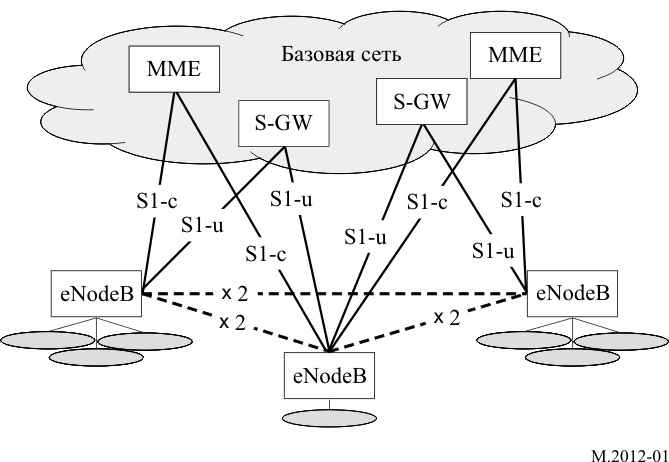 E-UTRA поддерживает и другие архитектуры. Эти архитектуры не рассматриваются в настоящей Рекомендации; их описание содержится в Рекомендации МСЭ-R M.2150-0, Приложение 1, раздел 1.1.1.3.2	Архитектура протокола второго уровняВторой уровень (L2) состоит из следующих подуровней: протокол сходимости пакетных данных (Packet Data Convergence Protocol, PDCP), управление радиолинией (Radio Link Control, RLC) и управление доступом к среде передачи данных (Medium Access Control, MAC). Структуры протоколов для линии вверх и линии вниз представлены на рисунках 2 и 3 соответственно. Второй уровень предоставляет один или несколько радиоканалов более высоким уровням, на которые отображаются IP-пакеты в соответствии с их требованиями к качеству предоставляемых услуг (QoS). Единицы PDU L2/MAC, называемые также транспортными блоками, создаются в соответствии с мгновенными решениями по планированию и поставляются на физический уровень по одному или нескольким транспортным каналам (по одному транспортному каналу одного типа на каждую компонентную несущую).Рисунок 2Структура протокола L2 на линии вниз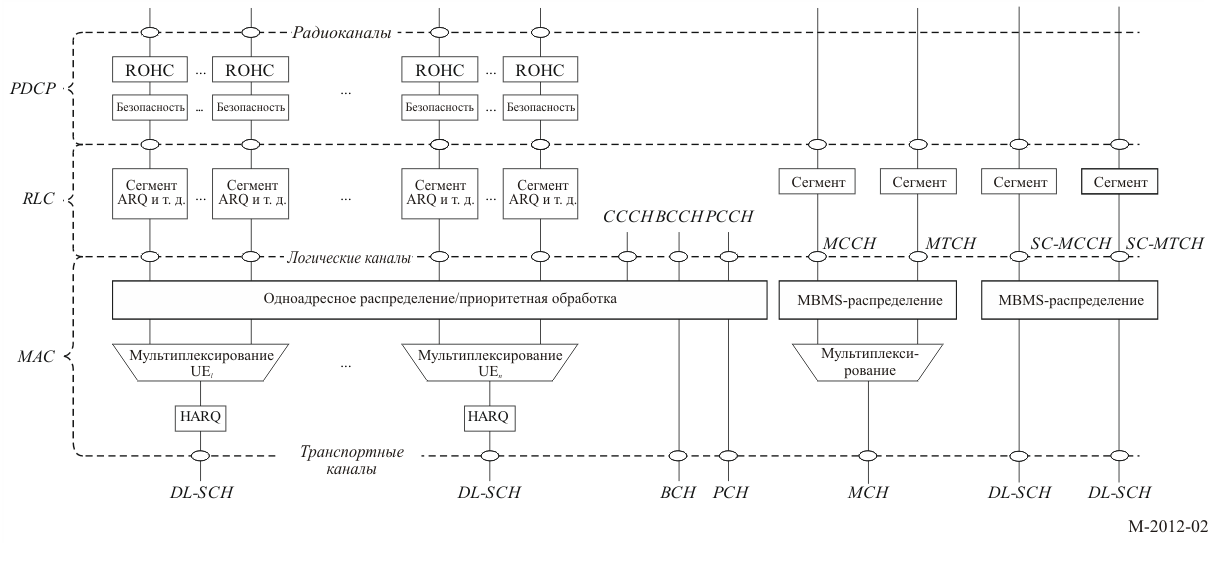 рисунок 3Структура протокола L2 на линии вверх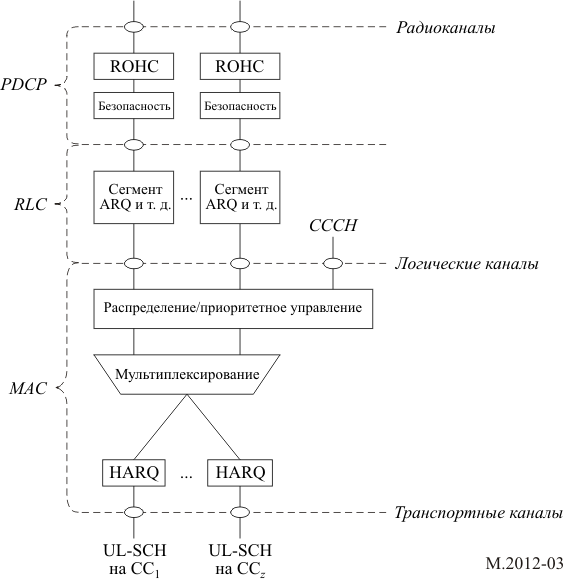 При двойном подключении (Dual Connectivity) радиоканал передачи данных может быть сконфигурирован как канал главной группы сот (Master Cell Group, MCG), как канал вторичной группы сот (Secondary Cell Group, SCG) или как разделенный канал. Канал MCG обслуживается главным узлом eNB (MeNB), канал SCG – вторичным узлом eNB (SeNB), а разделенный канал – обоими eNB. Общий объект PDCP для разделенного канала расположен в MeNB, однако существуют два объекта RLC, один из которых заканчивается в MeNB, другой – в SeNB.1.3.2.1	Протокол сходимости пакетных данных (PDCP)За исключением NB-IoT, в число основных услуг и функций подуровня PDCP для плоскости пользователя входят:–	уплотнение и разуплотнение заголовков потоков IP-данных с использованием ROHC;– 	уплотнение и разуплотнение заголовков потоков пакетов Ethernet;– 	уплотнение и разуплотнение линии вверх SDU PDCP: только конвергенция пользовательских данных (UDC) на основе метода DEFLATE;–	перенос пользовательских данных;–	последовательная доставка единиц PDU верхнего уровня при процедуре восстановления протокола PDCP для RLC AM;–	маршрутизация PDU протокола PDCP для передачи и перегруппировка PDU протокола PDCP для приема в случае разделенных каналов при двойном подключении (поддержка только для RLC AM) и каналов LWA (поддержка только для RLC AM и RLC UM);–	обнаружение дубликатов единиц SDU нижнего уровня при процедуре восстановления протокола PDCP для RLC AM;–	повторная передача единиц SDU протокола PDCP при хендовере и – для разделенных каналов в каналах DC и LWA – повторная передача единиц PDU протокола PDCP в рамках процедуры восстановления данных PDCP для RLC AM;–	шифрование и дешифрование;–	отбрасывание единиц SDU, основанное на установках таймера, на линии вверх;–	дублирование PDU PDCP;–	переупорядочивание и обнаружение дубликатов на стороне приема при дублировании PDCP.Для пользовательского оборудования NB-IoT при активизации защиты уровня доступа в число основных услуг и функций подуровня PDCP для плоскости пользователя входят:–	уплотнение и разуплотнение заголовков потоков – только ROHC;–	перенос пользовательских данных;–	последовательная доставка единиц PDU верхнего уровня при процедуре восстановления протокола PDCP для RLC AM;–	обнаружение дубликатов единиц SDU нижнего уровня при процедуре восстановления протокола PDCP для RLC AM;–	шифрование и дешифрование;–	отбрасывание единиц SDU, основанное на установках таймера, на линии вверх.В число основных услуг и функций подуровня PDCP для плоскости управления входят:–	шифрование и защита целостности, верификация;–	перенос данных плоскости управления.За исключением NB-IoT, в число основных услуг и функций подуровня PDCP для плоскости пользователя входят:–	дублирование PDU PDCP;–	переупорядочивание и обнаружение дубликатов на стороне приема при дублировании PDCP.Пользовательское оборудование NB-IoT, поддерживающее оптимизацию только CIoT EPS плоскости управления, работает в обход PDCP. Пользовательское оборудование NB-IoT, поддерживающее как оптимизацию CIoT EPS плоскости управления, так и оптимизацию CIoT EPS плоскости пользователя, не использует PDCP до тех пор, пока не активирована защита уровня доступа.В протоколе PDCP используются услуги, предоставляемые подуровнем RLC. Для одного пользовательского оборудования имеется по одному объекту протокола PDCP на каждый радиоканал.1.3.2.2	Протокол управления радиолинией (RLC)Протокол управления радиолинией (RLC) отвечает за:–	перенос единиц PDU верхнего уровня;–	исправление ошибок с помощью ARQ (только для передачи данных в режиме подтверждения, АМ);–	объединение, сегментацию и повторную сборку единиц SDU RLC (только для переноса данных в режиме без подтверждения, UM, и с подтверждением, AM);–	повторную сегментацию единиц PDU данных RLC (только для переноса данных в режиме AM);–	перегруппировку единиц PDU данных RLC (только для переноса данных в режиме UM и AM);–	обнаружение дубликатов (только для переноса данных в режиме UM и AM);–	обнаружение ошибок протокола (только для переноса данных в режиме AM);–	отбрасывание единиц SDU данных RLC (только для переноса данных в режиме UM и AM);–	восстановление RLC.В зависимости от режима работы объект RLC может предоставлять все перечисленные выше услуги, или их часть, или вообще не предоставлять никаких услуг. RLC может работать в трех различных режимах:–	прозрачный режим (Transparent mode, TM), в котором протокол RLC абсолютно прозрачен и, в сущности, его функция не используется. Такая конфигурация используется для вещательных каналов плоскости управления, таких как вещательный канал управления (Broadcast Control Channel, BCCH), общий канал управления (Common Control Channel, CCCH) и пейджерный канал управления (Paging Control Channel, PCCH), только для случаев, когда информация передается одновременно нескольким пользователям;–	режим без подтверждения (Unacknowledged mode, UM), в котором RLC предоставляет все услуги, описанные выше, за исключением исправления ошибок, применяется, когда не требуется передача без ошибок, например для многоадресного канала управления (Multicast Control Channel, MCCH) и канала многоадресной нагрузки (Multicast Traffic Channel, MTCH), используя мультимедийное вещание по одночастотной сети (MBSFN) и передачу речи по IP (VoIP);–	режим с подтверждением (Acknowledged mode, AM), в котором протокол RLC предоставляет все услуги, описанные выше, это основной режим работы для передачи пакетных данных TCP/IP по совместно используемому каналу на линии вниз (Downlink Shared Channel, DL-SCH). Поддерживается и сегментация/повторная сборка, и последовательная доставка, и повторная передача данных при обнаружении ошибок.Протокол RLC предоставляет услуги протоколу PDCP в форме радиоканалов и использует услуги уровня MAC в форме логических каналов. Для терминала конфигурируется один объект протокола RLC на один радиоканал, за исключением радиоканалов, настроенных на дублированиее PDCP, и каналов DAPS, для которых имеются два UL и DL соответственно.1.3.2.3	Управление доступом к среде передачи данных (MAC)Уровень MAC отвечает за:–	отображение между логическими и транспортными каналами;–	уплотнение/разуплотнение единиц SDU MAC, принадлежащих одному или разным логическим каналам, в транспортные блоки/из транспортных блоков, которые доставляются на физический уровень/с физического уровня по транспортным каналам;–	планирование информирования;–	исправление ошибок с помощью N-процессного гибридного метода ARQ с остановкой и ожиданием (HARQ) с синхронной (для линии вверх) и асинхронной (для линии вниз и факультативно для линии вверх) повторной передачей;–	обработку приоритетов между логическими каналами одного UE;–	обработку приоритетов между несколькими UE с помощью динамического планирования;–	идентификацию мультимедийной радиовещательной/многоадресной услуги (Multimedia Broadcast/Multicast Service, MBMS);–	выбор транспортного формата;–	дозаполнение.Связанные с ProSe услуги и функции подуровня MAC включают:–	выбор радиоресурсов;–	фильтрацию пакетов для прямой связи ProSe.При двойном подключении пользовательское оборудование настроено на два независимых объекта MAC – один для MCG, другой – для SCG. MAC предлагает протоколу RLC услуги в форме логических каналов. Логический канал определяется типом информации, которую он передает, и обычно его относят к каналам управления, используемым для передачи информации управления и конфигурации, необходимой для работы системы LTE-Advanced, или к каналам нагрузки, используемым для переноса пользовательских данных. Набор типов логических каналов, предназначенных для системы LTE-Advanced, включает:–	вещательный канал управления (BCCH), используемый для передачи информации по управлению широковещательной системой;–	вещательный канал управления с уменьшенной пропускной способностью (BR-BCCH), используемый для передачи информации по управлению широковещательной системой в UE eMTC с ограниченной полосой пропускания;–	пейджерный канал управления (PCCH) – канал на линии вниз, используемый для радиовызова, когда сети не известно местоположение UE, и для уведомлений об изменении системной информации;–	общий канал управления (CCCH), используемый для передачи управляющей информации между UE и сетью, в случае когда UE не имеет RRC-соединения;–	специализированный канал управления (DCCH), используемый для передачи управляющей информации к мобильному терминалу и от него, когда UE не имеет RRC-соединения;–	многоадресный канал управления (MCCH), используемый для передачи управляющей информации, необходимой для приема MTCH;–	многоадресный канал управления одной соты (SC-MCCH), используемый для передачи управляющей информации, необходимой для приема MBMS, с применением соединения пункта со многими пунктами в одной соте (SC PTM);–	вещательный канал управления прямым соединением (SBCCH), используемый для широковещательной передачи системной информации о прямом соединении от одного пользовательского устройства к другому (другим). Этот канал используется только устройствами UE, поддерживающими функцию прямой связи ProSe, и устройствами UE, поддерживающими связь посредством прямого соединения V2X;–	специализированный канал нагрузки (DTCH), используемый для передачи пользовательских данных к мобильному терминалу и от него. Этот тип логических каналов используется для передачи всех пользовательских данных на линии вверх и пользовательских данных, отличных от MBSFN, на линии вниз. Для UE NB-IoT, использующего методы оптимизации только плоскости управления CIoT EPS, DTCH не поддерживается;–	канал многоадресной нагрузки (MTCH), используемый для передачи услуг MBMS на линии вниз;– 	многоадресный канал трафика одной соты (SC-MTCH), используемый для линии передачи вниз услуг MBMS с применением SC-PTM;–	канал трафика прямого соединения (STCH) – канал связи пункта со многими пунктами, используемый для передачи информации пользователя от одного устройства UE к другому. Этот канал используется только устройствами UE, поддерживающими функцию прямой связи ProSe, и устройствами UE, поддерживающими связь посредством прямого соединения V2X.Для UE NB-IoT, использующего только методы оптимизации плоскости управления CIoT EPS, выделяется лишь один логический канал на единицу UE.На физическом уровне уровень MAC использует услуги в виде транспортных каналов. Транспортный канал определяется набором способов и характеристик передачи информации по радиоинтерфейсу. Данные в транспортном канале организованы в транспортные блоки. В каждом временном интервале передачи (TTI) на каждой компонентной несущей передаются максимум один или два (в случае пространственного уплотнения) транспортных блока.Каждому блоку соответствует транспортный формат (Transport Format, TF), определяющий порядок передачи транспортного блока по радиоинтерфейсу. Транспортный формат включает информацию о размере транспортного блока, схеме модуляции и отображении на антенны. Планировщик отвечает за (динамическое) определение транспортного формата в каждом интервале времени TTI как на линии вверх, так и на линии вниз.Определены следующие типы транспортных каналов:–	вещательный канал (Broadcast Channel, BCH) – имеет фиксированный транспортный формат, предоставляемый в спецификациях. Он используется для передачи частей системной информации в BCCH, а точнее так называемого главного информационного блока (Master Information Block, MIB);–	пейджерный канал (Paging Channel, PCH) – используется для передачи информации радиовызова из логического канала PCCH. PCH поддерживает прерывистый прием (discontinuous reception, DRX), чтобы позволить мобильным терминалам экономить энергию источника питания, пробуждаясь только для приема PCH в предопределенное время;–	совместно используемый канал на линии вниз (Downlink Shared Channel, DL-SCH) является основным типом транспортного канала, используемого в системе LTE-Advanced для передачи данных на линии вниз. Он поддерживает динамическую адаптацию и планирование, зависящее от канала, гибридный метод ARQ с мягким суммированием и пространственным уплотнением. Он также поддерживает DRX для уменьшения потребления энергии мобильного терминала, одновременно обеспечивая мгновенную готовность к работе.	DL-SCH используется также для передачи частей системной информации в BCCH, не отображенной на BCH. В случае передачи на терминал, использующий множество компонентных несущих, оборудование UE принимает один канал DL-SCH на каждую компонентную несущую;–	многоадресный канал (Multicast Channel, MCH) используется для поддержки MBMS. Он характеризуется полустатическим транспортным форматом или полупостоянным планированием. В случае передачи в нескольких сотах, используя MBSFN, планирование и конфигурация транспортного формата координируются между сотами, участвующими в передаче MBSFN;–	совместно используемый канал на линии вверх (Uplink Shared Channel, UL-SCH) является аналогом DL-SCH, то есть транспортным каналом линии вверх, используемым для передачи данных линии вверх;–	канал случайного доступа (Random Access Channel, RACH), также определяемый как транспортный канал линии вверх, хотя по нему не передаются транспортные блоки. RACH используется на линии вверх для ответа на пейджинговое сообщение или для инициирования перехода в состояние RRC_CONNECTED (RRC_ПОДКЛЮЧЕН) в соответствии с потребностями терминала в передаче данных;–	вещательный канал прямого соединения (Sidelink Broadcast Channel, SL-BCH) использует заранее установленный транспортный формат;–	канал обнаружения прямого соединения (Sidelink Discovery Channel, SL-DCH) поддерживает как автономный выбор ресурсов пользовательским оборудованием, так и запланированное распределение ресурсов, выполняемое узлом eNodeB; в нем используется периодическая широковещательная передача с фиксированным размером и заранее определенным форматом; –	совместно используемый канал прямого соединения (Sidelink Shared Channel, SL-SCH) поддерживает как автономный выбор ресурсов пользовательским оборудованием, так и запланированное распределение ресурсов, выполняемое узлом eNodeB; он поддерживает метод HARQ с суммированием и динамическую адаптацию канала путем изменения мощности передачи, модуляции и кодирования.Отображение между логическими, транспортными и физическими каналами (рассмотренное в пункте 1.1.3.3) представлено на рисунке 4 для линии вниз, на рисунке 5 для линии вверх, на рисунке 6 для прямого соединения, на рисунке 7 для линии вниз NB-IoT и на рисунке 8 для линии вверх NB-IoT.рисунок 4Отображение каналов на линии вниз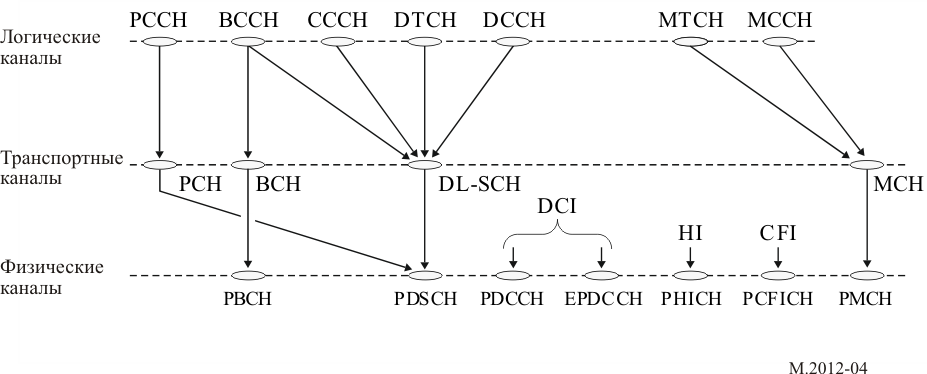 РИСУНОК 5Отображение каналов на линии вверх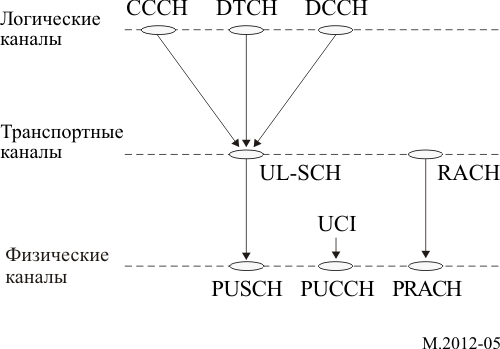 РИСУНОК 6Отображение каналов прямого соединения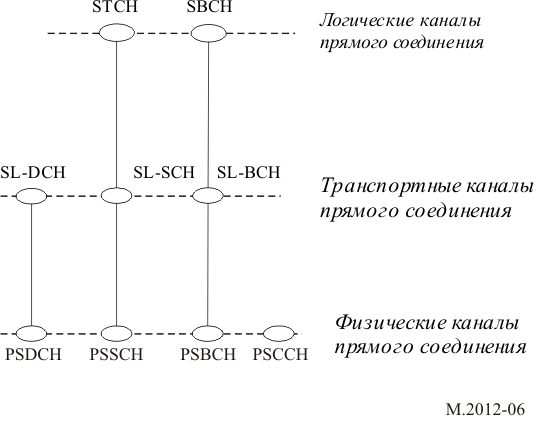 РИСУНОК 7Отображение каналов NB-IoT на линии вниз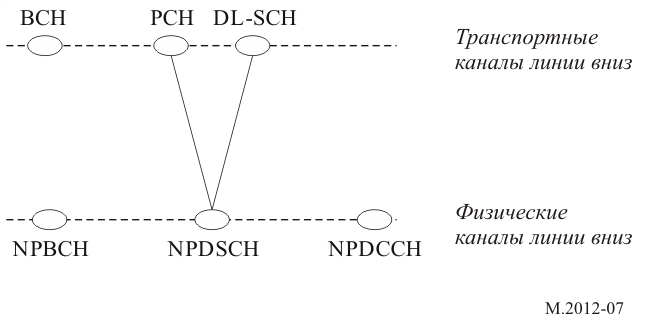 РИСУНОК 8Отображение каналов NB-IoT на линии вверх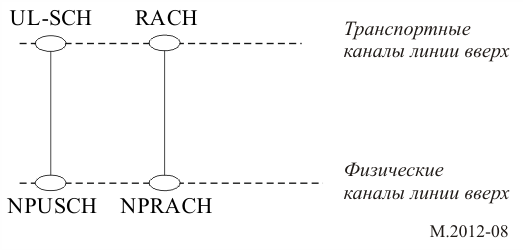 1.3.3	Физический уровеньФизический уровень отвечает:–	за модуляцию и демодуляцию физических каналов;–	обнаружение ошибки в транспортном канале и передачу информации об ошибке на более высокие уровни;–	кодирование с прямым исправлением ошибок (FEC) и декодирование транспортных каналов;–	согласование скоростей кодированного транспортного канала и физических каналов;–	отображение кодированного транспортного канала на физические каналы в соответствии с рисунком 4 (линия вниз) и рисунком 5 (линия вверх);–	гибридный метод ARQ (HARQ) с мягким сложением;–	синхронизацию по времени и частоте;–	взвешивание мощности физических каналов;–	обработку сигналов и формирование лучей с использованием множества антенн;–	измерение характеристик и передачу информации о результатах измерений на более высокие уровни;–	обработку радиочастот.Упрощенная схема обработки для DL-SCH представлена на рисунке 9.рисунок 9Упрощенная схема обработки физического уровня для канала DL-SCH
на одной компонентной несущей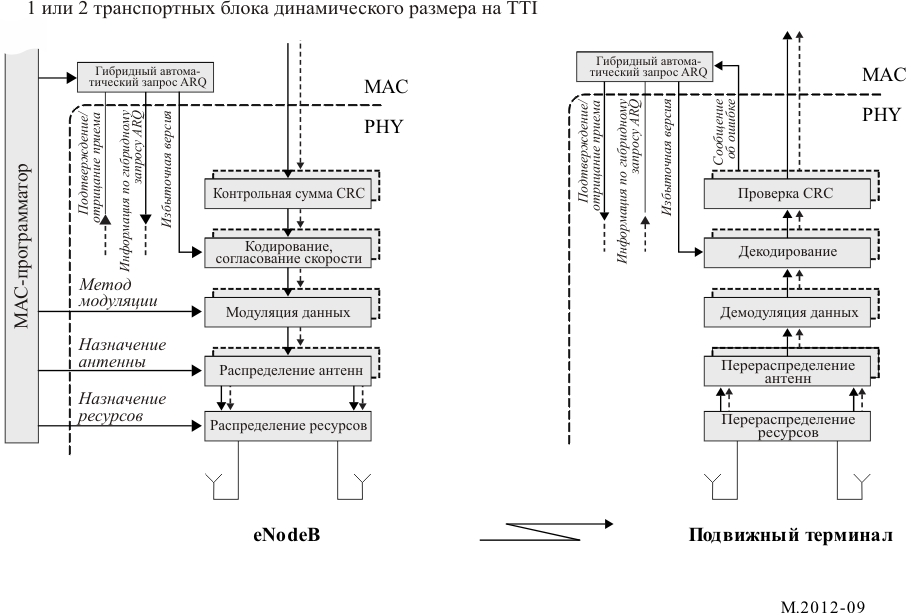 1.3.3.1	Физические каналыДля линии вниз определены следующие различные типы физических каналов:–	совместно используемый физический канал на линии вниз (PDSCH) – используется для передачи услуг передачи данных плоскости пользователя и плоскости управления;–	физический канал многоадресной передачи (PMCH) – используется для передачи радиовещательных услуг плоскости пользователя и плоскости управления во время передачи субкадров сети MBSFN;–	физический канал управления на линии вниз (PDCCH) – используется для передачи информации управления, связанной с распределением ресурсов, транспортным форматом и H-ARQ;–	расширенный физический канал управления на линии вниз (EPDCCH) – используется для передачи информации управления, например связанной с распределением ресурсов, транспортным форматом и HARQ;–	физический канал управления MTC на линии вниз (MPDCCH) – используется для передачи информации управления при работе в режиме с ограниченной пропускной способностью и/или в режиме расширенного покрытия;–	короткий физический канал управления на линии вниз (SPDCCH) – используется для передачи информации управления, например связанной с распределением ресурсов, транспортным форматом и HARQ;–	физический радиовещательный канал (PBCH) – используется для передачи информации, специфической для соты и/или системы;–	физический канал индикации формата управления (PCFICH) – показывает оборудованию пользователя формат управления (количество символов, включающих каналы PDCCH, PHICH) в текущем субкадре;–	физический канал индикации для схемы HARQ (PHICH) – транспортирует информацию ACK/NAK для передачи по линии вверх (PUSCH), полученную узлом eNodeB.Для линии вверх определены три различных типа физических каналов:–	физический канал случайного доступа (PRACH) – транспортирует преамбулу, используемую для запуска процедуры случайного доступа в узле eNodeB; –	совместно используемый физический канал на линии вверх (PUSCH) – используется для передачи как пользовательских данных, так и информации управления верхним уровнем;–	физический канал управления на линии вверх (PUCCH) – используется для передачи управляющей информации (запросы на выделение физических ресурсов, CQI, PMI, RI, HARQ ACK/NAK для PDSCH и т. д.);–	короткий физический канал управления на линии вверх (SPUCCH) – используется для передачи управляющей информации (запросы на выделение физических ресурсов, HARQ ACK/NAK для PDSCH и т. д.).Для прямого соединения определены следующие типы физических каналов:–	физический радиовещательный канал прямого соединения (PSBCH) – передает системную информацию и связанные с синхронизацией данные от пользовательского устройства;–	физический канал обнаружения прямого соединения (PSDCH) – передает сообщение прямого обнаружения ProSe от пользовательского устройства;–	физический канал управления прямого соединения (PSCCH) – передает управляющий сигнал от пользовательского устройства для прямой связи ProSe;–	совместно используемый канал прямого соединения (PSSCH) – передает данные от пользовательского устройства для прямой связи ProSe.Для NB-IoT определены следующие типы физических каналов:–	узкополосный физический радиовещательный канал (NPBCH) – передает BCH для UE NB-IoT. Используется для передачи информации, относящейся к ячейке и/или системе, с использованием транспортного блока, преобразуемого в шестьдесят четыре подкадра в пределах интервала времени 640 мс;–	узкополосный физический общий канал линии вниз (NPDSCH) – передает DL-SCH и PCH для UE NB-IoT;–	узкополосный физический канал управления линии вниз (NPDCCH) – сообщает UE NB-IoT о распределении ресурсов PCH и DL-SCH. Передает грант планирования линии вверх для UE NB-IoT. Переносит информацию прямой индикации;–	узкополосный физический общий канал линии вверх (NPUSCH) – передает UL-SCH и гибридные запросы ARQ ACK/NAK в ответ на передачу по линии вниз для UE NB-IoT;–	узкополосный физический канал произвольного доступа (NPRACH) – передает преамбулу произвольного доступа для UE NB-IoT.1.3.3.2	Структура передачи во временной области и схемы дуплексированияНа рисунке 10 представлена высокоуровневая структура передачи во временной области, где каждый (радио) кадр длительностью 10 мс состоит из 10 одинаковых субкадров длительностью 1 мс. Каждый субкадр состоит из двух одинаковых временных интервалов (слотов) длительностью Tslot = 0,5 мс, а каждый слот состоит из ряда символов OFDM, включая циклический префикс.рисунок 10Временная структура LTE-Advanced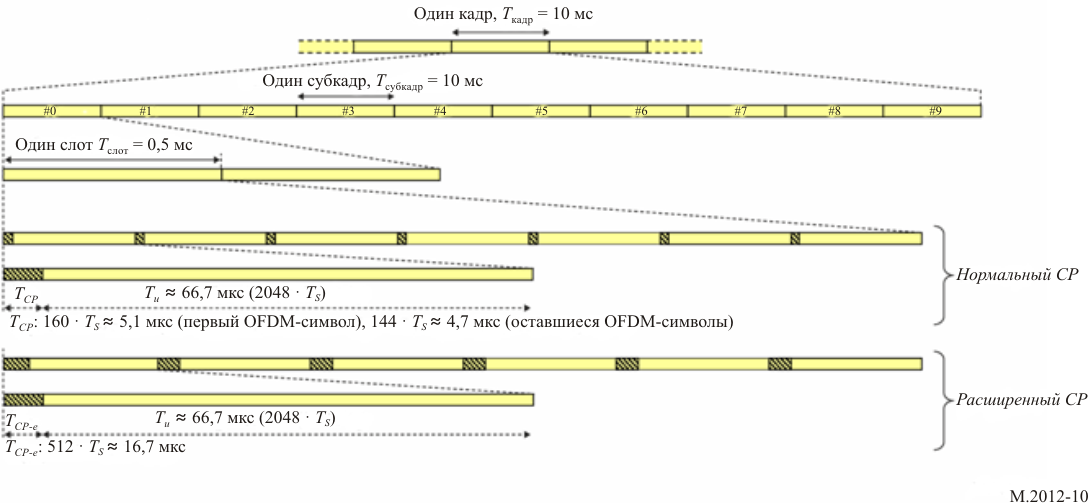 Как показано на рисунке 11, LTE-Advanced может работать и в режиме FDD, и в режиме TDD. И хотя структура во временной области во многих отношениях одинакова для обоих режимов, все же есть и различия, наиболее значительным является наличие в случае TDD специального субкадра. Этот субкадр используется для создания защитного интервала времени, необходимого при переключении с линии вниз на линию вверх.рисунок 11Частотно-временная структура для случаев FDD и TDD на линии вверх и линии вниз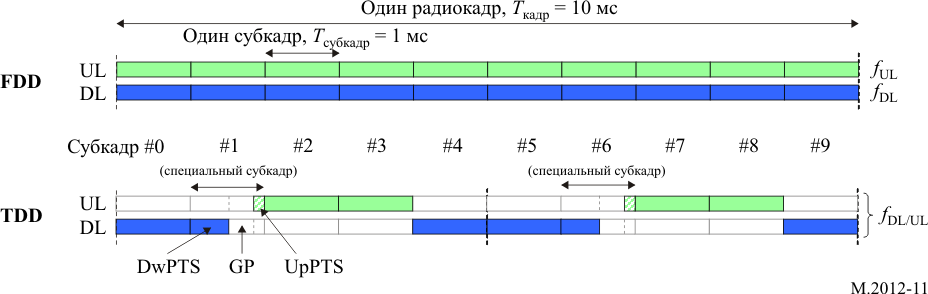 При работе в режиме FDD (см. верхнюю часть рисунка 11) каждая компонентная несущая имеет по две несущие частоты – одну для передачи по линии вверх (fUL), другую – для передачи по линии вниз (fDL). В каждом кадре размещается десять субкадров линии вверх и десять субкадров линии вниз, и передача по линиям вверх и вниз в пределах одной соты может происходить одновременно. Работа в режиме полудуплекс на стороне оборудования UE поддерживается планировщиком, обеспечивающим в оборудовании UE неодновременный прием и передачу.При работе в режиме TDD (см. нижнюю часть рисунка 11) каждая компонентная несущая имеет только одну несущую частоту, а передача по линиям вверх и вниз в пределах одной соты всегда разделена по времени. Как видно из рисунка, одни субкадры выделены для передачи по линии вверх, а другие – для передачи по линии вниз с возможностью переключения между линиями вверх и вниз в течение специального субкадра. Специальный субкадр делится на три участка – участок линии вниз (DwPTS), интервал защиты (GP), где происходит переключение, и участок линии вверх (UpPTS). Участок DwPTS в сущности рассматривается как обычный субкадр линии вниз, хотя он может передавать меньшее количество данных из-за его сокращенной длины. Участок UpPTS может использоваться для передачи данных по линии вверх, зондирования канала или случайного доступа. Каждый из участков DwPTS, GP и UpPTS имеет свою конфигурируемую длину для поддержки различных сценариев использования, но их общая длина равна 1 мс.Различная степень асимметрии в количестве ресурсов, выделяемых для передачи по линиям вверх и вниз соответственно, реализуется при помощи семи различных конфигураций линий вверх/вниз, как показано на рисунке 12. В случае объединения несущих конфигурация линий вверх/вниз идентична по всем компонентным несущим в одной и той же полосе частот и может быть одинаковой или различной по всем компонентным несущим в различных полосах частот.Совместимость RIT TDD и других систем TDD (IMT-2000), таких как TD-SCDMA, обеспечивается путем выравнивания точек переключения между двумя системами и выбора соответствующей конфигурации специального субкадра и асимметрии ресурсов для передачи по линиям вверх и вниз.рисунок 12Асимметрия линий вверх и вниз, поддерживаемая технологией RIT TDD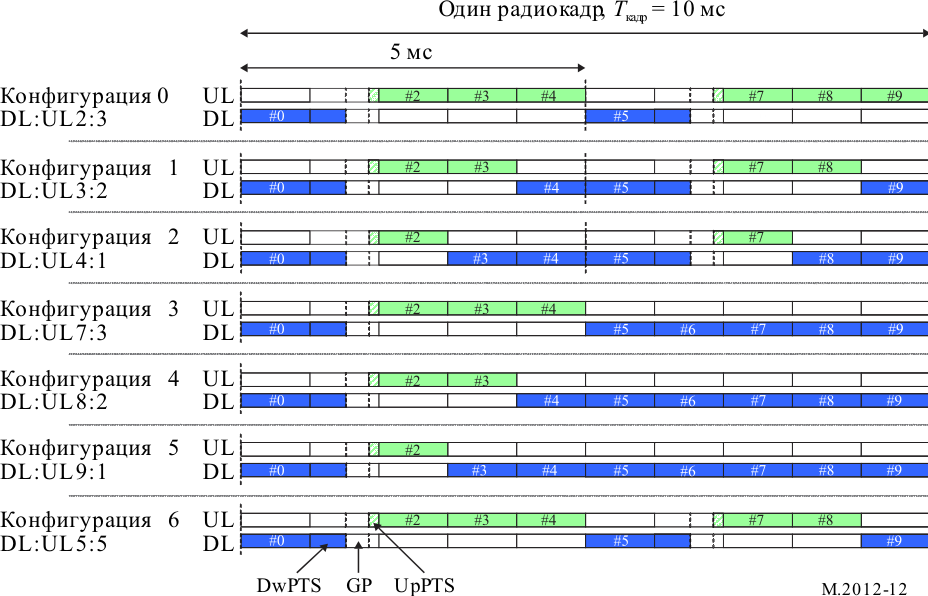 При передаче по прямым соединениям используется структура кадра, аналогичная той, которая определена для линий вверх и вниз, когда пользовательское оборудование находится в зоне покрытия сети. Однако такая передача ограничена поднабором ресурсов линии вверх во временной и частотной областях. Структура физического канала аналогична структуре каналов передачи линии вверх и используется такая же основная схема передачи, как и на линии вверх. Однако прямое соединение ограничивается однокластерной передачей и использует один промежуток между символами в конце каждого субкадра прямого соединения.1.3.3.3	Обработка физического уровняДля передачи транспортного блока(ов) по каналу DL-SCH или UL-SCH к нему добавляется циклический избыточный код CRC, после чего происходит кодирование, основанное на турбокоде с кодовой скоростью 1/3 (сверточный код с удалением конечных элементов для NPDSCH). Согласование скоростей используется не только для согласования количества кодируемых битов с количеством ресурсов, выделенных для передачи по каналам DL-SCH/UL-SCH, но также и для создания различных вариантов резервирования, управляемых протоколом HARQ. В случае пространственного уплотнения такая обработка повторяется для двух транспортных блоков. После согласования скоростей проводится модуляция (QPSK, 16-QAM, 64-QAM, 256-QAM, 1024-QAM) кодированных битов. В случае передачи с использованием нескольких антенн символы модуляции отображаются на несколько уровней и предварительно кодируются, прежде чем будут отображены на различные порты антенн. В качестве альтернативного варианта может применяться разнесение при передаче. И наконец, (предварительно кодированные) символы модуляции отображаются на частотно-временные ресурсы, выделенные для передачи.Передача по линии вниз основана на обычном методе OFDM с использованием циклического префикса. Разнос поднесущих равен Δf = 15 кГц и поддерживаются две длины циклического префикса – обычный циклический префикс длиной 4,7 мкс и расширенный циклический префикс длиной  16,7 мкс. В частотной области количество ресурсных блоков может меняться от 6 до 100 на одну компонентную несущую (для ширины полосы частот каналов от 1,4 до 20 МГц соответственно), где ресурсный блок занимает полосу 180 кГц в частотной области. Можно передавать до 32 компонентных несущих параллельно при использовании общей полосы частот до 640 МГц. Во внутриполосном режиме NB-IoT выделяет один ресурсный блок. В автономном режиме NB-IoT использует канал с полосой пропускания 200 кГц. В субкадрах сети MBSFN могут использоваться значения разноса между поднесущими, равные f = 7,5 кГц или f = 1,25 кГц, с расширенным циклическим префиксом длиной 33,4 мкс или 200 мкс соответственно. PMCH дополнительно поддерживает циклический префикс длиной 100 мкс и разнос между поднесущими f = 2,5 кГц для сценариев высокой мобильности (до 250 км/ч), а также циклический префикс длиной 300 мкс и разнос между поднесущими примерно f  0,37 кГц для приема на крыше зданий.Передача на линии вверх основывается на методе OFDM с расширением спектра дискретным преобразованием Фурье (DFTS-OFDM). Метод DFTS-OFDM может рассматриваться в качестве предкодера DFT, после которого применяется обычный метод OFDM с такими же численными данными, как для линии вниз. UL NB-IoT позволяет использовать однотоновую передачу с разносом поднесущих Δf = 3,75 кГц или Δf = 15 кГц. Могут использоваться различные размеры предварительного кодирования DFT, соответствующие передаче с различными распланированными полосами частот.Остальные транспортные каналы линии вниз (PCH, BCH, MCH) основаны на тех же общих схемах обработки физического уровня, что и канал DL-SCH, хотя и с некоторыми ограничениями на ряд используемых характеристик.1.3.3.4	Передача с использованием нескольких антеннНа линии вниз поддерживается большое количество схем передачи с использованием нескольких антенн:–	передача с одной антенной с использованием одного опорного сигнала, характерного для соты; –	пространственное уплотнение с обратной связью, также известное как формирование лучей или предварительное кодирование, основанное на унитарной кодовой книге, до четырех уровней с использованием опорных сигналов, характерных для сот. Для оказания содействия узлу eNodeB в выборе подходящей матрицы предварительного кодирования используются сообщения обратной связи, поступающие от терминала;–	пространственное уплотнение без обратной связи, также известное как циклическое разнесение по задержкам с большой величиной задержки, до четырех уровней с использованием опорных сигналов, характерных для соты; –	пространственное уплотнение до восьми уровней с использованием опорных сигналов, характерных для оборудования пользователя. Узел eNodeB может использовать сообщения обратной связи или воспользоваться взаимностью каналов для задания весовых коэффициентов схемы формирования лучей;–	разнесение при передаче основано на пространственно-частотном блоковом кодировании (SFBC) или на комбинации SFBC и разнесения при передаче с переключением по частоте (FSTD);–	многопользовательская схема MIMO, при которой нескольким терминалам назначаются перекрывающиеся частотно-временные ресурсы;–	поддерживается работа CSI-RS без предварительного кодирования с применением схем, в которых разные порты CSI-RS имеют одинаковую ширину и направленность луча и, следовательно, как правило, широкое покрытие ячейки;–	поддерживается работа CSI-RS со сформированными лучами с применением схем, в которых порты CSI-RS (по крайней мере в данный момент времени и при данной частоте) имеют узконаправленный луч и, следовательно, неширокое покрытие ячеек, и по крайней мере некоторые комбинации ресурсов порта CSI-RS (хотя бы с точки зрения eNB) имеют разные направления лучей;–	координированный многопунктовый режим работы на линии вниз (DL-CoMP), в котором координируется несколько пунктов передачи.На линии вверх поддерживаются следующие схемы передачи с использованием нескольких антенн:–	передача с одной антенной;–	предкодирование, поддерживающее пространственное уплотнение с адаптацией рангов от одного до четырех уровней;–	координированный многопунктовый режим работы на линии вверх (UL-CoMP), в котором координируется несколько пунктов приема. 1.3.3.5	Регулирование мощности и адаптация каналаВ соответствии с условиями для радиоканала возможна гибкая адаптация схемы модуляции и кодирования (MCS). Ко всем ресурсным единицам, присвоенным одному и тому же транспортному блоку в интервале TTI, применяется одинаковая схема модуляции и кодирования. С помощью регулирования мощности на линии вверх можно задать среднюю мощность передачи одного символа DFTS-OFDM, в котором передается физический канал.1.3.3.6	Сигнализация управления уровней L1/L2Управляющая информация линии вниз (DCI) передается либо по каналам PDCCH, EPDCCH либо по каналу SPDCCH. В режиме с ограниченной пропускной способностью и/или при использовании режима расширенного покрытия DCI передается по каналу MPDCCH. Для NB-IoT DCI передается по каналу NPDCCH.Канал PDCCH передается с использованием первых символов (от одного до трех) OFDM каждого субкадра линии вниз в каждой компонентной несущей, а количество символов OFDM указывается в канале PCFICH. Сообщения о плане линий вверх и вниз (состоящие из идентификатора оборудования UE, частотно-временных ресурсов и транспортного формата) и подтверждающие сообщения схемы H-ARQ передаются по каналам PDCCH и PHICH соответственно. Каждое сообщение передается по отдельному каналу PDCCH с использованием модуляции QPSK и опорных сигналов, специфических для каждой соты. Канал EPDCCH/MPDCCH передается парами блоков физических ресурсов (PRB), уплотненных по частоте с каналом PDSCH; он переносит сообщения о плане линий вниз и линий вверх (состоящие из идентификатора пользовательского оборудования, частотно-временных ресурсов и транспортного формата). Канал EPDCCH/MPDCCH использует опорные сигналы модуляции и демодуляции QPSK и может использовать либо частотно-локализованную, либо частотно-распределенную передачу. SPDCCH передается блоками физических ресурсов, сконфигурированными специально для UE, и переносит сообщения о плане линий вниз и линий вверх.Для NB-IoT канал NPDCCH передается во всех доступных символах OFDM пар PRB без мультиплексирования с каналом NPDSCH; он переносит сообщения о плане линий вниз и линий вверх (состоящие из идентификатора пользовательского оборудования, частотно-временных ресурсов и транспортного формата). NPDCCH использует модуляцию QPSK и узкополосные опорные сигналы.Ресурсы, распределенные для прямого соединения, могут передаваться по каналам PDCCH/EPDCCH.Управляющая информация линии вверх (UCI), включающая информацию о состоянии канала (CSI), запросы на выделение физических ресурсов и подтверждающие сообщения схемы HARQ, передается на границах полосы пропускания основной компонентной несущей линии вверх. В качестве альтернативного варианта части сигнализации управления могут уплотняться вместе с данными по каналу PUSCH. Для поддержки передачи по линии вниз в режиме CoMP конфигурация пользовательского оборудования может производиться несколькими процессами CSI.1.3.3.7	Работа MBSFNТранспортный канал MCH поддерживает многоадресную/вещательную передачу в одночастотной сети (Multicast/Broadcast over Single Frequency Network, MBSFN), когда один и тот же сигнал передается из нескольких синхронизированных по времени сот. Одна компонентная несущая может поддерживать одновременно одноадресную и вещательную передачу путем временного уплотнения MCH и DL-SCH передачи, при этом MCH можно настроить максимум для 80% ресурсов линии вниз.2	Подробная спецификация технологии радиоинтерфейсаПодробные спецификации, описанные в настоящем Приложении, были разработаны на основе Глобальной основной спецификации (GCS), связанной с разработанными извне материалами, включенными путем ссылок, для конкретной технологии. Информацию о процессе разработки и использовании GCS, ссылок, а также соответствующих уведомлений и сертификатов можно найти в документе IMT-ADV/24 (Rev. 3).Стандарты IMT-Advanced, содержащиеся в настоящем разделе, были взяты из Глобальной основной спецификации для технологии LTE-Advanced, имеющейся по адресу http://ties.itu.int/u/itu-r/ede/rsg5/IMT-Advanced/GCS/M.2012-4/LTE-Advanced/. Дополнительные спецификации содержатся в Рекомендации МСЭ-R M.2150-0, Приложение 1, раздел 1.2. В отношении представленных ниже разделов действуют следующие примечания:1)	определенные транспонирующие организации должны обеспечить доступ к своим ссылочным материалам на своем веб-сайте;2)	эта информация была предоставлена транспонирующими организациями и относится к их собственным отчетным материалам по транспонированной Глобальной основной спецификации.В пункте 2.1 содержатся разделы и краткие обзоры Глобальной основной спецификации по технологии радиоинтерфейсов систем IMT-Advanced, которой было дано название LTE-Advanced, а также соответствующие гиперссылки на транспонированные стандарты. Спецификации, указанные в пункте 2.2, не являются частью LTE-Advanced GCS. Полный перечень конкретных спецификаций 3GPP GCS для LTE-Advanced, транспонированных в разделе 2.1, представлен в таблице 1.ТАБЛИЦА 1Спецификации 3GPP в разделе 2.1, которые подлежат транспонированию2.1	Разделы и краткие обзоры Глобальной основной спецификации и транспонируемых стандартов2.1.1	ВведениеУказанные ниже документы по стандартам в той форме, в которой они были транспонированы из соответствующих спецификаций 3GPP, представлены определенными транспонирующими организациями в качестве транспонированных наборов стандартов для наземного радиоинтерфейса систем IMT-Advanced, названного LTE-Advanced, и включают не только характеристики систем IMT-Advanced, но и дополнительные возможности систем LTE-Advanced, которые постоянно совершенствуются.2.1.2	Уровень 1 радиоинтерфейса2.1.2.1	TS 36.201Расширенный универсальный наземный радиодоступ (E-UTRA); физический уровень LTE; общее описаниеВ этом документе представлено общее описание физического уровня радиоинтерфейса E-UTRA. В нем также описана структура документа по спецификациям физического уровня радиодоступа E-UTRA стандарта 3GPP, то есть серии TS 36.200. В спецификации серии TS 36.200 указывается точка Uu для подвижной системы LTE и определяется минимальный уровень спецификаций, требуемых для базовых соединений, необходимых для обеспечения возможности сетевого взаимодействия и совместимости.ОРС	Номер документа	Версия	Дата	Местонахождение
 				выпускаВерсия 10ARIB	 STD-T120-36.201	10.0.0	28.09.2020	http://www.arib.or.jp/english/html/overview/doc/T120_T23_v2_00/2_T120/ARIB-STD-T120/Rel10/36/A36201-a00.pdfATIS	ATIS.3GPP.36.201V1000	10.0.0	28.06.2021	http://www.atis.org/3gpp-documents/Rel99-14/CCSA	CCSA.36.201V1000	10.0.0	01.12.2010	http://www.ccsa.org.cn:9001/portalsFile/downloadOldFile?type=17&oldFileUrl=M.2012.5/CCSA%20TS%2036.201%20V10.0.0.docETSI	 TS 136 201	10.0.0	14.01.2011	https://www.etsi.org/deliver/etsi_ts/136200_136299/136201/10.00.00_60/ts_136201v100000p.pdfTSDSI	 STD T1.3GPP 36.201-10.0.0 V1.0.0	10.0.0	30.08.2021	https://members.tsdsi.in/index.php/s/CHXbJzapAmAcHJ2TTA	TTAT.3G-36.201V10.0.0	10.0.0	30.07.2021	http://www.tta.or.kr/data/ttasDown.jsp?where=14688&pk_num=TTAT.3G-36.201V10.0.0Версия 11ARIB	 STD-T120-36.201	11.1.0	28.09.2020	http://www.arib.or.jp/english/html/overview/doc/T120_T23_v2_00/2_T120/ARIB-STD-T120/Rel11/36/A36201-b10.pdfATIS	ATIS.3GPP.36.201V1110	11.1.0	28.06.2021	http://www.atis.org/3gpp-documents/Rel99-14/CCSA	CCSA.36.201V1110	11.1.0	01.12.2012	http://www.ccsa.org.cn:9001/portalsFile/downloadOldFile?type=17&oldFileUrl=M.2012.5/CCSA%20TS%2036.201%20V11.1.0.docETSI	 TS 136 201	11.1.0	06.02.2013	https://www.etsi.org/deliver/etsi_ts/136200_136299/136201/11.01.00_60/ts_136201v110100p.pdfTSDSI	 STD T1.3GPP 36.201-11.1.0 V1.0.0	11.1.0	30.08.2021	https://members.tsdsi.in/index.php/s/mrNtac65YwHtTAnTTA	TTAT.3G-36.201V11.1.0	11.1.0	30.07.2021	http://www.tta.or.kr/data/ttasDown.jsp?where=14688&pk_num=TTAT.3G-36.201V11.1.0Версия 12ARIB	 STD-T120-36.201	12.2.0	28.09.2020	http://www.arib.or.jp/english/html/overview/doc/T120_T23_v2_00/2_T120/ARIB-STD-T120/Rel12/36/A36201-c20.pdfATIS	ATIS.3GPP.36.201V1220	12.2.0	28.06.2021	http://www.atis.org/3gpp-documents/Rel99-14/CCSA	CCSA.36.201V1220	12.2.0	01.03.2015	http://www.ccsa.org.cn:9001/portalsFile/downloadOldFile?type=17&oldFileUrl=M.2012.5/CCSA%20TS%2036.201%20V12.2.0.docETSI	 TS 136 201	12.2.0	20.04.2015	https://www.etsi.org/deliver/etsi_ts/136200_136299/136201/12.02.00_60/ts_136201v120200p.pdfTSDSI	 STD T1.3GPP 36.201-12.2.0 V1.0.0	12.2.0	30.08.2021	https://members.tsdsi.in/index.php/s/8YffDz9LCmepfXCTTA	TTAT.3G-36.201V12.2.0	12.2.0	30.07.2021	http://www.tta.or.kr/data/ttasDown.jsp?where=14688&pk_num=TTAT.3G-36.201V12.2.0Версия 13ARIB	 STD-T120-36.201	13.3.0	28.09.2020	http://www.arib.or.jp/english/html/overview/doc/T120_T23_v2_00/2_T120/ARIB-STD-T120/Rel13/36/A36201-d30.pdfATIS	ATIS.3GPP.36.201V1330	13.3.0	28.06.2021	http://www.atis.org/3gpp-documents/Rel99-14/CCSA	CCSA.36.201V1330	13.3.0	01.03.2017	http://www.ccsa.org.cn:9001/portalsFile/downloadOldFile?type=17&oldFileUrl=M.2012.5/CCSA%20TS%2036.201%20V13.3.0.docETSI	 TS 136 201	13.3.0	11.04.2017	https://www.etsi.org/deliver/etsi_ts/136200_136299/136201/13.03.00_60/ts_136201v130300p.pdfTSDSI	 STD T1.3GPP 36.201-13.3.0 V1.0.0	13.3.0	30.08.2021	https://members.tsdsi.in/index.php/s/i8gxXYCj2CofBwsTTA	TTAT.3G-36.201V13.3.0	13.3.0	30.07.2021	http://www.tta.or.kr/data/ttasDown.jsp?where=14688&pk_num=TTAT.3G-36.201V13.3.0Версия 14ARIB	 STD-T120-36.201	14.1.0	28.09.2020	http://www.arib.or.jp/english/html/overview/doc/T120_T23_v2_00/2_T120/ARIB-STD-T120/Rel14/36/A36201-e10.pdfATIS	ATIS.3GPP.36.201V1410	14.1.0	28.06.2021	http://www.atis.org/3gpp-documents/Rel99-14/CCSA	CCSA.36.201V1410	14.1.0	01.03.2017	http://www.ccsa.org.cn:9001/portalsFile/downloadOldFile?type=17&oldFileUrl=M.2012.5/CCSA%20TS%2036.201%20V14.1.0.docETSI	 TS 136 201	14.1.0	11.04.2017	https://www.etsi.org/deliver/etsi_ts/136200_136299/136201/14.01.00_60/ts_136201v140100p.pdfTSDSI	 STD T1.3GPP 36.201-14.1.0 V1.0.0	14.1.0	30.08.2021	https://members.tsdsi.in/index.php/s/wSg6cD9KwZSbZn6TTA	TTAT.3G-36.201V14.1.0	14.1.0	30.07.2021	http://www.tta.or.kr/data/ttasDown.jsp?where=14688&pk_num=TTAT.3G-36.201V14.1.0Версия 15ARIB	 STD-T120-36.201	15.3.0	28.09.2020	http://www.arib.or.jp/english/html/overview/doc/T120_T23_v2_00/2_T120/ARIB-STD-T120/Rel15/36/A36201-f30.pdfATIS	ATIS.3GPP.36.201V1530	15.3.0	28.06.2021	http://www.atis.org/3gpp-documents/Rel15CCSA	CCSA.36.201V1530	15.3.0	01.03.2020	http://www.ccsa.org.cn:9001/portalsFile/downloadOldFile?type=17&oldFileUrl=M.2012.5/CCSA%20TS%2036.201%20V15.3.0.docxETSI	 TS 136 201	15.3.0	14.04.2020	https://www.etsi.org/deliver/etsi_ts/136200_136299/136201/15.03.00_60/ts_136201v150300p.pdfTSDSI	 STD T1.3GPP 36.201-15.3.0 V1.0.0	15.3.0	30.08.2021	https://members.tsdsi.in/index.php/s/TJ5e7eMFzoNENawTTA	TTAT.3G-36.201V15.3.0	15.3.0	11.09.2020	http://www.tta.or.kr/data/ttasDown.jsp?where=14688&pk_num=TTAT.3G-36.201V15.3.0Версия 16ARIB	 STD-T120-36.201	16.0.0	28.09.2020	http://www.arib.or.jp/english/html/overview/doc/T120_T23_v2_00/2_T120/ARIB-STD-T120/Rel16/36/A36201-g00.pdfATIS	ATIS.3GPP.36.201V1600	16.0.0	28.06.2021	http://www.atis.org/3gpp-documents/Rel16CCSA	CCSA.36.201V1600	16.0.0	01.06.2020	http://www.ccsa.org.cn:9001/portalsFile/downloadOldFile?type=17&oldFileUrl=M.2012.5/CCSA%20TS%2036.201%20V16.0.0.docxETSI	 TS 136 201	16.0.0	20.07.2020	https://www.etsi.org/deliver/etsi_ts/136200_136299/136201/16.00.00_60/ts_136201v160000p.pdfTSDSI	 STD T1.3GPP 36.201-16.0.0 V1.0.0	16.0.0	30.08.2021	https://members.tsdsi.in/index.php/s/rNFgxpaDc5zbTmaTTA	TTAT.3G-36.201V16.0.0	16.0.0	11.09.2020	http://www.tta.or.kr/data/ttasDown.jsp?where=14688&pk_num=TTAT.3G-36.201V16.0.02.1.2.2	TS 36.211Расширенный универсальный наземный радиодоступ (E-UTRA); физические каналы и модуляцияВ этом документе описаны физические каналы и модуляция для радиодоступа E-UTRA.ОРС	Номер документа	Версия	Дата	Местонахождение
 				выпускаВерсия 10ARIB	 STD-T120-36.211	10.7.0	28.09.2020	http://www.arib.or.jp/english/html/overview/doc/T120_T23_v2_00/2_T120/ARIB-STD-T120/Rel10/36/A36211-a70.pdfATIS	ATIS.3GPP.36.211V1070	10.7.0	28.06.2021	http://www.atis.org/3gpp-documents/Rel99-14/CCSA	CCSA.36.211V1070	10.7.0	01.02.2013	http://www.ccsa.org.cn:9001/portalsFile/downloadOldFile?type=17&oldFileUrl=M.2012.5/CCSA%20TS%2036.211%20V10.7.0ETSI	 TS 136 211	10.7.0	19.04.2013	https://www.etsi.org/deliver/etsi_ts/136200_136299/136211/10.07.00_60/ts_136211v100700p.pdfTSDSI	 STD T1.3GPP 36.211-10.7.0 V1.0.0	10.7.0	30.08.2021	https://members.tsdsi.in/index.php/s/DPfNWSe8jimdPsrTTA	TTAT.3G-36.211V10.7.0	10.7.0	30.07.2021	http://www.tta.or.kr/data/ttasDown.jsp?where=14688&pk_num=TTAT.3G-36.211V10.7.0Версия 11ARIB	 STD-T120-36.211	11.7.0	28.09.2020	http://www.arib.or.jp/english/html/overview/doc/T120_T23_v2_00/2_T120/ARIB-STD-T120/Rel11/36/A36211-b70.pdfATIS	ATIS.3GPP.36.211V1170	11.7.0	28.06.2021	http://www.atis.org/3gpp-documents/Rel99-14/CCSA	CCSA.36.211V1170	11.7.0	01.03.2017	http://www.ccsa.org.cn:9001/portalsFile/downloadOldFile?type=17&oldFileUrl=M.2012.5/CCSA%20TS%2036.211%20V11.7.0.docETSI	 TS 136 211	11.7.0	11.04.2017	https://www.etsi.org/deliver/etsi_ts/136200_136299/136211/11.07.00_60/ts_136211v110700p.pdfTSDSI	 STD T1.3GPP 36.211-11.7.0 V1.0.0	11.7.0	30.08.2021	https://members.tsdsi.in/index.php/s/W6kTXTgssYXwmMdTTA	TTAT.3G-36.211V11.7.0	11.7.0	30.07.2021	http://www.tta.or.kr/data/ttasDown.jsp?where=14688&pk_num=TTAT.3G-36.211V11.7.0Версия 12ARIB	 STD-T120-36.211	12.9.0	28.09.2020	http://www.arib.or.jp/english/html/overview/doc/T120_T23_v2_00/2_T120/ARIB-STD-T120/Rel12/36/A36211-c90.pdfATIS	ATIS.3GPP.36.211V1290	12.9.0	28.06.2021	http://www.atis.org/3gpp-documents/Rel99-14/CCSA	CCSA.36.211V1290	12.9.0	01.03.2017	http://www.ccsa.org.cn:9001/portalsFile/downloadOldFile?type=17&oldFileUrl=M.2012.5/CCSA%20TS%2036.211%20V12.9.0.docETSI	 TS 136 211	12.9.0	11.04.2017	https://www.etsi.org/deliver/etsi_ts/136200_136299/136211/12.09.00_60/ts_136211v120900p.pdfTSDSI	 STD T1.3GPP 36.211-12.9.0 V1.0.0	12.9.0	30.08.2021	https://members.tsdsi.in/index.php/s/mtpcGmGdqQXw56nTTA	TTAT.3G-36.211V12.9.0	12.9.0	30.07.2021	http://www.tta.or.kr/data/ttasDown.jsp?where=14688&pk_num=TTAT.3G-36.211V12.9.0Версия 13ARIB	 STD-T120-36.211	13.13.0	28.09.2020	http://www.arib.or.jp/english/html/overview/doc/T120_T23_v2_00/2_T120/ARIB-STD-T120/Rel13/36/A36211-dd0.pdfATIS	ATIS.3GPP.36.211V13130	13.13.0	28.06.2021	http://www.atis.org/3gpp-documents/Rel99-14/CCSA	CCSA.36.211V13130	13.13.0	01.12.2019	http://www.ccsa.org.cn:9001/portalsFile/downloadOldFile?type=17&oldFileUrl=M.2012.5/CCSA%20TS%2036.211%20V13.13.0.docxETSI	 TS 136 211	13.13.0	17.01.2020	https://www.etsi.org/deliver/etsi_ts/136200_136299/136211/13.13.00_60/ts_136211v131300p.pdfTSDSI	 STD T1.3GPP 36.211-13.13.0 V1.1.0	13.13.0	30.08.2021	https://members.tsdsi.in/index.php/s/mLg9faJHR3zo2kQTTA	TTAT.3G-36.211V13.13.0	13.13.0	30.07.2021	http://www.tta.or.kr/data/ttasDown.jsp?where=14688&pk_num=TTAT.3G-36.211V13.13.0Версия 14ARIB	 STD-T120-36.211	14.15.0	28.09.2020	http://www.arib.or.jp/english/html/overview/doc/T120_T23_v2_00/2_T120/ARIB-STD-T120/Rel14/36/A36211-ef0.pdfATIS	ATIS.3GPP.36.211V14150	14.15.0	28.06.2021	http://www.atis.org/3gpp-documents/Rel99-14/CCSA	CCSA.36.211V14150	14.15.0	01.06.2020	http://www.ccsa.org.cn:9001/portalsFile/downloadOldFile?type=17&oldFileUrl=M.2012.5/CCSA%20TS%2036.211%20V14.15.0ETSI	 TS 136 211	14.15.0	24.09.2020	https://www.etsi.org/deliver/etsi_ts/136200_136299/136211/14.15.00_60/ts_136211v141500p.pdfTSDSI	 STD T1.3GPP 36.211-14.15.0 V1.1.0	14.15.0	30.08.2021	https://members.tsdsi.in/index.php/s/MAxz8cc82Ta4swxTTA	TTAT.3G-36.211V14.15.0	14.15.0	30.07.2021	http://www.tta.or.kr/data/ttasDown.jsp?where=14688&pk_num=TTAT.3G-36.211V14.15.0Версия 15ARIB	 STD-T120-36.211	15.10.0	28.09.2020	http://www.arib.or.jp/english/html/overview/doc/T120_T23_v2_00/2_T120/ARIB-STD-T120/Rel15/36/A36211-fa0.pdfATIS	ATIS.3GPP.36.211V15100	15.10.0	28.06.2021	http://www.atis.org/3gpp-documents/Rel15CCSA	CCSA.36.211V15100	15.10.0	01.06.2020	http://www.ccsa.org.cn:9001/portalsFile/downloadOldFile?type=17&oldFileUrl=M.2012.5/CCSA%20TS%2036.211%20V15.10.0ETSI	 TS 136 211	15.10.0	24.09.2020	https://www.etsi.org/deliver/etsi_ts/136200_136299/136211/15.10.00_60/ts_136211v151000p.pdfTSDSI	 STD T1.3GPP 36.211-15.10.0 V1.0.0	15.10.0	30.08.2021	https://members.tsdsi.in/index.php/s/Y7DfAZtMaXYMgAtTTA	TTAT.3G-36.211V15.10.0	15.10.0	11.09.2020	http://www.tta.or.kr/data/ttasDown.jsp?where=14688&pk_num=TTAT.3G-36.211V15.10.0Версия 16ARIB	 STD-T120-36.211	16.2.0	28.09.2020	http://www.arib.or.jp/english/html/overview/doc/T120_T23_v2_00/2_T120/ARIB-STD-T120/Rel16/36/A36211-g20.pdfATIS	ATIS.3GPP.36.211V1620	16.2.0	28.06.2021	http://www.atis.org/3gpp-documents/Rel16CCSA	CCSA.36.211V1620	16.2.0	01.06.2020	http://www.ccsa.org.cn:9001/portalsFile/downloadOldFile?type=17&oldFileUrl=M.2012.5/CCSA%20TS%2036.211%20V16.2.0ETSI	 TS 136 211	16.2.0	24.09.2020	https://www.etsi.org/deliver/etsi_ts/136200_136299/136211/16.02.00_60/ts_136211v160200p.pdfTSDSI	 STD T1.3GPP 36.211-16.2.0 V1.0.0	16.2.0	30.08.2021	https://members.tsdsi.in/index.php/s/fyS5edKyZmQoS9DTTA	TTAT.3G-36.211V16.2.0	16.2.0	11.09.2020	http://www.tta.or.kr/data/ttasDown.jsp?where=14688&pk_num=TTAT.3G-36.211V16.2.02.1.2.3	TS 36.212Расширенный универсальный наземный радиодоступ (E-UTRA); мультиплексирование и кодирование каналаВ этом документе определены процессы кодирования, мультиплексирования и распределения по физическим каналам для радиодоступа E-UTRA.ОРС	Номер документа	Версия	Дата	Местонахождение
 				выпускаВерсия 10ARIB	 STD-T120-36.212	10.9.0	28.09.2020	http://www.arib.or.jp/english/html/overview/doc/T120_T23_v2_00/2_T120/ARIB-STD-T120/Rel10/36/A36212-a90.pdfATIS	ATIS.3GPP.36.212V1090	10.9.0	28.06.2021	http://www.atis.org/3gpp-documents/Rel99-14/CCSA	CCSA.36.212V1090	10.9.0	01.09.2015	http://www.ccsa.org.cn:9001/portalsFile/downloadOldFile?type=17&oldFileUrl=M.2012.5/CCSA%20TS%2036.212%20V10.9.0.docETSI	 TS 136 212	10.9.0	19.10.2015	https://www.etsi.org/deliver/etsi_ts/136200_136299/136212/10.09.00_60/ts_136212v100900p.pdfTSDSI	 STD T1.3GPP 36.212-10.9.0 V1.0.0	10.9.0	30.08.2021	https://members.tsdsi.in/index.php/s/3kdGD6SqZaB47qCTTA	TTAT.3G-36.212V10.9.0	10.9.0	30.07.2021	http://www.tta.or.kr/data/ttasDown.jsp?where=14688&pk_num=TTAT.3G-36.212V10.9.0Версия 11ARIB	 STD-T120-36.212	11.7.0	28.09.2020	http://www.arib.or.jp/english/html/overview/doc/T120_T23_v2_00/2_T120/ARIB-STD-T120/Rel11/36/A36212-b70.pdfATIS	ATIS.3GPP.36.212V1170	11.7.0	28.06.2021	http://www.atis.org/3gpp-documents/Rel99-14/CCSA	CCSA.36.212V1170	11.7.0	01.03.2016	http://www.ccsa.org.cn:9001/portalsFile/downloadOldFile?type=17&oldFileUrl=M.2012.5/CCSA%20TS%2036.212%20V11.7.0.docETSI	 TS 136 212	11.7.0	22.04.2016	https://www.etsi.org/deliver/etsi_ts/136200_136299/136212/11.07.00_60/ts_136212v110700p.pdfTSDSI	 STD T1.3GPP 36.212-11.7.0 V1.0.0	11.7.0	30.08.2021	https://members.tsdsi.in/index.php/s/gqmibqdbcHqGCKmTTA	TTAT.3G-36.212V11.7.0	11.7.0	30.07.2021	http://www.tta.or.kr/data/ttasDown.jsp?where=14688&pk_num=TTAT.3G-36.212V11.7.0Версия 12ARIB	 STD-T120-36.212	12.9.1	28.09.2020	http://www.arib.or.jp/english/html/overview/doc/T120_T23_v2_00/2_T120/ARIB-STD-T120/Rel12/36/A36212-c91.pdfATIS	ATIS.3GPP.36.212V1291	12.9.1	28.06.2021	http://www.atis.org/3gpp-documents/Rel99-14/CCSA	CCSA.36.212V1291	12.9.1	01.01.2018	http://www.ccsa.org.cn:9001/portalsFile/downloadOldFile?type=17&oldFileUrl=M.2012.5/CCSA%20TS%2036.212%20V12.9.1.docETSI	 TS 136 212	12.9.1	25.01.2018	https://www.etsi.org/deliver/etsi_ts/136200_136299/136212/12.09.01_60/ts_136212v120901p.pdfTSDSI	 STD T1.3GPP 36.212-12.9.1 V1.0.0	12.9.1	30.08.2021	https://members.tsdsi.in/index.php/s/PsP3zoTE8rsrkJRTTA	TTAT.3G-36.212V12.9.1	12.9.1	30.07.2021	http://www.tta.or.kr/data/ttasDown.jsp?where=14688&pk_num=TTAT.3G-36.212V12.9.1Версия 13ARIB	 STD-T120-36.212	13.10.0	28.09.2020	http://www.arib.or.jp/english/html/overview/doc/T120_T23_v2_00/2_T120/ARIB-STD-T120/Rel13/36/A36212-da0.pdfATIS	ATIS.3GPP.36.212V13100	13.10.0	28.06.2021	http://www.atis.org/3gpp-documents/Rel99-14/CCSA	CCSA.36.212V13100	13.10.0	01.12.2019	http://www.ccsa.org.cn:9001/portalsFile/downloadOldFile?type=17&oldFileUrl=M.2012.5/CCSA%20TS%2036.212%20V13.10.0.docETSI	 TS 136 212	13.10.0	17.01.2020	https://www.etsi.org/deliver/etsi_ts/136200_136299/136212/13.10.00_60/ts_136212v131000p.pdfTSDSI	 STD T1.3GPP 36.212-13.10.0 V1.1.0	13.10.0	30.08.2021	https://members.tsdsi.in/index.php/s/WeZ5jgtDs2FCYwkTTA	TTAT.3G-36.212V13.10.0	13.10.0	30.07.2021	http://www.tta.or.kr/data/ttasDown.jsp?where=14688&pk_num=TTAT.3G-36.212V13.10.0Версия 14ARIB	 STD-T120-36.212	14.13.0	28.09.2020	http://www.arib.or.jp/english/html/overview/doc/T120_T23_v2_00/2_T120/ARIB-STD-T120/Rel14/36/A36212-ed0.pdfATIS	ATIS.3GPP.36.212V14130	14.13.0	28.06.2021	http://www.atis.org/3gpp-documents/Rel99-14/CCSA	CCSA.36.212V14130	14.13.0	01.06.2020	http://www.ccsa.org.cn:9001/portalsFile/downloadOldFile?type=17&oldFileUrl=M.2012.5/CCSA%20TS%2036.212%20V14.13.0.docETSI	 TS 136 212	14.13.0	20.07.2020	https://www.etsi.org/deliver/etsi_ts/136200_136299/136212/14.13.00_60/ts_136212v141300p.pdfTSDSI	 STD T1.3GPP 36.212-14.13.0 V1.1.0	14.13.0	30.08.2021	https://members.tsdsi.in/index.php/s/Mnyag2zHRfKZHpwTTA	TTAT.3G-36.212V14.13.0	14.13.0	30.07.2021	http://www.tta.or.kr/data/ttasDown.jsp?where=14688&pk_num=TTAT.3G-36.212V14.13.0Версия 15ARIB	 STD-T120-36.212	15.10.0	28.09.2020	http://www.arib.or.jp/english/html/overview/doc/T120_T23_v2_00/2_T120/ARIB-STD-T120/Rel15/36/A36212-fa0.pdfATIS	ATIS.3GPP.36.212V15100	15.10.0	28.06.2021	http://www.atis.org/3gpp-documents/Rel15CCSA	CCSA.36.212V15100	15.10.0	01.06.2020	http://www.ccsa.org.cn:9001/portalsFile/downloadOldFile?type=17&oldFileUrl=M.2012.5/CCSA%20TS%2036.212%20V15.10.0.docxETSI	 TS 136 212	15.10.0	20.07.2020	https://www.etsi.org/deliver/etsi_ts/136200_136299/136212/15.10.00_60/ts_136212v151000p.pdfTSDSI	 STD T1.3GPP 36.212-15.10.0 V1.0.0	15.10.0	30.08.2021	https://members.tsdsi.in/index.php/s/S3o2JNcamg7AMtATTA	TTAT.3G-36.212V15.10.0	15.10.0	11.09.2020	http://www.tta.or.kr/data/ttasDown.jsp?where=14688&pk_num=TTAT.3G-36.212V15.10.0Версия 16ARIB	 STD-T120-36.212	16.2.0	28.09.2020	http://www.arib.or.jp/english/html/overview/doc/T120_T23_v2_00/2_T120/ARIB-STD-T120/Rel16/36/A36212-g20.pdfATIS	ATIS.3GPP.36.212V1620	16.2.0	28.06.2021	http://www.atis.org/3gpp-documents/Rel16CCSA	CCSA.36.212V1620	16.2.0	01.06.2020	http://www.ccsa.org.cn:9001/portalsFile/downloadOldFile?type=17&oldFileUrl=M.2012.5/CCSA%20TS%2036.212%20V16.2.0.docxETSI	 TS 136 212	16.2.0	20.07.2020	https://www.etsi.org/deliver/etsi_ts/136200_136299/136212/16.02.00_60/ts_136212v160200p.pdfTSDSI	 STD T1.3GPP 36.212-16.2.0 V1.0.0	16.2.0	30.08.2021	https://members.tsdsi.in/index.php/s/bXZiLxjNP5o4CP4TTA	TTAT.3G-36.212V16.2.0	16.2.0	11.09.2020	http://www.tta.or.kr/data/ttasDown.jsp?where=14688&pk_num=TTAT.3G-36.212V16.2.02.1.2.4	TS 36.213Расширенный универсальный наземный радиодоступ (E-UTRA); процедуры физического уровняВ этом документе указываются и устанавливаются характеристики процедур физического уровня для радиодоступа E-UTRA.ОРС	Номер документа	Версия	Дата	Местонахождение
 				выпускаВерсия 10ARIB	 STD-T120-36.213	10.13.0	28.09.2020	http://www.arib.or.jp/english/html/overview/doc/T120_T23_v2_00/2_T120/ARIB-STD-T120/Rel10/36/A36213-ad0.pdfATIS	ATIS.3GPP.36.213V10130	10.13.0	28.06.2021	http://www.atis.org/3gpp-documents/Rel99-14/CCSA	CCSA.36.213V10130		10.13.0	01.06.2015	http://www.ccsa.org.cn:9001/portalsFile/downloadOldFile?type=17&oldFileUrl=M.2012.5/CCSA%20TS%2036.213%20V10.13.0.docETSI	 TS 136 213		10.13.0	27.07.2015	https://www.etsi.org/deliver/etsi_ts/136200_136299/136213/10.13.00_60/ts_136213v101300p.pdfTSDSI	 STD T1.3GPP 36.213-10.13.0 V1.0.0	10.13.0	30.08.2021	https://members.tsdsi.in/index.php/s/ebEi7p7H2424pmWTTA	TTAT.3G-36.213V10.13.0	10.13.0	30.07.2021	http://www.tta.or.kr/data/ttasDown.jsp?where=14688&pk_num=TTAT.3G-36.213V10.13.0Версия 11ARIB	ARIB STD-T120-36.213	11.13.0	28.09.2020	http://www.arib.or.jp/english/html/overview/doc/T120_T23_v2_00/2_T120/ARIB-STD-T120/Rel11/36/A36213-bd0.pdfATIS	ATIS.3GPP.36.213V11130	11.13.0	28.06.2021	http://www.atis.org/3gpp-documents/Rel99-14/CCSA	CCSA.36.213V11130		11.13.0	01.09.2017	http://www.ccsa.org.cn:9001/portalsFile/downloadOldFile?type=17&oldFileUrl=M.2012.5/CCSA%20TS%2036.213%20V11.13.0.docETSI	ETSI TS 136 213		11.13.0	10.10.2017	https://www.etsi.org/deliver/etsi_ts/136200_136299/136213/11.13.00_60/ts_136213v111300p.pdfTSDSI	TSDSI STD T1.3GPP 36.213-11.13.0 V1.0.0	11.13.0	30.08.2021	https://members.tsdsi.in/index.php/s/9JmdxpCipMi8947TTA	TTAT.3G-36.213V	11.13.0	11.13.0	30.07.2021	http://www.tta.or.kr/data/ttasDown.jsp?where=14688&pk_num=TTAT.3G-36.213V11.13.0Версия 12ARIB	ARIB STD-T120-36.213	12.13.0	28.09.2020	http://www.arib.or.jp/english/html/overview/doc/T120_T23_v2_00/2_T120/ARIB-STD-T120/Rel12/36/A36213-cd0.pdfATIS	ATIS.3GPP.36.213V12130	12.13.0	28.06.2021	http://www.atis.org/3gpp-documents/Rel99-14/CCSA	CCSA.36.213V12130		12.13.0	01.09.2018	http://www.ccsa.org.cn:9001/portalsFile/downloadOldFile?type=17&oldFileUrl=M.2012.5/CCSA%20TS%2036.213%20V12.13.0ETSI	ETSI TS 136 213		12.13.0	14.03.2019	https://www.etsi.org/deliver/etsi_ts/136200_136299/136213/12.13.00_60/ts_136213v121300p.pdfTSDSI	 STD T1.3GPP 36.213-12.13.0 V1.1.0	12.13.0	30.08.2021	https://members.tsdsi.in/index.php/s/2pwjABTZd73665fTTA	TTAT.3G-36.213V12.13.0	12.13.0	30.07.2021	http://www.tta.or.kr/data/ttasDown.jsp?where=14688&pk_num=TTAT.3G-36.213V12.13.0Версия 13ARIB	 STD-T120-36.213	13.16.0	28.09.2020	http://www.arib.or.jp/english/html/overview/doc/T120_T23_v2_00/2_T120/ARIB-STD-T120/Rel13/36/A36213-dg0.pdfATIS	ATIS.3GPP.36.213V13160	13.16.0	28.06.2021	http://www.atis.org/3gpp-documents/Rel99-14/CCSA	CCSA.36.213V13160		13.16.0	01.03.2020	http://www.ccsa.org.cn:9001/portalsFile/downloadOldFile?type=17&oldFileUrl=M.2012.5/CCSA%20TS%2036.213%20V13.16.0ETSI	ETSI TS 136 213		13.16.0	23.04.2020	https://www.etsi.org/deliver/etsi_ts/136200_136299/136213/13.16.00_60/ts_136213v131600p.pdfTSDSI	TSDSI STD T1.3GPP 36.213-13.16.0 V1.1.0	13.16.0	30.08.2021	https://members.tsdsi.in/index.php/s/deGQxdTRDDG5zSqTTA	TTAT.3G-36.213V13.16.0	13.16.0	30.07.2021	http://www.tta.or.kr/data/ttasDown.jsp?where=14688&pk_num=TTAT.3G-36.213V13.16.0Версия 14ARIB	ARIB STD-T120-36.213	14.15.0	28.09.2020	http://www.arib.or.jp/english/html/overview/doc/T120_T23_v2_00/2_T120/ARIB-STD-T120/Rel14/36/A36213-ef0.pdfATIS	ATIS.3GPP.36.213V14150	14.15.0	28.06.2021	http://www.atis.org/3gpp-documents/Rel99-14/CCSA	CCSA.36.213V14150		14.15.0	01.06.2020	http://www.ccsa.org.cn:9001/portalsFile/downloadOldFile?type=17&oldFileUrl=M.2012.5/CCSA%20TS%2036.213%20V14.15.0ETSI	ETSI TS 136 213		14.15.0	24.09.2020	https://www.etsi.org/deliver/etsi_ts/136200_136299/136213/14.15.00_60/ts_136213v141500p.pdfTSDSI	TSDSI STD T1.3GPP 36.213-14.15.0 V1.1.0	14.15.0	30.08.2021	https://members.tsdsi.in/index.php/s/geZrTSteZn8ExnbTTA	TTAT.3G-36.213V14.15.0	14.15.0	30.07.2021	http://www.tta.or.kr/data/ttasDown.jsp?where=14688&pk_num=TTAT.3G-36.213V14.15.0Версия 15ARIB	ARIB STD-T120-36.213	15.10.0	28.09.2020	http://www.arib.or.jp/english/html/overview/doc/T120_T23_v2_00/2_T120/ARIB-STD-T120/Rel15/36/A36213-fa0.pdfATIS	ATIS.3GPP.36.213V15100	15.10.0	28.06.2021	http://www.atis.org/3gpp-documents/Rel15CCSA	CCSA.36.213V15100		15.10.0	01.06.2020	http://www.ccsa.org.cn:9001/portalsFile/downloadOldFile?type=17&oldFileUrl=M.2012.5/CCSA%20TS%2036.213%20V15.10.0ETSI	ETSI TS 136 213		15.10.0	24.09.2020	https://www.etsi.org/deliver/etsi_ts/136200_136299/136213/15.10.00_60/ts_136213v151000p.pdfTSDSI	TSDSI STD T1.3GPP 36.213-15.10.0 V1.0.0	15.10.0	30.08.2021	https://members.tsdsi.in/index.php/s/w4YN2dzoRGQ5PfpTTA	TTAT.3G-36.213V15.10.0	15.10.0	11.09.2020	http://www.tta.or.kr/data/ttasDown.jsp?where=14688&pk_num=TTAT.3G-36.213V15.10.0Версия 16ARIB	ARIB STD-T120-36.213	16.2.0	28.09.2020	http://www.arib.or.jp/english/html/overview/doc/T120_T23_v2_00/2_T120/ARIB-STD-T120/Rel16/36/A36213-g20.pdfATIS	ATIS.3GPP.36.213V1620	16.2.0	28.06.2021	http://www.atis.org/3gpp-documents/Rel16CCSA	CCSA.36.213V1620		16.2.0	01.06.2020	http://www.ccsa.org.cn:9001/portalsFile/downloadOldFile?type=17&oldFileUrl=M.2012.5/CCSA%20TS%2036.213%20V16.2.0ETSI	ETSI TS 136 213		16.2.0	24.09.2020	https://www.etsi.org/deliver/etsi_ts/136200_136299/136213/16.02.00_60/ts_136213v160200p.pdfTSDSI	TSDSI STD T1.3GPP 36.213-16.2.0 V1.0.0	16.2.0	30.08.2021	https://members.tsdsi.in/index.php/s/W3BGwDgd3wYCYX5TTA	TTAT.3G-36.213V16.2.0	16.2.0	11.09.2020	http://www.tta.or.kr/data/ttasDown.jsp?where=14688&pk_num=TTAT.3G-36.213V16.2.02.1.2.5	TS 36.214Расширенный универсальный наземный радиодоступ (E-UTRA); физический уровень; измеренияВ этом документе содержатся описание и определение измерений, выполненных на оборудовании пользователя (UE) и в сети для обеспечения работы в режиме ожидания и связанном режиме в радиодоступе E-UTRA.ОРС	Номер документа	Версия	Дата 	Местонахождение
				выпускаВерсия 10ARIB	ARIB STD-T120-36.214	10.1.0	28.09.2020	http://www.arib.or.jp/english/html/overview/doc/T120_T23_v2_00/2_T120/ARIB-STD-T120/Rel10/36/A36214-a10.pdfATIS	ATIS.3GPP.36.214V1010	10.1.0	28.06.2021	http://www.atis.org/3gpp-documents/Rel99-14/CCSA	CCSA.36.214V1010		10.1.0	01.03.2011	http://www.ccsa.org.cn:9001/portalsFile/downloadOldFile?type=17&oldFileUrl=M.2012.5/CCSA%20TS%2036.214%20V10.1.0.docETSI	ETSI TS 136 214		10.1.0	04.04.2011	https://www.etsi.org/deliver/etsi_ts/136200_136299/136214/10.01.00_60/ts_136214v100100p.pdfTSDSI	TSDSI STD T1.3GPP 36.214-10.1.0 V1.0.0	10.1.0	30.08.2021	https://members.tsdsi.in/index.php/s/DXN6edfSM8S87RcTTA	TTAT.3G-36.214V10.1.0	10.1.0	30.07.2021	http://www.tta.or.kr/data/ttasDown.jsp?where=14688&pk_num=TTAT.3G-36.214V10.1.0Версия 11ARIB	ARIB STD-T120-36.214	11.1.0	28.09.2020	http://www.arib.or.jp/english/html/overview/doc/T120_T23_v2_00/2_T120/ARIB-STD-T120/Rel11/36/A36214-b10.pdfATIS	ATIS.3GPP.36.214V1110	11.1.0	28.06.2021	http://www.atis.org/3gpp-documents/Rel99-14/CCSA	CCSA.36.214V1110		11.1.0	01.12.2012	http://www.ccsa.org.cn:9001/portalsFile/downloadOldFile?type=17&oldFileUrl=M.2012.5/CCSA%20TS%2036.214%20V11.1.0.docETSI	ETSI TS 136 214		11.1.0	06.02.2013	https://www.etsi.org/deliver/etsi_ts/136200_136299/136214/11.01.00_60/ts_136214v110100p.pdfTSDSI	TSDSI STD T1.3GPP 36.214-11.1.0 V1.0.0	11.1.0	30.08.2021	https://members.tsdsi.in/index.php/s/4rZPNXpPE9TyRtfTTA	TTAT.3G-36.214V11.1.0	11.1.0	30.07.2021	http://www.tta.or.kr/data/ttasDown.jsp?where=14688&pk_num=TTAT.3G-36.214V11.1.0Версия 12ARIB	ARIB STD-T120-36.214	12.3.0	28.09.2020	http://www.arib.or.jp/english/html/overview/doc/T120_T23_v2_00/2_T120/ARIB-STD-T120/Rel12/36/A36214-c30.pdfATIS	ATIS.3GPP.36.214V1230	12.3.0	28.06.2021	http://www.atis.org/3gpp-documents/Rel99-14/CCSA	CCSA.36.214V1230		12.3.0	01.09.2016	http://www.ccsa.org.cn:9001/portalsFile/downloadOldFile?type=17&oldFileUrl=M.2012.5/CCSA%20TS%2036.214%20V12.3.0.docETSI	ETSI TS 136 214		12.3.0	06.10.2016	https://www.etsi.org/deliver/etsi_ts/136200_136299/136214/12.03.00_60/ts_136214v120300p.pdfTSDSI	TSDSI STD T1.3GPP 36.214-12.3.0 V1.0.0	12.3.0	30.08.2021	https://members.tsdsi.in/index.php/s/iRNFg32Cb4aHErTTTA	TTAT.3G-36.214V12.3.0	12.3.0	30.07.2021	http://www.tta.or.kr/data/ttasDown.jsp?where=14688&pk_num=TTAT.3G-36.214V12.3.0Версия 13ARIB	ARIB STD-T120-36.214	13.5.0	28.09.2020	http://www.arib.or.jp/english/html/overview/doc/T120_T23_v2_00/2_T120/ARIB-STD-T120/Rel13/36/A36214-d50.pdfATIS	ATIS.3GPP.36.214V1350	13.5.0	28.06.2021	http://www.atis.org/3gpp-documents/Rel99-14/CCSA	CCSA.36.214V1350		13.5.0	01.09.2017	http://www.ccsa.org.cn:9001/portalsFile/downloadOldFile?type=17&oldFileUrl=M.2012.5/CCSA%20TS%2036.214%20V13.5.0.docETSI	ETSI TS 136 214		13.5.0	09.10.2017	https://www.etsi.org/deliver/etsi_ts/136200_136299/136214/13.05.00_60/ts_136214v130500p.pdfTSDSI	TSDSI STD T1.3GPP 36.214-13.5.0 V1.0.0	13.5.0	30.08.2021	https://members.tsdsi.in/index.php/s/nNgsZmMBzMqgPXFTTA	TTAT.3G-36.214V13.5.0	13.5.0	30.07.2021	http://www.tta.or.kr/data/ttasDown.jsp?where=14688&pk_num=TTAT.3G-36.214V13.5.0Версия 14ARIB	ARIB STD-T120-36.214	14.4.0	28.09.2020	http://www.arib.or.jp/english/html/overview/doc/T120_T23_v2_00/2_T120/ARIB-STD-T120/Rel14/36/A36214-e40.pdfATIS	ATIS.3GPP.36.214V1440	14.4.0	28.06.2021	http://www.atis.org/3gpp-documents/Rel99-14/CCSA	CCSA.36.214V1440		14.4.0	01.12.2017	http://www.ccsa.org.cn:9001/portalsFile/downloadOldFile?type=17&oldFileUrl=M.2012.5/CCSA%20TS%2036.214%20V14.4.0.docETSI	ETSI TS 136 214		14.4.0	17.01.2018	https://www.etsi.org/deliver/etsi_ts/136200_136299/136214/14.04.00_60/ts_136214v140400p.pdfTSDSI	TSDSI STD T1.3GPP 36.214-14.4.0 V1.0.0	14.4.0	30.08.2021	https://members.tsdsi.in/index.php/s/tLoQGyWEHKQ3PiaTTA	TTAT.3G-36.214V14.4.0	14.4.0	30.07.2021	http://www.tta.or.kr/data/ttasDown.jsp?where=14688&pk_num=TTAT.3G-36.214V14.4.0Версия 15ARIB	ARIB STD-T120-36.214	15.5.0	28.09.2020	http://www.arib.or.jp/english/html/overview/doc/T120_T23_v2_00/2_T120/ARIB-STD-T120/Rel15/36/A36214-f50.pdfATIS	ATIS.3GPP.36.214V1550	15.5.0	28.06.2021	http://www.atis.org/3gpp-documents/Rel15CCSA	CCSA.36.214V1550		15.5.0	01.12.2019	http://www.ccsa.org.cn:9001/portalsFile/downloadOldFile?type=17&oldFileUrl=M.2012.5/CCSA%20TS%2036.214%20V15.5.0.docxETSI	ETSI TS 136 214		15.5.0	17.01.2020	https://www.etsi.org/deliver/etsi_ts/136200_136299/136214/15.05.00_60/ts_136214v150500p.pdfTSDSI	TSDSI STD T1.3GPP 36.214-15.5.0 V1.0.0	15.5.0	30.08.2021	https://members.tsdsi.in/index.php/s/5paPZBtz47S9qWGTTA	TTAT.3G-36.214V15.5.0	15.5.0	11.09.2020	http://www.tta.or.kr/data/ttasDown.jsp?where=14688&pk_num=TTAT.3G-36.214V15.5.0Версия 16ARIB	ARIB STD-T120-36.214	16.1.0	28.09.2020	http://www.arib.or.jp/english/html/overview/doc/T120_T23_v2_00/2_T120/ARIB-STD-T120/Rel16/36/A36214-g10.pdfATIS	ATIS.3GPP.36.214V1610	16.1.0	28.06.2021	http://www.atis.org/3gpp-documents/Rel16CCSA	CCSA.36.214V1610		16.1.0	01.06.2020	http://www.ccsa.org.cn:9001/portalsFile/downloadOldFile?type=17&oldFileUrl=M.2012.5/CCSA%20TS%2036.214%20V16.1.0.docxETSI	ETSI TS 136 214		16.1.0	20.07.2020	https://www.etsi.org/deliver/etsi_ts/136200_136299/136214/16.01.00_60/ts_136214v160100p.pdfTSDSI	TSDSI STD T1.3GPP 36.214-16.1.0 V1.0.0	16.1.0	30.08.2021	https://members.tsdsi.in/index.php/s/grYc7eLTmd4Dy6pTTA	TTAT.3G-36.214V16.1.0	16.1.0	11.09.2020	http://www.tta.or.kr/data/ttasDown.jsp?where=14688&pk_num=TTAT.3G-36.214V16.1.02.1.2.6	TS 36.216Расширенный универсальный наземный радиодоступ (E-UTRA); физический уровень для ретрансляции сигналовВ этом документе описаны характеристики передачи между узлом eNodeB и узлом ретрансляции сигналов.ОРС	Номер документа	Версия	Дата 	Местонахождение
				выпускаВерсия 10ARIB	ARIB STD-T120-36.216	10.3.1	28.09.2020	http://www.arib.or.jp/english/html/overview/doc/T120_T23_v2_00/2_T120/ARIB-STD-T120/Rel10/36/A36216-a31.pdfATIS	ATIS.3GPP.36.216V1031	10.3.1	28.06.2021	http://www.atis.org/3gpp-documents/Rel99-14/CCSA	CCSA.36.216V1031		10.3.1	01.09.2011	http://www.ccsa.org.cn:9001/portalsFile/downloadOldFile?type=17&oldFileUrl=M.2012.5/CCSA%20TS%2036.216%20V10.3.1.docETSI	ETSI TS 136 216		10.3.1	21.10.2011	https://www.etsi.org/deliver/etsi_ts/136200_136299/136216/10.03.01_60/ts_136216v100301p.pdfTSDSI	TSDSI STD T1.3GPP 36.216-10.3.1 V1.0.0	10.3.1	30.08.2021	https://members.tsdsi.in/index.php/s/CnqYYMfSYxyngBTTTA	TTAT.3G-36.216V10.3.1	10.3.1	30.07.2021	http://www.tta.or.kr/data/ttasDown.jsp?where=14688&pk_num=TTAT.3G-36.216V10.3.1Версия 11ARIB	ARIB STD-T120-36.216	11.0.0	28.09.2020	http://www.arib.or.jp/english/html/overview/doc/T120_T23_v2_00/2_T120/ARIB-STD-T120/Rel11/36/A36216-b00.pdfATIS	ATIS.3GPP.36.216V1100	11.0.0	28.06.2021	http://www.atis.org/3gpp-documents/Rel99-14/CCSA	CCSA.36.216V1100		11.0.0	01.09.2012	http://www.ccsa.org.cn:9001/portalsFile/downloadOldFile?type=17&oldFileUrl=M.2012.5/CCSA%20TS%2036.216%20V11.0.0.docETSI	ETSI TS 136 216		11.0.0	02.10.2012	https://www.etsi.org/deliver/etsi_ts/136200_136299/136216/11.00.00_60/ts_136216v110000p.pdfTSDSI	TSDSI STD T1.3GPP 36.216-11.0.0 V1.0.0	11.0.0	30.08.2021	https://members.tsdsi.in/index.php/s/mkye76qJDG9omBmTTA	TTAT.3G-36.216V11.0.0	11.0.0	30.07.2021	http://www.tta.or.kr/data/ttasDown.jsp?where=14688&pk_num=TTAT.3G-36.216V11.0.0Версия 12ARIB	ARIB STD-T120-36.216	12.0.0	28.09.2020	http://www.arib.or.jp/english/html/overview/doc/T120_T23_v2_00/2_T120/ARIB-STD-T120/Rel12/36/A36216-c00.pdfATIS	ATIS.3GPP.36.216V1200	12.0.0	28.06.2021	http://www.atis.org/3gpp-documents/Rel99-14/CCSA	CCSA.36.216V1200		12.0.0	01.09.2014	http://www.ccsa.org.cn:9001/portalsFile/downloadOldFile?type=17&oldFileUrl=M.2012.5/CCSA%20TS%2036.216%20V12.0.0.docETSI	ETSI TS 136 216		12.0.0	02.10.2014	https://www.etsi.org/deliver/etsi_ts/136200_136299/136216/12.00.00_60/ts_136216v120000p.pdfTSDSI	TSDSI STD T1.3GPP 36.216-12.0.0 V1.0.0	12.0.0	30.08.2021	https://members.tsdsi.in/index.php/s/jGMqmAaH3LaeAxQTTA	TTAT.3G-36.216V12.0.0	12.0.0	30.07.2021	http://www.tta.or.kr/data/ttasDown.jsp?where=14688&pk_num=TTAT.3G-36.216V12.0.0Версия 13ARIB	ARIB STD-T120-36.216	13.0.0	28.09.2020	http://www.arib.or.jp/english/html/overview/doc/T120_T23_v2_00/2_T120/ARIB-STD-T120/Rel13/36/A36216-d00.pdfATIS	ATIS.3GPP.36.216V1300	13.0.0	28.06.2021	http://www.atis.org/3gpp-documents/Rel99-14/CCSA	CCSA.36.216V1300		13.0.0	01.12.2015	http://www.ccsa.org.cn:9001/portalsFile/downloadOldFile?type=17&oldFileUrl=M.2012.5/CCSA%20TS%2036.216%20V13.0.0.docETSI	ETSI TS 136 216		13.0.0	26.01.2016	https://www.etsi.org/deliver/etsi_ts/136200_136299/136216/13.00.00_60/ts_136216v130000p.pdfTSDSI	TSDSI STD T1.3GPP 36.216-13.0.0 V1.0.0	13.0.0	30.08.2021	https://members.tsdsi.in/index.php/s/qdx9DbcwtW5kcakTTA	TTAT.3G-36.216V13.0.0	13.0.0	30.07.2021	http://www.tta.or.kr/data/ttasDown.jsp?where=14688&pk_num=TTAT.3G-36.216V13.0.0Версия 14ARIB	ARIB STD-T120-36.216	14.0.0	28.09.2020	http://www.arib.or.jp/english/html/overview/doc/T120_T23_v2_00/2_T120/ARIB-STD-T120/Rel14/36/A36216-e00.pdfATIS	ATIS.3GPP.36.216V1400	14.0.0	28.06.2021	http://www.atis.org/3gpp-documents/Rel99-14/CCSA	CCSA.36.216V1400		14.0.0	01.03.2017	http://www.ccsa.org.cn:9001/portalsFile/downloadOldFile?type=17&oldFileUrl=M.2012.5/CCSA%20TS%2036.216%20V14.0.0.docETSI	ETSI TS 136 216		14.0.0	11.04.2017	https://www.etsi.org/deliver/etsi_ts/136200_136299/136216/14.00.00_60/ts_136216v140000p.pdfTSDSI	TSDSI STD T1.3GPP 36.216-14.0.0 V1.0.0	14.0.0	30.08.2021	https://members.tsdsi.in/index.php/s/6B56Y3Y9SD3wr5PTTA	TTAT.3G-36.216V14.0.0	14.0.0	30.07.2021	http://www.tta.or.kr/data/ttasDown.jsp?where=14688&pk_num=TTAT.3G-36.216V14.0.0Версия 15ARIB	ARIB STD-T120-36.216	15.0.0	28.09.2020	http://www.arib.or.jp/english/html/overview/doc/T120_T23_v2_00/2_T120/ARIB-STD-T120/Rel15/36/A36216-f00.pdfATIS	ATIS.3GPP.36.216V1500	15.0.0	28.06.2021	http://www.atis.org/3gpp-documents/Rel15CCSA	CCSA.36.216V1500		15.0.0	01.06.2018	http://www.ccsa.org.cn:9001/portalsFile/downloadOldFile?type=17&oldFileUrl=M.2012.5/CCSA%20TS%2036.216%20V15.0.0.docETSI	ETSI TS 136 216		15.0.0	13.07.2018	https://www.etsi.org/deliver/etsi_ts/136200_136299/136216/15.00.00_60/ts_136216v150000p.pdfTSDSI	TSDSI STD T1.3GPP 36.216-15.0.0 V1.0.0	15.0.0	30.08.2021	https://members.tsdsi.in/index.php/s/jcqMsxTx8j5DXcdTTA	TTAT.3G-36.216V15.0.0	15.0.0	11.09.2020	http://www.tta.or.kr/data/ttasDown.jsp?where=14688&pk_num=TTAT.3G-36.216V15.0.0Версия 16ARIB	ARIB STD-T120-36.216	16.0.0	28.09.2020	http://www.arib.or.jp/english/html/overview/doc/T120_T23_v2_00/2_T120/ARIB-STD-T120/Rel16/36/A36216-g00.pdfATIS	ATIS.3GPP.36.216V1600	16.0.0	28.06.2021	http://www.atis.org/3gpp-documents/Rel16CCSA	CCSA.36.216V1600		16.0.0	01.06.2020	http://www.ccsa.org.cn:9001/portalsFile/downloadOldFile?type=17&oldFileUrl=M.2012.5/CCSA%20TS%2036.216%20V16.0.0.docETSI	ETSI TS 136 216		16.0.0	20.07.2020	https://www.etsi.org/deliver/etsi_ts/136200_136299/136216/16.00.00_60/ts_136216v160000p.pdfTSDSI	TSDSI STD T1.3GPP 36.216-16.0.0 V1.0.0	16.0.0	30.08.2021	https://members.tsdsi.in/index.php/s/Cte6XjCgzyQ4y7STTA	TTAT.3G-36.216V16.0.0	16.0.0	11.09.2020	http://www.tta.or.kr/data/ttasDown.jsp?where=14688&pk_num=TTAT.3G-36.216V16.0.02.1.3	Радиоуровни 2 и 32.1.3.1	TS 36.300Расширенный универсальный наземный радиодоступ (E-UTRA) и сеть расширенного универсального наземного радиодоступа (E-UTRAN); общее описание – этап 2В этом документе представлен обзор и общее описание архитектуры протокола радиоинтерфейса сети E-UTRAN. Подробные характеристики протоколов радиоинтерфейса указаны в сопутствующих спецификациях серии 36.ОРС	Номер документа	Версия	Дата 	Местонахождение
				выпускаВерсия 10ARIB	ARIB STD-T120-36.300	10.12.0	28.09.2020	http://www.arib.or.jp/english/html/overview/doc/T120_T23_v2_00/2_T120/ARIB-STD-T120/Rel10/36/A36300-ac0.pdfATIS	ATIS.3GPP.36.300V10120	10.12.0	28.06.2021	http://www.atis.org/3gpp-documents/Rel99-14/CCSA	CCSA.36.300V10120		10.12.0	01.12.2014	http://www.ccsa.org.cn:9001/portalsFile/downloadOldFile?type=17&oldFileUrl=M.2012.5/CCSA%20TS%2036.300%20V10.12.0.docETSI	ETSI TS 136 300		10.12.0	04.02.2015	https://www.etsi.org/deliver/etsi_ts/136300_136399/136300/10.12.00_60/ts_136300v101200p.pdfTSDSI	TSDSI STD T1.3GPP 36.300-10.12.0 V1.0.0	10.12.0	30.08.2021	https://members.tsdsi.in/index.php/s/ajGMJLWspBZy5xFTTA	TTAT.3G-36.300V10.12.0	10.12.0	30.07.2021	http://www.tta.or.kr/data/ttasDown.jsp?where=14688&pk_num=TTAT.3G-36.300V10.12.0Версия 11ARIB	ARIB STD-T120-36.300	11.14.0	28.09.2020	http://www.arib.or.jp/english/html/overview/doc/T120_T23_v2_00/2_T120/ARIB-STD-T120/Rel11/36/A36300-be0.pdfATIS	ATIS.3GPP.36.300V11140	11.14.0	28.06.2021	http://www.atis.org/3gpp-documents/Rel99-14/CCSA	CCSA.36.300V11140		11.14.0	01.12.2015	http://www.ccsa.org.cn:9001/portalsFile/downloadOldFile?type=17&oldFileUrl=M.2012.5/CCSA%20TS%2036.300%20V11.14.0.docETSI	ETSI TS 136 300		11.14.0	18.01.2016	https://www.etsi.org/deliver/etsi_ts/136300_136399/136300/11.14.00_60/ts_136300v111400p.pdfTSDSI	TSDSI STD T1.3GPP 36.300-11.14.0 V1.0.0	11.14.0	30.08.2021	https://members.tsdsi.in/index.php/s/HCGqWySTCaQFj4yTTA	TTAT.3G-36.300V11.14.0	11.14.0	30.07.2021	http://www.tta.or.kr/data/ttasDown.jsp?where=14688&pk_num=TTAT.3G-36.300V11.14.0Версия 12ARIB	ARIB STD-T120-36.300	12.10.0	28.09.2020	http://www.arib.or.jp/english/html/overview/doc/T120_T23_v2_00/2_T120/ARIB-STD-T120/Rel12/36/A36300-ca0.pdfATIS	ATIS.3GPP.36.300V12100	12.10.0	28.06.2021	http://www.atis.org/3gpp-documents/Rel99-14/CCSA	CCSA.36.300V12100		12.10.0	01.06.2016	http://www.ccsa.org.cn:9001/portalsFile/downloadOldFile?type=17&oldFileUrl=M.2012.5/CCSA%20TS%2036.300%20V12.10.0.docETSI	ETSI TS 136 300		12.10.0	24.08.2016	https://www.etsi.org/deliver/etsi_ts/136300_136399/136300/12.10.00_60/ts_136300v121000p.pdfTSDSI	TSDSI STD T1.3GPP 36.300-12.10.0 V1.0.0	12.10.0	30.08.2021	https://members.tsdsi.in/index.php/s/XXwQ6CmwxDoLbmGTTA	TTAT.3G-36.300V12.10.0	12.10.0	30.07.2021	http://www.tta.or.kr/data/ttasDown.jsp?where=14688&pk_num=TTAT.3G-36.300V12.10.0Версия 13ARIB	ARIB STD-T120-36.300	13.14.0	28.09.2020	http://www.arib.or.jp/english/html/overview/doc/T120_T23_v2_00/2_T120/ARIB-STD-T120/Rel13/36/A36300-de0.pdfATIS	ATIS.3GPP.36.300V13140	13.14.0	28.06.2021	http://www.atis.org/3gpp-documents/Rel99-14/CCSA	CCSA.36.300V13140		13.14.0	01.03.2020	http://www.ccsa.org.cn:9001/portalsFile/downloadOldFile?type=17&oldFileUrl=M.2012.5/CCSA%20TS%2036.300%20V13.14.0.docxETSI	ETSI TS 136 300		13.14.0	16.04.2020	https://www.etsi.org/deliver/etsi_ts/136300_136399/136300/13.14.00_60/ts_136300v131400p.pdfTSDSI	TSDSI STD T1.3GPP 36.300-13.14.0 V1.1.0	13.14.0	30.08.2021	https://members.tsdsi.in/index.php/s/qqoXiKtiMnJDyy8TTA	TTAT.3G-36.300V13.14.0	13.14.0	30.07.2021	http://www.tta.or.kr/data/ttasDown.jsp?where=14688&pk_num=TTAT.3G-36.300V13.14.0Версия 14ARIB	ARIB STD-T120-36.300	14.12.0	28.09.2020	http://www.arib.or.jp/english/html/overview/doc/T120_T23_v2_00/2_T120/ARIB-STD-T120/Rel14/36/A36300-ec0.pdfATIS	ATIS.3GPP.36.300V14120	14.12.0	28.06.2021	http://www.atis.org/3gpp-documents/Rel99-14/CCSA	CCSA.36.300V14120		14.12.0	01.03.2020	http://www.ccsa.org.cn:9001/portalsFile/downloadOldFile?type=17&oldFileUrl=M.2012.5/CCSA%20TS%2036.300%20V14.12.0.docxETSI	ETSI TS 136 300		14.12.0	16.04.2020	https://www.etsi.org/deliver/etsi_ts/136300_136399/136300/14.12.00_60/ts_136300v141200p.pdfTSDSI	TSDSI STD T1.3GPP 36.300-14.12.0 V1.1.0	14.12.0	30.08.2021	https://members.tsdsi.in/index.php/s/b9XtdnXkF8DF866TTA	TTAT.3G-36.300V14.12.0	14.12.0	30.07.2021	http://www.tta.or.kr/data/ttasDown.jsp?where=14688&pk_num=TTAT.3G-36.300V14.12.0Версия 15ARIB	ARIB STD-T120-36.300	15.10.0	28.09.2020	http://www.arib.or.jp/english/html/overview/doc/T120_T23_v2_00/2_T120/ARIB-STD-T120/Rel15/36/A36300-fa0.pdfATIS	ATIS.3GPP.36.300V15100	15.10.0	28.06.2021	http://www.atis.org/3gpp-documents/Rel15CCSA	CCSA.36.300V15100		15.10.0	01.07.2020	http://www.ccsa.org.cn:9001/portalsFile/downloadOldFile?type=17&oldFileUrl=M.2012.5/CCSA%20TS%2036.300%20V15.10.0.docxETSI	ETSI TS 136 300		15.10.0	31.07.2020	https://www.etsi.org/deliver/etsi_ts/136300_136399/136300/15.10.00_60/ts_136300v151000p.pdfTSDSI	TSDSI STD T1.3GPP 36.300-15.10.0 V1.0.0	15.10.0	30.08.2021	https://members.tsdsi.in/index.php/s/zq5NxBpnbG8EN9BTTA	TTAT.3G-36.300V15.10.0	15.10.0	11.09.2020	http://www.tta.or.kr/data/ttasDown.jsp?where=14688&pk_num=TTAT.3G-36.300V15.10.0Версия 16ARIB	ARIB STD-T120-36.300	16.2.0	28.09.2020	http://www.arib.or.jp/english/html/overview/doc/T120_T23_v2_00/2_T120/ARIB-STD-T120/Rel16/36/A36300-g20.pdfATIS	ATIS.3GPP.36.300V1620	16.2.0	28.06.2021	http://www.atis.org/3gpp-documents/Rel16CCSA	CCSA.36.300V1620		16.2.0	01.07.2020	http://www.ccsa.org.cn:9001/portalsFile/downloadOldFile?type=17&oldFileUrl=M.2012.5/CCSA TS 36.300 V16.2.0.docxETSI	ETSI TS 136 300		16.2.0	31.07.2020	https://www.etsi.org/deliver/etsi_ts/136300_136399/136300/16.02.00_60/ts_136300v160200p.pdfTSDSI	TSDSI STD T1.3GPP 36.300-16.2.0 V1.0.0	16.2.0	30.08.2021	https://members.tsdsi.in/index.php/s/Tw4KsKibEP23JEnTTA	TTAT.3G-36.300V16.2.0	16.2.0	11.09.2020	http://www.tta.or.kr/data/ttasDown.jsp?where=14688&pk_num=TTAT.3G-36.300V16.2.02.1.3.2	TS 36.302Расширенный универсальный наземный радиодоступ (E-UTRA); услуги, предоставляемые физическим уровнемНастоящий документ является технической спецификацией услуг, предоставляемых физическим уровнем E-UTRA верхним уровням.ОРС	Номер документа	Версия	Дата 	Местонахождение
				выпускаВерсия 10ARIB	ARIB STD-T120-36.302	10.6.0	28.09.2020	http://www.arib.or.jp/english/html/overview/doc/T120_T23_v2_00/2_T120/ARIB-STD-T120/Rel10/36/A36302-a60.pdfATIS	ATIS.3GPP.36.302V1060	10.6.0	28.06.2021	http://www.atis.org/3gpp-documents/Rel99-14/CCSA	CCSA.36.302V1060		10.6.0	01.09.2013	http://www.ccsa.org.cn:9001/portalsFile/downloadOldFile?type=17&oldFileUrl=M.2012.5/CCSA%20TS%2036.302%20V10.6.0.docETSI	ETSI TS 136 302		10.6.0	25.09.2013	https://www.etsi.org/deliver/etsi_ts/136300_136399/136302/10.06.00_60/ts_136302v100600p.pdfTSDSI	TSDSI STD T1.3GPP 36.302-10.6.0 V1.0.0	10.6.0	30.08.2021	https://members.tsdsi.in/index.php/s/Q7EbHNYig2zKryiTTA	TTAT.3G-36.302V10.6.0	10.6.0	30.07.2021	http://www.tta.or.kr/data/ttasDown.jsp?where=14688&pk_num=TTAT.3G-36.302V10.6.0Версия 11ARIB	ARIB STD-T120-36.302	11.5.0	28.09.2020	http://www.arib.or.jp/english/html/overview/doc/T120_T23_v2_00/2_T120/ARIB-STD-T120/Rel11/36/A36302-b50.pdfATIS	ATIS.3GPP.36.302V1150	11.5.0	28.06.2021	http://www.atis.org/3gpp-documents/Rel99-14/CCSA	CCSA.36.302V1150		11.5.0	01.03.2014	http://www.ccsa.org.cn:9001/portalsFile/downloadOldFile?type=17&oldFileUrl=M.2012.5/CCSA%20TS%2036.302%20V11.5.0.docETSI	ETSI TS 136 302		11.5.0	26.03.2014	https://www.etsi.org/deliver/etsi_ts/136300_136399/136302/11.05.00_60/ts_136302v110500p.pdfTSDSI	TSDSI STD T1.3GPP 36.302-11.5.0 V1.0.0	11.5.0	30.08.2021	https://members.tsdsi.in/index.php/s/8b79bPodtAKpxRETTA	TTAT.3G-36.302V11.5.0	11.5.0	30.07.2021	http://www.tta.or.kr/data/ttasDown.jsp?where=14688&pk_num=TTAT.3G-36.302V11.5.0Версия 12ARIB	ARIB STD-T120-36.302	12.8.0	28.09.2020	http://www.arib.or.jp/english/html/overview/doc/T120_T23_v2_00/2_T120/ARIB-STD-T120/Rel12/36/A36302-c80.pdfATIS	ATIS.3GPP.36.302V1280	12.8.0	28.06.2021	http://www.atis.org/3gpp-documents/Rel99-14/CCSA	CCSA.36.302V1280		12.8.0	01.09.2016	http://www.ccsa.org.cn:9001/portalsFile/downloadOldFile?type=17&oldFileUrl=M.2012.5/CCSA%20TS%2036.302%20V12.8.0.docETSI	ETSI TS 136 302		12.8.0	05.10.2016	https://www.etsi.org/deliver/etsi_ts/136300_136399/136302/12.08.00_60/ts_136302v120800p.pdfTSDSI	TSDSI STD T1.3GPP 36.302-12.8.0 V1.0.0	12.8.0	30.08.2021	https://members.tsdsi.in/index.php/s/bSNWgG79FesyPmATTA	TTAT.3G-36.302V12.8.0	12.8.0	30.07.2021	http://www.tta.or.kr/data/ttasDown.jsp?where=14688&pk_num=TTAT.3G-36.302V12.8.0Версия 13ARIB	ARIB STD-T120-36.302	13.8.0	28.09.2020	http://www.arib.or.jp/english/html/overview/doc/T120_T23_v2_00/2_T120/ARIB-STD-T120/Rel13/36/A36302-d80.pdfATIS	ATIS.3GPP.36.302V1380	13.8.0	28.06.2021	http://www.atis.org/3gpp-documents/Rel99-14/CCSA	CCSA.36.302V1380		13.8.0	01.07.2020	http://www.ccsa.org.cn:9001/portalsFile/downloadOldFile?type=17&oldFileUrl=M.2012.5/CCSA%20TS%2036.302%20V13.8.0.docETSI	ETSI TS 136 302		13.8.0	31.07.2020	https://www.etsi.org/deliver/etsi_ts/136300_136399/136302/13.08.00_60/ts_136302v130800p.pdfTSDSI	TSDSI STD T1.3GPP 36.302-13.8.0 V1.1.0	13.8.0	30.08.2021	https://members.tsdsi.in/index.php/s/dmnr2X5dsoQdHiWTTA	TTAT.3G-36.302V13.8.0	13.8.0	30.07.2021	http://www.tta.or.kr/data/ttasDown.jsp?where=14688&pk_num=TTAT.3G-36.302V13.8.0Версия 14ARIB	ARIB STD-T120-36.302	14.6.0	28.09.2020	http://www.arib.or.jp/english/html/overview/doc/T120_T23_v2_00/2_T120/ARIB-STD-T120/Rel14/36/A36302-e60.pdfATIS	ATIS.3GPP.36.302V1460	14.6.0	28.06.2021	http://www.atis.org/3gpp-documents/Rel99-14/CCSA	CCSA.36.302V1460		14.6.0	01.07.2020	http://www.ccsa.org.cn:9001/portalsFile/downloadOldFile?type=17&oldFileUrl=M.2012.5/CCSA%20TS%2036.302%20V14.6.0.docxETSI	ETSI TS 136 302		14.6.0	31.07.2020	https://www.etsi.org/deliver/etsi_ts/136300_136399/136302/14.06.00_60/ts_136302v140600p.pdfTSDSI	TSDSI STD T1.3GPP 36.302-14.6.0 V1.1.0	14.6.0	30.08.2021	https://members.tsdsi.in/index.php/s/ydpQPqjfY4ykjdpTTA	TTAT.3G-36.302V14.6.0	14.6.0	30.07.2021	http://www.tta.or.kr/data/ttasDown.jsp?where=14688&pk_num=TTAT.3G-36.302V14.6.0Версия 15ARIB	ARIB STD-T120-36.302	15.3.0	28.09.2020	http://www.arib.or.jp/english/html/overview/doc/T120_T23_v2_00/2_T120/ARIB-STD-T120/Rel15/36/A36302-f30.pdfATIS	ATIS.3GPP.36.302V1530	15.3.0	28.06.2021	http://www.atis.org/3gpp-documents/Rel15CCSA	CCSA.36.302V1530		15.3.0	01.07.2020	http://www.ccsa.org.cn:9001/portalsFile/downloadOldFile?type=17&oldFileUrl=M.2012.5/CCSA%20TS%2036.302%20V15.3.0.docxETSI	ETSI TS 136 302		15.3.0	31.07.2020	https://www.etsi.org/deliver/etsi_ts/136300_136399/136302/15.03.00_60/ts_136302v150300p.pdfTSDSI	TSDSI STD T1.3GPP 36.302-15.3.0 V1.0.0	15.3.0	30.08.2021	https://members.tsdsi.in/index.php/s/cwDCA7K772aMqcBTTA	TTAT.3G-36.302V15.3.0	15.3.0	11.09.2020	http://www.tta.or.kr/data/ttasDown.jsp?where=14688&pk_num=TTAT.3G-36.302V15.3.0Версия 16ARIB	ARIB STD-T120-36.302	16.1.0	28.09.2020	http://www.arib.or.jp/english/html/overview/doc/T120_T23_v2_00/2_T120/ARIB-STD-T120/Rel16/36/A36302-g10.pdfATIS	ATIS.3GPP.36.302V1610	16.1.0	28.06.2021	http://www.atis.org/3gpp-documents/Rel16CCSA	CCSA.36.302V1610		16.1.0	01.07.2020	http://www.ccsa.org.cn:9001/portalsFile/downloadOldFile?type=17&oldFileUrl=M.2012.5/CCSA%20TS%2036.302%20V16.1.0.docxETSI	ETSI TS 136 302		16.1.0	30.07.2020	https://www.etsi.org/deliver/etsi_ts/136300_136399/136302/16.01.00_60/ts_136302v160100p.pdfTSDSI	TSDSI STD T1.3GPP 36.302-16.1.0 V1.0.0	16.1.0	30.08.2021	https://members.tsdsi.in/index.php/s/CzsjbiJL6YjCQtRTTA	TTAT.3G-36.302V16.1.0	16.1.0	11.09.2020	http://www.tta.or.kr/data/ttasDown.jsp?where=14688&pk_num=TTAT.3G-36.302V16.1.02.1.3.3	TS 36.304Расширенный универсальный наземный радиодоступ (E-UTRA); процедуры, применяемые к оборудованию пользователя (UE)
в режиме ожиданияВ этом документе определен уровень доступа (AS) как часть процедур, применяемых к оборудованию UE в режиме ожидания. В этом документе определена модель функционального разделения между уровнями NAS и AS в оборудовании UE. Настоящий документ применяется ко всему оборудованию UE, которое поддерживает по крайней мере радиодоступ E-UTRA, включая оборудование UE, поддерживающее технологию множественного радиодоступа (multi-RAT), как это описано в спецификациях 3GPP для следующих случаев: i) когда оборудование UE настроено на одну из сот радиодоступа E-UTRA; ii) когда оборудование UE осуществляет поиск соты для настройки.ОРС	Номер документа	Версия	Дата 	Местонахождение
				выпускаВерсия 10ARIB	ARIB STD-T120-36.304	10.9.0	28.09.2020	http://www.arib.or.jp/english/html/overview/doc/T120_T23_v2_00/2_T120/ARIB-STD-T120/Rel10/36/A36304-a90.pdfATIS	ATIS.3GPP.36.304V1090	10.9.0	28.06.2021	http://www.atis.org/3gpp-documents/Rel99-14/CCSA	CCSA.36.304V1090		10.9.0	01.12.2015	http://www.ccsa.org.cn:9001/portalsFile/downloadOldFile?type=17&oldFileUrl=M.2012.5/CCSA%20TS%2036.304%20V10.9.0.docETSI	ETSI TS 136 304		10.9.0	18.01.2016	https://www.etsi.org/deliver/etsi_ts/136300_136399/136304/10.09.00_60/ts_136304v100900p.pdfTSDSI	TSDSI STD T1.3GPP 36.304-10.9.0 V1.0.0	10.9.0	30.08.2021	https://members.tsdsi.in/index.php/s/NnzoPWNZQ7b2o6gTTA	TTAT.3G-36.304V10.9.0	10.9.0	30.07.2021	http://www.tta.or.kr/data/ttasDown.jsp?where=14688&pk_num=TTAT.3G-36.304V10.9.0Версия 11ARIB	ARIB STD-T120-36.304	11.7.0	28.09.2020	http://www.arib.or.jp/english/html/overview/doc/T120_T23_v2_00/2_T120/ARIB-STD-T120/Rel11/36/A36304-b70.pdfATIS	ATIS.3GPP.36.304V1170	11.7.0	28.06.2021	http://www.atis.org/3gpp-documents/Rel99-14/CCSA	CCSA.36.304V1170		11.7.0	01.12.2015	http://www.ccsa.org.cn:9001/portalsFile/downloadOldFile?type=17&oldFileUrl=M.2012.5/CCSA%20TS%2036.304%20V11.7.0.docETSI	ETSI TS 136 304		11.7.0	18.01.2016	https://www.etsi.org/deliver/etsi_ts/136300_136399/136304/11.07.00_60/ts_136304v110700p.pdfTSDSI	TSDSI STD T1.3GPP 36.304-11.7.0 V1.0.0	11.7.0	30.08.2021	https://members.tsdsi.in/index.php/s/w6FQjGKcXbnw9k5TTA	TTAT.3G-36.304V11.7.0	11.7.0	30.07.2021	http://www.tta.or.kr/data/ttasDown.jsp?where=14688&pk_num=TTAT.3G-36.304V11.7.0Версия 12ARIB	ARIB STD-T120-36.304	12.8.0	28.09.2020	http://www.arib.or.jp/english/html/overview/doc/T120_T23_v2_00/2_T120/ARIB-STD-T120/Rel12/36/A36304-c80.pdfATIS	ATIS.3GPP.36.304V1280	12.8.0	28.06.2021	http://www.atis.org/3gpp-documents/Rel99-14/CCSA	CCSA.36.304V1280		12.8.0	01.06.2016	http://www.ccsa.org.cn:9001/portalsFile/downloadOldFile?type=17&oldFileUrl=M.2012.5/CCSA%20TS%2036.304%20V12.8.0.docETSI	ETSI TS 136 304		12.8.0	25.08.2016	https://www.etsi.org/deliver/etsi_ts/136300_136399/136304/12.08.00_60/ts_136304v120800p.pdfTSDSI	TSDSI STD T1.3GPP 36.304-12.8.0 V1.0.0	12.8.0	30.08.2021	https://members.tsdsi.in/index.php/s/jxX8S4W7xC8zFdZTTA	TTAT.3G-36.304V12.8.0	12.8.0	30.07.2021	http://www.tta.or.kr/data/ttasDown.jsp?where=14688&pk_num=TTAT.3G-36.304V12.8.0Версия 13ARIB	ARIB STD-T120-36.304	13.8.0	28.09.2020	http://www.arib.or.jp/english/html/overview/doc/T120_T23_v2_00/2_T120/ARIB-STD-T120/Rel13/36/A36304-d80.pdfATIS	ATIS.3GPP.36.304V1380	13.8.0	28.06.2021	http://www.atis.org/3gpp-documents/Rel99-14/CCSA	CCSA.36.304V1380		13.8.0	01.12.2017	http://www.ccsa.org.cn:9001/portalsFile/downloadOldFile?type=17&oldFileUrl=M.2012.5/CCSA%20TS%2036.304%20V13.8.0.docETSI	ETSI TS 136 304		13.8.0	17.01.2018	https://www.etsi.org/deliver/etsi_ts/136300_136399/136304/13.08.00_60/ts_136304v130800p.pdfTSDSI	TSDSI STD T1.3GPP 36.304-13.8.0 V1.0.0	13.8.0	30.08.2021	https://members.tsdsi.in/index.php/s/Hr8rGe6RXrN4sySTTA	TTAT.3G-36.304V13.8.0	13.8.0	30.07.2021	http://www.tta.or.kr/data/ttasDown.jsp?where=14688&pk_num=TTAT.3G-36.304V13.8.0Версия 14ARIB	ARIB STD-T120-36.304	14.7.0	28.09.2020	http://www.arib.or.jp/english/html/overview/doc/T120_T23_v2_00/2_T120/ARIB-STD-T120/Rel14/36/A36304-e70.pdfATIS	ATIS.3GPP.36.304V1470	14.7.0	28.06.2021	http://www.atis.org/3gpp-documents/Rel99-14/CCSA	CCSA.36.304V1470		14.7.0	01.09.2018	http://www.ccsa.org.cn:9001/portalsFile/downloadOldFile?type=17&oldFileUrl=M.2012.5/CCSA%20TS%2036.304%20V14.7.0.docETSI	ETSI TS 136 304		14.7.0	17.10.2018	https://www.etsi.org/deliver/etsi_ts/136300_136399/136304/14.07.00_60/ts_136304v140700p.pdfTSDSI	TSDSI STD T1.3GPP 36.304-14.7.0 V1.1.0	14.7.0	30.08.2021	https://members.tsdsi.in/index.php/s/jYXc6a2KfwEFSLcTTA	TTAT.3G-36.304V14.7.0	14.7.0	30.07.2021	http://www.tta.or.kr/data/ttasDown.jsp?where=14688&pk_num=TTAT.3G-36.304V14.7.0Версия 15ARIB	ARIB STD-T120-36.304	15.6.0	28.09.2020	http://www.arib.or.jp/english/html/overview/doc/T120_T23_v2_00/2_T120/ARIB-STD-T120/Rel15/36/A36304-f60.pdfATIS	ATIS.3GPP.36.304V1560	15.6.0	28.06.2021	http://www.atis.org/3gpp-documents/Rel15CCSA	CCSA.36.304V1560		15.6.0	01.07.2020	http://www.ccsa.org.cn:9001/portalsFile/downloadOldFile?type=17&oldFileUrl=M.2012.5/CCSA%20TS%2036.304%20V15.6.0.docxETSI	ETSI TS 136 304		15.6.0	31.07.2020	https://www.etsi.org/deliver/etsi_ts/136300_136399/136304/15.06.00_60/ts_136304v150600p.pdfTSDSI	TSDSI STD T1.3GPP 36.304-15.6.0 V1.0.0	15.6.0	30.08.2021	https://members.tsdsi.in/index.php/s/QmedDoPc2QiSewcTTA	TTAT.3G-36.304V15.6.0	15.6.0	11.09.2020	http://www.tta.or.kr/data/ttasDown.jsp?where=14688&pk_num=TTAT.3G-36.304V15.6.0Версия 16ARIB	ARIB STD-T120-36.304	16.1.0	28.09.2020	http://www.arib.or.jp/english/html/overview/doc/T120_T23_v2_00/2_T120/ARIB-STD-T120/Rel16/36/A36304-g10.pdfATIS	ATIS.3GPP.36.304V1610	16.1.0	28.06.2021	http://www.atis.org/3gpp-documents/Rel16CCSA	CCSA.36.304V1610		16.1.0	01.07.2020	http://www.ccsa.org.cn:9001/portalsFile/downloadOldFile?type=17&oldFileUrl=M.2012.5/CCSA%20TS%2036.304%20V16.1.0.docxETSI	ETSI TS 136 304		16.1.0	31.07.2020	https://www.etsi.org/deliver/etsi_ts/136300_136399/136304/16.01.00_60/ts_136304v160100p.pdfTSDSI	TSDSI STD T1.3GPP 36.304-16.1.0 V1.0.0	16.1.0	30.08.2021	https://members.tsdsi.in/index.php/s/kMZ4RpR5Btiq4jETTA	TTAT.3G-36.304V16.1.0	16.1.0	11.09.2020	http://www.tta.or.kr/data/ttasDown.jsp?where=14688&pk_num=TTAT.3G-36.304V16.1.02.1.3.4	TS 36.305Сеть расширенного универсального наземного радиодоступа (E-UTRAN); функциональная спецификация этапа 2
по позиционированию оборудования пользователя (UE) в сети E-UTRANВ этом документе определен этап 2 функции позиционирования оборудования UE в сети E-UTRAN, которая обеспечивает механизмы поддержки или содействия расчету географического положения оборудования UE. Целью этой спецификации этапа 2 является определение архитектуры позиционирования оборудования UE в сети E-UTRAN, функциональных элементов и действий по поддержке методов позиционирования. Это описание ограничено уровнем доступа сети E-UTRAN. Эта спецификация этапа 2 охватывает методы позиционирования в сети E-UTRAN, описания режимов работы и поток сообщений по поддержке позиционирования оборудования UE.ОРС	Номер документа	Версия	Дата 	Местонахождение
				выпускаВерсия 10ARIB	ARIB STD-T120-36.305	10.5.0	28.09.2020	http://www.arib.or.jp/english/html/overview/doc/T120_T23_v2_00/2_T120/ARIB-STD-T120/Rel10/36/A36305-a50.pdfATIS	ATIS.3GPP.36.305V1050	10.5.0	28.06.2021	http://www.atis.org/3gpp-documents/Rel99-14/CCSA	CCSA.36.305V1050		10.5.0	01.12.2012	http://www.ccsa.org.cn:9001/portalsFile/downloadOldFile?type=17&oldFileUrl=M.2012.5/CCSA%20TS%2036.305%20V10.5.0.docETSI	ETSI TS 136 305		10.5.0	07.02.2013	https://www.etsi.org/deliver/etsi_ts/136300_136399/136305/10.05.00_60/ts_136305v100500p.pdfTSDSI	TSDSI STD T1.3GPP 36.305-10.5.0 V1.0.0	10.5.0	30.08.2021	https://members.tsdsi.in/index.php/s/xjmqnW5PwQf4FWrTTA	TTAT.3G-36.305V10.5.0	10.5.0	30.07.2021	http://www.tta.or.kr/data/ttasDown.jsp?where=14688&pk_num=TTAT.3G-36.305V10.5.0Версия 11ARIB	ARIB STD-T120-36.305	11.3.0	28.09.2020	http://www.arib.or.jp/english/html/overview/doc/T120_T23_v2_00/2_T120/ARIB-STD-T120/Rel11/36/A36305-b30.pdfATIS	ATIS.3GPP.36.305V1130	11.3.0	28.06.2021	http://www.atis.org/3gpp-documents/Rel99-14/CCSA	CCSA.36.305V1130		11.3.0	01.03.2013	http://www.ccsa.org.cn:9001/portalsFile/downloadOldFile?type=17&oldFileUrl=M.2012.5/CCSA%20TS%2036.305%20V11.3.0.docETSI	ETSI TS 136 305		11.3.0	19.04.2013	https://www.etsi.org/deliver/etsi_ts/136300_136399/136305/11.03.00_60/ts_136305v110300p.pdfTSDSI	TSDSI STD T1.3GPP 36.305-11.3.0 V1.0.0	11.3.0	30.08.2021	https://members.tsdsi.in/index.php/s/WgdWCDQTiqztnB2TTA	TTAT.3G-36.305V11.3.0	11.3.0	30.07.2021	http://www.tta.or.kr/data/ttasDown.jsp?where=14688&pk_num=TTAT.3G-36.305V11.3.0Версия 12ARIB	ARIB STD-T120-36.305	12.2.0	28.09.2020	http://www.arib.or.jp/english/html/overview/doc/T120_T23_v2_00/2_T120/ARIB-STD-T120/Rel12/36/A36305-c20.pdfATIS	ATIS.3GPP.36.305V1220	12.2.0	28.06.2021	http://www.atis.org/3gpp-documents/Rel99-14/CCSA	CCSA.36.305V1220		12.2.0	01.12.2014	http://www.ccsa.org.cn:9001/portalsFile/downloadOldFile?type=17&oldFileUrl=M.2012.5/CCSA%20TS%2036.305%20V12.2.0.docETSI	ETSI TS 136 305		12.2.0	04.02.2015	https://www.etsi.org/deliver/etsi_ts/136300_136399/136305/12.02.00_60/ts_136305v120200p.pdfTSDSI	TSDSI STD T1.3GPP 36.305-12.2.0 V1.0.0	12.2.0	30.08.2021	https://members.tsdsi.in/index.php/s/JoayxmdQwYT4gy4TTA	TTAT.3G-36.305V12.2.0	12.2.0	30.07.2021	http://www.tta.or.kr/data/ttasDown.jsp?where=14688&pk_num=TTAT.3G-36.305V12.2.0Версия 13ARIB	ARIB STD-T120-36.305	13.0.0	28.09.2020	http://www.arib.or.jp/english/html/overview/doc/T120_T23_v2_00/2_T120/ARIB-STD-T120/Rel13/36/A36305-d00.pdfATIS	ATIS.3GPP.36.305V1300	13.0.0	28.06.2021	http://www.atis.org/3gpp-documents/Rel99-14/CCSA	CCSA.36.305V1300		13.0.0	01.12.2015	http://www.ccsa.org.cn:9001/portalsFile/downloadOldFile?type=17&oldFileUrl=M.2012.5/CCSA%20TS%2036.305%20V13.0.0.docETSI	ETSI TS 136 305		13.0.0	27.01.2016	https://www.etsi.org/deliver/etsi_ts/136300_136399/136305/13.00.00_60/ts_136305v130000p.pdfTSDSI	TSDSI STD T1.3GPP 36.305-13.0.0 V1.0.0	13.0.0	30.08.2021	https://members.tsdsi.in/index.php/s/LCnMmDbWpkbH62JTTA	TTAT.3G-36.305V13.0.0	13.0.0	30.07.2021	http://www.tta.or.kr/data/ttasDown.jsp?where=14688&pk_num=TTAT.3G-36.305V13.0.0Версия 14ARIB	ARIB STD-T120-36.305	14.3.0	28.09.2020	http://www.arib.or.jp/english/html/overview/doc/T120_T23_v2_00/2_T120/ARIB-STD-T120/Rel14/36/A36305-e30.pdfATIS	ATIS.3GPP.36.305V1430	14.3.0	28.06.2021	http://www.atis.org/3gpp-documents/Rel99-14/CCSA	CCSA.36.305V1430		14.3.0	01.09.2017	http://www.ccsa.org.cn:9001/portalsFile/downloadOldFile?type=17&oldFileUrl=M.2012.5/CCSA%20TS%2036.305%20V14.3.0.docETSI	ETSI TS 136 305		14.3.0	09.10.2017	https://www.etsi.org/deliver/etsi_ts/136300_136399/136305/14.03.00_60/ts_136305v140300p.pdfTSDSI	TSDSI STD T1.3GPP 36.305-14.3.0 V1.0.0	14.3.0	30.08.2021	https://members.tsdsi.in/index.php/s/bF3YAgBCANrQcSBTTA	TTAT.3G-36.305V14.3.0	14.3.0	30.07.2021	http://www.tta.or.kr/data/ttasDown.jsp?where=14688&pk_num=TTAT.3G-36.305V14.3.0Версия 15ARIB	ARIB STD-T120-36.305	15.5.0	28.09.2020	http://www.arib.or.jp/english/html/overview/doc/T120_T23_v2_00/2_T120/ARIB-STD-T120/Rel15/36/A36305-f50.pdfATIS	ATIS.3GPP.36.305V1550	15.5.0	28.06.2021	http://www.atis.org/3gpp-documents/Rel15CCSA	CCSA.36.305V1550		15.5.0	01.07.2020	http://www.ccsa.org.cn:9001/portalsFile/downloadOldFile?type=17&oldFileUrl=M.2012.5/CCSA%20TS%2036.305%20V15.5.0.docxETSI	ETSI TS 136 305		15.5.0	31.07.2020	https://www.etsi.org/deliver/etsi_ts/136300_136399/136305/15.05.00_60/ts_136305v150500p.pdfTSDSI	TSDSI STD T1.3GPP 36.305-15.5.0 V1.0.0	15.5.0	30.08.2021	https://members.tsdsi.in/index.php/s/HXRJ3fxtcr2RK8bTTA	TTAT.3G-36.305V15.5.0	15.5.0	11.09.2020	http://www.tta.or.kr/data/ttasDown.jsp?where=14688&pk_num=TTAT.3G-36.305V15.5.0Версия 16ARIB	ARIB STD-T120-36.305	16.1.0	28.09.2020	http://www.arib.or.jp/english/html/overview/doc/T120_T23_v2_00/2_T120/ARIB-STD-T120/Rel16/36/A36305-g10.pdfATIS	ATIS.3GPP.36.305V1610	16.1.0	28.06.2021	http://www.atis.org/3gpp-documents/Rel16CCSA	CCSA.36.305V1610		16.1.0	01.07.2020	http://www.ccsa.org.cn:9001/portalsFile/downloadOldFile?type=17&oldFileUrl=M.2012.5/CCSA%20TS%2036.305%20V16.1.0.docxETSI	ETSI TS 136 305		16.1.0	30.07.2020	https://www.etsi.org/deliver/etsi_ts/136300_136399/136305/16.01.00_60/ts_136305v160100p.pdfTSDSI	TSDSI STD T1.3GPP 36.305-16.1.0 V1.0.0	16.1.0	30.08.2021	https://members.tsdsi.in/index.php/s/p8ctcxyC72KaZiQTTA	TTAT.3G-36.305V16.1.0	16.1.0	11.09.2020	http://www.tta.or.kr/data/ttasDown.jsp?where=14688&pk_num=TTAT.3G-36.305V16.1.02.1.3.5	TS 36.306Расширенный универсальный наземный радиодоступ (E-UTRA); возможности радиодоступа пользовательского оборудования (UE)В этом документе определены параметры возможности радиодоступа E-UTRA для оборудования UE.ОРС	Номер документа	Версия	Дата 	Местонахождение
				выпускаВерсия 10ARIB	ARIB STD-T120-36.306	10.15.0	28.09.2020	http://www.arib.or.jp/english/html/overview/doc/T120_T23_v2_00/2_T120/ARIB-STD-T120/Rel10/36/A36306-af0.pdfATIS	ATIS.3GPP.36.306V10150	10.15.0	28.06.2021	http://www.atis.org/3gpp-documents/Rel99-14/CCSA	CCSA.36.306V10150		10.15.0	01.12.2015	http://www.ccsa.org.cn:9001/portalsFile/downloadOldFile?type=17&oldFileUrl=M.2012.5/CCSA%20TS%2036.306%20V10.15.0.docETSI	ETSI TS 136 306		10.15.0	28.01.2016	https://www.etsi.org/deliver/etsi_ts/136300_136399/136306/10.15.00_60/ts_136306v101500p.pdfTSDSI	TSDSI STD T1.3GPP 36.306-10.15.0 V1.0.0	10.15.0	30.08.2021	https://members.tsdsi.in/index.php/s/2kJ6i3M3DBKkbfZTTA	TTAT.3G-36.306V10.15.0	10.15.0	30.07.2021	http://www.tta.or.kr/data/ttasDown.jsp?where=14688&pk_num=TTAT.3G-36.306V10.15.0Версия 11ARIB	ARIB STD-T120-36.306	11.14.0	28.09.2020	http://www.arib.or.jp/english/html/overview/doc/T120_T23_v2_00/2_T120/ARIB-STD-T120/Rel11/36/A36306-be0.pdfATIS	ATIS.3GPP.36.306V11140	11.14.0	28.06.2021	http://www.atis.org/3gpp-documents/Rel99-14/CCSA	CCSA.36.306V11140		11.14.0	01.12.2016	http://www.ccsa.org.cn:9001/portalsFile/downloadOldFile?type=17&oldFileUrl=M.2012.5/CCSA%20TS%2036.306%20V11.14.0.docETSI	ETSI TS 136 306		11.14.0	16.02.2017	https://www.etsi.org/deliver/etsi_ts/136300_136399/136306/11.14.00_60/ts_136306v111400p.pdfTSDSI	TSDSI STD T1.3GPP 36.306-11.14.0 V1.0.0	11.14.0	30.08.2021	https://members.tsdsi.in/index.php/s/eGBKHZRsbk32Ex5TTA	TTAT.3G-36.306V11.14.0	11.14.0	30.07.2021	http://www.tta.or.kr/data/ttasDown.jsp?where=14688&pk_num=TTAT.3G-36.306V11.14.0Версия 12ARIB	ARIB STD-T120-36.306	12.13.0	28.09.2020	http://www.arib.or.jp/english/html/overview/doc/T120_T23_v2_00/2_T120/ARIB-STD-T120/Rel12/36/A36306-cd0.pdfATIS	ATIS.3GPP.36.306V12130	12.13.0	28.06.2021	http://www.atis.org/3gpp-documents/Rel99-14/CCSA	CCSA.36.306V12130		12.13.0	01.09.2017	http://www.ccsa.org.cn:9001/portalsFile/downloadOldFile?type=17&oldFileUrl=M.2012.5/CCSA%20TS%2036.306%20V12.13.0.docETSI	ETSI TS 136 306		12.13.0	09.10.2017	https://www.etsi.org/deliver/etsi_ts/136300_136399/136306/12.13.00_60/ts_136306v121300p.pdfTSDSI	TSDSI STD T1.3GPP 36.306-12.13.0 V1.0.0	12.13.0	30.08.2021	https://members.tsdsi.in/index.php/s/2DrPYbCjsL54Fj2TTA	TTAT.3G-36.306V12.13.0	12.13.0	30.07.2021	http://www.tta.or.kr/data/ttasDown.jsp?where=14688&pk_num=TTAT.3G-36.306V12.13.0Версия 13ARIB	ARIB STD-T120-36.306	13.13.0	28.09.2020	http://www.arib.or.jp/english/html/overview/doc/T120_T23_v2_00/2_T120/ARIB-STD-T120/Rel13/36/A36306-dd0.pdfATIS	ATIS.3GPP.36.306V13130	13.13.0	28.06.2021	http://www.atis.org/3gpp-documents/Rel99-14/CCSA	CCSA.36.306V13130		13.13.0	01.07.2020	http://www.ccsa.org.cn:9001/portalsFile/downloadOldFile?type=17&oldFileUrl=M.2012.5/CCSA%20TS%2036.306%20V13.13.0.docxETSI	ETSI TS 136 306		13.13.0	31.07.2020	https://www.etsi.org/deliver/etsi_ts/136300_136399/136306/13.13.00_60/ts_136306v131300p.pdfTSDSI	TSDSI STD T1.3GPP 36.306-13.13.0 V1.1.0	13.13.0	30.08.2021	https://members.tsdsi.in/index.php/s/DWSYyCkwXw7meqMTTA	TTAT.3G-36.306V13.13.0	13.13.0	30.07.2021	http://www.tta.or.kr/data/ttasDown.jsp?where=14688&pk_num=TTAT.3G-36.306V13.13.0Версия 14ARIB	ARIB STD-T120-36.306	14.12.0	28.09.2020	http://www.arib.or.jp/english/html/overview/doc/T120_T23_v2_00/2_T120/ARIB-STD-T120/Rel14/36/A36306-ec0.pdfATIS	ATIS.3GPP.36.306V14120	14.12.0	28.06.2021	http://www.atis.org/3gpp-documents/Rel99-14/CCSA	CCSA.36.306V14120		14.12.0	01.07.2020	http://www.ccsa.org.cn:9001/portalsFile/downloadOldFile?type=17&oldFileUrl=M.2012.5/CCSA%20TS%2036.306%20V14.12.0.docxETSI	ETSI TS 136 306		14.12.0	31.07.2020	https://www.etsi.org/deliver/etsi_ts/136300_136399/136306/14.12.00_60/ts_136306v141200p.pdfTSDSI	TSDSI STD T1.3GPP 36.306-14.12.0 V1.1.0	14.12.0	30.08.2021	https://members.tsdsi.in/index.php/s/yMjM3Ra83DkPw2QTTA	TTAT.3G-36.306V14.12.0	14.12.0	30.07.2021	http://www.tta.or.kr/data/ttasDown.jsp?where=14688&pk_num=TTAT.3G-36.306V14.12.0Версия 15ARIB	ARIB STD-T120-36.306	15.9.0	28.09.2020	http://www.arib.or.jp/english/html/overview/doc/T120_T23_v2_00/2_T120/ARIB-STD-T120/Rel15/36/A36306-f90.pdfATIS	ATIS.3GPP.36.306V1590	15.9.0	28.06.2021	http://www.atis.org/3gpp-documents/Rel15CCSA	CCSA.36.306V1590		15.9.0	01.07.2020	http://www.ccsa.org.cn:9001/portalsFile/downloadOldFile?type=17&oldFileUrl=M.2012.5/CCSA%20TS%2036.306%20V15.9.0.docxETSI	ETSI TS 136 306		15.9.0	31.07.2020	https://www.etsi.org/deliver/etsi_ts/136300_136399/136306/15.09.00_60/ts_136306v150900p.pdfTSDSI	TSDSI STD T1.3GPP 36.306-15.9.0 V1.0.0	15.9.0	30.08.2021	https://members.tsdsi.in/index.php/s/oNDz9c6tNWFkBoXTTA	TTAT.3G-36.306V15.9.0	15.9.0	11.09.2020	http://www.tta.or.kr/data/ttasDown.jsp?where=14688&pk_num=TTAT.3G-36.306V15.9.0Версия 16ARIB	ARIB STD-T120-36.306	16.1.0	28.09.2020	http://www.arib.or.jp/english/html/overview/doc/T120_T23_v2_00/2_T120/ARIB-STD-T120/Rel16/36/A36306-g10.pdfATIS	ATIS.3GPP.36.306V1610	16.1.0	28.06.2021	http://www.atis.org/3gpp-documents/Rel16CCSA	CCSA.36.306V1610		16.1.0	01.07.2020	http://www.ccsa.org.cn:9001/portalsFile/downloadOldFile?type=17&oldFileUrl=M.2012.5/CCSA%20TS%2036.306%20V16.1.0.docxETSI	ETSI TS 136 306		16.1.0	30.07.2020	https://www.etsi.org/deliver/etsi_ts/136300_136399/136306/16.01.00_60/ts_136306v160100p.pdfTSDSI	TSDSI STD T1.3GPP 36.306-16.1.0 V1.0.0	16.1.0	30.08.2021	https://members.tsdsi.in/index.php/s/9B7PK48mjN6xb5DTTA	TTAT.3G-36.306V16.1.0	16.1.0	11.09.2020	http://www.tta.or.kr/data/ttasDown.jsp?where=14688&pk_num=TTAT.3G-36.306V16.1.02.1.3.6	TS 36.314Расширенный универсальный наземный радиодоступ (E-UTRA); уровень 2 – измеренияВ этом документе содержатся описание и определение измерений, проводимых сетью E-UTRAN, которые передаются по стандартизованным интерфейсам для поддержания работы линий радиосвязи E-UTRA, управления радиоресурсами (RRM), эксплуатации и технического обслуживания сети (OAM) и самоорганизующихся сетей (SON).ОРС	Номер документа	Версия	Дата 	Местонахождение
				выпускаВерсия 10ARIB	ARIB STD-T120-36.314	10.2.0	28.09.2020	http://www.arib.or.jp/english/html/overview/doc/T120_T23_v2_00/2_T120/ARIB-STD-T120/Rel10/36/A36314-a20.pdfATIS	ATIS.3GPP.36.314V1020	10.2.0	28.06.2021	http://www.atis.org/3gpp-documents/Rel99-14/CCSA	CCSA.36.314V1020		10.2.0	01.09.2011	http://www.ccsa.org.cn:9001/portalsFile/downloadOldFile?type=17&oldFileUrl=M.2012.5/CCSA%20TS%2036.314%20V10.2.0.docETSI	ETSI TS 136 314		10.2.0	04.11.2011	https://www.etsi.org/deliver/etsi_ts/136300_136399/136314/10.02.00_60/ts_136314v100200p.pdfTSDSI	TSDSI STD T1.3GPP 36.314-10.2.0 V1.0.0	10.2.0	30.08.2021	https://members.tsdsi.in/index.php/s/5gmcGt2tp8SfoDgTTA	TTAT.3G-36.314V10.2.0	10.2.0	30.07.2021	http://www.tta.or.kr/data/ttasDown.jsp?where=14688&pk_num=TTAT.3G-36.314V10.2.0Версия 11ARIB	ARIB STD-T120-36.314	11.1.0	28.09.2020	http://www.arib.or.jp/english/html/overview/doc/T120_T23_v2_00/2_T120/ARIB-STD-T120/Rel11/36/A36314-b10.pdfATIS	ATIS.3GPP.36.314V1110	11.1.0	28.06.2021	http://www.atis.org/3gpp-documents/Rel99-14/CCSA	CCSA.36.314V1110		11.1.0	01.12.2012	http://www.ccsa.org.cn:9001/portalsFile/downloadOldFile?type=17&oldFileUrl=M.2012.5/CCSA%20TS%2036.314%20V11.1.0.docETSI	ETSI TS 136 314		11.1.0	12.02.2013	https://www.etsi.org/deliver/etsi_ts/136300_136399/136314/11.01.00_60/ts_136314v110100p.pdfTSDSI	TSDSI STD T1.3GPP 36.314-11.1.0 V1.0.0	11.1.0	30.08.2021	https://members.tsdsi.in/index.php/s/tGLXCfZ6qK7oem4TTA	TTAT.3G-36.314V11.1.0	11.1.0	30.07.2021	http://www.tta.or.kr/data/ttasDown.jsp?where=14688&pk_num=TTAT.3G-36.314V11.1.0Версия 12ARIB	ARIB STD-T120-36.314	12.0.0	28.09.2020	http://www.arib.or.jp/english/html/overview/doc/T120_T23_v2_00/2_T120/ARIB-STD-T120/Rel12/36/A36314-c00.pdfATIS	ATIS.3GPP.36.314V1200	12.0.0	28.06.2021	http://www.atis.org/3gpp-documents/Rel99-14/CCSA	CCSA.36.314V1200		12.0.0	01.09.2014	http://www.ccsa.org.cn:9001/portalsFile/downloadOldFile?type=17&oldFileUrl=M.2012.5/CCSA%20TS%2036.314%20V12.0.0.docETSI	ETSI TS 136 314		12.0.0	29.09.2014	https://www.etsi.org/deliver/etsi_ts/136300_136399/136314/12.00.00_60/ts_136314v120000p.pdfTSDSI	TSDSI STD T1.3GPP 36.314-12.0.0 V1.0.0	12.0.0	30.08.2021	https://members.tsdsi.in/index.php/s/i6RNLRGik8seB2JTTA	TTAT.3G-36.314V12.0.0	12.0.0	30.07.2021	http://www.tta.or.kr/data/ttasDown.jsp?where=14688&pk_num=TTAT.3G-36.314V12.0.0Версия 13ARIB	ARIB STD-T120-36.314	13.1.0	28.09.2020	http://www.arib.or.jp/english/html/overview/doc/T120_T23_v2_00/2_T120/ARIB-STD-T120/Rel13/36/A36314-d10.pdfATIS	ATIS.3GPP.36.314V1310	13.1.0	28.06.2021	http://www.atis.org/3gpp-documents/Rel99-14/CCSA	CCSA.36.314V1310		13.1.0	01.03.2016	http://www.ccsa.org.cn:9001/portalsFile/downloadOldFile?type=17&oldFileUrl=M.2012.5/CCSA%20TS%2036.314%20V13.1.0.docETSI	ETSI TS 136 314		13.1.0	27.04.2016	https://www.etsi.org/deliver/etsi_ts/136300_136399/136314/13.01.00_60/ts_136314v130100p.pdfTSDSI	TSDSI STD T1.3GPP 36.314-13.1.0 V1.0.0	13.1.0	30.08.2021	https://members.tsdsi.in/index.php/s/8oirGq4tYJsBXsATTA	TTAT.3G-36.314V13.1.0	13.1.0	30.07.2021	http://www.tta.or.kr/data/ttasDown.jsp?where=14688&pk_num=TTAT.3G-36.314V13.1.0Версия 14ARIB	ARIB STD-T120-36.314	14.0.0	28.09.2020	http://www.arib.or.jp/english/html/overview/doc/T120_T23_v2_00/2_T120/ARIB-STD-T120/Rel14/36/A36314-e00.pdfATIS	ATIS.3GPP.36.314V1400	14.0.0	28.06.2021	http://www.atis.org/3gpp-documents/Rel99-14/CCSA	CCSA.36.314V1400		14.0.0	01.03.2017	http://www.ccsa.org.cn:9001/portalsFile/downloadOldFile?type=17&oldFileUrl=M.2012.5/CCSA%20TS%2036.314%20V14.0.0.docETSI	ETSI TS 136 314		14.0.0	11.04.2017	https://www.etsi.org/deliver/etsi_ts/136300_136399/136314/14.00.00_60/ts_136314v140000p.pdfTSDSI	TSDSI STD T1.3GPP 36.314-14.0.0 V1.0.0	14.0.0	30.08.2021	https://members.tsdsi.in/index.php/s/e2YEGk2TNcf6EPxTTA	TTAT.3G-36.314V14.0.0	14.0.0	30.07.2021	http://www.tta.or.kr/data/ttasDown.jsp?where=14688&pk_num=TTAT.3G-36.314V14.0.0Версия 15ARIB	ARIB STD-T120-36.314	15.2.0	28.09.2020	http://www.arib.or.jp/english/html/overview/doc/T120_T23_v2_00/2_T120/ARIB-STD-T120/Rel15/36/A36314-f20.pdfATIS	ATIS.3GPP.36.314V1520	15.2.0	28.06.2021	http://www.atis.org/3gpp-documents/Rel15CCSA	CCSA.36.314V1520		15.2.0	01.12.2018	http://www.ccsa.org.cn:9001/portalsFile/downloadOldFile?type=17&oldFileUrl=M.2012.5/CCSA%20TS%2036.314%20V15.2.0.docETSI	ETSI TS 136 314		15.2.0	17.04.2019	https://www.etsi.org/deliver/etsi_ts/136300_136399/136314/15.02.00_60/ts_136314v150200p.pdfTSDSI	TSDSI STD T1.3GPP 36.314-15.2.0 V1.0.0	15.2.0	30.08.2021	https://members.tsdsi.in/index.php/s/5QmYq3a9BaHpdH9TTA	TTAT.3G-36.314V15.2.0	15.2.0	11.09.2020	http://www.tta.or.kr/data/ttasDown.jsp?where=14688&pk_num=TTAT.3G-36.314V15.2.0Версия 16ARIB	ARIB STD-T120-36.314	16.0.0	28.09.2020	http://www.arib.or.jp/english/html/overview/doc/T120_T23_v2_00/2_T120/ARIB-STD-T120/Rel16/36/A36314-g00.pdfATIS	ATIS.3GPP.36.314V1600	16.0.0	28.06.2021	http://www.atis.org/3gpp-documents/Rel16CCSA	CCSA.36.314V1600		16.0.0	01.07.2020	http://www.ccsa.org.cn:9001/portalsFile/downloadOldFile?type=17&oldFileUrl=M.2012.5/CCSA%20TS%2036.314%20V16.0.0.docETSI	ETSI TS 136 314		16.0.0	31.07.2020	https://www.etsi.org/deliver/etsi_ts/136300_136399/136314/16.00.00_60/ts_136314v160000p.pdfTSDSI	TSDSI STD T1.3GPP 36.314-16.0.0 V1.0.0	16.0.0	30.08.2021	https://members.tsdsi.in/index.php/s/5BcnS8fdPrk3kpnTTA	TTAT.3G-36.314V16.0.0	16.0.0	11.09.2020	http://www.tta.or.kr/data/ttasDown.jsp?where=14688&pk_num=TTAT.3G-36.314V16.0.02.1.3.7	TS 36.321Расширенный универсальный наземный радиодоступ (E-UTRA); спецификация протокола управления доступом к среде (MAC)В этом документе определен протокол управления доступом к среде (MAC) радиодоступа E-UTRA.ОРС	Номер документа	Версия	Дата 	Местонахождение
				выпускаВерсия 10ARIB	ARIB STD-T120-36.321	10.10.0	28.09.2020	http://www.arib.or.jp/english/html/overview/doc/T120_T23_v2_00/2_T120/ARIB-STD-T120/Rel10/36/A36321-aa0.pdfATIS	ATIS.3GPP.36.321V10100	10.10.0	28.06.2021	http://www.atis.org/3gpp-documents/Rel99-14/CCSA	CCSA.36.321V10100		10.10.0	01.12.2013	http://www.ccsa.org.cn:9001/portalsFile/downloadOldFile?type=17&oldFileUrl=M.2012.5/CCSA%20TS%2036.321%20V10.10.0.docETSI	ETSI TS 136 321		10.10.0	28.01.2014	https://www.etsi.org/deliver/etsi_ts/136300_136399/136321/10.10.00_60/ts_136321v101000p.pdfTSDSI	TSDSI STD T1.3GPP 36.321-10.10.0 V1.0.0	10.10.0	30.08.2021	https://members.tsdsi.in/index.php/s/MB44bcWyQEcALwCTTA	TTAT.3G-36.321V10.10.0	10.10.0	30.07.2021	http://www.tta.or.kr/data/ttasDown.jsp?where=14688&pk_num=TTAT.3G-36.321V10.10.0Версия 11ARIB	ARIB STD-T120-36.321	11.6.0	28.09.2020	http://www.arib.or.jp/english/html/overview/doc/T120_T23_v2_00/2_T120/ARIB-STD-T120/Rel11/36/A36321-b60.pdfATIS	ATIS.3GPP.36.321V1160	11.6.0	28.06.2021	http://www.atis.org/3gpp-documents/Rel99-14/CCSA	CCSA.36.321V1160		11.6.0	01.03.2015	http://www.ccsa.org.cn:9001/portalsFile/downloadOldFile?type=17&oldFileUrl=M.2012.5/CCSA%20TS%2036.321%20V11.6.0.docETSI	ETSI TS 136 321		11.6.0	21.04.2015	https://www.etsi.org/deliver/etsi_ts/136300_136399/136321/11.06.00_60/ts_136321v110600p.pdfTSDSI	TSDSI STD T1.3GPP 36.321-11.6.0 V1.0.0	11.6.0	30.08.2021	https://members.tsdsi.in/index.php/s/pkoCZHcFcq5nikRTTA	TTAT.3G-36.321V11.6.0	11.6.0	30.07.2021	http://www.tta.or.kr/data/ttasDown.jsp?where=14688&pk_num=TTAT.3G-36.321V11.6.0Версия 12ARIB	ARIB STD-T120-36.321	12.10.0	28.09.2020	http://www.arib.or.jp/english/html/overview/doc/T120_T23_v2_00/2_T120/ARIB-STD-T120/Rel12/36/A36321-ca0.pdfATIS	ATIS.3GPP.36.321V12100	12.10.0	28.06.2021	http://www.atis.org/3gpp-documents/Rel99-14/CCSA	CCSA.36.321V12100		12.10.0	01.09.2017	http://www.ccsa.org.cn:9001/portalsFile/downloadOldFile?type=17&oldFileUrl=M.2012.5/CCSA%20TS%2036.321%20V12.10.0.docETSI	ETSI TS 136 321		12.10.0	09.10.2017	https://www.etsi.org/deliver/etsi_ts/136300_136399/136321/12.10.00_60/ts_136321v121000p.pdfTSDSI	TSDSI STD T1.3GPP 36.321-12.10.0 V1.0.0	12.10.0	30.08.2021	https://members.tsdsi.in/index.php/s/eay7KbSBijFwCExTTA	TTAT.3G-36.321V12.10.0	12.10.0	30.07.2021	http://www.tta.or.kr/data/ttasDown.jsp?where=14688&pk_num=TTAT.3G-36.321V12.10.0Версия 13ARIB	ARIB STD-T120-36.321	13.9.0	28.09.2020	http://www.arib.or.jp/english/html/overview/doc/T120_T23_v2_00/2_T120/ARIB-STD-T120/Rel13/36/A36321-d90.pdfATIS	ATIS.3GPP.36.321V1390	13.9.0	28.06.2021	http://www.atis.org/3gpp-documents/Rel99-14/CCSA	CCSA.36.321V1390		13.9.0	01.07.2018	http://www.ccsa.org.cn:9001/portalsFile/downloadOldFile?type=17&oldFileUrl=M.2012.5/CCSA%20TS%2036.321%20V13.9.0.docETSI	ETSI TS 136 321		13.9.0	16.07.2018	https://www.etsi.org/deliver/etsi_ts/136300_136399/136321/13.09.00_60/ts_136321v130900p.pdfTSDSI	TSDSI STD T1.3GPP 36.321-13.9.0 V1.1.0	13.9.0	30.08.2021	https://members.tsdsi.in/index.php/s/jqpKbKDfMyQyT3ZTTA	TTAT.3G-36.321V13.9.0	13.9.0	30.07.2021	http://www.tta.or.kr/data/ttasDown.jsp?where=14688&pk_num=TTAT.3G-36.321V13.9.0Версия 14ARIB	ARIB STD-T120-36.321	14.12.0	28.09.2020	http://www.arib.or.jp/english/html/overview/doc/T120_T23_v2_00/2_T120/ARIB-STD-T120/Rel14/36/A36321-ec0.pdfATIS	ATIS.3GPP.36.321V14120	14.12.0	28.06.2021	http://www.atis.org/3gpp-documents/Rel99-14/CCSA	CCSA.36.321V14120		14.12.0	01.12.2019	http://www.ccsa.org.cn:9001/portalsFile/downloadOldFile?type=17&oldFileUrl=M.2012.5/CCSA%20TS%2036.321%20V14.12.0.docxETSI	ETSI TS 136 321		14.12.0	17.01.2020	https://www.etsi.org/deliver/etsi_ts/136300_136399/136321/14.12.00_60/ts_136321v141200p.pdfTSDSI	TSDSI STD T1.3GPP 36.321-14.12.0 V1.1.0	14.12.0	30.08.2021	https://members.tsdsi.in/index.php/s/Scsmp4sCg3TfBYtTTA	TTAT.3G-36.321V14.12.0	14.12.0	30.07.2021	http://www.tta.or.kr/data/ttasDown.jsp?where=14688&pk_num=TTAT.3G-36.321V14.12.0Версия 15ARIB	ARIB STD-T120-36.321	15.9.0	28.09.2020	http://www.arib.or.jp/english/html/overview/doc/T120_T23_v2_00/2_T120/ARIB-STD-T120/Rel15/36/A36321-f90.pdfATIS	ATIS.3GPP.36.321V1590	15.9.0	28.06.2021	http://www.atis.org/3gpp-documents/Rel15CCSA	CCSA.36.321V1590		15.9.0	01.07.2020	http://www.ccsa.org.cn:9001/portalsFile/downloadOldFile?type=17&oldFileUrl=M.2012.5/CCSA%20TS%2036.321%20V15.9.0.docxETSI	ETSI TS 136 321		15.9.0	31.07.2020	https://www.etsi.org/deliver/etsi_ts/136300_136399/136321/15.09.00_60/ts_136321v150900p.pdfTSDSI	TSDSI STD T1.3GPP 36.321-15.9.0 V1.0.0	15.9.0	30.08.2021	https://members.tsdsi.in/index.php/s/ezX8m4naxmEj24NTTA	TTAT.3G-36.321V15.9.0	15.9.0	11.09.2020	http://www.tta.or.kr/data/ttasDown.jsp?where=14688&pk_num=TTAT.3G-36.321V15.9.0Версия 16ARIB	ARIB STD-T120-36.321	16.1.0	28.09.2020	http://www.arib.or.jp/english/html/overview/doc/T120_T23_v2_00/2_T120/ARIB-STD-T120/Rel16/36/A36321-g10.pdfATIS	ATIS.3GPP.36.321V1610	16.1.0	28.06.2021	http://www.atis.org/3gpp-documents/Rel16CCSA	CCSA.36.321V1610		16.1.0	01.07.2020	http://www.ccsa.org.cn:9001/portalsFile/downloadOldFile?type=17&oldFileUrl=M.2012.5/CCSA%20TS%2036.321%20V16.1.0.docxETSI	ETSI TS 136 321		16.1.0	31.07.2020	https://www.etsi.org/deliver/etsi_ts/136300_136399/136321/16.01.00_60/ts_136321v160100p.pdfTSDSI	TSDSI STD T1.3GPP 36.321-16.1.0 V1.0.0	16.1.0	30.08.2021	https://members.tsdsi.in/index.php/s/n6DMeNHHgmJw8YTTTA	TTAT.3G-36.321V16.1.0	16.1.0	11.09.2020	http://www.tta.or.kr/data/ttasDown.jsp?where=14688&pk_num=TTAT.3G-36.321V16.1.02.1.3.8	TS 36.322Расширенный универсальный наземный радиодоступ (E-UTRA); спецификация протокола управления радиоканалом (RLC)В этом документе определен протокол управления радиоканалом (RLC) радиодоступа E-UTRA.ОРС	Номер документа	Версия	Дата 	Местонахождение
				выпускаВерсия 10ARIB	ARIB STD-T120-36.322	10.0.0	28.09.2020	http://www.arib.or.jp/english/html/overview/doc/T120_T23_v2_00/2_T120/ARIB-STD-T120/Rel10/36/A36322-a00.pdfATIS	ATIS.3GPP.36.322V1000	10.0.0	28.06.2021	http://www.atis.org/3gpp-documents/Rel99-14/CCSA	CCSA.36.322V1000		10.0.0	01.12.2010	http://www.ccsa.org.cn:9001/portalsFile/downloadOldFile?type=17&oldFileUrl=M.2012.5/CCSA%20TS%2036.322%20V10.0.0.docETSI	ETSI TS 136 322		10.0.0	14.01.2011	https://www.etsi.org/deliver/etsi_ts/136300_136399/136322/10.00.00_60/ts_136322v100000p.pdfTSDSI	TSDSI STD T1.3GPP 36.322-10.0.0 V1.0.0	10.0.0	30.08.2021	https://members.tsdsi.in/index.php/s/R8dkysc5p36JBAaTTA	TTAT.3G-36.322V10.0.0	10.0.0	30.07.2021	http://www.tta.or.kr/data/ttasDown.jsp?where=14688&pk_num=TTAT.3G-36.322V10.0.0Версия 11ARIB	ARIB STD-T120-36.322	11.0.0	28.09.2020	http://www.arib.or.jp/english/html/overview/doc/T120_T23_v2_00/2_T120/ARIB-STD-T120/Rel11/36/A36322-b00.pdfATIS	ATIS.3GPP.36.322V1100	11.0.0	28.06.2021	http://www.atis.org/3gpp-documents/Rel99-14/CCSA	CCSA.36.322V1100		11.0.0	01.09.2012	http://www.ccsa.org.cn:9001/portalsFile/downloadOldFile?type=17&oldFileUrl=M.2012.5/CCSA%20TS%2036.322%20V11.0.0.docETSI	ETSI TS 136 322		11.0.0	02.10.2012	https://www.etsi.org/deliver/etsi_ts/136300_136399/136322/11.00.00_60/ts_136322v110000p.pdfTSDSI	TSDSI STD T1.3GPP 36.322-11.0.0 V1.0.0	11.0.0	30.08.2021	https://members.tsdsi.in/index.php/s/WKibimcf4Z7SB7bTTA	TTAT.3G-36.322V11.0.0	11.0.0	30.07.2021	http://www.tta.or.kr/data/ttasDown.jsp?where=14688&pk_num=TTAT.3G-36.322V11.0.0Версия 12ARIB	ARIB STD-T120-36.322	12.4.0	28.09.2020	http://www.arib.or.jp/english/html/overview/doc/T120_T23_v2_00/2_T120/ARIB-STD-T120/Rel12/36/A36322-c40.pdfATIS	ATIS.3GPP.36.322V1240	12.4.0	28.06.2021	http://www.atis.org/3gpp-documents/Rel99-14/CCSA	CCSA.36.322V1240		12.4.0	01.06.2016	http://www.ccsa.org.cn:9001/portalsFile/downloadOldFile?type=17&oldFileUrl=M.2012.5/CCSA%20TS%2036.322%20V12.4.0.docETSI	ETSI TS 136 322		12.4.0	25.08.2016	https://www.etsi.org/deliver/etsi_ts/136300_136399/136322/12.04.00_60/ts_136322v120400p.pdfTSDSI	TSDSI STD T1.3GPP 36.322-12.4.0 V1.0.0	12.4.0	30.08.2021	https://members.tsdsi.in/index.php/s/oaJLz9tA8wZ5GZATTA	TTAT.3G-36.322V12.4.0	12.4.0	30.07.2021	http://www.tta.or.kr/data/ttasDown.jsp?where=14688&pk_num=TTAT.3G-36.322V12.4.0Версия 13ARIB	ARIB STD-T120-36.322	13.4.0	28.09.2020	http://www.arib.or.jp/english/html/overview/doc/T120_T23_v2_00/2_T120/ARIB-STD-T120/Rel13/36/A36322-d40.pdfATIS	ATIS.3GPP.36.322V1340	13.4.0	28.06.2021	http://www.atis.org/3gpp-documents/Rel99-14/CCSA	CCSA.36.322V1340		13.4.0	01.09.2017	http://www.ccsa.org.cn:9001/portalsFile/downloadOldFile?type=17&oldFileUrl=M.2012.5/CCSA%20TS%2036.322%20V13.4.0.docETSI	ETSI TS 136 322		13.4.0	09.10.2017	https://www.etsi.org/deliver/etsi_ts/136300_136399/136322/13.04.00_60/ts_136322v130400p.pdfTSDSI	TSDSI STD T1.3GPP 36.322-13.4.0 V1.0.0	13.4.0	30.08.2021	https://members.tsdsi.in/index.php/s/kNWXwgr5TqfZ4N6TTA	TTAT.3G-36.322V13.4.0	13.4.0	30.07.2021	http://www.tta.or.kr/data/ttasDown.jsp?where=14688&pk_num=TTAT.3G-36.322V13.4.0Версия 14ARIB	ARIB STD-T120-36.322	14.1.0	28.09.2020	http://www.arib.or.jp/english/html/overview/doc/T120_T23_v2_00/2_T120/ARIB-STD-T120/Rel14/36/A36322-e10.pdfATIS	ATIS.3GPP.36.322V1410	14.1.0	28.06.2021	http://www.atis.org/3gpp-documents/Rel99-14/CCSA	CCSA.36.322V1410		14.1.0	01.09.2017	http://www.ccsa.org.cn:9001/portalsFile/downloadOldFile?type=17&oldFileUrl=M.2012.5/CCSA%20TS%2036.322%20V14.1.0.docETSI	ETSI TS 136 322		14.1.0	09.10.2017	https://www.etsi.org/deliver/etsi_ts/136300_136399/136322/14.01.00_60/ts_136322v140100p.pdfTSDSI	TSDSI STD T1.3GPP 36.322-14.1.0 V1.0.0	14.1.0	30.08.2021	https://members.tsdsi.in/index.php/s/TzRoGfkECEGpqHnTTA	TTAT.3G-36.322V14.1.0	14.1.0	30.07.2021	http://www.tta.or.kr/data/ttasDown.jsp?where=14688&pk_num=TTAT.3G-36.322V14.1.0Версия 15ARIB	ARIB STD-T120-36.322	15.4.0	28.09.2020	http://www.arib.or.jp/english/html/overview/doc/T120_T23_v2_00/2_T120/ARIB-STD-T120/Rel15/36/A36322-f40.pdfATIS	ATIS.3GPP.36.322V1540	15.4.0	28.06.2021	http://www.atis.org/3gpp-documents/Rel15CCSA	CCSA.36.322V1540		15.4.0	01.07.2020	http://www.ccsa.org.cn:9001/portalsFile/downloadOldFile?type=17&oldFileUrl=M.2012.5/CCSA%20TS%2036.322%20V15.4.0.docxETSI	ETSI TS 136 322		15.4.0	31.07.2020	https://www.etsi.org/deliver/etsi_ts/136300_136399/136322/15.04.00_60/ts_136322v150400p.pdfTSDSI	TSDSI STD T1.3GPP 36.322-15.4.0 V1.0.0	15.4.0	30.08.2021	https://members.tsdsi.in/index.php/s/aX4PCAK4LzzaByXTTA	TTAT.3G-36.322V15.4.0	15.4.0	11.09.2020	http://www.tta.or.kr/data/ttasDown.jsp?where=14688&pk_num=TTAT.3G-36.322V15.4.0Версия 16ARIB	ARIB STD-T120-36.322	16.0.0	28.09.2020	http://www.arib.or.jp/english/html/overview/doc/T120_T23_v2_00/2_T120/ARIB-STD-T120/Rel16/36/A36322-g00.pdfATIS	ATIS.3GPP.36.322V1600	16.0.0	28.06.2021	http://www.atis.org/3gpp-documents/Rel16CCSA	CCSA.36.322V1600		16.0.0	01.07.2020	http://www.ccsa.org.cn:9001/portalsFile/downloadOldFile?type=17&oldFileUrl=M.2012.5/CCSA%20TS%2036.322%20V16.0.0.docxETSI	ETSI TS 136 322		16.0.0	31.07.2020	https://www.etsi.org/deliver/etsi_ts/136300_136399/136322/16.00.00_60/ts_136322v160000p.pdfTSDSI	TSDSI STD T1.3GPP 36.322-16.0.0 V1.0.0	16.0.0	30.08.2021	https://members.tsdsi.in/index.php/s/RjPMqqcxkMFt2gLTTA	TTAT.3G-36.322V16.0.0	16.0.0	11.09.2020	http://www.tta.or.kr/data/ttasDown.jsp?where=14688&pk_num=TTAT.3G-36.322V16.0.02.1.3.9	TS 36.323Расширенный универсальный наземный радиодоступ (E-UTRA); спецификация протокола конвергенции пакетной передачи данных (PDCP)В этом документе определен протокол конвергенции пакетной передачи данных (PDCP) радиодоступа E-UTRA.ОРС	Номер документа	Версия	Дата 	Местонахождение
				выпускаВерсия 10ARIB	ARIB STD-T120-36.323	10.3.0	28.09.2020	http://www.arib.or.jp/english/html/overview/doc/T120_T23_v2_00/2_T120/ARIB-STD-T120/Rel10/36/A36323-a30.pdfATIS	ATIS.3GPP.36.323V1030	10.3.0	28.06.2021	http://www.atis.org/3gpp-documents/Rel99-14/CCSA	CCSA.36.323V1030		10.3.0	01.06.2014	http://www.ccsa.org.cn:9001/portalsFile/downloadOldFile?type=17&oldFileUrl=M.2012.5/CCSA%20TS%2036.323%20V10.3.0.docETSI	ETSI TS 136 323		10.3.0	22.07.2014	https://www.etsi.org/deliver/etsi_ts/136300_136399/136323/10.03.00_60/ts_136323v100300p.pdfTSDSI	TSDSI STD T1.3GPP 36.323-10.3.0 V1.0.0	10.3.0	30.08.2021	https://members.tsdsi.in/index.php/s/w6b6yCNo7D636swTTA	TTAT.3G-36.323V10.3.0	10.3.0	30.07.2021	http://www.tta.or.kr/data/ttasDown.jsp?where=14688&pk_num=TTAT.3G-36.323V10.3.0Версия 11ARIB	ARIB STD-T120-36.323	11.4.0	28.09.2020	http://www.arib.or.jp/english/html/overview/doc/T120_T23_v2_00/2_T120/ARIB-STD-T120/Rel11/36/A36323-b40.pdfATIS	ATIS.3GPP.36.323V1140	11.4.0	28.06.2021	http://www.atis.org/3gpp-documents/Rel99-14/CCSA	CCSA.36.323V1140		11.4.0	01.09.2014	http://www.ccsa.org.cn:9001/portalsFile/downloadOldFile?type=17&oldFileUrl=M.2012.5/CCSA%20TS%2036.323%20V11.4.0.docETSI	ETSI TS 136 323		11.4.0	29.09.2014	https://www.etsi.org/deliver/etsi_ts/136300_136399/136323/11.04.00_60/ts_136323v110400p.pdfTSDSI	TSDSI STD T1.3GPP 36.323-11.4.0 V1.0.0	11.4.0	30.08.2021	https://members.tsdsi.in/index.php/s/aDjpo6iP6fLJpg8TTA	TTAT.3G-36.323V11.4.0	11.4.0	30.07.2021	http://www.tta.or.kr/data/ttasDown.jsp?where=14688&pk_num=TTAT.3G-36.323V11.4.0Версия 12ARIB	ARIB STD-T120-36.323	12.6.0	28.09.2020	http://www.arib.or.jp/english/html/overview/doc/T120_T23_v2_00/2_T120/ARIB-STD-T120/Rel12/36/A36323-c60.pdfATIS	ATIS.3GPP.36.323V1260	12.6.0	28.06.2021	http://www.atis.org/3gpp-documents/Rel99-14/CCSA	CCSA.36.323V1260		12.6.0	01.06.2016	http://www.ccsa.org.cn:9001/portalsFile/downloadOldFile?type=17&oldFileUrl=M.2012.5/CCSA%20TS%2036.323%20V12.6.0.docETSI	ETSI TS 136 323		12.6.0	25.08.2016	https://www.etsi.org/deliver/etsi_ts/136300_136399/136323/12.06.00_60/ts_136323v120600p.pdfTSDSI	TSDSI STD T1.3GPP 36.323-12.6.0 V1.0.0	12.6.0	30.08.2021	https://members.tsdsi.in/index.php/s/DxEpbAatGw847zpTTA	TTAT.3G-36.323V12.6.0	12.6.0	30.07.2021	http://www.tta.or.kr/data/ttasDown.jsp?where=14688&pk_num=TTAT.3G-36.323V12.6.0Версия 13ARIB	ARIB STD-T120-36.323	13.6.0	28.09.2020	http://www.arib.or.jp/english/html/overview/doc/T120_T23_v2_00/2_T120/ARIB-STD-T120/Rel13/36/A36323-d60.pdfATIS	ATIS.3GPP.36.323V1360	13.6.0	28.06.2021	http://www.atis.org/3gpp-documents/Rel99-14/CCSA	CCSA.36.323V1360		13.6.0	01.06.2017	http://www.ccsa.org.cn:9001/portalsFile/downloadOldFile?type=17&oldFileUrl=M.2012.5/CCSA%20TS%2036.323%20V13.6.0.docETSI	ETSI TS 136 323		13.6.0	27.07.2017	https://www.etsi.org/deliver/etsi_ts/136300_136399/136323/13.06.00_60/ts_136323v130600p.pdfTSDSI	TSDSI STD T1.3GPP 36.323-13.6.0 V1.0.0	13.6.0	30.08.2021	https://members.tsdsi.in/index.php/s/coH9DtTTyqcY9SDTTA	TTAT.3G-36.323V13.6.0	13.6.0	30.07.2021	http://www.tta.or.kr/data/ttasDown.jsp?where=14688&pk_num=TTAT.3G-36.323V13.6.0Версия 14ARIB	ARIB STD-T120-36.323	14.5.0	28.09.2020	http://www.arib.or.jp/english/html/overview/doc/T120_T23_v2_00/2_T120/ARIB-STD-T120/Rel14/36/A36323-e50.pdfATIS	ATIS.3GPP.36.323V1450	14.5.0	28.06.2021	http://www.atis.org/3gpp-documents/Rel99-14/CCSA	CCSA.36.323V1450		14.5.0	01.12.2017	http://www.ccsa.org.cn:9001/portalsFile/downloadOldFile?type=17&oldFileUrl=M.2012.5/CCSA%20TS%2036.323%20V14.5.0.docETSI	ETSI TS 136 323		14.5.0	19.01.2018	https://www.etsi.org/deliver/etsi_ts/136300_136399/136323/14.05.00_60/ts_136323v140500p.pdfTSDSI	TSDSI STD T1.3GPP 36.323-14.5.0 V1.0.0	14.5.0	30.08.2021	https://members.tsdsi.in/index.php/s/gcPzHTsWnM8gragTTA	TTAT.3G-36.323V14.5.0	14.5.0	30.07.2021	http://www.tta.or.kr/data/ttasDown.jsp?where=14688&pk_num=TTAT.3G-36.323V14.5.0Версия 15ARIB	ARIB STD-T120-36.323	15.6.0	28.09.2020	http://www.arib.or.jp/english/html/overview/doc/T120_T23_v2_00/2_T120/ARIB-STD-T120/Rel15/36/A36323-f60.pdfATIS	ATIS.3GPP.36.323V1560	15.6.0	28.06.2021	http://www.atis.org/3gpp-documents/Rel15CCSA	CCSA.36.323V1560		15.6.0	01.07.2020	http://www.ccsa.org.cn:9001/portalsFile/downloadOldFile?type=17&oldFileUrl=M.2012.5/CCSA%20TS%2036.323%20V15.6.0.docxETSI	ETSI TS 136 323		15.6.0	31.07.2020	https://www.etsi.org/deliver/etsi_ts/136300_136399/136323/15.06.00_60/ts_136323v150600p.pdfTSDSI	TSDSI STD T1.3GPP 36.323-15.6.0 V1.0.0	15.6.0	30.08.2021	https://members.tsdsi.in/index.php/s/4dWRrYRBbNB4T2BTTA	TTAT.3G-36.323V15.6.0	15.6.0	11.09.2020	http://www.tta.or.kr/data/ttasDown.jsp?where=14688&pk_num=TTAT.3G-36.323V15.6.0Версия 16ARIB	ARIB STD-T120-36.323	16.1.0	28.09.2020	http://www.arib.or.jp/english/html/overview/doc/T120_T23_v2_00/2_T120/ARIB-STD-T120/Rel16/36/A36323-g10.pdfATIS	ATIS.3GPP.36.323V1610	16.1.0	28.06.2021	http://www.atis.org/3gpp-documents/Rel16CCSA	CCSA.36.331V1610		16.1.0	01.07.2020	http://www.ccsa.org.cn:9001/portalsFile/downloadOldFile?type=17&oldFileUrl=M.2012.5/CCSA%20TS%2036.323%20V16.1.0.docxETSI	ETSI TS 136 323		16.1.0	30.07.2020	https://www.etsi.org/deliver/etsi_ts/136300_136399/136323/16.01.00_60/ts_136323v160100p.pdfTSDSI	TSDSI STD T1.3GPP 36.323-16.1.0 V1.0.0	16.1.0	30.08.2021	https://members.tsdsi.in/index.php/s/WXzm27ketNcKgoRTTA	TTAT.3G-36.323V16.1.0	16.1.0	11.09.2020	http://www.tta.or.kr/data/ttasDown.jsp?where=14688&pk_num=TTAT.3G-36.323V16.1.02.1.3.10	TS 36.331Расширенный универсальный наземный радиодоступ (E-UTRA); управление радиоресурсами (RRC); спецификация протоколаВ этом документе определен протокол управления радиоресурсами для радиоинтерфейса между оборудованием UE и сетью E-UTRAN, а также для радиоинтерфейса между RN и сетью E-UTRAN. Этот документ также содержит: i) информацию по радиодоступу, передаваемую в прозрачном контейнере между источником eNodeB и объектом назначения eNodeB при хендовере между базовыми станциями (eNodeB); ii) информацию по радиодоступу, передаваемую в прозрачном контейнере между источником или объектом назначения eNodeB и другой системой при хендовере между базовыми станциями RAT.ОРС	Номер документа	Версия	Дата 	Местонахождение
				выпускаВерсия 10ARIB	ARIB STD-T120-36.331	10.22.0	28.09.2020	http://www.arib.or.jp/english/html/overview/doc/T120_T23_v2_00/2_T120/ARIB-STD-T120/Rel10/36/A36331-am0.pdfATIS	ATIS.3GPP.36.331V10220	10.22.0	28.06.2021	http://www.atis.org/3gpp-documents/Rel99-14/CCSA	CCSA.36.331V10220		10.22.0	01.06.2018	http://www.ccsa.org.cn:9001/portalsFile/downloadOldFile?type=17&oldFileUrl=M.2012.5/CCSA%20TS%2036.331%20V10.22.0.docETSI	ETSI TS 136 331		10.22.0	25.07.2018	https://www.etsi.org/deliver/etsi_ts/136300_136399/136331/10.22.00_60/ts_136331v102200p.pdfTSDSI	TSDSI STD T1.3GPP 36.331-10.22.0 V1.1.0	10.22.0	30.08.2021	https://members.tsdsi.in/index.php/s/mgmeip5DCfsyHSNTTA	TTAT.3G-36.331V10.22.0	10.22.0	30.07.2021	http://www.tta.or.kr/data/ttasDown.jsp?where=14688&pk_num=TTAT.3G-36.331V10.22.0Версия 11ARIB	ARIB STD-T120-36.331	11.19.0	28.09.2020	http://www.arib.or.jp/english/html/overview/doc/T120_T23_v2_00/2_T120/ARIB-STD-T120/Rel11/36/A36331-bj0.pdfATIS	ATIS.3GPP.36.331V11190	11.19.0	28.06.2021	http://www.atis.org/3gpp-documents/Rel99-14/CCSA	CCSA.36.331V11190		11.19.0	01.06.2018	http://www.ccsa.org.cn:9001/portalsFile/downloadOldFile?type=17&oldFileUrl=M.2012.5/CCSA%20TS%2036.331%20V11.19.0.docETSI	ETSI TS 136 331		11.19.0	25.07.2018	https://www.etsi.org/deliver/etsi_ts/136300_136399/136331/11.19.00_60/ts_136331v111900p.pdfTSDSI	TSDSI STD T1.3GPP 36.331-11.19.0 V1.1.0	11.19.0	30.08.2021	https://members.tsdsi.in/index.php/s/8Pmite7jcgPHbasTTA	TTAT.3G-36.331V11.19.0	11.19.0	30.07.2021	http://www.tta.or.kr/data/ttasDown.jsp?where=14688&pk_num=TTAT.3G-36.331V11.19.0Версия 12ARIB	ARIB STD-T120-36.331	12.18.0	28.09.2020	http://www.arib.or.jp/english/html/overview/doc/T120_T23_v2_00/2_T120/ARIB-STD-T120/Rel12/36/A36331-ci0.pdfATIS	ATIS.3GPP.36.331V12180	12.18.0	28.06.2021	http://www.atis.org/3gpp-documents/Rel99-14/CCSA	CCSA.36.331V12180		12.18.0	01.03.2019	http://www.ccsa.org.cn:9001/portalsFile/downloadOldFile?type=17&oldFileUrl=M.2012.5/CCSA%20TS%2036.331%20V12.18.0.docxETSI	ETSI TS 136 331		12.18.0	10.05.2019	https://www.etsi.org/deliver/etsi_ts/136300_136399/136331/12.18.00_60/ts_136331v121800p.pdfTSDSI	TSDSI STD T1.3GPP 36.331-12.18.0 V1.1.0	12.18.0	30.08.2021	https://members.tsdsi.in/index.php/s/3onfgJPZiRgpfz9TTA	TTAT.3G-36.331V12.18.0	12.18.0	30.07.2021	http://www.tta.or.kr/data/ttasDown.jsp?where=14688&pk_num=TTAT.3G-36.331V12.18.0Версия 13ARIB	ARIB STD-T120-36.331	13.15.0	28.09.2020	http://www.arib.or.jp/english/html/overview/doc/T120_T23_v2_00/2_T120/ARIB-STD-T120/Rel13/36/A36331-df0.pdfATIS	ATIS.3GPP.36.331V13150	13.15.0	28.06.2021	http://www.atis.org/3gpp-documents/Rel99-14/CCSA	CCSA.36.331V13150		13.15.0	01.12.2019	http://www.ccsa.org.cn:9001/portalsFile/downloadOldFile?type=17&oldFileUrl=M.2012.5/CCSA%20TS%2036.331%20V13.15.0.docxETSI	ETSI TS 136 331		13.15.0	17.01.2020	https://www.etsi.org/deliver/etsi_ts/136300_136399/136331/13.15.00_60/ts_136331v131500p.pdfTSDSI	TSDSI STD T1.3GPP 36.331-13.15.0 V1.1.0	13.15.0	30.08.2021	https://members.tsdsi.in/index.php/s/yaotn9TMr5fijPFTTA	TTAT.3G-36.331V13.15.0	13.15.0	30.07.2021	http://www.tta.or.kr/data/ttasDown.jsp?where=14688&pk_num=TTAT.3G-36.331V13.15.0Версия 14ARIB	ARIB STD-T120-36.331	14.14.0	28.09.2020	http://www.arib.or.jp/english/html/overview/doc/T120_T23_v2_00/2_T120/ARIB-STD-T120/Rel14/36/A36331-ee0.pdfATIS	ATIS.3GPP.36.331V14140	14.14.0	28.06.2021	http://www.atis.org/3gpp-documents/Rel99-14/CCSA	CCSA.36.331V14140		14.14.0	01.03.2020	http://www.ccsa.org.cn:9001/portalsFile/downloadOldFile?type=17&oldFileUrl=M.2012.5/CCSA%20TS%2036.331%20V14.14.0.docxETSI	ETSI TS 136 331		14.14.0	08.04.2020	https://www.etsi.org/deliver/etsi_ts/136300_136399/136331/14.14.00_60/ts_136331v141400p.pdfTSDSI	TSDSI STD T1.3GPP 36.331-14.14.0 V1.1.0	14.14.0	30.08.2021	https://members.tsdsi.in/index.php/s/rpcLyFYwifXFQXtTTA	TTAT.3G-36.331V14.14.0	14.14.0	30.07.2021	http://www.tta.or.kr/data/ttasDown.jsp?where=14688&pk_num=TTAT.3G-36.331V14.14.0Версия 15ARIB	ARIB STD-T120-36.331	15.10.0	28.09.2020	http://www.arib.or.jp/english/html/overview/doc/T120_T23_v2_00/2_T120/ARIB-STD-T120/Rel15/36/A36331-fa0.pdfATIS	ATIS.3GPP.36.331V15100	15.10.0	28.06.2021	http://www.atis.org/3gpp-documents/Rel15CCSA	CCSA.36.331V15100		15.10.0	01.07.2020	http://www.ccsa.org.cn:9001/portalsFile/downloadOldFile?type=17&oldFileUrl=M.2012.5/CCSA%20TS%2036.331%20V15.10.0.docxETSI	ETSI TS 136 331		15.10.0	31.07.2020	https://www.etsi.org/deliver/etsi_ts/136300_136399/136331/15.10.00_60/ts_136331v151000p.pdfTSDSI	TSDSI STD T1.3GPP 36.331-15.10.0 V1.0.0	15.10.0	30.08.2021	https://members.tsdsi.in/index.php/s/TWZ8oG2x57sjXCKTTA	TTAT.3G-36.331V15.10.0	15.10.0	11.09.2020	http://www.tta.or.kr/data/ttasDown.jsp?where=14688&pk_num=TTAT.3G-36.331V15.10.0Версия 16ARIB	ARIB STD-T120-36.331	16.1.1	28.09.2020	http://www.arib.or.jp/english/html/overview/doc/T120_T23_v2_00/2_T120/ARIB-STD-T120/Rel16/36/A36331-g11.pdfATIS	ATIS.3GPP.36.331V1611	16.1.1	28.06.2021	http://www.atis.org/3gpp-documents/Rel16CCSA	CCSA.36.331V1611		16.1.1	01.07.2020	http://www.ccsa.org.cn:9001/portalsFile/downloadOldFile?type=17&oldFileUrl=M.2012.5/CCSA%20TS%2036.331%20V16.1.1.docxETSI	ETSI TS 136 331		16.1.1	31.07.2020	https://www.etsi.org/deliver/etsi_ts/136300_136399/136331/16.01.01_60/ts_136331v160101p.pdfTSDSI	TSDSI STD T1.3GPP 36.331-16.1.1 V1.0.0	16.1.1	30.08.2021	https://members.tsdsi.in/index.php/s/57SMo8DNRw7yYKsTTA	TTAT.3G-36.331V16.1.1	16.1.1	11.09.2020	http://www.tta.or.kr/data/ttasDown.jsp?where=14688&pk_num=TTAT.3G-36.331V16.1.12.1.3.11	TS 36.360Расширенный универсальный наземный радиодоступ (E-UTRA); спецификация протокола адаптации при агрегировании LTE-WLAN (LWAAP)В этом документе содержится спецификация протокола адаптации при агрегировании LTE-WLAN (LWAAP) радиодоступа E-UTRA.ОРС	Номер документа	Версия	Дата 	Местонахождение
				выпускаВерсия 13ARIB	ARIB STD-T120-36.360	13.1.0	28.09.2020	http://www.arib.or.jp/english/html/overview/doc/T120_T23_v2_00/2_T120/ARIB-STD-T120/Rel13/36/A36360-d10.pdfATIS	ATIS.3GPP.36.360V1310	13.1.0	28.06.2021	http://www.atis.org/3gpp-documents/Rel99-14/CCSA	CCSA.36.360V1310		13.1.0	01.03.2017	http://www.ccsa.org.cn:9001/portalsFile/downloadOldFile?type=17&oldFileUrl=M.2012.5/CCSA%20TS%2036.360%20V13.1.0.docETSI	ETSI TS 136 360		13.1.0	11.04.2017	https://www.etsi.org/deliver/etsi_ts/136300_136399/136360/13.01.00_60/ts_136360v130100p.pdfTSDSI	TSDSI STD T1.3GPP 36.360-13.1.0 V1.0.0	13.1.0	30.08.2021	https://members.tsdsi.in/index.php/s/ZpCnoGW2DgiwprpTTA	TTAT.3G-36.360V13.1.0	13.1.0	30.07.2021	http://www.tta.or.kr/data/ttasDown.jsp?where=14688&pk_num=TTAT.3G-36.360V13.1.0TTC	TS-3GA-36.360(Rel13)v13.1.0	13.1.0	13.04.2018	https://www.ttc.or.jp/st/docs/3gpps2018/TS/TS-3GA-36.360(Rel13)v13.1.0.pdfВерсия 14ARIB	ARIB STD-T120-36.360	14.0.0	28.09.2020	http://www.arib.or.jp/english/html/overview/doc/T120_T23_v2_00/2_T120/ARIB-STD-T120/Rel14/36/A36360-e00.pdfATIS	ATIS.3GPP.36.360V1400	14.0.0	28.06.2021	http://www.atis.org/3gpp-documents/Rel99-14/CCSA	CCSA.36.360V1400		14.0.0	01.03.2017	http://www.ccsa.org.cn:9001/portalsFile/downloadOldFile?type=17&oldFileUrl=M.2012.5/CCSA%20TS%2036.360%20V14.0.0.docETSI	ETSI TS 136 360		14.0.0	11.04.2017	https://www.etsi.org/deliver/etsi_ts/136300_136399/136360/14.00.00_60/ts_136360v140000p.pdfTSDSI	TSDSI STD T1.3GPP 36.360-14.0.0 V1.0.0	14.0.0	30.08.2021	https://members.tsdsi.in/index.php/s/535Tro5jY2y9NSATTA	TTAT.3G-36.360V14.0.0	14.0.0	30.07.2021	http://www.tta.or.kr/data/ttasDown.jsp?where=14688&pk_num=TTAT.3G-36.360V14.0.0TTC	TS-3GA-36.360(Rel14)v14.0.0	14.0.0	13.04.2018	https://www.ttc.or.jp/st/docs/3gpps2018/TS/TS-3GA-36.360(Rel14)v14.0.0.pdfВерсия 15ARIB	ARIB STD-T120-36.360	15.0.0	28.09.2020	http://www.arib.or.jp/english/html/overview/doc/T120_T23_v2_00/2_T120/ARIB-STD-T120/Rel15/36/A36360-f00.pdfATIS	ATIS.3GPP.36.360V1500	15.0.0	28.06.2021	http://www.atis.org/3gpp-documents/Rel15CCSA	CCSA.36.360V1500		15.0.0	01.07.2018	http://www.ccsa.org.cn:9001/portalsFile/downloadOldFile?type=17&oldFileUrl=M.2012.5/CCSA%20TS%2036.360%20V15.0.0.docETSI	ETSI TS 136 360		15.0.0	16.07.2018	https://www.etsi.org/deliver/etsi_ts/136300_136399/136360/15.00.00_60/ts_136360v150000p.pdfTSDSI	TSDSI STD T1.3GPP 36.360-15.0.0 V1.0.0	15.0.0	30.08.2021	https://members.tsdsi.in/index.php/s/W3F5oEyY8jYZH8fTTA	TTAT.3G-36.360V15.0.0	15.0.0	11.09.2020	http://www.tta.or.kr/data/ttasDown.jsp?where=14688&pk_num=TTAT.3G-36.360V15.0.0TTC	TS-3GA-36.360(Rel15)v15.0.0	15.0.0	28.09.2018	https://www.ttc.or.jp/st/docs/3gpps2018/TS/TS-3GA-36.360(Rel15)v15.0.0.pdfВерсия 16ARIB	ARIB STD-T120-36.360	16.0.0	28.09.2020	http://www.arib.or.jp/english/html/overview/doc/T120_T23_v2_00/2_T120/ARIB-STD-T120/Rel16/36/A36360-g00.pdfATIS	ATIS.3GPP.36.360V1600	16.0.0	28.06.2021	http://www.atis.org/3gpp-documents/Rel16CCSA	CCSA.36.360V1600		16.0.0	01.07.2020	http://www.ccsa.org.cn:9001/portalsFile/downloadOldFile?type=17&oldFileUrl=M.2012.5/CCSA%20TS%2036.360%20V16.0.0.docETSI	ETSI TS 136 360		16.0.0	31.07.2020	https://www.etsi.org/deliver/etsi_ts/136300_136399/136360/16.00.00_60/ts_136360v160000p.pdfTSDSI	TSDSI STD T1.3GPP 36.360-16.0.0 V1.0.0	16.0.0	30.08.2021	https://members.tsdsi.in/index.php/s/eHY2dSadTCysDZpTTA	TTAT.3G-36.360V16.0.0	16.0.0	11.09.2020	http://www.tta.or.kr/data/ttasDown.jsp?where=14688&pk_num=TTAT.3G-36.360V16.0.0TTC	TS-3GA-36.360(Rel16)v16.0.0	16.0.0	02.10.2020	https://www.ttc.or.jp/st/docs/3gpps2020/TS/TS-3GA-36_360_Rel16v16_0_0.pdf2.1.3.12	TS 36.361Расширенный универсальный наземный радиодоступ (E-UTRA); интеграция радиоуровня LTE/WLAN с применением инкапсуляции туннеля IPsec (LWIP); спецификация протоколаВ этом документе содержится спецификация протокола инкапсуляции LWIP.ОРС	Номер документа	Версия	Дата 	Местонахождение
				выпускаВерсия 13ARIB	ARIB STD-T120-36.361	13.2.0	28.09.2020	http://www.arib.or.jp/english/html/overview/doc/T120_T23_v2_00/2_T120/ARIB-STD-T120/Rel13/36/A36361-d20.pdfATIS	ATIS.3GPP.36.361V1320	13.2.0	28.06.2021	http://www.atis.org/3gpp-documents/Rel99-14/CCSA	CCSA.36.361V1320		13.2.0	01.09.2016	http://www.ccsa.org.cn:9001/portalsFile/downloadOldFile?type=17&oldFileUrl=M.2012.5/CCSA%20TS%2036.361%20V13.2.0.docETSI	ETSI TS 136 361		13.2.0	06.10.2016	https://www.etsi.org/deliver/etsi_ts/136300_136399/136361/13.02.00_60/ts_136361v130200p.pdfTSDSI	TSDSI STD T1.3GPP 36.361-13.2.0 V1.0.0	13.2.0	30.08.2021	https://members.tsdsi.in/index.php/s/7QmsAB733fzwHM2TTA	TTAT.3G-36.361V13.2.0	13.2.0	30.07.2021	http://www.tta.or.kr/data/ttasDown.jsp?where=14688&pk_num=TTAT.3G-36.361V13.2.0TTC	TS-3GA-36.361(Rel13)v13.2.0	13.2.0	13.04.2018	https://www.ttc.or.jp/st/docs/3gpps2018/TS/TS-3GA-36.361(Rel13)v13.2.0.pdfВерсия 14ARIB	ARIB STD-T120-36.361	14.1.0	28.09.2020	http://www.arib.or.jp/english/html/overview/doc/T120_T23_v2_00/2_T120/ARIB-STD-T120/Rel14/36/A36361-e10.pdfATIS	ATIS.3GPP.36.361V1410	14.1.0	28.06.2021	http://www.atis.org/3gpp-documents/Rel99-14/CCSA	CCSA.36.361V1410		14.1.0	01.06.2017	http://www.ccsa.org.cn:9001/portalsFile/downloadOldFile?type=17&oldFileUrl=M.2012.5/CCSA%20TS%2036.361%20V14.1.0.docETSI	ETSI TS 136 361		14.1.0	24.08.2017	https://www.etsi.org/deliver/etsi_ts/136300_136399/136361/14.01.00_60/ts_136361v140100p.pdfTSDSI	TSDSI STD T1.3GPP 36.361-14.1.0 V1.0.0	14.1.0	30.08.2021	https://members.tsdsi.in/index.php/s/eZW8axwjCpmZL8NTTA	TTAT.3G-36.361V14.1.0	14.1.0	30.07.2021	http://www.tta.or.kr/data/ttasDown.jsp?where=14688&pk_num=TTAT.3G-36.361V14.1.0TTC	TS-3GA-36.361(Rel14)v14.1.0	14.1.0	13.04.2018	https://www.ttc.or.jp/st/docs/3gpps2018/TS/TS-3GA-36.361(Rel14)v14.1.0.pdfВерсия 15ARIB	ARIB STD-T120-36.361	15.0.0	28.09.2020	http://www.arib.or.jp/english/html/overview/doc/T120_T23_v2_00/2_T120/ARIB-STD-T120/Rel15/36/A36361-f00.pdfATIS	ATIS.3GPP.36.361V1500	15.0.0	28.06.2021	http://www.atis.org/3gpp-documents/Rel15CCSA	CCSA.36.361V1500		15.0.0	01.07.2018	http://www.ccsa.org.cn:9001/portalsFile/downloadOldFile?type=17&oldFileUrl=M.2012.5/CCSA%20TS%2036.361%20V15.0.0.docETSI	ETSI TS 136 361		15.0.0	16.07.2018	https://www.etsi.org/deliver/etsi_ts/136300_136399/136361/15.00.00_60/ts_136361v150000p.pdfTSDSI	TSDSI STD T1.3GPP 36.361-15.0.0 V1.0.0	15.0.0	30.08.2021	https://members.tsdsi.in/index.php/s/FMT7KpL9YbN92ZXTTA	TTAT.3G-36.361V15.0.0	15.0.0	11.09.2020	http://www.tta.or.kr/data/ttasDown.jsp?where=14688&pk_num=TTAT.3G-36.361V15.0.0TTC	TS-3GA-36.361(Rel15)v15.0.0	15.0.0	28.09.2018	https://www.ttc.or.jp/st/docs/3gpps2018/TS/TS-3GA-36.361(Rel15)v15.0.0.pdfВерсия 16ARIB	ARIB STD-T120-36.361	16.0.0	28.09.2020	http://www.arib.or.jp/english/html/overview/doc/T120_T23_v2_00/2_T120/ARIB-STD-T120/Rel16/36/A36361-g00.pdfATIS	ATIS.3GPP.36.361V1600	16.0.0	28.06.2021	http://www.atis.org/3gpp-documents/Rel16CCSA	CCSA.36.361V1600		16.0.0	01.07.2020	http://www.ccsa.org.cn:9001/portalsFile/downloadOldFile?type=17&oldFileUrl=M.2012.5/CCSA%20TS%2036.361%20V16.0.0.docETSI	ETSI TS 136 361		16.0.0	31.07.2020	https://www.etsi.org/deliver/etsi_ts/136300_136399/136361/16.00.00_60/ts_136361v160000p.pdfTSDSI	TSDSI STD T1.3GPP 36.361-16.0.0 V1.0.0	16.0.0	30.08.2021	https://members.tsdsi.in/index.php/s/A3bNCZcF7t9Q5f7TTA	TTAT.3G-36.361V16.0.0	16.0.0	11.09.2020	http://www.tta.or.kr/data/ttasDown.jsp?where=14688&pk_num=TTAT.3G-36.361V16.0.0TTC	TS-3GA-36.361(Rel16)v16.0.0	16.0.0	02.10.2020	https://www.ttc.or.jp/st/docs/3gpps2020/TS/TS-3GA-36_361_Rel16v16_0_0.pdf2.1.3.13	TS 37.355Протокол позиционирования LTE (LPP)В этом документе содержится определение протокола позиционирования LTE (LPP) для технологий радиодоступа E-UTRA/LTE и NR.ОРС	Номер документа	Версия	Дата 	Местонахождение
				выпускаВерсия 10ARIB	ARIB STD-T120-36.355	10.12.0	28.09.2020	http://www.arib.or.jp/english/html/overview/doc/T120_T23_v2_00/2_T120/ARIB-STD-T120/Rel10/36/A36355-ac0.pdfATIS	ATIS.3GPP.36.355V10120	10.12.0	28.06.2021	http://www.atis.org/3gpp-documents/Rel99-14/CCSA	CCSA.36.355V10120		10.12.0	01.06.2014	http://www.ccsa.org.cn:9001/portalsFile/downloadOldFile?type=17&oldFileUrl=M.2012.5/CCSA%20TS%2036.355%20V10.12.0.docETSI	ETSI TS 136 355		10.12.0	18.07.2014	https://www.etsi.org/deliver/etsi_ts/136300_136399/136355/10.12.00_60/ts_136355v101200p.pdfTSDSI	TSDSI STD T1.3GPP 36.355-10.12.0 V1.0.0	10.12.0	30.08.2021	https://members.tsdsi.in/index.php/s/aZLPDx7H3TjYLeJTTA	TTAT.3G-36.355V10.12.0	10.12.0	30.07.2021	http://www.tta.or.kr/data/ttasDown.jsp?where=14688&pk_num=TTAT.3G-36.355V10.12.0Версия 11ARIB	ARIB STD-T120-36.355	11.6.0	28.09.2020	http://www.arib.or.jp/english/html/overview/doc/T120_T23_v2_00/2_T120/ARIB-STD-T120/Rel11/36/A36355-b60.pdfATIS	ATIS.3GPP.36.355V1160	11.6.0	28.06.2021	http://www.atis.org/3gpp-documents/Rel99-14/CCSA	CCSA.36.355V1160		11.6.0	01.06.2014	http://www.ccsa.org.cn:9001/portalsFile/downloadOldFile?type=17&oldFileUrl=M.2012.5/CCSA%20TS%2036.355%20V11.6.0.docETSI	ETSI TS 136 355		11.6.0	22.07.2014	https://www.etsi.org/deliver/etsi_ts/136300_136399/136355/11.06.00_60/ts_136355v110600p.pdfTSDSI	TSDSI STD T1.3GPP 36.355-11.6.0 V1.0.0	11.6.0	30.08.2021	https://members.tsdsi.in/index.php/s/KpeCgfsYnotjYBcTTA	TTAT.3G-36.355V11.6.0	11.6.0	30.07.2021	http://www.tta.or.kr/data/ttasDown.jsp?where=14688&pk_num=TTAT.3G-36.355V11.6.0Версия 12ARIB	ARIB STD-T120-36.355	12.5.0	28.09.2020	http://www.arib.or.jp/english/html/overview/doc/T120_T23_v2_00/2_T120/ARIB-STD-T120/Rel12/36/A36355-c50.pdfATIS	ATIS.3GPP.36.355V1250	12.5.0	28.06.2021	http://www.atis.org/3gpp-documents/Rel99-14/CCSA	CCSA.36.355V1250		12.5.0	01.12.2015	http://www.ccsa.org.cn:9001/portalsFile/downloadOldFile?type=17&oldFileUrl=M.2012.5/CCSA%20TS%2036.355%20V12.5.0.docETSI	ETSI TS 136 355		12.5.0	18.01.2016	https://www.etsi.org/deliver/etsi_ts/136300_136399/136355/12.05.00_60/ts_136355v120500p.pdfTSDSI	TSDSI STD T1.3GPP 36.355-12.5.0 V1.0.0	12.5.0	30.08.2021	https://members.tsdsi.in/index.php/s/y29QxrGNSt4xwANTTA	TTAT.3G-36.355V12.5.0	12.5.0	30.07.2021	http://www.tta.or.kr/data/ttasDown.jsp?where=14688&pk_num=TTAT.3G-36.355V12.5.0Версия 13ARIB	ARIB STD-T120-36.355	13.3.0	28.09.2020	http://www.arib.or.jp/english/html/overview/doc/T120_T23_v2_00/2_T120/ARIB-STD-T120/Rel13/36/A36355-d30.pdfATIS	ATIS.3GPP.36.355V1330	13.3.0	28.06.2021	http://www.atis.org/3gpp-documents/Rel99-14/CCSA	CCSA.36.355V1330		13.3.0	01.12.2016	http://www.ccsa.org.cn:9001/portalsFile/downloadOldFile?type=17&oldFileUrl=M.2012.5/CCSA%20TS%2036.355%20V13.3.0.docETSI	ETSI TS 136 355		13.3.0	16.02.2017	https://www.etsi.org/deliver/etsi_ts/136300_136399/136355/13.03.00_60/ts_136355v130300p.pdfTSDSI	TSDSI STD T1.3GPP 36.355-13.3.0 V1.0.0	13.3.0	30.08.2021	https://members.tsdsi.in/index.php/s/wK5HwSZmXZxJrmZTTA	TTAT.3G-36.355V13.3.0	13.3.0	30.07.2021	http://www.tta.or.kr/data/ttasDown.jsp?where=14688&pk_num=TTAT.3G-36.355V13.3.0Версия 14ARIB	ARIB STD-T120-36.355	14.7.0	28.09.2020	http://www.arib.or.jp/english/html/overview/doc/T120_T23_v2_00/2_T120/ARIB-STD-T120/Rel14/36/A36355-e70.pdfATIS	ATIS.3GPP.36.355V1470	14.7.0	28.06.2021	http://www.atis.org/3gpp-documents/Rel99-14/CCSA	CCSA.36.355V1470		14.7.0	01.09.2018	http://www.ccsa.org.cn:9001/portalsFile/downloadOldFile?type=17&oldFileUrl=M.2012.5/CCSA%20TS%2036.355%20V14.7.0.docETSI	ETSI TS 136 355		14.7.0	17.10.2018	https://www.etsi.org/deliver/etsi_ts/136300_136399/136355/14.07.00_60/ts_136355v140700p.pdfTSDSI	TSDSI STD T1.3GPP 36.355-14.7.0 V1.1.0	14.7.0	30.08.2021	https://members.tsdsi.in/index.php/s/ECRLwraJTTfq4CpTTA	TTAT.3G-36.355V14.7.0	14.7.0	30.07.2021	http://www.tta.or.kr/data/ttasDown.jsp?where=14688&pk_num=TTAT.3G-36.355V14.7.0Версия 15ARIB	ARIB STD-T120-37.355	15.0.0	28.09.2020	http://www.arib.or.jp/english/html/overview/doc/T120_T23_v2_00/2_T120/ARIB-STD-T120/Rel15/37/A37355-f00.pdfATIS	ATIS.3GPP.37.355V1500	15.0.0	28.06.2021	http://www.atis.org/3gpp-documents/Rel15CCSA	CCSA.37.355V1500		15.0.0	01.12.2019	http://www.ccsa.org.cn:9001/portalsFile/downloadOldFile?type=17&oldFileUrl=M.2012.5/CCSA%20TS%2037.355%20V15.0.0.docxETSI	ETSI TS 137 355		15.0.0	16.01.2020	https://www.etsi.org/deliver/etsi_ts/137300_137399/137355/15.00.00_60/ts_137355v150000p.pdfTSDSI	TSDSI STD T1.3GPP 37.355-15.0.0 V1.0.0	15.0.0	30.08.2021	https://members.tsdsi.in/index.php/s/sKCWFBteSQo6QbYTTA	TTAT.3G-37.355V15.0.0	15.0.0	11.09.2020	http://www.tta.or.kr/data/ttasDown.jsp?where=14688&pk_num=TTAT.3G-37.355V15.0.0Версия 16ARIB	ARIB STD-T120-37.355	16.1.0	28.09.2020	http://www.arib.or.jp/english/html/overview/doc/T120_T23_v2_00/2_T120/ARIB-STD-T120/Rel16/37/A37355-g10.pdfATIS	ATIS.3GPP.37.355V1610	16.1.0	28.06.2021	http://www.atis.org/3gpp-documents/Rel16CCSA	CCSA.37.355V			16.1.0	01.07.2020	http://www.ccsa.org.cn:9001/portalsFile/downloadOldFile?type=17&oldFileUrl=M.2012.5/CCSA%20TS%2037.355%20V16.1.0.docxETSI	ETSI TS 137 355		16.1.0	31.07.2020	https://www.etsi.org/deliver/etsi_ts/137300_137399/137355/16.01.00_60/ts_137355v160100p.pdfTSDSI	TSDSI STD T1.3GPP 37.355-16.1.0 V1.0.0	16.1.0	30.08.2021	https://members.tsdsi.in/index.php/s/nzpHnNfo33WQSyKTTA	TTAT.3G-37.355V16.1.0	16.1.0	11.09.2020	http://www.tta.or.kr/data/ttasDown.jsp?where=14688&pk_num=TTAT.3G-37.355V16.1.02.1.4	Архитектура2.1.4.1	TS 36.401Сеть расширенного универсального наземного радиодоступа (E-UTRAN); описание архитектурыВ этом документе описана общая архитектура сети E-UTRAN, включая внутренние интерфейсы и ограничения на радиоинтерфейсы S1 и X2.ОРС	Номер документа	Версия	Дата 	Местонахождение
				выпускаВерсия 10ATIS	ATIS.3GPP.36.401V1040	10.4.0	28.06.2021	http://www.atis.org/3gpp-documents/Rel99-14/CCSA	CCSA.36.401V1040		10.4.0	01.06.2012	http://www.ccsa.org.cn:9001/portalsFile/downloadOldFile?type=17&oldFileUrl=M.2012.5/CCSA%20TS%2036.401%20V10.4.0.docETSI	ETSI TS 136 401		10.4.0	18.07.2012	https://www.etsi.org/deliver/etsi_ts/136400_136499/136401/10.04.00_60/ts_136401v100400p.pdfTSDSI	TSDSI STD T1.3GPP 36.401-10.4.0 V1.0.0	10.4.0	30.08.2021	https://members.tsdsi.in/index.php/s/2j8sweYygNKjRebTTA	TTAT.3G-36.401V10.4.0	10.4.0	30.07.2021	http://www.tta.or.kr/data/ttasDown.jsp?where=14688&pk_num=TTAT.3G-36.401V10.4.0TTC	TS-3GA-36.401(Rel10)v10.4.0	10.4.0	19.09.2012	https://www.ttc.or.jp/st/docs/3gpps2012/TS/TS-3GA-36.401(Rel10)v10.4.0.pdfВерсия 11ATIS	ATIS.3GPP.36.401V1120	11.2.0	28.06.2021	http://www.atis.org/3gpp-documents/Rel99-14/CCSA	CCSA.36.401V1120		11.2.0	01.09.2013	http://www.ccsa.org.cn:9001/portalsFile/downloadOldFile?type=17&oldFileUrl=M.2012.5/CCSA%20TS%2036.401%20V11.2.0.docETSI	ETSI TS 136 401		11.2.0	26.09.2013	https://www.etsi.org/deliver/etsi_ts/136400_136499/136401/11.02.00_60/ts_136401v110200p.pdfTSDSI	TSDSI STD T1.3GPP 36.401-11.2.0 V1.0.0	11.2.0	30.08.2021	https://members.tsdsi.in/index.php/s/CNtEs9rPRQXb7nCTTA	TTAT.3G-36.401V11.2.0	11.2.0	30.07.2021	http://www.tta.or.kr/data/ttasDown.jsp?where=14688&pk_num=TTAT.3G-36.401V11.2.0TTC	TS-3GA-36.401(Rel11)v11.2.0	11.2.0	22.11.2013	https://www.ttc.or.jp/st/docs/3gpps2013/TS/TS-3GA-36.401(Rel11)v11.2.0.pdfВерсия 12ATIS	ATIS.3GPP.36.401V1230	12.3.0	28.06.2021	http://www.atis.org/3gpp-documents/Rel99-14/CCSA	CCSA.36.401V1230		12.3.0	01.12.2015	http://www.ccsa.org.cn:9001/portalsFile/downloadOldFile?type=17&oldFileUrl=M.2012.5/CCSA%20TS%2036.401%20V12.3.0.docETSI	ETSI TS 136 401		12.3.0	15.01.2016	https://www.etsi.org/deliver/etsi_ts/136400_136499/136401/12.03.00_60/ts_136401v120300p.pdfTSDSI	TSDSI STD T1.3GPP 36.401-12.3.0 V1.0.0	12.3.0	30.08.2021	https://members.tsdsi.in/index.php/s/pRdCWrD7mXZD6ToTTA	TTAT.3G-36.401V12.3.0	12.3.0	30.07.2021	http://www.tta.or.kr/data/ttasDown.jsp?where=14688&pk_num=TTAT.3G-36.401V12.3.0TTC	TS-3GA-36.401(Rel12)v12.3.0	12.3.0	25.03.2016	https://www.ttc.or.jp/st/docs/3gpps2016/TS/TS-3GA-36.401(Rel12)v12.3.0.pdfВерсия 13ATIS	ATIS.3GPP.36.401V1320	13.2.0	28.06.2021	http://www.atis.org/3gpp-documents/Rel99-14/CCSA	CCSA.36.401V1320		13.2.0	01.06.2016	http://www.ccsa.org.cn:9001/portalsFile/downloadOldFile?type=17&oldFileUrl=M.2012.5/CCSA%20TS%2036.401%20V13.2.0.docETSI	ETSI TS 136 401		13.2.0	25.08.2016	https://www.etsi.org/deliver/etsi_ts/136400_136499/136401/13.02.00_60/ts_136401v130200p.pdfTSDSI	TSDSI STD T1.3GPP 36.401-13.2.0 V1.0.0	13.2.0	30.08.2021	https://members.tsdsi.in/index.php/s/YE4ECWCiNb7pPXiTTA	TTAT.3G-36.401V13.2.0	13.2.0	30.07.2021	http://www.tta.or.kr/data/ttasDown.jsp?where=14688&pk_num=TTAT.3G-36.401V13.2.0TTC	TS-3GA-36.401(Rel13)v13.2.0	13.2.0	31.03.2017	https://www.ttc.or.jp/st/docs/3gpps2017/TS/TS-3GA-36.401(Rel13)v13.2.0.pdfВерсия 14ATIS	ATIS.3GPP.36.401V1400	14.0.0	28.06.2021	http://www.atis.org/3gpp-documents/Rel99-14/CCSA	CCSA.36.401V1400		14.0.0	01.03.2017	http://www.ccsa.org.cn:9001/portalsFile/downloadOldFile?type=17&oldFileUrl=M.2012.5/CCSA%20TS%2036.401%20V14.0.0.docETSI	ETSI TS 136 401		14.0.0	11.04.2017	https://www.etsi.org/deliver/etsi_ts/136400_136499/136401/14.00.00_60/ts_136401v140000p.pdfTSDSI	TSDSI STD T1.3GPP 36.401-14.0.0 V1.0.0	14.0.0	30.08.2021	https://members.tsdsi.in/index.php/s/gb9YPBLbRz5SiiJTTA	TTAT.3G-36.401V14.0.0	14.0.0	30.07.2021	http://www.tta.or.kr/data/ttasDown.jsp?where=14688&pk_num=TTAT.3G-36.401V14.0.0TTC	TS-3GA-36.401(Rel14)v14.0.0	14.0.0	13.04.2018	https://www.ttc.or.jp/st/docs/3gpps2018/TS/TS-3GA-36.401(Rel14)v14.0.0.pdfВерсия 15ATIS	ATIS.3GPP.36.401V1510	15.1.0	28.06.2021	http://www.atis.org/3gpp-documents/Rel15CCSA	CCSA.36.401V1510		15.1.0	01.12.2018	http://www.ccsa.org.cn:9001/portalsFile/downloadOldFile?type=17&oldFileUrl=M.2012.5/CCSA%20TS%2036.401%20V15.1.0.docETSI	ETSI TS 136 401		15.1.0	17.04.2019	https://www.etsi.org/deliver/etsi_ts/136400_136499/136401/15.01.00_60/ts_136401v150100p.pdfTSDSI	TSDSI STD T1.3GPP 36.401-15.1.0 V1.0.0	15.1.0	30.08.2021	https://members.tsdsi.in/index.php/s/keKTFKqYJxrPbkCTTA	TTAT.3G-36.401V15.1.0	15.1.0	11.09.2020	http://www.tta.or.kr/data/ttasDown.jsp?where=14688&pk_num=TTAT.3G-36.401V15.1.0TTC	TS-3GA-36.401(Rel15)v15.1.0	15.1.0	29.03.2019	https://www.ttc.or.jp/st/docs/3gpps2019/TS/TS-3GA-36.401(Rel15)v15.1.0.pdfВерсия 16ATIS	ATIS.3GPP.36.401V1600	16.0.0	28.06.2021	http://www.atis.org/3gpp-documents/Rel16CCSA	CCSA.36.401V1600		16.0.0	01.07.2020	http://www.ccsa.org.cn:9001/portalsFile/downloadOldFile?type=17&oldFileUrl=M.2012.5/CCSA%20TS%2036.401%20V16.0.0.docETSI	ETSI TS 136 401		16.0.0	21.07.2020	https://www.etsi.org/deliver/etsi_ts/136400_136499/136401/16.00.00_60/ts_136401v160000p.pdfTSDSI	TSDSI STD T1.3GPP 36.401-16.0.0 V1.0.0	16.0.0	30.08.2021	https://members.tsdsi.in/index.php/s/ekxXa3HgJwqHjY9TTA	TTAT.3G-36.401V16.0.0	16.0.0	11.09.2020	http://www.tta.or.kr/data/ttasDown.jsp?where=14688&pk_num=TTAT.3G-36.401V16.0.0TTC	TS-3GA-36.401(Rel16)v16.0.0	16.0.0	02.10.2020	https://www.ttc.or.jp/st/docs/3gpps2020/TS/TS-3GA-36_401_Rel16v16_0_0.pdf2.1.4.2	TS 36.410Сеть расширенного универсального наземного радиодоступа (E-UTRAN); общие аспекты и принципы уровня 1 интерфейса S1Настоящий документ является введением к серии технических спецификаций 3GPP TS 36.41x, в которых определяется интерфейс S1 для взаимного соединения компонента eNodeB сети расширенного универсального наземного радиодоступа (E-UTRAN) с базовой сетью системы EPS.ОРС	Номер документа	Версия	Дата 	Местонахождение
				выпускаВерсия 10ATIS	ATIS.3GPP.36.410V1030	10.3.0	28.06.2021	http://www.atis.org/3gpp-documents/Rel99-14/CCSA	CCSA.36.410V1030		10.3.0	01.06.2012	http://www.ccsa.org.cn:9001/portalsFile/downloadOldFile?type=17&oldFileUrl=M.2012.5/CCSA%20TS%2036.410%20V10.3.0.docETSI	ETSI TS 136 410		10.3.0	18.07.2012	https://www.etsi.org/deliver/etsi_ts/136400_136499/136410/10.03.00_60/ts_136410v100300p.pdfTSDSI	TSDSI STD T1.3GPP 36.410-10.3.0 V1.0.0	10.3.0	30.08.2021	https://members.tsdsi.in/index.php/s/8RRny8po3XJAFWHTTA	TTAT.3G-36.410V10.3.0	10.3.0	30.07.2021	http://www.tta.or.kr/data/ttasDown.jsp?where=14688&pk_num=TTAT.3G-36.410V10.3.0TTC	TS-3GA-36.410(Rel10)v10.3.0	10.3.0	19.09.2012	https://www.ttc.or.jp/st/docs/3gpps2012/TS/TS-3GA-36.410(Rel10)v10.3.0.pdfВерсия 11ATIS	ATIS.3GPP.36.410V1110	11.1.0	28.06.2021	http://www.atis.org/3gpp-documents/Rel99-14/CCSA	CCSA.36.410V1110		11.1.0	01.09.2013	http://www.ccsa.org.cn:9001/portalsFile/downloadOldFile?type=17&oldFileUrl=M.2012.5/CCSA%20TS%2036.410%20V11.1.0.docETSI	ETSI TS 136 410		11.1.0	26.09.2013	https://www.etsi.org/deliver/etsi_ts/136400_136499/136410/11.01.00_60/ts_136410v110100p.pdfTSDSI	TSDSI STD T1.3GPP 36.410-11.1.0 V1.0.0	11.1.0	30.08.2021	https://members.tsdsi.in/index.php/s/8CybmdLzF5gCzWsTTA	TTAT.3G-36.410V11.1.0	11.1.0	30.07.2021	http://www.tta.or.kr/data/ttasDown.jsp?where=14688&pk_num=TTAT.3G-36.410V11.1.0TTC	TS-3GA-36.410(Rel11)v11.1.0	11.1.0	22.11.2013	https://www.ttc.or.jp/st/docs/3gpps2013/TS/TS-3GA-36.410(Rel11)v11.1.0.pdfВерсия 12ATIS	ATIS.3GPP.36.410V1210	12.1.0	28.06.2021	http://www.atis.org/3gpp-documents/Rel99-14/CCSA	CCSA.36.410V1210		12.1.0	01.12.2014	http://www.ccsa.org.cn:9001/portalsFile/downloadOldFile?type=17&oldFileUrl=M.2012.5/CCSA%20TS%2036.410%20V12.1.0.docETSI	ETSI TS 136 410		12.1.0	04.02.2015	https://www.etsi.org/deliver/etsi_ts/136400_136499/136410/12.01.00_60/ts_136410v120100p.pdfTSDSI	TSDSI STD T1.3GPP 36.410-12.1.0 V1.0.0	12.1.0	30.08.2021	https://members.tsdsi.in/index.php/s/QiYJ2bd2rAHaSNcTTA	TTAT.3G-36.410V12.1.0	12.1.0	30.07.2021	http://www.tta.or.kr/data/ttasDown.jsp?where=14688&pk_num=TTAT.3G-36.410V12.1.0TTC	TS-3GA-36.410(Rel12)v12.1.0	12.1.0	05.03.2015	https://www.ttc.or.jp/st/docs/3gpps2015/TS/TS-3GA-36.410(Rel12)v12.1.0.pdfВерсия 13ATIS	ATIS.3GPP.36.410V1300	13.0.0	28.06.2021	http://www.atis.org/3gpp-documents/Rel99-14/CCSA	CCSA.36.410V1300		13.0.0	01.12.2015	http://www.ccsa.org.cn:9001/portalsFile/downloadOldFile?type=17&oldFileUrl=M.2012.5/CCSA%20TS%2036.410%20V13.0.0.docETSI	ETSI TS 136 410		13.0.0	21.01.2016	https://www.etsi.org/deliver/etsi_ts/136400_136499/136410/13.00.00_60/ts_136410v130000p.pdfTSDSI	TSDSI STD T1.3GPP 36.410-13.0.0 V1.0.0	13.0.0	30.08.2021	https://members.tsdsi.in/index.php/s/apkPye9jcExwoWwTTA	TTAT.3G-36.410V13.0.0	13.0.0	30.07.2021	http://www.tta.or.kr/data/ttasDown.jsp?where=14688&pk_num=TTAT.3G-36.410V13.0.0TTC	TS-3GA-36.410(Rel13)v13.0.0	13.0.0	31.03.2017	https://www.ttc.or.jp/st/docs/3gpps2017/TS/TS-3GA-36.410(Rel13)v13.0.0.pdfВерсия 14ATIS	ATIS.3GPP.36.410V1400	14.0.0	28.06.2021	http://www.atis.org/3gpp-documents/Rel99-14/CCSA	CCSA.36.410V1400		14.0.0	01.03.2017	http://www.ccsa.org.cn:9001/portalsFile/downloadOldFile?type=17&oldFileUrl=M.2012.5/CCSA%20TS%2036.410%20V14.0.0.docETSI	ETSI TS 136 410		14.0.0	11.04.2017	https://www.etsi.org/deliver/etsi_ts/136400_136499/136410/14.00.00_60/ts_136410v140000p.pdfTSDSI	TSDSI STD T1.3GPP 36.410-14.0.0 V1.0.0	14.0.0	30.08.2021	https://members.tsdsi.in/index.php/s/M7DNCyBrxNein2NTTA	TTAT.3G-36.410V14.0.0	14.0.0	30.07.2021	http://www.tta.or.kr/data/ttasDown.jsp?where=14688&pk_num=TTAT.3G-36.410V14.0.0TTC	TS-3GA-36.410(Rel14)v14.0.0	14.0.0	13.04.2018	https://www.ttc.or.jp/st/docs/3gpps2018/TS/TS-3GA-36.410(Rel14)v14.0.0.pdfВерсия 15ATIS	ATIS.3GPP.36.410V1500	15.0.0	28.06.2021	http://www.atis.org/3gpp-documents/Rel15CCSA	CCSA.36.410V1500		15.0.0	01.06.2018	http://www.ccsa.org.cn:9001/portalsFile/downloadOldFile?type=17&oldFileUrl=M.2012.5/CCSA%20TS%2036.410%20V15.0.0.docETSI	ETSI TS 136 410		15.0.0	04.07.2018	https://www.etsi.org/deliver/etsi_ts/136400_136499/136410/15.00.00_60/ts_136410v150000p.pdfTSDSI	TSDSI STD T1.3GPP 36.410-15.0.0 V1.0.0	15.0.0	30.08.2021	https://members.tsdsi.in/index.php/s/wLNHBt3xXET4Rk3TTA	TTAT.3G-36.410V15.0.0	15.0.0	11.09.2020	http://www.tta.or.kr/data/ttasDown.jsp?where=14688&pk_num=TTAT.3G-36.410V15.0.0TTC	TS-3GA-36.410(Rel15)v15.0.0	15.0.0	28.09.2018	https://www.ttc.or.jp/st/docs/3gpps2018/TS/TS-3GA-36.410(Rel15)v15.0.0.pdfВерсия 16ATIS	ATIS.3GPP.36.410V1600	16.0.0	28.06.2021	http://www.atis.org/3gpp-documents/Rel16CCSA	CCSA.36.410V1600		16.0.0	01.07.2020	http://www.ccsa.org.cn:9001/portalsFile/downloadOldFile?type=17&oldFileUrl=M.2012.5/CCSA%20TS%2036.410%20V16.0.0.docETSI	ETSI TS 136 410		16.0.0	21.07.2020	https://www.etsi.org/deliver/etsi_ts/136400_136499/136410/16.00.00_60/ts_136410v160000p.pdfTSDSI	TSDSI STD T1.3GPP 36.410-16.0.0 V1.0.0	16.0.0	30.08.2021	https://members.tsdsi.in/index.php/s/yjep3ZKHsSgjSbLTTA	TTAT.3G-36.410V16.0.0	16.0.0	11.09.2020	http://www.tta.or.kr/data/ttasDown.jsp?where=14688&pk_num=TTAT.3G-36.410V16.0.0TTC	TS-3GA-36.410(Rel16)v16.0.0	16.0.0	02.10.2020	https://www.ttc.or.jp/st/docs/3gpps2020/TS/TS-3GA-36_410_Rel16v16_0_0.pdf2.1.4.3	TS 36.411Сеть расширенного универсального наземного радиодоступа (E-UTRAN); уровень 1 интерфейса S1В этом документе определены стандарты, позволившие реализовать уровень 1 на интерфейсе S1. Спецификации требований к задержке передачи и требований к эксплуатации и техническому обслуживанию (O&M) не рассматриваются в этом документе. Далее предполагается, что "уровень 1" и "физический уровень" являются синонимами.ОРС	Номер документа	Версия	Дата 	Местонахождение
				выпускаВерсия 10ATIS	ATIS.3GPP.36.411V1010	10.1.0	28.06.2021	http://www.atis.org/3gpp-documents/Rel99-14/CCSA	CCSA.36.411V1010		10.1.0	01.06.2011	http://www.ccsa.org.cn:9001/portalsFile/downloadOldFile?type=17&oldFileUrl=M.2012.5/CCSA%20TS%2036.411%20V10.1.0.docETSI	ETSI TS 136 411		10.1.0	30.06.2011	https://www.etsi.org/deliver/etsi_ts/136400_136499/136411/10.01.00_60/ts_136411v100100p.pdfTSDSI	TSDSI STD T1.3GPP 36.411-10.1.0 V1.0.0	10.1.0	30.08.2021	https://members.tsdsi.in/index.php/s/NqJrPasswMRginkTTA	TTAT.3G-36.411V10.1.0	10.1.0	30.07.2021	http://www.tta.or.kr/data/ttasDown.jsp?where=14688&pk_num=TTAT.3G-36.411V10.1.0TTC	TS-3GA-36.411(Rel10)v10.1.0	10.1.0	31.08.2011	https://www.ttc.or.jp/st/docs/3gpps2011/TS/TS-3GA-36.411(Rel10)v10.1.0.pdfВерсия 11ATIS	ATIS.3GPP.36.411V1100	11.0.0	28.06.2021	http://www.atis.org/3gpp-documents/Rel99-14/CCSA	CCSA.36.411V1100		11.0.0	01.09.2012	http://www.ccsa.org.cn:9001/portalsFile/downloadOldFile?type=17&oldFileUrl=M.2012.5/CCSA%20TS%2036.411%20V11.0.0.docETSI	ETSI TS 136 411		11.0.0	18.10.2012	https://www.etsi.org/deliver/etsi_ts/136400_136499/136411/11.00.00_60/ts_136411v110000p.pdfTSDSI	TSDSI STD T1.3GPP 36.411-11.0.0 V1.0.0	11.0.0	30.08.2021	https://members.tsdsi.in/index.php/s/TixPjqJfq3792NYTTA	TTAT.3G-36.411V11.0.0	11.0.0	30.07.2021	http://www.tta.or.kr/data/ttasDown.jsp?where=14688&pk_num=TTAT.3G-36.411V11.0.0TTC	TS-3GA-36.411(Rel11)v11.0.0	11.0.0	25.06.2013	https://www.ttc.or.jp/st/docs/3gpps2013/TS/TS-3GA-36.411(Rel11)v11.0.0.pdfВерсия 12ATIS	ATIS.3GPP.36.411V1200	12.0.0	28.06.2021	http://www.atis.org/3gpp-documents/Rel99-14/CCSA	CCSA.36.411V1200		12.0.0	01.09.2014	http://www.ccsa.org.cn:9001/portalsFile/downloadOldFile?type=17&oldFileUrl=M.2012.5/CCSA%20TS%2036.411%20V12.0.0.docETSI	ETSI TS 136 411		12.0.0	25.09.2014	https://www.etsi.org/deliver/etsi_ts/136400_136499/136411/12.00.00_60/ts_136411v120000p.pdfTSDSI	TSDSI STD T1.3GPP 36.411-12.0.0 V1.0.0	12.0.0	30.08.2021	https://members.tsdsi.in/index.php/s/CKjMft8Cm5bs4PmTTA	TTAT.3G-36.411V12.0.0	12.0.0	30.07.2021	http://www.tta.or.kr/data/ttasDown.jsp?where=14688&pk_num=TTAT.3G-36.411V12.0.0TTC	TS-3GA-36.411(Rel12)v12.0.0	12.0.0	05.03.2015	https://www.ttc.or.jp/st/docs/3gpps2015/TS/TS-3GA-36.411(Rel12)v12.0.0.pdfВерсия 13ATIS	ATIS.3GPP.36.411V1300	13.0.0	28.06.2021	http://www.atis.org/3gpp-documents/Rel99-14/CCSA	CCSA.36.411V1300		13.0.0	01.12.2015	http://www.ccsa.org.cn:9001/portalsFile/downloadOldFile?type=17&oldFileUrl=M.2012.5/CCSA%20TS%2036.411%20V13.0.0.docETSI	ETSI TS 136 411		13.0.0	21.01.2016	https://www.etsi.org/deliver/etsi_ts/136400_136499/136411/13.00.00_60/ts_136411v130000p.pdfTSDSI	TSDSI STD T1.3GPP 36.411-13.0.0 V1.0.0	13.0.0	30.08.2021	https://members.tsdsi.in/index.php/s/pGE3oTrZ7xMWRekTTA	TTAT.3G-36.411V13.0.0	13.0.0	30.07.2021	http://www.tta.or.kr/data/ttasDown.jsp?where=14688&pk_num=TTAT.3G-36.411V13.0.0TTC	TS-3GA-36.411(Rel13)v13.0.0	13.0.0	31.03.2017	https://www.ttc.or.jp/st/docs/3gpps2017/TS/TS-3GA-36.411(Rel13)v13.0.0.pdfВерсия 14ATIS	ATIS.3GPP.36.411V1400	14.0.0	28.06.2021	http://www.atis.org/3gpp-documents/Rel99-14/CCSA	CCSA.36.411V1400		14.0.0	01.03.2017	http://www.ccsa.org.cn:9001/portalsFile/downloadOldFile?type=17&oldFileUrl=M.2012.5/CCSA%20TS%2036.411%20V14.0.0.docETSI	ETSI TS 136 411		14.0.0	11.04.2017	https://www.etsi.org/deliver/etsi_ts/136400_136499/136411/14.00.00_60/ts_136411v140000p.pdfTSDSI	TSDSI STD T1.3GPP 36.411-14.0.0 V1.0.0	14.0.0	30.08.2021	https://members.tsdsi.in/index.php/s/P7HzopDTN3Yin83TTA	TTAT.3G-36.411V14.0.0	14.0.0	30.07.2021	http://www.tta.or.kr/data/ttasDown.jsp?where=14688&pk_num=TTAT.3G-36.411V14.0.0TTC	TS-3GA-36.411(Rel14)v14.0.0	14.0.0	13.04.2018	https://www.ttc.or.jp/st/docs/3gpps2018/TS/TS-3GA-36.411(Rel14)v14.0.0.pdfВерсия 15ATIS	ATIS.3GPP.36.411V1500	15.0.0	28.06.2021	http://www.atis.org/3gpp-documents/Rel15CCSA	CCSA.36.411V1500		15.0.0	01.06.2018	http://www.ccsa.org.cn:9001/portalsFile/downloadOldFile?type=17&oldFileUrl=M.2012.5/CCSA%20TS%2036.411%20V15.0.0.docETSI	ETSI TS 136 411		15.0.0	04.07.2018	https://www.etsi.org/deliver/etsi_ts/136400_136499/136411/15.00.00_60/ts_136411v150000p.pdfTSDSI	TSDSI STD T1.3GPP 36.411-15.0.0 V1.0.0	15.0.0	30.08.2021	https://members.tsdsi.in/index.php/s/PckqmjFsPC5dGj4TTA	TTAT.3G-36.411V15.0.0	15.0.0	11.09.2020	http://www.tta.or.kr/data/ttasDown.jsp?where=14688&pk_num=TTAT.3G-36.411V15.0.0TTC	TS-3GA-36.411(Rel15)v15.0.0	15.0.0	28.09.2018	https://www.ttc.or.jp/st/docs/3gpps2018/TS/TS-3GA-36.411(Rel15)v15.0.0.pdfВерсия 16ATIS	ATIS.3GPP.36.411V1600	16.0.0	28.06.2021	http://www.atis.org/3gpp-documents/Rel16CCSA	CCSA.36.411V1600		16.0.0	01.07.2020	http://www.ccsa.org.cn:9001/portalsFile/downloadOldFile?type=17&oldFileUrl=M.2012.5/CCSA%20TS%2036.411%20V16.0.0.docETSI	ETSI TS 136 411		16.0.0	21.07.2020	https://www.etsi.org/deliver/etsi_ts/136400_136499/136411/16.00.00_60/ts_136411v160000p.pdfTSDSI	TSDSI STD T1.3GPP 36.411-16.0.0 V1.0.0	16.0.0	30.08.2021	https://members.tsdsi.in/index.php/s/3CXRFYt7DZHE7NwTTA	TTAT.3G-36.411V16.0.0	16.0.0	11.09.2020	http://www.tta.or.kr/data/ttasDown.jsp?where=14688&pk_num=TTAT.3G-36.411V16.0.0TTC	TS-3GA-36.411(Rel16)v16.0.0	16.0.0	02.10.2020	https://www.ttc.or.jp/st/docs/3gpps2020/TS/TS-3GA-36_411_Rel16v16_0_0.pdf2.1.4.4	TS 36.412Сеть расширенного универсального наземного радиодоступа (E-UTRAN); передача сигнальных сообщений по интерфейсу S1В этом документе определены стандарты передачи сигнальных сообщений, используемые в интерфейсе S1. Интерфейс S1 является логическим интерфейсом между узлами eNodeB и базовой сетью E-UTRAN. В этом документе описан процесс передачи сигнальных сообщений S1AP по интерфейсу S1.ОРС	Номер документа	Версия	Дата 	Местонахождение
				выпускаВерсия 10ATIS	ATIS.3GPP.36.412V1010	10.1.0	28.06.2021	http://www.atis.org/3gpp-documents/Rel99-14/CCSA	CCSA.36.412V1010		10.1.0	01.06.2011	http://www.ccsa.org.cn:9001/portalsFile/downloadOldFile?type=17&oldFileUrl=M.2012.5/CCSA%20TS%2036.412%20V10.1.0.docETSI	ETSI TS 136 412		10.1.0	30.06.2011	https://www.etsi.org/deliver/etsi_ts/136400_136499/136412/10.01.00_60/ts_136412v100100p.pdfTSDSI	TSDSI STD T1.3GPP 36.412-10.1.0 V1.0.0	10.1.0	30.08.2021	https://members.tsdsi.in/index.php/s/XTrKKa9Yqd4JqtwTTA	TTAT.3G-36.412V10.1.0	10.1.0	30.07.2021	http://www.tta.or.kr/data/ttasDown.jsp?where=14688&pk_num=TTAT.3G-36.412V10.1.0TTC	TS-3GA-36.412(Rel10)v10.1.0	10.1.0	31.08.2011	https://www.ttc.or.jp/st/docs/3gpps2011/TS/TS-3GA-36.412(Rel10)v10.1.0.pdfВерсия 11ATIS	ATIS.3GPP.36.412V1100	11.0.0	28.06.2021	http://www.atis.org/3gpp-documents/Rel99-14/CCSA	CCSA.36.412V1100		11.0.0	01.09.2012	http://www.ccsa.org.cn:9001/portalsFile/downloadOldFile?type=17&oldFileUrl=M.2012.5/CCSA%20TS%2036.412%20V11.0.0.docETSI	ETSI TS 136 412		11.0.0	18.10.2012	https://www.etsi.org/deliver/etsi_ts/136400_136499/136412/11.00.00_60/ts_136412v110000p.pdfTSDSI	TSDSI STD T1.3GPP 36.412-11.0.0 V1.0.0	11.0.0	30.08.2021	https://members.tsdsi.in/index.php/s/p8mxwmnS84F8ntWTTA	TTAT.3G-36.412V11.0.0	11.0.0	30.07.2021	http://www.tta.or.kr/data/ttasDown.jsp?where=14688&pk_num=TTAT.3G-36.412V11.0.0TTC	TS-3GA-36.412(Rel11)v11.0.0	11.0.0	25.06.2013	https://www.ttc.or.jp/st/docs/3gpps2013/TS/TS-3GA-36.412(Rel11)v11.0.0.pdfВерсия 12ATIS	ATIS.3GPP.36.412V1200	12.0.0	28.06.2021	http://www.atis.org/3gpp-documents/Rel99-14/CCSA	CCSA.36.412V1200		12.0.0	01.09.2014	http://www.ccsa.org.cn:9001/portalsFile/downloadOldFile?type=17&oldFileUrl=M.2012.5/CCSA%20TS%2036.412%20V12.0.0.docETSI	ETSI TS 136 412		12.0.0	25.09.2014	https://www.etsi.org/deliver/etsi_ts/136400_136499/136412/12.00.00_60/ts_136412v120000p.pdfTSDSI	TSDSI STD T1.3GPP 36.412-12.0.0 V1.0.0	12.0.0	30.08.2021	https://members.tsdsi.in/index.php/s/oJeSp7rBNygQDStTTA	TTAT.3G-36.412V12.0.0	12.0.0	30.07.2021	http://www.tta.or.kr/data/ttasDown.jsp?where=14688&pk_num=TTAT.3G-36.412V12.0.0TTC	TS-3GA-36.412(Rel12)v12.0.0	12.0.0	05.03.2015	https://www.ttc.or.jp/st/docs/3gpps2015/TS/TS-3GA-36.412(Rel12)v12.0.0.pdfВерсия 13ATIS	ATIS.3GPP.36.412V1300	13.0.0	28.06.2021	http://www.atis.org/3gpp-documents/Rel99-14/CCSA	CCSA.36.412V1300		13.0.0	01.12.2015	http://www.ccsa.org.cn:9001/portalsFile/downloadOldFile?type=17&oldFileUrl=M.2012.5/CCSA%20TS%2036.412%20V13.0.0.docETSI	ETSI TS 136 412		13.0.0	21.01.2016	https://www.etsi.org/deliver/etsi_ts/136400_136499/136412/13.00.00_60/ts_136412v130000p.pdfTSDSI	TSDSI STD T1.3GPP 36.412-13.0.0 V1.0.0	13.0.0	30.08.2021	https://members.tsdsi.in/index.php/s/CWAa9gXX5CxjW6QTTA	TTAT.3G-36.412V13.0.0	13.0.0	30.07.2021	http://www.tta.or.kr/data/ttasDown.jsp?where=14688&pk_num=TTAT.3G-36.412V13.0.0TTC	TS-3GA-36.412(Rel13)v13.0.0	13.0.0	31.03.2017	https://www.ttc.or.jp/st/docs/3gpps2017/TS/TS-3GA-36.412(Rel13)v13.0.0.pdfВерсия 14ATIS	ATIS.3GPP.36.412V1400	14.0.0	28.06.2021	http://www.atis.org/3gpp-documents/Rel99-14/CCSA	CCSA.36.412V1400		14.0.0	01.03.2017	http://www.ccsa.org.cn:9001/portalsFile/downloadOldFile?type=17&oldFileUrl=M.2012.5/CCSA%20TS%2036.412%20V14.0.0.docETSI	ETSI TS 136 412		14.0.0	11.04.2017	https://www.etsi.org/deliver/etsi_ts/136400_136499/136412/14.00.00_60/ts_136412v140000p.pdfTSDSI	TSDSI STD T1.3GPP 36.412-14.0.0 V1.0.0	14.0.0	30.08.2021	https://members.tsdsi.in/index.php/s/SNnHHLLGiFo5a6nTTA	TTAT.3G-36.412V14.0.0	14.0.0	30.07.2021	http://www.tta.or.kr/data/ttasDown.jsp?where=14688&pk_num=TTAT.3G-36.412V14.0.0TTC	TS-3GA-36.412(Rel14)v14.0.0	14.0.0	13.04.2018	https://www.ttc.or.jp/st/docs/3gpps2018/TS/TS-3GA-36.412(Rel14)v14.0.0.pdfВерсия 15ATIS	ATIS.3GPP.36.412V1500	15.0.0	28.06.2021	http://www.atis.org/3gpp-documents/Rel15CCSA	CCSA.36.412V1500		15.0.0	01.06.2018	http://www.ccsa.org.cn:9001/portalsFile/downloadOldFile?type=17&oldFileUrl=M.2012.5/CCSA%20TS%2036.412%20V15.0.0.docETSI	ETSI TS 136 412		15.0.0	04.07.2018	https://www.etsi.org/deliver/etsi_ts/136400_136499/136412/15.00.00_60/ts_136412v150000p.pdfTSDSI	TSDSI STD T1.3GPP 36.412-15.0.0 V1.0.0	15.0.0	30.08.2021	https://members.tsdsi.in/index.php/s/3CxGHsojZ4fBy94TTA	TTAT.3G-36.412V15.0.0	15.0.0	11.09.2020	http://www.tta.or.kr/data/ttasDown.jsp?where=14688&pk_num=TTAT.3G-36.412V15.0.0TTC	TS-3GA-36.412(Rel15)v15.0.0	15.0.0	28.09.2018	https://www.ttc.or.jp/st/docs/3gpps2018/TS/TS-3GA-36.412(Rel15)v15.0.0.pdfВерсия 16ATIS	ATIS.3GPP.36.412V1600	16.0.0	28.06.2021	http://www.atis.org/3gpp-documents/Rel16CCSA	CCSA.36.412V1600		16.0.0	01.03.2020	http://www.ccsa.org.cn:9001/portalsFile/downloadOldFile?type=17&oldFileUrl=M.2012.5/CCSA%20TS%2036.412%20V16.0.0.docETSI	ETSI TS 136 412		16.0.0	21.09.2020	https://www.etsi.org/deliver/etsi_ts/136400_136499/136412/16.00.00_60/ts_136412v160000p.pdfTSDSI	TSDSI STD T1.3GPP 36.412-16.0.0 V1.0.0	16.0.0	30.08.2021	https://members.tsdsi.in/index.php/s/cw7yJaBMg3baAbQTTA	TTAT.3G-36.412V16.0.0	16.0.0	11.09.2020	http://www.tta.or.kr/data/ttasDown.jsp?where=14688&pk_num=TTAT.3G-36.412V16.0.0TTC	TS-3GA-36.412(Rel16)v16.0.0	16.0.0	02.10.2020	https://www.ttc.or.jp/st/docs/3gpps2020/TS/TS-3GA-36_412_Rel16v16_0_0.pdf2.1.4.5	TS 36.413Сеть расширенного универсального наземного радиодоступа (E-UTRAN); прикладной протокол для интерфейса S1 (S1AP)В этом документе определен протокол сигнализации уровня радиосети E-UTRAN для интерфейса S1. Прикладной протокол для интерфейса S1 (S1AP) поддерживает функции интерфейса S1 по процедурам сигнализации, определенным в этом документе.ОРС	Номер документа	Версия	Дата 	Местонахождение
				выпускаВерсия 10ATIS	ATIS.3GPP.36.413V1090	10.9.0	28.06.2021	http://www.atis.org/3gpp-documents/Rel99-14/CCSA	CCSA.36.413V1090		10.9.0	01.09.2014	http://www.ccsa.org.cn:9001/portalsFile/downloadOldFile?type=17&oldFileUrl=M.2012.5/CCSA%20TS%2036.413%20V10.9.0.docETSI	ETSI TS 136 413		10.9.0	26.09.2014	https://www.etsi.org/deliver/etsi_ts/136400_136499/136413/10.09.00_60/ts_136413v100900p.pdfTSDSI	TSDSI STD T1.3GPP 36.413-10.9.0 V1.0.0	10.9.0	30.08.2021	https://members.tsdsi.in/index.php/s/BBewMzKtdwD9MZfTTA	TTAT.3G-36.413V10.9.0	10.9.0	30.07.2021	http://www.tta.or.kr/data/ttasDown.jsp?where=14688&pk_num=TTAT.3G-36.413V10.9.0TTC	TS-3GA-36.413(Rel10)v10.9.0	10.9.0	18.12.2014	https://www.ttc.or.jp/st/docs/3gpps2014/TS/TS-3GA-36.413(Rel10)v10.9.0.pdfВерсия 11ATIS	ATIS.3GPP.36.413V1180	11.8.0	28.06.2021	http://www.atis.org/3gpp-documents/Rel99-14/CCSA	CCSA.36.413V1180		11.8.0	01.09.2014	http://www.ccsa.org.cn:9001/portalsFile/downloadOldFile?type=17&oldFileUrl=M.2012.5/CCSA%20TS%2036.413%20V11.8.0.docETSI	ETSI TS 136 413		11.8.0	26.09.2014	https://www.etsi.org/deliver/etsi_ts/136400_136499/136413/11.08.00_60/ts_136413v110800p.pdfTSDSI	TSDSI STD T1.3GPP 36.413-11.8.0 V1.0.0	11.8.0	30.08.2021	https://members.tsdsi.in/index.php/s/r8pWPjdCgeJn36oTTA	TTAT.3G-36.413V11.8.0	11.8.0	30.07.2021	http://www.tta.or.kr/data/ttasDown.jsp?where=14688&pk_num=TTAT.3G-36.413V11.8.0TTC	TS-3GA-36.413(Rel11)v11.8.0	11.8.0	18.12.2014	https://www.ttc.or.jp/st/docs/3gpps2014/TS/TS-3GA-36.413(Rel11)v11.8.0.pdfВерсия 12ATIS	ATIS.3GPP.36.413V1270	12.7.0	28.06.2021	http://www.atis.org/3gpp-documents/Rel99-14/CCSA	CCSA.36.413V1270		12.7.0	01.03.2016	http://www.ccsa.org.cn:9001/portalsFile/downloadOldFile?type=17&oldFileUrl=M.2012.5/CCSA%20TS%2036.413%20V12.7.0.docETSI	ETSI TS 136 413		12.7.0	20.05.2016	https://www.etsi.org/deliver/etsi_ts/136400_136499/136413/12.07.00_60/ts_136413v120700p.pdfTSDSI	TSDSI STD T1.3GPP 36.413-12.7.0 V1.0.0	12.7.0	30.08.2021	https://members.tsdsi.in/index.php/s/k5KzafaXDrLxZBMTTA	TTAT.3G-36.413V12.7.0	12.7.0	30.07.2021	http://www.tta.or.kr/data/ttasDown.jsp?where=14688&pk_num=TTAT.3G-36.413V12.7.0TTC	TS-3GA-36.413(Rel12)v12.7.0	12.7.0	30.06.2016	https://www.ttc.or.jp/st/docs/3gpps2016/TS/TS-3GA-36.413(Rel12)v12.7.0.pdfВерсия 13ATIS	ATIS.3GPP.36.413V1380	13.8.0	28.06.2021	http://www.atis.org/3gpp-documents/Rel99-14/CCSA	CCSA.36.413V1380		13.8.0	01.09.2018	http://www.ccsa.org.cn:9001/portalsFile/downloadOldFile?type=17&oldFileUrl=M.2012.5/CCSA%20TS%2036.413%20V13.8.0.docETSI	ETSI TS 136 413		13.8.0	28.09.2018	https://www.etsi.org/deliver/etsi_ts/136400_136499/136413/13.08.00_60/ts_136413v130800p.pdfTSDSI	TSDSI STD T1.3GPP 36.413-13.8.0 V1.1.0	13.8.0	30.08.2021	https://members.tsdsi.in/index.php/s/326q2kceP4B7is2TTA	TTAT.3G-36.413V13.8.0	13.8.0	30.07.2021	http://www.tta.or.kr/data/ttasDown.jsp?where=14688&pk_num=TTAT.3G-36.413V13.8.0TTC	TS-3GA-36.413(Rel13)v13.8.0	13.8.0	21.12.2018	https://www.ttc.or.jp/st/docs/3gpps2018/TS/TS-3GA-36.413(Rel13)v13.8.0.pdfВерсия 14ATIS	ATIS.3GPP.36.413V1490	14.9.0	28.06.2021	http://www.atis.org/3gpp-documents/Rel99-14/CCSA	CCSA.36.413V1490		14.9.0	01.07.2019	http://www.ccsa.org.cn:9001/portalsFile/downloadOldFile?type=17&oldFileUrl=M.2012.5/CCSA%20TS%2036.413%20V14.9.0.docETSI	ETSI TS 136 413		14.9.0	23.07.2019	https://www.etsi.org/deliver/etsi_ts/136400_136499/136413/14.09.00_60/ts_136413v140900p.pdfTSDSI	TSDSI STD T1.3GPP 36.413-14.9.0 V1.1.0	14.9.0	30.08.2021	https://members.tsdsi.in/index.php/s/tcHcLRLxyANCS7jTTA	TTAT.3G-36.413V14.9.0	14.9.0	30.07.2021	http://www.tta.or.kr/data/ttasDown.jsp?where=14688&pk_num=TTAT.3G-36.413V14.9.0TTC	TS-3GA-36.413(Rel14)v14.9.0	14.9.0	11.10.2019	https://www.ttc.or.jp/st/docs/3gpps2019/TS/TS-3GA-36.413(Rel14)v14.9.0.pdfВерсия 15ATIS	ATIS.3GPP.36.413V1590	15.9.0	28.06.2021	http://www.atis.org/3gpp-documents/Rel15CCSA	CCSA.36.413V1590		15.9.0	01.07.2020	http://www.ccsa.org.cn:9001/portalsFile/downloadOldFile?type=17&oldFileUrl=M.2012.5/CCSA%20TS%2036.413%20V15.9.0.docETSI	ETSI TS 136 413		15.9.0	21.07.2020	https://www.etsi.org/deliver/etsi_ts/136400_136499/136413/15.09.00_60/ts_136413v150900p.pdfTSDSI	TSDSI STD T1.3GPP 36.413-15.9.0 V1.0.0	15.9.0	30.08.2021	https://members.tsdsi.in/index.php/s/EoLfFgcPcG7HbetTTA	TTAT.3G-36.413V15.9.0	15.9.0	11.09.2020	http://www.tta.or.kr/data/ttasDown.jsp?where=14688&pk_num=TTAT.3G-36.413V15.9.0TTC	TS-3GA-36.413(Rel15)v15.9.0	15.9.0	02.10.2020	https://www.ttc.or.jp/st/docs/3gpps2020/TS/TS-3GA-36_413_Rel15v15_9_0.pdfВерсия 16ATIS	ATIS.3GPP.36.413V1620	16.2.0	28.06.2021	http://www.atis.org/3gpp-documents/Rel16CCSA	CCSA.36.413V1620		16.2.0	01.07.2020	http://www.ccsa.org.cn:9001/portalsFile/downloadOldFile?type=17&oldFileUrl=M.2012.5/CCSA%20TS%2036.413%20V16.2.0.docETSI	ETSI TS 136 413		16.2.0	21.07.2020	https://www.etsi.org/deliver/etsi_ts/136400_136499/136413/16.02.00_60/ts_136413v160200p.pdfTSDSI	TSDSI STD T1.3GPP 36.413-16.2.0 V1.0.0	16.2.0	30.08.2021	https://members.tsdsi.in/index.php/s/Cb4HynLKoaHrMRtTTA	TTAT.3G-36.413V16.2.0	16.2.0	11.09.2020	http://www.tta.or.kr/data/ttasDown.jsp?where=14688&pk_num=TTAT.3G-36.413V16.2.0TTC	TS-3GA-36.413(Rel16)v16.2.0	16.2.0	02.10.2020	https://www.ttc.or.jp/st/docs/3gpps2020/TS/TS-3GA-36_413_Rel16v16_2_0.pdf2.1.4.6	TS 36.414Сеть расширенного универсального наземного радиодоступа (E-UTRAN); протокол передачи данных интерфейса S1В этом документе определены стандарты для протоколов передачи данных пользователя и соответствующих протоколов сигнализации для создания каналов-носителей в плоскости пользователя для передачи данных через интерфейс S1.ОРС	Номер документа	Версия	Дата 	Местонахождение
				выпускаВерсия 10ATIS	ATIS.3GPP.36.414V1010	10.1.0	28.06.2021	http://www.atis.org/3gpp-documents/Rel99-14/CCSA	CCSA.36.414V1010		10.1.0	01.06.2011	http://www.ccsa.org.cn:9001/portalsFile/downloadOldFile?type=17&oldFileUrl=M.2012.5/CCSA%20TS%2036.414%20V10.1.0.docETSI	ETSI TS 136 414		10.1.0	30.06.2011	https://www.etsi.org/deliver/etsi_ts/136400_136499/136414/10.01.00_60/ts_136414v100100p.pdfTSDSI	TSDSI STD T1.3GPP 36.414-10.1.0 V1.0.0	10.1.0	30.08.2021	https://members.tsdsi.in/index.php/s/Xfy2Y9MPn7oZEWWTTA	TTAT.3G-36.414V10.1.0	10.1.0	30.07.2021	http://www.tta.or.kr/data/ttasDown.jsp?where=14688&pk_num=TTAT.3G-36.414V10.1.0TTC	TS-3GA-36.414(Rel10)v10.1.0	10.1.0	31.08.2011	https://www.ttc.or.jp/st/docs/3gpps2011/TS/TS-3GA-36.414(Rel10)v10.1.0.pdfВерсия 11ATIS	ATIS.3GPP.36.414V1100	11.0.0	28.06.2021	http://www.atis.org/3gpp-documents/Rel99-14/CCSA	CCSA.36.414V1100		11.0.0	01.09.2012	http://www.ccsa.org.cn:9001/portalsFile/downloadOldFile?type=17&oldFileUrl=M.2012.5/CCSA%20TS%2036.414%20V11.0.0.docETSI	ETSI TS 136 414		11.0.0	18.10.2012	https://www.etsi.org/deliver/etsi_ts/136400_136499/136414/11.00.00_60/ts_136414v110000p.pdfTSDSI	TSDSI STD T1.3GPP 36.414-11.0.0 V1.0.0	11.0.0	30.08.2021	https://members.tsdsi.in/index.php/s/G98tLbnMSFPLwTzTTA	TTAT.3G-36.414V11.0.0	11.0.0	30.07.2021	http://www.tta.or.kr/data/ttasDown.jsp?where=14688&pk_num=TTAT.3G-36.414V11.0.0TTC	TS-3GA-36.414(Rel11)v11.0.0	11.0.0	25.06.2013	https://www.ttc.or.jp/st/docs/3gpps2013/TS/TS-3GA-36.414(Rel11)v11.0.0.pdfВерсия 12ATIS	ATIS.3GPP.36.414V1210	12.1.0	28.06.2021	http://www.atis.org/3gpp-documents/Rel99-14/CCSA	CCSA.36.414V1210		12.1.0	01.12.2014	http://www.ccsa.org.cn:9001/portalsFile/downloadOldFile?type=17&oldFileUrl=M.2012.5/CCSA%20TS%2036.414%20V12.1.0.docETSI	ETSI TS 136 414		12.1.0	04.02.2015	https://www.etsi.org/deliver/etsi_ts/136400_136499/136414/12.01.00_60/ts_136414v120100p.pdfTSDSI	TSDSI STD T1.3GPP 36.414-12.1.0 V1.0.0	12.1.0	30.08.2021	https://members.tsdsi.in/index.php/s/F5MisjaTMYnN4PnTTA	TTAT.3G-36.414V12.1.0	12.1.0	30.07.2021	http://www.tta.or.kr/data/ttasDown.jsp?where=14688&pk_num=TTAT.3G-36.414V12.1.0TTC	TS-3GA-36.414(Rel12)v12.1.0	12.1.0	05.03.2015	https://www.ttc.or.jp/st/docs/3gpps2015/TS/TS-3GA-36.414(Rel12)v12.1.0.pdfВерсия 13ATIS	ATIS.3GPP.36.414V1300	13.0.0	28.06.2021	http://www.atis.org/3gpp-documents/Rel99-14/CCSA	CCSA.36.414V1300		13.0.0	01.12.2015	http://www.ccsa.org.cn:9001/portalsFile/downloadOldFile?type=17&oldFileUrl=M.2012.5/CCSA%20TS%2036.414%20V13.0.0.docETSI	ETSI TS 136 414		13.0.0	21.01.2016	https://www.etsi.org/deliver/etsi_ts/136400_136499/136414/13.00.00_60/ts_136414v130000p.pdfTSDSI	TSDSI STD T1.3GPP 36.414-13.0.0 V1.0.0	13.0.0	30.08.2021	https://members.tsdsi.in/index.php/s/gTDtCkyJGRqE6fXTTA	TTAT.3G-36.414V13.0.0	13.0.0	30.07.2021	http://www.tta.or.kr/data/ttasDown.jsp?where=14688&pk_num=TTAT.3G-36.414V13.0.0TTC	TS-3GA-36.414(Rel13)v13.0.0	13.0.0	31.03.2017	https://www.ttc.or.jp/st/docs/3gpps2017/TS/TS-3GA-36.414(Rel13)v13.0.0.pdfВерсия 14ATIS	ATIS.3GPP.36.414V1410	14.1.0	28.06.2021	http://www.atis.org/3gpp-documents/Rel99-14/CCSA	CCSA.36.414V1410		14.1.0	01.06.2017	http://www.ccsa.org.cn:9001/portalsFile/downloadOldFile?type=17&oldFileUrl=M.2012.5/CCSA%20TS%2036.414%20V14.1.0.docETSI	ETSI TS 136 414		14.1.0	24.08.2017	https://www.etsi.org/deliver/etsi_ts/136400_136499/136414/14.01.00_60/ts_136414v140100p.pdfTSDSI	TSDSI STD T1.3GPP 36.414-14.1.0 V1.0.0	14.1.0	30.08.2021	https://members.tsdsi.in/index.php/s/rBGf3Fwbb5PDgbdTTA	TTAT.3G-36.414V14.1.0	14.1.0	30.07.2021	http://www.tta.or.kr/data/ttasDown.jsp?where=14688&pk_num=TTAT.3G-36.414V14.1.0TTC	TS-3GA-36.414(Rel14)v14.1.0	14.1.0	13.04.2018	https://www.ttc.or.jp/st/docs/3gpps2018/TS/TS-3GA-36.414(Rel14)v14.1.0.pdfВерсия 15ATIS	ATIS.3GPP.36.414V1500	15.0.0	28.06.2021	http://www.atis.org/3gpp-documents/Rel15CCSA	CCSA.36.414V1500		15.0.0	01.06.2018	http://www.ccsa.org.cn:9001/portalsFile/downloadOldFile?type=17&oldFileUrl=M.2012.5/CCSA%20TS%2036.414%20V15.0.0.docETSI	ETSI TS 136 414		15.0.0	04.07.2018	https://www.etsi.org/deliver/etsi_ts/136400_136499/136414/15.00.00_60/ts_136414v150000p.pdfTSDSI	TSDSI STD T1.3GPP 36.414-15.0.0 V1.0.0	15.0.0	30.08.2021	https://members.tsdsi.in/index.php/s/rBbRyPf5gQZrJsmTTA	TTAT.3G-36.414V15.0.0	15.0.0	11.09.2020	http://www.tta.or.kr/data/ttasDown.jsp?where=14688&pk_num=TTAT.3G-36.414V15.0.0TTC	TS-3GA-36.414(Rel15)v15.0.0	15.0.0	28.09.2018	https://www.ttc.or.jp/st/docs/3gpps2018/TS/TS-3GA-36.414(Rel15)v15.0.0.pdfВерсия 16ATIS	ATIS.3GPP.36.414V1600	16.0.0	28.06.2021	http://www.atis.org/3gpp-documents/Rel16CCSA	CCSA.36.414V1600		16.0.0	01.07.2020	http://www.ccsa.org.cn:9001/portalsFile/downloadOldFile?type=17&oldFileUrl=M.2012.5/CCSA%20TS%2036.414%20V16.0.0.docETSI	ETSI TS 136 414		16.0.0	21.07.2020	https://www.etsi.org/deliver/etsi_ts/136400_136499/136414/16.00.00_60/ts_136414v160000p.pdfTSDSI	TSDSI STD T1.3GPP 36.414-16.0.0 V1.0.0	16.0.0	30.08.2021	https://members.tsdsi.in/index.php/s/y6R7BGNQqMJZY22TTA	TTAT.3G-36.414V16.0.0	16.0.0	11.09.2020	http://www.tta.or.kr/data/ttasDown.jsp?where=14688&pk_num=TTAT.3G-36.414V16.0.0TTC	TS-3GA-36.414(Rel16)v16.0.0	16.0.0	02.10.2020	https://www.ttc.or.jp/st/docs/3gpps2020/TS/TS-3GA-36_414_Rel16v16_0_0.pdf2.1.4.7	TS 36.420Сеть расширенного универсального наземного радиодоступа (E-UTRAN); общие аспекты и принципы интерфейса X2Настоящий документ является введением к серии TSG RAN TS 36.42x технических спецификаций UMTS, в которых определяется интерфейс X2. Это интерфейс для взаимного соединения двух компонентов NodeB (eNodeB) сети E-UTRAN внутри архитектуры сети расширенного универсального наземного радиодоступа (E-UTRAN).ОРС	Номер документа	Версия	Дата 	Местонахождение
				выпускаВерсия 10ATIS	ATIS.3GPP.36.420V1020	10.2.0	28.06.2021	http://www.atis.org/3gpp-documents/Rel99-14/CCSA	CCSA.36.420V1020		10.2.0	01.09.2011	http://www.ccsa.org.cn:9001/portalsFile/downloadOldFile?type=17&oldFileUrl=M.2012.5/CCSA%20TS%2036.420%20V10.2.0.docETSI	ETSI TS 136 420		10.2.0	21.10.2011	https://www.etsi.org/deliver/etsi_ts/136400_136499/136420/10.02.00_60/ts_136420v100200p.pdfTSDSI	TSDSI STD T1.3GPP 36.420-10.2.0 V1.0.0	10.2.0	30.08.2021	https://members.tsdsi.in/index.php/s/b4YnSNsXJRNKPdgTTA	TTAT.3G-36.420V10.2.0	10.2.0	30.07.2021	http://www.tta.or.kr/data/ttasDown.jsp?where=14688&pk_num=TTAT.3G-36.420V10.2.0TTC	TS-3GA-36.420(Rel10)v10.2.0	10.2.0	21.12.2011	https://www.ttc.or.jp/st/docs/3gpps2011/TS/TS-3GA-36.420(Rel10)v10.2.0.pdfВерсия 11ATIS	ATIS.3GPP.36.420V1100	11.0.0	28.06.2021	http://www.atis.org/3gpp-documents/Rel99-14/CCSA	CCSA.36.420V1100		11.0.0	01.09.2012	http://www.ccsa.org.cn:9001/portalsFile/downloadOldFile?type=17&oldFileUrl=M.2012.5/CCSA%20TS%2036.420%20V11.0.0.docETSI	ETSI TS 136 420		11.0.0	18.10.2012	https://www.etsi.org/deliver/etsi_ts/136400_136499/136420/11.00.00_60/ts_136420v110000p.pdfTSDSI	TSDSI STD T1.3GPP 36.420-11.0.0 V1.0.0	11.0.0	30.08.2021	https://members.tsdsi.in/index.php/s/k4Rg3553TR4WpPxTTA	TTAT.3G-36.420V11.0.0	11.0.0	30.07.2021	http://www.tta.or.kr/data/ttasDown.jsp?where=14688&pk_num=TTAT.3G-36.420V11.0.0TTC	TS-3GA-36.420(Rel11)v11.0.0	11.0.0	25.06.2013	https://www.ttc.or.jp/st/docs/3gpps2013/TS/TS-3GA-36.420(Rel11)v11.0.0.pdfВерсия 12ATIS	ATIS.3GPP.36.420V1210	12.1.0	28.06.2021	http://www.atis.org/3gpp-documents/Rel99-14/CCSA	CCSA.36.420V1210		12.1.0	01.12.2014	http://www.ccsa.org.cn:9001/portalsFile/downloadOldFile?type=17&oldFileUrl=M.2012.5/CCSA%20TS%2036.420%20V12.1.0.docETSI	ETSI TS 136 420		12.1.0	04.02.2015	https://www.etsi.org/deliver/etsi_ts/136400_136499/136420/12.01.00_60/ts_136420v120100p.pdfTSDSI	TSDSI STD T1.3GPP 36.420-12.1.0 V1.0.0	12.1.0	30.08.2021	https://members.tsdsi.in/index.php/s/ckko6be79jfmkMYTTA	TTAT.3G-36.420V12.1.0	12.1.0	30.07.2021	http://www.tta.or.kr/data/ttasDown.jsp?where=14688&pk_num=TTAT.3G-36.420V12.1.0TTC	TS-3GA-36.420(Rel12)v12.1.0	12.1.0	05.03.2015	https://www.ttc.or.jp/st/docs/3gpps2015/TS/TS-3GA-36.420(Rel12)v12.1.0.pdfВерсия 13ATIS	ATIS.3GPP.36.420V1300	13.0.0	28.06.2021	http://www.atis.org/3gpp-documents/Rel99-14/CCSA	CCSA.36.420V1300		13.0.0	01.12.2015	http://www.ccsa.org.cn:9001/portalsFile/downloadOldFile?type=17&oldFileUrl=M.2012.5/CCSA%20TS%2036.420%20V13.0.0.docETSI	ETSI TS 136 420		13.0.0	21.01.2016	https://www.etsi.org/deliver/etsi_ts/136400_136499/136420/13.00.00_60/ts_136420v130000p.pdfTSDSI	TSDSI STD T1.3GPP 36.420-13.0.0 V1.0.0	13.0.0	30.08.2021	https://members.tsdsi.in/index.php/s/axe2kmzetbjdFSaTTA	TTAT.3G-36.420V13.0.0	13.0.0	30.07.2021	http://www.tta.or.kr/data/ttasDown.jsp?where=14688&pk_num=TTAT.3G-36.420V13.0.0TTC	TS-3GA-36.420(Rel13)v13.0.0	13.0.0	31.03.2017	https://www.ttc.or.jp/st/docs/3gpps2017/TS/TS-3GA-36.420(Rel13)v13.0.0.pdfВерсия 14ATIS	ATIS.3GPP.36.420V1401	14.0.1	28.06.2021	http://www.atis.org/3gpp-documents/Rel99-14/CCSA	CCSA.36.420V1401		14.0.1	01.03.2017	http://www.ccsa.org.cn:9001/portalsFile/downloadOldFile?type=17&oldFileUrl=M.2012.5/CCSA%20TS%2036.420%20V14.0.1.docETSI	ETSI TS 136 420		14.0.1	11.04.2017	https://www.etsi.org/deliver/etsi_ts/136400_136499/136420/14.00.01_60/ts_136420v140001p.pdfTSDSI	TSDSI STD T1.3GPP 36.420-14.0.1 V1.0.0	14.0.1	30.08.2021	https://members.tsdsi.in/index.php/s/gMLAZP63YtoitKoTTA	TTAT.3G-36.420V14.0.1	14.0.1	30.07.2021	http://www.tta.or.kr/data/ttasDown.jsp?where=14688&pk_num=TTAT.3G-36.420V14.0.1TTC	TS-3GA-36.420(Rel14)v14.0.1	14.0.1	13.04.2018	https://www.ttc.or.jp/st/docs/3gpps2018/TS/TS-3GA-36.420(Rel14)v14.0.1.pdfВерсия 15ATIS	ATIS.3GPP.36.420V1520	15.2.0	28.06.2021	http://www.atis.org/3gpp-documents/Rel15CCSA	CCSA.36.420V1520		15.2.0	01.12.2019	http://www.ccsa.org.cn:9001/portalsFile/downloadOldFile?type=17&oldFileUrl=M.2012.5/CCSA%20TS%2036.420%20V15.2.0.docETSI	ETSI TS 136 420		15.2.0	17.01.2020	https://www.etsi.org/deliver/etsi_ts/136400_136499/136420/15.02.00_60/ts_136420v150200p.pdfTSDSI	TSDSI STD T1.3GPP 36.420-15.2.0 V1.0.0	15.2.0	30.08.2021	https://members.tsdsi.in/index.php/s/9PK4K3jApf6tYW7TTA	TTAT.3G-36.420V15.2.0	15.2.0	11.09.2020	http://www.tta.or.kr/data/ttasDown.jsp?where=14688&pk_num=TTAT.3G-36.420V15.2.0TTC	TS-3GA-36.420(Rel15)v15.2.0	15.2.0	16.04.2020	https://www.ttc.or.jp/st/docs/3gpps2020/TS/TS-3GA-36_420_Rel15v15_2_0.pdfВерсия 16ATIS	ATIS.3GPP.36.420V1600	16.0.0	28.06.2021	http://www.atis.org/3gpp-documents/Rel16CCSA	CCSA.36.420V1600		16.0.0	01.07.2020	http://www.ccsa.org.cn:9001/portalsFile/downloadOldFile?type=17&oldFileUrl=M.2012.5/CCSA%20TS%2036.420%20V16.0.0.docETSI	ETSI TS 136 420		16.0.0	23.07.2020	https://www.etsi.org/deliver/etsi_ts/136400_136499/136420/16.00.00_60/ts_136420v160000p.pdfTSDSI	TSDSI STD T1.3GPP 36.420-16.0.0 V1.0.0	16.0.0	30.08.2021	https://members.tsdsi.in/index.php/s/7mpQW2MFtKHGc8bTTA	TTAT.3G-36.420V16.0.0	16.0.0	11.09.2020	http://www.tta.or.kr/data/ttasDown.jsp?where=14688&pk_num=TTAT.3G-36.420V16.0.0TTC	TS-3GA-36.420(Rel16)v16.0.0	16.0.0	02.10.2020	https://www.ttc.or.jp/st/docs/3gpps2020/TS/TS-3GA-36_420_Rel16v16_0_0.pdf2.1.4.8	TS 36.421Сеть расширенного универсального наземного радиодоступа (E-UTRAN); уровень 1 интерфейса X2В этом документе определены стандарты, позволившие реализовать уровень 1 на интерфейсе Х2. Спецификации требований к задержке передачи и требований к эксплуатации и техническому обслуживанию (O&M) не рассматриваются в этом документе. Далее предполагается, что "уровень 1" и "физический уровень" являются синонимами.ОРС	Номер документа	Версия	Дата 	Местонахождение
				выпускаВерсия 10ATIS	ATIS.3GPP.36.421V1001	10.0.1	28.06.2021	http://www.atis.org/3gpp-documents/Rel99-14/CCSA	CCSA.36.421V1001		10.0.1	01.03.2011	http://www.ccsa.org.cn:9001/portalsFile/downloadOldFile?type=17&oldFileUrl=M.2012.5/CCSA%20TS%2036.421%20V10.0.1.docETSI	ETSI TS 136 421		10.0.1	16.05.2011	https://www.etsi.org/deliver/etsi_ts/136400_136499/136421/10.00.01_60/ts_136421v100001p.pdfTSDSI	TSDSI STD T1.3GPP 36.421-10.0.1 V1.0.0	10.0.1	30.08.2021	https://members.tsdsi.in/index.php/s/4fM5mcG9QGDfWnKTTA	TTAT.3G-36.421V10.0.1	10.0.1	30.07.2021	http://www.tta.or.kr/data/ttasDown.jsp?where=14688&pk_num=TTAT.3G-36.421V10.0.1TTC	TS-3GA-36.421(Rel10)v10.0.1	10.0.1	22.06.2011	https://www.ttc.or.jp/st/docs/3gpps2011/TS/TS-3GA-36.421(Rel10)v10.0.1.pdfВерсия 11ATIS	ATIS.3GPP.36.421V1110	11.1.0	28.06.2021	http://www.atis.org/3gpp-documents/Rel99-14/CCSA	CCSA.36.421V1110		11.1.0	01.12.2012	http://www.ccsa.org.cn:9001/portalsFile/downloadOldFile?type=17&oldFileUrl=M.2012.5/CCSA%20TS%2036.421%20V11.1.0.docETSI	ETSI TS 136 421		11.1.0	16.01.2013	https://www.etsi.org/deliver/etsi_ts/136400_136499/136421/11.01.00_60/ts_136421v110100p.pdfTSDSI	TSDSI STD T1.3GPP 36.421-11.1.0 V1.0.0	11.1.0	30.08.2021	https://members.tsdsi.in/index.php/s/tdjTrWZCfPtfpHMTTA	TTAT.3G-36.421V11.1.0	11.1.0	30.07.2021	http://www.tta.or.kr/data/ttasDown.jsp?where=14688&pk_num=TTAT.3G-36.421V11.1.0TTC	TS-3GA-36.421(Rel11)v11.1.0	11.1.0	25.06.2013	https://www.ttc.or.jp/st/docs/3gpps2013/TS/TS-3GA-36.421(Rel11)v11.1.0.pdfВерсия 12ATIS	ATIS.3GPP.36.421V1200	12.0.0	28.06.2021	http://www.atis.org/3gpp-documents/Rel99-14/CCSA	CCSA.36.421V1200		12.0.0	01.09.2014	http://www.ccsa.org.cn:9001/portalsFile/downloadOldFile?type=17&oldFileUrl=M.2012.5/CCSA%20TS%2036.421%20V12.0.0.docETSI	ETSI TS 136 421		12.0.0	25.09.2014	https://www.etsi.org/deliver/etsi_ts/136400_136499/136421/12.00.00_60/ts_136421v120000p.pdfTSDSI	TSDSI STD T1.3GPP 36.421-12.0.0 V1.0.0	12.0.0	30.08.2021	https://members.tsdsi.in/index.php/s/cYsRfCyepzNRFLpTTA	TTAT.3G-36.421V12.0.0	12.0.0	30.07.2021	http://www.tta.or.kr/data/ttasDown.jsp?where=14688&pk_num=TTAT.3G-36.421V12.0.0TTC	TS-3GA-36.421(Rel12)v12.0.0	12.0.0	05.03.2015	https://www.ttc.or.jp/st/docs/3gpps2015/TS/TS-3GA-36.421(Rel12)v12.0.0.pdfВерсия 13ATIS	ATIS.3GPP.36.421V1300	13.0.0	28.06.2021	http://www.atis.org/3gpp-documents/Rel99-14/CCSA	CCSA.36.421V1300		13.0.0	01.12.2015	http://www.ccsa.org.cn:9001/portalsFile/downloadOldFile?type=17&oldFileUrl=M.2012.5/CCSA%20TS%2036.421%20V13.0.0.docETSI	ETSI TS 136 421		13.0.0	21.01.2016	https://www.etsi.org/deliver/etsi_ts/136400_136499/136421/13.00.00_60/ts_136421v130000p.pdfTSDSI	TSDSI STD T1.3GPP 36.421-13.0.0 V1.0.0	13.0.0	30.08.2021	https://members.tsdsi.in/index.php/s/oq2HeaewSmEf4KdTTA	TTAT.3G-36.421V13.0.0	13.0.0	30.07.2021	http://www.tta.or.kr/data/ttasDown.jsp?where=14688&pk_num=TTAT.3G-36.421V13.0.0TTC	TS-3GA-36.421(Rel13)v13.0.0	13.0.0	31.03.2017	https://www.ttc.or.jp/st/docs/3gpps2017/TS/TS-3GA-36.421(Rel13)v13.0.0.pdfВерсия 14ATIS	ATIS.3GPP.36.421V1400	14.0.0	28.06.2021	http://www.atis.org/3gpp-documents/Rel99-14/CCSA	CCSA.36.421V1400		14.0.0	01.03.2017	http://www.ccsa.org.cn:9001/portalsFile/downloadOldFile?type=17&oldFileUrl=M.2012.5/CCSA%20TS%2036.421%20V14.0.0.docETSI	ETSI TS 136 421		14.0.0	11.04.2017	https://www.etsi.org/deliver/etsi_ts/136400_136499/136421/14.00.00_60/ts_136421v140000p.pdfTSDSI	TSDSI STD T1.3GPP 36.421-14.0.0 V1.0.0	14.0.0	30.08.2021	https://members.tsdsi.in/index.php/s/ZraGo2r4o9jLrkQTTA	TTAT.3G-36.421V14.0.0	14.0.0	30.07.2021	http://www.tta.or.kr/data/ttasDown.jsp?where=14688&pk_num=TTAT.3G-36.421V14.0.0TTC	TS-3GA-36.421(Rel14)v14.0.0	14.0.0	13.04.2018	https://www.ttc.or.jp/st/docs/3gpps2018/TS/TS-3GA-36.421(Rel14)v14.0.0.pdfВерсия 15ATIS	ATIS.3GPP.36.421V1500	15.0.0	28.06.2021	http://www.atis.org/3gpp-documents/Rel15CCSA	CCSA.36.421V1500		15.0.0	01.06.2018	http://www.ccsa.org.cn:9001/portalsFile/downloadOldFile?type=17&oldFileUrl=M.2012.5/CCSA%20TS%2036.421%20V15.0.0.docETSI	ETSI TS 136 421		15.0.0	04.07.2018	https://www.etsi.org/deliver/etsi_ts/136400_136499/136421/15.00.00_60/ts_136421v150000p.pdfTSDSI	TSDSI STD T1.3GPP 36.421-15.0.0 V1.0.0	15.0.0	30.08.2021	https://members.tsdsi.in/index.php/s/oHQTHbiE4GnTJcFTTA	TTAT.3G-36.421V15.0.0	15.0.0	11.09.2020	http://www.tta.or.kr/data/ttasDown.jsp?where=14688&pk_num=TTAT.3G-36.421V15.0.0TTC	TS-3GA-36.421(Rel15)v15.0.0	15.0.0	28.09.2018	https://www.ttc.or.jp/st/docs/3gpps2018/TS/TS-3GA-36.421(Rel15)v15.0.0.pdfВерсия 16ATIS	ATIS.3GPP.36.421V1600	16.0.0	28.06.2021	http://www.atis.org/3gpp-documents/Rel16CCSA	CCSA.36.421V1600		16.0.0	01.07.2020	http://www.ccsa.org.cn:9001/portalsFile/downloadOldFile?type=17&oldFileUrl=M.2012.5/CCSA%20TS%2036.421%20V16.0.0.docETSI	ETSI TS 136 421		16.0.0	21.07.2020	https://www.etsi.org/deliver/etsi_ts/136400_136499/136421/16.00.00_60/ts_136421v160000p.pdfTSDSI	TSDSI STD T1.3GPP 36.421-16.0.0 V1.0.0	16.0.0	30.08.2021	https://members.tsdsi.in/index.php/s/DGRSem7PLiDpeSiTTA	TTAT.3G-36.421V16.0.0	16.0.0	11.09.2020	http://www.tta.or.kr/data/ttasDown.jsp?where=14688&pk_num=TTAT.3G-36.421V16.0.0TTC	TS-3GA-36.421(Rel16)v16.0.0	16.0.0	02.10.2020	https://www.ttc.or.jp/st/docs/3gpps2020/TS/TS-3GA-36_421_Rel16v16_0_0.pdf2.1.4.9	TS 36.422Сеть расширенного универсального наземного радиодоступа (E-UTRAN); передача сигнальных сообщений по интерфейсу X2В этом документе определены стандарты передачи сигнальных сообщений, используемые при передаче через интерфейс X2. X2 является логическим интерфейсом между узлами eNodeB. В этом документе описан процесс передачи сигнальных сообщений X2AP через интерфейс X2.ОРС	Номер документа	Версия	Дата 	Местонахождение
				выпускаВерсия 10ATIS	ATIS.3GPP.36.422V1010	10.1.0	28.06.2021	http://www.atis.org/3gpp-documents/Rel99-14/CCSA	CCSA.36.422V1010		10.1.0	01.06.2011	http://www.ccsa.org.cn:9001/portalsFile/downloadOldFile?type=17&oldFileUrl=M.2012.5/CCSA%20TS%2036.422%20V10.1.0.docETSI	ETSI TS 136 422		10.1.0	30.06.2011	https://www.etsi.org/deliver/etsi_ts/136400_136499/136422/10.01.00_60/ts_136422v100100p.pdfTSDSI	TSDSI STD T1.3GPP 36.422-10.1.0 V1.0.0	10.1.0	30.08.2021	https://members.tsdsi.in/index.php/s/Z4dmgsmpzdrXbfzTTA	TTAT.3G-36.422V10.1.0	10.1.0	30.07.2021	http://www.tta.or.kr/data/ttasDown.jsp?where=14688&pk_num=TTAT.3G-36.422V10.1.0TTC	TS-3GA-36.422(Rel10)v10.1.0	10.1.0	31.08.2011	https://www.ttc.or.jp/st/docs/3gpps2011/TS/TS-3GA-36.422(Rel10)v10.1.0.pdfВерсия 11ATIS	ATIS.3GPP.36.422V1100	11.0.0	28.06.2021	http://www.atis.org/3gpp-documents/Rel99-14/CCSA	CCSA.36.422V1100		11.0.0	01.09.2012	http://www.ccsa.org.cn:9001/portalsFile/downloadOldFile?type=17&oldFileUrl=M.2012.5/CCSA%20TS%2036.422%20V11.0.0.docETSI	ETSI TS 136 422		11.0.0	18.10.2012	https://www.etsi.org/deliver/etsi_ts/136400_136499/136422/11.00.00_60/ts_136422v110000p.pdfTSDSI	TSDSI STD T1.3GPP 36.422-11.0.0 V1.0.0	11.0.0	30.08.2021	https://members.tsdsi.in/index.php/s/YGxoigTMfNW7J8GTTA	TTAT.3G-36.422V11.0.0	11.0.0	30.07.2021	http://www.tta.or.kr/data/ttasDown.jsp?where=14688&pk_num=TTAT.3G-36.422V11.0.0TTC	TS-3GA-36.422(Rel11)v11.0.0	11.0.0	25.06.2013	https://www.ttc.or.jp/st/docs/3gpps2013/TS/TS-3GA-36.422(Rel11)v11.0.0.pdfВерсия 12ATIS	ATIS.3GPP.36.422V1200	12.0.0	28.06.2021	http://www.atis.org/3gpp-documents/Rel99-14/CCSA	CCSA.36.422V1200		12.0.0	01.09.2014	http://www.ccsa.org.cn:9001/portalsFile/downloadOldFile?type=17&oldFileUrl=M.2012.5/CCSA%20TS%2036.422%20V12.0.0.docETSI	ETSI TS 136 422		12.0.0	25.09.2014	https://www.etsi.org/deliver/etsi_ts/136400_136499/136422/12.00.00_60/ts_136422v120000p.pdfTSDSI	TSDSI STD T1.3GPP 36.422-12.0.0 V1.0.0	12.0.0	30.08.2021	https://members.tsdsi.in/index.php/s/rscoj6P4LDN9CWkTTA	TTAT.3G-36.422V12.0.0	12.0.0	30.07.2021	http://www.tta.or.kr/data/ttasDown.jsp?where=14688&pk_num=TTAT.3G-36.422V12.0.0TTC	TS-3GA-36.422(Rel12)v12.0.0	12.0.0	05.03.2015	https://www.ttc.or.jp/st/docs/3gpps2015/TS/TS-3GA-36.422(Rel12)v12.0.0.pdfВерсия 13ATIS	ATIS.3GPP.36.422V1300	13.0.0	28.06.2021	http://www.atis.org/3gpp-documents/Rel99-14/CCSA	CCSA.36.422V1300		13.0.0	01.12.2015	http://www.ccsa.org.cn:9001/portalsFile/downloadOldFile?type=17&oldFileUrl=M.2012.5/CCSA%20TS%2036.422%20V13.0.0.docETSI	ETSI TS 136 422		13.0.0	21.01.2016	https://www.etsi.org/deliver/etsi_ts/136400_136499/136422/13.00.00_60/ts_136422v130000p.pdfTSDSI	TSDSI STD T1.3GPP 36.422-13.0.0 V1.0.0	13.0.0	30.08.2021	https://members.tsdsi.in/index.php/s/nY5L5tsaoq2zXKRTTA	TTAT.3G-36.422V13.0.0	13.0.0	30.07.2021	http://www.tta.or.kr/data/ttasDown.jsp?where=14688&pk_num=TTAT.3G-36.422V13.0.0TTC	TS-3GA-36.422(Rel13)v13.0.0	13.0.0	31.03.2017	https://www.ttc.or.jp/st/docs/3gpps2017/TS/TS-3GA-36.422(Rel13)v13.0.0.pdfВерсия 14ATIS	ATIS.3GPP.36.422V1400	14.0.0	28.06.2021	http://www.atis.org/3gpp-documents/Rel99-14/CCSA	CCSA.36.422V1400		14.0.0	01.03.2017	http://www.ccsa.org.cn:9001/portalsFile/downloadOldFile?type=17&oldFileUrl=M.2012.5/CCSA%20TS%2036.422%20V14.0.0.docETSI	ETSI TS 136 422		14.0.0	11.04.2017	https://www.etsi.org/deliver/etsi_ts/136400_136499/136422/14.00.00_60/ts_136422v140000p.pdfTSDSI	TSDSI STD T1.3GPP 36.422-14.0.0 V1.0.0	14.0.0	30.08.2021	https://members.tsdsi.in/index.php/s/SCtQkdRPTH3M7qbTTA	TTAT.3G-36.422V14.0.0	14.0.0	30.07.2021	http://www.tta.or.kr/data/ttasDown.jsp?where=14688&pk_num=TTAT.3G-36.422V14.0.0TTC	TS-3GA-36.422(Rel14)v14.0.0	14.0.0	13.04.2018	https://www.ttc.or.jp/st/docs/3gpps2018/TS/TS-3GA-36.422(Rel14)v14.0.0.pdfВерсия 15ATIS	ATIS.3GPP.36.422V1510	15.1.0	28.06.2021	http://www.atis.org/3gpp-documents/Rel15CCSA	CCSA.36.422V1510		15.1.0	01.12.2018	http://www.ccsa.org.cn:9001/portalsFile/downloadOldFile?type=17&oldFileUrl=M.2012.5/CCSA%20TS%2036.422%20V15.1.0.docETSI	ETSI TS 136 422		15.1.0	17.04.2019	https://www.etsi.org/deliver/etsi_ts/136400_136499/136422/15.01.00_60/ts_136422v150100p.pdfTSDSI	TSDSI STD T1.3GPP 36.422-15.1.0 V1.0.0	15.1.0	30.08.2021	https://members.tsdsi.in/index.php/s/zSdFHNCjNAKXAnHTTA	TTAT.3G-36.422V15.1.0	15.1.0	11.09.2020	http://www.tta.or.kr/data/ttasDown.jsp?where=14688&pk_num=TTAT.3G-36.422V15.1.0TTC	TS-3GA-36.422(Rel15)v15.1.0	15.1.0	29.03.2019	https://www.ttc.or.jp/st/docs/3gpps2019/TS/TS-3GA-36.422(Rel15)v15.1.0.pdfВерсия 16ATIS	ATIS.3GPP.36.422V1600	16.0.0	28.06.2021	http://www.atis.org/3gpp-documents/Rel16CCSA	CCSA.36.422V1600		16.0.0	01.03.2020	http://www.ccsa.org.cn:9001/portalsFile/downloadOldFile?type=17&oldFileUrl=M.2012.5/CCSA%20TS%2036.422%20V16.0.0.docETSI	ETSI TS 136 422		16.0.0	21.09.2020	https://www.etsi.org/deliver/etsi_ts/136400_136499/136422/16.00.00_60/ts_136422v160000p.pdfTSDSI	TSDSI STD T1.3GPP 36.422-16.0.0 V1.0.0	16.0.0	30.08.2021	https://members.tsdsi.in/index.php/s/CHtjSZz72n3PFLRTTA	TTAT.3G-36.422V16.0.0	16.0.0	11.09.2020	http://www.tta.or.kr/data/ttasDown.jsp?where=14688&pk_num=TTAT.3G-36.422V16.0.0TTC	TS-3GA-36.422(Rel16)v16.0.0	16.0.0	02.10.2020	https://www.ttc.or.jp/st/docs/3gpps2020/TS/TS-3GA-36_422_Rel16v16_0_0.pdf2.1.4.10	TS 36.423Сеть расширенного универсального наземного радиодоступа (E-UTRAN); прикладной протокол для интерфейса X2 (X2AP)В этом документе определены процедуры сигнализации уровня радиосети в плоскости управления между узлами eNodeB в сети E-UTRAN. Прикладной протокол для интерфейса X2 (X2AP) поддерживает функции интерфейса Х2 по процедурам сигнализации, определенным в этом документе.ОРС	Номер документа	Версия	Дата 	Местонахождение
				выпускаВерсия 10ATIS	ATIS.3GPP.36.423V1070	10.7.0	28.06.2021	http://www.atis.org/3gpp-documents/Rel99-14/CCSA	CCSA.36.423V1070		10.7.0	01.09.2013	http://www.ccsa.org.cn:9001/portalsFile/downloadOldFile?type=17&oldFileUrl=M.2012.5/CCSA%20TS%2036.423%20V10.7.0.docETSI	ETSI TS 136 423		10.7.0	26.09.2013	https://www.etsi.org/deliver/etsi_ts/136400_136499/136423/10.07.00_60/ts_136423v100700p.pdfTSDSI	TSDSI STD T1.3GPP 36.423-10.7.0 V1.0.0	10.7.0	30.08.2021	https://members.tsdsi.in/index.php/s/mxzbkpFbiaoiMmjTTA	TTAT.3G-36.423V10.7.0	10.7.0	30.07.2021	http://www.tta.or.kr/data/ttasDown.jsp?where=14688&pk_num=TTAT.3G-36.423V10.7.0TTC	TS-3GA-36.423(Rel10)v10.7.0	10.7.0	22.11.2013	https://www.ttc.or.jp/st/docs/3gpps2013/TS/TS-3GA-36.423(Rel10)v10.7.0.pdfВерсия 11ATIS	ATIS.3GPP.36.423V1190	11.9.0	28.06.2021	http://www.atis.org/3gpp-documents/Rel99-14/CCSA	CCSA.36.423V1190		11.9.0	01.03.2015	http://www.ccsa.org.cn:9001/portalsFile/downloadOldFile?type=17&oldFileUrl=M.2012.5/CCSA%20TS%2036.423%20V11.9.0.docETSI	ETSI TS 136 423		11.9.0	14.04.2015	https://www.etsi.org/deliver/etsi_ts/136400_136499/136423/11.09.00_60/ts_136423v110900p.pdfTSDSI	TSDSI STD T1.3GPP 36.423-11.9.0 V1.0.0	11.9.0	30.08.2021	https://members.tsdsi.in/index.php/s/w4Ao2ZZ94Gp5nSLTTA	TTAT.3G-36.423V11.9.0	11.9.0	30.07.2021	http://www.tta.or.kr/data/ttasDown.jsp?where=14688&pk_num=TTAT.3G-36.423V11.9.0TTC	TS-3GA-36.423(Rel11)v11.9.0	11.9.0	30.06.2015	https://www.ttc.or.jp/st/docs/3gpps2015/TS/TS-3GA-36.423(Rel11)v11.9.0.pdfВерсия 12ATIS	ATIS.3GPP.36.423V1290	12.9.0	28.06.2021	http://www.atis.org/3gpp-documents/Rel99-14/CCSA	CCSA.36.423V1290		12.9.0	01.06.2016	http://www.ccsa.org.cn:9001/portalsFile/downloadOldFile?type=17&oldFileUrl=M.2012.5/CCSA%20TS%2036.423%20V12.9.0.docETSI	ETSI TS 136 423		12.9.0	25.08.2016	https://www.etsi.org/deliver/etsi_ts/136400_136499/136423/12.09.00_60/ts_136423v120900p.pdfTSDSI	TSDSI STD T1.3GPP 36.423-12.9.0 V1.0.0	12.9.0	30.08.2021	https://members.tsdsi.in/index.php/s/RiCkioem5p4DDKMTTA	TTAT.3G-36.423V12.9.0	12.9.0	30.07.2021	http://www.tta.or.kr/data/ttasDown.jsp?where=14688&pk_num=TTAT.3G-36.423V12.9.0TTC	TS-3GA-36.423(Rel12)v12.9.0	12.9.0	31.03.2017	https://www.ttc.or.jp/st/docs/3gpps2017/TS/TS-3GA-36.423(Rel12)v12.9.0.pdfВерсия 13ATIS	ATIS.3GPP.36.423V1380	13.8.0	28.06.2021	http://www.atis.org/3gpp-documents/Rel99-14/CCSA	CCSA.36.423V1380		13.8.0	01.09.2019	http://www.ccsa.org.cn:9001/portalsFile/downloadOldFile?type=17&oldFileUrl=M.2012.5/CCSA%20TS%2036.423%20V13.8.0.docETSI	ETSI TS 136 423		13.8.0	16.10.2019	https://www.etsi.org/deliver/etsi_ts/136400_136499/136423/13.08.00_60/ts_136423v130800p.pdfTSDSI	TSDSI STD T1.3GPP 36.423-13.8.0 V1.1.0	13.8.0	30.08.2021	https://members.tsdsi.in/index.php/s/cP4rFMMYayjyxZXTTA	TTAT.3G-36.423V13.8.0	13.8.0	30.07.2021	http://www.tta.or.kr/data/ttasDown.jsp?where=14688&pk_num=TTAT.3G-36.423V13.8.0TTC	TS-3GA-36.423(Rel13)v13.8.0	13.8.0	20.12.2019	https://www.ttc.or.jp/st/docs/3gpps2019/TS/TS-3GA-36.423(Rel13)v13.8.0.pdfВерсия 14ATIS	ATIS.3GPP.36.423V1480	14.8.0	28.06.2021	http://www.atis.org/3gpp-documents/Rel99-14/CCSA	CCSA.36.423V1480		14.8.0	01.09.2019	http://www.ccsa.org.cn:9001/portalsFile/downloadOldFile?type=17&oldFileUrl=M.2012.5/CCSA%20TS%2036.423%20V14.8.0.docETSI	ETSI TS 136 423		14.8.0	16.10.2019	https://www.etsi.org/deliver/etsi_ts/136400_136499/136423/14.08.00_60/ts_136423v140800p.pdfTSDSI	TSDSI STD T1.3GPP 36.423-14.8.0 V1.1.0	14.8.0	30.08.2021	https://members.tsdsi.in/index.php/s/PE5Kecw6e3bsR3ETTA	TTAT.3G-36.423V14.8.0	14.8.0	30.07.2021	http://www.tta.or.kr/data/ttasDown.jsp?where=14688&pk_num=TTAT.3G-36.423V14.8.0TTC	TS-3GA-36.423(Rel14)v14.8.0	14.8.0	20.12.2019	https://www.ttc.or.jp/st/docs/3gpps2019/TS/TS-3GA-36.423(Rel14)v14.8.0.pdfВерсия 15ATIS	ATIS.3GPP.36.423V15100	15.10.0	28.06.2021	http://www.atis.org/3gpp-documents/Rel15CCSA	CCSA.36.423V15100		15.10.0	01.07.2020	http://www.ccsa.org.cn:9001/portalsFile/downloadOldFile?type=17&oldFileUrl=M.2012.5/CCSA%20TS%2036.423%20V15.10.0.docETSI	ETSI TS 136 423		15.10.0	23.07.2020	https://www.etsi.org/deliver/etsi_ts/136400_136499/136423/15.10.00_60/ts_136423v151000p.pdfTSDSI	TSDSI STD T1.3GPP 36.423-15.10.0 V1.0.0	15.10.0	30.08.2021	https://members.tsdsi.in/index.php/s/AdfcFm8DpD3o8nGTTA	TTAT.3G-36.423V15.10.0	15.10.0	11.09.2020	http://www.tta.or.kr/data/ttasDown.jsp?where=14688&pk_num=TTAT.3G-36.423V15.10.0TTC	TS-3GA-36.423(Rel15)v15.10.0	15.10.0	02.10.2020	https://www.ttc.or.jp/st/docs/3gpps2020/TS/TS-3GA-36_423_Rel15v15_10_0.pdfВерсия 16ATIS	ATIS.3GPP.36.423V1620	16.2.0	28.06.2021	http://www.atis.org/3gpp-documents/Rel16CCSA	CCSA.36.423V1620		16.2.0	01.07.2020	http://www.ccsa.org.cn:9001/portalsFile/downloadOldFile?type=17&oldFileUrl=M.2012.5/CCSA%20TS%2036.423%20V16.2.0.docETSI	ETSI TS 136 423		16.2.0	23.07.2020	https://www.etsi.org/deliver/etsi_ts/136400_136499/136423/16.02.00_60/ts_136423v160200p.pdfTSDSI	TSDSI STD T1.3GPP 36.423-16.2.0 V1.0.0	16.2.0	30.08.2021	https://members.tsdsi.in/index.php/s/FHzmHf6aApLetDkTTA	TTAT.3G-36.423V16.2.0	16.2.0	11.09.2020	http://www.tta.or.kr/data/ttasDown.jsp?where=14688&pk_num=TTAT.3G-36.423V16.2.0TTC	TS-3GA-36.423(Rel16)v16.2.0	16.2.0	02.10.2020	https://www.ttc.or.jp/st/docs/3gpps2020/TS/TS-3GA-36_423_Rel16v16_2_0.pdf2.1.4.11	TS 36.424Сеть расширенного универсального наземного радиодоступа (E-UTRAN); передача данных через интерфейс X2В этом документе определены стандарты для протоколов передачи данных пользователя и соответствующих протоколов сигнализации для создания каналов-носителей в плоскости пользователя для передачи данных через интерфейс X2.ОРС	Номер документа	Версия	Дата 	Местонахождение
				выпускаВерсия 10ATIS	ATIS.3GPP.36.424V1010	10.1.0	28.06.2021	http://www.atis.org/3gpp-documents/Rel99-14/CCSA	CCSA.36.424V1010		10.1.0	01.06.2011	http://www.ccsa.org.cn:9001/portalsFile/downloadOldFile?type=17&oldFileUrl=M.2012.5/CCSA%20TS%2036.424%20V10.1.0.docETSI	ETSI TS 136 424		10.1.0	30.06.2011	https://www.etsi.org/deliver/etsi_ts/136400_136499/136424/10.01.00_60/ts_136424v100100p.pdfTSDSI	TSDSI STD T1.3GPP 36.424-10.1.0 V1.0.0	10.1.0	30.08.2021	https://members.tsdsi.in/index.php/s/QmXiQBLP9DcdiAmTTA	TTAT.3G-36.424V10.1.0	10.1.0	30.07.2021	http://www.tta.or.kr/data/ttasDown.jsp?where=14688&pk_num=TTAT.3G-36.424V10.1.0TTC	TS-3GA-36.424(Rel10)v10.1.0	10.1.0	31.08.2011	https://www.ttc.or.jp/st/docs/3gpps2011/TS/TS-3GA-36.424(Rel10)v10.1.0.pdfВерсия 11ATIS	ATIS.3GPP.36.424V1100	11.0.0	28.06.2021	http://www.atis.org/3gpp-documents/Rel99-14/CCSA	CCSA.36.424V1100		11.0.0	01.09.2012	http://www.ccsa.org.cn:9001/portalsFile/downloadOldFile?type=17&oldFileUrl=M.2012.5/CCSA%20TS%2036.424%20V11.0.0.docETSI	ETSI TS 136 424		11.0.0	18.10.2012	https://www.etsi.org/deliver/etsi_ts/136400_136499/136424/11.00.00_60/ts_136424v110000p.pdfTSDSI	TSDSI STD T1.3GPP 36.424-11.0.0 V1.0.0	11.0.0	30.08.2021	https://members.tsdsi.in/index.php/s/3AYwwFW6bFgXTi5TTA	TTAT.3G-36.424V11.0.0	11.0.0	30.07.2021	http://www.tta.or.kr/data/ttasDown.jsp?where=14688&pk_num=TTAT.3G-36.424V11.0.0TTC	TS-3GA-36.424(Rel11)v11.0.0	11.0.0	25.06.2013	https://www.ttc.or.jp/st/docs/3gpps2013/TS/TS-3GA-36.424(Rel11)v11.0.0.pdfВерсия 12ATIS	ATIS.3GPP.36.424V1220	12.2.0	28.06.2021	http://www.atis.org/3gpp-documents/Rel99-14/CCSA	CCSA.36.424V1220		12.2.0	01.03.2015	http://www.ccsa.org.cn:9001/portalsFile/downloadOldFile?type=17&oldFileUrl=M.2012.5/CCSA%20TS%2036.424%20V12.2.0.docETSI	ETSI TS 136 424		12.2.0	15.04.2015	https://www.etsi.org/deliver/etsi_ts/136400_136499/136424/12.02.00_60/ts_136424v120200p.pdfTSDSI	TSDSI STD T1.3GPP 36.424-12.2.0 V1.0.0	12.2.0	30.08.2021	https://members.tsdsi.in/index.php/s/24FjXtt6Zcn4ZCaTTA	TTAT.3G-36.424V12.2.0	12.2.0	30.07.2021	http://www.tta.or.kr/data/ttasDown.jsp?where=14688&pk_num=TTAT.3G-36.424V12.2.0TTC	TS-3GA-36.424(Rel12)v12.2.0	12.2.0	30.06.2015	https://www.ttc.or.jp/st/docs/3gpps2015/TS/TS-3GA-36.424(Rel12)v12.2.0.pdfВерсия 13ATIS	ATIS.3GPP.36.424V1310	13.1.0	28.06.2021	http://www.atis.org/3gpp-documents/Rel99-14/CCSA	CCSA.36.424V1310		13.1.0	01.03.2016	http://www.ccsa.org.cn:9001/portalsFile/downloadOldFile?type=17&oldFileUrl=M.2012.5/CCSA%20TS%2036.424%20V13.1.0.docETSI	ETSI TS 136 424		13.1.0	20.05.2016	https://www.etsi.org/deliver/etsi_ts/136400_136499/136424/13.01.00_60/ts_136424v130100p.pdfTSDSI	TSDSI STD T1.3GPP 36.424-13.1.0 V1.0.0	13.1.0	30.08.2021	https://members.tsdsi.in/index.php/s/iL3MY7HYyJRPyWyTTA	TTAT.3G-36.424V13.1.0	13.1.0	30.07.2021	http://www.tta.or.kr/data/ttasDown.jsp?where=14688&pk_num=TTAT.3G-36.424V13.1.0TTC	TS-3GA-36.424(Rel13)v13.1.0	13.1.0	31.03.2017	https://www.ttc.or.jp/st/docs/3gpps2017/TS/TS-3GA-36.424(Rel13)v13.1.0.pdfВерсия 14ATIS	ATIS.3GPP.36.424V1410	14.1.0	28.06.2021	http://www.atis.org/3gpp-documents/Rel99-14/CCSA	CCSA.36.424V1410		14.1.0	01.06.2017	http://www.ccsa.org.cn:9001/portalsFile/downloadOldFile?type=17&oldFileUrl=M.2012.5/CCSA%20TS%2036.424%20V14.1.0.docETSI	ETSI TS 136 424		14.1.0	24.08.2017	https://www.etsi.org/deliver/etsi_ts/136400_136499/136424/14.01.00_60/ts_136424v140100p.pdfTSDSI	TSDSI STD T1.3GPP 36.424-14.1.0 V1.0.0	14.1.0	30.08.2021	https://members.tsdsi.in/index.php/s/a648z9ZACxFgDFoTTA	TTAT.3G-36.424V14.1.0	14.1.0	30.07.2021	http://www.tta.or.kr/data/ttasDown.jsp?where=14688&pk_num=TTAT.3G-36.424V14.1.0TTC	TS-3GA-36.424(Rel14)v14.1.0	14.1.0	13.04.2018	https://www.ttc.or.jp/st/docs/3gpps2018/TS/TS-3GA-36.424(Rel14)v14.1.0.pdfВерсия 15ATIS	ATIS.3GPP.36.424V1510	15.1.0	28.06.2021	http://www.atis.org/3gpp-documents/Rel15CCSA	CCSA.36.424V1510		15.1.0	01.12.2019	http://www.ccsa.org.cn:9001/portalsFile/downloadOldFile?type=17&oldFileUrl=M.2012.5/CCSA%20TS%2036.424%20V15.1.0.docETSI	ETSI TS 136 424		15.1.0	17.01.2020	https://www.etsi.org/deliver/etsi_ts/136400_136499/136424/15.01.00_60/ts_136424v150100p.pdfTSDSI	TSDSI STD T1.3GPP 36.424-15.1.0 V1.0.0	15.1.0	30.08.2021	https://members.tsdsi.in/index.php/s/kpf94ny3RKq3eRDTTA	TTAT.3G-36.424V15.1.0	15.1.0	11.09.2020	http://www.tta.or.kr/data/ttasDown.jsp?where=14688&pk_num=TTAT.3G-36.424V15.1.0TTC	TS-3GA-36.424(Rel15)v15.1.0	15.1.0	16.04.2020	https://www.ttc.or.jp/st/docs/3gpps2020/TS/TS-3GA-36_424_Rel15v15_1_0.pdfВерсия 16ATIS	ATIS.3GPP.36.424V1600	16.0.0	28.06.2021	http://www.atis.org/3gpp-documents/Rel16CCSA	CCSA.36.424V1600		16.0.0	01.07.2020	http://www.ccsa.org.cn:9001/portalsFile/downloadOldFile?type=17&oldFileUrl=M.2012.5/CCSA%20TS%2036.424%20V16.0.0.docETSI	ETSI TS 136 424		16.0.0	21.07.2020	https://www.etsi.org/deliver/etsi_ts/136400_136499/136424/16.00.00_60/ts_136424v160000p.pdfTSDSI	TSDSI STD T1.3GPP 36.424-16.0.0 V1.0.0	16.0.0	30.08.2021	https://members.tsdsi.in/index.php/s/HexHwXSiQxoWdT2TTA	TTAT.3G-36.424V16.0.0	16.0.0	11.09.2020	http://www.tta.or.kr/data/ttasDown.jsp?where=14688&pk_num=TTAT.3G-36.424V16.0.0TTC	TS-3GA-36.424(Rel16)v16.0.0	16.0.0	02.10.2020	https://www.ttc.or.jp/st/docs/3gpps2020/TS/TS-3GA-36_424_Rel16v16_0_0.pdf2.1.4.12	TS 36.425Сеть расширенного универсального наземного радиодоступа (E-UTRAN); протокол плоскости пользователя интерфейса X2В этом документе определен протокол плоскости пользователя X2, используемый в интерфейсе X2.ОРС	Номер документа	Версия	Дата 	Местонахождение
				выпускаВерсия 12ATIS	ATIS.3GPP.36.425V1210	12.1.0	28.06.2021	http://www.atis.org/3gpp-documents/Rel99-14/CCSA	CCSA.36.425V1210		12.1.0	01.03.2015	http://www.ccsa.org.cn:9001/portalsFile/downloadOldFile?type=17&oldFileUrl=M.2012.5/CCSA%20TS%2036.425%20V12.1.0.docETSI	ETSI TS 136 425		12.1.0	15.04.2015	https://www.etsi.org/deliver/etsi_ts/136400_136499/136425/12.01.00_60/ts_136425v120100p.pdfTSDSI	TSDSI STD T1.3GPP 36.425-12.1.0 V1.0.0	12.1.0	30.08.2021	https://members.tsdsi.in/index.php/s/CR9oWoeQCDFbqF4TTA	TTAT.3G-36.425V12.1.0	12.1.0	30.07.2021	http://www.tta.or.kr/data/ttasDown.jsp?where=14688&pk_num=TTAT.3G-36.425V12.1.0TTC	TS-3GA-36.425(Rel12)v12.1.0	12.1.0	0..6..2015	https://www.ttc.or.jp/st/docs/3gpps2015/TS/TS-3GA-36.425(Rel12)v12.1.0.pdfВерсия 13ATIS	ATIS.3GPP.36.425V1311	13.1.1	28.06.2021	http://www.atis.org/3gpp-documents/Rel99-14/CCSA	CCSA.36.425V1311		13.1.1	01.09.2016	http://www.ccsa.org.cn:9001/portalsFile/downloadOldFile?type=17&oldFileUrl=M.2012.5/CCSA%20TS%2036.425%20V13.1.1.docETSI	ETSI TS 136 425		13.1.1	06.10.2016	https://www.etsi.org/deliver/etsi_ts/136400_136499/136425/13.01.01_60/ts_136425v130101p.pdfTSDSI	TSDSI STD T1.3GPP 36.425-13.1.1 V1.0.0	13.1.1	30.08.2021	https://members.tsdsi.in/index.php/s/TZSfNZsiTPbf6QkTTA	TTAT.3G-36.425V13.1.1	13.1.1	30.07.2021	http://www.tta.or.kr/data/ttasDown.jsp?where=14688&pk_num=TTAT.3G-36.425V13.1.1TTC	TS-3GA-36.425(Rel13)v13.1.1	13.1.1	31.03.2017	https://www.ttc.or.jp/st/docs/3gpps2017/TS/TS-3GA-36.425(Rel13)v13.1.1.pdfВерсия 14ATIS	ATIS.3GPP.36.425V1420	14.2.0	28.06.2021	http://www.atis.org/3gpp-documents/Rel99-14/CCSA	CCSA.36.425V1420		14.2.0	01.06.2018	http://www.ccsa.org.cn:9001/portalsFile/downloadOldFile?type=17&oldFileUrl=M.2012.5/CCSA%20TS%2036.425%20V14.2.0.docETSI	ETSI TS 136 425		14.2.0	04.07.2018	https://www.etsi.org/deliver/etsi_ts/136400_136499/136425/14.02.00_60/ts_136425v140200p.pdfTSDSI	TSDSI STD T1.3GPP 36.425-14.2.0 V1.1.0	14.2.0	30.08.2021	https://members.tsdsi.in/index.php/s/asM5gZtPAJ2Q3jsTTA	TTAT.3G-36.425V14.2.0	14.2.0	30.07.2021	http://www.tta.or.kr/data/ttasDown.jsp?where=14688&pk_num=TTAT.3G-36.425V14.2.0TTC	TS-3GA-36.425(Rel14)v14.2.0	14.2.0	28.09.2018	https://www.ttc.or.jp/st/docs/3gpps2018/TS/TS-3GA-36.425(Rel14)v14.2.0.pdfВерсия 15ATIS	ATIS.3GPP.36.425V1500	15.0.0	28.06.2021	http://www.atis.org/3gpp-documents/Rel15CCSA	CCSA.36.425V1500		15.0.0	01.06.2018	http://www.ccsa.org.cn:9001/portalsFile/downloadOldFile?type=17&oldFileUrl=M.2012.5/CCSA%20TS%2036.425%20V15.0.0.docETSI	ETSI TS 136 425		15.0.0	04.07.2018	https://www.etsi.org/deliver/etsi_ts/136400_136499/136425/15.00.00_60/ts_136425v150000p.pdfTSDSI	TSDSI STD T1.3GPP 36.425-15.0.0 V1.0.0	15.0.0	30.08.2021	https://members.tsdsi.in/index.php/s/gTrKqLPwwFo8tE2TTA	TTAT.3G-36.425V15.0.0	15.0.0	11.09.2020	http://www.tta.or.kr/data/ttasDown.jsp?where=14688&pk_num=TTAT.3G-36.425V15.0.0TTC	TS-3GA-36.425(Rel15)v15.0.0	15.0.0	28.09.2018	https://www.ttc.or.jp/st/docs/3gpps2018/TS/TS-3GA-36.425(Rel15)v15.0.0.pdfВерсия 16ATIS	ATIS.3GPP.36.425V1600	16.0.0	28.06.2021	http://www.atis.org/3gpp-documents/Rel16CCSA	CCSA.36.425V1600		16.0.0	01.07.2020	http://www.ccsa.org.cn:9001/portalsFile/downloadOldFile?type=17&oldFileUrl=M.2012.5/CCSA%20TS%2036.425%20V16.0.0.docETSI	ETSI TS 136 425		16.0.0	21.07.2020	https://www.etsi.org/deliver/etsi_ts/136400_136499/136425/16.00.00_60/ts_136425v160000p.pdfTSDSI	TSDSI STD T1.3GPP 36.425-16.0.0 V1.0.0	16.0.0	30.08.2021	https://members.tsdsi.in/index.php/s/RzRNx4Tcqoqs2tHTTA	TTAT.3G-36.425V16.0.0	16.0.0	11.09.2020	http://www.tta.or.kr/data/ttasDown.jsp?where=14688&pk_num=TTAT.3G-36.425V16.0.0TTC	TS-3GA-36.425(Rel16)v16.0.0	16.0.0	02.10.2020	https://www.ttc.or.jp/st/docs/3gpps2020/TS/TS-3GA-36_425_Rel16v16_0_0.pdf2.1.4.13	TS 36.440Сеть расширенного универсального наземного радиодоступа (E-UTRAN); общие аспекты и принципы интерфейсов, поддерживающих мультимедийную услугу широковещания и многоадресной передачи (MBMS) внутри сети E-UTRANВ этом документе описана общая архитектура интерфейса для предоставления услуги MBMS в сети E-UTRAN. Документ также включает описание общих руководящих аспектов, допущений и принципов этой архитектуры и интерфейса. Здесь также перечислены все предоставляемые внутри архитектуры функции MBMS. Это обеспечивает введение в серию TSG RAN TS 36.44x технических спецификаций UMTS, определяющих различные интерфейсы, применяемые для предоставления услуги (MBMS) внутри сети E-UTRAN.ОРС	Номер документа	Версия	Дата 	Местонахождение
				выпускаВерсия 10ATIS	ATIS.3GPP.36.440V1030	10.3.0	28.06.2021	http://www.atis.org/3gpp-documents/Rel99-14/CCSA	CCSA.36.440V1030		10.3.0	01.06.2012	http://www.ccsa.org.cn:9001/portalsFile/downloadOldFile?type=17&oldFileUrl=M.2012.5/CCSA%20TS%2036.440%20V10.3.0.docETSI	ETSI TS 136 440		10.3.0	20.07.2012	https://www.etsi.org/deliver/etsi_ts/136400_136499/136440/10.03.00_60/ts_136440v100300p.pdfTSDSI	TSDSI STD T1.3GPP 36.440-10.3.0 V1.0.0	10.3.0	30.08.2021	https://members.tsdsi.in/index.php/s/58BScMp37S6pQ2wTTA	TTAT.3G-36.440V10.3.0	10.3.0	30.07.2021	http://www.tta.or.kr/data/ttasDown.jsp?where=14688&pk_num=TTAT.3G-36.440V10.3.0TTC	TS-3GA-36.440(Rel10)v10.3.0	10.3.0	19.09.2012	https://www.ttc.or.jp/st/docs/3gpps2012/TS/TS-3GA-36.440(Rel10)v10.3.0.pdfВерсия 11ATIS	ATIS.3GPP.36.440V1120	11.2.0	28.06.2021	http://www.atis.org/3gpp-documents/Rel99-14/CCSA	CCSA.36.440V1120		11.2.0	01.03.2013	http://www.ccsa.org.cn:9001/portalsFile/downloadOldFile?type=17&oldFileUrl=M.2012.5/CCSA%20TS%2036.440%20V11.2.0.docETSI	ETSI TS 136 440		11.2.0	22.04.2013	https://www.etsi.org/deliver/etsi_ts/136400_136499/136440/11.02.00_60/ts_136440v110200p.pdfTSDSI	TSDSI STD T1.3GPP 36.440-11.2.0 V1.0.0	11.2.0	30.08.2021	https://members.tsdsi.in/index.php/s/Hq2PdH3FxzHEDXiTTA	TTAT.3G-36.440V11.2.0	11.2.0	30.07.2021	http://www.tta.or.kr/data/ttasDown.jsp?where=14688&pk_num=TTAT.3G-36.440V11.2.0TTC	TS-3GA-36.440(Rel11)v11.2.0	11.2.0	25.06.2013	https://www.ttc.or.jp/st/docs/3gpps2013/TS/TS-3GA-36.440(Rel11)v11.2.0.pdfВерсия 12ATIS	ATIS.3GPP.36.440V1200	12.0.0	28.06.2021	http://www.atis.org/3gpp-documents/Rel99-14/CCSA	CCSA.36.440V1200		12.0.0	01.09.2014	http://www.ccsa.org.cn:9001/portalsFile/downloadOldFile?type=17&oldFileUrl=M.2012.5/CCSA%20TS%2036.440%20V12.0.0.docETSI	ETSI TS 136 440		12.0.0	26.09.2014	https://www.etsi.org/deliver/etsi_ts/136400_136499/136440/12.00.00_60/ts_136440v120000p.pdfTSDSI	TSDSI STD T1.3GPP 36.440-12.0.0 V1.0.0	12.0.0	30.08.2021	https://members.tsdsi.in/index.php/s/HFy2BR48fRwf2CMTTA	TTAT.3G-36.440V12.0.0	12.0.0	30.07.2021	http://www.tta.or.kr/data/ttasDown.jsp?where=14688&pk_num=TTAT.3G-36.440V12.0.0TTC	TS-3GA-36.440(Rel12)v12.0.0	12.0.0	05.03.2015	https://www.ttc.or.jp/st/docs/3gpps2015/TS/TS-3GA-36.440(Rel12)v12.0.0.pdfВерсия 13ATIS	ATIS.3GPP.36.440V1300	13.0.0	28.06.2021	http://www.atis.org/3gpp-documents/Rel99-14/CCSA	CCSA.36.440V1300		13.0.0	01.12.2015	http://www.ccsa.org.cn:9001/portalsFile/downloadOldFile?type=17&oldFileUrl=M.2012.5/CCSA%20TS%2036.440%20V13.0.0.docETSI	ETSI TS 136 440		13.0.0	21.01.2016	https://www.etsi.org/deliver/etsi_ts/136400_136499/136440/13.00.00_60/ts_136440v130000p.pdfTSDSI	TSDSI STD T1.3GPP 36.440-13.0.0 V1.0.0	13.0.0	30.08.2021	https://members.tsdsi.in/index.php/s/nS32bACrPNLs4XJTTA	TTAT.3G-36.440V13.0.0	13.0.0	30.07.2021	http://www.tta.or.kr/data/ttasDown.jsp?where=14688&pk_num=TTAT.3G-36.440V13.0.0TTC	TS-3GA-36.440(Rel13)v13.0.0	13.0.0	31.03.2017	https://www.ttc.or.jp/st/docs/3gpps2017/TS/TS-3GA-36.440(Rel13)v13.0.0.pdfВерсия 14ATIS	ATIS.3GPP.36.440V1400	14.0.0	28.06.2021	http://www.atis.org/3gpp-documents/Rel99-14/CCSA	CCSA.36.440V1400		14.0.0	01.03.2017	http://www.ccsa.org.cn:9001/portalsFile/downloadOldFile?type=17&oldFileUrl=M.2012.5/CCSA%20TS%2036.440%20V14.0.0.docETSI	ETSI TS 136 440		14.0.0	11.04.2017	https://www.etsi.org/deliver/etsi_ts/136400_136499/136440/14.00.00_60/ts_136440v140000p.pdfTSDSI	TSDSI STD T1.3GPP 36.440-14.0.0 V1.0.0	14.0.0	30.08.2021	https://members.tsdsi.in/index.php/s/zk2a77pN7DCaMzNTTA	TTAT.3G-36.440V14.0.0	14.0.0	30.07.2021	http://www.tta.or.kr/data/ttasDown.jsp?where=14688&pk_num=TTAT.3G-36.440V14.0.0TTC	TS-3GA-36.440(Rel14)v14.0.0	14.0.0	13.04.2018	https://www.ttc.or.jp/st/docs/3gpps2018/TS/TS-3GA-36.440(Rel14)v14.0.0.pdfВерсия 15ATIS	ATIS.3GPP.36.440V1500	15.0.0	28.06.2021	http://www.atis.org/3gpp-documents/Rel15CCSA	CCSA.36.440V1500		15.0.0	01.09.2018	http://www.ccsa.org.cn:9001/portalsFile/downloadOldFile?type=17&oldFileUrl=M.2012.5/CCSA%20TS%2036.440%20V15.0.0.docETSI	ETSI TS 136 440		15.0.0	28.09.2018	https://www.etsi.org/deliver/etsi_ts/136400_136499/136440/15.00.00_60/ts_136440v150000p.pdfTSDSI	TSDSI STD T1.3GPP 36.440-15.0.0 V1.0.0	15.0.0	30.08.2021	https://members.tsdsi.in/index.php/s/3Jm8Z92BtjqmArdTTA	TTAT.3G-36.440V15.0.0	15.0.0	11.09.2020	http://www.tta.or.kr/data/ttasDown.jsp?where=14688&pk_num=TTAT.3G-36.440V15.0.0TTC	TS-3GA-36.440(Rel15)v15.0.0	15.0.0	21.12.2018	https://www.ttc.or.jp/st/docs/3gpps2018/TS/TS-3GA-36.440(Rel15)v15.0.0.pdfВерсия 16ATIS	ATIS.3GPP.36.440V1600	16.0.0	28.06.2021	http://www.atis.org/3gpp-documents/Rel16CCSA	CCSA.36.440V1600		16.0.0	01.07.2020	http://www.ccsa.org.cn:9001/portalsFile/downloadOldFile?type=17&oldFileUrl=M.2012.5/CCSA%20TS%2036.440%20V16.0.0.docETSI	ETSI TS 136 440		16.0.0	21.07.2020	https://www.etsi.org/deliver/etsi_ts/136400_136499/136440/16.00.00_60/ts_136440v160000p.pdfTSDSI	TSDSI STD T1.3GPP 36.440-16.0.0 V1.0.0	16.0.0	30.08.2021	https://members.tsdsi.in/index.php/s/DMwSp2Y5nGQMkXMTTA	TTAT.3G-36.440V16.0.0	16.0.0	11.09.2020	http://www.tta.or.kr/data/ttasDown.jsp?where=14688&pk_num=TTAT.3G-36.440V16.0.0TTC	TS-3GA-36.440(Rel16)v16.0.0	16.0.0	02.10.2020	https://www.ttc.or.jp/st/docs/3gpps2020/TS/TS-3GA-36_440_Rel16v16_0_0.pdf2.1.4.14	TS 36.441Сеть расширенного универсального наземного радиодоступа (E-UTRAN); уровень 1 для интерфейсов, поддерживающих мультимедийную услугу широковещания и многоадресной передачи (MBMS) внутри сети E-UTRANВ этом документе определены стандарты, позволившие реализовать уровень 1 на интерфейсах, поддерживающих мультимедийную услугу широковещания и многоадресной передачи (MBMS) внутри сети E-UTRAN. Далее предполагается, что "уровень 1" и "физический уровень" являются синонимами.ОРС	Номер документа	Версия	Дата 	Местонахождение
				выпускаВерсия 10ATIS	ATIS.3GPP.36.441V1010	10.1.0	28.06.2021	http://www.atis.org/3gpp-documents/Rel99-14/CCSA	CCSA.36.441V1010		10.1.0	01.06.2011	http://www.ccsa.org.cn:9001/portalsFile/downloadOldFile?type=17&oldFileUrl=M.2012.5/CCSA%20TS%2036.441%20V10.1.0.docETSI	ETSI TS 136 441		10.1.0	30.06.2011	https://www.etsi.org/deliver/etsi_ts/136400_136499/136441/10.01.00_60/ts_136441v100100p.pdfTSDSI	TSDSI STD T1.3GPP 36.441-10.1.0 V1.0.0	10.1.0	30.08.2021	https://members.tsdsi.in/index.php/s/JYSQ5DDgFAMGia5TTA	TTAT.3G-36.441V10.1.0	10.1.0	30.07.2021	http://www.tta.or.kr/data/ttasDown.jsp?where=14688&pk_num=TTAT.3G-36.441V10.1.0TTC	TS-3GA-36.441(Rel10)v10.1.0	10.1.0	31.08.2011	https://www.ttc.or.jp/st/docs/3gpps2011/TS/TS-3GA-36.441(Rel10)v10.1.0.pdfВерсия 11ATIS	ATIS.3GPP.36.441V1100	11.0.0	28.06.2021	http://www.atis.org/3gpp-documents/Rel99-14/CCSA	CCSA.36.441V1100		11.0.0	01.09.2012	http://www.ccsa.org.cn:9001/portalsFile/downloadOldFile?type=17&oldFileUrl=M.2012.5/CCSA%20TS%2036.441%20V11.0.0.docETSI	ETSI TS 136 441		11.0.0	18.10.2012	https://www.etsi.org/deliver/etsi_ts/136400_136499/136441/11.00.00_60/ts_136441v110000p.pdfTSDSI	TSDSI STD T1.3GPP 36.441-11.0.0 V1.0.0	11.0.0	30.08.2021	https://members.tsdsi.in/index.php/s/FGSZY9eddGKHpFaTTA	TTAT.3G-36.441V11.0.0	11.0.0	30.07.2021	http://www.tta.or.kr/data/ttasDown.jsp?where=14688&pk_num=TTAT.3G-36.441V11.0.0TTC	TS-3GA-36.441(Rel11)v11.0.0	11.0.0	25.06.2013	https://www.ttc.or.jp/st/docs/3gpps2013/TS/TS-3GA-36.441(Rel11)v11.0.0.pdfВерсия 12ATIS	ATIS.3GPP.36.441V1200	12.0.0	28.06.2021	http://www.atis.org/3gpp-documents/Rel99-14/CCSA	CCSA.36.441V1200		12.0.0	01.09.2014	http://www.ccsa.org.cn:9001/portalsFile/downloadOldFile?type=17&oldFileUrl=M.2012.5/CCSA%20TS%2036.441%20V12.0.0.docETSI	ETSI TS 136 441		12.0.0	26.09.2014	https://www.etsi.org/deliver/etsi_ts/136400_136499/136441/12.00.00_60/ts_136441v120000p.pdfTSDSI	TSDSI STD T1.3GPP 36.441-12.0.0 V1.0.0	12.0.0	30.08.2021	https://members.tsdsi.in/index.php/s/3qRBR9xRoSfSmgeTTA	TTAT.3G-36.441V12.0.0	12.0.0	30.07.2021	http://www.tta.or.kr/data/ttasDown.jsp?where=14688&pk_num=TTAT.3G-36.441V12.0.0TTC	TS-3GA-36.441(Rel12)v12.0.0	12.0.0	05.03.2015	https://www.ttc.or.jp/st/docs/3gpps2015/TS/TS-3GA-36.441(Rel12)v12.0.0.pdfВерсия 13ATIS	ATIS.3GPP.36.441V1300	13.0.0	28.06.2021	http://www.atis.org/3gpp-documents/Rel99-14/CCSA	CCSA.36.441V1300		13.0.0	01.12.2015	http://www.ccsa.org.cn:9001/portalsFile/downloadOldFile?type=17&oldFileUrl=M.2012.5/CCSA%20TS%2036.441%20V13.0.0.docETSI	ETSI TS 136 441		13.0.0	21.01.2016	https://www.etsi.org/deliver/etsi_ts/136400_136499/136441/13.00.00_60/ts_136441v130000p.pdfTSDSI	TSDSI STD T1.3GPP 36.441-13.0.0 V1.0.0	13.0.0	30.08.2021	https://members.tsdsi.in/index.php/s/rPpc5ggcKPbd5jrTTA	TTAT.3G-36.441V13.0.0	13.0.0	30.07.2021	http://www.tta.or.kr/data/ttasDown.jsp?where=14688&pk_num=TTAT.3G-36.441V13.0.0TTC	TS-3GA-36.441(Rel13)v13.0.0	13.0.0	31.03.2017	https://www.ttc.or.jp/st/docs/3gpps2017/TS/TS-3GA-36.441(Rel13)v13.0.0.pdfВерсия 14ATIS	ATIS.3GPP.36.441V1400	14.0.0	28.06.2021	http://www.atis.org/3gpp-documents/Rel99-14/CCSA	CCSA.36.441V1400		14.0.0	01.03.2017	http://www.ccsa.org.cn:9001/portalsFile/downloadOldFile?type=17&oldFileUrl=M.2012.5/CCSA%20TS%2036.441%20V14.0.0.docETSI	ETSI TS 136 441		14.0.0	11.04.2017	https://www.etsi.org/deliver/etsi_ts/136400_136499/136441/14.00.00_60/ts_136441v140000p.pdfTSDSI	TSDSI STD T1.3GPP 36.441-14.0.0 V1.0.0	14.0.0	30.08.2021	https://members.tsdsi.in/index.php/s/SSedrwSgHyHXpCWTTA	TTAT.3G-36.441V14.0.0	14.0.0	30.07.2021	http://www.tta.or.kr/data/ttasDown.jsp?where=14688&pk_num=TTAT.3G-36.441V14.0.0TTC	TS-3GA-36.441(Rel14)v14.0.0	14.0.0	13.04.2018	https://www.ttc.or.jp/st/docs/3gpps2018/TS/TS-3GA-36.441(Rel14)v14.0.0.pdfВерсия 15ATIS	ATIS.3GPP.36.441V1500	15.0.0	28.06.2021	http://www.atis.org/3gpp-documents/Rel15CCSA	CCSA.36.441V1500		15.0.0	01.09.2018	http://www.ccsa.org.cn:9001/portalsFile/downloadOldFile?type=17&oldFileUrl=M.2012.5/CCSA%20TS%2036.441%20V15.0.0.docETSI	ETSI TS 136 441		15.0.0	28.09.2018	https://www.etsi.org/deliver/etsi_ts/136400_136499/136441/15.00.00_60/ts_136441v150000p.pdfTSDSI	TSDSI STD T1.3GPP 36.441-15.0.0 V1.0.0	15.0.0	30.08.2021	https://members.tsdsi.in/index.php/s/qKjT5XfHNPpB3MGTTA	TTAT.3G-36.441V15.0.0	15.0.0	11.09.2020	http://www.tta.or.kr/data/ttasDown.jsp?where=14688&pk_num=TTAT.3G-36.441V15.0.0TTC	TS-3GA-36.441(Rel15)v15.0.0	15.0.0	21.12.2018	https://www.ttc.or.jp/st/docs/3gpps2018/TS/TS-3GA-36.441(Rel15)v15.0.0.pdfВерсия 16ATIS	ATIS.3GPP.36.441V1600	16.0.0	28.06.2021	http://www.atis.org/3gpp-documents/Rel16CCSA	CCSA.36.441V1600		16.0.0	01.07.2020	http://www.ccsa.org.cn:9001/portalsFile/downloadOldFile?type=17&oldFileUrl=M.2012.5/CCSA%20TS%2036.441%20V16.0.0.docETSI	ETSI TS 136 441		16.0.0	21.07.2020	https://www.etsi.org/deliver/etsi_ts/136400_136499/136441/16.00.00_60/ts_136441v160000p.pdfTSDSI	TSDSI STD T1.3GPP 36.441-16.0.0 V1.0.0	16.0.0	30.08.2021	https://members.tsdsi.in/index.php/s/enp8P2MAYEWR4B7TTA	TTAT.3G-36.441V16.0.0	16.0.0	11.09.2020	http://www.tta.or.kr/data/ttasDown.jsp?where=14688&pk_num=TTAT.3G-36.441V16.0.0TTC	TS-3GA-36.441(Rel16)v16.0.0	16.0.0	02.10.2020	https://www.ttc.or.jp/st/docs/3gpps2020/TS/TS-3GA-36_441_Rel16v16_0_0.pdf2.1.4.15	TS 36.442Сеть расширенного универсального наземного радиодоступа (E-UTRAN); передача сигнальных сообщений через интерфейсы, поддерживающие мультимедийную услугу широковещания и многоадресной передачи (MBMS) внутри сети E-UTRANВ этом документе определены стандарты передачи сигнальных сообщений, используемые при передаче через интерфейсы M2 и M3. M2 является логическим интерфейсом между узлами eNodeB и MCE. M3 является логическим интерфейсом между узлами MCE и MME. В этом документе описан процесс передачи сигнальных сообщений M2AP через интерфейс M2 и процесс передачи сигнальных сообщений M3AP через интерфейс M3.ОРС	Номер документа	Версия	Дата 	Местонахождение
				выпускаВерсия 10ATIS	ATIS.3GPP.36.442V1020	10.2.0	28.06.2021	http://www.atis.org/3gpp-documents/Rel99-14/CCSA	CCSA.36.442V1020		10.2.0	01.09.2011	http://www.ccsa.org.cn:9001/portalsFile/downloadOldFile?type=17&oldFileUrl=M.2012.5/CCSA%20TS%2036.442%20V10.2.0.docETSI	ETSI TS 136 442		10.2.0	21.10.2011	https://www.etsi.org/deliver/etsi_ts/136400_136499/136442/10.02.00_60/ts_136442v100200p.pdfTSDSI	TSDSI STD T1.3GPP 36.442-10.2.0 V1.0.0	10.2.0	30.08.2021	https://members.tsdsi.in/index.php/s/j4ReMoQkfDJ6LtBTTA	TTAT.3G-36.442V10.2.0	10.2.0	30.07.2021	http://www.tta.or.kr/data/ttasDown.jsp?where=14688&pk_num=TTAT.3G-36.442V10.2.0TTC	TS-3GA-36.442(Rel10)v10.2.0	10.2.0	21.12.2011	https://www.ttc.or.jp/st/docs/3gpps2011/TS/TS-3GA-36.442(Rel10)v10.2.0.pdfВерсия 11ATIS	ATIS.3GPP.36.442V1100	11.0.0	28.06.2021	http://www.atis.org/3gpp-documents/Rel99-14/CCSA	CCSA.36.442V1100		11.0.0	01.09.2012	http://www.ccsa.org.cn:9001/portalsFile/downloadOldFile?type=17&oldFileUrl=M.2012.5/CCSA%20TS%2036.442%20V11.0.0.docETSI	ETSI TS 136 442		11.0.0	18.10.2012	https://www.etsi.org/deliver/etsi_ts/136400_136499/136442/11.00.00_60/ts_136442v110000p.pdfTSDSI	TSDSI STD T1.3GPP 36.442-11.0.0 V1.0.0	11.0.0	30.08.2021	https://members.tsdsi.in/index.php/s/ZAcSdwiCAJSefcDTTA	TTAT.3G-36.442V11.0.0	11.0.0	30.07.2021	http://www.tta.or.kr/data/ttasDown.jsp?where=14688&pk_num=TTAT.3G-36.442V11.0.0TTC	TS-3GA-36.442(Rel11)v11.0.0	11.0.0	25.06.2013	https://www.ttc.or.jp/st/docs/3gpps2013/TS/TS-3GA-36.442(Rel11)v11.0.0.pdfВерсия 12ATIS	ATIS.3GPP.36.442V1200	12.0.0	28.06.2021	http://www.atis.org/3gpp-documents/Rel99-14/CCSA	CCSA.36.442V1200		12.0.0	01.09.2014	http://www.ccsa.org.cn:9001/portalsFile/downloadOldFile?type=17&oldFileUrl=M.2012.5/CCSA%20TS%2036.442%20V12.0.0.docETSI	ETSI TS 136 442		12.0.0	26.09.2014	https://www.etsi.org/deliver/etsi_ts/136400_136499/136442/12.00.00_60/ts_136442v120000p.pdfTSDSI	TSDSI STD T1.3GPP 36.442-12.0.0 V1.0.0	12.0.0	30.08.2021	https://members.tsdsi.in/index.php/s/j7i9bPMb3gb2jLeTTA	TTAT.3G-36.442V12.0.0	12.0.0	30.07.2021	http://www.tta.or.kr/data/ttasDown.jsp?where=14688&pk_num=TTAT.3G-36.442V12.0.0TTC	TS-3GA-36.442(Rel12)v12.0.0	12.0.0	05.03.2015	https://www.ttc.or.jp/st/docs/3gpps2015/TS/TS-3GA-36.442(Rel12)v12.0.0.pdfВерсия 13ATIS	ATIS.3GPP.36.442V1300	13.0.0	28.06.2021	http://www.atis.org/3gpp-documents/Rel99-14/CCSA	CCSA.36.442V1300		13.0.0	01.12.2015	http://www.ccsa.org.cn:9001/portalsFile/downloadOldFile?type=17&oldFileUrl=M.2012.5/CCSA%20TS%2036.442%20V13.0.0.docETSI	ETSI TS 136 442		13.0.0	21.01.2016	https://www.etsi.org/deliver/etsi_ts/136400_136499/136442/13.00.00_60/ts_136442v130000p.pdfTSDSI	TSDSI STD T1.3GPP 36.442-13.0.0 V1.0.0	13.0.0	30.08.2021	https://members.tsdsi.in/index.php/s/Lze7pDDTkZm8mnqTTA	TTAT.3G-36.442V13.0.0	13.0.0	30.07.2021	http://www.tta.or.kr/data/ttasDown.jsp?where=14688&pk_num=TTAT.3G-36.442V13.0.0TTC	TS-3GA-36.442(Rel13)v13.0.0	13.0.0	31.03.2017	https://www.ttc.or.jp/st/docs/3gpps2017/TS/TS-3GA-36.442(Rel13)v13.0.0.pdfВерсия 14ATIS	ATIS.3GPP.36.442V1400	14.0.0	28.06.2021	http://www.atis.org/3gpp-documents/Rel99-14/CCSA	CCSA.36.442V1400		14.0.0	01.03.2017	http://www.ccsa.org.cn:9001/portalsFile/downloadOldFile?type=17&oldFileUrl=M.2012.5/CCSA%20TS%2036.442%20V14.0.0.docETSI	ETSI TS 136 442		14.0.0	11.04.2017	https://www.etsi.org/deliver/etsi_ts/136400_136499/136442/14.00.00_60/ts_136442v140000p.pdfTSDSI	TSDSI STD T1.3GPP 36.442-14.0.0 V1.0.0	14.0.0	30.08.2021	https://members.tsdsi.in/index.php/s/NtGnpsyFSKDGisNTTA	TTAT.3G-36.442V14.0.0	14.0.0	30.07.2021	http://www.tta.or.kr/data/ttasDown.jsp?where=14688&pk_num=TTAT.3G-36.442V14.0.0TTC	TS-3GA-36.442(Rel14)v14.0.0	14.0.0	13.04.2018	https://www.ttc.or.jp/st/docs/3gpps2018/TS/TS-3GA-36.442(Rel14)v14.0.0.pdfВерсия 15ATIS	ATIS.3GPP.36.442V1500	15.0.0	28.06.2021	http://www.atis.org/3gpp-documents/Rel15CCSA	CCSA.36.442V1500		15.0.0	01.09.2018	http://www.ccsa.org.cn:9001/portalsFile/downloadOldFile?type=17&oldFileUrl=M.2012.5/CCSA%20TS%2036.442%20V15.0.0.docETSI	ETSI TS 136 442		15.0.0	28.09.2018	https://www.etsi.org/deliver/etsi_ts/136400_136499/136442/15.00.00_60/ts_136442v150000p.pdfTSDSI	TSDSI STD T1.3GPP 36.442-15.0.0 V1.0.0	15.0.0	30.08.2021	https://members.tsdsi.in/index.php/s/SdqLi2EkrJRE43QTTA	TTAT.3G-36.442V15.0.0	15.0.0	11.09.2020	http://www.tta.or.kr/data/ttasDown.jsp?where=14688&pk_num=TTAT.3G-36.442V15.0.0TTC	TS-3GA-36.442(Rel15)v15.0.0	15.0.0	21.12.2018	https://www.ttc.or.jp/st/docs/3gpps2018/TS/TS-3GA-36.442(Rel15)v15.0.0.pdfВерсия 16ATIS	ATIS.3GPP.36.442V1600	16.0.0	28.06.2021	http://www.atis.org/3gpp-documents/Rel16CCSA	CCSA.36.442V1600		16.0.0	01.07.2020	http://www.ccsa.org.cn:9001/portalsFile/downloadOldFile?type=17&oldFileUrl=M.2012.5/CCSA%20TS%2036.442%20V16.0.0.docETSI	ETSI TS 136 442		16.0.0	21.07.2020	https://www.etsi.org/deliver/etsi_ts/136400_136499/136442/16.00.00_60/ts_136442v160000p.pdfTSDSI	TSDSI STD T1.3GPP 36.442-16.0.0 V1.0.0	16.0.0	30.08.2021	https://members.tsdsi.in/index.php/s/CXyeK6nEpoFWC4oTTA	TTAT.3G-36.442V16.0.0	16.0.0	11.09.2020	http://www.tta.or.kr/data/ttasDown.jsp?where=14688&pk_num=TTAT.3G-36.442V16.0.0TTC	TS-3GA-36.442(Rel16)v16.0.0	16.0.0	02.10.2020	https://www.ttc.or.jp/st/docs/3gpps2020/TS/TS-3GA-36_442_Rel16v16_0_0.pdf2.1.4.16	TS 36.443Сеть расширенного универсального наземного радиодоступа (E-UTRAN); прикладной протокол для интерфейса M2 (M2AP)В этом документе определен протокол сигнализации уровня радиосети E-UTRAN для интерфейса M2. Прикладной протокол для интерфейса M2 (М2AP) поддерживает функции интерфейса M2 по процедурам сигнализации, определенным в этом документе.ОРС	Номер документа	Версия	Дата 	Местонахождение
				выпускаВерсия 10ATIS	ATIS.3GPP.36.443V1050	10.5.0	28.06.2021	http://www.atis.org/3gpp-documents/Rel99-14/CCSA	CCSA.36.443V1050		10.5.0	01.03.2012	http://www.ccsa.org.cn:9001/portalsFile/downloadOldFile?type=17&oldFileUrl=M.2012.5/CCSA%20TS%2036.443%20V10.5.0.docETSI	ETSI TS 136 443		10.5.0	21.03.2012	https://www.etsi.org/deliver/etsi_ts/136400_136499/136443/10.05.00_60/ts_136443v100500p.pdfTSDSI	TSDSI STD T1.3GPP 36.443-10.5.0 V1.0.0	10.5.0	30.08.2021	https://members.tsdsi.in/index.php/s/5gQsCJRAyiCg2B8TTA	TTAT.3G-36.443V10.5.0	10.5.0	30.07.2021	http://www.tta.or.kr/data/ttasDown.jsp?where=14688&pk_num=TTAT.3G-36.443V10.5.0TTC	TS-3GA-36.443(Rel10)v10.5.0	10.5.0	27.06.2012	https://www.ttc.or.jp/st/docs/3gpps2012/TS/TS-3GA-36.443(Rel10)v10.5.0.pdfВерсия 11ATIS	ATIS.3GPP.36.443V1140	11.4.0	28.06.2021	http://www.atis.org/3gpp-documents/Rel99-14/CCSA	CCSA.36.443V1140		11.4.0	01.03.2015	http://www.ccsa.org.cn:9001/portalsFile/downloadOldFile?type=17&oldFileUrl=M.2012.5/CCSA%20TS%2036.443%20V11.4.0.docETSI	ETSI TS 136 443		11.4.0	15.04.2015	https://www.etsi.org/deliver/etsi_ts/136400_136499/136443/11.04.00_60/ts_136443v110400p.pdfTSDSI	TSDSI STD T1.3GPP 36.443-11.4.0 V1.0.0	11.4.0	30.08.2021	https://members.tsdsi.in/index.php/s/Jk2stbJA46gTRPcTTA	TTAT.3G-36.443V11.4.0	11.4.0	30.07.2021	http://www.tta.or.kr/data/ttasDown.jsp?where=14688&pk_num=TTAT.3G-36.443V11.4.0TTC	TS-3GA-36.443(Rel11)v11.4.0	11.4.0	30.06.2015	https://www.ttc.or.jp/st/docs/3gpps2015/TS/TS-3GA-36.443(Rel11)v11.4.0.pdfВерсия 12ATIS	ATIS.3GPP.36.443V1220	12.2.0	28.06.2021	http://www.atis.org/3gpp-documents/Rel99-14/CCSA	CCSA.36.443V1220		12.2.0	01.03.2015	http://www.ccsa.org.cn:9001/portalsFile/downloadOldFile?type=17&oldFileUrl=M.2012.5/CCSA%20TS%2036.443%20V12.2.0.docETSI	ETSI TS 136 443		12.2.0	15.04.2015	https://www.etsi.org/deliver/etsi_ts/136400_136499/136443/12.02.00_60/ts_136443v120200p.pdfTSDSI	TSDSI STD T1.3GPP 36.443-12.2.0 V1.0.0	12.2.0	30.08.2021	https://members.tsdsi.in/index.php/s/CmafAeSF3psntq5TTA	TTAT.3G-36.443V12.2.0	12.2.0	30.07.2021	http://www.tta.or.kr/data/ttasDown.jsp?where=14688&pk_num=TTAT.3G-36.443V12.2.0TTC	TS-3GA-36.443(Rel12)v12.2.0	12.2.0	30.06.2015	https://www.ttc.or.jp/st/docs/3gpps2015/TS/TS-3GA-36.443(Rel12)v12.2.0.pdfВерсия 13ATIS	ATIS.3GPP.36.443V1330	13.3.0	28.06.2021	http://www.atis.org/3gpp-documents/Rel99-14/CCSA	CCSA.36.443V1330		13.3.0	01.03.2016	http://www.ccsa.org.cn:9001/portalsFile/downloadOldFile?type=17&oldFileUrl=M.2012.5/CCSA%20TS%2036.443%20V13.3.0.docETSI	ETSI TS 136 443		13.3.0	20.05.2016	https://www.etsi.org/deliver/etsi_ts/136400_136499/136443/13.03.00_60/ts_136443v130300p.pdfTSDSI	TSDSI STD T1.3GPP 36.443-13.3.0 V1.0.0	13.3.0	30.08.2021	https://members.tsdsi.in/index.php/s/HgX53BkGFNtf4CDTTA	TTAT.3G-36.443V13.3.0	13.3.0	30.07.2021	http://www.tta.or.kr/data/ttasDown.jsp?where=14688&pk_num=TTAT.3G-36.443V13.3.0TTC	TS-3GA-36.443(Rel13)v13.3.0	13.3.0	31.03.2017	https://www.ttc.or.jp/st/docs/3gpps2017/TS/TS-3GA-36.443(Rel13)v13.3.0.pdfВерсия 14ATIS	ATIS.3GPP.36.443V1410	14.1.0	28.06.2021	http://www.atis.org/3gpp-documents/Rel99-14/CCSA	CCSA.36.443V1410		14.1.0	01.09.2018	http://www.ccsa.org.cn:9001/portalsFile/downloadOldFile?type=17&oldFileUrl=M.2012.5/CCSA%20TS%2036.443%20V14.1.0.docETSI	ETSI TS 136 443		14.1.0	28.09.2018	https://www.etsi.org/deliver/etsi_ts/136400_136499/136443/14.01.00_60/ts_136443v140100p.pdfTSDSI	TSDSI STD T1.3GPP 36.443-14.1.0 V1.1.0	14.1.0	30.08.2021	https://members.tsdsi.in/index.php/s/4P5ZdAdaLcNj5z8TTA	TTAT.3G-36.443V14.1.0	14.1.0	30.07.2021	http://www.tta.or.kr/data/ttasDown.jsp?where=14688&pk_num=TTAT.3G-36.443V14.1.0TTC	TS-3GA-36.443(Rel14)v14.1.0	14.1.0	21.12.2018	https://www.ttc.or.jp/st/docs/3gpps2018/TS/TS-3GA-36.443(Rel14)v14.1.0.pdfВерсия 15ATIS	ATIS.3GPP.36.443V1500	15.0.0	28.06.2021	http://www.atis.org/3gpp-documents/Rel15CCSA	CCSA.36.443V1500		15.0.0	01.09.2018	http://www.ccsa.org.cn:9001/portalsFile/downloadOldFile?type=17&oldFileUrl=M.2012.5/CCSA%20TS%2036.443%20V15.0.0.docETSI	ETSI TS 136 443		15.0.0	28.09.2018	https://www.etsi.org/deliver/etsi_ts/136400_136499/136443/15.00.00_60/ts_136443v150000p.pdfTSDSI	TSDSI STD T1.3GPP 36.443-15.0.0 V1.0.0	15.0.0	30.08.2021	https://members.tsdsi.in/index.php/s/witLz5XMM3CFHxpTTA	TTAT.3G-36.443V15.0.0	15.0.0	11.09.2020	http://www.tta.or.kr/data/ttasDown.jsp?where=14688&pk_num=TTAT.3G-36.443V15.0.0TTC	TS-3GA-36.443(Rel15)v15.0.0	15.0.0	21.12.2018	https://www.ttc.or.jp/st/docs/3gpps2018/TS/TS-3GA-36.443(Rel15)v15.0.0.pdfВерсия 16ATIS	ATIS.3GPP.36.443V1600	16.0.0	28.06.2021	http://www.atis.org/3gpp-documents/Rel16CCSA	CCSA.36.443V1600		16.0.0	01.03.2020	http://www.ccsa.org.cn:9001/portalsFile/downloadOldFile?type=17&oldFileUrl=M.2012.5/CCSA%20TS%2036.443%20V16.0.0.docETSI	ETSI TS 136 443		16.0.0	21.09.2020	https://www.etsi.org/deliver/etsi_ts/136400_136499/136443/16.00.00_60/ts_136443v160000p.pdfTSDSI	TSDSI STD T1.3GPP 36.443-16.0.0 V1.0.0	16.0.0	30.08.2021	https://members.tsdsi.in/index.php/s/FYfpn77KfHjJnk9TTA	TTAT.3G-36.443V16.0.0	16.0.0	11.09.2020	http://www.tta.or.kr/data/ttasDown.jsp?where=14688&pk_num=TTAT.3G-36.443V16.0.0TTC	TS-3GA-36.443(Rel16)v16.0.0	16.0.0	02.10.2020	https://www.ttc.or.jp/st/docs/3gpps2020/TS/TS-3GA-36_443_Rel16v16_0_0.pdf2.1.4.17	TS 36.444Сеть расширенного универсального наземного радиодоступа (E-UTRAN); прикладной протокол для интерфейса M3 (M3AP)В этом документе определен протокол сигнализации уровня радиосети E-UTRAN для интерфейса M3. Прикладной протокол для интерфейса M3 (М3AP) поддерживает функции интерфейса M3 по процедурам сигнализации, определенным в этом документе.ОРС	Номер документа	Версия	Дата 	Местонахождение
				выпускаВерсия 10ATIS	ATIS.3GPP.36.444V1040	10.4.0	28.06.2021	http://www.atis.org/3gpp-documents/Rel99-14/CCSA	CCSA.36.444V1040		10.4.0	01.12.2012	http://www.ccsa.org.cn:9001/portalsFile/downloadOldFile?type=17&oldFileUrl=M.2012.5/CCSA%20TS%2036.444%20V10.4.0.docETSI	ETSI TS 136 444		10.4.0	16.01.2013	https://www.etsi.org/deliver/etsi_ts/136400_136499/136444/10.04.00_60/ts_136444v100400p.pdfTSDSI	TSDSI STD T1.3GPP 36.444-10.4.0 V1.0.0	10.4.0	30.08.2021	https://members.tsdsi.in/index.php/s/kxo4P2EH53HBPRRTTA	TTAT.3G-36.444V10.4.0	10.4.0	30.07.2021	http://www.tta.or.kr/data/ttasDown.jsp?where=14688&pk_num=TTAT.3G-36.444V10.4.0TTC	TS-3GA-36.444(Rel10)v10.4.0	10.4.0	25.06.2013	https://www.ttc.or.jp/st/docs/3gpps2013/TS/TS-3GA-36.444(Rel10)v10.4.0.pdfВерсия 11ATIS	ATIS.3GPP.36.444V1160	11.6.0	28.06.2021	http://www.atis.org/3gpp-documents/Rel99-14/CCSA	CCSA.36.444V1160		11.6.0	01.06.2013	http://www.ccsa.org.cn:9001/portalsFile/downloadOldFile?type=17&oldFileUrl=M.2012.5/CCSA%20TS%2036.444%20V11.6.0.docETSI	ETSI TS 136 444		11.6.0	11.07.2013	https://www.etsi.org/deliver/etsi_ts/136400_136499/136444/11.06.00_60/ts_136444v110600p.pdfTSDSI	TSDSI STD T1.3GPP 36.444-11.6.0 V1.0.0	11.6.0	30.08.2021	https://members.tsdsi.in/index.php/s/6tJ8c9EGPJZgZe5TTA	TTAT.3G-36.444V11.6.0	11.6.0	30.07.2021	http://www.tta.or.kr/data/ttasDown.jsp?where=14688&pk_num=TTAT.3G-36.444V11.6.0TTC	TS-3GA-36.444(Rel11)v11.6.0	11.6.0	30.08.2013	https://www.ttc.or.jp/st/docs/3gpps2013/TS/TS-3GA-36.444(Rel11)v11.6.0.pdfВерсия 12ATIS	ATIS.3GPP.36.444V1220	12.2.0	28.06.2021	http://www.atis.org/3gpp-documents/Rel99-14/CCSA	CCSA.36.444V1220		12.2.0	01.03.2015	http://www.ccsa.org.cn:9001/portalsFile/downloadOldFile?type=17&oldFileUrl=M.2012.5/CCSA%20TS%2036.444%20V12.2.0.docETSI	ETSI TS 136 444		12.2.0	15.04.2015	https://www.etsi.org/deliver/etsi_ts/136400_136499/136444/12.02.00_60/ts_136444v120200p.pdfTSDSI	TSDSI STD T1.3GPP 36.444-12.2.0 V1.0.0	12.2.0	30.08.2021	https://members.tsdsi.in/index.php/s/3YxtbgFmNz49SGwTTA	TTAT.3G-36.444V12.2.0	12.2.0	30.07.2021	http://www.tta.or.kr/data/ttasDown.jsp?where=14688&pk_num=TTAT.3G-36.444V12.2.0TTC	TS-3GA-36.444(Rel12)v12.2.0	12.2.0	30.06.2015	https://www.ttc.or.jp/st/docs/3gpps2015/TS/TS-3GA-36.444(Rel12)v12.2.0.pdfВерсия 13ATIS	ATIS.3GPP.36.444V1320	13.2.0	28.06.2021	http://www.atis.org/3gpp-documents/Rel99-14/CCSA	CCSA.36.444V1320		13.2.0	01.03.2016	http://www.ccsa.org.cn:9001/portalsFile/downloadOldFile?type=17&oldFileUrl=M.2012.5/CCSA%20TS%2036.444%20V13.2.0.docETSI	ETSI TS 136 444		13.2.0	20.05.2016	https://www.etsi.org/deliver/etsi_ts/136400_136499/136444/13.02.00_60/ts_136444v130200p.pdfTSDSI	TSDSI STD T1.3GPP 36.444-13.2.0 V1.0.0	13.2.0	30.08.2021	https://members.tsdsi.in/index.php/s/ybnTZzCL5k7nnBaTTA	TTAT.3G-36.444V13.2.0	13.2.0	30.07.2021	http://www.tta.or.kr/data/ttasDown.jsp?where=14688&pk_num=TTAT.3G-36.444V13.2.0TTC	TS-3GA-36.444(Rel13)v13.2.0	13.2.0	31.03.2017	https://www.ttc.or.jp/st/docs/3gpps2017/TS/TS-3GA-36.444(Rel13)v13.2.0.pdfВерсия 14ATIS	ATIS.3GPP.36.444V1410	14.1.0	28.06.2021	http://www.atis.org/3gpp-documents/Rel99-14/CCSA	CCSA.36.444V1410		14.1.0	01.06.2017	http://www.ccsa.org.cn:9001/portalsFile/downloadOldFile?type=17&oldFileUrl=M.2012.5/CCSA%20TS%2036.444%20V14.1.0.docETSI	ETSI TS 136 444		14.1.0	24.08.2017	https://www.etsi.org/deliver/etsi_ts/136400_136499/136444/14.01.00_60/ts_136444v140100p.pdfTSDSI	TSDSI STD T1.3GPP 36.444-14.1.0 V1.0.0	14.1.0	30.08.2021	https://members.tsdsi.in/index.php/s/BRp7P6Cg8Xws4LATTA	TTAT.3G-36.444V14.1.0	14.1.0	30.07.2021	http://www.tta.or.kr/data/ttasDown.jsp?where=14688&pk_num=TTAT.3G-36.444V14.1.0TTC	TS-3GA-36.444(Rel14)v14.1.0	14.1.0	13.04.2018	https://www.ttc.or.jp/st/docs/3gpps2018/TS/TS-3GA-36.444(Rel14)v14.1.0.pdfВерсия 15ATIS	ATIS.3GPP.36.444V1500	15.0.0	28.06.2021	http://www.atis.org/3gpp-documents/Rel15CCSA	CCSA.36.444V1500		15.0.0	01.09.2018	http://www.ccsa.org.cn:9001/portalsFile/downloadOldFile?type=17&oldFileUrl=M.2012.5/CCSA%20TS%2036.444%20V15.0.0.docETSI	ETSI TS 136 444		15.0.0	28.09.2018	https://www.etsi.org/deliver/etsi_ts/136400_136499/136444/15.00.00_60/ts_136444v150000p.pdfTSDSI	TSDSI STD T1.3GPP 36.444-15.0.0 V1.0.0	15.0.0	30.08.2021	https://members.tsdsi.in/index.php/s/Wc5skLztjkprFKrTTA	TTAT.3G-36.444V15.0.0	15.0.0	11.09.2020	http://www.tta.or.kr/data/ttasDown.jsp?where=14688&pk_num=TTAT.3G-36.444V15.0.0TTC	TS-3GA-36.444(Rel15)v15.0.0	15.0.0	21.12.2018	https://www.ttc.or.jp/st/docs/3gpps2018/TS/TS-3GA-36.444(Rel15)v15.0.0.pdfВерсия 16ATIS	ATIS.3GPP.36.444V1600	16.0.0	28.06.2021	http://www.atis.org/3gpp-documents/Rel16CCSA	CCSA.36.444V1600		16.0.0	01.07.2020	http://www.ccsa.org.cn:9001/portalsFile/downloadOldFile?type=17&oldFileUrl=M.2012.5/CCSA%20TS%2036.444%20V16.0.0.docETSI	ETSI TS 136 444		16.0.0	21.07.2020	https://www.etsi.org/deliver/etsi_ts/136400_136499/136444/16.00.00_60/ts_136444v160000p.pdfTSDSI	TSDSI STD T1.3GPP 36.444-16.0.0 V1.0.0	16.0.0	30.08.2021	https://members.tsdsi.in/index.php/s/fp3fn2q65LM88gGTTA	TTAT.3G-36.444V16.0.0	16.0.0	11.09.2020	http://www.tta.or.kr/data/ttasDown.jsp?where=14688&pk_num=TTAT.3G-36.444V16.0.0TTC	TS-3GA-36.444(Rel16)v16.0.0	16.0.0	02.10.2020	https://www.ttc.or.jp/st/docs/3gpps2020/TS/TS-3GA-36_444_Rel16v16_0_0.pdf2.1.4.18	TS 36.445Сеть расширенного универсального наземного радиодоступа (E-UTRAN); протокол передачи данных по интерфейсу M1В этом документе определены стандарты для протоколов передачи данных пользователя по интерфейсу M1 сети E-UTRAN.ОРС	Номер документа	Версия	Дата 	Местонахождение
				выпускаВерсия 10ATIS	ATIS.3GPP.36.445V1010	10.1.0	28.06.2021	http://www.atis.org/3gpp-documents/Rel99-14/CCSA	CCSA.36.445V1010		10.1.0	01.06.2011	http://www.ccsa.org.cn:9001/portalsFile/downloadOldFile?type=17&oldFileUrl=M.2012.5/CCSA%20TS%2036.445%20V10.1.0.docETSI	ETSI TS 136 445		10.1.0	30.06.2011	https://www.etsi.org/deliver/etsi_ts/136400_136499/136445/10.01.00_60/ts_136445v100100p.pdfTSDSI	TSDSI STD T1.3GPP 36.445-10.1.0 V1.0.0	10.1.0	30.08.2021	https://members.tsdsi.in/index.php/s/9XFe3jtokxo5eztTTA	TTAT.3G-36.445V10.1.0	10.1.0	30.07.2021	http://www.tta.or.kr/data/ttasDown.jsp?where=14688&pk_num=TTAT.3G-36.445V10.1.0TTC	TS-3GA-36.445(Rel10)v10.1.0	10.1.0	31.08.2011	https://www.ttc.or.jp/st/docs/3gpps2011/TS/TS-3GA-36.445(Rel10)v10.1.0.pdfВерсия 11ATIS	ATIS.3GPP.36.445V1100	11.0.0	28.06.2021	http://www.atis.org/3gpp-documents/Rel99-14/CCSA	CCSA.36.445V1100		11.0.0	01.09.2012	http://www.ccsa.org.cn:9001/portalsFile/downloadOldFile?type=17&oldFileUrl=M.2012.5/CCSA%20TS%2036.445%20V11.0.0.docETSI	ETSI TS 136 445		11.0.0	18.10.2012	https://www.etsi.org/deliver/etsi_ts/136400_136499/136445/11.00.00_60/ts_136445v110000p.pdfTSDSI	TSDSI STD T1.3GPP 36.445-11.0.0 V1.0.0	11.0.0	30.08.2021	https://members.tsdsi.in/index.php/s/fqqPAYomZcrcCBKTTA	TTAT.3G-36.445V11.0.0	11.0.0	30.07.2021	http://www.tta.or.kr/data/ttasDown.jsp?where=14688&pk_num=TTAT.3G-36.445V11.0.0TTC	TS-3GA-36.445(Rel11)v11.0.0	11.0.0	25.06.2013	https://www.ttc.or.jp/st/docs/3gpps2013/TS/TS-3GA-36.445(Rel11)v11.0.0.pdfВерсия 12ATIS	ATIS.3GPP.36.445V1200	12.0.0	28.06.2021	http://www.atis.org/3gpp-documents/Rel99-14/CCSA	CCSA.36.445V1200		12.0.0	01.09.2014	http://www.ccsa.org.cn:9001/portalsFile/downloadOldFile?type=17&oldFileUrl=M.2012.5/CCSA%20TS%2036.445%20V12.0.0.docETSI	ETSI TS 136 445		12.0.0	26.09.2014	https://www.etsi.org/deliver/etsi_ts/136400_136499/136445/12.00.00_60/ts_136445v120000p.pdfTSDSI	TSDSI STD T1.3GPP 36.445-12.0.0 V1.0.0	12.0.0	30.08.2021	https://members.tsdsi.in/index.php/s/EJqrMzmmGiYaF5PTTA	TTAT.3G-36.445V12.0.0	12.0.0	30.07.2021	http://www.tta.or.kr/data/ttasDown.jsp?where=14688&pk_num=TTAT.3G-36.445V12.0.0TTC	TS-3GA-36.445(Rel12)v12.0.0	12.0.0	05.03.2015	https://www.ttc.or.jp/st/docs/3gpps2015/TS/TS-3GA-36.445(Rel12)v12.0.0.pdfВерсия 13ATIS	ATIS.3GPP.36.445V1300	13.0.0	28.06.2021	http://www.atis.org/3gpp-documents/Rel99-14/CCSA	CCSA.36.445V1300		13.0.0	01.12.2015	http://www.ccsa.org.cn:9001/portalsFile/downloadOldFile?type=17&oldFileUrl=M.2012.5/CCSA%20TS%2036.445%20V13.0.0.docETSI	ETSI TS 136 445		13.0.0	21.01.2016	https://www.etsi.org/deliver/etsi_ts/136400_136499/136445/13.00.00_60/ts_136445v130000p.pdfTSDSI	TSDSI STD T1.3GPP 36.445-13.0.0 V1.0.0	13.0.0	30.08.2021	https://members.tsdsi.in/index.php/s/eFYWsRG6DewxD5tTTA	TTAT.3G-36.445V13.0.0	13.0.0	30.07.2021	http://www.tta.or.kr/data/ttasDown.jsp?where=14688&pk_num=TTAT.3G-36.445V13.0.0TTC	TS-3GA-36.445(Rel13)v13.0.0	13.0.0	31.03.2017	https://www.ttc.or.jp/st/docs/3gpps2017/TS/TS-3GA-36.445(Rel13)v13.0.0.pdfВерсия 14ATIS	ATIS.3GPP.36.445V1400	14.0.0	28.06.2021	http://www.atis.org/3gpp-documents/Rel99-14/CCSA	CCSA.36.445V1400		14.0.0	01.03.2017	http://www.ccsa.org.cn:9001/portalsFile/downloadOldFile?type=17&oldFileUrl=M.2012.5/CCSA%20TS%2036.445%20V14.0.0.docETSI	ETSI TS 136 445		14.0.0	11.04.2017	https://www.etsi.org/deliver/etsi_ts/136400_136499/136445/14.00.00_60/ts_136445v140000p.pdfTSDSI	TSDSI STD T1.3GPP 36.445-14.0.0 V1.0.0	14.0.0	30.08.2021	https://members.tsdsi.in/index.php/s/YyK76JaXxcnZ4gfTTA	TTAT.3G-36.445V14.0.0	14.0.0	30.07.2021	http://www.tta.or.kr/data/ttasDown.jsp?where=14688&pk_num=TTAT.3G-36.445V14.0.0TTC	TS-3GA-36.445(Rel14)v14.0.0	14.0.0	13.04.2018	https://www.ttc.or.jp/st/docs/3gpps2018/TS/TS-3GA-36.445(Rel14)v14.0.0.pdfВерсия 15ATIS	ATIS.3GPP.36.445V1500	15.0.0	28.06.2021	http://www.atis.org/3gpp-documents/Rel15CCSA	CCSA.36.445V1500		15.0.0	01.09.2018	http://www.ccsa.org.cn:9001/portalsFile/downloadOldFile?type=17&oldFileUrl=M.2012.5/CCSA%20TS%2036.445%20V15.0.0.docETSI	ETSI TS 136 445		15.0.0	28.09.2018	https://www.etsi.org/deliver/etsi_ts/136400_136499/136445/15.00.00_60/ts_136445v150000p.pdfTSDSI	TSDSI STD T1.3GPP 36.445-15.0.0 V1.0.0	15.0.0	30.08.2021	https://members.tsdsi.in/index.php/s/MdCjGc9BERPXbaATTA	TTAT.3G-36.445V15.0.0	15.0.0	11.09.2020	http://www.tta.or.kr/data/ttasDown.jsp?where=14688&pk_num=TTAT.3G-36.445V15.0.0TTC	TS-3GA-36.445(Rel15)v15.0.0	15.0.0	21.12.2018	https://www.ttc.or.jp/st/docs/3gpps2018/TS/TS-3GA-36.445(Rel15)v15.0.0.pdfВерсия 16ATIS	ATIS.3GPP.36.445V1600	16.0.0	28.06.2021	http://www.atis.org/3gpp-documents/Rel16CCSA	CCSA.36.445V1600		16.0.0	01.07.2020	http://www.ccsa.org.cn:9001/portalsFile/downloadOldFile?type=17&oldFileUrl=M.2012.5/CCSA%20TS%2036.445%20V16.0.0.docETSI	ETSI TS 136 445		16.0.0	21.07.2020	https://www.etsi.org/deliver/etsi_ts/136400_136499/136445/16.00.00_60/ts_136445v160000p.pdfTSDSI	TSDSI STD T1.3GPP 36.445-16.0.0 V1.0.0	16.0.0	30.08.2021	https://members.tsdsi.in/index.php/s/HEBzkYbBZw2KnPQTTA	TTAT.3G-36.445V16.0.0	16.0.0	11.09.2020	http://www.tta.or.kr/data/ttasDown.jsp?where=14688&pk_num=TTAT.3G-36.445V16.0.0TTC	TS-3GA-36.445(Rel16)v16.0.0	16.0.0	02.10.2020	https://www.ttc.or.jp/st/docs/3gpps2020/TS/TS-3GA-36_445_Rel16v16_0_0.pdf2.1.4.19	TS 36.455Расширенный универсальный наземный радиодоступ (E-UTRA); протокол позиционирования LTE A (LPPa)В этом документе определены процедуры сигнализации уровня радиосети в плоскости управления между узлами eNodeB и E-SMLC. Протокол LPPa поддерживает соответствующие функции по процедурам сигнализации, определенным в этом документе.ОРС	Номер документа	Версия	Дата 	Местонахождение
				выпускаВерсия 10ATIS	ATIS.3GPP.36.455V1040	10.4.0	28.06.2021	http://www.atis.org/3gpp-documents/Rel99-14/CCSA	CCSA.36.455V1040		10.4.0	01.09.2012	http://www.ccsa.org.cn:9001/portalsFile/downloadOldFile?type=17&oldFileUrl=M.2012.5/CCSA%20TS%2036.455%20V10.4.0.docETSI	ETSI TS 136 455		10.4.0	18.10.2012	https://www.etsi.org/deliver/etsi_ts/136400_136499/136455/10.04.00_60/ts_136455v100400p.pdfTSDSI	TSDSI STD T1.3GPP 36.455-10.4.0 V1.0.0	10.4.0	30.08.2021	https://members.tsdsi.in/index.php/s/HLXKWMYHNori4N9TTA	TTAT.3G-36.455V10.4.0	10.4.0	30.07.2021	http://www.tta.or.kr/data/ttasDown.jsp?where=14688&pk_num=TTAT.3G-36.455V10.4.0TTC	TS-3GA-36.455(Rel10)v10.4.0	10.4.0	19.12.2012	https://www.ttc.or.jp/st/docs/3gpps2012/TS/TS-3GA-36.455(Rel10)v10.4.0.pdfВерсия 11ATIS	ATIS.3GPP.36.455V1130	11.3.0	28.06.2021	http://www.atis.org/3gpp-documents/Rel99-14/CCSA	CCSA.36.455V1130		11.3.0	01.06.2013	http://www.ccsa.org.cn:9001/portalsFile/downloadOldFile?type=17&oldFileUrl=M.2012.5/CCSA%20TS%2036.455%20V11.3.0.docETSI	ETSI TS 136 455		11.3.0	11.07.2013	https://www.etsi.org/deliver/etsi_ts/136400_136499/136455/11.03.00_60/ts_136455v110300p.pdfTSDSI	TSDSI STD T1.3GPP 36.455-11.3.0 V1.0.0	11.3.0	30.08.2021	https://members.tsdsi.in/index.php/s/TnaifqzHGxnGJEwTTA	TTAT.3G-36.455V11.3.0	11.3.0	30.07.2021	http://www.tta.or.kr/data/ttasDown.jsp?where=14688&pk_num=TTAT.3G-36.455V11.3.0TTC	TS-3GA-36.455(Rel11)v11.3.0	11.3.0	30.08.2013	https://www.ttc.or.jp/st/docs/3gpps2013/TS/TS-3GA-36.455(Rel11)v11.3.0.pdfВерсия 12ATIS	ATIS.3GPP.36.455V1220	12.2.0	28.06.2021	http://www.atis.org/3gpp-documents/Rel99-14/CCSA	CCSA.36.455V1220		12.2.0	01.03.2015	http://www.ccsa.org.cn:9001/portalsFile/downloadOldFile?type=17&oldFileUrl=M.2012.5/CCSA%20TS%2036.455%20V12.2.0.docETSI	ETSI TS 136 455		12.2.0	15.04.2015	https://www.etsi.org/deliver/etsi_ts/136400_136499/136455/12.02.00_60/ts_136455v120200p.pdfTSDSI	TSDSI STD T1.3GPP 36.455-12.2.0 V1.0.0	12.2.0	30.08.2021	https://members.tsdsi.in/index.php/s/fTqx9cf37KB3RzpTTA	TTAT.3G-36.455V12.2.0	12.2.0	30.07.2021	http://www.tta.or.kr/data/ttasDown.jsp?where=14688&pk_num=TTAT.3G-36.455V12.2.0TTC	TS-3GA-36.455(Rel12)v12.2.0	12.2.0	30.06.2015	https://www.ttc.or.jp/st/docs/3gpps2015/TS/TS-3GA-36.455(Rel12)v12.2.0.pdfВерсия 13ATIS	ATIS.3GPP.36.455V1310	13.1.0	28.06.2021	http://www.atis.org/3gpp-documents/Rel99-14/CCSA	CCSA.36.455V1310		13.1.0	01.03.2016	http://www.ccsa.org.cn:9001/portalsFile/downloadOldFile?type=17&oldFileUrl=M.2012.5/CCSA%20TS%2036.455%20V13.1.0.docETSI	ETSI TS 136 455		13.1.0	26.05.2016	https://www.etsi.org/deliver/etsi_ts/136400_136499/136455/13.01.00_60/ts_136455v130100p.pdfTSDSI	TSDSI STD T1.3GPP 36.455-13.1.0 V1.0.0	13.1.0	30.08.2021	https://members.tsdsi.in/index.php/s/2NpBdiokSNByKcFTTA	TTAT.3G-36.455V13.1.0	13.1.0	30.07.2021	http://www.tta.or.kr/data/ttasDown.jsp?where=14688&pk_num=TTAT.3G-36.455V13.1.0TTC	TS-3GA-36.455(Rel13)v13.1.0	13.1.0	31.03.2017	https://www.ttc.or.jp/st/docs/3gpps2017/TS/TS-3GA-36.455(Rel13)v13.1.0.pdfВерсия 14ATIS	ATIS.3GPP.36.455V1450	14.5.0	28.06.2021	http://www.atis.org/3gpp-documents/Rel99-14/CCSA	CCSA.36.455V1450		14.5.0	01.09.2018	http://www.ccsa.org.cn:9001/portalsFile/downloadOldFile?type=17&oldFileUrl=M.2012.5/CCSA%20TS%2036.455%20V14.5.0.docETSI	ETSI TS 136 455		14.5.0	28.09.2018	https://www.etsi.org/deliver/etsi_ts/136400_136499/136455/14.05.00_60/ts_136455v140500p.pdfTSDSI	TSDSI STD T1.3GPP 36.455-14.5.0 V1.1.0	14.5.0	30.08.2021	https://members.tsdsi.in/index.php/s/8fZET4gi6d56BXzTTA	TTAT.3G-36.455V14.5.0	14.5.0	30.07.2021	http://www.tta.or.kr/data/ttasDown.jsp?where=14688&pk_num=TTAT.3G-36.455V14.5.0TTC	TS-3GA-36.455(Rel14)v14.5.0	14.5.0	21.12.2018	https://www.ttc.or.jp/st/docs/3gpps2018/TS/TS-3GA-36.455(Rel14)v14.5.0.pdfВерсия 15ATIS	ATIS.3GPP.36.455V1521	15.2.1	28.06.2021	http://www.atis.org/3gpp-documents/Rel15CCSA	CCSA.36.455V1521		15.2.1	01.01.2019	http://www.ccsa.org.cn:9001/portalsFile/downloadOldFile?type=17&oldFileUrl=M.2012.5/CCSA%20TS%2036.455%20V15.2.1.docETSI	ETSI TS 136 455		15.2.1	17.04.2019	https://www.etsi.org/deliver/etsi_ts/136400_136499/136455/15.02.01_60/ts_136455v150201p.pdfTSDSI	TSDSI STD T1.3GPP 36.455-15.2.1 V1.0.0	15.2.1	30.08.2021	https://members.tsdsi.in/index.php/s/yHwzCP7d52qtnnJTTA	TTAT.3G-36.455V15.2.1	15.2.1	11.09.2020	http://www.tta.or.kr/data/ttasDown.jsp?where=14688&pk_num=TTAT.3G-36.455V15.2.1TTC	TS-3GA-36.455(Rel15)v15.2.1	15.2.1	29.03.2019	https://www.ttc.or.jp/st/docs/3gpps2019/TS/TS-3GA-36.455(Rel15)v15.2.1.pdfВерсия 16ATIS	ATIS.3GPP.36.455V1600	16.0.0	28.06.2021	http://www.atis.org/3gpp-documents/Rel16CCSA	CCSA.36.455V1600		16.0.0	01.03.2020	http://www.ccsa.org.cn:9001/portalsFile/downloadOldFile?type=17&oldFileUrl=M.2012.5/CCSA%20TS%2036.455%20V16.0.0.docETSI	ETSI TS 136 455		16.0.0	21.09.2020	https://www.etsi.org/deliver/etsi_ts/136400_136499/136455/16.00.00_60/ts_136455v160000p.pdfTSDSI	TSDSI STD T1.3GPP 36.455-16.0.0 V1.0.0	16.0.0	30.08.2021	https://members.tsdsi.in/index.php/s/MTTTeNBSbNGtgwdTTA	TTAT.3G-36.455V16.0.0	16.0.0	11.09.2020	http://www.tta.or.kr/data/ttasDown.jsp?where=14688&pk_num=TTAT.3G-36.455V16.0.0TTC	TS-3GA-36.455(Rel16)v16.0.0	16.0.0	02.10.2020	https://www.ttc.or.jp/st/docs/3gpps2020/TS/TS-3GA-36_455_Rel16v16_0_0.pdf2.1.4.20	TS 36.456Интерфейс SLm: основные аспекты и принципыЭтот документ является введением к серии 3GPP TS 36.45x технических спецификаций, в которых определяется интерфейс SLm для взаимного соединения выделенного обслуживающего центра местоопределения подвижных объектов (E-SMLC) с компонентами блока измерения местоположения (LMU) сети расширенного универсального наземного радиодоступа (E-UTRAN).ОРС	Номер документа	Версия	Дата 	Местонахождение
				выпускаВерсия 11ATIS	ATIS.3GPP.36.456V1100	11.0.0	28.06.2021	http://www.atis.org/3gpp-documents/Rel99-14/CCSA	CCSA.36.456V1100		11.0.0	01.12.2012	http://www.ccsa.org.cn:9001/portalsFile/downloadOldFile?type=17&oldFileUrl=M.2012.5/CCSA%20TS%2036.456%20V11.0.0.docETSI	ETSI TS 136 456		11.0.0	12.02.2013	https://www.etsi.org/deliver/etsi_ts/136400_136499/136456/11.00.00_60/ts_136456v110000p.pdfTSDSI	TSDSI STD T1.3GPP 36.456-11.0.0 V1.0.0	11.0.0	30.08.2021	https://members.tsdsi.in/index.php/s/Yecb9JgRDmLDbrzTTA	TTAT.3G-36.456V11.0.0	11.0.0	30.07.2021	http://www.tta.or.kr/data/ttasDown.jsp?where=14688&pk_num=TTAT.3G-36.456V11.0.0TTC	TS-3GA-36.456(Rel11)v11.0.0	11.0.0	25.06.2013	https://www.ttc.or.jp/st/docs/3gpps2013/TS/TS-3GA-36.456(Rel11)v11.0.0.pdfВерсия 12ATIS	ATIS.3GPP.36.456V1200	12.0.0	28.06.2021	http://www.atis.org/3gpp-documents/Rel99-14/CCSA	CCSA.36.456V1200		12.0.0	01.09.2014	http://www.ccsa.org.cn:9001/portalsFile/downloadOldFile?type=17&oldFileUrl=M.2012.5/CCSA%20TS%2036.456%20V12.0.0.docETSI	ETSI TS 136 456		12.0.0	26.09.2014	https://www.etsi.org/deliver/etsi_ts/136400_136499/136456/12.00.00_60/ts_136456v120000p.pdfTSDSI	TSDSI STD T1.3GPP 36.456-12.0.0 V1.0.0	12.0.0	30.08.2021	https://members.tsdsi.in/index.php/s/7ZNrFRPqAbte3mKTTA	TTAT.3G-36.456V12.0.0	12.0.0	30.07.2021	http://www.tta.or.kr/data/ttasDown.jsp?where=14688&pk_num=TTAT.3G-36.456V12.0.0TTC	TS-3GA-36.456(Rel12)v12.0.0	12.0.0	05.03.2015	https://www.ttc.or.jp/st/docs/3gpps2015/TS/TS-3GA-36.456(Rel12)v12.0.0.pdfВерсия 13ATIS	ATIS.3GPP.36.456V1300	13.0.0	28.06.2021	http://www.atis.org/3gpp-documents/Rel99-14/CCSA	CCSA.36.456V1300		13.0.0	01.12.2015	http://www.ccsa.org.cn:9001/portalsFile/downloadOldFile?type=17&oldFileUrl=M.2012.5/CCSA%20TS%2036.456%20V13.0.0.docETSI	ETSI TS 136 456		13.0.0	21.01.2016	https://www.etsi.org/deliver/etsi_ts/136400_136499/136456/13.00.00_60/ts_136456v130000p.pdfTSDSI	TSDSI STD T1.3GPP 36.456-13.0.0 V1.0.0	13.0.0	30.08.2021	https://members.tsdsi.in/index.php/s/y88jaknLEqfsW45TTA	TTAT.3G-36.456V13.0.0	13.0.0	30.07.2021	http://www.tta.or.kr/data/ttasDown.jsp?where=14688&pk_num=TTAT.3G-36.456V13.0.0TTC	TS-3GA-36.456(Rel13)v13.0.0	13.0.0	31.03.2017	https://www.ttc.or.jp/st/docs/3gpps2017/TS/TS-3GA-36.456(Rel13)v13.0.0.pdfВерсия 14ATIS	ATIS.3GPP.36.456V1400	14.0.0	28.06.2021	http://www.atis.org/3gpp-documents/Rel99-14/CCSA	CCSA.36.456V1400		14.0.0	01.03.2017	http://www.ccsa.org.cn:9001/portalsFile/downloadOldFile?type=17&oldFileUrl=M.2012.5/CCSA%20TS%2036.456%20V14.0.0.docETSI	ETSI TS 136 456		14.0.0	11.04.2017	https://www.etsi.org/deliver/etsi_ts/136400_136499/136456/14.00.00_60/ts_136456v140000p.pdfTSDSI	TSDSI STD T1.3GPP 36.456-14.0.0 V1.0.0	14.0.0	30.08.2021	https://members.tsdsi.in/index.php/s/kcMPCmtSHaPcZJMTTA	TTAT.3G-36.456V14.0.0	14.0.0	30.07.2021	http://www.tta.or.kr/data/ttasDown.jsp?where=14688&pk_num=TTAT.3G-36.456V14.0.0TTC	TS-3GA-36.456(Rel14)v14.0.0	14.0.0	13.04.2018	https://www.ttc.or.jp/st/docs/3gpps2018/TS/TS-3GA-36.456(Rel14)v14.0.0.pdfВерсия 15ATIS	ATIS.3GPP.36.456V1500	15.0.0	28.06.2021	http://www.atis.org/3gpp-documents/Rel15CCSA	CCSA.36.456V1500		15.0.0	01.06.2018	http://www.ccsa.org.cn:9001/portalsFile/downloadOldFile?type=17&oldFileUrl=M.2012.5/CCSA%20TS%2036.456%20V15.0.0.docETSI	ETSI TS 136 456		15.0.0	04.07.2018	https://www.etsi.org/deliver/etsi_ts/136400_136499/136456/15.00.00_60/ts_136456v150000p.pdfTSDSI	TSDSI STD T1.3GPP 36.456-15.0.0 V1.0.0	15.0.0	30.08.2021	https://members.tsdsi.in/index.php/s/o3sdASpA7tyGaSpTTA	TTAT.3G-36.456V15.0.0	15.0.0	11.09.2020	http://www.tta.or.kr/data/ttasDown.jsp?where=14688&pk_num=TTAT.3G-36.456V15.0.0TTC	TS-3GA-36.456(Rel15)v15.0.0	15.0.0	28.09.2018	https://www.ttc.or.jp/st/docs/3gpps2018/TS/TS-3GA-36.456(Rel15)v15.0.0.pdfВерсия 16ATIS	ATIS.3GPP.36.456V1600	16.0.0	28.06.2021	http://www.atis.org/3gpp-documents/Rel16CCSA	CCSA.36.456V1600		16.0.0	01.07.2020	http://www.ccsa.org.cn:9001/portalsFile/downloadOldFile?type=17&oldFileUrl=M.2012.5/CCSA%20TS%2036.456%20V16.0.0.docETSI	ETSI TS 136 456		16.0.0	21.07.2020	https://www.etsi.org/deliver/etsi_ts/136400_136499/136456/16.00.00_60/ts_136456v160000p.pdfTSDSI	TSDSI STD T1.3GPP 36.456-16.0.0 V1.0.0	16.0.0	30.08.2021	https://members.tsdsi.in/index.php/s/GtMXxWeAM5osqkrTTA	TTAT.3G-36.456V16.0.0	16.0.0	11.09.2020	http://www.tta.or.kr/data/ttasDown.jsp?where=14688&pk_num=TTAT.3G-36.456V16.0.0TTC	TS-3GA-36.456(Rel16)v16.0.0	16.0.0	02.10.2020	https://www.ttc.or.jp/st/docs/3gpps2020/TS/TS-3GA-36_456_Rel16v16_0_0.pdf2.1.4.21	TS 36.457Интерфейс SLm: уровень 1В этом документе определены стандарты, позволяющие реализовать уровень 1 на интерфейсе SLm.ОРС	Номер документа	Версия	Дата 	Местонахождение
				выпускаВерсия 11ATIS	ATIS.3GPP.36.457V1100	11.0.0	28.06.2021	http://www.atis.org/3gpp-documents/Rel99-14/CCSA	CCSA.36.457V1100		11.0.0	01.12.2012	http://www.ccsa.org.cn:9001/portalsFile/downloadOldFile?type=17&oldFileUrl=M.2012.5/CCSA%20TS%2036.457%20V11.0.0.docETSI	ETSI TS 136 457		11.0.0	12.02.2013	https://www.etsi.org/deliver/etsi_ts/136400_136499/136457/11.00.00_60/ts_136457v110000p.pdfTSDSI	TSDSI STD T1.3GPP 36.457-11.0.0 V1.0.0	11.0.0	30.08.2021	https://members.tsdsi.in/index.php/s/TtHCddJRsw7z6ajTTA	TTAT.3G-36.457V11.0.0	11.0.0	30.07.2021	http://www.tta.or.kr/data/ttasDown.jsp?where=14688&pk_num=TTAT.3G-36.457V11.0.0TTC	TS-3GA-36.457(Rel11)v11.0.0	11.0.0	25.06.2013	https://www.ttc.or.jp/st/docs/3gpps2013/TS/TS-3GA-36.457(Rel11)v11.0.0.pdfВерсия 12ATIS	ATIS.3GPP.36.457V1200	12.0.0	28.06.2021	http://www.atis.org/3gpp-documents/Rel99-14/CCSA	CCSA.36.457V1200		12.0.0	01.09.2014	http://www.ccsa.org.cn:9001/portalsFile/downloadOldFile?type=17&oldFileUrl=M.2012.5/CCSA%20TS%2036.457%20V12.0.0.docETSI	ETSI TS 136 457		12.0.0	26.09.2014	https://www.etsi.org/deliver/etsi_ts/136400_136499/136457/12.00.00_60/ts_136457v120000p.pdfTSDSI	TSDSI STD T1.3GPP 36.457-12.0.0 V1.0.0	12.0.0	30.08.2021	https://members.tsdsi.in/index.php/s/WwDznfZpnWCmfTFTTA	TTAT.3G-36.457V12.0.0	12.0.0	30.07.2021	http://www.tta.or.kr/data/ttasDown.jsp?where=14688&pk_num=TTAT.3G-36.457V12.0.0TTC	TS-3GA-36.457(Rel12)v12.0.0	12.0.0	05.03.2015	https://www.ttc.or.jp/st/docs/3gpps2015/TS/TS-3GA-36.457(Rel12)v12.0.0.pdfВерсия 13ATIS	ATIS.3GPP.36.457V1300	13.0.0	28.06.2021	http://www.atis.org/3gpp-documents/Rel99-14/CCSA	CCSA.36.457V1300		13.0.0	01.12.2015	http://www.ccsa.org.cn:9001/portalsFile/downloadOldFile?type=17&oldFileUrl=M.2012.5/CCSA%20TS%2036.457%20V13.0.0.docETSI	ETSI TS 136 457		13.0.0	21.01.2016	https://www.etsi.org/deliver/etsi_ts/136400_136499/136457/13.00.00_60/ts_136457v130000p.pdfTSDSI	TSDSI STD T1.3GPP 36.457-13.0.0 V1.0.0	13.0.0	30.08.2021	https://members.tsdsi.in/index.php/s/Xkzp2KaCXcaHjxdTTA	TTAT.3G-36.457V13.0.0	13.0.0	30.07.2021	http://www.tta.or.kr/data/ttasDown.jsp?where=14688&pk_num=TTAT.3G-36.457V13.0.0TTC	TS-3GA-36.457(Rel13)v13.0.0	13.0.0	31.03.2017	https://www.ttc.or.jp/st/docs/3gpps2017/TS/TS-3GA-36.457(Rel13)v13.0.0.pdfВерсия 14ATIS	ATIS.3GPP.36.457V1400	14.0.0	28.06.2021	http://www.atis.org/3gpp-documents/Rel99-14/CCSA	CCSA.36.457V1400		14.0.0	01.03.2017	http://www.ccsa.org.cn:9001/portalsFile/downloadOldFile?type=17&oldFileUrl=M.2012.5/CCSA%20TS%2036.457%20V14.0.0.docETSI	ETSI TS 136 457		14.0.0	11.04.2017	https://www.etsi.org/deliver/etsi_ts/136400_136499/136457/14.00.00_60/ts_136457v140000p.pdfTSDSI	TSDSI STD T1.3GPP 36.457-14.0.0 V1.0.0	14.0.0	30.08.2021	https://members.tsdsi.in/index.php/s/A5XrCnzW5tqqbmMTTA	TTAT.3G-36.457V14.0.0	14.0.0	30.07.2021	http://www.tta.or.kr/data/ttasDown.jsp?where=14688&pk_num=TTAT.3G-36.457V14.0.0TTC	TS-3GA-36.457(Rel14)v14.0.0	14.0.0	13.04.2018	https://www.ttc.or.jp/st/docs/3gpps2018/TS/TS-3GA-36.457(Rel14)v14.0.0.pdfВерсия 15ATIS	ATIS.3GPP.36.457V1500	15.0.0	28.06.2021	http://www.atis.org/3gpp-documents/Rel15CCSA	CCSA.36.457V1500		15.0.0	01.06.2018	http://www.ccsa.org.cn:9001/portalsFile/downloadOldFile?type=17&oldFileUrl=M.2012.5/CCSA%20TS%2036.457%20V15.0.0.docETSI	ETSI TS 136 457		15.0.0	04.07.2018	https://www.etsi.org/deliver/etsi_ts/136400_136499/136457/15.00.00_60/ts_136457v150000p.pdfTSDSI	TSDSI STD T1.3GPP 36.457-15.0.0 V1.0.0	15.0.0	30.08.2021	https://members.tsdsi.in/index.php/s/frGMbayaG4qekczTTA	TTAT.3G-36.457V15.0.0	15.0.0	11.09.2020	http://www.tta.or.kr/data/ttasDown.jsp?where=14688&pk_num=TTAT.3G-36.457V15.0.0TTC	TS-3GA-36.457(Rel15)v15.0.0	15.0.0	28.09.2018	https://www.ttc.or.jp/st/docs/3gpps2018/TS/TS-3GA-36.457(Rel15)v15.0.0.pdfВерсия 16ATIS	ATIS.3GPP.36.457V1600	16.0.0	28.06.2021	http://www.atis.org/3gpp-documents/Rel16CCSA	CCSA.36.457V1600		16.0.0	01.07.2020	http://www.ccsa.org.cn:9001/portalsFile/downloadOldFile?type=17&oldFileUrl=M.2012.5/CCSA%20TS%2036.457%20V16.0.0.docETSI	ETSI TS 136 457		16.0.0	21.07.2020	https://www.etsi.org/deliver/etsi_ts/136400_136499/136457/16.00.00_60/ts_136457v160000p.pdfTSDSI	TSDSI STD T1.3GPP 36.457-16.0.0 V1.0.0	16.0.0	30.08.2021	https://members.tsdsi.in/index.php/s/WfDtPTxwia8HRDwTTA	TTAT.3G-36.457V16.0.0	16.0.0	11.09.2020	http://www.tta.or.kr/data/ttasDown.jsp?where=14688&pk_num=TTAT.3G-36.457V16.0.0TTC	TS-3GA-36.457(Rel16)v16.0.0	16.0.0	02.10.2020	https://www.ttc.or.jp/st/docs/3gpps2020/TS/TS-3GA-36_457_Rel16v16_0_0.pdf2.1.4.22	TS 36.458Интерфейс SLm: передача сигнальных сообщенийВ этом документе определены стандарты передачи сигнальных сообщений, используемые при передаче через интерфейс SLm. Интерфейс SLm является логическим интерфейсом между LMU и E-SMLC в базовой сети E-UTRAN. В этом документе описан процесс передачи сигнальных сообщений SLmAP через интерфейс SLm.ОРС	Номер документа	Версия	Дата 	Местонахождение
				выпускаВерсия 11ATIS	ATIS.3GPP.36.458V1100	11.0.0	28.06.2021	http://www.atis.org/3gpp-documents/Rel99-14/CCSA	CCSA.36.458V1100		11.0.0	01.12.2012	http://www.ccsa.org.cn:9001/portalsFile/downloadOldFile?type=17&oldFileUrl=M.2012.5/CCSA%20TS%2036.458%20V11.0.0.docETSI	ETSI TS 136 458		11.0.0	12.02.2013	https://www.etsi.org/deliver/etsi_ts/136400_136499/136458/11.00.00_60/ts_136458v110000p.pdfTSDSI	TSDSI STD T1.3GPP 36.458-11.0.0 V1.0.0	11.0.0	30.08.2021	https://members.tsdsi.in/index.php/s/eacqsjWJjLLMKB8TTA	TTAT.3G-36.458V11.0.0	11.0.0	30.07.2021	http://www.tta.or.kr/data/ttasDown.jsp?where=14688&pk_num=TTAT.3G-36.458V11.0.0TTC	TS-3GA-36.458(Rel11)v11.0.0	11.0.0	25.06.2013	https://www.ttc.or.jp/st/docs/3gpps2013/TS/TS-3GA-36.458(Rel11)v11.0.0.pdfВерсия 12ATIS	ATIS.3GPP.36.458V1200	12.0.0	28.06.2021	http://www.atis.org/3gpp-documents/Rel99-14/CCSA	CCSA.36.458V1200		12.0.0	01.09.2014	http://www.ccsa.org.cn:9001/portalsFile/downloadOldFile?type=17&oldFileUrl=M.2012.5/CCSA%20TS%2036.458%20V12.0.0.docETSI	ETSI TS 136 458		12.0.0	26.09.2014	https://www.etsi.org/deliver/etsi_ts/136400_136499/136458/12.00.00_60/ts_136458v120000p.pdfTSDSI	TSDSI STD T1.3GPP 36.458-12.0.0 V1.0.0	12.0.0	30.08.2021	https://members.tsdsi.in/index.php/s/4E52XoPcxZzgxGQTTA	TTAT.3G-36.458V12.0.0	12.0.0	30.07.2021	http://www.tta.or.kr/data/ttasDown.jsp?where=14688&pk_num=TTAT.3G-36.458V12.0.0TTC	TS-3GA-36.458(Rel12)v12.0.0	12.0.0	05.03.2015	https://www.ttc.or.jp/st/docs/3gpps2015/TS/TS-3GA-36.458(Rel12)v12.0.0.pdfВерсия 13ATIS	ATIS.3GPP.36.458V1300	13.0.0	28.06.2021	http://www.atis.org/3gpp-documents/Rel99-14/CCSA	CCSA.36.458V1300		13.0.0	01.12.2015	http://www.ccsa.org.cn:9001/portalsFile/downloadOldFile?type=17&oldFileUrl=M.2012.5/CCSA%20TS%2036.458%20V13.0.0.docETSI	ETSI TS 136 458		13.0.0	21.01.2016	https://www.etsi.org/deliver/etsi_ts/136400_136499/136458/13.00.00_60/ts_136458v130000p.pdfTSDSI	TSDSI STD T1.3GPP 36.458-13.0.0 V1.0.0	13.0.0	30.08.2021	https://members.tsdsi.in/index.php/s/7jzxgoQwXTafBX4TTA	TTAT.3G-36.458V13.0.0	13.0.0	30.07.2021	http://www.tta.or.kr/data/ttasDown.jsp?where=14688&pk_num=TTAT.3G-36.458V13.0.0TTC	TS-3GA-36.458(Rel13)v13.0.0	13.0.0	31.03.2017	https://www.ttc.or.jp/st/docs/3gpps2017/TS/TS-3GA-36.458(Rel13)v13.0.0.pdfВерсия 14ATIS	ATIS.3GPP.36.458V1400	14.0.0	28.06.2021	http://www.atis.org/3gpp-documents/Rel99-14/CCSA	CCSA.36.458V1400		14.0.0	01.03.2017	http://www.ccsa.org.cn:9001/portalsFile/downloadOldFile?type=17&oldFileUrl=M.2012.5/CCSA%20TS%2036.458%20V14.0.0.docETSI	ETSI TS 136 458		14.0.0	11.04.2017	https://www.etsi.org/deliver/etsi_ts/136400_136499/136458/14.00.00_60/ts_136458v140000p.pdfTSDSI	TSDSI STD T1.3GPP 36.458-14.0.0 V1.0.0	14.0.0	30.08.2021	https://members.tsdsi.in/index.php/s/kKrsXngBGaKzS8nTTA	TTAT.3G-36.458V14.0.0	14.0.0	30.07.2021	http://www.tta.or.kr/data/ttasDown.jsp?where=14688&pk_num=TTAT.3G-36.458V14.0.0TTC	TS-3GA-36.458(Rel14)v14.0.0	14.0.0	13.04.2018	https://www.ttc.or.jp/st/docs/3gpps2018/TS/TS-3GA-36.458(Rel14)v14.0.0.pdfВерсия 15ATIS	ATIS.3GPP.36.458V1500	15.0.0	28.06.2021	http://www.atis.org/3gpp-documents/Rel15CCSA	CCSA.36.458V1500		15.0.0	01.06.2018	http://www.ccsa.org.cn:9001/portalsFile/downloadOldFile?type=17&oldFileUrl=M.2012.5/CCSA%20TS%2036.458%20V15.0.0.docETSI	ETSI TS 136 458		15.0.0	04.07.2018	https://www.etsi.org/deliver/etsi_ts/136400_136499/136458/15.00.00_60/ts_136458v150000p.pdfTSDSI	TSDSI STD T1.3GPP 36.458-15.0.0 V1.0.0	15.0.0	30.08.2021	https://members.tsdsi.in/index.php/s/GC5wiixejnwfa7sTTA	TTAT.3G-36.458V15.0.0	15.0.0	11.09.2020	http://www.tta.or.kr/data/ttasDown.jsp?where=14688&pk_num=TTAT.3G-36.458V15.0.0TTC	TS-3GA-36.458(Rel15)v15.0.0	15.0.0	28.09.2018	https://www.ttc.or.jp/st/docs/3gpps2018/TS/TS-3GA-36.458(Rel15)v15.0.0.pdfВерсия 16ATIS	ATIS.3GPP.36.458V1600	16.0.0	28.06.2021	http://www.atis.org/3gpp-documents/Rel16CCSA	CCSA.36.458V1600		16.0.0	01.07.2020	http://www.ccsa.org.cn:9001/portalsFile/downloadOldFile?type=17&oldFileUrl=M.2012.5/CCSA%20TS%2036.458%20V16.0.0.docETSI	ETSI TS 136 458		16.0.0	21.07.2020	https://www.etsi.org/deliver/etsi_ts/136400_136499/136458/16.00.00_60/ts_136458v160000p.pdfTSDSI	TSDSI STD T1.3GPP 36.458-16.0.0 V1.0.0	16.0.0	30.08.2021	https://members.tsdsi.in/index.php/s/4LdWNKHwzkbnicbTTA	TTAT.3G-36.458V16.0.0	16.0.0	11.09.2020	http://www.tta.or.kr/data/ttasDown.jsp?where=14688&pk_num=TTAT.3G-36.458V16.0.0TTC	TS-3GA-36.458(Rel16)v16.0.0	16.0.0	02.10.2020	https://www.ttc.or.jp/st/docs/3gpps2020/TS/TS-3GA-36_458_Rel16v16_0_0.pdf2.1.4.23	TS 36.459Прикладной протокол интерфейса SLm (SLmAP)В этом документе определен протокол сигнализации уровня радиосети E-UTRAN для интерфейса SLm. Прикладной протокол SLm (SLmAP) поддерживает функции интерфейса SLm по процедурам сигнализации, определенным в этом документе.ОРС	Номер документа	Версия	Дата 	Местонахождение
				выпускаВерсия 11ATIS	ATIS.3GPP.36.459V1130	11.3.0	28.06.2021	http://www.atis.org/3gpp-documents/Rel99-14/CCSA	CCSA.36.459V1130		11.3.0	01.09.2013	http://www.ccsa.org.cn:9001/portalsFile/downloadOldFile?type=17&oldFileUrl=M.2012.5/CCSA%20TS%2036.459%20V11.3.0.docETSI	ETSI TS 136 459		11.3.0	26.09.2013	https://www.etsi.org/deliver/etsi_ts/136400_136499/136459/11.03.00_60/ts_136459v110300p.pdfTSDSI	TSDSI STD T1.3GPP 36.459-11.3.0 V1.0.0	11.3.0	30.08.2021	https://members.tsdsi.in/index.php/s/cKt3x2cAx8SnoDiTTA	TTAT.3G-36.459V11.3.0	11.3.0	30.07.2021	http://www.tta.or.kr/data/ttasDown.jsp?where=14688&pk_num=TTAT.3G-36.459V11.3.0TTC	TS-3GA-36.459(Rel11)v11.3.0	11.3.0	22.11.2013	https://www.ttc.or.jp/st/docs/3gpps2013/TS/TS-3GA-36.459(Rel11)v11.3.0.pdfВерсия 12ATIS	ATIS.3GPP.36.459V1210	12.1.0	28.06.2021	http://www.atis.org/3gpp-documents/Rel99-14/CCSA	CCSA.36.459V1210		12.1.0	01.03.2015	http://www.ccsa.org.cn:9001/portalsFile/downloadOldFile?type=17&oldFileUrl=M.2012.5/CCSA%20TS%2036.459%20V12.1.0.docETSI	ETSI TS 136 459		12.1.0	27.04.2015	https://www.etsi.org/deliver/etsi_ts/136400_136499/136459/12.01.00_60/ts_136459v120100p.pdfTSDSI	TSDSI STD T1.3GPP 36.459-12.1.0 V1.0.0	12.1.0	30.08.2021	https://members.tsdsi.in/index.php/s/o7xqSTgP3iJdfeqTTA	TTAT.3G-36.459V12.1.0	12.1.0	30.07.2021	http://www.tta.or.kr/data/ttasDown.jsp?where=14688&pk_num=TTAT.3G-36.459V12.1.0TTC	TS-3GA-36.459(Rel12)v12.1.0	12.1.0	30.06.2015	https://www.ttc.or.jp/st/docs/3gpps2015/TS/TS-3GA-36.459(Rel12)v12.1.0.pdfВерсия 13ATIS	ATIS.3GPP.36.459V1310	13.1.0	28.06.2021	http://www.atis.org/3gpp-documents/Rel99-14/CCSA	CCSA.36.459V1310		13.1.0	01.03.2016	http://www.ccsa.org.cn:9001/portalsFile/downloadOldFile?type=17&oldFileUrl=M.2012.5/CCSA%20TS%2036.459%20V13.1.0.docETSI	ETSI TS 136 459		13.1.0	20.05.2016	https://www.etsi.org/deliver/etsi_ts/136400_136499/136459/13.01.00_60/ts_136459v130100p.pdfTSDSI	TSDSI STD T1.3GPP 36.459-13.1.0 V1.0.0	13.1.0	30.08.2021	https://members.tsdsi.in/index.php/s/C7MjjATKtrgsetXTTA	TTAT.3G-36.459V13.1.0	13.1.0	30.07.2021	http://www.tta.or.kr/data/ttasDown.jsp?where=14688&pk_num=TTAT.3G-36.459V13.1.0TTC	TS-3GA-36.459(Rel13)v13.1.0	13.1.0	31.03.2017	https://www.ttc.or.jp/st/docs/3gpps2017/TS/TS-3GA-36.459(Rel13)v13.1.0.pdfВерсия 14ATIS	ATIS.3GPP.36.459V1400	14.0.0	28.06.2021	http://www.atis.org/3gpp-documents/Rel99-14/CCSA	CCSA.36.459V1400		14.0.0	01.03.2017	http://www.ccsa.org.cn:9001/portalsFile/downloadOldFile?type=17&oldFileUrl=M.2012.5/CCSA%20TS%2036.459%20V14.0.0.docETSI	ETSI TS 136 459		14.0.0	11.04.2017	https://www.etsi.org/deliver/etsi_ts/136400_136499/136459/14.00.00_60/ts_136459v140000p.pdfTSDSI	TSDSI STD T1.3GPP 36.459-14.0.0 V1.0.0	14.0.0	30.08.2021	https://members.tsdsi.in/index.php/s/a44xf76P2reseqgTTA	TTAT.3G-36.459V14.0.0	14.0.0	30.07.2021	http://www.tta.or.kr/data/ttasDown.jsp?where=14688&pk_num=TTAT.3G-36.459V14.0.0TTC	TS-3GA-36.459(Rel14)v14.0.0	14.0.0	13.04.2018	https://www.ttc.or.jp/st/docs/3gpps2018/TS/TS-3GA-36.459(Rel14)v14.0.0.pdfВерсия 15ATIS	ATIS.3GPP.36.459V1500	15.0.0	28.06.2021	http://www.atis.org/3gpp-documents/Rel15CCSA	CCSA.36.459V1500		15.0.0	01.06.2018	http://www.ccsa.org.cn:9001/portalsFile/downloadOldFile?type=17&oldFileUrl=M.2012.5/CCSA%20TS%2036.459%20V15.0.0.docETSI	ETSI TS 136 459		15.0.0	04.07.2018	https://www.etsi.org/deliver/etsi_ts/136400_136499/136459/15.00.00_60/ts_136459v150000p.pdfTSDSI	TSDSI STD T1.3GPP 36.459-15.0.0 V1.0.0	15.0.0	30.08.2021	https://members.tsdsi.in/index.php/s/N2wpD2iCw92r37QTTA	TTAT.3G-36.459V15.0.0	15.0.0	11.09.2020	http://www.tta.or.kr/data/ttasDown.jsp?where=14688&pk_num=TTAT.3G-36.459V15.0.0TTC	TS-3GA-36.459(Rel15)v15.0.0	15.0.0	28.09.2018	https://www.ttc.or.jp/st/docs/3gpps2018/TS/TS-3GA-36.459(Rel15)v15.0.0.pdfВерсия 16ATIS	ATIS.3GPP.36.459V1600	16.0.0	28.06.2021	http://www.atis.org/3gpp-documents/Rel16CCSA	CCSA.36.459V1600		16.0.0	01.07.2020	http://www.ccsa.org.cn:9001/portalsFile/downloadOldFile?type=17&oldFileUrl=M.2012.5/CCSA%20TS%2036.459%20V16.0.0.docETSI	ETSI TS 136 459		16.0.0	21.07.2020	https://www.etsi.org/deliver/etsi_ts/136400_136499/136459/16.00.00_60/ts_136459v160000p.pdfTSDSI	TSDSI STD T1.3GPP 36.459-16.0.0 V1.0.0	16.0.0	30.08.2021	https://members.tsdsi.in/index.php/s/WpS6xsiExFwW9MTTTA	TTAT.3G-36.459V16.0.0	16.0.0	11.09.2020	http://www.tta.or.kr/data/ttasDown.jsp?where=14688&pk_num=TTAT.3G-36.459V16.0.0TTC	TS-3GA-36.459(Rel16)v16.0.0	16.0.0	02.10.2020	https://www.ttc.or.jp/st/docs/3gpps2020/TS/TS-3GA-36_459_Rel16v16_0_0.pdf2.1.4.24	TS 36.461Сеть расширенного универсального наземного радиодоступа (E-UTRAN) и беспроводная LAN (WLAN); Xw, уровень 1В этом документе указаны стандарты, позволяющие реализовать уровень 1 интерфейса Xw. Спецификации требований к задержке передачи и требований O&M в этом документе не рассматриваются.ОРС	Номер документа	Версия	Дата 	Местонахождение
				выпускаВерсия 13ARIB	ARIB STD-T120-36.461	13.0.0	28.09.2020	http://www.arib.or.jp/english/html/overview/doc/T120_T23_v2_00/2_T120/ARIB-STD-T120/Rel13/36/A36461-d00.pdfATIS	ATIS.3GPP.36.461V1300	13.0.0	28.06.2021	http://www.atis.org/3gpp-documents/Rel99-14/CCSA	CCSA.36.461V1300		13.0.0	01.03.2016	http://www.ccsa.org.cn:9001/portalsFile/downloadOldFile?type=17&oldFileUrl=M.2012.5/CCSA%20TS%2036.461%20V13.0.0.docETSI	ETSI TS 136 461		13.0.0	22.04.2016	https://www.etsi.org/deliver/etsi_ts/136400_136499/136461/13.00.00_60/ts_136461v130000p.pdfTSDSI	TSDSI STD T1.3GPP 36.461-13.0.0 V1.0.0	13.0.0	30.08.2021	https://members.tsdsi.in/index.php/s/JbYGd9LLmMWmDboTTA	TTAT.3G-36.461V13.0.0	13.0.0	30.07.2021	http://www.tta.or.kr/data/ttasDown.jsp?where=14688&pk_num=TTAT.3G-36.461V13.0.0Версия 14ARIB	ARIB STD-T120-36.461	14.0.0	28.09.2020	http://www.arib.or.jp/english/html/overview/doc/T120_T23_v2_00/2_T120/ARIB-STD-T120/Rel14/36/A36461-e00.pdfATIS	ATIS.3GPP.36.461V1400	14.0.0	28.06.2021	http://www.atis.org/3gpp-documents/Rel99-14/CCSA	CCSA.36.461V1400		14.0.0	01.03.2017	http://www.ccsa.org.cn:9001/portalsFile/downloadOldFile?type=17&oldFileUrl=M.2012.5/CCSA%20TS%2036.461%20V14.0.0.docETSI	ETSI TS 136 461		14.0.0	11.04.2017	https://www.etsi.org/deliver/etsi_ts/136400_136499/136461/14.00.00_60/ts_136461v140000p.pdfTSDSI	TSDSI STD T1.3GPP 36.461-14.0.0 V1.0.0	14.0.0	30.08.2021	https://members.tsdsi.in/index.php/s/NNHqqz3RNWGoGs3TTA	TTAT.3G-36.461V14.0.0	14.0.0	30.07.2021	http://www.tta.or.kr/data/ttasDown.jsp?where=14688&pk_num=TTAT.3G-36.461V14.0.0Версия 15ARIB	ARIB STD-T120-36.461	15.0.0	28.09.2020	http://www.arib.or.jp/english/html/overview/doc/T120_T23_v2_00/2_T120/ARIB-STD-T120/Rel15/36/A36461-f00.pdfATIS	ATIS.3GPP.36.461V1500	15.0.0	28.06.2021	http://www.atis.org/3gpp-documents/Rel15CCSA	CCSA.36.461V1500		15.0.0	01.06.2018	http://www.ccsa.org.cn:9001/portalsFile/downloadOldFile?type=17&oldFileUrl=M.2012.5/CCSA%20TS%2036.461%20V15.0.0.docETSI	ETSI TS 136 461		15.0.0	04.07.2018	https://www.etsi.org/deliver/etsi_ts/136400_136499/136461/15.00.00_60/ts_136461v150000p.pdfTSDSI	TSDSI STD T1.3GPP 36.461-15.0.0 V1.0.0	15.0.0	30.08.2021	https://members.tsdsi.in/index.php/s/DNAy2doqCc3gQD3TTA	TTAT.3G-36.461V15.0.0	15.0.0	11.09.2020	http://www.tta.or.kr/data/ttasDown.jsp?where=14688&pk_num=TTAT.3G-36.461V15.0.0Версия 16ARIB	ARIB STD-T120-36.461	16.0.0	28.09.2020	http://www.arib.or.jp/english/html/overview/doc/T120_T23_v2_00/2_T120/ARIB-STD-T120/Rel16/36/A36461-g00.pdfATIS	ATIS.3GPP.36.461V1600	16.0.0	28.06.2021	http://www.atis.org/3gpp-documents/Rel16CCSA	CCSA.36.461V1600		16.0.0	01.07.2020	http://www.ccsa.org.cn:9001/portalsFile/downloadOldFile?type=17&oldFileUrl=M.2012.5/CCSA%20TS%2036.461%20V16.0.0.docETSI	ETSI TS 136 461		16.0.0	23.07.2020	https://www.etsi.org/deliver/etsi_ts/136400_136499/136461/16.00.00_60/ts_136461v160000p.pdfTSDSI	TSDSI STD T1.3GPP 36.461-16.0.0 V1.0.0	16.0.0	30.08.2021	https://members.tsdsi.in/index.php/s/g6c2TKsZTeZEZDxTTA	TTAT.3G-36.461V16.0.0	16.0.0	11.09.2020	http://www.tta.or.kr/data/ttasDown.jsp?where=14688&pk_num=TTAT.3G-36.461V16.0.02.1.4.25	TS 36.462Сеть расширенного универсального наземного радиодоступа (E-UTRAN) и беспроводная LAN (WLAN); передача сигнальных сообщений XwВ этом документе указаны стандарты передачи сигнальных сообщений по интерфейсу Xw. Интерфейс Xw представляет собой логический интерфейс между eNB и окончанием WLAN (WT). В этом документе описан процесс передачи сигнальных сообщений Xw-AP по интерфейсу Xw.ОРС	Номер документа	Версия	Дата 	Местонахождение
				выпускаВерсия 13ARIB	ARIB STD-T120-36.462	13.0.0	28.09.2020	http://www.arib.or.jp/english/html/overview/doc/T120_T23_v2_00/2_T120/ARIB-STD-T120/Rel13/36/A36462-d00.pdfATIS	ATIS.3GPP.36.462V1300	13.0.0	28.06.2021	http://www.atis.org/3gpp-documents/Rel99-14/CCSA	CCSA.36.462V1300		13.0.0	01.03.2016	http://www.ccsa.org.cn:9001/portalsFile/downloadOldFile?type=17&oldFileUrl=M.2012.5/CCSA%20TS%2036.462%20V13.0.0.docETSI	ETSI TS 136 462		13.0.0	22.04.2016	https://www.etsi.org/deliver/etsi_ts/136400_136499/136462/13.00.00_60/ts_136462v130000p.pdfTSDSI	TSDSI STD T1.3GPP 36.462-13.0.0 V1.0.0	13.0.0	30.08.2021	https://members.tsdsi.in/index.php/s/9ZsqwsbHkciyW5STTA	TTAT.3G-36.462V13.0.0	13.0.0	30.07.2021	http://www.tta.or.kr/data/ttasDown.jsp?where=14688&pk_num=TTAT.3G-36.462V13.0.0Версия 14ARIB	ARIB STD-T120-36.462	14.0.0	28.09.2020	http://www.arib.or.jp/english/html/overview/doc/T120_T23_v2_00/2_T120/ARIB-STD-T120/Rel14/36/A36462-e00.pdfATIS	ATIS.3GPP.36.462V1400	14.0.0	28.06.2021	http://www.atis.org/3gpp-documents/Rel99-14/CCSA	CCSA.36.462V1400		14.0.0	01.03.2017	http://www.ccsa.org.cn:9001/portalsFile/downloadOldFile?type=17&oldFileUrl=M.2012.5/CCSA%20TS%2036.462%20V14.0.0.docETSI	ETSI TS 136 462		14.0.0	11.04.2017	https://www.etsi.org/deliver/etsi_ts/136400_136499/136462/14.00.00_60/ts_136462v140000p.pdfTSDSI	TSDSI STD T1.3GPP 36.462-14.0.0 V1.0.0	14.0.0	30.08.2021	https://members.tsdsi.in/index.php/s/8RtZkedzim655RiTTA	TTAT.3G-36.462V14.0.0	14.0.0	30.07.2021	http://www.tta.or.kr/data/ttasDown.jsp?where=14688&pk_num=TTAT.3G-36.462V14.0.0Версия 15ARIB	ARIB STD-T120-36.462	15.0.0	28.09.2020	http://www.arib.or.jp/english/html/overview/doc/T120_T23_v2_00/2_T120/ARIB-STD-T120/Rel15/36/A36462-f00.pdfATIS	ATIS.3GPP.36.462V1500	15.0.0	28.06.2021	http://www.atis.org/3gpp-documents/Rel15CCSA	CCSA.36.462V1500		15.0.0	01.06.2018	http://www.ccsa.org.cn:9001/portalsFile/downloadOldFile?type=17&oldFileUrl=M.2012.5/CCSA%20TS%2036.462%20V15.0.0.docETSI	ETSI TS 136 462		15.0.0	04.07.2018	https://www.etsi.org/deliver/etsi_ts/136400_136499/136462/15.00.00_60/ts_136462v150000p.pdfTSDSI	TSDSI STD T1.3GPP 36.462-15.0.0 V1.0.0	15.0.0	30.08.2021	https://members.tsdsi.in/index.php/s/H9iiG9iA3ZAskQzTTA	TTAT.3G-36.462V15.0.0	15.0.0	11.09.2020	http://www.tta.or.kr/data/ttasDown.jsp?where=14688&pk_num=TTAT.3G-36.462V15.0.0Версия 16ARIB	ARIB STD-T120-36.462	16.0.0	28.09.2020	http://www.arib.or.jp/english/html/overview/doc/T120_T23_v2_00/2_T120/ARIB-STD-T120/Rel16/36/A36462-g00.pdfATIS	ATIS.3GPP.36.462V1600	16.0.0	28.06.2021	http://www.atis.org/3gpp-documents/Rel16CCSA	CCSA.36.462V1600		16.0.0	01.07.2020	http://www.ccsa.org.cn:9001/portalsFile/downloadOldFile?type=17&oldFileUrl=M.2012.5/CCSA%20TS%2036.462%20V16.0.0.docETSI	ETSI TS 136 462		16.0.0	21.07.2020	https://www.etsi.org/deliver/etsi_ts/136400_136499/136462/16.00.00_60/ts_136462v160000p.pdfTSDSI	TSDSI STD T1.3GPP 36.462-16.0.0 V1.0.0	16.0.0	30.08.2021	https://members.tsdsi.in/index.php/s/G7XwpExMFLAZH4LTTA	TTAT.3G-36.462V16.0.0	16.0.0	11.09.2020	http://www.tta.or.kr/data/ttasDown.jsp?where=14688&pk_num=TTAT.3G-36.462V16.0.02.1.4.26	TS 36.463Сеть расширенного универсального наземного радиодоступа (E-UTRAN) и беспроводная LAN (WLAN); прикладной протокол Xw (XwAP)В этом документе определены процедуры сигнализации плоскости управления между eNB и окончанием WLAN (WT). Прикладной протокол Xw (XwAP) поддерживает функции интерфейса Xw посредством процедур сигнализации, определенных в этом документе.ОРС	Номер документа	Версия	Дата 	Местонахождение
				выпускаВерсия 13ARIB	ARIB STD-T120-36.463	13.1.0	28.09.2020	http://www.arib.or.jp/english/html/overview/doc/T120_T23_v2_00/2_T120/ARIB-STD-T120/Rel13/36/A36463-d10.pdfATIS	ATIS.3GPP.36.463V1310	13.1.0	28.06.2021	http://www.atis.org/3gpp-documents/Rel99-14/CCSA	CCSA.36.463V1310		13.1.0	01.06.2016	http://www.ccsa.org.cn:9001/portalsFile/downloadOldFile?type=17&oldFileUrl=M.2012.5/CCSA%20TS%2036.463%20V13.1.0.docETSI	ETSI TS 136 463		13.1.0	25.08.2016	https://www.etsi.org/deliver/etsi_ts/136400_136499/136463/13.01.00_60/ts_136463v130100p.pdfTSDSI	TSDSI STD T1.3GPP 36.463-13.1.0 V1.0.0	13.1.0	30.08.2021	https://members.tsdsi.in/index.php/s/SAB8mEdF5nfyiYgTTA	TTAT.3G-36.463V13.1.0	13.1.0	30.07.2021	http://www.tta.or.kr/data/ttasDown.jsp?where=14688&pk_num=TTAT.3G-36.463V13.1.0Версия 14ARIB	ARIB STD-T120-36.463	14.2.0	28.09.2020	http://www.arib.or.jp/english/html/overview/doc/T120_T23_v2_00/2_T120/ARIB-STD-T120/Rel14/36/A36463-e20.pdfATIS	ATIS.3GPP.36.463V1420	14.2.0	28.06.2021	http://www.atis.org/3gpp-documents/Rel99-14/CCSA	CCSA.36.463V1420		14.2.0	01.06.2017	http://www.ccsa.org.cn:9001/portalsFile/downloadOldFile?type=17&oldFileUrl=M.2012.5/CCSA%20TS%2036.463%20V14.2.0.docETSI	ETSI TS 136 463		14.2.0	24.08.2017	https://www.etsi.org/deliver/etsi_ts/136400_136499/136463/14.02.00_60/ts_136463v140200p.pdfTSDSI	TSDSI STD T1.3GPP 36.463-14.2.0 V1.0.0	14.2.0	30.08.2021	https://members.tsdsi.in/index.php/s/SpN6tosYaECDaPFTTA	TTAT.3G-36.463V14.2.0	14.2.0	30.07.2021	http://www.tta.or.kr/data/ttasDown.jsp?where=14688&pk_num=TTAT.3G-36.463V14.2.0Версия 15ARIB	ARIB STD-T120-36.463	15.0.0	28.09.2020	http://www.arib.or.jp/english/html/overview/doc/T120_T23_v2_00/2_T120/ARIB-STD-T120/Rel15/36/A36463-f00.pdfATIS	ATIS.3GPP.36.463V1500	15.0.0	28.06.2021	http://www.atis.org/3gpp-documents/Rel15CCSA	CCSA.36.463V1500		15.0.0	01.06.2018	http://www.ccsa.org.cn:9001/portalsFile/downloadOldFile?type=17&oldFileUrl=M.2012.5/CCSA%20TS%2036.463%20V15.0.0.docETSI	ETSI TS 136 463		15.0.0	04.07.2018	https://www.etsi.org/deliver/etsi_ts/136400_136499/136463/15.00.00_60/ts_136463v150000p.pdfTSDSI	TSDSI STD T1.3GPP 36.463-15.0.0 V1.0.0	15.0.0	30.08.2021	https://members.tsdsi.in/index.php/s/MFem6KcmqnCDwpeTTA	TTAT.3G-36.463V15.0.0	15.0.0	11.09.2020	http://www.tta.or.kr/data/ttasDown.jsp?where=14688&pk_num=TTAT.3G-36.463V15.0.0Версия 16ARIB	ARIB STD-T120-36.463	16.0.0	28.09.2020	http://www.arib.or.jp/english/html/overview/doc/T120_T23_v2_00/2_T120/ARIB-STD-T120/Rel16/36/A36463-g00.pdfATIS	ATIS.3GPP.36.463V1600	16.0.0	28.06.2021	http://www.atis.org/3gpp-documents/Rel16CCSA	CCSA.36.463V1600		16.0.0	01.07.2020	http://www.ccsa.org.cn:9001/portalsFile/downloadOldFile?type=17&oldFileUrl=M.2012.5/CCSA%20TS%2036.463%20V16.0.0.docETSI	ETSI TS 136 463		16.0.0	21.07.2020	https://www.etsi.org/deliver/etsi_ts/136400_136499/136463/16.00.00_60/ts_136463v160000p.pdfTSDSI	TSDSI STD T1.3GPP 36.463-16.0.0 V1.0.0	16.0.0	30.08.2021	https://members.tsdsi.in/index.php/s/L4dbZFLbtrH4HtATTA	TTAT.3G-36.463V16.0.0	16.0.0	11.09.2020	http://www.tta.or.kr/data/ttasDown.jsp?where=14688&pk_num=TTAT.3G-36.463V16.0.02.1.4.27	TS 36.464Сеть расширенного универсального наземного радиодоступа (E-UTRAN) и беспроводная LAN (WLAN); передача данных XwВ этом документе определены стандарты протоколов передачи данных пользователя и связанных с ними протоколов сигнализации для создания несущих передачи плоскости пользователя по интерфейсу Xw для агрегации LTE/WLAN (LWA).ОРС	Номер документа	Версия	Дата 	Местонахождение
				выпускаВерсия 13ARIB	ARIB STD-T120-36.464	13.3.0	28.09.2020	http://www.arib.or.jp/english/html/overview/doc/T120_T23_v2_00/2_T120/ARIB-STD-T120/Rel13/36/A36464-d30.pdfATIS	ATIS.3GPP.36.464V1330	13.3.0	28.06.2021	http://www.atis.org/3gpp-documents/Rel99-14/CCSA	CCSA.36.464V1330		13.3.0	01.09.2017	http://www.ccsa.org.cn:9001/portalsFile/downloadOldFile?type=17&oldFileUrl=M.2012.5/CCSA%20TS%2036.464%20V13.3.0.docETSI	ETSI TS 136 464		13.3.0	18.10.2017	https://www.etsi.org/deliver/etsi_ts/136400_136499/136464/13.03.00_60/ts_136464v130300p.pdfTSDSI	TSDSI STD T1.3GPP 36.464-13.3.0 V1.0.0	13.3.0	30.08.2021	https://members.tsdsi.in/index.php/s/BYY38Ed6bLLt9rDTTA	TTAT.3G-36.464V13.3.0	13.3.0	30.07.2021	http://www.tta.or.kr/data/ttasDown.jsp?where=14688&pk_num=TTAT.3G-36.464V13.3.0Версия 14ARIB	ARIB STD-T120-36.464	14.2.0	28.09.2020	http://www.arib.or.jp/english/html/overview/doc/T120_T23_v2_00/2_T120/ARIB-STD-T120/Rel14/36/A36464-e20.pdfATIS	ATIS.3GPP.36.464V1420	14.2.0	28.06.2021	http://www.atis.org/3gpp-documents/Rel99-14/CCSA	CCSA.36.464V1420		14.2.0	01.09.2017	http://www.ccsa.org.cn:9001/portalsFile/downloadOldFile?type=17&oldFileUrl=M.2012.5/CCSA%20TS%2036.464%20V14.2.0.docETSI	ETSI TS 136 464		14.2.0	18.10.2017	https://www.etsi.org/deliver/etsi_ts/136400_136499/136464/14.02.00_60/ts_136464v140200p.pdfTSDSI	TSDSI STD T1.3GPP 36.464-14.2.0 V1.0.0	14.2.0	30.08.2021	https://members.tsdsi.in/index.php/s/8KebCeGkLS8R8b6TTA	TTAT.3G-36.464V14.2.0	14.2.0	30.07.2021	http://www.tta.or.kr/data/ttasDown.jsp?where=14688&pk_num=TTAT.3G-36.464V14.2.0Версия 15ARIB	ARIB STD-T120-36.464	15.0.0	28.09.2020	http://www.arib.or.jp/english/html/overview/doc/T120_T23_v2_00/2_T120/ARIB-STD-T120/Rel15/36/A36464-f00.pdfATIS	ATIS.3GPP.36.464V1500	15.0.0	28.06.2021	http://www.atis.org/3gpp-documents/Rel15CCSA	CCSA.36.464V1500		15.0.0	01.06.2018	http://www.ccsa.org.cn:9001/portalsFile/downloadOldFile?type=17&oldFileUrl=M.2012.5/CCSA%20TS%2036.464%20V15.0.0.docETSI	ETSI TS 136 464		15.0.0	04.07.2018	https://www.etsi.org/deliver/etsi_ts/136400_136499/136464/15.00.00_60/ts_136464v150000p.pdfTSDSI	TSDSI STD T1.3GPP 36.464-15.0.0 V1.0.0	15.0.0	30.08.2021	https://members.tsdsi.in/index.php/s/mwyWy73GX5A45m3TTA	TTAT.3G-36.464V15.0.0	15.0.0	11.09.2020	http://www.tta.or.kr/data/ttasDown.jsp?where=14688&pk_num=TTAT.3G-36.464V15.0.0Версия 16ARIB	ARIB STD-T120-36.464	16.0.0	28.09.2020	http://www.arib.or.jp/english/html/overview/doc/T120_T23_v2_00/2_T120/ARIB-STD-T120/Rel16/36/A36464-g00.pdfATIS	ATIS.3GPP.36.464V1600	16.0.0	28.06.2021	http://www.atis.org/3gpp-documents/Rel16CCSA	CCSA.36.464V1600		16.0.0	01.07.2020	http://www.ccsa.org.cn:9001/portalsFile/downloadOldFile?type=17&oldFileUrl=M.2012.5/CCSA%20TS%2036.464%20V16.0.0.docETSI	ETSI TS 136 464		16.0.0	21.07.2020	https://www.etsi.org/deliver/etsi_ts/136400_136499/136464/16.00.00_60/ts_136464v160000p.pdfTSDSI	TSDSI STD T1.3GPP 36.464-16.0.0 V1.0.0	16.0.0	30.08.2021	https://members.tsdsi.in/index.php/s/MFNqYFSH8zGkzfcTTA	TTAT.3G-36.464V16.0.0	16.0.0	11.09.2020	http://www.tta.or.kr/data/ttasDown.jsp?where=14688&pk_num=TTAT.3G-36.464V16.0.02.1.4.28	TS 36.465Сеть расширенного универсального наземного радиодоступа (E-UTRAN) и беспроводная LAN (WLAN); протокол плоскости пользователя интерфейса XwВ этом документе определен протокол плоскости пользователя Xw, применяемый в интерфейсе Xw для агрегации LTE/WLAN (LWA). ОРС	Номер документа	Версия	Дата 	Местонахождение
				выпускаВерсия 13ARIB	ARIB STD-T120-36.465	13.2.0	28.09.2020	http://www.arib.or.jp/english/html/overview/doc/T120_T23_v2_00/2_T120/ARIB-STD-T120/Rel13/36/A36465-d20.pdfATIS	ATIS.3GPP.36.465V1320	13.2.0	28.06.2021	http://www.atis.org/3gpp-documents/Rel99-14/CCSA	CCSA.36.465V1320		13.2.0	01.09.2017	http://www.ccsa.org.cn:9001/portalsFile/downloadOldFile?type=17&oldFileUrl=M.2012.5/CCSA%20TS%2036.465%20V13.2.0.docETSI	ETSI TS 136 465		13.2.0	19.10.2017	https://www.etsi.org/deliver/etsi_ts/136400_136499/136465/13.02.00_60/ts_136465v130200p.pdfTSDSI	TSDSI STD T1.3GPP 36.465-13.2.0 V1.0.0	13.2.0	30.08.2021	https://members.tsdsi.in/index.php/s/JApjdLQbtRx7e8ATTA	TTAT.3G-36.465V13.2.0	13.2.0	30.07.2021	http://www.tta.or.kr/data/ttasDown.jsp?where=14688&pk_num=TTAT.3G-36.465V13.2.0Версия 14ARIB	ARIB STD-T120-36.465	14.3.0	28.09.2020	http://www.arib.or.jp/english/html/overview/doc/T120_T23_v2_00/2_T120/ARIB-STD-T120/Rel14/36/A36465-e30.pdfATIS	ATIS.3GPP.36.465V1430	14.3.0	28.06.2021	http://www.atis.org/3gpp-documents/Rel99-14/CCSA	CCSA.36.465V1430		14.3.0	01.06.2018	http://www.ccsa.org.cn:9001/portalsFile/downloadOldFile?type=17&oldFileUrl=M.2012.5/CCSA%20TS%2036.465%20V14.3.0.docETSI	ETSI TS 136 465		14.3.0	04.07.2018	https://www.etsi.org/deliver/etsi_ts/136400_136499/136465/14.03.00_60/ts_136465v140300p.pdfTSDSI	TSDSI STD T1.3GPP 36.465-14.3.0 V1.1.0	14.3.0	30.08.2021	https://members.tsdsi.in/index.php/s/4SWwTzms9yD7RaXTTA	TTAT.3G-36.465V14.3.0	14.3.0	30.07.2021	http://www.tta.or.kr/data/ttasDown.jsp?where=14688&pk_num=TTAT.3G-36.465V14.3.0Версия 15ARIB	ARIB STD-T120-36.465	15.0.0	28.09.2020	http://www.arib.or.jp/english/html/overview/doc/T120_T23_v2_00/2_T120/ARIB-STD-T120/Rel15/36/A36465-f00.pdfATIS	ATIS.3GPP.36.465V1500	15.0.0	28.06.2021	http://www.atis.org/3gpp-documents/Rel15CCSA	CCSA.36.465V1500		15.0.0	01.06.2018	http://www.ccsa.org.cn:9001/portalsFile/downloadOldFile?type=17&oldFileUrl=M.2012.5/CCSA%20TS%2036.465%20V15.0.0.docETSI	ETSI TS 136 465		15.0.0	04.07.2018	https://www.etsi.org/deliver/etsi_ts/136400_136499/136465/15.00.00_60/ts_136465v150000p.pdfTSDSI	TSDSI STD T1.3GPP 36.465-15.0.0 V1.0.0	15.0.0	30.08.2021	https://members.tsdsi.in/index.php/s/e4Br8i7KAjNkSTBTTA	TTAT.3G-36.465V15.0.0	15.0.0	11.09.2020	http://www.tta.or.kr/data/ttasDown.jsp?where=14688&pk_num=TTAT.3G-36.465V15.0.0Версия 16ARIB	ARIB STD-T120-36.465	16.0.0	28.09.2020	http://www.arib.or.jp/english/html/overview/doc/T120_T23_v2_00/2_T120/ARIB-STD-T120/Rel16/36/A36465-g00.pdfATIS	ATIS.3GPP.36.465V1600	16.0.0	28.06.2021	http://www.atis.org/3gpp-documents/Rel16CCSA	CCSA.36.465V1600		16.0.0	01.07.2020	http://www.ccsa.org.cn:9001/portalsFile/downloadOldFile?type=17&oldFileUrl=M.2012.5/CCSA%20TS%2036.465%20V16.0.0.docETSI	ETSI TS 136 465		16.0.0	21.07.2020	https://www.etsi.org/deliver/etsi_ts/136400_136499/136465/16.00.00_60/ts_136465v160000p.pdfTSDSI	TSDSI STD T1.3GPP 36.465-16.0.0 V1.0.0	16.0.0	30.08.2021	https://members.tsdsi.in/index.php/s/si9g3X7gKpXAqM2TTA	TTAT.3G-36.465V16.0.0	16.0.0	11.09.2020	http://www.tta.or.kr/data/ttasDown.jsp?where=14688&pk_num=TTAT.3G-36.465V16.0.02.1.4.29	TS 37.460Интерфейс Iuant сети: основные аспекты и принципыЭтот документ является введением к серии 3GPP TS 37.46x Технических спецификаций, которые определяют интерфейс Iuant. Интерфейс Iuant применется для систем UTRAN, E-UTRAN и NG-RAN. В этой спецификации UTRAN, E-UTRAN и NG-RAN обозначаются как "RAN", а объекты соответствующих сетей NodeB, eNB, en-gNB и узел NG-RAN – как "узел RAN". Логический интерфейс Iuant – это внутренний интерфейс узла RAN, определенный для размещения между зависящей от реализации функцией O&M и антеннами RET, а также между зависящей от реализации функцией O&M и функцией блока управления TMA.ОРС	Номер документа	Версия	Дата 	Местонахождение
				выпускаВерсия 10ARIB	ARIB STD-T120-37.460	10.1.0	28.09.2020	http://www.arib.or.jp/english/html/overview/doc/T120_T23_v2_00/2_T120/ARIB-STD-T120/Rel10/37/A37460-a10.pdfATIS	ATIS.3GPP.37.460V1010	10.1.0	28.06.2021	http://www.atis.org/3gpp-documents/Rel99-14/CCSA	CCSA.37.460V1010		10.1.0	01.04.2019	http://www.ccsa.org.cn:9001/portalsFile/downloadOldFile?type=17&oldFileUrl=M.2012.5/CCSA%20TS%2037.460%20V10.1.0.docETSI	ETSI TS 137 460		10.1.0	15.05.2019	https://www.etsi.org/deliver/etsi_ts/137400_137499/137460/10.01.00_60/ts_137460v100100p.pdfTSDSI	TSDSI STD T1.3GPP 37.460-10.1.0 V1.0.0	10.1.0	30.08.2021	https://members.tsdsi.in/index.php/s/RZSKyJaYKAq9fEPTTA	TTAT.3G-37.460V10.1.0	10.1.0	30.07.2021	http://www.tta.or.kr/data/ttasDown.jsp?where=14688&pk_num=TTAT.3G-37.460V10.1.0Версия 11ARIB	ARIB STD-T120-37.460	11.1.0	28.09.2020	http://www.arib.or.jp/english/html/overview/doc/T120_T23_v2_00/2_T120/ARIB-STD-T120/Rel11/37/A37460-b10.pdfATIS	ATIS.3GPP.37.460V1110	11.1.0	28.06.2021	http://www.atis.org/3gpp-documents/Rel99-14/CCSA	CCSA.37.460V1110		11.1.0	01.04.2019	http://www.ccsa.org.cn:9001/portalsFile/downloadOldFile?type=17&oldFileUrl=M.2012.5/CCSA%20TS%2037.460%20V11.1.0.docETSI	ETSI TS 137 460		11.1.0	15.05.2019	https://www.etsi.org/deliver/etsi_ts/137400_137499/137460/11.01.00_60/ts_137460v110100p.pdfTSDSI	TSDSI STD T1.3GPP 37.460-11.1.0 V1.0.0	11.1.0	30.08.2021	https://members.tsdsi.in/index.php/s/ed2324f5sQap9yLTTA	TTAT.3G-37.460V11.1.0	11.1.0	30.07.2021	http://www.tta.or.kr/data/ttasDown.jsp?where=14688&pk_num=TTAT.3G-37.460V11.1.0Версия 12ARIB	ARIB STD-T120-37.460	12.1.0	28.09.2020	http://www.arib.or.jp/english/html/overview/doc/T120_T23_v2_00/2_T120/ARIB-STD-T120/Rel12/37/A37460-c10.pdfATIS	ATIS.3GPP.37.460V1210	12.1.0	28.06.2021	http://www.atis.org/3gpp-documents/Rel99-14/CCSA	CCSA.37.460V1210		12.1.0	01.04.2019	http://www.ccsa.org.cn:9001/portalsFile/downloadOldFile?type=17&oldFileUrl=M.2012.5/CCSA%20TS%2037.460%20V12.1.0.docETSI	ETSI TS 137 460		12.1.0	15.05.2019	https://www.etsi.org/deliver/etsi_ts/137400_137499/137460/12.01.00_60/ts_137460v120100p.pdfTSDSI	TSDSI STD T1.3GPP 37.460-12.1.0 V1.0.0	12.1.0	30.08.2021	https://members.tsdsi.in/index.php/s/6o6wYKn9ApFyHcfTTA	TTAT.3G-37.460V12.1.0	12.1.0	30.07.2021	http://www.tta.or.kr/data/ttasDown.jsp?where=14688&pk_num=TTAT.3G-37.460V12.1.0Версия 13ARIB	ARIB STD-T120-37.460	13.1.0	28.09.2020	http://www.arib.or.jp/english/html/overview/doc/T120_T23_v2_00/2_T120/ARIB-STD-T120/Rel13/37/A37460-d10.pdfATIS	ATIS.3GPP.37.460V1310	13.1.0	28.06.2021	http://www.atis.org/3gpp-documents/Rel99-14/CCSA	CCSA.37.460V1310		13.1.0	01.01.2019	http://www.ccsa.org.cn:9001/portalsFile/downloadOldFile?type=17&oldFileUrl=M.2012.5/CCSA%20TS%2037.460%20V13.1.0.docETSI	ETSI TS 137 460		13.1.0	15.05.2019	https://www.etsi.org/deliver/etsi_ts/137400_137499/137460/13.01.00_60/ts_137460v130100p.pdfTSDSI	TSDSI STD T1.3GPP 37.460-13.1.0 V1.0.0	13.1.0	30.08.2021	https://members.tsdsi.in/index.php/s/BbWjkYcaXK7HEjyTTA	TTAT.3G-37.460V13.1.0	13.1.0	30.07.2021	http://www.tta.or.kr/data/ttasDown.jsp?where=14688&pk_num=TTAT.3G-37.460V13.1.0Версия 14ARIB	ARIB STD-T120-37.460	14.1.0	28.09.2020	http://www.arib.or.jp/english/html/overview/doc/T120_T23_v2_00/2_T120/ARIB-STD-T120/Rel14/37/A37460-e10.pdfATIS	ATIS.3GPP.37.460V1410	14.1.0	28.06.2021	http://www.atis.org/3gpp-documents/Rel99-14/CCSA	CCSA.37.460V1410		14.1.0	01.04.2019	http://www.ccsa.org.cn:9001/portalsFile/downloadOldFile?type=17&oldFileUrl=M.2012.5/CCSA%20TS%2037.460%20V14.1.0.docETSI	ETSI TS 137 460		14.1.0	15.05.2019	https://www.etsi.org/deliver/etsi_ts/137400_137499/137460/14.01.00_60/ts_137460v140100p.pdfTSDSI	TSDSI STD T1.3GPP 37.460-14.1.0 V1.0.0	14.1.0	30.08.2021	https://members.tsdsi.in/index.php/s/oEPaP5L777ZA546TTA	TTAT.3G-37.460V14.1.0	14.1.0	30.07.2021	http://www.tta.or.kr/data/ttasDown.jsp?where=14688&pk_num=TTAT.3G-37.460V14.1.0Версия 15ARIB	ARIB STD-T120-37.460	15.2.0	28.09.2020	http://www.arib.or.jp/english/html/overview/doc/T120_T23_v2_00/2_T120/ARIB-STD-T120/Rel15/37/A37460-f20.pdfATIS	ATIS.3GPP.37.460V1520	15.2.0	28.06.2021	http://www.atis.org/3gpp-documents/Rel15CCSA	CCSA.37.460V1520		15.2.0	01.12.2019	http://www.ccsa.org.cn:9001/portalsFile/downloadOldFile?type=17&oldFileUrl=M.2012.5/CCSA%20TS%2037.460%20V15.2.0.docETSI	ETSI TS 137 460		15.2.0	17.01.2020	https://www.etsi.org/deliver/etsi_ts/137400_137499/137460/15.02.00_60/ts_137460v150200p.pdfTSDSI	TSDSI STD T1.3GPP 37.460-15.2.0 V1.0.0	15.2.0	30.08.2021	https://members.tsdsi.in/index.php/s/C3SDXoFxkzmPeeMTTA	TTAT.3G-37.460V15.2.0	15.2.0	11.09.2020	http://www.tta.or.kr/data/ttasDown.jsp?where=14688&pk_num=TTAT.3G-37.460V15.2.0Версия 16ARIB	ARIB STD-T120-37.460	16.0.0	28.09.2020	http://www.arib.or.jp/english/html/overview/doc/T120_T23_v2_00/2_T120/ARIB-STD-T120/Rel16/37/A37460-g00.pdfATIS	ATIS.3GPP.37.460V1600	16.0.0	28.06.2021	http://www.atis.org/3gpp-documents/Rel16CCSA	CCSA.37.460V1600		16.0.0	01.07.2020	http://www.ccsa.org.cn:9001/portalsFile/downloadOldFile?type=17&oldFileUrl=M.2012.5/CCSA%20TS%2037.460%20V16.0.0.docETSI	ETSI TS 137 460		16.0.0	15.09.2020	https://www.etsi.org/deliver/etsi_ts/137400_137499/137460/16.00.00_60/ts_137460v160000p.pdfTSDSI	TSDSI STD T1.3GPP 37.460-16.0.0 V1.0.0	16.0.0	30.08.2021	https://members.tsdsi.in/index.php/s/3HG7csB4NabyzNQTTA	TTAT.3G-37.460V16.0.0	16.0.0	11.09.2020	http://www.tta.or.kr/data/ttasDown.jsp?where=14688&pk_num=TTAT.3G-37.460V16.0.02.1.4.30	TS 37.461Интерфейс Iuant сети UTRAN: уровень 1В этом документе определены стандарты, позволившие реализовать уровень 1 на интерфейсе Iuant для UTRA, E-UTRA и NR. Спецификации требований к задержке передачи и требований к эксплуатации и техническому обслуживанию (O&M) в этом документе не рассматриваются.ОРС	Номер документа	Версия	Дата 	Местонахождение
				выпускаВерсия 10ARIB	ARIB STD-T120-37.461	10.3.0	28.09.2020	http://www.arib.or.jp/english/html/overview/doc/T120_T23_v2_00/2_T120/ARIB-STD-T120/Rel10/37/A37461-a30.pdfATIS	ATIS.3GPP.37.461V1030	10.3.0	28.06.2021	http://www.atis.org/3gpp-documents/Rel99-14/CCSA	CCSA.37.461V1030		10.3.0	01.04.2019	http://www.ccsa.org.cn:9001/portalsFile/downloadOldFile?type=17&oldFileUrl=M.2012.5/CCSA%20TS%2037.461%20V10.3.0.docETSI	ETSI TS 137 461		10.3.0	15.05.2019	https://www.etsi.org/deliver/etsi_ts/137400_137499/137461/10.03.00_60/ts_137461v100300p.pdfTSDSI	TSDSI STD T1.3GPP 37.461-10.3.0 V1.0.0	10.3.0	30.08.2021	https://members.tsdsi.in/index.php/s/qWekbjrDTY7k7sMTTA	TTAT.3G-37.461V10.3.0	10.3.0	30.07.2021	http://www.tta.or.kr/data/ttasDown.jsp?where=14688&pk_num=TTAT.3G-37.461V10.3.0Версия 11ARIB	ARIB STD-T120-37.461	11.3.0	28.09.2020	http://www.arib.or.jp/english/html/overview/doc/T120_T23_v2_00/2_T120/ARIB-STD-T120/Rel11/37/A37461-b30.pdfATIS	ATIS.3GPP.37.461V1130	11.3.0	28.06.2021	http://www.atis.org/3gpp-documents/Rel99-14/CCSA	CCSA.37.461V1130		11.3.0	01.04.2019	http://www.ccsa.org.cn:9001/portalsFile/downloadOldFile?type=17&oldFileUrl=M.2012.5/CCSA%20TS%2037.461%20V11.3.0.docETSI	ETSI TS 137 461		11.3.0	15.05.2019	https://www.etsi.org/deliver/etsi_ts/137400_137499/137461/11.03.00_60/ts_137461v110300p.pdfTSDSI	TSDSI STD T1.3GPP 37.461-11.3.0 V1.0.0	11.3.0	30.08.2021	https://members.tsdsi.in/index.php/s/pmJ3NgrBWWPqyzqTTA	TTAT.3G-37.461V11.3.0	11.3.0	30.07.2021	http://www.tta.or.kr/data/ttasDown.jsp?where=14688&pk_num=TTAT.3G-37.461V11.3.0Версия 12ARIB	ARIB STD-T120-37.461	12.2.0	28.09.2020	http://www.arib.or.jp/english/html/overview/doc/T120_T23_v2_00/2_T120/ARIB-STD-T120/Rel12/37/A37461-c20.pdfATIS	ATIS.3GPP.37.461V1220	12.2.0	28.06.2021	http://www.atis.org/3gpp-documents/Rel99-14/CCSA	CCSA.37.461V1220		12.2.0	01.04.2019	http://www.ccsa.org.cn:9001/portalsFile/downloadOldFile?type=17&oldFileUrl=M.2012.5/CCSA%20TS%2037.461%20V12.2.0.docETSI	ETSI TS 137 461		12.2.0	15.05.2019	https://www.etsi.org/deliver/etsi_ts/137400_137499/137461/12.02.00_60/ts_137461v120200p.pdfTSDSI	TSDSI STD T1.3GPP 37.461-12.2.0 V1.0.0	12.2.0	30.08.2021	https://members.tsdsi.in/index.php/s/27danogXaPN2ZPbTTA	TTAT.3G-37.461V12.2.0	12.2.0	30.07.2021	http://www.tta.or.kr/data/ttasDown.jsp?where=14688&pk_num=TTAT.3G-37.461V12.2.0Версия 13ARIB	ARIB STD-T120-37.461	13.2.0	28.09.2020	http://www.arib.or.jp/english/html/overview/doc/T120_T23_v2_00/2_T120/ARIB-STD-T120/Rel13/37/A37461-d20.pdfATIS	ATIS.3GPP.37.461V1320	13.2.0	28.06.2021	http://www.atis.org/3gpp-documents/Rel99-14/CCSA	CCSA.37.461V1320		13.2.0	01.04.2019	http://www.ccsa.org.cn:9001/portalsFile/downloadOldFile?type=17&oldFileUrl=M.2012.5/CCSA%20TS%2037.461%20V13.2.0.docETSI	ETSI TS 137 461		13.2.0	15.05.2019	https://www.etsi.org/deliver/etsi_ts/137400_137499/137461/13.02.00_60/ts_137461v130200p.pdfTSDSI	TSDSI STD T1.3GPP 37.461-13.2.0 V1.0.0	13.2.0	30.08.2021	https://members.tsdsi.in/index.php/s/Co4p6378eSQZfM9TTA	TTAT.3G-37.461V13.2.0	13.2.0	30.07.2021	http://www.tta.or.kr/data/ttasDown.jsp?where=14688&pk_num=TTAT.3G-37.461V13.2.0Версия 14ARIB	ARIB STD-T120-37.461	14.2.0	28.09.2020	http://www.arib.or.jp/english/html/overview/doc/T120_T23_v2_00/2_T120/ARIB-STD-T120/Rel14/37/A37461-e20.pdfATIS	ATIS.3GPP.37.461V1420	14.2.0	28.06.2021	http://www.atis.org/3gpp-documents/Rel99-14/CCSA	CCSA.37.461V1420		14.2.0	01.04.2019	http://www.ccsa.org.cn:9001/portalsFile/downloadOldFile?type=17&oldFileUrl=M.2012.5/CCSA%20TS%2037.461%20V14.2.0.docETSI	ETSI TS 137 461		14.2.0	15.05.2019	https://www.etsi.org/deliver/etsi_ts/137400_137499/137461/14.02.00_60/ts_137461v140200p.pdfTSDSI	TSDSI STD T1.3GPP 37.461-14.2.0 V1.0.0	14.2.0	30.08.2021	https://members.tsdsi.in/index.php/s/DGMnMbJ7kD22BNBTTA	TTAT.3G-37.461V14.2.0	14.2.0	30.07.2021	http://www.tta.or.kr/data/ttasDown.jsp?where=14688&pk_num=TTAT.3G-37.461V14.2.0Версия 15ARIB	ARIB STD-T120-37.461	15.4.0	28.09.2020	http://www.arib.or.jp/english/html/overview/doc/T120_T23_v2_00/2_T120/ARIB-STD-T120/Rel15/37/A37461-f40.pdfATIS	ATIS.3GPP.37.461V1540	15.4.0	28.06.2021	http://www.atis.org/3gpp-documents/Rel15CCSA	CCSA.37.461V1540		15.4.0	01.04.2019	http://www.ccsa.org.cn:9001/portalsFile/downloadOldFile?type=17&oldFileUrl=M.2012.5/CCSA%20TS%2037.461%20V15.4.0.docETSI	ETSI TS 137 461		15.4.0	15.05.2019	https://www.etsi.org/deliver/etsi_ts/137400_137499/137461/15.04.00_60/ts_137461v150400p.pdfTSDSI	TSDSI STD T1.3GPP 37.461-15.4.0 V1.0.0	15.4.0	30.08.2021	https://members.tsdsi.in/index.php/s/pkmKkZQZ5qE5dGTTTA	TTAT.3G-37.461V15.4.0	15.4.0	11.09.2020	http://www.tta.or.kr/data/ttasDown.jsp?where=14688&pk_num=TTAT.3G-37.461V15.4.0Версия 16ARIB	ARIB STD-T120-37.461	16.0.0	28.09.2020	http://www.arib.or.jp/english/html/overview/doc/T120_T23_v2_00/2_T120/ARIB-STD-T120/Rel16/37/A37461-g00.pdfATIS	ATIS.3GPP.37.461V1600	16.0.0	28.06.2021	http://www.atis.org/3gpp-documents/Rel16CCSA	CCSA.37.461V1600		16.0.0	01.07.2020	http://www.ccsa.org.cn:9001/portalsFile/downloadOldFile?type=17&oldFileUrl=M.2012.5/CCSA%20TS%2037.461%20V16.0.0.docETSI	ETSI TS 137 461		16.0.0	15.09.2020	https://www.etsi.org/deliver/etsi_ts/137400_137499/137461/16.00.00_60/ts_137461v160000p.pdfTSDSI	TSDSI STD T1.3GPP 37.461-16.0.0 V1.0.0	16.0.0	30.08.2021	https://members.tsdsi.in/index.php/s/LCXKrtEprG9PYWgTTA	TTAT.3G-37.461V16.0.0	16.0.0	11.09.2020	http://www.tta.or.kr/data/ttasDown.jsp?where=14688&pk_num=TTAT.3G-37.461V16.0.02.1.4.31	TS 37.462Интерфейс Iuant сети UTRAN: передача сигнальных сообщенийВ этом документе определены стандарты передачи сигнальных сообщений, относящихся к протоколам RETAP и TMAAP, которые будут использоваться при передачах через интерфейс Iuant для UTRAN, E-UTRAN и NG-RAN. В этой спецификации сети UTRAN, E-UTRAN и NG-RAN обозначены как "RAN", а объекты соответствующих сетей NodeB, eNB, en-gNB и узел NG-RAN – как "узел RAN". Логический интерфейс Iuant – это внутренний интерфейс узла RAN, определенный для размещения между зависящей от реализации функцией O&M и антеннами RET, а также между зависящей от реализации функцией O&M и функцией блока управления TMA.ОРС	Номер документа	Версия	Дата 	Местонахождение
				выпускаВерсия 10ARIB	ARIB STD-T120-37.462	10.2.0	28.09.2020	http://www.arib.or.jp/english/html/overview/doc/T120_T23_v2_00/2_T120/ARIB-STD-T120/Rel10/37/A37462-a20.pdfATIS	ATIS.3GPP.37.462V1020	10.2.0	28.06.2021	http://www.atis.org/3gpp-documents/Rel99-14/CCSA	CCSA.37.462V1020		10.2.0	01.04.2019	http://www.ccsa.org.cn:9001/portalsFile/downloadOldFile?type=17&oldFileUrl=M.2012.5/CCSA%20TS%2037.462%20V10.2.0.docETSI	ETSI TS 137 462		10.2.0	15.05.2019	https://www.etsi.org/deliver/etsi_ts/137400_137499/137462/10.02.00_60/ts_137462v100200p.pdfTSDSI	TSDSI STD T1.3GPP 37.462-10.2.0 V1.0.0	10.2.0	30.08.2021	https://members.tsdsi.in/index.php/s/r2eR3mwdwBPfojQTTA	TTAT.3G-37.462V10.2.0	10.2.0	30.07.2021	http://www.tta.or.kr/data/ttasDown.jsp?where=14688&pk_num=TTAT.3G-37.462V10.2.0Версия 11ARIB	ARIB STD-T120-37.462	11.1.0	28.09.2020	http://www.arib.or.jp/english/html/overview/doc/T120_T23_v2_00/2_T120/ARIB-STD-T120/Rel11/37/A37462-b10.pdfATIS	ATIS.3GPP.37.462V1110	11.1.0	28.06.2021	http://www.atis.org/3gpp-documents/Rel99-14/CCSA	CCSA.37.462V1110		11.1.0	01.04.2019	http://www.ccsa.org.cn:9001/portalsFile/downloadOldFile?type=17&oldFileUrl=M.2012.5/CCSA%20TS%2037.462%20V11.1.0.docETSI	ETSI TS 137 462		11.1.0	15.05.2019	https://www.etsi.org/deliver/etsi_ts/137400_137499/137462/11.01.00_60/ts_137462v110100p.pdfTSDSI	TSDSI STD T1.3GPP 37.462-11.1.0 V1.0.0	11.1.0	30.08.2021	https://members.tsdsi.in/index.php/s/HNjdnmFpTQjoDdWTTA	TTAT.3G-37.462V11.1.0	11.1.0	30.07.2021	http://www.tta.or.kr/data/ttasDown.jsp?where=14688&pk_num=TTAT.3G-37.462V11.1.0Версия 12ARIB	ARIB STD-T120-37.462	12.1.0	28.09.2020	http://www.arib.or.jp/english/html/overview/doc/T120_T23_v2_00/2_T120/ARIB-STD-T120/Rel12/37/A37462-c10.pdfATIS	ATIS.3GPP.37.462V1210	12.1.0	28.06.2021	http://www.atis.org/3gpp-documents/Rel99-14/CCSA	CCSA.37.462V1210		12.1.0	01.04.2019	http://www.ccsa.org.cn:9001/portalsFile/downloadOldFile?type=17&oldFileUrl=M.2012.5/CCSA%20TS%2037.462%20V12.1.0.docETSI	ETSI TS 137 462		12.1.0	15.05.2019	https://www.etsi.org/deliver/etsi_ts/137400_137499/137462/12.01.00_60/ts_137462v120100p.pdfTSDSI	TSDSI STD T1.3GPP 37.462-12.1.0 V1.0.0	12.1.0	30.08.2021	https://members.tsdsi.in/index.php/s/KgmLRoto8w3s4Q9TTA	TTAT.3G-37.462V12.1.0	12.1.0	30.07.2021	http://www.tta.or.kr/data/ttasDown.jsp?where=14688&pk_num=TTAT.3G-37.462V12.1.0Версия 13ARIB	ARIB STD-T120-37.462	13.1.0	28.09.2020	http://www.arib.or.jp/english/html/overview/doc/T120_T23_v2_00/2_T120/ARIB-STD-T120/Rel13/37/A37462-d10.pdfATIS	ATIS.3GPP.37.462V1310	13.1.0	28.06.2021	http://www.atis.org/3gpp-documents/Rel99-14/CCSA	CCSA.37.462V1310		13.1.0	01.04.2019	http://www.ccsa.org.cn:9001/portalsFile/downloadOldFile?type=17&oldFileUrl=M.2012.5/CCSA%20TS%2037.462%20V13.1.0.docETSI	ETSI TS 137 462		13.1.0	15.05.2019	https://www.etsi.org/deliver/etsi_ts/137400_137499/137462/13.01.00_60/ts_137462v130100p.pdfTSDSI	TSDSI STD T1.3GPP 37.462-13.1.0 V1.0.0	13.1.0	30.08.2021	https://members.tsdsi.in/index.php/s/Tq7kjwYTqCACRQRTTA	TTAT.3G-37.462V13.1.0	13.1.0	30.07.2021	http://www.tta.or.kr/data/ttasDown.jsp?where=14688&pk_num=TTAT.3G-37.462V13.1.0Версия 14ARIB	ARIB STD-T120-37.462	14.1.0	28.09.2020	http://www.arib.or.jp/english/html/overview/doc/T120_T23_v2_00/2_T120/ARIB-STD-T120/Rel14/37/A37462-e10.pdfATIS	ATIS.3GPP.37.462V1410	14.1.0	28.06.2021	http://www.atis.org/3gpp-documents/Rel99-14/CCSA	CCSA.37.462V1410		14.1.0	01.04.2019	http://www.ccsa.org.cn:9001/portalsFile/downloadOldFile?type=17&oldFileUrl=M.2012.5/CCSA%20TS%2037.462%20V14.1.0.docETSI	ETSI TS 137 462		14.1.0	15.05.2019	https://www.etsi.org/deliver/etsi_ts/137400_137499/137462/14.01.00_60/ts_137462v140100p.pdfTSDSI	TSDSI STD T1.3GPP 37.462-14.1.0 V1.0.0	14.1.0	30.08.2021	https://members.tsdsi.in/index.php/s/pf8jg3oka9ea2K5TTA	TTAT.3G-37.462V14.1.0	14.1.0	30.07.2021	http://www.tta.or.kr/data/ttasDown.jsp?where=14688&pk_num=TTAT.3G-37.462V14.1.0Версия 15ARIB	ARIB STD-T120-37.462	15.2.0	28.09.2020	http://www.arib.or.jp/english/html/overview/doc/T120_T23_v2_00/2_T120/ARIB-STD-T120/Rel15/37/A37462-f20.pdfATIS	ATIS.3GPP.37.462V1520	15.2.0	28.06.2021	http://www.atis.org/3gpp-documents/Rel15CCSA	CCSA.37.462V1520		15.2.0	01.12.2019	http://www.ccsa.org.cn:9001/portalsFile/downloadOldFile?type=17&oldFileUrl=M.2012.5/CCSA%20TS%2037.462%20V15.2.0.docETSI	ETSI TS 137 462		15.2.0	17.01.2020	https://www.etsi.org/deliver/etsi_ts/137400_137499/137462/15.02.00_60/ts_137462v150200p.pdfTSDSI	TSDSI STD T1.3GPP 37.462-15.2.0 V1.0.0	15.2.0	30.08.2021	https://members.tsdsi.in/index.php/s/KNsFQxJcdmeTETQTTA	TTAT.3G-37.462V15.2.0	15.2.0	11.09.2020	http://www.tta.or.kr/data/ttasDown.jsp?where=14688&pk_num=TTAT.3G-37.462V15.2.0Версия 16ARIB	ARIB STD-T120-37.462	16.0.0	28.09.2020	http://www.arib.or.jp/english/html/overview/doc/T120_T23_v2_00/2_T120/ARIB-STD-T120/Rel16/37/A37462-g00.pdfATIS	ATIS.3GPP.37.462V1600	16.0.0	28.06.2021	http://www.atis.org/3gpp-documents/Rel16CCSA	CCSA.37.462V1600		16.0.0	01.07.2020	http://www.ccsa.org.cn:9001/portalsFile/downloadOldFile?type=17&oldFileUrl=M.2012.5/CCSA%20TS%2037.462%20V16.0.0.docETSI	ETSI TS 137 462		16.0.0	17.09.2020	https://www.etsi.org/deliver/etsi_ts/137400_137499/137462/16.00.00_60/ts_137462v160000p.pdfTSDSI	TSDSI STD T1.3GPP 37.462-16.0.0 V1.0.0	16.0.0	30.08.2021	https://members.tsdsi.in/index.php/s/oCmRJwDcXTn8c4bTTA	TTAT.3G-37.462V16.0.0	16.0.0	11.09.2020	http://www.tta.or.kr/data/ttasDown.jsp?where=14688&pk_num=TTAT.3G-37.462V16.0.02.1.4.32	TS 37.466Интерфейс Iuant: часть, относящаяся к приложениюНастоящий документ является введением к серии технических спецификаций 3GPP TS 37.46x, в которых определяется интерфейс Iuant. Интерфейс Iuant применим к сетям UTRAN, E-UTRAN и NG-RAN. В этой спецификации сети UTRAN, E-UTRAN и NG-RAN обозначены как "RAN", а объекты соответствующих сетей NodeB, eNB, en-gNB и узел NG-RAN – как "узел RAN". Логический интерфейс Iuant – это внутренний интерфейс узла RAN, определенный для размещения между зависящей от реализации функцией O&M и антеннами RET вместе с функцией блока управления TMA узла RAN. Этот документ применим к сетям UTRAN, E-UTRAN и NG-RAN и содержит определение протокола приложения дистанционной системы регулирования угла наклона (RETAP) и протокола приложения для усилителя, монтируемого на антенной вышке (TMAAP). В этой спецификации сети UTRAN, E-UTRAN и NG-RAN обозначены как "RAN", а объекты соответствующих сетей NodeB, eNB, en-gNB и узел NG-RAN – как "узел RAN". RETAP поддерживает функции интерфейса Iuant между зависящей от реализации транспортной функцией O&M и функцией блока управления антенной RET; TMAAP поддерживает функции интерфейса Iuant между зависящей от реализации транспортной функцией O&M и функцией управления TMA.ОРС	Номер документа	Версия	Дата 	Местонахождение
				выпускаВерсия 10ARIB	ARIB STD-T120-37.466	10.4.0	28.09.2020	http://www.arib.or.jp/english/html/overview/doc/T120_T23_v2_00/2_T120/ARIB-STD-T120/Rel10/37/A37466-a40.pdfATIS	ATIS.3GPP.37.466V1040	10.4.0	28.06.2021	http://www.atis.org/3gpp-documents/Rel99-14/CCSA	CCSA.37.466V1040		10.4.0	01.04.2019	http://www.ccsa.org.cn:9001/portalsFile/downloadOldFile?type=17&oldFileUrl=M.2012.5/CCSA%20TS%2037.466%20V10.4.0.docETSI	ETSI TS 137 466		10.4.0	15.05.2019	https://www.etsi.org/deliver/etsi_ts/137400_137499/137466/10.04.00_60/ts_137466v100400p.pdfTSDSI	TSDSI STD T1.3GPP 37.466-10.4.0 V1.0.0	10.4.0	30.08.2021	https://members.tsdsi.in/index.php/s/RM9jpi7fFeNSH7pTTA	TTAT.3G-37.466V10.4.0	10.4.0	30.07.2021	http://www.tta.or.kr/data/ttasDown.jsp?where=14688&pk_num=TTAT.3G-37.466V10.4.0Версия 11ARIB	ARIB STD-T120-37.466	11.4.0	28.09.2020	http://www.arib.or.jp/english/html/overview/doc/T120_T23_v2_00/2_T120/ARIB-STD-T120/Rel11/37/A37466-b40.pdfATIS	ATIS.3GPP.37.466V1140	11.4.0	28.06.2021	http://www.atis.org/3gpp-documents/Rel99-14/CCSA	CCSA.37.466V1140		11.4.0	01.04.2019	http://www.ccsa.org.cn:9001/portalsFile/downloadOldFile?type=17&oldFileUrl=M.2012.5/CCSA%20TS%2037.466%20V11.4.0.docETSI	ETSI TS 137 466		11.4.0	15.05.2019	https://www.etsi.org/deliver/etsi_ts/137400_137499/137466/11.04.00_60/ts_137466v110400p.pdfTSDSI	TSDSI STD T1.3GPP 37.466-11.4.0 V1.0.0	11.4.0	30.08.2021	https://members.tsdsi.in/index.php/s/7e2iWg7LsZXMboGTTA	TTAT.3G-37.466V11.4.0	11.4.0	30.07.2021	http://www.tta.or.kr/data/ttasDown.jsp?where=14688&pk_num=TTAT.3G-37.466V11.4.0Версия 12ARIB	ARIB STD-T120-37.466	12.3.0	28.09.2020	http://www.arib.or.jp/english/html/overview/doc/T120_T23_v2_00/2_T120/ARIB-STD-T120/Rel12/37/A37466-c30.pdfATIS	ATIS.3GPP.37.466V1230	12.3.0	28.06.2021	http://www.atis.org/3gpp-documents/Rel99-14/CCSA	CCSA.37.466V1230		12.3.0	01.04.2019	http://www.ccsa.org.cn:9001/portalsFile/downloadOldFile?type=17&oldFileUrl=M.2012.5/CCSA%20TS%2037.466%20V12.3.0.docETSI	ETSI TS 137 466		12.3.0	15.05.2019	https://www.etsi.org/deliver/etsi_ts/137400_137499/137466/12.03.00_60/ts_137466v120300p.pdfTSDSI	TSDSI STD T1.3GPP 37.466-12.3.0 V1.0.0	12.3.0	30.08.2021	https://members.tsdsi.in/index.php/s/PWT9dawTwQ5e2jTTTA	TTAT.3G-37.466V12.3.0	12.3.0	30.07.2021	http://www.tta.or.kr/data/ttasDown.jsp?where=14688&pk_num=TTAT.3G-37.466V12.3.0Версия 13ARIB	ARIB STD-T120-37.466	13.3.0	28.09.2020	http://www.arib.or.jp/english/html/overview/doc/T120_T23_v2_00/2_T120/ARIB-STD-T120/Rel13/37/A37466-d30.pdfATIS	ATIS.3GPP.37.466V1330	13.3.0	28.06.2021	http://www.atis.org/3gpp-documents/Rel99-14/CCSA	CCSA.37.466V1330		13.3.0	01.04.2019	http://www.ccsa.org.cn:9001/portalsFile/downloadOldFile?type=17&oldFileUrl=M.2012.5/CCSA%20TS%2037.466%20V13.3.0.docETSI	ETSI TS 137 466		13.3.0	15.05.2019	https://www.etsi.org/deliver/etsi_ts/137400_137499/137466/13.03.00_60/ts_137466v130300p.pdfTSDSI	TSDSI STD T1.3GPP 37.466-13.3.0 V1.0.0	13.3.0	30.08.2021	https://members.tsdsi.in/index.php/s/9CQsExkNbGqRaTxTTA	TTAT.3G-37.466V13.3.0	13.3.0	30.07.2021	http://www.tta.or.kr/data/ttasDown.jsp?where=14688&pk_num=TTAT.3G-37.466V13.3.0Версия 14ARIB	ARIB STD-T120-37.466	14.3.0	28.09.2020	http://www.arib.or.jp/english/html/overview/doc/T120_T23_v2_00/2_T120/ARIB-STD-T120/Rel14/37/A37466-e30.pdfATIS	ATIS.3GPP.37.466V1430	14.3.0	28.06.2021	http://www.atis.org/3gpp-documents/Rel99-14/CCSA	CCSA.37.466V1430		14.3.0	01.04.2019	http://www.ccsa.org.cn:9001/portalsFile/downloadOldFile?type=17&oldFileUrl=M.2012.5/CCSA%20TS%2037.466%20V14.3.0.docETSI	ETSI TS 137 466		14.3.0	15.05.2019	https://www.etsi.org/deliver/etsi_ts/137400_137499/137466/14.03.00_60/ts_137466v140300p.pdfTSDSI	TSDSI STD T1.3GPP 37.466-14.3.0 V1.0.0	14.3.0	30.08.2021	https://members.tsdsi.in/index.php/s/tQyJWw7YP7yPaf4TTA	TTAT.3G-37.466V14.3.0	14.3.0	30.07.2021	http://www.tta.or.kr/data/ttasDown.jsp?where=14688&pk_num=TTAT.3G-37.466V14.3.0Версия 15ARIB	ARIB STD-T120-37.466	15.5.0	28.09.2020	http://www.arib.or.jp/english/html/overview/doc/T120_T23_v2_00/2_T120/ARIB-STD-T120/Rel15/37/A37466-f50.pdfATIS	ATIS.3GPP.37.466V1550	15.5.0	28.06.2021	http://www.atis.org/3gpp-documents/Rel15CCSA	CCSA.37.466V1550		15.5.0	01.12.2019	http://www.ccsa.org.cn:9001/portalsFile/downloadOldFile?type=17&oldFileUrl=M.2012.5/CCSA%20TS%2037.466%20V15.5.0.docETSI	ETSI TS 137 466		15.5.0	17.01.2020	https://www.etsi.org/deliver/etsi_ts/137400_137499/137466/15.05.00_60/ts_137466v150500p.pdfTSDSI	TSDSI STD T1.3GPP 37.466-15.5.0 V1.0.0	15.5.0	30.08.2021	https://members.tsdsi.in/index.php/s/EeHNBLpXRMtgdTWTTA	TTAT.3G-37.466V15.5.0	15.5.0	11.09.2020	http://www.tta.or.kr/data/ttasDown.jsp?where=14688&pk_num=TTAT.3G-37.466V15.5.0Версия 16ARIB	ARIB STD-T120-37.466	16.0.0	28.09.2020	http://www.arib.or.jp/english/html/overview/doc/T120_T23_v2_00/2_T120/ARIB-STD-T120/Rel16/37/A37466-g00.pdfATIS	ATIS.3GPP.37.466V1600	16.0.0	28.06.2021	http://www.atis.org/3gpp-documents/Rel16CCSA	CCSA.37.466V1600	1	6.0.0	01.07.2020	http://www.ccsa.org.cn:9001/portalsFile/downloadOldFile?type=17&oldFileUrl=M.2012.5/CCSA%20TS%2037.466%20V16.0.0.docETSI	ETSI TS 137 466		16.0.0	18.09.2020	https://www.etsi.org/deliver/etsi_ts/137400_137499/137466/16.00.00_60/ts_137466v160000p.pdfTSDSI	TSDSI STD T1.3GPP 37.466-16.0.0 V1.0.0	16.0.0	30.08.2021	https://members.tsdsi.in/index.php/s/e8qXqTXA69FcGtHTTA	TTAT.3G-37.466V16.0.0	16.0.0	11.09.2020	http://www.tta.or.kr/data/ttasDown.jsp?where=14688&pk_num=TTAT.3G-37.466V16.0.02.1.4.33	TS 25.446Протокол синхронизации MBMS (SYNC)В этом документе определен протокол синхронизации MBMS. В рамках данного выпуска настоящей спецификации он используется в интерфейсе Iu в направлении UTRAN и в интерфейсе M1 в направлении E-UTRAN.ОРС	Номер документа	Версия	Дата 	Местонахождение
				выпускаВерсия 10ARIB	ARIB STD-T120-25.446	10.2.0	28.09.2020	http://www.arib.or.jp/english/html/overview/doc/T120_T23_v2_00/2_T120/ARIB-STD-T120/Rel10/25/A25446-a20.pdfATIS	ATIS.3GPP.25.446V1020	10.2.0	28.06.2021	http://www.atis.org/3gpp-documents/Rel99-14/CCSA	CCSA.25.446V1020		10.2.0	01.12.2011	http://www.ccsa.org.cn:9001/portalsFile/downloadOldFile?type=17&oldFileUrl=M.2012.5/CCSA%20TS%2025.446%20V10.2.0.docETSI	ETSI TS 125 446		10.2.0	10.01.2012	https://www.etsi.org/deliver/etsi_ts/125400_125499/125446/10.02.00_60/ts_125446v100200p.pdfTSDSI	TSDSI STD T1.3GPP 25.446-10.2.0 V1.0.0	10.2.0	30.08.2021	https://members.tsdsi.in/index.php/s/KDDKeC5ganfz3HJTTA	TTAT.3G-25.446V10.2.0	10.2.0	30.07.2021	http://www.tta.or.kr/data/ttasDown.jsp?where=14688&pk_num=TTAT.3G-25.446V10.2.0Версия 11ARIB	ARIB STD-T120-25.446	11.0.0	28.09.2020	http://www.arib.or.jp/english/html/overview/doc/T120_T23_v2_00/2_T120/ARIB-STD-T120/Rel11/25/A25446-b00.pdfATIS	ATIS.3GPP.25.446V1100	11.0.0	28.06.2021	http://www.atis.org/3gpp-documents/Rel99-14/CCSA	CCSA.25.446V1100		11.0.0	01.09.2012	http://www.ccsa.org.cn:9001/portalsFile/downloadOldFile?type=17&oldFileUrl=M.2012.5/CCSA%20TS%2025.446%20V11.0.0.docETSI	ETSI TS 125 446		11.0.0	10.10.2012	https://www.etsi.org/deliver/etsi_ts/125400_125499/125446/11.00.00_60/ts_125446v110000p.pdfTSDSI	TSDSI STD T1.3GPP 25.446-11.0.0 V1.0.0	11.0.0	30.08.2021	https://members.tsdsi.in/index.php/s/sGrfQC7oG64TCN2TTA	TTAT.3G-25.446V11.0.0	11.0.0	30.07.2021	http://www.tta.or.kr/data/ttasDown.jsp?where=14688&pk_num=TTAT.3G-25.446V11.0.0Версия 12ARIB	ARIB STD-T120-25.446	12.2.0	28.09.2020	http://www.arib.or.jp/english/html/overview/doc/T120_T23_v2_00/2_T120/ARIB-STD-T120/Rel12/25/A25446-c20.pdfATIS	ATIS.3GPP.25.446V1220	12.2.0	28.06.2021	http://www.atis.org/3gpp-documents/Rel99-14/CCSA	CCSA.25.446V1220		12.2.0	01.03.2016	http://www.ccsa.org.cn:9001/portalsFile/downloadOldFile?type=17&oldFileUrl=M.2012.5/CCSA%20TS%2025.446%20V12.2.0.docETSI	ETSI TS 125 446		12.2.0	11.05.2016	https://www.etsi.org/deliver/etsi_ts/125400_125499/125446/12.02.00_60/ts_125446v120200p.pdfTSDSI	TSDSI STD T1.3GPP 25.446-12.2.0 V1.0.0	12.2.0	30.08.2021	https://members.tsdsi.in/index.php/s/kGsermamLN6j6XQTTA	TTAT.3G-25.446V12.2.0	12.2.0	30.07.2021	http://www.tta.or.kr/data/ttasDown.jsp?where=14688&pk_num=TTAT.3G-25.446V12.2.0Версия 13ARIB	ARIB STD-T120-25.446	13.1.0	28.09.2020	http://www.arib.or.jp/english/html/overview/doc/T120_T23_v2_00/2_T120/ARIB-STD-T120/Rel13/25/A25446-d10.pdfATIS	ATIS.3GPP.25.446V1310	13.1.0	28.06.2021	http://www.atis.org/3gpp-documents/Rel99-14/CCSA	CCSA.25.446V1310		13.1.0	01.03.2016	http://www.ccsa.org.cn:9001/portalsFile/downloadOldFile?type=17&oldFileUrl=M.2012.5/CCSA%20TS%2025.446%20V13.1.0.docETSI	ETSI TS 125 446		13.1.0	11.05.2016	https://www.etsi.org/deliver/etsi_ts/125400_125499/125446/13.01.00_60/ts_125446v130100p.pdfTSDSI	TSDSI STD T1.3GPP 25.446-13.1.0 V1.0.0	13.1.0	30.08.2021	https://members.tsdsi.in/index.php/s/LgGDYFkaqwEngZiTTA	TTAT.3G-25.446V13.1.0	13.1.0	30.07.2021	http://www.tta.or.kr/data/ttasDown.jsp?where=14688&pk_num=TTAT.3G-25.446V13.1.0Версия 14ARIB	ARIB STD-T120-25.446	14.0.0	28.09.2020	http://www.arib.or.jp/english/html/overview/doc/T120_T23_v2_00/2_T120/ARIB-STD-T120/Rel14/25/A25446-e00.pdfATIS	ATIS.3GPP.25.446V1400	14.0.0	28.06.2021	http://www.atis.org/3gpp-documents/Rel99-14/CCSA	CCSA.25.446V1400		14.0.0	01.03.2017	http://www.ccsa.org.cn:9001/portalsFile/downloadOldFile?type=17&oldFileUrl=M.2012.5/CCSA%20TS%2025.446%20V14.0.0.docETSI	ETSI TS 125 446		14.0.0	05.04.2017	https://www.etsi.org/deliver/etsi_ts/125400_125499/125446/14.00.00_60/ts_125446v140000p.pdfTSDSI	TSDSI STD T1.3GPP 25.446-14.0.0 V1.0.0	14.0.0	30.08.2021	https://members.tsdsi.in/index.php/s/p24kSB6zyr9Po9PTTA	TTAT.3G-25.446V14.0.0	14.0.0	30.07.2021	http://www.tta.or.kr/data/ttasDown.jsp?where=14688&pk_num=TTAT.3G-25.446V14.0.0Версия 15ARIB	ARIB STD-T120-25.446	15.0.0	28.09.2020	http://www.arib.or.jp/english/html/overview/doc/T120_T23_v2_00/2_T120/ARIB-STD-T120/Rel15/25/A25446-f00.pdfATIS	ATIS.3GPP.25.446V1500	15.0.0	28.06.2021	http://www.atis.org/3gpp-documents/Rel15CCSA	CCSA.25.446V1500		15.0.0	01.07.2018	http://www.ccsa.org.cn:9001/portalsFile/downloadOldFile?type=17&oldFileUrl=M.2012.5/CCSA%20TS%2025.446%20V15.0.0.docETSI	ETSI TS 125 446		15.0.0	12.07.2018	https://www.etsi.org/deliver/etsi_ts/125400_125499/125446/15.00.00_60/ts_125446v150000p.pdfTSDSI	TSDSI STD T1.3GPP 25.446-15.0.0 V1.0.0	15.0.0	30.08.2021	https://members.tsdsi.in/index.php/s/fyxrMFWT6Zzn3SBTTA	TTAT.3G-25.446V15.0.0	15.0.0	10.06.2021	http://www.tta.or.kr/data/ttasDown.jsp?where=14688&pk_num=TTAT.3G-25.446V15.0.0Версия 16ARIB	ARIB STD-T120-25.446	16.0.0	28.09.2020	http://www.arib.or.jp/english/html/overview/doc/T120_T23_v2_00/2_T120/ARIB-STD-T120/Rel16/25/A25446-g00.pdfATIS	ATIS.3GPP.25.446V1600	16.0.0	28.06.2021	http://www.atis.org/3gpp-documents/Rel16CCSA	CCSA.25.446V1600		16.0.0	01.07.2020	http://www.ccsa.org.cn:9001/portalsFile/downloadOldFile?type=17&oldFileUrl=M.2012.5/CCSA%20TS%2025.446%20V16.0.0.docETSI	ETSI TS 125 446		16.0.0	19.08.2020	https://www.etsi.org/deliver/etsi_ts/125400_125499/125446/16.00.00_60/ts_125446v160000p.pdfTSDSI	TSDSI STD T1.3GPP 25.446-16.0.0 V1.0.0	16.0.0	30.08.2021	https://members.tsdsi.in/index.php/s/wdQ5S98NJbJa88DTTA	TTAT.3G-25.446V16.0.0	16.0.0	10.06.2021	http://www.tta.or.kr/data/ttasDown.jsp?where=14688&pk_num=TTAT.3G-25.446V16.0.02.1.5	Радиочастотные аспекты2.1.5.1	TS 36.101Расширенный универсальный наземный радиодоступ (E-UTRA); прием и передача радиосигнала
оборудованием пользователя (UE)В этом документе перечислены минимальные РЧ-характеристики и минимальные требования к рабочим характеристикам оборудования пользователя (UE), поддерживающего радиодоступ E-UTRA.ОРС	Номер документа	Версия	Дата 	Местонахождение
				выпускаВерсия 10ARIB	ARIB STD-T120-36.101	10.28.0	28.09.2020	http://www.arib.or.jp/english/html/overview/doc/T120_T23_v2_00/2_T120/ARIB-STD-T120/Rel10/36/A36101-as0.pdfATIS	ATIS.3GPP.36.101V10280	10.28.0	28.06.2021	http://www.atis.org/3gpp-documents/Rel99-14/CCSA	CCSA.36.101V10280		10.28.0	01.09.2018	http://www.ccsa.org.cn:9001/portalsFile/downloadOldFile?type=17&oldFileUrl=M.2012.5/CCSA%20TS%2036.101%20V10.28.0ETSI	ETSI TS 136 101		10.28.0	10.01.2019	https://www.etsi.org/deliver/etsi_ts/136100_136199/136101/10.28.00_60/ts_136101v102800p.pdfTSDSI	TSDSI STD T1.3GPP 36.101-10.28.0 V1.1.0	10.28.0	30.08.2021	https://members.tsdsi.in/index.php/s/nTL8kxF2ATx5fojTTA	TTAT.3G-36.101V10.28.0	10.28.0	30.07.2021	http://www.tta.or.kr/data/ttasDown.jsp?where=14688&pk_num=TTAT.3G-36.101V10.28.0Версия 11ARIB	ARIB STD-T120-36.101	11.25.0	28.09.2020	http://www.arib.or.jp/english/html/overview/doc/T120_T23_v2_00/2_T120/ARIB-STD-T120/Rel11/36/A36101-bp0.pdfATIS	ATIS.3GPP.36.101V11250	11.25.0	28.06.2021	http://www.atis.org/3gpp-documents/Rel99-14/CCSA	CCSA.36.101V11250		11.25.0	01.09.2018	http://www.ccsa.org.cn:9001/portalsFile/downloadOldFile?type=17&oldFileUrl=M.2012.5/CCSA%20TS%2036.101%20V11.25.0ETSI	ETSI TS 136 101		11.25.0	10.01.2019	https://www.etsi.org/deliver/etsi_ts/136100_136199/136101/11.25.00_60/ts_136101v112500p.pdfTSDSI	TSDSI STD T1.3GPP 36.101-11.25.0 V1.1.0	11.25.0	30.08.2021	https://members.tsdsi.in/index.php/s/Hn8zkAcqtztAiTiTTA	TTAT.3G-36.101V11.25.0	11.25.0	30.07.2021	http://www.tta.or.kr/data/ttasDown.jsp?where=14688&pk_num=TTAT.3G-36.101V11.25.0Версия 12ARIB	ARIB STD-T120-36.101	12.25.0	28.09.2020	http://www.arib.or.jp/english/html/overview/doc/T120_T23_v2_00/2_T120/ARIB-STD-T120/Rel12/36/A36101-cp0.pdfATIS	ATIS.3GPP.36.101V12250	12.25.0	28.06.2021	http://www.atis.org/3gpp-documents/Rel99-14/CCSA	CCSA.36.101V12250		12.25.0	01.06.2020	http://www.ccsa.org.cn:9001/portalsFile/downloadOldFile?type=17&oldFileUrl=M.2012.5/CCSA%20TS%2036.101%20V12.25.0ETSI	ETSI TS 136 101		12.25.0	13.08.2020	https://www.etsi.org/deliver/etsi_ts/136100_136199/136101/12.25.00_60/ts_136101v122500p.pdfTSDSI	TSDSI STD T1.3GPP 36.101-12.25.0 V1.1.0	12.25.0	30.08.2021	https://members.tsdsi.in/index.php/s/g6W7oYfXa7W8wieTTA	TTAT.3G-36.101V12.25.0	12.25.0	30.07.2021	http://www.tta.or.kr/data/ttasDown.jsp?where=14688&pk_num=TTAT.3G-36.101V12.25.0Версия 13ARIB	ARIB STD-T120-36.101	13.19.1	23.04.2021	http://www.arib.or.jp/english/html/overview/doc/T120_T23_v2_10/2_T120/ARIB-STD-T120/Rel13/36/A36101-dj1.pdfATIS	ATIS.3GPP.36.101V13191	13.19.1	28.06.2021	http://www.atis.org/3gpp-documents/Rel99-14/CCSA	CCSA.36.101V13191		13.19.1	01.06.2020	http://www.ccsa.org.cn:9001/portalsFile/downloadOldFile?type=17&oldFileUrl=M.2012.5/CCSA%20TS%2036.101%20V13.19.1ETSI	ETSI TS 136 101		13.19.1	22.09.2020	https://www.etsi.org/deliver/etsi_ts/136100_136199/136101/13.19.01_60/ts_136101v131901p.pdfTSDSI	TSDSI STD T1.3GPP 36.101-13.19.1 V1.1.0	13.19.1	30.08.2021	https://members.tsdsi.in/index.php/s/DfMCob9FCgJmYtXTTA	TTAT.3G-36.101V13.19.1	13.19.1	30.07.2021	http://www.tta.or.kr/data/ttasDown.jsp?where=14688&pk_num=TTAT.3G-36.101V13.19.1Версия 14ARIB	ARIB STD-T120-36.101	14.15.0	28.09.2020	http://www.arib.or.jp/english/html/overview/doc/T120_T23_v2_00/2_T120/ARIB-STD-T120/Rel14/36/A36101-ef0.pdfATIS	ATIS.3GPP.36.101V14150	14.15.0	28.06.2021	http://www.atis.org/3gpp-documents/Rel99-14/CCSA	CCSA.36.101V14150		14.15.0	01.06.2020	http://www.ccsa.org.cn:9001/portalsFile/downloadOldFile?type=17&oldFileUrl=M.2012.5/CCSA%20TS%2036.101%20V14.15.0ETSI	ETSI TS 136 101		14.15.0	13.08.2020	https://www.etsi.org/deliver/etsi_ts/136100_136199/136101/14.15.00_60/ts_136101v141500p.pdfTSDSI	TSDSI STD T1.3GPP 36.101-14.15.0 V1.1.0	14.15.0	30.08.2021	https://members.tsdsi.in/index.php/s/caxa3KT34wSEEYPTTA	TTAT.3G-36.101V14.15.0	14.15.0	30.07.2021	http://www.tta.or.kr/data/ttasDown.jsp?where=14688&pk_num=TTAT.3G-36.101V14.15.0Версия 15ARIB	ARIB STD-T120-36.101	15.11.0	28.09.2020	http://www.arib.or.jp/english/html/overview/doc/T120_T23_v2_00/2_T120/ARIB-STD-T120/Rel15/36/A36101-fb0.pdfATIS	ATIS.3GPP.36.101V15110	15.11.0	28.06.2021	http://www.atis.org/3gpp-documents/Rel15CCSA	CCSA.36.101V15110		15.11.0	01.06.2020	http://www.ccsa.org.cn:9001/portalsFile/downloadOldFile?type=17&oldFileUrl=M.2012.5/CCSA%20TS%2036.101%20V15.11.0ETSI	ETSI TS 136 101		15.11.0	13.08.2020	https://www.etsi.org/deliver/etsi_ts/136100_136199/136101/15.11.00_60/ts_136101v151100p.pdfTSDSI	TSDSI STD T1.3GPP 36.101-15.11.0 V1.0.0	15.11.0	30.08.2021	https://members.tsdsi.in/index.php/s/LJQr8EfMsEaWjp6TTA	TTAT.3G-36.101V15.11.0	15.11.0	11.09.2020	http://www.tta.or.kr/data/ttasDown.jsp?where=14688&pk_num=TTAT.3G-36.101V15.11.0Версия 16ARIB	ARIB STD-T120-36.101	16.6.0	28.09.2020	http://www.arib.or.jp/english/html/overview/doc/T120_T23_v2_00/2_T120/ARIB-STD-T120/Rel16/36/A36101-g60.pdfATIS	ATIS.3GPP.36.101V1660	16.6.0	28.06.2021	http://www.atis.org/3gpp-documents/Rel16CCSA	CCSA.36.101V1660		16.6.0	01.06.2020	http://www.ccsa.org.cn:9001/portalsFile/downloadOldFile?type=17&oldFileUrl=M.2012.5/CCSA%20TS%2036.101%20V16.6.0ETSI	ETSI TS 136 101		16.6.0	13.08.2020	https://www.etsi.org/deliver/etsi_ts/136100_136199/136101/16.06.00_60/ts_136101v160600p.pdfTSDSI	TSDSI STD T1.3GPP 36.101-16.6.0 V1.0.0	16.6.0	30.08.2021	https://members.tsdsi.in/index.php/s/N6x6E5mEsr7ZqYBTTA	TTAT.3G-36.101V16.6.0	16.6.0	11.09.2020	http://www.tta.or.kr/data/ttasDown.jsp?where=14688&pk_num=TTAT.3G-36.101V16.6.02.1.5.2	TS 36.104Расширенный универсальный наземный радиодоступ (E-UTRA); прием и передача радиосигнала базовой станцией (BS)В этом документе перечислены минимальные РЧ-характеристики и минимальные требования к рабочим характеристикам базовой станции (BS), поддерживающей радиодоступ E-UTRA.ОРС	Номер документа	Версия	Дата 	Местонахождение
				выпускаВерсия 10ARIB	ARIB STD-T120-36.104	10.13.0	28.09.2020	http://www.arib.or.jp/english/html/overview/doc/T120_T23_v2_00/2_T120/ARIB-STD-T120/Rel10/36/A36104-ad0.pdfATIS	ATIS.3GPP.36.104V10130	10.13.0	28.06.2021	http://www.atis.org/3gpp-documents/Rel99-14/CCSA	CCSA.36.104V10130		10.13.0	01.03.2019	http://www.ccsa.org.cn:9001/portalsFile/downloadOldFile?type=17&oldFileUrl=M.2012.5/CCSA%20TS%2036.104%20V10.13.0.docETSI	ETSI TS 136 104		10.13.0	10.05.2019	https://www.etsi.org/deliver/etsi_ts/136100_136199/136104/10.13.00_60/ts_136104v101300p.pdfTSDSI	TSDSI STD T1.3GPP 36.104-10.13.0 V1.1.0	10.13.0	30.08.2021	https://members.tsdsi.in/index.php/s/nEnRMRJAFqRoPwETTA	TTAT.3G-36.104V10.13.0	10.13.0	30.07.2021	http://www.tta.or.kr/data/ttasDown.jsp?where=14688&pk_num=TTAT.3G-36.104V10.13.0Версия 11ARIB	ARIB STD-T120-36.104	11.17.0	28.09.2020	http://www.arib.or.jp/english/html/overview/doc/T120_T23_v2_00/2_T120/ARIB-STD-T120/Rel11/36/A36104-bh0.pdfATIS	ATIS.3GPP.36.104V11170	11.17.0	28.06.2021	http://www.atis.org/3gpp-documents/Rel99-14/CCSA	CCSA.36.104V11170		11.17.0	01.03.2019	http://www.ccsa.org.cn:9001/portalsFile/downloadOldFile?type=17&oldFileUrl=M.2012.5/CCSA%20TS%2036.104%20V11.17.0.doETSI	ETSI TS 136 104		11.17.0	10.05.2019	https://www.etsi.org/deliver/etsi_ts/136100_136199/136104/11.17.00_60/ts_136104v111700p.pdfTSDSI	TSDSI STD T1.3GPP 36.104-11.17.0 V1.1.0	11.17.0	30.08.2021	https://members.tsdsi.in/index.php/s/ZmDMGsAzqBnm6DbTTA	TTAT.3G-36.104V11.17.0	11.17.0	30.07.2021	http://www.tta.or.kr/data/ttasDown.jsp?where=14688&pk_num=TTAT.3G-36.104V11.17.0Версия 12ARIB	ARIB STD-T120-36.104	12.13.0	28.09.2020	http://www.arib.or.jp/english/html/overview/doc/T120_T23_v2_00/2_T120/ARIB-STD-T120/Rel12/36/A36104-cd0.pdfATIS	ATIS.3GPP.36.104V12130	12.13.0	28.06.2021	http://www.atis.org/3gpp-documents/Rel99-14/CCSA	CCSA.36.104V12130		12.13.0	01.03.2019	http://www.ccsa.org.cn:9001/portalsFile/downloadOldFile?type=17&oldFileUrl=M.2012.5/CCSA%20TS%2036.104%20V12.13.0.docETSI	ETSI TS 136 104		12.13.0	10.05.2019	https://www.etsi.org/deliver/etsi_ts/136100_136199/136104/12.13.00_60/ts_136104v121300p.pdfTSDSI	TSDSI STD T1.3GPP 36.104-12.13.0 V1.1.0	12.13.0	30.08.2021	https://members.tsdsi.in/index.php/s/4ZNidotCJSLLKwNTTA	TTAT.3G-36.104V12.13.0	12.13.0	30.07.2021	http://www.tta.or.kr/data/ttasDown.jsp?where=14688&pk_num=TTAT.3G-36.104V12.13.0Версия 13ARIB	ARIB STD-T120-36.104	13.13.0	28.09.2020	http://www.arib.or.jp/english/html/overview/doc/T120_T23_v2_00/2_T120/ARIB-STD-T120/Rel13/36/A36104-dd0.pdfATIS	ATIS.3GPP.36.104V13130	13.13.0	28.06.2021	http://www.atis.org/3gpp-documents/Rel99-14/CCSA	CCSA.36.104V13130		13.13.0	01.03.2019	http://www.ccsa.org.cn:9001/portalsFile/downloadOldFile?type=17&oldFileUrl=M.2012.5/CCSA%20TS%2036.104%20V13.13.0.docETSI	ETSI TS 136 104		13.13.0	10.05.2019	https://www.etsi.org/deliver/etsi_ts/136100_136199/136104/13.13.00_60/ts_136104v131300p.pdfTSDSI	TSDSI STD T1.3GPP 36.104-13.13.0 V1.1.0	13.13.0	30.08.2021	https://members.tsdsi.in/index.php/s/s92rypcJ84iWzpiTTA	TTAT.3G-36.104V13.13.0	13.13.0	30.07.2021	http://www.tta.or.kr/data/ttasDown.jsp?where=14688&pk_num=TTAT.3G-36.104V13.13.0Версия 14ARIB	ARIB STD-T120-36.104	14.9.0	28.09.2020	http://www.arib.or.jp/english/html/overview/doc/T120_T23_v2_00/2_T120/ARIB-STD-T120/Rel14/36/A36104-e90.pdfATIS	ATIS.3GPP.36.104V1490	14.9.0	28.06.2021	http://www.atis.org/3gpp-documents/Rel99-14/CCSA	CCSA.36.104V1490		14.9.0	01.03.2019	http://www.ccsa.org.cn:9001/portalsFile/downloadOldFile?type=17&oldFileUrl=M.2012.5/CCSA%20TS%2036.104%20V14.9.0.docETSI	ETSI TS 136 104		14.9.0	10.05.2019	https://www.etsi.org/deliver/etsi_ts/136100_136199/136104/14.09.00_60/ts_136104v140900p.pdfTSDSI	TSDSI STD T1.3GPP 36.104-14.9.0 V1.1.0	14.9.0	30.08.2021	https://members.tsdsi.in/index.php/s/wSY2TFZbR9SydCWTTA	TTAT.3G-36.104V14.9.0	14.9.0	30.07.2021	http://www.tta.or.kr/data/ttasDown.jsp?where=14688&pk_num=TTAT.3G-36.104V14.9.0Версия 15ARIB	ARIB STD-T120-36.104	15.9.0	28.09.2020	http://www.arib.or.jp/english/html/overview/doc/T120_T23_v2_00/2_T120/ARIB-STD-T120/Rel15/36/A36104-f90.pdfATIS	ATIS.3GPP.36.104V1590	15.9.0	28.06.2021	http://www.atis.org/3gpp-documents/Rel15CCSA	CCSA.36.104V1590		15.9.0	01.06.2020	http://www.ccsa.org.cn:9001/portalsFile/downloadOldFile?type=17&oldFileUrl=M.2012.5/CCSA%20TS%2036.104%20V15.9.0.docETSI	ETSI TS 136 104		15.9.0	21.07.2020	https://www.etsi.org/deliver/etsi_ts/136100_136199/136104/15.09.00_60/ts_136104v150900p.pdfTSDSI	TSDSI STD T1.3GPP 36.104-15.9.0 V1.0.0	15.9.0	30.08.2021	https://members.tsdsi.in/index.php/s/29ixHHm2Ytpe4icTTA	TTAT.3G-36.104V15.9.0	15.9.0	11.09.2020	http://www.tta.or.kr/data/ttasDown.jsp?where=14688&pk_num=TTAT.3G-36.104V15.9.0Версия 16ARIB	ARIB STD-T120-36.104	16.6.0	28.09.2020	http://www.arib.or.jp/english/html/overview/doc/T120_T23_v2_00/2_T120/ARIB-STD-T120/Rel16/36/A36104-g60.pdfATIS	ATIS.3GPP.36.104V1660	16.6.0	28.06.2021	http://www.atis.org/3gpp-documents/Rel16CCSA	CCSA.36.104V1660		16.6.0	01.06.2020	http://www.ccsa.org.cn:9001/portalsFile/downloadOldFile?type=17&oldFileUrl=M.2012.5/CCSA%20TS%2036.104%20V16.6.0.docxETSI	ETSI TS 136 104		16.6.0	29.07.2020	https://www.etsi.org/deliver/etsi_ts/136100_136199/136104/16.06.00_60/ts_136104v160600p.pdfTSDSI	TSDSI STD T1.3GPP 36.104-16.6.0 V1.0.0	16.6.0	30.08.2021	https://members.tsdsi.in/index.php/s/DfwWN2Pw3QBBzLZTTA	TTAT.3G-36.104V16.6.0	16.6.0	11.09.2020	http://www.tta.or.kr/data/ttasDown.jsp?where=14688&pk_num=TTAT.3G-36.104V16.6.02.1.5.3	TS 36.106Расширенный универсальный наземный радиодоступ (E-UTRA); прием и передача радиосигнала усилителем FDDВ этом документе перечислены минимальные РЧ-характеристики усилителя FDD, поддерживающего радиодоступ E-UTRA.ОРС	Номер документа	Версия	Дата 	Местонахождение
				выпускаВерсия 10ATIS	ATIS.3GPP.36.106V1070	10.7.0	28.06.2021	http://www.atis.org/3gpp-documents/Rel99-14/CCSA	CCSA.36.106V1070		10.7.0	01.03.2013	http://www.ccsa.org.cn:9001/portalsFile/downloadOldFile?type=17&oldFileUrl=M.2012.5/CCSA%20TS%2036.106%20V10.7.0.docETSI	ETSI TS 136 106		10.7.0	26.04.2013	https://www.etsi.org/deliver/etsi_ts/136100_136199/136106/10.07.00_60/ts_136106v100700p.pdfTSDSI	TSDSI STD T1.3GPP 36.106-10.7.0 V1.0.0	10.7.0	30.08.2021	https://members.tsdsi.in/index.php/s/cfwmNYw2mCZ6ayLTTA	TTAT.3G-36.106V10.7.0	10.7.0	30.07.2021	http://www.tta.or.kr/data/ttasDown.jsp?where=14688&pk_num=TTAT.3G-36.106V10.7.0Версия 11ATIS	ATIS.3GPP.36.106V1120	11.2.0	28.06.2021	http://www.atis.org/3gpp-documents/Rel99-14/CCSA	CCSA.36.106V1120		11.2.0	01.03.2013	http://www.ccsa.org.cn:9001/portalsFile/downloadOldFile?type=17&oldFileUrl=M.2012.5/CCSA%20TS%2036.106%20V11.2.0.docETSI	ETSI TS 136 106		11.2.0	26.04.2013	https://www.etsi.org/deliver/etsi_ts/136100_136199/136106/11.02.00_60/ts_136106v110200p.pdfTSDSI	TSDSI STD T1.3GPP 36.106-11.2.0 V1.0.0	11.2.0	30.08.2021	https://members.tsdsi.in/index.php/s/DFSaPy8rszqJCXGTTA	TTAT.3G-36.106V11.2.0	11.2.0	30.07.2021	http://www.tta.or.kr/data/ttasDown.jsp?where=14688&pk_num=TTAT.3G-36.106V11.2.0Версия 12ATIS	ATIS.3GPP.36.106V1210	12.1.0	28.06.2021	http://www.atis.org/3gpp-documents/Rel99-14/CCSA	CCSA.36.106V1210		12.1.0	01.12.2014	http://www.ccsa.org.cn:9001/portalsFile/downloadOldFile?type=17&oldFileUrl=M.2012.5/CCSA%20TS%2036.106%20V12.1.0.docETSI	ETSI TS 136 106		12.1.0	03.02.2015	https://www.etsi.org/deliver/etsi_ts/136100_136199/136106/12.01.00_60/ts_136106v120100p.pdfTSDSI	TSDSI STD T1.3GPP 36.106-12.1.0 V1.0.0	12.1.0	30.08.2021	https://members.tsdsi.in/index.php/s/i9Sn7Bx9qim6onsTTA	TTAT.3G-36.106V12.1.0	12.1.0	30.07.2021	http://www.tta.or.kr/data/ttasDown.jsp?where=14688&pk_num=TTAT.3G-36.106V12.1.0Версия 13ATIS	ATIS.3GPP.36.106V1300	13.0.0	28.06.2021	http://www.atis.org/3gpp-documents/Rel99-14/CCSA	CCSA.36.106V1300		13.0.0	01.01.2016	http://www.ccsa.org.cn:9001/portalsFile/downloadOldFile?type=17&oldFileUrl=M.2012.5/CCSA%20TS%2036.106%20V13.0.0.docETSI	ETSI TS 136 106		13.0.0	28.01.2016	https://www.etsi.org/deliver/etsi_ts/136100_136199/136106/13.00.00_60/ts_136106v130000p.pdfTSDSI	TSDSI STD T1.3GPP 36.106-13.0.0 V1.0.0	13.0.0	30.08.2021	https://members.tsdsi.in/index.php/s/wCnkwcCNFGxrLbSTTA	TTAT.3G-36.106V13.0.0	13.0.0	30.07.2021	http://www.tta.or.kr/data/ttasDown.jsp?where=14688&pk_num=TTAT.3G-36.106V13.0.0Версия 14ATIS	ATIS.3GPP.36.106V1400	14.0.0	28.06.2021	http://www.atis.org/3gpp-documents/Rel99-14/CCSA	CCSA.36.106V1400		14.0.0	01.03.2017	http://www.ccsa.org.cn:9001/portalsFile/downloadOldFile?type=17&oldFileUrl=M.2012.5/CCSA%20TS%2036.106%20V14.0.0.docETSI	ETSI TS 136 106		14.0.0	13.04.2017	https://www.etsi.org/deliver/etsi_ts/136100_136199/136106/14.00.00_60/ts_136106v140000p.pdfTSDSI	TSDSI STD T1.3GPP 36.106-14.0.0 V1.0.0	14.0.0	30.08.2021	https://members.tsdsi.in/index.php/s/GrR6Ne5MzHGGtELTTA	TTAT.3G-36.106V14.0.0	14.0.0	30.07.2021	http://www.tta.or.kr/data/ttasDown.jsp?where=14688&pk_num=TTAT.3G-36.106V14.0.0Версия 15ATIS	ATIS.3GPP.36.106V1500	15.0.0	28.06.2021	http://www.atis.org/3gpp-documents/Rel15CCSA	CCSA.36.106V1500		15.0.0	01.12.2017	http://www.ccsa.org.cn:9001/portalsFile/downloadOldFile?type=17&oldFileUrl=M.2012.5/CCSA%20TS%2036.106%20V15.0.0.docETSI	ETSI TS 136 106		15.0.0	18.09.2018	https://www.etsi.org/deliver/etsi_ts/136100_136199/136106/15.00.00_60/ts_136106v150000p.pdfTSDSI	TSDSI STD T1.3GPP 36.106-15.0.0 V1.0.0	15.0.0	30.08.2021	https://members.tsdsi.in/index.php/s/RysS4xxksTACLk8TTA	TTAT.3G-36.106V15.0.0	15.0.0	11.09.2020	http://www.tta.or.kr/data/ttasDown.jsp?where=14688&pk_num=TTAT.3G-36.106V15.0.0Версия 16ATIS	ATIS.3GPP.36.106V1600	16.0.0	28.06.2021	http://www.atis.org/3gpp-documents/Rel16CCSA	CCSA.36.106V1600		16.0.0	01.06.2020	http://www.ccsa.org.cn:9001/portalsFile/downloadOldFile?type=17&oldFileUrl=M.2012.5/CCSA%20TS%2036.106%20V16.0.0.docETSI	ETSI TS 136 106		16.0.0	21.07.2020	https://www.etsi.org/deliver/etsi_ts/136100_136199/136106/16.00.00_60/ts_136106v160000p.pdfTSDSI	TSDSI STD T1.3GPP 36.106-16.0.0 V1.0.0	16.0.0	30.08.2021	https://members.tsdsi.in/index.php/s/AWoP6N4JdK22fPiTTA	TTAT.3G-36.106V16.0.0	16.0.0	11.09.2020	http://www.tta.or.kr/data/ttasDown.jsp?where=14688&pk_num=TTAT.3G-36.106V16.0.02.1.5.4	TS 36.111Спецификация блока измерения местоположения (LMU); сетевые системы позиционирования в сети расширенного универсального наземного радиодоступа (E-UTRAN) В этом документе определены минимальные требования по позиционированию методом UTDOA для блока измерения местоположения (LMU) для режимов FDD и TDD E-UTRAN.ОРС	Номер документа	Версия	Дата 	Местонахождение
				выпускаВерсия 11ARIB	ARIB STD-T120-36.111	11.4.0	28.09.2020	http://www.arib.or.jp/english/html/overview/doc/T120_T23_v2_00/2_T120/ARIB-STD-T120/Rel11/36/A36111-b40.pdfATIS	ATIS.3GPP.36.111V1140	11.4.0	28.06.2021	http://www.atis.org/3gpp-documents/Rel99-14/CCSA	CCSA.36.111V1140		11.4.0	01.09.2014	http://www.ccsa.org.cn:9001/portalsFile/downloadOldFile?type=17&oldFileUrl=M.2012.5/CCSA%20TS%2036.111%20V11.4.0.docETSI	ETSI TS 136 111		11.4.0	24.10.2014	https://www.etsi.org/deliver/etsi_ts/136100_136199/136111/11.04.00_60/ts_136111v110400p.pdfTSDSI	TSDSI STD T1.3GPP 36.111-11.4.0 V1.0.0	11.4.0	30.08.2021	https://members.tsdsi.in/index.php/s/QPepNAoczsm8SHnTTA	TTAT.3G-36.111V11.4.0	11.4.0	30.07.2021	http://www.tta.or.kr/data/ttasDown.jsp?where=14688&pk_num=TTAT.3G-36.111V11.4.0Версия 12ARIB	ARIB STD-T120-36.111	12.0.0	28.09.2020	http://www.arib.or.jp/english/html/overview/doc/T120_T23_v2_00/2_T120/ARIB-STD-T120/Rel12/36/A36111-c00.pdfATIS	ATIS.3GPP.36.111V1200	12.0.0	28.06.2021	http://www.atis.org/3gpp-documents/Rel99-14/CCSA	CCSA.36.111V1200		12.0.0	01.09.2014	http://www.ccsa.org.cn:9001/portalsFile/downloadOldFile?type=17&oldFileUrl=M.2012.5/CCSA%20TS%2036.111%20V12.0.0.docETSI	ETSI TS 136 111		12.0.0	24.10.2014	https://www.etsi.org/deliver/etsi_ts/136100_136199/136111/12.00.00_60/ts_136111v120000p.pdfTSDSI	TSDSI STD T1.3GPP 36.111-12.0.0 V1.0.0	12.0.0	30.08.2021	https://members.tsdsi.in/index.php/s/6qkGjLiQG2AH3SeTTA	TTAT.3G-36.111V12.0.0	12.0.0	30.07.2021	http://www.tta.or.kr/data/ttasDown.jsp?where=14688&pk_num=TTAT.3G-36.111V12.0.0Версия 13ARIB	ARIB STD-T120-36.111	13.0.0	28.09.2020	http://www.arib.or.jp/english/html/overview/doc/T120_T23_v2_00/2_T120/ARIB-STD-T120/Rel13/36/A36111-d00.pdfATIS	ATIS.3GPP.36.111V1300	13.0.0	28.06.2021	http://www.atis.org/3gpp-documents/Rel99-14/CCSA	CCSA.36.111V1300		13.0.0	01.01.2016	http://www.ccsa.org.cn:9001/portalsFile/downloadOldFile?type=17&oldFileUrl=M.2012.5/CCSA%20TS%2036.111%20V13.0.0.docETSI	ETSI TS 136 111		13.0.0	28.01.2016	https://www.etsi.org/deliver/etsi_ts/136100_136199/136111/13.00.00_60/ts_136111v130000p.pdfTSDSI	TSDSI STD T1.3GPP 36.111-13.0.0 V1.0.0	13.0.0	30.08.2021	https://members.tsdsi.in/index.php/s/FoQwjsE8MfDJH5jTTA	TTAT.3G-36.111V13.0.0	13.0.0	30.07.2021	http://www.tta.or.kr/data/ttasDown.jsp?where=14688&pk_num=TTAT.3G-36.111V13.0.0Версия 14ARIB	ARIB STD-T120-36.111	14.0.0	28.09.2020	http://www.arib.or.jp/english/html/overview/doc/T120_T23_v2_00/2_T120/ARIB-STD-T120/Rel14/36/A36111-e00.pdfATIS	ATIS.3GPP.36.111V1400	14.0.0	28.06.2021	http://www.atis.org/3gpp-documents/Rel99-14/CCSA	CCSA.36.111V1400		14.0.0	01.03.2017	http://www.ccsa.org.cn:9001/portalsFile/downloadOldFile?type=17&oldFileUrl=M.2012.5/CCSA%20TS%2036.111%20V14.0.0.docETSI	ETSI TS 136 111		14.0.0	13.04.2017	https://www.etsi.org/deliver/etsi_ts/136100_136199/136111/14.00.00_60/ts_136111v140000p.pdfTSDSI	TSDSI STD T1.3GPP 36.111-14.0.0 V1.0.0	14.0.0	30.08.2021	https://members.tsdsi.in/index.php/s/jWkce776mXggNRoTTA	TTAT.3G-36.111V14.0.0	14.0.0	30.07.2021	http://www.tta.or.kr/data/ttasDown.jsp?where=14688&pk_num=TTAT.3G-36.111V14.0.0Версия 15ARIB	ARIB STD-T120-36.111	15.0.0	28.09.2020	http://www.arib.or.jp/english/html/overview/doc/T120_T23_v2_00/2_T120/ARIB-STD-T120/Rel15/36/A36111-f00.pdfATIS	ATIS.3GPP.36.111V1500	15.0.0	28.06.2021	http://www.atis.org/3gpp-documents/Rel15CCSA	CCSA.36.111V1500		15.0.0	01.09.2018	http://www.ccsa.org.cn:9001/portalsFile/downloadOldFile?type=17&oldFileUrl=M.2012.5/CCSA%20TS%2036.111%20V15.0.0.docETSI	ETSI TS 136 111		15.0.0	12.11.2018	https://www.etsi.org/deliver/etsi_ts/136100_136199/136111/15.00.00_60/ts_136111v150000p.pdfTSDSI	TSDSI STD T1.3GPP 36.111-15.0.0 V1.0.0	15.0.0	30.08.2021	https://members.tsdsi.in/index.php/s/9gsiAgXd2obYC9eTTA	TTAT.3G-36.111V15.0.0	15.0.0	11.09.2020	http://www.tta.or.kr/data/ttasDown.jsp?where=14688&pk_num=TTAT.3G-36.111V15.0.0Версия 16ARIB	ARIB STD-T120-36.111	16.0.0	28.09.2020	http://www.arib.or.jp/english/html/overview/doc/T120_T23_v2_00/2_T120/ARIB-STD-T120/Rel16/36/A36111-g00.pdfATIS	ATIS.3GPP.36.111V1600	16.0.0	28.06.2021	http://www.atis.org/3gpp-documents/Rel16CCSA	CCSA.36.111V1600		16.0.0	01.06.2020	http://www.ccsa.org.cn:9001/portalsFile/downloadOldFile?type=17&oldFileUrl=M.2012.5/CCSA%20TS%2036.111%20V16.0.0.docETSI	ETSI TS 136 111		16.0.0	21.07.2020	https://www.etsi.org/deliver/etsi_ts/136100_136199/136111/16.00.00_60/ts_136111v160000p.pdfTSDSI	TSDSI STD T1.3GPP 36.111-16.0.0 V1.0.0	16.0.0	30.08.2021	https://members.tsdsi.in/index.php/s/NWadC5dNboZ2bnzTTA	TTAT.3G-36.111V16.0.0	16.0.0	11.09.2020	http://www.tta.or.kr/data/ttasDown.jsp?where=14688&pk_num=TTAT.3G-36.111V16.0.02.1.5.5	TS 36.112Спецификация соответствия блока измерения местоположения (LMU); сетевые системы позиционирования в сети расширенного универсального наземного радиодоступа (E-UTRAN)В этом документе определены требования соответствия для блоков измерения местоположения (LMU) сети E-UTRAN, работающих в режиме FDD или TDD.ОРС	Номер документа	Версия	Дата 	Местонахождение
				выпускаВерсия 11ARIB	ARIB STD-T120-36.112	11.1.0	28.09.2020	http://www.arib.or.jp/english/html/overview/doc/T120_T23_v2_00/2_T120/ARIB-STD-T120/Rel11/36/A36112-b10.pdfATIS	ATIS.3GPP.36.112V1110	11.1.0	28.06.2021	http://www.atis.org/3gpp-documents/Rel99-14/CCSA	CCSA.36.112V1110		11.1.0	01.12.2014	http://www.ccsa.org.cn:9001/portalsFile/downloadOldFile?type=17&oldFileUrl=M.2012.5/CCSA%20TS%2036.112%20V11.1.0.docETSI	ETSI TS 136 112		11.1.0	03.02.2015	https://www.etsi.org/deliver/etsi_ts/136100_136199/136112/11.01.00_60/ts_136112v110100p.pdfTSDSI	TSDSI STD T1.3GPP 36.112-11.1.0 V1.0.0	11.1.0	30.08.2021	https://members.tsdsi.in/index.php/s/m3dwJrw7YnPiQBXTTA	TTAT.3G-36.112V11.1.0	11.1.0	30.07.2021	http://www.tta.or.kr/data/ttasDown.jsp?where=14688&pk_num=TTAT.3G-36.112V11.1.0Версия 12ARIB	ARIB STD-T120-36.112	12.2.0	28.09.2020	http://www.arib.or.jp/english/html/overview/doc/T120_T23_v2_00/2_T120/ARIB-STD-T120/Rel12/36/A36112-c20.pdfATIS	ATIS.3GPP.36.112V1220	12.2.0	28.06.2021	http://www.atis.org/3gpp-documents/Rel99-14/CCSA	CCSA.36.112V1220		12.2.0	01.03.2015	http://www.ccsa.org.cn:9001/portalsFile/downloadOldFile?type=17&oldFileUrl=M.2012.5/CCSA%20TS%2036.112%20V12.2.0.docETSI	ETSI TS 136 112		12.2.0	20.04.2015	https://www.etsi.org/deliver/etsi_ts/136100_136199/136112/12.02.00_60/ts_136112v120200p.pdfTSDSI	TSDSI STD T1.3GPP 36.112-12.2.0 V1.0.0	12.2.0	30.08.2021	https://members.tsdsi.in/index.php/s/pQQY8eKJc4eXjP2TTA	TTAT.3G-36.112V12.2.0	12.2.0	30.07.2021	http://www.tta.or.kr/data/ttasDown.jsp?where=14688&pk_num=TTAT.3G-36.112V12.2.0Версия 13ARIB	ARIB STD-T120-36.112	13.0.1	28.09.2020	http://www.arib.or.jp/english/html/overview/doc/T120_T23_v2_00/2_T120/ARIB-STD-T120/Rel13/36/A36112-d01.pdfATIS	ATIS.3GPP.36.112V1301	13.0.1	28.06.2021	http://www.atis.org/3gpp-documents/Rel99-14/CCSA	CCSA.36.112V1301		13.0.1	01.01.2016	http://www.ccsa.org.cn:9001/portalsFile/downloadOldFile?type=17&oldFileUrl=M.2012.5/CCSA%20TS%2036.112%20V13.0.1.docETSI	ETSI TS 136 112		13.0.1	28.01.2016	https://www.etsi.org/deliver/etsi_ts/136100_136199/136112/13.00.01_60/ts_136112v130001p.pdfTSDSI	TSDSI STD T1.3GPP 36.112-13.0.1 V1.0.0	13.0.1	30.08.2021	https://members.tsdsi.in/index.php/s/WbLZReD9TjbBiyxTTA	TTAT.3G-36.112V13.0.1	13.0.1	30.07.2021	http://www.tta.or.kr/data/ttasDown.jsp?where=14688&pk_num=TTAT.3G-36.112V13.0.1Версия 14ARIB	ARIB STD-T120-36.112	14.0.0	28.09.2020	http://www.arib.or.jp/english/html/overview/doc/T120_T23_v2_00/2_T120/ARIB-STD-T120/Rel14/36/A36112-e00.pdfATIS	ATIS.3GPP.36.112V1400	14.0.0	28.06.2021	http://www.atis.org/3gpp-documents/Rel99-14/CCSA	CCSA.36.112V1400		14.0.0	01.03.2017	http://www.ccsa.org.cn:9001/portalsFile/downloadOldFile?type=17&oldFileUrl=M.2012.5/CCSA%20TS%2036.112%20V14.0.0.docETSI	ETSI TS 136 112		14.0.0	13.04.2017	https://www.etsi.org/deliver/etsi_ts/136100_136199/136112/14.00.00_60/ts_136112v140000p.pdfTSDSI	TSDSI STD T1.3GPP 36.112-14.0.0 V1.0.0	14.0.0	30.08.2021	https://members.tsdsi.in/index.php/s/sWYejTzg8gMJFtMTTA	TTAT.3G-36.112V14.0.0	14.0.0	30.07.2021	http://www.tta.or.kr/data/ttasDown.jsp?where=14688&pk_num=TTAT.3G-36.112V14.0.0Версия 15ARIB	ARIB STD-T120-36.112	15.0.0	28.09.2020	http://www.arib.or.jp/english/html/overview/doc/T120_T23_v2_00/2_T120/ARIB-STD-T120/Rel15/36/A36112-f00.pdfATIS	ATIS.3GPP.36.112V1500	15.0.0	28.06.2021	http://www.atis.org/3gpp-documents/Rel15CCSA	CCSA.36.112V1500		15.0.0	01.06.2018	http://www.ccsa.org.cn:9001/portalsFile/downloadOldFile?type=17&oldFileUrl=M.2012.5/CCSA%20TS%2036.112%20V15.0.0.docETSI	ETSI TS 136 112		15.0.0	16.07.2018	https://www.etsi.org/deliver/etsi_ts/136100_136199/136112/15.00.00_60/ts_136112v150000p.pdfTSDSI	TSDSI STD T1.3GPP 36.112-15.0.0 V1.0.0	15.0.0	30.08.2021	https://members.tsdsi.in/index.php/s/S23CAqyCATfbm6wTTA	TTAT.3G-36.112V15.0.0	15.0.0	11.09.2020	http://www.tta.or.kr/data/ttasDown.jsp?where=14688&pk_num=TTAT.3G-36.112V15.0.0Версия 16ARIB	ARIB STD-T120-36.112	16.0.0	28.09.2020	http://www.arib.or.jp/english/html/overview/doc/T120_T23_v2_00/2_T120/ARIB-STD-T120/Rel16/36/A36112-g00.pdfATIS	ATIS.3GPP.36.112V1600	16.0.0	28.06.2021	http://www.atis.org/3gpp-documents/Rel16CCSA	CCSA.36.112V1600		16.0.0	01.06.2020	http://www.ccsa.org.cn:9001/portalsFile/downloadOldFile?type=17&oldFileUrl=M.2012.5/CCSA%20TS%2036.112%20V16.0.0.docETSI	ETSI TS 136 112		16.0.0	21.07.2020	https://www.etsi.org/deliver/etsi_ts/136100_136199/136112/16.00.00_60/ts_136112v160000p.pdfTSDSI	TSDSI STD T1.3GPP 36.112-16.0.0 V1.0.0	16.0.0	30.08.2021	https://members.tsdsi.in/index.php/s/mAKMSQbaNN4YJnWTTA	TTAT.3G-36.112V16.0.0	16.0.0	11.09.2020	http://www.tta.or.kr/data/ttasDown.jsp?where=14688&pk_num=TTAT.3G-36.112V16.0.02.1.5.6	TS 36.113Расширенный универсальный наземный радиодоступ (E-UTRA); электромагнитная совместимость (ЭМС) базовой станции (BS) и усилителяВ этом документе оценивается электромагнитная совместимость (ЭМС) базовых станций, усилителей и вспомогательного оборудования, поддерживающих радиодоступ E-UTRA. В нем описаны условия испытаний, методы оценки эксплуатационных показателей и критерии качества функционирования, применяемые для базовых станций, усилителей и вспомогательного оборудования, поддерживающих радиодоступ E-UTRA в одной из следующих категорий: i) базовые станции, поддерживающие радиодоступ E-UTRA, отвечающие требованиям стандарта TS 36.104 и соответствующие техническим требованиям, что подтверждается соблюдением стандарта TS 36.141; ii) усилители FDD, поддерживающие радиодоступ E-UTRA, отвечающие требованиям стандарта TS 36.106 и соответствующие техническим требованиям, что подтверждается соблюдением стандарта TS 36.143. Классификация среды, используемая в этом документе, соответствует классификации среды, используемой в стандартах IEC 61000-6-1 и IEC 61000-6-3. Требования к ЭМС были выбраны таким образом, чтобы обеспечить адекватный уровень совместимости для оборудования, работающего в жилых районах, в местах коммерческого использования или в среде легкой промышленности. Определенные уровни, однако, не учитывают экстремальные случаи, которые маловероятны, но могут произойти в любом месте нахождения оборудования.ОРС	Номер документа	Версия	Дата 	Местонахождение
				выпускаВерсия 10ARIB	ARIB STD-T120-36.113	10.5.0	28.09.2020	http://www.arib.or.jp/english/html/overview/doc/T120_T23_v2_00/2_T120/ARIB-STD-T120/Rel10/36/A36113-a50.pdfATIS	ATIS.3GPP.36.113V1050	10.5.0	28.06.2021	http://www.atis.org/3gpp-documents/Rel99-14/CCSA	CCSA.36.113V1050		10.5.0	01.06.2012	http://www.ccsa.org.cn:9001/portalsFile/downloadOldFile?type=17&oldFileUrl=M.2012.5/CCSA%20TS%2036.113%20V10.5.0.docETSI	ETSI TS 136 113		10.5.0	30.07.2012	https://www.etsi.org/deliver/etsi_ts/136100_136199/136113/10.05.00_60/ts_136113v100500p.pdfTSDSI	TSDSI STD T1.3GPP 36.113-10.5.0 V1.0.0	10.5.0	30.08.2021	https://members.tsdsi.in/index.php/s/7PCn6dD3r5joj8eTTA	TTAT.3G-36.113V10.5.0	10.5.0	30.07.2021	http://www.tta.or.kr/data/ttasDown.jsp?where=14688&pk_num=TTAT.3G-36.113V10.5.0Версия 11ARIB	ARIB STD-T120-36.113	11.3.0	28.09.2020	http://www.arib.or.jp/english/html/overview/doc/T120_T23_v2_00/2_T120/ARIB-STD-T120/Rel11/36/A36113-b30.pdfATIS	ATIS.3GPP.36.113V1130	11.3.0	28.06.2021	http://www.atis.org/3gpp-documents/Rel99-14/CCSA	CCSA.36.113V1130		11.3.0	01.12.2014	http://www.ccsa.org.cn:9001/portalsFile/downloadOldFile?type=17&oldFileUrl=M.2012.5/CCSA%20TS%2036.113%20V11.3.0.docETSI	ETSI TS 136 113		11.3.0	03.02.2015	https://www.etsi.org/deliver/etsi_ts/136100_136199/136113/11.03.00_60/ts_136113v110300p.pdfTSDSI	TSDSI STD T1.3GPP 36.113-11.3.0 V1.0.0	11.3.0	30.08.2021	https://members.tsdsi.in/index.php/s/6Mfwgax8qs9aFdATTA	TTAT.3G-36.113V11.3.0	11.3.0	30.07.2021	http://www.tta.or.kr/data/ttasDown.jsp?where=14688&pk_num=TTAT.3G-36.113V11.3.0Версия 12ARIB	ARIB STD-T120-36.113	12.3.0	28.09.2020	http://www.arib.or.jp/english/html/overview/doc/T120_T23_v2_00/2_T120/ARIB-STD-T120/Rel12/36/A36113-c30.pdfATIS	ATIS.3GPP.36.113V1230	12.3.0	28.06.2021	http://www.atis.org/3gpp-documents/Rel99-14/CCSA	CCSA.36.113V1230		12.3.0	01.12.2014	http://www.ccsa.org.cn:9001/portalsFile/downloadOldFile?type=17&oldFileUrl=M.2012.5/CCSA%20TS%2036.113%20V12.3.0.docETSI	ETSI TS 136 113		12.3.0	03.02.2015	https://www.etsi.org/deliver/etsi_ts/136100_136199/136113/12.03.00_60/ts_136113v120300p.pdfTSDSI	TSDSI STD T1.3GPP 36.113-12.3.0 V1.0.0	12.3.0	30.08.2021	https://members.tsdsi.in/index.php/s/nfYHcy4zzs5XE2QTTA	TTAT.3G-36.113V12.3.0	12.3.0	30.07.2021	http://www.tta.or.kr/data/ttasDown.jsp?where=14688&pk_num=TTAT.3G-36.113V12.3.0Версия 13ARIB	ARIB STD-T120-36.113	13.3.0	28.09.2020	http://www.arib.or.jp/english/html/overview/doc/T120_T23_v2_00/2_T120/ARIB-STD-T120/Rel13/36/A36113-d30.pdfATIS	ATIS.3GPP.36.113V1330	13.3.0	28.06.2021	http://www.atis.org/3gpp-documents/Rel99-14/CCSA	CCSA.36.113V1330		13.3.0	01.12.2016	http://www.ccsa.org.cn:9001/portalsFile/downloadOldFile?type=17&oldFileUrl=M.2012.5/CCSA%20TS%2036.113%20V13.3.0.docETSI	ETSI TS 136 113		13.3.0	26.01.2017	https://www.etsi.org/deliver/etsi_ts/136100_136199/136113/13.03.00_60/ts_136113v130300p.pdfTSDSI	TSDSI STD T1.3GPP 36.113-13.3.0 V1.0.0	13.3.0	30.08.2021	https://members.tsdsi.in/index.php/s/FaGFKdCa4zZb2qKTTA	TTAT.3G-36.113V13.3.0	13.3.0	30.07.2021	http://www.tta.or.kr/data/ttasDown.jsp?where=14688&pk_num=TTAT.3G-36.113V13.3.0Версия 14ARIB	ARIB STD-T120-36.113	14.2.0	28.09.2020	http://www.arib.or.jp/english/html/overview/doc/T120_T23_v2_00/2_T120/ARIB-STD-T120/Rel14/36/A36113-e20.pdfATIS	ATIS.3GPP.36.113V1420	14.2.0	28.06.2021	http://www.atis.org/3gpp-documents/Rel99-14/CCSA	CCSA.36.113V1420		14.2.0	01.03.2017	http://www.ccsa.org.cn:9001/portalsFile/downloadOldFile?type=17&oldFileUrl=M.2012.5/CCSA%20TS%2036.113%20V14.2.0.docETSI	ETSI TS 136 113		14.2.0	13.04.2017	https://www.etsi.org/deliver/etsi_ts/136100_136199/136113/14.02.00_60/ts_136113v140200p.pdfTSDSI	TSDSI STD T1.3GPP 36.113-14.2.0 V1.0.0	14.2.0	30.08.2021	https://members.tsdsi.in/index.php/s/cZo5g97EH5TyyCWTTA	TTAT.3G-36.113V14.2.0	14.2.0	30.07.2021	http://www.tta.or.kr/data/ttasDown.jsp?where=14688&pk_num=TTAT.3G-36.113V14.2.0Версия 15ARIB	ARIB STD-T120-36.113	15.4.0	28.09.2020	http://www.arib.or.jp/english/html/overview/doc/T120_T23_v2_00/2_T120/ARIB-STD-T120/Rel15/36/A36113-f40.pdfATIS	ATIS.3GPP.36.113V1540	15.4.0	28.06.2021	http://www.atis.org/3gpp-documents/Rel15CCSA	CCSA.36.113V1540		15.4.0	01.09.2019	http://www.ccsa.org.cn:9001/portalsFile/downloadOldFile?type=17&oldFileUrl=M.2012.5/CCSA%20TS%2036.113%20V15.4.0.docETSI	ETSI TS 136 113		15.4.0	17.10.2019	https://www.etsi.org/deliver/etsi_ts/136100_136199/136113/15.04.00_60/ts_136113v150400p.pdfTSDSI	TSDSI STD T1.3GPP 36.113-15.4.0 V1.0.0	15.4.0	30.08.2021	https://members.tsdsi.in/index.php/s/EZY3yixL8takEMDTTA	TTAT.3G-36.113V15.4.0	15.4.0	11.09.2020	http://www.tta.or.kr/data/ttasDown.jsp?where=14688&pk_num=TTAT.3G-36.113V15.4.0Версия 16ARIB	ARIB STD-T120-36.113	16.2.0	28.09.2020	http://www.arib.or.jp/english/html/overview/doc/T120_T23_v2_00/2_T120/ARIB-STD-T120/Rel16/36/A36113-g20.pdfATIS	ATIS.3GPP.36.113V1620	16.2.0	28.06.2021	http://www.atis.org/3gpp-documents/Rel16CCSA	CCSA.36.113V1620		16.2.0	01.09.2019	http://www.ccsa.org.cn:9001/portalsFile/downloadOldFile?type=17&oldFileUrl=M.2012.5/CCSA%20TS%2036.113%20V16.2.0.docETSI	ETSI TS 136 113		16.2.0	21.09.2020	https://www.etsi.org/deliver/etsi_ts/136100_136199/136113/16.02.00_60/ts_136113v160200p.pdfTSDSI	TSDSI STD T1.3GPP 36.113-16.2.0 V1.0.0	16.2.0	30.08.2021	https://members.tsdsi.in/index.php/s/wpkcqfpYb5yYsPBTTA	TTAT.3G-36.113V16.2.0	16.2.0	11.09.2020	http://www.tta.or.kr/data/ttasDown.jsp?where=14688&pk_num=TTAT.3G-36.113V16.2.02.1.5.7	TS 36.116Расширенный универсальный наземный радиодоступ (E-UTRA); прием и передача сигнала по радиорелейным линиямВ этом документе установлены минимальные РЧ-характеристики и минимальные требования к рабочим характеристикам радиорелейных линий E-UTRA.ОРС	Номер документа	Версия	Дата 	Местонахождение
				выпускаВерсия 11ATIS	ATIS.3GPP.36.116V1170	11.7.0	28.06.2021	http://www.atis.org/3gpp-documents/Rel99-14/CCSA	CCSA.36.116V1170		11.7.0	01.01.2016	http://www.ccsa.org.cn:9001/portalsFile/downloadOldFile?type=17&oldFileUrl=M.2012.5/CCSA%20TS%2036.116%20V11.7.0.docETSI	ETSI TS 136 116		11.7.0	28.01.2016	https://www.etsi.org/deliver/etsi_ts/136100_136199/136116/11.07.00_60/ts_136116v110700p.pdfTSDSI	TSDSI STD T1.3GPP 36.116-11.7.0 V1.0.0	11.7.0	30.08.2021	https://members.tsdsi.in/index.php/s/HQeJK9RN93YZgWzTTA	TTAT.3G-36.116V11.7.0	11.7.0	30.07.2021	http://www.tta.or.kr/data/ttasDown.jsp?where=14688&pk_num=TTAT.3G-36.116V11.7.0Версия 12ATIS	ATIS.3GPP.36.116V1240	12.4.0	28.06.2021	http://www.atis.org/3gpp-documents/Rel99-14/CCSA	CCSA.36.116V1240		12.4.0	01.01.2016	http://www.ccsa.org.cn:9001/portalsFile/downloadOldFile?type=17&oldFileUrl=M.2012.5/CCSA%20TS%2036.116%20V12.4.0.docETSI	ETSI TS 136 116		12.4.0	28.01.2016	https://www.etsi.org/deliver/etsi_ts/136100_136199/136116/12.04.00_60/ts_136116v120400p.pdfTSDSI	TSDSI STD T1.3GPP 36.116-12.4.0 V1.0.0	12.4.0	30.08.2021	https://members.tsdsi.in/index.php/s/KBWos2P56o4kZ4cTTA	TTAT.3G-36.116V12.4.0	12.4.0	30.07.2021	http://www.tta.or.kr/data/ttasDown.jsp?where=14688&pk_num=TTAT.3G-36.116V12.4.0Версия 13ATIS	ATIS.3GPP.36.116V1301	13.0.1	28.06.2021	http://www.atis.org/3gpp-documents/Rel99-14/CCSA	CCSA.36.116V1301		13.0.1	01.01.2016	http://www.ccsa.org.cn:9001/portalsFile/downloadOldFile?type=17&oldFileUrl=M.2012.5/CCSA%20TS%2036.116%20V13.0.1.docETSI	ETSI TS 136 116		13.0.1	28.01.2016	https://www.etsi.org/deliver/etsi_ts/136100_136199/136116/13.00.01_60/ts_136116v130001p.pdfTSDSI	TSDSI STD T1.3GPP 36.116-13.0.1 V1.0.0	13.0.1	30.08.2021	https://members.tsdsi.in/index.php/s/qLawCJ4AKs6PyQfTTA	TTAT.3G-36.116V13.0.1	13.0.1	30.07.2021	http://www.tta.or.kr/data/ttasDown.jsp?where=14688&pk_num=TTAT.3G-36.116V13.0.1Версия 14ATIS	ATIS.3GPP.36.116V1400	14.0.0	28.06.2021	http://www.atis.org/3gpp-documents/Rel99-14/CCSA	CCSA.36.116V1400		14.0.0	01.03.2017	http://www.ccsa.org.cn:9001/portalsFile/downloadOldFile?type=17&oldFileUrl=M.2012.5/CCSA%20TS%2036.116%20V14.0.0.docETSI	ETSI TS 136 116		14.0.0	13.04.2017	https://www.etsi.org/deliver/etsi_ts/136100_136199/136116/14.00.00_60/ts_136116v140000p.pdfTSDSI	TSDSI STD T1.3GPP 36.116-14.0.0 V1.0.0	14.0.0	30.08.2021	https://members.tsdsi.in/index.php/s/TDrrzmHXirK78KQTTA	TTAT.3G-36.116V14.0.0	14.0.0	30.07.2021	http://www.tta.or.kr/data/ttasDown.jsp?where=14688&pk_num=TTAT.3G-36.116V14.0.0Версия 15ATIS	ATIS.3GPP.36.116V1500	15.0.0	28.06.2021	http://www.atis.org/3gpp-documents/Rel15CCSA	CCSA.36.116V1500		15.0.0	01.09.2018	http://www.ccsa.org.cn:9001/portalsFile/downloadOldFile?type=17&oldFileUrl=M.2012.5/CCSA%20TS%2036.116%20V15.0.0.docETSI	ETSI TS 136 116		15.0.0	12.11.2018	https://www.etsi.org/deliver/etsi_ts/136100_136199/136116/15.00.00_60/ts_136116v150000p.pdfTSDSI	TSDSI STD T1.3GPP 36.116-15.0.0 V1.0.0	15.0.0	30.08.2021	https://members.tsdsi.in/index.php/s/j3WGg2XmZrL6mTxTTA	TTAT.3G-36.116V15.0.0	15.0.0	11.09.2020	http://www.tta.or.kr/data/ttasDown.jsp?where=14688&pk_num=TTAT.3G-36.116V15.0.0Версия 16ATIS	ATIS.3GPP.36.116V1600	16.0.0	28.06.2021	http://www.atis.org/3gpp-documents/Rel16CCSA	CCSA.36.116V1600		16.0.0	01.06.2020	http://www.ccsa.org.cn:9001/portalsFile/downloadOldFile?type=17&oldFileUrl=M.2012.5/CCSA%20TS%2036.116%20V16.0.0.docETSI	ETSI TS 136 116		16.0.0	21.07.2020	https://www.etsi.org/deliver/etsi_ts/136100_136199/136116/16.00.00_60/ts_136116v160000p.pdfTSDSI	TSDSI STD T1.3GPP 36.116-16.0.0 V1.0.0	16.0.0	30.08.2021	https://members.tsdsi.in/index.php/s/oH5nyKqMWNnPMYwTTA	TTAT.3G-36.116V16.0.0	16.0.0	11.09.2020	http://www.tta.or.kr/data/ttasDown.jsp?where=14688&pk_num=TTAT.3G-36.116V16.0.02.1.5.8	TS 36.117Расширенный универсальный наземный радиодоступ (E-UTRA); проверка ретранслятора на соответствие техническим требованиям В этом документе определены методы радиочастотного тестирования и требования соответствия техническим условиям для ретранслятора E-UTRA. Эти данные взяты из спецификаций ретранслятора E-UTRA, определенных в документе TS 36.116, и согласуются с ними.ОРС	Номер документа	Версия	Дата 	Местонахождение
				выпускаВерсия 11ATIS	ATIS.3GPP.36.117V1140	11.4.0	28.06.2021	http://www.atis.org/3gpp-documents/Rel99-14/CCSA	CCSA.36.117V1140		11.4.0	01.01.2016	http://www.ccsa.org.cn:9001/portalsFile/downloadOldFile?type=17&oldFileUrl=M.2012.5/CCSA%20TS%2036.117%20V11.4.0.docETSI	ETSI TS 136 117		11.4.0	28.01.2016	https://www.etsi.org/deliver/etsi_ts/136100_136199/136117/11.04.00_60/ts_136117v110400p.pdfTSDSI	TSDSI STD T1.3GPP 36.117-11.4.0 V1.0.0	11.4.0	30.08.2021	https://members.tsdsi.in/index.php/s/RKnPXNDyDzkNZL4TTA	TTAT.3G-36.117V11.4.0	11.4.0	30.07.2021	http://www.tta.or.kr/data/ttasDown.jsp?where=14688&pk_num=TTAT.3G-36.117V11.4.0Версия 12ATIS	ATIS.3GPP.36.117V1230	12.3.0	28.06.2021	http://www.atis.org/3gpp-documents/Rel99-14/CCSA	CCSA.36.117V1230		12.3.0	01.01.2016	http://www.ccsa.org.cn:9001/portalsFile/downloadOldFile?type=17&oldFileUrl=M.2012.5/CCSA%20TS%2036.117%20V12.3.0.docETSI	ETSI TS 136 117		12.3.0	28.01.2016	https://www.etsi.org/deliver/etsi_ts/136100_136199/136117/12.03.00_60/ts_136117v120300p.pdfTSDSI	TSDSI STD T1.3GPP 36.117-12.3.0 V1.0.0	12.3.0	30.08.2021	https://members.tsdsi.in/index.php/s/2Q4QgK9FjiMBpASTTA	TTAT.3G-36.117V12.3.0	12.3.0	30.07.2021	http://www.tta.or.kr/data/ttasDown.jsp?where=14688&pk_num=TTAT.3G-36.117V12.3.0Версия 13ATIS	ATIS.3GPP.36.117V1301	13.0.1	28.06.2021	http://www.atis.org/3gpp-documents/Rel99-14/CCSA	CCSA.36.117V1301		13.0.1	01.01.2016	http://www.ccsa.org.cn:9001/portalsFile/downloadOldFile?type=17&oldFileUrl=M.2012.5/CCSA%20TS%2036.117%20V13.0.1.docETSI	ETSI TS 136 117		13.0.1	28.01.2016	https://www.etsi.org/deliver/etsi_ts/136100_136199/136117/13.00.01_60/ts_136117v130001p.pdfTSDSI	TSDSI STD T1.3GPP 36.117-13.0.1 V1.0.0	13.0.1	30.08.2021	https://members.tsdsi.in/index.php/s/nKk4kZrBqBZyBo8TTA	TTAT.3G-36.117V13.0.1	13.0.1	30.07.2021	http://www.tta.or.kr/data/ttasDown.jsp?where=14688&pk_num=TTAT.3G-36.117V13.0.1Версия 14ATIS	ATIS.3GPP.36.117V1400	14.0.0	28.06.2021	http://www.atis.org/3gpp-documents/Rel99-14/CCSA	CCSA.36.117V1400		14.0.0	01.03.2017	http://www.ccsa.org.cn:9001/portalsFile/downloadOldFile?type=17&oldFileUrl=M.2012.5/CCSA%20TS%2036.117%20V14.0.0.docETSI	ETSI TS 136 117		14.0.0	13.04.2017	https://www.etsi.org/deliver/etsi_ts/136100_136199/136117/14.00.00_60/ts_136117v140000p.pdfTSDSI	TSDSI STD T1.3GPP 36.117-14.0.0 V1.0.0	14.0.0	30.08.2021	https://members.tsdsi.in/index.php/s/TpYzptyRNX4J9yWTTA	TTAT.3G-36.117V14.0.0	14.0.0	30.07.2021	http://www.tta.or.kr/data/ttasDown.jsp?where=14688&pk_num=TTAT.3G-36.117V14.0.0Версия 15ATIS	ATIS.3GPP.36.117V1500	15.0.0	28.06.2021	http://www.atis.org/3gpp-documents/Rel15CCSA	CCSA.36.117V1500		15.0.0	01.09.2018	http://www.ccsa.org.cn:9001/portalsFile/downloadOldFile?type=17&oldFileUrl=M.2012.5/CCSA%20TS%2036.117%20V15.0.0.docETSI	ETSI TS 136 117		15.0.0	12.11.2018	https://www.etsi.org/deliver/etsi_ts/136100_136199/136117/15.00.00_60/ts_136117v150000p.pdfTSDSI	TSDSI STD T1.3GPP 36.117-15.0.0 V1.0.0	15.0.0	30.08.2021	https://members.tsdsi.in/index.php/s/Yp4TfaXmbkn9DnBTTA	TTAT.3G-36.117V15.0.0	15.0.0	11.09.2020	http://www.tta.or.kr/data/ttasDown.jsp?where=14688&pk_num=TTAT.3G-36.117V15.0.0Версия 16ATIS	ATIS.3GPP.36.117V1600	16.0.0	28.06.2021	http://www.atis.org/3gpp-documents/Rel16CCSA	CCSA.36.117V1600		16.0.0	01.06.2020	http://www.ccsa.org.cn:9001/portalsFile/downloadOldFile?type=17&oldFileUrl=M.2012.5/CCSA%20TS%2036.117%20V16.0.0.docETSI	ETSI TS 136 117		16.0.0	21.07.2020	https://www.etsi.org/deliver/etsi_ts/136100_136199/136117/16.00.00_60/ts_136117v160000p.pdfTSDSI	TSDSI STD T1.3GPP 36.117-16.0.0 V1.0.0	16.0.0	30.08.2021	https://members.tsdsi.in/index.php/s/mydXyzKwNcBAbrpTTA	TTAT.3G-36.117V16.0.0	16.0.0	11.09.2020	http://www.tta.or.kr/data/ttasDown.jsp?where=14688&pk_num=TTAT.3G-36.117V16.0.02.1.5.9	TS 36.124Расширенный универсальный наземный радиодоступ (E-UTRA); требования к электромагнитной совместимости (ЭMC) для подвижных терминалов и дополнительного оборудованияВ этом документе определены важные требования к ЭМС для цифрового терминального оборудования 3-го поколения систем сотовой подвижной связи и дополнительного оборудования, работающего совместно с оборудованием UE, поддерживающим радиодоступ 3GPP E-UTRA. В этом документе указываются применяемые тесты на ЭМС, методы измерения, диапазон частот, пределы и минимальные критерии качества функционирования для всех типов оборудования UE, поддерживающего радиодоступ E-UTRA. Требования к излучению от порта корпуса встроенного антенного оборудования и дополнительного оборудования не включены. Требования к помехоустойчивости были выбраны таким образом, чтобы обеспечить адекватный уровень совместимости для оборудования, работающего в жилых районах, в местах коммерческого использования или в средах транспорта и легкой промышленности. Определенные уровни, однако, не учитывают экстремальные случаи, которые маловероятны, но могут произойти в любом месте нахождения оборудования. Соответствие радиооборудования требованиям настоящего документа не означает соответствие какому-либо требованию, относящемуся к использованию оборудования (например, лицензионные требования). Соответствие требованиям настоящего документа не означает соответствие какому-либо требованию техники безопасности. Однако любое временное или постоянное небезопасное состояние, связанное с ЭМС, считается несоблюдением требований.ОРС	Номер документа	Версия	Дата 	Местонахождение
				выпускаВерсия 10ARIB	ARIB STD-T120-36.124	10.3.0	28.09.2020	http://www.arib.or.jp/english/html/overview/doc/T120_T23_v2_00/2_T120/ARIB-STD-T120/Rel10/36/A36124-a30.pdfATIS	ATIS.3GPP.36.124V1030	10.3.0	28.06.2021	http://www.atis.org/3gpp-documents/Rel99-14/CCSA	CCSA.36.124V1030		10.3.0	01.09.2011	http://www.ccsa.org.cn:9001/portalsFile/downloadOldFile?type=17&oldFileUrl=M.2012.5/CCSA%20TS%2036.124%20V10.3.0.docETSI	ETSI TS 136 124		10.3.0	04.11.2011	https://www.etsi.org/deliver/etsi_ts/136100_136199/136124/10.03.00_60/ts_136124v100300p.pdfTSDSI	TSDSI STD T1.3GPP 36.124-10.3.0 V1.0.0	10.3.0	30.08.2021	https://members.tsdsi.in/index.php/s/c7iXBYrAoCieyZ4TTA	TTAT.3G-36.124V10.3.0	10.3.0	30.07.2021	http://www.tta.or.kr/data/ttasDown.jsp?where=14688&pk_num=TTAT.3G-36.124V10.3.0Версия 11ARIB	ARIB STD-T120-36.124	11.2.0	28.09.2020	http://www.arib.or.jp/english/html/overview/doc/T120_T23_v2_00/2_T120/ARIB-STD-T120/Rel11/36/A36124-b20.pdfATIS	ATIS.3GPP.36.124V1120	11.2.0	28.06.2021	http://www.atis.org/3gpp-documents/Rel99-14/CCSA	CCSA.36.124V1120		11.2.0	01.12.2012	http://www.ccsa.org.cn:9001/portalsFile/downloadOldFile?type=17&oldFileUrl=M.2012.5/CCSA%20TS%2036.124%20V11.2.0.docETSI	ETSI TS 136 124		11.2.0	15.02.2013	https://www.etsi.org/deliver/etsi_ts/136100_136199/136124/11.02.00_60/ts_136124v110200p.pdfTSDSI	TSDSI STD T1.3GPP 36.124-11.2.0 V1.0.0	11.2.0	30.08.2021	https://members.tsdsi.in/index.php/s/DMj5EjxiJB4jgk4TTA	TTAT.3G-36.124V11.2.0	11.2.0	30.07.2021	http://www.tta.or.kr/data/ttasDown.jsp?where=14688&pk_num=TTAT.3G-36.124V11.2.0Версия 12ARIB	ARIB STD-T120-36.124	12.1.0	28.09.2020	http://www.arib.or.jp/english/html/overview/doc/T120_T23_v2_00/2_T120/ARIB-STD-T120/Rel12/36/A36124-c10.pdfATIS	ATIS.3GPP.36.124V1210	12.1.0	28.06.2021	http://www.atis.org/3gpp-documents/Rel99-14/CCSA	CCSA.36.124V1210		12.1.0	01.06.2014	http://www.ccsa.org.cn:9001/portalsFile/downloadOldFile?type=17&oldFileUrl=M.2012.5/CCSA%20TS%2036.124%20V12.1.0.docETSI	ETSI TS 136 124		12.1.0	22.10.2014	https://www.etsi.org/deliver/etsi_ts/136100_136199/136124/12.01.00_60/ts_136124v120100p.pdfTSDSI	TSDSI STD T1.3GPP 36.124-12.1.0 V1.0.0	12.1.0	30.08.2021	https://members.tsdsi.in/index.php/s/Qq2nMF6QwCJoDX6TTA	TTAT.3G-36.124V12.1.0	12.1.0	30.07.2021	http://www.tta.or.kr/data/ttasDown.jsp?where=14688&pk_num=TTAT.3G-36.124V12.1.0Версия 13ARIB	ARIB STD-T120-36.124	13.1.0	28.09.2020	http://www.arib.or.jp/english/html/overview/doc/T120_T23_v2_00/2_T120/ARIB-STD-T120/Rel13/36/A36124-d10.pdfATIS	ATIS.3GPP.36.124V1310	13.1.0	28.06.2021	http://www.atis.org/3gpp-documents/Rel99-14/CCSA	CCSA.36.124V1310		13.1.0	01.03.2016	http://www.ccsa.org.cn:9001/portalsFile/downloadOldFile?type=17&oldFileUrl=M.2012.5/CCSA%20TS%2036.124%20V13.1.0.docETSI	ETSI TS 136 124		13.1.0	22.04.2016	https://www.etsi.org/deliver/etsi_ts/136100_136199/136124/13.01.00_60/ts_136124v130100p.pdfTSDSI	TSDSI STD T1.3GPP 36.124-13.1.0 V1.0.0	13.1.0	30.08.2021	https://members.tsdsi.in/index.php/s/4WgAXnjDdcnTa9iTTA	TTAT.3G-36.124V13.1.0	13.1.0	30.07.2021	http://www.tta.or.kr/data/ttasDown.jsp?where=14688&pk_num=TTAT.3G-36.124V13.1.0Версия 14ARIB	ARIB STD-T120-36.124	14.1.0	28.09.2020	http://www.arib.or.jp/english/html/overview/doc/T120_T23_v2_00/2_T120/ARIB-STD-T120/Rel14/36/A36124-e10.pdfATIS	ATIS.3GPP.36.124V1410	14.1.0	28.06.2021	http://www.atis.org/3gpp-documents/Rel99-14/CCSA	CCSA.36.124V1410		14.1.0	01.12.2016	http://www.ccsa.org.cn:9001/portalsFile/downloadOldFile?type=17&oldFileUrl=M.2012.5/CCSA%20TS%2036.124%20V14.1.0.docETSI	ETSI TS 136 124		14.1.0	31.05.2017	https://www.etsi.org/deliver/etsi_ts/136100_136199/136124/14.01.00_60/ts_136124v140100p.pdfTSDSI	TSDSI STD T1.3GPP 36.124-14.1.0 V1.0.0	14.1.0	30.08.2021	https://members.tsdsi.in/index.php/s/fqML53fKa52nP7yTTA	TTAT.3G-36.124V14.1.0	14.1.0	30.07.2021	http://www.tta.or.kr/data/ttasDown.jsp?where=14688&pk_num=TTAT.3G-36.124V14.1.0Версия 15ARIB	ARIB STD-T120-36.124	15.2.0	28.09.2020	http://www.arib.or.jp/english/html/overview/doc/T120_T23_v2_00/2_T120/ARIB-STD-T120/Rel15/36/A36124-f20.pdfATIS	ATIS.3GPP.36.124V1520	15.2.0	28.06.2021	http://www.atis.org/3gpp-documents/Rel15CCSA	CCSA.36.124V1520		15.2.0	01.03.2018	http://www.ccsa.org.cn:9001/portalsFile/downloadOldFile?type=17&oldFileUrl=M.2012.5/CCSA%20TS%2036.124%20V15.2.0.docETSI	ETSI TS 136 124		15.2.0	18.09.2018	https://www.etsi.org/deliver/etsi_ts/136100_136199/136124/15.02.00_60/ts_136124v150200p.pdfTSDSI	TSDSI STD T1.3GPP 36.124-15.2.0 V1.0.0	15.2.0	30.08.2021	https://members.tsdsi.in/index.php/s/MWrpPoxsReSZQ6DTTA	TTAT.3G-36.124V15.2.0	15.2.0	11.09.2020	http://www.tta.or.kr/data/ttasDown.jsp?where=14688&pk_num=TTAT.3G-36.124V15.2.0Версия 16ARIB	ARIB STD-T120-36.124	16.1.0	28.09.2020	http://www.arib.or.jp/english/html/overview/doc/T120_T23_v2_00/2_T120/ARIB-STD-T120/Rel16/36/A36124-g10.pdfATIS	ATIS.3GPP.36.124V1610	16.1.0	28.06.2021	http://www.atis.org/3gpp-documents/Rel16CCSA	CCSA.36.124V1610		16.1.0	01.06.2019	http://www.ccsa.org.cn:9001/portalsFile/downloadOldFile?type=17&oldFileUrl=M.2012.5/CCSA%20TS%2036.124%20V16.1.0.docETSI	ETSI TS 136 124		16.1.0	21.09.2020	https://www.etsi.org/deliver/etsi_ts/136100_136199/136124/16.01.00_60/ts_136124v160100p.pdfTSDSI	TSDSI STD T1.3GPP 36.124-16.1.0 V1.0.0	16.1.0	30.08.2021	https://members.tsdsi.in/index.php/s/N6x9G2LjEGBaPBQTTA	TTAT.3G-36.124V16.1.0	16.1.0	11.09.2020	http://www.tta.or.kr/data/ttasDown.jsp?where=14688&pk_num=TTAT.3G-36.124V16.1.02.1.5.10	TS 36.133Расширенный универсальный наземный радиодоступ (E-UTRA); требования к поддержке управления радиоресурсамиВ этом документе определены требования по поддержке управления радиоресурсами для режимов FDD и TDD радиодоступа E-UTRA. Эти требования включают требования к измерениям, проводимым в сети UTRAN и на оборудовании UE, а также требования к динамическому поведению и взаимодействию узлов в отношении характеристик задержки и чувствительности.ОРС	Номер документа	Версия	Дата 	Местонахождение
				выпускаВерсия 10ARIB	ARIB STD-T120-36.133	10.22.0	28.09.2020	http://www.arib.or.jp/english/html/overview/doc/T120_T23_v2_00/2_T120/ARIB-STD-T120/Rel10/36/A36133-am0.pdfATIS	ATIS.3GPP.36.133V10220	10.22.0	28.06.2021	http://www.atis.org/3gpp-documents/Rel99-14/CCSA	CCSA.36.133V10220		10.22.0	01.09.2016	http://www.ccsa.org.cn:9001/portalsFile/downloadOldFile?type=17&oldFileUrl=M.2012.5/CCSA%20TS%2036.133%20V10.22.0ETSI	ETSI TS 136 133		10.22.0	19.12.2016	https://www.etsi.org/deliver/etsi_ts/136100_136199/136133/10.22.00_60/ts_136133v102200p.pdfTSDSI	TSDSI STD T1.3GPP 36.133-10.22.0 V1.0.0	10.22.0	30.08.2021	https://members.tsdsi.in/index.php/s/YBQwC86xMdbFgk4TTA	TTAT.3G-36.133V10.22.0	10.22.0	30.07.2021	http://www.tta.or.kr/data/ttasDown.jsp?where=14688&pk_num=TTAT.3G-36.133V10.22.0Версия 11ARIB	ARIB STD-T120-36.133	11.18.0	28.09.2020	http://www.arib.or.jp/english/html/overview/doc/T120_T23_v2_00/2_T120/ARIB-STD-T120/Rel11/36/A36133-bi0.pdfATIS	ATIS.3GPP.36.133V11180	11.18.0	28.06.2021	http://www.atis.org/3gpp-documents/Rel99-14/CCSA	CCSA.36.133V11180		11.18.0	01.09.2016	http://www.ccsa.org.cn:9001/portalsFile/downloadOldFile?type=17&oldFileUrl=M.2012.5/CCSA%20TS%2036.133%20V11.18.0ETSI	ETSI TS 136 133		11.18.0	19.12.2016	https://www.etsi.org/deliver/etsi_ts/136100_136199/136133/11.18.00_60/ts_136133v111800p.pdfTSDSI	TSDSI STD T1.3GPP 36.133-11.18.0 V1.0.0	11.18.0	30.08.2021	https://members.tsdsi.in/index.php/s/bJiHbyZAeDt92doTTA	TTAT.3G-36.133V11.18.0	11.18.0	30.07.2021	http://www.tta.or.kr/data/ttasDown.jsp?where=14688&pk_num=TTAT.3G-36.133V11.18.0Версия 12ARIB	ARIB STD-T120-36.133	12.20.0	28.09.2020	http://www.arib.or.jp/english/html/overview/doc/T120_T23_v2_00/2_T120/ARIB-STD-T120/Rel12/36/A36133-ck0.pdfATIS	ATIS.3GPP.36.133V12200	12.20.0	28.06.2021	http://www.atis.org/3gpp-documents/Rel99-14/CCSA	CCSA.36.133V12200		12.20.0	01.03.2019	http://www.ccsa.org.cn:9001/portalsFile/downloadOldFile?type=17&oldFileUrl=M.2012.5/CCSA%20TS%2036.133%20V12.20.0ETSI	ETSI TS 136 133		12.20.0	19.07.2019	https://www.etsi.org/deliver/etsi_ts/136100_136199/136133/12.20.00_60/ts_136133v122000p.pdfTSDSI	TSDSI STD T1.3GPP 36.133-12.20.0 V1.1.0	12.20.0	30.08.2021	https://members.tsdsi.in/index.php/s/BiAELDdQKocsjBXTTA	TTAT.3G-36.133V12.20.0	12.20.0	30.07.2021	http://www.tta.or.kr/data/ttasDown.jsp?where=14688&pk_num=TTAT.3G-36.133V12.20.0Версия 13ARIB	ARIB STD-T120-36.133	13.19.0	28.09.2020	http://www.arib.or.jp/english/html/overview/doc/T120_T23_v2_00/2_T120/ARIB-STD-T120/Rel13/36/A36133-dj0.pdfATIS	ATIS.3GPP.36.133V13190	13.19.0	28.06.2021	http://www.atis.org/3gpp-documents/Rel99-14/CCSA	CCSA.36.133V13190		13.19.0	01.06.2020	http://www.ccsa.org.cn:9001/portalsFile/downloadOldFile?type=17&oldFileUrl=M.2012.5/CCSA%20TS%2036.133%20V13.19.0ETSI	ETSI TS 136 133		13.19.0	14.08.2020	https://www.etsi.org/deliver/etsi_ts/136100_136199/136133/13.19.00_60/ts_136133v131900p.pdfTSDSI	TSDSI STD T1.3GPP 36.133-13.19.0 V1.1.0	13.19.0	30.08.2021	https://members.tsdsi.in/index.php/s/nRpdHmLKzC8AXpmTTA	TTAT.3G-36.133V13.19.0	13.19.0	30.07.2021	http://www.tta.or.kr/data/ttasDown.jsp?where=14688&pk_num=TTAT.3G-36.133V13.19.0Версия 14ARIB	ARIB STD-T120-36.133	14.15.0	28.09.2020	http://www.arib.or.jp/english/html/overview/doc/T120_T23_v2_00/2_T120/ARIB-STD-T120/Rel14/36/A36133-ef0.pdfATIS	ATIS.3GPP.36.133V14150	14.15.0	28.06.2021	http://www.atis.org/3gpp-documents/Rel99-14/CCSA	CCSA.36.133V14150		14.15.0	01.06.2020	http://www.ccsa.org.cn:9001/portalsFile/downloadOldFile?type=17&oldFileUrl=M.2012.5/CCSA%20TS%2036.133%20V14.15.0ETSI	ETSI TS 136 133		14.15.0	23.09.2020	https://www.etsi.org/deliver/etsi_ts/136100_136199/136133/14.15.00_60/ts_136133v141500p.pdfTSDSI	TSDSI STD T1.3GPP 36.133-14.15.0 V1.1.0	14.15.0	30.08.2021	https://members.tsdsi.in/index.php/s/fH7qpzBmfejWX2ETTA	TTAT.3G-36.133V14.15.0	14.15.0	30.07.2021	http://www.tta.or.kr/data/ttasDown.jsp?where=14688&pk_num=TTAT.3G-36.133V14.15.0Версия 15ARIB	ARIB STD-T120-36.133	15.10.0	28.09.2020	http://www.arib.or.jp/english/html/overview/doc/T120_T23_v2_00/2_T120/ARIB-STD-T120/Rel15/36/A36133-fa0.pdfATIS	ATIS.3GPP.36.133V15100	15.10.0	28.06.2021	http://www.atis.org/3gpp-documents/Rel15CCSA	CCSA.36.133V15100		15.10.0	01.06.2020	http://www.ccsa.org.cn:9001/portalsFile/downloadOldFile?type=17&oldFileUrl=M.2012.5/CCSA%20TS%2036.133%20V15.10.0ETSI	ETSI TS 136 133		15.10.0	23.09.2020	https://www.etsi.org/deliver/etsi_ts/136100_136199/136133/15.10.00_60/ts_136133v151000p.pdfTSDSI	TSDSI STD T1.3GPP 36.133-15.10.0 V1.0.0	15.10.0	30.08.2021	https://members.tsdsi.in/index.php/s/73KWQfo3JEp35pkTTA	TTAT.3G-36.133V15.10.0	15.10.0	11.09.2020	http://www.tta.or.kr/data/ttasDown.jsp?where=14688&pk_num=TTAT.3G-36.133V15.10.0Версия 16ARIB	ARIB STD-T120-36.133	16.6.0	28.09.2020	http://www.arib.or.jp/english/html/overview/doc/T120_T23_v2_00/2_T120/ARIB-STD-T120/Rel16/36/A36133-g60.pdfATIS	ATIS.3GPP.36.133V1660	16.6.0	28.06.2021	http://www.atis.org/3gpp-documents/Rel16CCSA	CCSA.36.133V1660		16.6.0	01.06.2020	http://www.ccsa.org.cn:9001/portalsFile/downloadOldFile?type=17&oldFileUrl=M.2012.5/CCSA%20TS%2036.133%20V16.6.0ETSI	ETSI TS 136 133		16.6.0	23.09.2020	https://www.etsi.org/deliver/etsi_ts/136100_136199/136133/16.06.00_60/ts_136133v160600p.pdfTSDSI	TSDSI STD T1.3GPP 36.133-16.6.0 V1.0.0	16.6.0	30.08.2021	https://members.tsdsi.in/index.php/s/mYWgqpjd2eefBqjTTA	TTAT.3G-36.133V16.6.0	16.6.0	11.09.2020	http://www.tta.or.kr/data/ttasDown.jsp?where=14688&pk_num=TTAT.3G-36.133V16.6.02.1.5.11	TS 36.141Расширенный универсальный наземный радиодоступ (E-UTRA); проверка базовой станции (BS) на соответствие техническим требованиямВ этом документе определены методы радиочастотного (РЧ) тестирования и требования соответствия техническим условиям для базовых станций (BS) E-UTRA, работающих либо в режиме FDD (используемом в парных полосах частот), либо в режиме TDD (используемом в непарных полосах частот). Эти данные взяты из спецификаций базовых станций (BS) E-UTRA, определенных в документе TS 36.104, и согласуются с ними.ОРС	Номер документа	Версия	Дата 	Местонахождение
				выпускаВерсия 10ARIB	ARIB STD-T120-36.141	10.14.0	28.09.2020	http://www.arib.or.jp/english/html/overview/doc/T120_T23_v2_00/2_T120/ARIB-STD-T120/Rel10/36/A36141-ae0.pdfATIS	ATIS.3GPP.36.141V10140	10.14.0	28.06.2021	http://www.atis.org/3gpp-documents/Rel99-14/CCSA	CCSA.36.141V10140		10.14.0	01.06.2020	http://www.ccsa.org.cn:9001/portalsFile/downloadOldFile?type=17&oldFileUrl=M.2012.5/CCSA%20TS%2036.141%20V10.14.0.docETSI	ETSI TS 136 141		10.14.0	20.07.2020	https://www.etsi.org/deliver/etsi_ts/136100_136199/136141/10.14.00_60/ts_136141v101400p.pdfTSDSI	TSDSI STD T1.3GPP 36.141-10.14.0 V1.1.0	10.14.0	30.08.2021	https://members.tsdsi.in/index.php/s/WdKGgA5TZJ5S2iQTTA	TTAT.3G-36.141V10.14.0	10.14.0	30.07.2021	http://www.tta.or.kr/data/ttasDown.jsp?where=14688&pk_num=TTAT.3G-36.141V10.14.0Версия 11ARIB	ARIB STD-T120-36.141	11.17.0	28.09.2020	http://www.arib.or.jp/english/html/overview/doc/T120_T23_v2_00/2_T120/ARIB-STD-T120/Rel11/36/A36141-bh0.pdfATIS	ATIS.3GPP.36.141V11170	11.17.0	28.06.2021	http://www.atis.org/3gpp-documents/Rel99-14/CCSA	CCSA.36.141V11170		11.17.0	01.06.2020	http://www.ccsa.org.cn:9001/portalsFile/downloadOldFile?type=17&oldFileUrl=M.2012.5/CCSA%20TS%2036.141%20V11.17.0.docETSI	ETSI TS 136 141		11.17.0	21.07.2020	https://www.etsi.org/deliver/etsi_ts/136100_136199/136141/11.17.00_60/ts_136141v111700p.pdfTSDSI	TSDSI STD T1.3GPP 36.141-11.17.0 V1.1.0	11.17.0	30.08.2021	https://members.tsdsi.in/index.php/s/oAqRAX3sqk8ynXzTTA	TTAT.3G-36.141V11.17.0	11.17.0	30.07.2021	http://www.tta.or.kr/data/ttasDown.jsp?where=14688&pk_num=TTAT.3G-36.141V11.17.0Версия 12ARIB	ARIB STD-T120-36.141	12.14.0	28.09.2020	http://www.arib.or.jp/english/html/overview/doc/T120_T23_v2_00/2_T120/ARIB-STD-T120/Rel12/36/A36141-ce0.pdfATIS	ATIS.3GPP.36.141V12140	12.14.0	28.06.2021	http://www.atis.org/3gpp-documents/Rel99-14/CCSA	CCSA.36.141V12140		12.14.0	01.06.2020	http://www.ccsa.org.cn:9001/portalsFile/downloadOldFile?type=17&oldFileUrl=M.2012.5/CCSA%20TS%2036.141%20V12.14.0.docETSI	ETSI TS 136 141		12.14.0	21.07.2020	https://www.etsi.org/deliver/etsi_ts/136100_136199/136141/12.14.00_60/ts_136141v121400p.pdfTSDSI	TSDSI STD T1.3GPP 36.141-12.14.0 V1.1.0	12.14.0	30.08.2021	https://members.tsdsi.in/index.php/s/jFXtz6iGL4Y6AiXTTA	TTAT.3G-36.141V12.14.0	12.14.0	30.07.2021	http://www.tta.or.kr/data/ttasDown.jsp?where=14688&pk_num=TTAT.3G-36.141V12.14.0Версия 13ARIB	ARIB STD-T120-36.141	13.14.0	28.09.2020	http://www.arib.or.jp/english/html/overview/doc/T120_T23_v2_00/2_T120/ARIB-STD-T120/Rel13/36/A36141-de0.pdfATIS	ATIS.3GPP.36.141V13140	13.14.0	28.06.2021	http://www.atis.org/3gpp-documents/Rel99-14/CCSA	CCSA.36.141V13140		13.14.0	01.06.2020	http://www.ccsa.org.cn:9001/portalsFile/downloadOldFile?type=17&oldFileUrl=M.2012.5/CCSA%20TS%2036.141%20V13.14.0.docxETSI	ETSI TS 136 141		13.14.0	21.07.2020	https://www.etsi.org/deliver/etsi_ts/136100_136199/136141/13.14.00_60/ts_136141v131400p.pdfTSDSI	TSDSI STD T1.3GPP 36.141-13.14.0 V1.1.0	13.14.0	30.08.2021	https://members.tsdsi.in/index.php/s/zzGoD3EmYzomGTaTTA	TTAT.3G-36.141V13.14.0	13.14.0	30.07.2021	http://www.tta.or.kr/data/ttasDown.jsp?where=14688&pk_num=TTAT.3G-36.141V13.14.0Версия 14ARIB	ARIB STD-T120-36.141	14.11.0	28.09.2020	http://www.arib.or.jp/english/html/overview/doc/T120_T23_v2_00/2_T120/ARIB-STD-T120/Rel14/36/A36141-eb0.pdfATIS	ATIS.3GPP.36.141V14110	14.11.0	28.06.2021	http://www.atis.org/3gpp-documents/Rel99-14/CCSA	CCSA.36.141V14110		14.11.0	01.06.2020	http://www.ccsa.org.cn:9001/portalsFile/downloadOldFile?type=17&oldFileUrl=M.2012.5/CCSA%20TS%2036.141%20V14.11.0.docxETSI	ETSI TS 136 141		14.11.0	21.07.2020	https://www.etsi.org/deliver/etsi_ts/136100_136199/136141/14.11.00_60/ts_136141v141100p.pdfTSDSI	TSDSI STD T1.3GPP 36.141-14.11.0 V1.1.0	14.11.0	30.08.2021	https://members.tsdsi.in/index.php/s/wF69oCkzWgabnQLTTA	TTAT.3G-36.141V14.11.0	14.11.0	30.07.2021	http://www.tta.or.kr/data/ttasDown.jsp?where=14688&pk_num=TTAT.3G-36.141V14.11.0Версия 15ARIB	ARIB STD-T120-36.141	15.9.0	28.09.2020	http://www.arib.or.jp/english/html/overview/doc/T120_T23_v2_00/2_T120/ARIB-STD-T120/Rel15/36/A36141-f90.pdfATIS	ATIS.3GPP.36.141V1590	15.9.0	28.06.2021	http://www.atis.org/3gpp-documents/Rel15CCSA	CCSA.36.141V1590		15.9.0	01.06.2020	http://www.ccsa.org.cn:9001/portalsFile/downloadOldFile?type=17&oldFileUrl=M.2012.5/CCSA%20TS%2036.141%20V15.9.0.docxETSI	ETSI TS 136 141		15.9.0	21.07.2020	https://www.etsi.org/deliver/etsi_ts/136100_136199/136141/15.09.00_60/ts_136141v150900p.pdfTSDSI	TSDSI STD T1.3GPP 36.141-15.9.0 V1.0.0	15.9.0	30.08.2021	https://members.tsdsi.in/index.php/s/PgiayAawPecXXdpTTA	TTAT.3G-36.141V15.9.0	15.9.0	11.09.2020	http://www.tta.or.kr/data/ttasDown.jsp?where=14688&pk_num=TTAT.3G-36.141V15.9.0Версия 16ARIB	ARIB STD-T120-36.141	16.6.0	28.09.2020	http://www.arib.or.jp/english/html/overview/doc/T120_T23_v2_00/2_T120/ARIB-STD-T120/Rel16/36/A36141-g60.pdfATIS	ATIS.3GPP.36.141V1660	16.6.0	28.06.2021	http://www.atis.org/3gpp-documents/Rel16CCSA	CCSA.36.141V1660		16.6.0	01.06.2020	http://www.ccsa.org.cn:9001/portalsFile/downloadOldFile?type=17&oldFileUrl=M.2012.5/CCSA%20TS%2036.141%20V16.6.0.docxETSI	ETSI TS 136 141		16.6.0	29.07.2020	https://www.etsi.org/deliver/etsi_ts/136100_136199/136141/16.06.00_60/ts_136141v160600p.pdfTSDSI	TSDSI STD T1.3GPP 36.141-16.6.0 V1.0.0	16.6.0	30.08.2021	https://members.tsdsi.in/index.php/s/QKG2Ym5HWySiYsETTA	TTAT.3G-36.141V16.6.0	16.6.0	11.09.2020	http://www.tta.or.kr/data/ttasDown.jsp?where=14688&pk_num=TTAT.3G-36.141V16.6.02.1.5.12	TS 36.143Расширенный универсальный наземный радиодоступ (E-UTRA); проверка усилителя FDD на соответствие техническим требованиям В этом документе определены методы радиочастотного тестирования и требования соответствия техническим условиям для усилителя FDD E-UTRA. Эти данные взяты из спецификаций усилителя FDD E-UTRA, определенных в документе TS 36.106, и согласуются с ними.ОРС	Номер документа	Версия	Дата 	Местонахождение
				выпускаВерсия 10ATIS	ATIS.3GPP.36.143V1070	10.7.0	28.06.2021	http://www.atis.org/3gpp-documents/Rel99-14/CCSA	CCSA.36.143V1070		10.7.0	01.03.2013	http://www.ccsa.org.cn:9001/portalsFile/downloadOldFile?type=17&oldFileUrl=M.2012.5/CCSA%20TS%2036.143%20V10.7.0.docETSI	ETSI TS 136 143		10.7.0	26.04.2013	https://www.etsi.org/deliver/etsi_ts/136100_136199/136143/10.07.00_60/ts_136143v100700p.pdfTSDSI	TSDSI STD T1.3GPP 36.143-10.7.0 V1.0.0	10.7.0	30.08.2021	https://members.tsdsi.in/index.php/s/ixRP9xTLjyMZZYZTTA	TTAT.3G-36.143V10.7.0	10.7.0	30.07.2021	http://www.tta.or.kr/data/ttasDown.jsp?where=14688&pk_num=TTAT.3G-36.143V10.7.0Версия 11ATIS	ATIS.3GPP.36.143V1120	11.2.0	28.06.2021	http://www.atis.org/3gpp-documents/Rel99-14/CCSA	CCSA.36.143V1120		11.2.0	01.03.2013	http://www.ccsa.org.cn:9001/portalsFile/downloadOldFile?type=17&oldFileUrl=M.2012.5/CCSA%20TS%2036.143%20V11.2.0.docETSI	ETSI TS 136 143		11.2.0	26.04.2013	https://www.etsi.org/deliver/etsi_ts/136100_136199/136143/11.02.00_60/ts_136143v110200p.pdfTSDSI	TSDSI STD T1.3GPP 36.143-11.2.0 V1.0.0	11.2.0	30.08.2021	https://members.tsdsi.in/index.php/s/yECWx9K6A7rkgfXTTA	TTAT.3G-36.143V11.2.0	11.2.0	30.07.2021	http://www.tta.or.kr/data/ttasDown.jsp?where=14688&pk_num=TTAT.3G-36.143V11.2.0Версия 12ATIS	ATIS.3GPP.36.143V1210	12.1.0	28.06.2021	http://www.atis.org/3gpp-documents/Rel99-14/CCSA	CCSA.36.143V1210		12.1.0	01.12.2014	http://www.ccsa.org.cn:9001/portalsFile/downloadOldFile?type=17&oldFileUrl=M.2012.5/CCSA%20TS%2036.143%20V12.1.0.docETSI	ETSI TS 136 143		12.1.0	03.02.2015	https://www.etsi.org/deliver/etsi_ts/136100_136199/136143/12.01.00_60/ts_136143v120100p.pdfTSDSI	TSDSI STD T1.3GPP 36.143-12.1.0 V1.0.0	12.1.0	30.08.2021	https://members.tsdsi.in/index.php/s/xNNLYHR6iRRKww7TTA	TTAT.3G-36.143V12.1.0	12.1.0	30.07.2021	http://www.tta.or.kr/data/ttasDown.jsp?where=14688&pk_num=TTAT.3G-36.143V12.1.0Версия 13ATIS	ATIS.3GPP.36.143V1300	13.0.0	28.06.2021	http://www.atis.org/3gpp-documents/Rel99-14/CCSA	CCSA.36.143V1300		13.0.0	01.01.2016	http://www.ccsa.org.cn:9001/portalsFile/downloadOldFile?type=17&oldFileUrl=M.2012.5/CCSA%20TS%2036.143%20V13.0.0.docETSI	ETSI TS 136 143		13.0.0	28.01.2016	https://www.etsi.org/deliver/etsi_ts/136100_136199/136143/13.00.00_60/ts_136143v130000p.pdfTSDSI	TSDSI STD T1.3GPP 36.143-13.0.0 V1.0.0	13.0.0	30.08.2021	https://members.tsdsi.in/index.php/s/AFFxGASRwHsbtTGTTA	TTAT.3G-36.143V13.0.0	13.0.0	30.07.2021	http://www.tta.or.kr/data/ttasDown.jsp?where=14688&pk_num=TTAT.3G-36.143V13.0.0Версия 14ATIS	ATIS.3GPP.36.143V1400	14.0.0	28.06.2021	http://www.atis.org/3gpp-documents/Rel99-14/CCSA	CCSA.36.143V1400		14.0.0	01.03.2017	http://www.ccsa.org.cn:9001/portalsFile/downloadOldFile?type=17&oldFileUrl=M.2012.5/CCSA%20TS%2036.143%20V14.0.0.docETSI	ETSI TS 136 143		14.0.0	13.04.2017	https://www.etsi.org/deliver/etsi_ts/136100_136199/136143/14.00.00_60/ts_136143v140000p.pdfTSDSI	TSDSI STD T1.3GPP 36.143-14.0.0 V1.0.0	14.0.0	30.08.2021	https://members.tsdsi.in/index.php/s/wdy6LjYad5MH8iiTTA	TTAT.3G-36.143V14.0.0	14.0.0	30.07.2021	http://www.tta.or.kr/data/ttasDown.jsp?where=14688&pk_num=TTAT.3G-36.143V14.0.0Версия 15ATIS	ATIS.3GPP.36.143V1500	15.0.0	28.06.2021	http://www.atis.org/3gpp-documents/Rel15CCSA	CCSA.36.143V1500		15.0.0	01.12.2017	http://www.ccsa.org.cn:9001/portalsFile/downloadOldFile?type=17&oldFileUrl=M.2012.5/CCSA%20TS%2036.143%20V15.0.0.docETSI	ETSI TS 136 143		15.0.0	18.09.2018	https://www.etsi.org/deliver/etsi_ts/136100_136199/136143/15.00.00_60/ts_136143v150000p.pdfTSDSI	TSDSI STD T1.3GPP 36.143-15.0.0 V1.0.0	15.0.0	30.08.2021	https://members.tsdsi.in/index.php/s/nJPkftY6cffFEcQTTA	TTAT.3G-36.143V15.0.0	15.0.0	11.09.2020	http://www.tta.or.kr/data/ttasDown.jsp?where=14688&pk_num=TTAT.3G-36.143V15.0.0Версия 16ATIS	ATIS.3GPP.36.143V1600	16.0.0	28.06.2021	http://www.atis.org/3gpp-documents/Rel16CCSA	CCSA.36.143V1600		16.0.0	01.06.2020	http://www.ccsa.org.cn:9001/portalsFile/downloadOldFile?type=17&oldFileUrl=M.2012.5/CCSA%20TS%2036.143%20V16.0.0.docETSI	ETSI TS 136 143		16.0.0	21.07.2020	https://www.etsi.org/deliver/etsi_ts/136100_136199/136143/16.00.00_60/ts_136143v160000p.pdfTSDSI	TSDSI STD T1.3GPP 36.143-16.0.0 V1.0.0	16.0.0	30.08.2021	https://members.tsdsi.in/index.php/s/JpKeWYn975DjQEiTTA	TTAT.3G-36.143V16.0.0	16.0.0	11.09.2020	http://www.tta.or.kr/data/ttasDown.jsp?where=14688&pk_num=TTAT.3G-36.143V16.0.02.1.5.13	TS 36.171Расширенный универсальный наземный радиодоступ (E-UTRA); требования к поддержке ассистирующей глобальной навигационной спутниковой системы (A-GNSS)В этом документе определены минимальные требования к рабочим характеристикам системы A-GNSS (включая A-GPS) для режимов FDD или TDD радиодоступа Е-UTRA для оборудования UE.ОРС	Номер документа	Версия	Дата 	Местонахождение
				выпускаВерсия 10ARIB	ARIB STD-T120-36.171	10.2.0	28.09.2020	http://www.arib.or.jp/english/html/overview/doc/T120_T23_v2_00/2_T120/ARIB-STD-T120/Rel10/36/A36171-a20.pdfATIS	ATIS.3GPP.36.171V1020	10.2.0	28.06.2021	http://www.atis.org/3gpp-documents/Rel99-14/CCSA	CCSA.36.171V1020		10.2.0	01.07.2013	http://www.ccsa.org.cn:9001/portalsFile/downloadOldFile?type=17&oldFileUrl=M.2012.5/CCSA%20TS%2036.171%20V10.2.0.docETSI	ETSI TS 136 171		10.2.0	19.07.2013	https://www.etsi.org/deliver/etsi_ts/136100_136199/136171/10.02.00_60/ts_136171v100200p.pdfTSDSI	TSDSI STD T1.3GPP 36.171-10.2.0 V1.0.0	10.2.0	30.08.2021	https://members.tsdsi.in/index.php/s/e7iTr777XQaiXRATTA	TTAT.3G-36.171V10.2.0	10.2.0	30.07.2021	http://www.tta.or.kr/data/ttasDown.jsp?where=14688&pk_num=TTAT.3G-36.171V10.2.0Версия 11ARIB	ARIB STD-T120-36.171	11.1.0	28.09.2020	http://www.arib.or.jp/english/html/overview/doc/T120_T23_v2_00/2_T120/ARIB-STD-T120/Rel11/36/A36171-b10.pdfATIS	ATIS.3GPP.36.171V1110	11.1.0	28.06.2021	http://www.atis.org/3gpp-documents/Rel99-14/CCSA	CCSA.36.171V1110		11.1.0	01.07.2013	http://www.ccsa.org.cn:9001/portalsFile/downloadOldFile?type=17&oldFileUrl=M.2012.5/CCSA%20TS%2036.171%20V11.1.0.docETSI	ETSI TS 136 171		11.1.0	19.07.2013	https://www.etsi.org/deliver/etsi_ts/136100_136199/136171/11.01.00_60/ts_136171v110100p.pdfTSDSI	TSDSI STD T1.3GPP 36.171-11.1.0 V1.0.0	11.1.0	30.08.2021	https://members.tsdsi.in/index.php/s/7nFfDrsMnN528rRTTA	TTAT.3G-36.171V11.1.0	11.1.0	30.07.2021	http://www.tta.or.kr/data/ttasDown.jsp?where=14688&pk_num=TTAT.3G-36.171V11.1.0Версия 12ARIB	ARIB STD-T120-36.171	12.1.0	28.09.2020	http://www.arib.or.jp/english/html/overview/doc/T120_T23_v2_00/2_T120/ARIB-STD-T120/Rel12/36/A36171-c10.pdfATIS	ATIS.3GPP.36.171V1210	12.1.0	28.06.2021	http://www.atis.org/3gpp-documents/Rel99-14/CCSA	CCSA.36.171V1210		12.1.0	01.12.2014	http://www.ccsa.org.cn:9001/portalsFile/downloadOldFile?type=17&oldFileUrl=M.2012.5/CCSA%20TS%2036.171%20V12.1.0.docETSI	ETSI TS 136 171		12.1.0	03.02.2015	https://www.etsi.org/deliver/etsi_ts/136100_136199/136171/12.01.00_60/ts_136171v120100p.pdfTSDSI	TSDSI STD T1.3GPP 36.171-12.1.0 V1.0.0	12.1.0	30.08.2021	https://members.tsdsi.in/index.php/s/sdHGTbKrEqgq6fnTTA	TTAT.3G-36.171V12.1.0	12.1.0	30.07.2021	http://www.tta.or.kr/data/ttasDown.jsp?where=14688&pk_num=TTAT.3G-36.171V12.1.0Версия 13ARIB	ARIB STD-T120-36.171	13.1.0	28.09.2020	http://www.arib.or.jp/english/html/overview/doc/T120_T23_v2_00/2_T120/ARIB-STD-T120/Rel13/36/A36171-d10.pdfATIS	ATIS.3GPP.36.171V1310	13.1.0	28.06.2021	http://www.atis.org/3gpp-documents/Rel99-14/CCSA	CCSA.36.171V1310		13.1.0	01.06.2018	http://www.ccsa.org.cn:9001/portalsFile/downloadOldFile?type=17&oldFileUrl=M.2012.5/CCSA%20TS%2036.171%20V13.1.0.docxETSI	ETSI TS 136 171		13.1.0	17.07.2018	https://www.etsi.org/deliver/etsi_ts/136100_136199/136171/13.01.00_60/ts_136171v130100p.pdfTSDSI	TSDSI STD T1.3GPP 36.171-13.1.0 V1.1.0	13.1.0	30.08.2021	https://members.tsdsi.in/index.php/s/8ZBPSoT2gqQBQtATTA	TTAT.3G-36.171V13.1.0	13.1.0	30.07.2021	http://www.tta.or.kr/data/ttasDown.jsp?where=14688&pk_num=TTAT.3G-36.171V13.1.0Версия 14ARIB	ARIB STD-T120-36.171	14.1.0	28.09.2020	http://www.arib.or.jp/english/html/overview/doc/T120_T23_v2_00/2_T120/ARIB-STD-T120/Rel14/36/A36171-e10.pdfATIS	ATIS.3GPP.36.171V1410	14.1.0	28.06.2021	http://www.atis.org/3gpp-documents/Rel99-14/CCSA	CCSA.36.171V1410		14.1.0	01.06.2018	http://www.ccsa.org.cn:9001/portalsFile/downloadOldFile?type=17&oldFileUrl=M.2012.5/CCSA%20TS%2036.171%20V14.1.0.docxETSI	ETSI TS 136 171		14.1.0	17.07.2018	https://www.etsi.org/deliver/etsi_ts/136100_136199/136171/14.01.00_60/ts_136171v140100p.pdfTSDSI	TSDSI STD T1.3GPP 36.171-14.1.0 V1.1.0	14.1.0	30.08.2021	https://members.tsdsi.in/index.php/s/8ZwTEQmMrKPpwiDTTA	TTAT.3G-36.171V14.1.0	14.1.0	30.07.2021	http://www.tta.or.kr/data/ttasDown.jsp?where=14688&pk_num=TTAT.3G-36.171V14.1.0Версия 15ARIB	ARIB STD-T120-36.171	15.1.0	28.09.2020	http://www.arib.or.jp/english/html/overview/doc/T120_T23_v2_00/2_T120/ARIB-STD-T120/Rel15/36/A36171-f10.pdfATIS	ATIS.3GPP.36.171V1510	15.1.0	28.06.2021	http://www.atis.org/3gpp-documents/Rel15CCSA	CCSA.36.171V1510		15.1.0	01.03.2020	http://www.ccsa.org.cn:9001/portalsFile/downloadOldFile?type=17&oldFileUrl=M.2012.5/CCSA%20TS%2036.171%20V15.1.0.docxETSI	ETSI TS 136 171		15.1.0	17.04.2020	https://www.etsi.org/deliver/etsi_ts/136100_136199/136171/15.01.00_60/ts_136171v150100p.pdfTSDSI	TSDSI STD T1.3GPP 36.171-15.1.0 V1.0.0	15.1.0	30.08.2021	https://members.tsdsi.in/index.php/s/KLG6HwjWAxBZRiLTTA	TTAT.3G-36.171V15.1.0	15.1.0	11.09.2020	http://www.tta.or.kr/data/ttasDown.jsp?where=14688&pk_num=TTAT.3G-36.171V15.1.0Версия 16ARIB	ARIB STD-T120-36.171	16.1.0	28.09.2020	http://www.arib.or.jp/english/html/overview/doc/T120_T23_v2_00/2_T120/ARIB-STD-T120/Rel16/36/A36171-g10.pdfATIS	ATIS.3GPP.36.171V1610	16.1.0	28.06.2021	http://www.atis.org/3gpp-documents/Rel16CCSA	CCSA.36.171V1610		16.1.0	01.06.2020	http://www.ccsa.org.cn:9001/portalsFile/downloadOldFile?type=17&oldFileUrl=M.2012.5/CCSA%20TS%2036.171%20V16.1.0.docxETSI	ETSI TS 136 171		16.1.0	23.07.2020	https://www.etsi.org/deliver/etsi_ts/136100_136199/136171/16.01.00_60/ts_136171v160100p.pdfTSDSI	TSDSI STD T1.3GPP 36.171-16.1.0 V1.0.0	16.1.0	30.08.2021	https://members.tsdsi.in/index.php/s/4H7qRKj3Dpx6nxATTA	TTAT.3G-36.171V16.1.0	16.1.0	11.09.2020	http://www.tta.or.kr/data/ttasDown.jsp?where=14688&pk_num=TTAT.3G-36.171V16.1.02.1.5.14	TS 36.307Расширенный универсальный наземный радиодоступ (E-UTRA); требования к пользовательскому оборудованию UE, поддерживающему полосу частот, независимо от версии спецификацийВ этом документе определены требования к оборудованию UE, поддерживающему полосу частот, независимо от версии спецификаций. Группа TSG-RAN согласилась с тем, что стандартизация новых полос частот может быть независима от версии спецификаций. Однако для того чтобы ввести в эксплуатацию оборудование UE, которое соответствует конкретной версии стандарта LTE, но поддерживает полосу частот, указанную в более поздней версии стандарта LTE, необходимо указать некоторые дополнительные требования. Все полосы частот перечислены в настоящей версии спецификаций. В этом документе не содержатся требования для оборудования UE, поддерживающего полосы частот, независимо от версии спецификаций.ОРС	Номер документа	Версия	Дата 	Местонахождение
				выпускаВерсия 10ARIB	ARIB STD-T120-36.307	10.24.0	28.09.2020	http://www.arib.or.jp/english/html/overview/doc/T120_T23_v2_00/2_T120/ARIB-STD-T120/Rel10/36/A36307-ao0.pdfATIS	ATIS.3GPP.36.307V10240	10.24.0	28.06.2021	http://www.atis.org/3gpp-documents/Rel99-14/CCSA	CCSA.36.307V10240		10.24.0	01.06.2018	http://www.ccsa.org.cn:9001/portalsFile/downloadOldFile?type=17&oldFileUrl=M.2012.5/CCSA%20TS%2036.307%20V10.24.0.docxETSI	ETSI TS 136 307		10.24.0	17.07.2018	https://www.etsi.org/deliver/etsi_ts/136300_136399/136307/10.24.00_60/ts_136307v102400p.pdfTSDSI	TSDSI STD T1.3GPP 36.307-10.24.0 V1.1.0	10.24.0	30.08.2021	https://members.tsdsi.in/index.php/s/CcJs7GG7JSQXsqGTTA	TTAT.3G-36.307V10.24.0	10.24.0	30.07.2021	http://www.tta.or.kr/data/ttasDown.jsp?where=14688&pk_num=TTAT.3G-36.307V10.24.0Версия 11ARIB	ARIB STD-T120-36.307	11.21.0	28.09.2020	http://www.arib.or.jp/english/html/overview/doc/T120_T23_v2_00/2_T120/ARIB-STD-T120/Rel11/36/A36307-bl0.pdfATIS	ATIS.3GPP.36.307V11210	11.21.0	28.06.2021	http://www.atis.org/3gpp-documents/Rel99-14/CCSA	CCSA.36.307V11210		11.21.0	01.06.2018	http://www.ccsa.org.cn:9001/portalsFile/downloadOldFile?type=17&oldFileUrl=M.2012.5/CCSA%20TS%2036.307%20V11.21.0.docxETSI	ETSI TS 136 307		11.21.0	17.07.2018	https://www.etsi.org/deliver/etsi_ts/136300_136399/136307/11.21.00_60/ts_136307v112100p.pdfTSDSI	TSDSI STD T1.3GPP 36.307-11.21.0 V1.1.0	11.21.0	30.08.2021	https://members.tsdsi.in/index.php/s/AmYBzsFxefKPsdDTTA	TTAT.3G-36.307V11.21.0	11.21.0	30.07.2021	http://www.tta.or.kr/data/ttasDown.jsp?where=14688&pk_num=TTAT.3G-36.307V11.21.0Версия 12ARIB	ARIB STD-T120-36.307	12.17.0	28.09.2020	http://www.arib.or.jp/english/html/overview/doc/T120_T23_v2_00/2_T120/ARIB-STD-T120/Rel12/36/A36307-ch0.pdfATIS	ATIS.3GPP.36.307V12170	12.17.0	28.06.2021	http://www.atis.org/3gpp-documents/Rel99-14/CCSA	CCSA.36.307V12170		12.17.0	01.06.2018	http://www.ccsa.org.cn:9001/portalsFile/downloadOldFile?type=17&oldFileUrl=M.2012.5/CCSA%20TS%2036.307%20V12.17.0.docxETSI	ETSI TS 136 307		12.17.0	17.07.2018	https://www.etsi.org/deliver/etsi_ts/136300_136399/136307/12.17.00_60/ts_136307v121700p.pdfTSDSI	TSDSI STD T1.3GPP 36.307-12.17.0 V1.1.0	12.17.0	30.08.2021	https://members.tsdsi.in/index.php/s/77NqP5WgAwiMNNRTTA	TTAT.3G-36.307V12.17.0	12.17.0	30.07.2021	http://www.tta.or.kr/data/ttasDown.jsp?where=14688&pk_num=TTAT.3G-36.307V12.17.0Версия 13ARIB	ARIB STD-T120-36.307	13.12.0	28.09.2020	http://www.arib.or.jp/english/html/overview/doc/T120_T23_v2_00/2_T120/ARIB-STD-T120/Rel13/36/A36307-dc0.pdfATIS	ATIS.3GPP.36.307V13120	13.12.0	28.06.2021	http://www.atis.org/3gpp-documents/Rel99-14/CCSA	CCSA.36.307V13120		13.12.0	01.06.2019	http://www.ccsa.org.cn:9001/portalsFile/downloadOldFile?type=17&oldFileUrl=M.2012.5/CCSA%20TS%2036.307%20V13.12.0.docxETSI	ETSI TS 136 307		13.12.0	25.07.2019	https://www.etsi.org/deliver/etsi_ts/136300_136399/136307/13.12.00_60/ts_136307v131200p.pdfTSDSI	TSDSI STD T1.3GPP 36.307-13.12.0 V1.1.0	13.12.0	30.08.2021	https://members.tsdsi.in/index.php/s/gonnHtDZsPTiwoHTTA	TTAT.3G-36.307V13.12.0	13.12.0	30.07.2021	http://www.tta.or.kr/data/ttasDown.jsp?where=14688&pk_num=TTAT.3G-36.307V13.12.0Версия 14ARIB	ARIB STD-T120-36.307	14.9.0	28.09.2020	http://www.arib.or.jp/english/html/overview/doc/T120_T23_v2_00/2_T120/ARIB-STD-T120/Rel14/36/A36307-e90.pdfATIS	ATIS.3GPP.36.307V1490	14.9.0	28.06.2021	http://www.atis.org/3gpp-documents/Rel99-14/CCSA	CCSA.36.307V1490		14.9.0	01.06.2019	http://www.ccsa.org.cn:9001/portalsFile/downloadOldFile?type=17&oldFileUrl=M.2012.5/CCSA%20TS%2036.307%20V14.9.0.docxETSI	ETSI TS 136 307		14.9.0	15.10.2019	https://www.etsi.org/deliver/etsi_ts/136300_136399/136307/14.09.00_60/ts_136307v140900p.pdfTSDSI	TSDSI STD T1.3GPP 36.307-14.9.0 V1.1.0	14.9.0	30.08.2021	https://members.tsdsi.in/index.php/s/zsd2ZoDmC8adK83TTA	TTAT.3G-36.307V14.9.0	14.9.0	30.07.2021	http://www.tta.or.kr/data/ttasDown.jsp?where=14688&pk_num=TTAT.3G-36.307V14.9.0Версия 15ARIB	ARIB STD-T120-36.307	15.6.0	28.09.2020	http://www.arib.or.jp/english/html/overview/doc/T120_T23_v2_00/2_T120/ARIB-STD-T120/Rel15/36/A36307-f60.pdfATIS	ATIS.3GPP.36.307V1560	15.6.0	28.06.2021	http://www.atis.org/3gpp-documents/Rel15CCSA	CCSA.36.307V1560		15.6.0	01.09.2019	http://www.ccsa.org.cn:9001/portalsFile/downloadOldFile?type=17&oldFileUrl=M.2012.5/CCSA%20TS%2036.307%20V15.6.0.docxETSI	ETSI TS 136 307		15.6.0	17.10.2019	https://www.etsi.org/deliver/etsi_ts/136300_136399/136307/15.06.00_60/ts_136307v150600p.pdfTSDSI	TSDSI STD T1.3GPP 36.307-15.6.0 V1.0.0	15.6.0	30.08.2021	https://members.tsdsi.in/index.php/s/eQ82dHHytdPKskQTTA	TTAT.3G-36.307V15.6.0	15.6.0	11.09.2020	http://www.tta.or.kr/data/ttasDown.jsp?where=14688&pk_num=TTAT.3G-36.307V15.6.0Версия 16ARIB	ARIB STD-T120-36.307	16.2.0	28.09.2020	http://www.arib.or.jp/english/html/overview/doc/T120_T23_v2_00/2_T120/ARIB-STD-T120/Rel16/36/A36307-g20.pdfATIS	ATIS.3GPP.36.307V1620	16.2.0	28.06.2021	http://www.atis.org/3gpp-documents/Rel16CCSA	CCSA.36.307V1620		16.2.0	01.06.2020	http://www.ccsa.org.cn:9001/portalsFile/downloadOldFile?type=17&oldFileUrl=M.2012.5/CCSA%20TS%2036.307%20V16.2.0.docxETSI	ETSI TS 136 307		16.2.0	23.07.2020	https://www.etsi.org/deliver/etsi_ts/136300_136399/136307/16.02.00_60/ts_136307v160200p.pdfTSDSI	TSDSI STD T1.3GPP 36.307-16.2.0 V1.0.0	16.2.0	30.08.2021	https://members.tsdsi.in/index.php/s/Hg5STtSpLXCarwiTTA	TTAT.3G-36.307V16.2.0	16.2.0	11.09.2020	http://www.tta.or.kr/data/ttasDown.jsp?where=14688&pk_num=TTAT.3G-36.307V16.2.02.1.5.15	TS 37.104Радиодоступ E-UTRA, UTRA и GSM/EDGE; радиопередача и прием базовой станцией (BS), поддерживающей технологию Multi-Standard Radio (MSR)В этом документе определены минимальные РЧ-характеристики станции MSR BS, поддерживающей радиодоступ E-UTRA, UTRA и GSM/EDGE. В этом документе рассматриваются требования к работе станции MSR BS в режимах multi-RAT (технология множественного радиодоступа) и single-RAT (технология индивидуального радиодоступа). Требования, указанные в этом документе для работы станции MSR BS, поддерживающей радиодоступ E-UTRA и UTRA, в режиме single-RAT также применимы для работы станции BS, поддерживающей радиодоступ E-UTRA и UTRA, в режиме single-RAT с передачей сигнала на нескольких несущих. Требования для станции GSM BS, работающей только в режиме single-RAT, не рассматриваются.ОРС	Номер документа	Версия	Дата 	Местонахождение
				выпускаВерсия 10ATIS	ATIS.3GPP.37.104V10140	10.14.0	28.06.2021	http://www.atis.org/3gpp-documents/Rel99-14/CCSA	CCSA.37.104V10140		10.14.0	01.03.2014	http://www.ccsa.org.cn:9001/portalsFile/downloadOldFile?type=17&oldFileUrl=M.2012.5/CCSA%20TS%2037.104%20V10.14.0.docETSI	ETSI TS 137 104		10.14.0	03.04.2014	https://www.etsi.org/deliver/etsi_ts/137100_137199/137104/10.14.00_60/ts_137104v101400p.pdfTSDSI	TSDSI STD T1.3GPP 37.104-10.14.0 V1.0.0	10.14.0	30.08.2021	https://members.tsdsi.in/index.php/s/iDRpC3d6ji9ZAZsTTA	TTAT.3G-37.104V10.14.0	10.14.0	30.07.2021	http://www.tta.or.kr/data/ttasDown.jsp?where=14688&pk_num=TTAT.3G-37.104V10.14.0Версия 11ATIS	ATIS.3GPP.37.104V11140	11.14.0	28.06.2021	http://www.atis.org/3gpp-documents/Rel99-14/CCSA	CCSA.37.104V11140		11.14.0	01.03.2016	http://www.ccsa.org.cn:9001/portalsFile/downloadOldFile?type=17&oldFileUrl=M.2012.5/CCSA%20TS%2037.104%20V11.14.0.docETSI	ETSI TS 137 104		11.14.0	25.04.2016	https://www.etsi.org/deliver/etsi_ts/137100_137199/137104/11.14.00_60/ts_137104v111400p.pdfTSDSI	TSDSI STD T1.3GPP 37.104-11.14.0 V1.0.0	11.14.0	30.08.2021	https://members.tsdsi.in/index.php/s/rjN2iS7ozYatkCyTTA	TTAT.3G-37.104V11.14.0	11.14.0	30.07.2021	http://www.tta.or.kr/data/ttasDown.jsp?where=14688&pk_num=TTAT.3G-37.104V11.14.0Версия 12ATIS	ATIS.3GPP.37.104V12130	12.13.0	28.06.2021	http://www.atis.org/3gpp-documents/Rel99-14/CCSA	CCSA.37.104V12130		12.13.0	01.06.2017	http://www.ccsa.org.cn:9001/portalsFile/downloadOldFile?type=17&oldFileUrl=M.2012.5/CCSA%20TS%2037.104%20V12.13.0.docETSI	ETSI TS 137 104		12.13.0	24.08.2017	https://www.etsi.org/deliver/etsi_ts/137100_137199/137104/12.13.00_60/ts_137104v121300p.pdfTSDSI	TSDSI STD T1.3GPP 37.104-12.13.0 V1.0.0	12.13.0	30.08.2021	https://members.tsdsi.in/index.php/s/PgRfieNwrfJ3XxsTTA	TTAT.3G-37.104V12.13.0	12.13.0	30.07.2021	http://www.tta.or.kr/data/ttasDown.jsp?where=14688&pk_num=TTAT.3G-37.104V12.13.0Версия 13ATIS	ATIS.3GPP.37.104V1380	13.8.0	28.06.2021	http://www.atis.org/3gpp-documents/Rel99-14/CCSA	CCSA.37.104V1380		13.8.0	01.12.2017	http://www.ccsa.org.cn:9001/portalsFile/downloadOldFile?type=17&oldFileUrl=M.2012.5/CCSA%20TS%2037.104%20V13.8.0.docETSI	ETSI TS 137 104		13.8.0	25.01.2018	https://www.etsi.org/deliver/etsi_ts/137100_137199/137104/13.08.00_60/ts_137104v130800p.pdfTSDSI	TSDSI STD T1.3GPP 37.104-13.8.0 V1.0.0	13.8.0	30.08.2021	https://members.tsdsi.in/index.php/s/JGKXJmcPP7wjKWPTTA	TTAT.3G-37.104V13.8.0	13.8.0	30.07.2021	http://www.tta.or.kr/data/ttasDown.jsp?where=14688&pk_num=TTAT.3G-37.104V13.8.0Версия 14ATIS	ATIS.3GPP.37.104V1460	14.6.0	28.06.2021	http://www.atis.org/3gpp-documents/Rel99-14/CCSA	CCSA.37.104V1460		14.6.0	01.12.2017	http://www.ccsa.org.cn:9001/portalsFile/downloadOldFile?type=17&oldFileUrl=M.2012.5/CCSA%20TS%2037.104%20V14.6.0.docETSI	ETSI TS 137 104		14.6.0	25.01.2018	https://www.etsi.org/deliver/etsi_ts/137100_137199/137104/14.06.00_60/ts_137104v140600p.pdfTSDSI	TSDSI STD T1.3GPP 37.104-14.6.0 V1.0.0	14.6.0	30.08.2021	https://members.tsdsi.in/index.php/s/MCJA2Bt4W6X3aHYTTA	TTAT.3G-37.104V14.6.0	14.6.0	30.07.2021	http://www.tta.or.kr/data/ttasDown.jsp?where=14688&pk_num=TTAT.3G-37.104V14.6.0Версия 15ATIS	ATIS.3GPP.37.104V15110	15.11.0	28.06.2021	http://www.atis.org/3gpp-documents/Rel15CCSA	CCSA.37.104V15110		15.11.0	01.06.2020	http://www.ccsa.org.cn:9001/portalsFile/downloadOldFile?type=17&oldFileUrl=M.2012.5/CCSA%20TS%2037.104%20V15.11.0.docxETSI	ETSI TS 137 104		15.11.0	17.09.2020	https://www.etsi.org/deliver/etsi_ts/137100_137199/137104/15.11.00_60/ts_137104v151100p.pdfTSDSI	TSDSI STD T1.3GPP 37.104-15.11.0 V1.0.0	15.11.0	30.08.2021	https://members.tsdsi.in/index.php/s/kXWMzijgAZKQZDqTTA	TTAT.3G-37.104V15.11.0	15.11.0	11.09.2020	http://www.tta.or.kr/data/ttasDown.jsp?where=14688&pk_num=TTAT.3G-37.104V15.11.0Версия 16ATIS	ATIS.3GPP.37.104V1660	16.6.0	28.06.2021	http://www.atis.org/3gpp-documents/Rel16CCSA	CCSA.37.104V1660		16.6.0	01.06.2020	http://www.ccsa.org.cn:9001/portalsFile/downloadOldFile?type=17&oldFileUrl=M.2012.5/CCSA%20TS%2037.104%20V16.6.0.docxETSI	ETSI TS 137 104		16.6.0	15.09.2020	https://www.etsi.org/deliver/etsi_ts/137100_137199/137104/16.06.00_60/ts_137104v160600p.pdfTSDSI	TSDSI STD T1.3GPP 37.104-16.6.0 V1.0.0	16.6.0	30.08.2021	https://members.tsdsi.in/index.php/s/eW9PPjm47btokJHTTA	TTAT.3G-37.104V16.6.0	16.6.0	11.09.2020	http://www.tta.or.kr/data/ttasDown.jsp?where=14688&pk_num=TTAT.3G-37.104V16.6.02.1.5.16	TS 37.105Передача и прием базовой станцией (BS) с активной антенной системой (AAS)Этот документ устанавливает радиочастотные характеристики, минимальные требования к радиочастоте и минимальные требования к скорости передачи данных для базовой станции (BS) E-UTRA с AAS, базовой станции (BS) UTRA с AAS, работающей в режиме FDD, базовой станции (BS) UTRA с AAS в одном приемнике и передатчике, работающей в режиме TDD 1,28 Мчип/с и любой реализации этих приемников и передатчиков базовой станции (BS) MSR с AAS.ОРС	Номер документа	Версия	Дата 	Местонахождение
				выпускаВерсия 13ATIS	ATIS.3GPP.37.105V13100	13.10.0	28.06.2021	http://www.atis.org/3gpp-documents/Rel99-14/CCSA	CCSA.37.105V13100		13.10.0	01.09.2019	http://www.ccsa.org.cn:9001/portalsFile/downloadOldFile?type=17&oldFileUrl=M.2012.5/CCSA%20TS%2037.105%20V13.10.0.docxETSI	ETSI TS 137 105		13.10.0	17.10.2019	https://www.etsi.org/deliver/etsi_ts/137100_137199/137105/13.10.00_60/ts_137105v131000p.pdfTSDSI	TSDSI STD T1.3GPP 37.105-13.10.0 V1.1.0	13.10.0	30.08.2021	https://members.tsdsi.in/index.php/s/EQH4gJQtPo5GBeETTA	TTAT.3G-37.105V13.10.0	13.10.0	30.07.2021	http://www.tta.or.kr/data/ttasDown.jsp?where=14688&pk_num=TTAT.3G-37.105V13.10.0Версия 14ATIS	ATIS.3GPP.37.105V1460	14.6.0	28.06.2021	http://www.atis.org/3gpp-documents/Rel99-14/CCSA	CCSA.37.105V1460		14.6.0	01.09.2019	http://www.ccsa.org.cn:9001/portalsFile/downloadOldFile?type=17&oldFileUrl=M.2012.5/CCSA%20TS%2037.105%20V14.6.0.docxETSI	ETSI TS 137 105		14.6.0	17.10.2019	https://www.etsi.org/deliver/etsi_ts/137100_137199/137105/14.06.00_60/ts_137105v140600p.pdfTSDSI	TSDSI STD T1.3GPP 37.105-14.6.0 V1.1.0	14.6.0	30.08.2021	https://members.tsdsi.in/index.php/s/gn5SYf9CdacbH77TTA	TTAT.3G-37.105V14.6.0	14.6.0	30.07.2021	http://www.tta.or.kr/data/ttasDown.jsp?where=14688&pk_num=TTAT.3G-37.105V14.6.0Версия 15ATIS	ATIS.3GPP.37.105V1590	15.9.0	28.06.2021	http://www.atis.org/3gpp-documents/Rel15CCSA	CCSA.37.105V1590		15.9.0	01.06.2020	http://www.ccsa.org.cn:9001/portalsFile/downloadOldFile?type=17&oldFileUrl=M.2012.5/CCSA%20TS%2037.105%20V15.9.0.docxETSI	ETSI TS 137 105		15.9.0	15.09.2020	https://www.etsi.org/deliver/etsi_ts/137100_137199/137105/15.09.00_60/ts_137105v150900p.pdfTSDSI	TSDSI STD T1.3GPP 37.105-15.9.0 V1.0.0	15.9.0	30.08.2021	https://members.tsdsi.in/index.php/s/QWgbdftz98gzfRQTTA	TTAT.3G-37.105V15.9.0	15.9.0	11.09.2020	http://www.tta.or.kr/data/ttasDown.jsp?where=14688&pk_num=TTAT.3G-37.105V15.9.0Версия 16ATIS	ATIS.3GPP.37.105V1640	16.4.0	28.06.2021	http://www.atis.org/3gpp-documents/Rel16CCSA	CCSA.37.105V1640		16.4.0	01.06.2020	http://www.ccsa.org.cn:9001/portalsFile/downloadOldFile?type=17&oldFileUrl=M.2012.5/CCSA%20TS%2037.105%20V16.4.0.docxETSI	ETSI TS 137 105		16.4.0	15.09.2020	https://www.etsi.org/deliver/etsi_ts/137100_137199/137105/16.04.00_60/ts_137105v160400p.pdfTSDSI	TSDSI STD T1.3GPP 37.105-16.4.0 V1.0.0	16.4.0	30.08.2021	https://members.tsdsi.in/index.php/s/fQ9mNDXTbYaztXXTTA	TTAT.3G-37.105V16.4.0	16.4.0	11.09.2020	http://www.tta.or.kr/data/ttasDown.jsp?where=14688&pk_num=TTAT.3G-37.105V16.4.02.1.5.17	TS 37.113Радиодоступ E-UTRA, UTRA и GSM/EDGE; электромагнитная совместимость (ЭМС) базовой станции (BS), поддерживающей технологию Multi-Standard Radio (MSR)В этом документе оценивается ЭМС станций MSR BS, поддерживающих радиодоступ E-UTRA, UTRA и GSM/EDGE, и соответствующего вспомогательного оборудования. В этом документе описаны условия испытаний, методы оценки эксплуатационных показателей и критерии качества функционирования, применяемые для станций BS, поддерживающих радиодоступ E-UTRA, UTRA и GSM/EDGE, и соответствующего вспомогательного оборудования в одной из следующих категорий: i) станции MSR BS, поддерживающие радиодоступ E-UTRA, UTRA и GSM/EDGE, отвечающие требованиям стандарта TS 37.104 и соответствующие техническим требованиям, что подтверждается соблюдением стандарта TS 37.141; ii) станции BS, поддерживающие радиодоступ E-UTRA, отвечающие требованиям стандарта TS 36.104 и соответствующие техническим требованиям, что подтверждается соблюдением стандарта TS 36.141; iii) станции BS, поддерживающие радиодоступ E-UTRA FDD, отвечающие требованиям стандарта TS 25.104 и соответствующие техническим требованиям, что подтверждается соблюдением стандарта TS 25.141; iv) станции BS, поддерживающие радиодоступ E-UTRA TDD, отвечающие требованиям стандарта TS 25.105 и соответствующие техническим требованиям, что подтверждается соблюдением стандарта TS 25.142; v) станции BS, поддерживающие радиодоступ GSM/EDGE, отвечающие требованиям стандарта TS 45.005 и соответствующие техническим требованиям, что подтверждается соблюдением стандарта TS 51.021. Классификация среды, используемая в этом документе, соответствует классификации среды, используемой в стандартах МЭК 61000-6-1 и МЭК 61000-6-3. Требования к ЭМС были выбраны таким образом, чтобы обеспечить адекватный уровень совместимости для оборудования, работающего в жилых районах, в местах коммерческого использования или в среде легкой промышленности. Определенные уровни однако не учитывают экстремальные случаи, которые маловероятны, но могут произойти в любом месте нахождения оборудования.ОРС	Номер документа	Версия	Дата 	Местонахождение
				выпускаВерсия 10ATIS	ATIS.3GPP.37.113V1050	10.5.0	28.06.2021	http://www.atis.org/3gpp-documents/Rel99-14/CCSA	CCSA.37.113V1050		10.5.0	01.06.2016	http://www.ccsa.org.cn:9001/portalsFile/downloadOldFile?type=17&oldFileUrl=M.2012.5/CCSA%20TS%2037.113%20V10.5.0.docETSI	ETSI TS 137 113		10.5.0	02.08.2016	https://www.etsi.org/deliver/etsi_ts/137100_137199/137113/10.05.00_60/ts_137113v100500p.pdfTSDSI	TSDSI STD T1.3GPP 37.113-10.5.0 V1.0.0	10.5.0	30.08.2021	https://members.tsdsi.in/index.php/s/aPi68oj3YGREKPnTTA	TTAT.3G-37.113V10.5.0	10.5.0	30.07.2021	http://www.tta.or.kr/data/ttasDown.jsp?where=14688&pk_num=TTAT.3G-37.113V10.5.0Версия 11ATIS	ATIS.3GPP.37.113V1140	11.4.0	28.06.2021	http://www.atis.org/3gpp-documents/Rel99-14/CCSA	CCSA.37.113V1140		11.4.0	01.06.2016	http://www.ccsa.org.cn:9001/portalsFile/downloadOldFile?type=17&oldFileUrl=M.2012.5/CCSA%20TS%2037.113%20V11.4.0.docETSI	ETSI TS 137 113		11.4.0	02.08.2016	https://www.etsi.org/deliver/etsi_ts/137100_137199/137113/11.04.00_60/ts_137113v110400p.pdfTSDSI	TSDSI STD T1.3GPP 37.113-11.4.0 V1.0.0	11.4.0	30.08.2021	https://members.tsdsi.in/index.php/s/WKATBwQoNYqj5KsTTA	TTAT.3G-37.113V11.4.0	11.4.0	30.07.2021	http://www.tta.or.kr/data/ttasDown.jsp?where=14688&pk_num=TTAT.3G-37.113V11.4.0Версия 12ATIS	ATIS.3GPP.37.113V1240	12.4.0	28.06.2021	http://www.atis.org/3gpp-documents/Rel99-14/CCSA	CCSA.37.113V1240		12.4.0	01.06.2016	http://www.ccsa.org.cn:9001/portalsFile/downloadOldFile?type=17&oldFileUrl=M.2012.5/CCSA%20TS%2037.113%20V12.4.0.docETSI	ETSI TS 137 113		12.4.0	02.08.2016	https://www.etsi.org/deliver/etsi_ts/137100_137199/137113/12.04.00_60/ts_137113v120400p.pdfTSDSI	TSDSI STD T1.3GPP 37.113-12.4.0 V1.0.0	12.4.0	30.08.2021	https://members.tsdsi.in/index.php/s/a3oarXQHyPt3tQDTTA	TTAT.3G-37.113V12.4.0	12.4.0	30.07.2021	http://www.tta.or.kr/data/ttasDown.jsp?where=14688&pk_num=TTAT.3G-37.113V12.4.0Версия 13ATIS	ATIS.3GPP.37.113V1340	13.4.0	28.06.2021	http://www.atis.org/3gpp-documents/Rel99-14/CCSA	CCSA.37.113V1340		13.4.0	01.06.2017	http://www.ccsa.org.cn:9001/portalsFile/downloadOldFile?type=17&oldFileUrl=M.2012.5/CCSA%20TS%2037.113%20V13.4.0.docETSI	ETSI TS 137 113		13.4.0	24.08.2017	https://www.etsi.org/deliver/etsi_ts/137100_137199/137113/13.04.00_60/ts_137113v130400p.pdfTSDSI	TSDSI STD T1.3GPP 37.113-13.4.0 V1.0.0	13.4.0	30.08.2021	https://members.tsdsi.in/index.php/s/LXrYdaHrTFa8reeTTA	TTAT.3G-37.113V13.4.0	13.4.0	30.07.2021	http://www.tta.or.kr/data/ttasDown.jsp?where=14688&pk_num=TTAT.3G-37.113V13.4.0Версия 14ATIS	ATIS.3GPP.37.113V1420	14.2.0	28.06.2021	http://www.atis.org/3gpp-documents/Rel99-14/CCSA	CCSA.37.113V1420		14.2.0	01.06.2017	http://www.ccsa.org.cn:9001/portalsFile/downloadOldFile?type=17&oldFileUrl=M.2012.5/CCSA%20TS%2037.113%20V14.2.0.docETSI	ETSI TS 137 113		14.2.0	24.08.2017	https://www.etsi.org/deliver/etsi_ts/137100_137199/137113/14.02.00_60/ts_137113v140200p.pdfTSDSI	TSDSI STD T1.3GPP 37.113-14.2.0 V1.0.0	14.2.0	30.08.2021	https://members.tsdsi.in/index.php/s/PFX68ypymo2NYGFTTA	TTAT.3G-37.113V14.2.0	14.2.0	30.07.2021	http://www.tta.or.kr/data/ttasDown.jsp?where=14688&pk_num=TTAT.3G-37.113V14.2.0Версия 15ATIS	ATIS.3GPP.37.113V1590	15.9.0	28.06.2021	http://www.atis.org/3gpp-documents/Rel15CCSA	CCSA.37.113V1590		15.9.0	01.06.2020	http://www.ccsa.org.cn:9001/portalsFile/downloadOldFile?type=17&oldFileUrl=M.2012.5/CCSA%20TS%2037.113%20V15.9.0.docxETSI	ETSI TS 137 113		15.9.0	15.09.2020	https://www.etsi.org/deliver/etsi_ts/137100_137199/137113/15.09.00_60/ts_137113v150900p.pdfTSDSI	TSDSI STD T1.3GPP 37.113-15.9.0 V1.0.0	15.9.0	30.08.2021	https://members.tsdsi.in/index.php/s/55oazWMctnJLcG3TTA	TTAT.3G-37.113V15.9.0	15.9.0	11.09.2020	http://www.tta.or.kr/data/ttasDown.jsp?where=14688&pk_num=TTAT.3G-37.113V15.9.0Версия 16ATIS	ATIS.3GPP.37.113V1600	16.0.0	28.06.2021	http://www.atis.org/3gpp-documents/Rel16CCSA	CCSA.37.113V1600		16.0.0	01.06.2020	http://www.ccsa.org.cn:9001/portalsFile/downloadOldFile?type=17&oldFileUrl=M.2012.5/CCSA%20TS%2037.113%20V16.0.0.docxETSI	ETSI TS 137 113		16.0.0	15.09.2020	https://www.etsi.org/deliver/etsi_ts/137100_137199/137113/16.00.00_60/ts_137113v160000p.pdfTSDSI	TSDSI STD T1.3GPP 37.113-16.0.0 V1.0.0	16.0.0	30.08.2021	https://members.tsdsi.in/index.php/s/9HTfzowsBzGzHP8TTA	TTAT.3G-37.113V16.0.0	16.0.0	11.09.2020	http://www.tta.or.kr/data/ttasDown.jsp?where=14688&pk_num=TTAT.3G-37.113V16.0.02.1.5.18	TS 37.114Электромагнитная совместимость (ЭМС) базовой станции (BS) с активной антенной системой (AAS)В этом документе содержится оценка базовых станций с активной антенной системой E-UTRA, UTRA и Multi-Standard Radio (MSR) в отношении электромагнитной совместимости (ЭМС).В этом документе указаны применимые условия испытаний, методы оценки эффективности и критерии эффективности базовых станций E-UTRA и UTRA и соответствующего вспомогательного оборудования одной из следующих категорий:–	базовая станция с активной антенной системой E-UTRA, UTRA и MSR, соответствующая требованиям 3GPP TS 37.105, когда соответствие подтверждено соблюдением требований 3GPP TS 37.145.Этот документ охватывает BS AAS с соединителями TAB для каждого приемопередающего устройства на границе антенной решетки приемопередатчика (Transceiver Array Boundary – TAB). Требования, процедуры и значения для базовой станции с AAS без соединителей TAB не включены в этот документ и являются предметом дальнейшего исследования.Классификация среды, используемая в этом документе, относится к классификации среды жилых районов, коммерческой среды и среды легкой промышленности, используемой в документах МЭК 61000-6-1 и МЭК 61000-6-3.Требования к ЭМС выбраны таким образом, чтобы обеспечить адекватный уровень совместимости для оборудования, работающего в жилых районах, в местах коммерческого использования или в среде легкой промышленности. Определенные уровни однако не учитывают экстремальные случаи, которые маловероятны, но могут произойти в любом месте нахождения оборудования.ОРС	Номер документа	Версия	Дата 	Местонахождение
				выпускаВерсия 13ATIS	ATIS.3GPP.37.114V1330	13.3.0	28.06.2021	http://www.atis.org/3gpp-documents/Rel99-14/CCSA	CCSA.37.114V1330		13.3.0	01.06.2017	http://www.ccsa.org.cn:9001/portalsFile/downloadOldFile?type=17&oldFileUrl=M.2012.5/CCSA%20TS%2037.114%20V13.3.0.docETSI	ETSI TS 137 114		13.3.0	24.08.2017	https://www.etsi.org/deliver/etsi_ts/137100_137199/137114/13.03.00_60/ts_137114v130300p.pdfTSDSI	TSDSI STD T1.3GPP 37.114-13.3.0 V1.0.0	13.3.0	30.08.2021	https://members.tsdsi.in/index.php/s/Dt8NzxLgapDc925TTA	TTAT.3G-37.114V13.3.0	13.3.0	30.07.2021	http://www.tta.or.kr/data/ttasDown.jsp?where=14688&pk_num=TTAT.3G-37.114V13.3.0Версия 14ATIS	ATIS.3GPP.37.114V1410	14.1.0	28.06.2021	http://www.atis.org/3gpp-documents/Rel99-14/CCSA	CCSA.37.114V1410		14.1.0	01.06.2017	http://www.ccsa.org.cn:9001/portalsFile/downloadOldFile?type=17&oldFileUrl=M.2012.5/CCSA%20TS%2037.114%20V14.1.0.docETSI	ETSI TS 137 114		14.1.0	24.08.2017	https://www.etsi.org/deliver/etsi_ts/137100_137199/137114/14.01.00_60/ts_137114v140100p.pdfTSDSI	TSDSI STD T1.3GPP 37.114-14.1.0 V1.0.0	14.1.0	30.08.2021	https://members.tsdsi.in/index.php/s/4y3yJTMee9bzKbLTTA	TTAT.3G-37.114V14.1.0	14.1.0	30.07.2021	http://www.tta.or.kr/data/ttasDown.jsp?where=14688&pk_num=TTAT.3G-37.114V14.1.0Версия 15ATIS	ATIS.3GPP.37.114V1590	15.9.0	28.06.2021	http://www.atis.org/3gpp-documents/Rel15CCSA	CCSA.37.114V1590		15.9.0	01.06.2020	http://www.ccsa.org.cn:9001/portalsFile/downloadOldFile?type=17&oldFileUrl=M.2012.5/CCSA%20TS%2037.114%20V15.9.0.docxETSI	ETSI TS 137 114		15.9.0	15.09.2020	https://www.etsi.org/deliver/etsi_ts/137100_137199/137114/15.09.00_60/ts_137114v150900p.pdfTSDSI	TSDSI STD T1.3GPP 37.114-15.9.0 V1.0.0	15.9.0	30.08.2021	https://members.tsdsi.in/index.php/s/fb7dpSMGiM7f82HTTA	TTAT.3G-37.114V15.9.0	15.9.0	11.09.2020	http://www.tta.or.kr/data/ttasDown.jsp?where=14688&pk_num=TTAT.3G-37.114V15.9.0Версия 16ATIS	ATIS.3GPP.37.114V1600	16.0.0	28.06.2021	http://www.atis.org/3gpp-documents/Rel16CCSA	CCSA.37.114V1600		16.0.0	01.06.2020	http://www.ccsa.org.cn:9001/portalsFile/downloadOldFile?type=17&oldFileUrl=M.2012.5/CCSA%20TS%2037.114%20V16.0.0.docxETSI	ETSI TS 137 114		16.0.0	15.09.2020	https://www.etsi.org/deliver/etsi_ts/137100_137199/137114/16.00.00_60/ts_137114v160000p.pdfTSDSI	TSDSI STD T1.3GPP 37.114-16.0.0 V1.0.0	16.0.0	30.08.2021	https://members.tsdsi.in/index.php/s/cgijs55wt4LKsgsTTA	TTAT.3G-37.114V16.0.0	16.0.0	11.09.2020	http://www.tta.or.kr/data/ttasDown.jsp?where=14688&pk_num=TTAT.3G-37.114V16.0.02.1.5.19	TS 37.141Радиодоступ E-UTRA, UTRA и GSM/EDGE; проверка базовой станции (BS), поддерживающей технологию Multi-Standard Radio (MSR), на соответствие техническим требованиямВ этом документе определены методы радиочастотного тестирования и требования соответствия техническим условиям для базовой станции MSR BS, поддерживающей радиодоступ E-UTRA, UTRA и GSM/EDGE.ОРС	Номер документа	Версия	Дата 	Местонахождение
				выпускаВерсия 10ATIS	ATIS.3GPP.37.141V10140	10.14.0	28.06.2021	http://www.atis.org/3gpp-documents/Rel99-14/CCSA	CCSA.37.141V10140		10.14.0	01.12.2014	http://www.ccsa.org.cn:9001/portalsFile/downloadOldFile?type=17&oldFileUrl=M.2012.5/CCSA%20TS%2037.141%20V10.14.0.docETSI	ETSI TS 137 141		10.14.0	04.02.2015	https://www.etsi.org/deliver/etsi_ts/137100_137199/137141/10.14.00_60/ts_137141v101400p.pdfTSDSI	TSDSI STD T1.3GPP 37.141-10.14.0 V1.0.0	10.14.0	30.08.2021	https://members.tsdsi.in/index.php/s/gCXGFe4FcJFWdYXTTA	TTAT.3G-37.141V10.14.0	10.14.0	30.07.2021	http://www.tta.or.kr/data/ttasDown.jsp?where=14688&pk_num=TTAT.3G-37.141V10.14.0Версия 11ATIS	ATIS.3GPP.37.141V11150	11.15.0	28.06.2021	http://www.atis.org/3gpp-documents/Rel99-14/CCSA	CCSA.37.141V11150		11.15.0	01.09.2016	http://www.ccsa.org.cn:9001/portalsFile/downloadOldFile?type=17&oldFileUrl=M.2012.5/CCSA%20TS%2037.141%20V11.15.0.docETSI	ETSI TS 137 141		11.15.0	14.10.2016	https://www.etsi.org/deliver/etsi_ts/137100_137199/137141/11.15.00_60/ts_137141v111500p.pdfTSDSI	TSDSI STD T1.3GPP 37.141-11.15.0 V1.0.0	11.15.0	30.08.2021	https://members.tsdsi.in/index.php/s/d3H4keXAm7T6z9jTTA	TTAT.3G-37.141V11.15.0	11.15.0	30.07.2021	http://www.tta.or.kr/data/ttasDown.jsp?where=14688&pk_num=TTAT.3G-37.141V11.15.0Версия 12ATIS	ATIS.3GPP.37.141V12130	12.13.0	28.06.2021	http://www.atis.org/3gpp-documents/Rel99-14/CCSA	CCSA.37.141V12130		12.13.0	01.06.2017	http://www.ccsa.org.cn:9001/portalsFile/downloadOldFile?type=17&oldFileUrl=M.2012.5/CCSA%20TS%2037.141%20V12.13.0.docETSI	ETSI TS 137 141		12.13.0	28.08.2017	https://www.etsi.org/deliver/etsi_ts/137100_137199/137141/12.13.00_60/ts_137141v121300p.pdfTSDSI	TSDSI STD T1.3GPP 37.141-12.13.0 V1.0.0	12.13.0	30.08.2021	https://members.tsdsi.in/index.php/s/e8tKBiYkH8EZsLyTTA	TTAT.3G-37.141V12.13.0	12.13.0	30.07.2021	http://www.tta.or.kr/data/ttasDown.jsp?where=14688&pk_num=TTAT.3G-37.141V12.13.0Версия 13ATIS	ATIS.3GPP.37.141V13130	13.13.0	28.06.2021	http://www.atis.org/3gpp-documents/Rel99-14/CCSA	CCSA.37.141V13130		13.13.0	01.12.2019	http://www.ccsa.org.cn:9001/portalsFile/downloadOldFile?type=17&oldFileUrl=M.2012.5/CCSA%20TS%2037.141%20V13.13.0.docETSI	ETSI TS 137 141		13.13.0	21.01.2020	https://www.etsi.org/deliver/etsi_ts/137100_137199/137141/13.13.00_60/ts_137141v131300p.pdfTSDSI	TSDSI STD T1.3GPP 37.141-13.13.0 V1.1.0	13.13.0	30.08.2021	https://members.tsdsi.in/index.php/s/6Awz46N9aCRPzPDTTA	TTAT.3G-37.141V13.13.0	13.13.0	30.07.2021	http://www.tta.or.kr/data/ttasDown.jsp?where=14688&pk_num=TTAT.3G-37.141V13.13.0Версия 14ATIS	ATIS.3GPP.37.141V14110	14.11.0	28.06.2021	http://www.atis.org/3gpp-documents/Rel99-14/CCSA	CCSA.37.141V14110		14.11.0	01.12.2019	http://www.ccsa.org.cn:9001/portalsFile/downloadOldFile?type=17&oldFileUrl=M.2012.5/CCSA%20TS%2037.141%20V14.11.0.docETSI	ETSI TS 137 141		14.11.0	21.01.2020	https://www.etsi.org/deliver/etsi_ts/137100_137199/137141/14.11.00_60/ts_137141v141100p.pdfTSDSI	TSDSI STD T1.3GPP 37.141-14.11.0 V1.1.0	14.11.0	30.08.2021	https://members.tsdsi.in/index.php/s/sL3Q2k52MSpTRaNTTA	TTAT.3G-37.141V14.11.0	14.11.0	30.07.2021	http://www.tta.or.kr/data/ttasDown.jsp?where=14688&pk_num=TTAT.3G-37.141V14.11.0Версия 15ATIS	ATIS.3GPP.37.141V15110	15.11.0	28.06.2021	http://www.atis.org/3gpp-documents/Rel15CCSA	CCSA.37.141V15110		15.11.0	01.06.2020	http://www.ccsa.org.cn:9001/portalsFile/downloadOldFile?type=17&oldFileUrl=M.2012.5/CCSA%20TS%2037.141%20V15.11.0.docxETSI	ETSI TS 137 141		15.11.0	15.09.2020	https://www.etsi.org/deliver/etsi_ts/137100_137199/137141/15.11.00_60/ts_137141v151100p.pdfTSDSI	TSDSI STD T1.3GPP 37.141-15.11.0 V1.0.0	15.11.0	30.08.2021	https://members.tsdsi.in/index.php/s/jJwBbKtbcaeiJoTTTA	TTAT.3G-37.141V15.11.0	15.11.0	11.09.2020	http://www.tta.or.kr/data/ttasDown.jsp?where=14688&pk_num=TTAT.3G-37.141V15.11.0Версия 16ATIS	ATIS.3GPP.37.141V1660	16.6.0	28.06.2021	http://www.atis.org/3gpp-documents/Rel16CCSA	CCSA.37.141V1660		16.6.0	01.06.2020	http://www.ccsa.org.cn:9001/portalsFile/downloadOldFile?type=17&oldFileUrl=M.2012.5/CCSA%20TS%2037.141%20V16.6.0.docxETSI	ETSI TS 137 141		16.6.0	15.09.2020	https://www.etsi.org/deliver/etsi_ts/137100_137199/137141/16.06.00_60/ts_137141v160600p.pdfTSDSI	TSDSI STD T1.3GPP 37.141-16.6.0 V1.0.0	16.6.0	30.08.2021	https://members.tsdsi.in/index.php/s/NT8T2a7Qjd6Hr4ATTA	TTAT.3G-37.141V16.6.0	16.6.0	11.09.2020	http://www.tta.or.kr/data/ttasDown.jsp?where=14688&pk_num=TTAT.3G-37.141V16.6.02.1.5.20	TS 37.144Требования к рабочим характеристикам радиоинтерфейсов GSM, UTRA и E-UTRA беспроводного оборудования пользователя (UE) и мобильных станций (MS)В этом документе определены минимальные требования к беспроводным антеннам оборудования пользователя (UE) и подвижных станций (MS).Определены требования к портативному оборудованию пользователя в отношении полос роуминга для положения при передаче речи (рядом с головой и рядом с головой и рукой) и положения фантома руки в режиме просмотра. Определены требования к установленному оборудованию портативных компьютеров в отношении полос роуминга при определенном положении во время передачи данных (фантом заземляющей плоскости для портативного компьютера). Определены требования к встроенному оборудованию портативных компьютеров в отношении полос роуминга при определенном положении во время передачи данных (свободное пространство).Все полосы частот являются потенциальными полосами роуминга, поэтому требования к полосам роуминга должны выполняться для всех полос частот, поддерживаемых устройствами UE/MS.Требования к рабочим полосам зависят от того, как построена сеть и, следовательно, определяются конкретными операторами и не могут быть определены здесь. Однако в эту спецификацию для информации включены рекомендуемые характеристики рабочих полос (Приложение B). Следует признать, что способность соответствовать рекомендуемым рабочим характеристикам зависит от числа полос частот, поддерживаемых оборудованием UE/MS.ОРС	Номер документа	Версия	Дата 	Местонахождение
				выпускаВерсия 13ATIS	ATIS.3GPP.37.144V1300	13.0.0	28.06.2021	http://www.atis.org/3gpp-documents/Rel99-14/CCSA	CCSA.37.144V1300		13.0.0	01.06.2016	http://www.ccsa.org.cn:9001/portalsFile/downloadOldFile?type=17&oldFileUrl=M.2012.5/CCSA%20TS%2037.144%20V13.0.0.docETSI	ETSI TS 137 144		13.0.0	02.08.2016	https://www.etsi.org/deliver/etsi_ts/137100_137199/137144/13.00.00_60/ts_137144v130000p.pdfTSDSI	TSDSI STD T1.3GPP 37.144-13.0.0 V1.0.0	13.0.0	30.08.2021	https://members.tsdsi.in/index.php/s/gPjKy3NkXxXYPWpTTA	TTAT.3G-37.144V13.0.0	13.0.0	30.07.2021	http://www.tta.or.kr/data/ttasDown.jsp?where=14688&pk_num=TTAT.3G-37.144V13.0.0Версия 14ATIS	ATIS.3GPP.37.144V1470	14.7.0	28.06.2021	http://www.atis.org/3gpp-documents/Rel99-14/CCSA	CCSA.37.144V1470		14.7.0	01.06.2018	http://www.ccsa.org.cn:9001/portalsFile/downloadOldFile?type=17&oldFileUrl=M.2012.5/CCSA%20TS%2037.144%20V14.7.0.docxETSI	ETSI TS 137 144		14.7.0	24.07.2018	https://www.etsi.org/deliver/etsi_ts/137100_137199/137144/14.07.00_60/ts_137144v140700p.pdfTSDSI	TSDSI STD T1.3GPP 37.144-14.7.0 V1.1.0	14.7.0	30.08.2021	https://members.tsdsi.in/index.php/s/QsTNDMcB8p3qnyMTTA	TTAT.3G-37.144V14.7.0	14.7.0	30.07.2021	http://www.tta.or.kr/data/ttasDown.jsp?where=14688&pk_num=TTAT.3G-37.144V14.7.0Версия 15ATIS	ATIS.3GPP.37.144V1500	15.0.0	28.06.2021	http://www.atis.org/3gpp-documents/Rel15CCSA	CCSA.37.144V1500		15.0.0	01.06.2018	http://www.ccsa.org.cn:9001/portalsFile/downloadOldFile?type=17&oldFileUrl=M.2012.5/CCSA%20TS%2037.144%20V15.0.0.docxETSI	ETSI TS 137 144		15.0.0	24.07.2018	https://www.etsi.org/deliver/etsi_ts/137100_137199/137144/15.00.00_60/ts_137144v150000p.pdfTSDSI	TSDSI STD T1.3GPP 37.144-15.0.0 V1.0.0	15.0.0	30.08.2021	https://members.tsdsi.in/index.php/s/n7oCHWkYB65cSfLTTA	TTAT.3G-37.144V15.0.0	15.0.0	11.09.2020	http://www.tta.or.kr/data/ttasDown.jsp?where=14688&pk_num=TTAT.3G-37.144V15.0.0Версия 16ATIS	ATIS.3GPP.37.144V1600	16.0.0	28.06.2021	http://www.atis.org/3gpp-documents/Rel16
CCSA	CCSA.37.144V1600		16.0.0	01.06.2020	http://www.ccsa.org.cn:9001/portalsFile/downloadOldFile?type=17&oldFileUrl=M.2012.5/CCSA%20TS%2037.144%20V16.0.0.docxETSI	ETSI TS 137 144		16.0.0	21.07.2020	https://www.etsi.org/deliver/etsi_ts/137100_137199/137144/16.00.00_60/ts_137144v160000p.pdfTSDSI	TSDSI STD T1.3GPP 37.144-16.0.0 V1.0.0	16.0.0	30.08.2021	https://members.tsdsi.in/index.php/s/7Q55f7Z6EsXzgbZTTA	TTAT.3G-37.144V16.0.0	16.0.0	11.09.2020	http://www.tta.or.kr/data/ttasDown.jsp?where=14688&pk_num=TTAT.3G-37.144V16.0.02.1.5.21	TS 37.145-1Проверка базовой станции (BS) с активной антенной системой (AAS) на соответствие техническим требованиям.
Часть 1: проверка на соответствие требованиям в отношении кондуктивных помехВ этом документе определены методы проверки радиочастот (РЧ) и требования по соответствию базовых станций (BS) с активной антенной системой (AAS) типа Single RAT E-UTRA, UTRA, Multi-Standard Radio (MSR) UTRA и E-UTRA. Они выведены из спецификации BS с AAS типа E-UTRA и UTRA, приведенной в документе 3GPP TS 25.104, и соответствуют этой спецификации. Техническая спецификация состоит из двух частей: часть 1 (настоящий документ) охватывает требования в отношении кондуктивных помех, а часть 2 – требования в отношении излучаемых помех.ОРС	Номер документа	Версия	Дата 	Местонахождение
				выпускаВерсия 13ATIS	ATIS.3GPP.37.145-1V13100	13.10.0	28.06.2021	http://www.atis.org/3gpp-documents/Rel99-14/CCSA	CCSA.37.145-1V13100	13.10.0	01.09.2019			http://www.ccsa.org.cn:9001/portalsFile/downloadOldFile?type=17&oldFileUrl=M.2012.5/CCSA%20TS%2037.145-1%20V13.10.0.docxETSI	ETSI TS 137 145-1		13.10.0	25.05.2021	https://www.etsi.org/deliver/etsi_ts/137100_137199/13714501/13.10.00_60/ts_13714501v131000p.pdfTSDSI	TSDSI STD T1.3GPP 37.145-1-13.10.0 V1.1.0	13.10.0	30.08.2021	https://members.tsdsi.in/index.php/s/SsSYyrdkTrnSyXFTTA	TTAT.3G-37.145-1V13.10.0	13.10.0	30.07.2021	http://www.tta.or.kr/data/ttasDown.jsp?where=14688&pk_num=TTAT.3G-37.145-1V13.10.0Версия 14ATIS	ATIS.3GPP.37.145-1V1480	14.8.0	28.06.2021	http://www.atis.org/3gpp-documents/Rel99-14/CCSA	CCSA.37.145-1V1480	14.8.0	01.09.2019			http://www.ccsa.org.cn:9001/portalsFile/downloadOldFile?type=17&oldFileUrl=M.2012.5/CCSA%20TS%2037.145-1%20V14.8.0.docxETSI	ETSI TS 137 145-1		14.8.0	25.05.2021	https://www.etsi.org/deliver/etsi_ts/137100_137199/13714501/14.08.00_60/ts_13714501v140800p.pdfTSDSI	TSDSI STD T1.3GPP 37.145-1-14.8.0 V1.1.0	14.8.0	30.08.2021	https://members.tsdsi.in/index.php/s/gepYG2HddZYiEDQTTA	TTAT.3G-37.145-1V14.8.0	14.8.0	30.07.2021	http://www.tta.or.kr/data/ttasDown.jsp?where=14688&pk_num=TTAT.3G-37.145-1V14.8.0Версия 15ATIS	ATIS.3GPP.37.145-1V1570	15.7.0	28.06.2021	http://www.atis.org/3gpp-documents/Rel15CCSA	CCSA.37.145-1V1570	15.7.0	01.06.2020			http://www.ccsa.org.cn:9001/portalsFile/downloadOldFile?type=17&oldFileUrl=M.2012.5/CCSA%20TS%2037.145-1%20V15.7.0.docxETSI	ETSI TS 137 145-1		15.7.0	15.09.2020	https://www.etsi.org/deliver/etsi_ts/137100_137199/13714501/15.07.00_60/ts_13714501v150700p.pdfTSDSI	TSDSI STD T1.3GPP 37.145-1-15.7.0 V1.0.0	15.7.0	30.08.2021	https://members.tsdsi.in/index.php/s/9Ciwi5BKCjmW4JNTTA	TTAT.3G-37.145-1V15.7.0	15.7.0	11.09.2020	http://www.tta.or.kr/data/ttasDown.jsp?where=14688&pk_num=TTAT.3G-37.145-1V15.7.0Версия 16ATIS	ATIS.3GPP.37.145-1V1640	16.4.0	28.06.2021	http://www.atis.org/3gpp-documents/Rel16CCSA	CCSA.37.145-1V1640	16.4.0	01.06.2020			http://www.ccsa.org.cn:9001/portalsFile/downloadOldFile?type=17&oldFileUrl=M.2012.5/CCSA%20TS%2037.145-1%20V16.4.0.docxETSI	ETSI TS 137 145-1		16.4.0	15.09.2020	https://www.etsi.org/deliver/etsi_ts/137100_137199/13714501/16.04.00_60/ts_13714501v160400p.pdfTSDSI	TSDSI STD T1.3GPP 37.145-1-16.4.0 V1.0.0	16.4.0	30.08.2021	https://members.tsdsi.in/index.php/s/3ieZnq4EMKycip5TTA	TTAT.3G-37.145-1V16.4.0	16.4.0	11.09.2020	http://www.tta.or.kr/data/ttasDown.jsp?where=14688&pk_num=TTAT.3G-37.145-1V16.4.02.1.5.22	TS 37.145-2Проверка базовой станции (BS) с активной антенной системой (AAS) на соответствие техническим требованиям.
Часть 2: проверка на соответствие требованиям в отношении излучаемых помехВ этом документе определены методы проверки радиочастот (РЧ) и требования по соответствию базовых станций (BS) с активной антенной системой (AAS) типа Single RAT E-UTRA, UTRA, Multi-Standard Radio (MSR) UTRA и E-UTRA. Они выведены из спецификации BS с AAS типа E-UTRA и UTRA, приведенной в документе 3GPP TS 25.104, и соответствуют этой спецификации. Техническая спецификация состоит из двух частей: часть 1 охватывает требования в отношении кондуктивных помех, а часть 2 (настоящий документ) – требования в отношении излучаемых помех.ОРС	Номер документа	Версия	Дата 	Местонахождение
				выпускаВерсия 13ATIS	ATIS.3GPP.37.145-2V13120	13.12.0	28.06.2021	http://www.atis.org/3gpp-documents/Rel99-14/CCSA	CCSA.37.145-2V13120	13.12.0	01.12.2019			http://www.ccsa.org.cn:9001/portalsFile/downloadOldFile?type=17&oldFileUrl=M.2012.5/CCSA%20TS%2037.145-2%20V13.12.0.docxETSI	ETSI TS 137 145-2		13.12.0	21.01.2020	https://www.etsi.org/deliver/etsi_ts/137100_137199/13714502/13.12.00_60/ts_13714502v131200p.pdfTSDSI	TSDSI STD T1.3GPP 37.145-2-13.12.0 V1.1.0	13.12.0	30.08.2021	https://members.tsdsi.in/index.php/s/3LtwHcomKSQ8nfzTTA	TTAT.3G-37.145-2V13.12.0	13.12.0	30.07.2021	http://www.tta.or.kr/data/ttasDown.jsp?where=14688&pk_num=TTAT.3G-37.145-2V13.12.0Версия 14ATIS	ATIS.3GPP.37.145-2V14100	14.10.0	28.06.2021	http://www.atis.org/3gpp-documents/Rel99-14/CCSA	CCSA.37.145-2V14100	14.10.0	01.12.2019			http://www.ccsa.org.cn:9001/portalsFile/downloadOldFile?type=17&oldFileUrl=M.2012.5/CCSA%20TS%2037.145-2%20V14.10.0.docxETSI	ETSI TS 137 145-2		14.10.0	21.01.2020	https://www.etsi.org/deliver/etsi_ts/137100_137199/13714502/14.10.00_60/ts_13714502v141000p.pdfTSDSI	TSDSI STD T1.3GPP 37.145-2-14.10.0 V1.1.0	14.10.0	30.08.2021	https://members.tsdsi.in/index.php/s/iJApQspx6SQcCPtTTA	TTAT.3G-37.145-2V14.10.0	14.10.0	30.07.2021	http://www.tta.or.kr/data/ttasDown.jsp?where=14688&pk_num=TTAT.3G-37.145-2V14.10.0Версия 15ATIS	ATIS.3GPP.37.145-2V1570	15.7.0	28.06.2021	http://www.atis.org/3gpp-documents/Rel15CCSA	CCSA.37.145-2V1570	15.7.0	01.06.2020			http://www.ccsa.org.cn:9001/portalsFile/downloadOldFile?type=17&oldFileUrl=M.2012.5/CCSA%20TS%2037.145-2%20V15.7.0.docxETSI	ETSI TS 137 145-2		15.7.0	15.09.2020	https://www.etsi.org/deliver/etsi_ts/137100_137199/13714502/15.07.00_60/ts_13714502v150700p.pdfTSDSI	TSDSI STD T1.3GPP 37.145-2-15.7.0 V1.0.0	15.7.0	30.08.2021	https://members.tsdsi.in/index.php/s/8wxC6ZedsMa5Bb8TTA	TTAT.3G-37.145-2V15.7.0	15.7.0	11.09.2020	http://www.tta.or.kr/data/ttasDown.jsp?where=14688&pk_num=TTAT.3G-37.145-2V15.7.0Версия 16ATIS	ATIS.3GPP.37.145-2V1640	16.4.0	28.06.2021	http://www.atis.org/3gpp-documents/Rel16CCSA	CCSA.37.145-2V1640	16.4.0	01.06.2020			http://www.ccsa.org.cn:9001/portalsFile/downloadOldFile?type=17&oldFileUrl=M.2012.5/CCSA%20TS%2037.145-2%20V16.4.0.docxETSI	ETSI TS 137 145-2		16.4.0	15.09.2020	https://www.etsi.org/deliver/etsi_ts/137100_137199/13714502/16.04.00_60/ts_13714502v160400p.pdfTSDSI	TSDSI STD T1.3GPP 37.145-2-16.4.0 V1.0.0	16.4.0	30.08.2021	https://members.tsdsi.in/index.php/s/7mSyZSQqC4Yp97oTTA	TTAT.3G-37.145-2V16.4.0	16.4.0	11.09.2020	http://www.tta.or.kr/data/ttasDown.jsp?where=14688&pk_num=TTAT.3G-37.145-2V16.4.02.1.5.23	TS 37.171Универсальный наземный радиодоступ (UTRA) и расширенный радиодоступ UTRA (E-UTRA). Требования к рабочим характеристикам оборудования пользователя (UE) с усовершенствованиями в области позиционирования, не зависящими от RATВ этом документе определены минимальные требования к рабочим характеристикам оборудования с усовершенствованиями в области позиционирования, не зависящими от RAT (такими как технологии позиционирования MBS) при работе оборудования пользователя (UE) UTRA и E-UTRA в режиме FDD или TDD.ОРС	Номер документа	Версия	Дата 	Местонахождение
				выпускаВерсия 13ARIB	ARIB STD-T120-37.171	13.1.0	28.09.2020	http://www.arib.or.jp/english/html/overview/doc/T120_T23_v2_00/2_T120/ARIB-STD-T120/Rel13/37/A37171-d10.pdfATIS	ATIS.3GPP.37.171V1310	13.1.0	28.06.2021	http://www.atis.org/3gpp-documents/Rel99-14/CCSA	CCSA.37.171V1310		13.1.0	01.12.2016	http://www.ccsa.org.cn:9001/portalsFile/downloadOldFile?type=17&oldFileUrl=M.2012.5/CCSA%20TS%2037.171%20V13.1.0.docETSI	ETSI TS 137 171		13.1.0	27.01.2017	https://www.etsi.org/deliver/etsi_ts/137100_137199/137171/13.01.00_60/ts_137171v130100p.pdfTSDSI	TSDSI STD T1.3GPP 37.171-13.1.0 V1.0.0	13.1.0	30.08.2021	https://members.tsdsi.in/index.php/s/f7jdC5Y7MLz5dfiTTA	TTAT.3G-37.171V13.1.0	13.1.0	30.07.2021	http://www.tta.or.kr/data/ttasDown.jsp?where=14688&pk_num=TTAT.3G-37.171V13.1.0Версия 14ARIB	ARIB STD-T120-37.171	14.6.0	28.09.2020	http://www.arib.or.jp/english/html/overview/doc/T120_T23_v2_00/2_T120/ARIB-STD-T120/Rel14/37/A37171-e60.pdfATIS	ATIS.3GPP.37.171V1460	14.6.0	28.06.2021	http://www.atis.org/3gpp-documents/Rel99-14/CCSA	CCSA.37.171V1460		14.6.0	01.06.2018	http://www.ccsa.org.cn:9001/portalsFile/downloadOldFile?type=17&oldFileUrl=M.2012.5/CCSA%20TS%2037.171%20V14.6.0.docxETSI	ETSI TS 137 171		14.6.0	25.07.2018	https://www.etsi.org/deliver/etsi_ts/137100_137199/137171/14.06.00_60/ts_137171v140600p.pdfTSDSI	TSDSI STD T1.3GPP 37.171-14.6.0 V1.1.0	14.6.0	30.08.2021	https://members.tsdsi.in/index.php/s/2a9dEWN4sAjDMMGTTA	TTAT.3G-37.171V14.6.0	14.6.0	30.07.2021	http://www.tta.or.kr/data/ttasDown.jsp?where=14688&pk_num=TTAT.3G-37.171V14.6.0Версия 15ARIB	ARIB STD-T120-37.171	15.3.0	28.09.2020	http://www.arib.or.jp/english/html/overview/doc/T120_T23_v2_00/2_T120/ARIB-STD-T120/Rel15/37/A37171-f30.pdfATIS	ATIS.3GPP.37.171V1530	15.3.0	28.06.2021	http://www.atis.org/3gpp-documents/Rel15CCSA	CCSA.37.171V1530		15.3.0	01.03.2020	http://www.ccsa.org.cn:9001/portalsFile/downloadOldFile?type=17&oldFileUrl=M.2012.5/CCSA%20TS%2037.171%20V15.3.0.docxETSI	ETSI TS 137 171		15.3.0	20.04.2020	https://www.etsi.org/deliver/etsi_ts/137100_137199/137171/15.03.00_60/ts_137171v150300p.pdfTSDSI	TSDSI STD T1.3GPP 37.171-15.3.0 V1.0.0	15.3.0	30.08.2021	https://members.tsdsi.in/index.php/s/TCjDcT9xRYcmrL3TTA	TTAT.3G-37.171V15.3.0	15.3.0	11.09.2020	http://www.tta.or.kr/data/ttasDown.jsp?where=14688&pk_num=TTAT.3G-37.171V15.3.0Версия 16ARIB	ARIB STD-T120-37.171	16.0.0	28.09.2020	http://www.arib.or.jp/english/html/overview/doc/T120_T23_v2_00/2_T120/ARIB-STD-T120/Rel16/37/A37171-g00.pdfATIS	ATIS.3GPP.37.171V1600	16.0.0	28.06.2021	http://www.atis.org/3gpp-documents/Rel16CCSA	CCSA.37.171V1600		16.0.0	01.06.2020	http://www.ccsa.org.cn:9001/portalsFile/downloadOldFile?type=17&oldFileUrl=M.2012.5/CCSA%20TS%2037.171%20V16.0.0.docxETSI	ETSI TS 137 171		16.0.0	15.09.2020	https://www.etsi.org/deliver/etsi_ts/137100_137199/137171/16.00.00_60/ts_137171v160000p.pdfTSDSI	TSDSI STD T1.3GPP 37.171-16.0.0 V1.0.0	16.0.0	30.08.2021	https://members.tsdsi.in/index.php/s/w7oMKFtsGHqgXdBTTA	TTAT.3G-37.171V16.0.0	16.0.0	11.09.2020	http://www.tta.or.kr/data/ttasDown.jsp?where=14688&pk_num=TTAT.3G-37.171V16.0.02.1.5.24	TS 37.320Сбор результатов радиоизмерений для минимизации тестирования в движении (MDT); общее описание – этап 2В этом документе приведены обзор и общее описание функций минимизации тестирования в движении. Документ содержит описание функций и процедур, поддерживающих сбор результатов измерений, специфических для конкретного оборудования пользователя, в целях минимизации тестирования в движении с использованием архитектуры плоскости управления для сетей UTRAN и E-UTRAN. Подробная информация по процедурам сигнализации для режима single-RAT (индивидуальный радиодоступ) приведена в соответствующей спецификации протокола радиоинтерфейса. Эксплуатация сети и общее управление MDT описаны в спецификациях O&M.ОРС	Номер документа	Версия	Дата 	Местонахождение
				выпускаВерсия 10ARIB	ARIB STD-T120-37.320	10.4.0	28.09.2020	http://www.arib.or.jp/english/html/overview/doc/T120_T23_v2_00/2_T120/ARIB-STD-T120/Rel10/37/A37320-a40.pdfATIS	ATIS.3GPP.37.320V1040	10.4.0	28.06.2021	http://www.atis.org/3gpp-documents/Rel99-14/CCSA	CCSA.37.320V1040		10.4.0	01.12.2011	http://www.ccsa.org.cn:9001/portalsFile/downloadOldFile?type=17&oldFileUrl=M.2012.5/CCSA%20TS%2037.320%20V10.4.0.docETSI	ETSI TS 137 320		10.4.0	19.01.2012	https://www.etsi.org/deliver/etsi_ts/137300_137399/137320/10.04.00_60/ts_137320v100400p.pdfTSDSI	TSDSI STD T1.3GPP 37.320-10.4.0 V1.0.0	10.4.0	30.08.2021	https://members.tsdsi.in/index.php/s/rxR7fMpK38e8gfqTTA	TTAT.3G-37.320V10.4.0	10.4.0	30.07.2021	http://www.tta.or.kr/data/ttasDown.jsp?where=14688&pk_num=TTAT.3G-37.320V10.4.0Версия 11ARIB	ARIB STD-T120-37.320	11.4.0	28.09.2020	http://www.arib.or.jp/english/html/overview/doc/T120_T23_v2_00/2_T120/ARIB-STD-T120/Rel11/37/A37320-b40.pdfATIS	ATIS.3GPP.37.320V1140	11.4.0	28.06.2021	http://www.atis.org/3gpp-documents/Rel99-14/CCSA	CCSA.37.320V1140		11.4.0	01.09.2014	http://www.ccsa.org.cn:9001/portalsFile/downloadOldFile?type=17&oldFileUrl=M.2012.5/CCSA%20TS%2037.320%20V11.4.0.docETSI	ETSI TS 137 320		11.4.0	29.09.2014	https://www.etsi.org/deliver/etsi_ts/137300_137399/137320/11.04.00_60/ts_137320v110400p.pdfTSDSI	TSDSI STD T1.3GPP 37.320-11.4.0 V1.0.0	11.4.0	30.08.2021	https://members.tsdsi.in/index.php/s/65JxwsKLxHkWspsTTA	TTAT.3G-37.320V11.4.0	11.4.0	30.07.2021	http://www.tta.or.kr/data/ttasDown.jsp?where=14688&pk_num=TTAT.3G-37.320V11.4.0Версия 12ARIB	ARIB STD-T120-37.320	12.2.0	28.09.2020	http://www.arib.or.jp/english/html/overview/doc/T120_T23_v2_00/2_T120/ARIB-STD-T120/Rel12/37/A37320-c20.pdfATIS	ATIS.3GPP.37.320V1220	12.2.0	28.06.2021	http://www.atis.org/3gpp-documents/Rel99-14/CCSA	CCSA.37.320V1220		12.2.0	01.09.2014	http://www.ccsa.org.cn:9001/portalsFile/downloadOldFile?type=17&oldFileUrl=M.2012.5/CCSA%20TS%2037.320%20V12.2.0.docETSI	ETSI TS 137 320		12.2.0	29.09.2014	https://www.etsi.org/deliver/etsi_ts/137300_137399/137320/12.02.00_60/ts_137320v120200p.pdfTSDSI	TSDSI STD T1.3GPP 37.320-12.2.0 V1.0.0	12.2.0	30.08.2021	https://members.tsdsi.in/index.php/s/fAkXpxKFT66cAkwTTA	TTAT.3G-37.320V12.2.0	12.2.0	30.07.2021	http://www.tta.or.kr/data/ttasDown.jsp?where=14688&pk_num=TTAT.3G-37.320V12.2.0Версия 13ARIB	ARIB STD-T120-37.320	13.1.0	28.09.2020	http://www.arib.or.jp/english/html/overview/doc/T120_T23_v2_00/2_T120/ARIB-STD-T120/Rel13/37/A37320-d10.pdfATIS	ATIS.3GPP.37.320V1310	13.1.0	28.06.2021	http://www.atis.org/3gpp-documents/Rel99-14/CCSA	CCSA.37.320V1310		13.1.0	01.03.2016	http://www.ccsa.org.cn:9001/portalsFile/downloadOldFile?type=17&oldFileUrl=M.2012.5/CCSA%20TS%2037.320%20V13.1.0.docETSI	ETSI TS 137 320		13.1.0	27.04.2016	https://www.etsi.org/deliver/etsi_ts/137300_137399/137320/13.01.00_60/ts_137320v130100p.pdfTSDSI	TSDSI STD T1.3GPP 37.320-13.1.0 V1.0.0	13.1.0	30.08.2021	https://members.tsdsi.in/index.php/s/BGbEfeNY9b56YeCTTA	TTAT.3G-37.320V13.1.0	13.1.0	30.07.2021	http://www.tta.or.kr/data/ttasDown.jsp?where=14688&pk_num=TTAT.3G-37.320V13.1.0Версия 14ARIB	ARIB STD-T120-37.320	14.0.0	28.09.2020	http://www.arib.or.jp/english/html/overview/doc/T120_T23_v2_00/2_T120/ARIB-STD-T120/Rel14/37/A37320-e00.pdfATIS	ATIS.3GPP.37.320V1400	14.0.0	28.06.2021	http://www.atis.org/3gpp-documents/Rel99-14/CCSA	CCSA.37.320V1400		14.0.0	01.03.2017	http://www.ccsa.org.cn:9001/portalsFile/downloadOldFile?type=17&oldFileUrl=M.2012.5/CCSA%20TS%2037.320%20V14.0.0.docETSI	ETSI TS 137 320		14.0.0	11.04.2017	https://www.etsi.org/deliver/etsi_ts/137300_137399/137320/14.00.00_60/ts_137320v140000p.pdfTSDSI	TSDSI STD T1.3GPP 37.320-14.0.0 V1.0.0	14.0.0	30.08.2021	https://members.tsdsi.in/index.php/s/87HnW9ocwo55Cs2TTA	TTAT.3G-37.320V14.0.0	14.0.0	30.07.2021	http://www.tta.or.kr/data/ttasDown.jsp?where=14688&pk_num=TTAT.3G-37.320V14.0.0Версия 15ARIB	ARIB STD-T120-37.320	15.0.0	28.09.2020	http://www.arib.or.jp/english/html/overview/doc/T120_T23_v2_00/2_T120/ARIB-STD-T120/Rel15/37/A37320-f00.pdfATIS	ATIS.3GPP.37.320V1500	15.0.0	28.06.2021	http://www.atis.org/3gpp-documents/Rel15CCSA	CCSA.37.320V1500		15.0.0	01.06.2018	http://www.ccsa.org.cn:9001/portalsFile/downloadOldFile?type=17&oldFileUrl=M.2012.5/CCSA%20TS%2037.320%20V15.0.0.docETSI	ETSI TS 137 320		15.0.0	17.07.2018	https://www.etsi.org/deliver/etsi_ts/137300_137399/137320/15.00.00_60/ts_137320v150000p.pdfTSDSI	TSDSI STD T1.3GPP 37.320-15.0.0 V1.0.0	15.0.0	30.08.2021	https://members.tsdsi.in/index.php/s/ZonFpABk5TG4HScTTA	TTAT.3G-37.320V15.0.0	15.0.0	11.09.2020	http://www.tta.or.kr/data/ttasDown.jsp?where=14688&pk_num=TTAT.3G-37.320V15.0.0Версия 16ARIB	ARIB STD-T120-37.320	16.1.0	28.09.2020	http://www.arib.or.jp/english/html/overview/doc/T120_T23_v2_00/2_T120/ARIB-STD-T120/Rel16/37/A37320-g10.pdfATIS	ATIS.3GPP.37.320V1610	16.1.0	28.06.2021	http://www.atis.org/3gpp-documents/Rel16CCSA	CCSA.37.320V1610		16.1.0	01.07.2020	http://www.ccsa.org.cn:9001/portalsFile/downloadOldFile?type=17&oldFileUrl=M.2012.5/CCSA%20TS%2037.320%20V16.1.0.docETSI	ETSI TS 137 320		16.1.0	31.07.2020	https://www.etsi.org/deliver/etsi_ts/137300_137399/137320/16.01.00_60/ts_137320v160100p.pdfTSDSI	TSDSI STD T1.3GPP 37.320-16.1.0 V1.0.0	16.1.0	30.08.2021	https://members.tsdsi.in/index.php/s/Hm8dwf2YdJqExMwTTA	TTAT.3G-37.320V16.1.0	16.1.0	11.09.2020	http://www.tta.or.kr/data/ttasDown.jsp?where=14688&pk_num=TTAT.3G-37.320V16.1.02.1.6	Проверка оборудования пользователя (UE) на соответствие техническим требованиям2.1.6.1	TS 36.508Расширенный универсальный наземный радиодоступ (E-UTRA) и улучшенная базовая сеть пакетной передачи данных (EPC); общие условия для проверки оборудования пользователя (UE) на соответствие техническим требованиямВ этом документе содержатся определения стандартных условий и тестовых сигналов, параметров по умолчанию, эталонных конфигураций радиоканалов, используемых при оценке совместимости радиоканалов, общих конфигураций радиоканалов для других целей, связанных с тестированием, а также общие требования к измерительному оборудованию и основные процедуры настройки, используемые при проведении проверки на соответствие техническим требованиям оборудования пользователя (UE) сети E-UTRAN 3-го поколения.ОРС	Номер документа	Версия	Дата 	Местонахождение
				выпускаВерсия 10ARIB	ARIB STD-T120-36.508	10.5.0	28.09.2020	http://www.arib.or.jp/english/html/overview/doc/T120_T23_v2_00/2_T120/ARIB-STD-T120/Rel10/36/A36508-a50.pdfATIS	ATIS.3GPP.36.508V1050	10.5.0	28.06.2021	http://www.atis.org/3gpp-documents/Rel99-14/CCSA	CCSA.36.508V1050		10.5.0	01.06.2013	http://www.ccsa.org.cn:9001/portalsFile/downloadOldFile?type=17&oldFileUrl=M.2012.5/CCSA%20TS%2036.508%20V10.5.0.docETSI	ETSI TS 136 508		10.5.0	02.07.2013	https://www.etsi.org/deliver/etsi_ts/136500_136599/136508/10.05.00_60/ts_136508v100500p.pdfTSDSI	TSDSI STD T1.3GPP 36.508-10.5.0 V1.0.0	10.5.0	30.08.2021	https://members.tsdsi.in/index.php/s/ACeSX8Hngd3H7AyTTA	TTAT.3G-36.508V10.5.0	10.5.0	30.07.2021	http://www.tta.or.kr/data/ttasDown.jsp?where=14688&pk_num=TTAT.3G-36.508V10.5.0Версия 11ARIB	ARIB STD-T120-36.508	11.4.0	28.09.2020	http://www.arib.or.jp/english/html/overview/doc/T120_T23_v2_00/2_T120/ARIB-STD-T120/Rel11/36/A36508-b40.pdfATIS	ATIS.3GPP.36.508V1140	11.4.0	28.06.2021	http://www.atis.org/3gpp-documents/Rel99-14/CCSA	CCSA.36.508V1140		11.4.0	01.03.2014	http://www.ccsa.org.cn:9001/portalsFile/downloadOldFile?type=17&oldFileUrl=M.2012.5/CCSA%20TS%2036.508%20V11.4.0.docETSI	ETSI TS 136 508		11.4.0	02.04.2014	https://www.etsi.org/deliver/etsi_ts/136500_136599/136508/11.04.00_60/ts_136508v110400p.pdfTSDSI	TSDSI STD T1.3GPP 36.508-11.4.0 V1.0.0	11.4.0	30.08.2021	https://members.tsdsi.in/index.php/s/BAotreJ9A4BZ5a3TTA	TTAT.3G-36.508V11.4.0	11.4.0	30.07.2021	http://www.tta.or.kr/data/ttasDown.jsp?where=14688&pk_num=TTAT.3G-36.508V11.4.0Версия 12ARIB	ARIB STD-T120-36.508	12.11.0	28.09.2020	http://www.arib.or.jp/english/html/overview/doc/T120_T23_v2_00/2_T120/ARIB-STD-T120/Rel12/36/A36508-cb0.pdfATIS	ATIS.3GPP.36.508V12110	12.11.0	28.06.2021	http://www.atis.org/3gpp-documents/Rel99-14/CCSA	CCSA.36.508V12110		12.11.0	01.09.2016	http://www.ccsa.org.cn:9001/portalsFile/downloadOldFile?type=17&oldFileUrl=M.2012.5/CCSA%20TS%2036.508%20V12.11.0.docETSI	ETSI TS 136 508		12.11.0	02.11.2016	https://www.etsi.org/deliver/etsi_ts/136500_136599/136508/12.11.00_60/ts_136508v121100p.pdfTSDSI	TSDSI STD T1.3GPP 36.508-12.11.0 V1.0.0	12.11.0	30.08.2021	https://members.tsdsi.in/index.php/s/i2ByLnJqXWjc6jiTTA	TTAT.3G-36.508V12.11.0	12.11.0	30.07.2021	http://www.tta.or.kr/data/ttasDown.jsp?where=14688&pk_num=TTAT.3G-36.508V12.11.0Версия 13ARIB	ARIB STD-T120-36.508	13.3.1	28.09.2020	http://www.arib.or.jp/english/html/overview/doc/T120_T23_v2_00/2_T120/ARIB-STD-T120/Rel13/36/A36508-d31.pdfATIS	ATIS.3GPP.36.508V1331	13.3.1	28.06.2021	http://www.atis.org/3gpp-documents/Rel99-14/CCSA	CCSA.36.508V1331		13.3.1	01.03.2017	http://www.ccsa.org.cn:9001/portalsFile/downloadOldFile?type=17&oldFileUrl=M.2012.5/CCSA%20TS%2036.508%20V13.3.1.docETSI	ETSI TS 136 508		13.3.1	10.05.2017	https://www.etsi.org/deliver/etsi_ts/136500_136599/136508/13.03.01_60/ts_136508v130301p.pdfTSDSI	TSDSI STD T1.3GPP 36.508-13.3.1 V1.0.0	13.3.1	30.08.2021	https://members.tsdsi.in/index.php/s/PTDS8BXWCad3GWjTTA	TTAT.3G-36.508V13.3.1	13.3.1	30.07.2021	http://www.tta.or.kr/data/ttasDown.jsp?where=14688&pk_num=TTAT.3G-36.508V13.3.1Версия 14ARIB	ARIB STD-T120-36.508	14.5.0	28.09.2020	http://www.arib.or.jp/english/html/overview/doc/T120_T23_v2_00/2_T120/ARIB-STD-T120/Rel14/36/A36508-e50.pdfATIS	ATIS.3GPP.36.508V1450	14.5.0	28.06.2021	http://www.atis.org/3gpp-documents/Rel99-14/CCSA	CCSA.36.508V1450		14.5.0	01.03.2018	http://www.ccsa.org.cn:9001/portalsFile/downloadOldFile?type=17&oldFileUrl=M.2012.5/CCSA%20TS%2036.508%20V14.5.0.docETSI	ETSI TS 136 508		14.5.0	10.04.2018	https://www.etsi.org/deliver/etsi_ts/136500_136599/136508/14.05.00_60/ts_136508v140500p.pdfTSDSI	TSDSI STD T1.3GPP 36.508-14.5.0 V1.1.0	14.5.0	30.08.2021	https://members.tsdsi.in/index.php/s/WHt8XryCXzmBGkqTTA	TTAT.3G-36.508V14.5.0	14.5.0	30.07.2021	http://www.tta.or.kr/data/ttasDown.jsp?where=14688&pk_num=TTAT.3G-36.508V14.5.0Версия 15ARIB	ARIB STD-T120-36.508	15.6.0	28.09.2020	http://www.arib.or.jp/english/html/overview/doc/T120_T23_v2_00/2_T120/ARIB-STD-T120/Rel15/36/A36508-f60.pdfATIS	ATIS.3GPP.36.508V1560	15.6.0	28.06.2021	http://www.atis.org/3gpp-documents/Rel15CCSA	CCSA.36.508V1560		15.6.0	01.03.2020	http://www.ccsa.org.cn:9001/portalsFile/downloadOldFile?type=17&oldFileUrl=M.2012.5/CCSA%20TS%2036.508%20V15.6.0.docETSI	ETSI TS 136 508		15.6.0	01.04.2020	https://www.etsi.org/deliver/etsi_ts/136500_136599/136508/15.06.00_60/ts_136508v150600p.pdfTSDSI	TSDSI STD T1.3GPP 36.508-15.6.0 V1.0.0	15.6.0	30.08.2021	https://members.tsdsi.in/index.php/s/Aeba2giLqtEJa3QTTA	TTAT.3G-36.508V15.6.0	15.6.0	11.09.2020	http://www.tta.or.kr/data/ttasDown.jsp?where=14688&pk_num=TTAT.3G-36.508V15.6.0Версия 16ARIB	ARIB STD-T120-36.508	16.5.0	28.09.2020	http://www.arib.or.jp/english/html/overview/doc/T120_T23_v2_00/2_T120/ARIB-STD-T120/Rel16/36/A36508-g50.pdfATIS	ATIS.3GPP.36.508V1650	16.5.0	28.06.2021	http://www.atis.org/3gpp-documents/Rel16CCSA	CCSA.36.508V1650		16.5.0	01.06.2020	http://www.ccsa.org.cn:9001/portalsFile/downloadOldFile?type=17&oldFileUrl=M.2012.5/CCSA TS 36.508 V16.5.0ETSI	ETSI TS 136 508		16.5.0	25.09.2020	https://www.etsi.org/deliver/etsi_ts/136500_136599/136508/16.05.00_60/ts_136508v160500p.pdfTSDSI	TSDSI STD T1.3GPP 36.508-16.5.0 V1.0.0	16.5.0	30.08.2021	https://members.tsdsi.in/index.php/s/YzHxCkeFzYeW3xJTTA	TTAT.3G-36.508V16.5.0	16.5.0	11.09.2020	http://www.tta.or.kr/data/ttasDown.jsp?where=14688&pk_num=TTAT.3G-36.508V16.5.02.1.6.2	TS 36.509Расширенный универсальный наземный радиодоступ (E-UTRA) и улучшенная базовая сеть пакетной передачи данных (EPC); специальные функции проверки на соответствие техническим требованиям для оборудования пользователя (UE)В этом документе определены специальные функции для оборудования пользователя (UE), работающего в режиме E-UTRA FDD или TDD, и методы их активации/деактивации, которые необходимы в оборудовании пользователя в целях проверки на соответствие техническим требованиям.В этом документе также описана работа указанных специальных функций для оборудования UE, поддерживающего режим E-UTRA FDD или TDD, при работе в режимах UTRA FDD и TDD, в режиме GSM/GPRS, а также в режиме CDMA2000.ОРС	Номер документа	Версия	Дата 	Местонахождение
				выпускаВерсия 10ARIB	ARIB STD-T120-36.509	10.3.0	28.09.2020	http://www.arib.or.jp/english/html/overview/doc/T120_T23_v2_00/2_T120/ARIB-STD-T120/Rel10/36/A36509-a30.pdfATIS	ATIS.3GPP.36.509V1030	10.3.0	28.06.2021	http://www.atis.org/3gpp-documents/Rel99-14/CCSA	CCSA.37.509V1030		10.3.0	01.09.2014	http://www.ccsa.org.cn:9001/portalsFile/downloadOldFile?type=17&oldFileUrl=M.2012.5/CCSA%20TS%2036.509%20V10.3.0.docETSI	ETSI TS 136 509		10.3.0	26.09.2014	https://www.etsi.org/deliver/etsi_ts/136500_136599/136509/10.03.00_60/ts_136509v100300p.pdfTSDSI	TSDSI STD T1.3GPP 36.509-10.3.0 V1.0.0	10.3.0	30.08.2021	https://members.tsdsi.in/index.php/s/GACoEkT2fkfNXXWTTA	TTAT.3G-36.509V10.3.0	10.3.0	30.07.2021	http://www.tta.or.kr/data/ttasDown.jsp?where=14688&pk_num=TTAT.3G-36.509V10.3.0Версия 11ARIB	ARIB STD-T120-36.509	11.0.0	28.09.2020	http://www.arib.or.jp/english/html/overview/doc/T120_T23_v2_00/2_T120/ARIB-STD-T120/Rel11/36/A36509-b00.pdfATIS	ATIS.3GPP.36.509V1100	11.0.0	28.06.2021	http://www.atis.org/3gpp-documents/Rel99-14/CCSA	CCSA.36.509V1100		11.0.0	01.06.2015	http://www.ccsa.org.cn:9001/portalsFile/downloadOldFile?type=17&oldFileUrl=M.2012.5/CCSA%20TS%2036.509%20V11.0.0.docETSI	ETSI TS 136 509		11.0.0	28.07.2015	https://www.etsi.org/deliver/etsi_ts/136500_136599/136509/11.00.00_60/ts_136509v110000p.pdfTSDSI	TSDSI STD T1.3GPP 36.509-11.0.0 V1.0.0	11.0.0	30.08.2021	https://members.tsdsi.in/index.php/s/dbrn6AMjaCrYqLyTTA	TTAT.3G-36.509V11.0.0	11.0.0	30.07.2021	http://www.tta.or.kr/data/ttasDown.jsp?where=14688&pk_num=TTAT.3G-36.509V11.0.0Версия 12ARIB	ARIB STD-T120-36.509	12.4.0	28.09.2020	http://www.arib.or.jp/english/html/overview/doc/T120_T23_v2_00/2_T120/ARIB-STD-T120/Rel12/36/A36509-c40.pdfATIS	ATIS.3GPP.36.509V1240	12.4.0	28.06.2021	http://www.atis.org/3gpp-documents/Rel99-14/CCSA	CCSA.36.509V1240		12.4.0	01.06.2016	http://www.ccsa.org.cn:9001/portalsFile/downloadOldFile?type=17&oldFileUrl=M.2012.5/CCSA%20TS%2036.509%20V12.4.0.docETSI	ETSI TS 136 509		12.4.0	25.08.2016	https://www.etsi.org/deliver/etsi_ts/136500_136599/136509/12.04.00_60/ts_136509v120400p.pdfTSDSI	TSDSI STD T1.3GPP 36.509-12.4.0 V1.0.0	12.4.0	30.08.2021	https://members.tsdsi.in/index.php/s/rmMF7of2ywC8XfzTTA	TTAT.3G-36.509V12.4.0	12.4.0	30.07.2021	http://www.tta.or.kr/data/ttasDown.jsp?where=14688&pk_num=TTAT.3G-36.509V12.4.0Версия 13ARIB	ARIB STD-T120-36.509	13.8.0	28.09.2020	http://www.arib.or.jp/english/html/overview/doc/T120_T23_v2_00/2_T120/ARIB-STD-T120/Rel13/36/A36509-d80.pdfATIS	ATIS.3GPP.36.509V1380	13.8.0	28.06.2021	http://www.atis.org/3gpp-documents/Rel99-14/CCSA	CCSA.36.509V1380		13.8.0	01.12.2018	http://www.ccsa.org.cn:9001/portalsFile/downloadOldFile?type=17&oldFileUrl=M.2012.5/CCSA%20TS%2036.509%20V13.8.0.docETSI	ETSI TS 136 509		13.8.0	21.12.2018	https://www.etsi.org/deliver/etsi_ts/136500_136599/136509/13.08.00_60/ts_136509v130800p.pdfTSDSI	TSDSI STD T1.3GPP 36.509-13.8.0 V1.1.0	13.8.0	30.08.2021	https://members.tsdsi.in/index.php/s/mA3g4BdEQYjpDQbTTA	TTAT.3G-36.509V13.8.0	13.8.0	30.07.2021	http://www.tta.or.kr/data/ttasDown.jsp?where=14688&pk_num=TTAT.3G-36.509V13.8.0Версия 14ARIB	ARIB STD-T120-36.509	14.7.0	28.09.2020	http://www.arib.or.jp/english/html/overview/doc/T120_T23_v2_00/2_T120/ARIB-STD-T120/Rel14/36/A36509-e70.pdfATIS	ATIS.3GPP.36.509V1470	14.7.0	28.06.2021	http://www.atis.org/3gpp-documents/Rel99-14/CCSA	CCSA.36.509V1470		14.7.0	01.12.2019	http://www.ccsa.org.cn:9001/portalsFile/downloadOldFile?type=17&oldFileUrl=M.2012.5/CCSA%20TS%2036.509%20V14.7.0.docETSI	ETSI TS 136 509		14.7.0	17.01.2020	https://www.etsi.org/deliver/etsi_ts/136500_136599/136509/14.07.00_60/ts_136509v140700p.pdfTSDSI	TSDSI STD T1.3GPP 36.509-14.7.0 V1.1.0	14.7.0	30.08.2021	https://members.tsdsi.in/index.php/s/p55SYk64oA2t44CTTA	TTAT.3G-36.509V14.7.0	14.7.0	30.07.2021	http://www.tta.or.kr/data/ttasDown.jsp?where=14688&pk_num=TTAT.3G-36.509V14.7.0Версия 15ARIB	ARIB STD-T120-36.509	15.3.0	28.09.2020	http://www.arib.or.jp/english/html/overview/doc/T120_T23_v2_00/2_T120/ARIB-STD-T120/Rel15/36/A36509-f30.pdfATIS	ATIS.3GPP.36.509V1530	15.3.0	28.06.2021	http://www.atis.org/3gpp-documents/Rel15CCSA	CCSA.36.509V1530		15.3.0	01.12.2019	http://www.ccsa.org.cn:9001/portalsFile/downloadOldFile?type=17&oldFileUrl=M.2012.5/CCSA%20TS%2036.509%20V15.3.0.docETSI	ETSI TS 136 509		15.3.0	17.01.2020	https://www.etsi.org/deliver/etsi_ts/136500_136599/136509/15.03.00_60/ts_136509v150300p.pdfTSDSI	TSDSI STD T1.3GPP 36.509-15.3.0 V1.0.0	15.3.0	30.08.2021	https://members.tsdsi.in/index.php/s/qiRk5bAYqtKaaiKTTA	TTAT.3G-36.509V15.3.0	15.3.0	11.09.2020	http://www.tta.or.kr/data/ttasDown.jsp?where=14688&pk_num=TTAT.3G-36.509V15.3.0Версия 16ARIB	ARIB STD-T120-36.509	16.0.0	29.10.2021	http://www.arib.or.jp/english/html/overview/doc/T120_T23_v2_30/2_T120/ARIB-STD-T120/Rel16/36/A36509-g00.pdfATIS	ATIS.3GPP.36.509V1600	16.0.0	28.06.2021	http://www.atis.org/3gpp-documents/Rel16CCSA	CCSA.36.509V1600		16.0.0	01.03.2021	http://www.ccsa.org.cn:9001/portalsFile/downloadOldFile?type=17&oldFileUrl=M.2012.5/CCSA%20TS%2036.509%20V16.0.0.docxETSI	ETSI TS 136 509		16.0.0	28.05.2021	https://www.etsi.org/deliver/etsi_ts/136500_136599/136509/16.00.00_60/ts_136509v160000p.pdfTSDSI	TSDSI STD T1.3GPP 36.509-16.0.0 V1.0.0	16.0.0	30.08.2021	https://members.tsdsi.in/index.php/s/6YeRjxN6gRyNLF7TTA	TTAT.3G-36.509V16.0.0	16.0.0	11.09.2020	http://www.tta.or.kr/data/ttasDown.jsp?where=14688&pk_num=TTAT.3G-36.509V16.0.02.1.6.3	TS 36.521-1Расширенный универсальный наземный радиодоступ (E-UTRA); спецификация соответствия оборудования пользователя (UE);
прием и передача радиосигналов; часть 1 – проверка на соответствие техническим требованиямВ этом документе определены процедуры измерений для проверки оборудования пользователя (UE) на соответствие техническим требованиям, содержащие требования к характеристикам передачи, характеристикам приема и эксплуатационные требования в рамках технологии долгосрочного развития 3G (3G LTE). Проверка соответствия для поддержки RRM (управления радиоресурсами) определена в документе TS 36.521-3.Технические требования приводятся в различных разделах только при наличии отклонений соответствующих параметров. Говоря в общем, тесты применимы только к тем мобильным устройствам, которые предназначены для поддержки соответствующих функций. Условия, в которых могут применяться тесты, отмечены в разделе "Определение и применимость" теста.Например, для данного набора функций тестированию следует подвергать только оборудование версии 8 и более поздних версий, для которых заявлена поддержка технологии LTE. В том случае, если при проведении тестов для разных версий применяются различные условия, это указывается в текстовой части самого теста.ОРС	Номер документа	Версия	Дата 	Местонахождение
				выпускаВерсия 10ARIB	ARIB STD-T120-36.521-1	10.6.0	28.09.2020	http://www.arib.or.jp/english/html/overview/doc/T120_T23_v2_00/2_T120/ARIB-STD-T120/Rel10/36/A36521-1-a60.pdfATIS	ATIS.3GPP.36.521-1V1060	10.6.0	28.06.2021	http://www.atis.org/3gpp-documents/Rel99-14/CCSA	CCSA.36.521-1V1060	10.6.0	01.06.2013				http://www.ccsa.org.cn:9001/portalsFile/downloadOldFile?type=17&oldFileUrl=M.2012.5/CCSA%20TS%2036.521-1%20V10.6.0.docETSI	ETSI TS 136 521-1		10.6.0	04.07.2013	https://www.etsi.org/deliver/etsi_ts/136500_136599/13652101/10.06.00_60/ts_13652101v100600p.pdfTSDSI	TSDSI STD T1.3GPP 36.521-1-10.6.0 V1.0.0	10.6.0	30.08.2021	https://members.tsdsi.in/index.php/s/J3XNAm9kaTGNen9TTA	TTAT.3G-36.521-1V10.6.0	10.6.0	30.07.2021	http://www.tta.or.kr/data/ttasDown.jsp?where=14688&pk_num=TTAT.3G-36.521-1V10.6.0Версия 11ARIB	ARIB STD-T120-36.521-1	11.4.0	28.09.2020	http://www.arib.or.jp/english/html/overview/doc/T120_T23_v2_00/2_T120/ARIB-STD-T120/Rel11/36/A36521-1-b40.pdfATIS	ATIS.3GPP.36.521-1V1140	11.4.0	28.06.2021	http://www.atis.org/3gpp-documents/Rel99-14/CCSA	CCSA.36.521-1V1140	11.4.0	01.03.2014			http://www.ccsa.org.cn:9001/portalsFile/downloadOldFile?type=17&oldFileUrl=M.2012.5/CCSA%20TS%2036.521-1%20V11.4.0.docETSI	ETSI TS 136 521-1		11.4.0	26.03.2014	https://www.etsi.org/deliver/etsi_ts/136500_136599/13652101/11.04.00_60/ts_13652101v110400p.pdfTSDSI	TSDSI STD T1.3GPP 36.521-1-11.4.0 V1.0.0	11.4.0	30.08.2021	https://members.tsdsi.in/index.php/s/87PfCE9JBjtjG6PTTA	TTAT.3G-36.521-1V11.4.0	11.4.0	30.07.2021	http://www.tta.or.kr/data/ttasDown.jsp?where=14688&pk_num=TTAT.3G-36.521-1V11.4.0Версия 12ARIB	ARIB STD-T120-36.521-1	12.9.0	28.09.2020	http://www.arib.or.jp/english/html/overview/doc/T120_T23_v2_00/2_T120/ARIB-STD-T120/Rel12/36/A36521-1-c90.pdfATIS	ATIS.3GPP.36.521-1V1290	12.9.0	28.06.2021	http://www.atis.org/3gpp-documents/Rel99-14/CCSA	CCSA.36.521-1V1290	12.9.0	01.03.2016			http://www.ccsa.org.cn:9001/portalsFile/downloadOldFile?type=17&oldFileUrl=M.2012.5/CCSA%20TS%2036.521-1%20V12.9.0.docETSI	ETSI TS 136 521-1		12.9.0	20.05.2016	https://www.etsi.org/deliver/etsi_ts/136500_136599/13652101/12.09.00_60/ts_13652101v120900p.pdfTSDSI	TSDSI STD T1.3GPP 36.521-1-12.9.0 V1.0.0	12.9.0	30.08.2021	https://members.tsdsi.in/index.php/s/fSb266AkCHBH8qpTTA	TTAT.3G-36.521-1V12.9.0	12.9.0	30.07.2021	http://www.tta.or.kr/data/ttasDown.jsp?where=14688&pk_num=TTAT.3G-36.521-1V12.9.0Версия 13ARIB	ARIB STD-T120-36.521-1	13.4.0	28.09.2020	http://www.arib.or.jp/english/html/overview/doc/T120_T23_v2_00/2_T120/ARIB-STD-T120/Rel13/36/A36521-1-d40.pdfATIS	ATIS.3GPP.36.521-1V1340	13.4.0	28.06.2021	http://www.atis.org/3gpp-documents/Rel99-14/CCSA	CCSA.36.521-1V1340	13.4.0	01.03.2017			http://www.ccsa.org.cn:9001/portalsFile/downloadOldFile?type=17&oldFileUrl=M.2012.5/CCSA%20TS%2036.521-1%20V13.4.0.docETSI	ETSI TS 136 521-1		13.4.0	11.04.2017	https://www.etsi.org/deliver/etsi_ts/136500_136599/13652101/13.04.00_60/ts_13652101v130400p.pdfTSDSI	TSDSI STD T1.3GPP 36.521-1-13.4.0 V1.0.0	13.4.0	30.08.2021	https://members.tsdsi.in/index.php/s/dkLcsY5ReL2ZQw8TTA	TTAT.3G-36.521-1V13.4.0	13.4.0	30.07.2021	http://www.tta.or.kr/data/ttasDown.jsp?where=14688&pk_num=TTAT.3G-36.521-1V13.4.0Версия 14ARIB	ARIB STD-T120-36.521-1	14.6.0	28.09.2020	http://www.arib.or.jp/english/html/overview/doc/T120_T23_v2_00/2_T120/ARIB-STD-T120/Rel14/36/A36521-1-e60.pdfATIS	ATIS.3GPP.36.521-1V1460	14.6.0	28.06.2021	http://www.atis.org/3gpp-documents/Rel99-14/CCSA	CCSA.36.521-1V1460	14.6.0	01.03.2018			http://www.ccsa.org.cn:9001/portalsFile/downloadOldFile?type=17&oldFileUrl=M.2012.5/CCSA%20TS%2036.521-1%20V14.6.0.docETSI	ETSI TS 136 521-1		14.6.0	10.04.2018	https://www.etsi.org/deliver/etsi_ts/136500_136599/13652101/14.06.00_60/ts_13652101v140600p.pdfTSDSI	TSDSI STD T1.3GPP 36.521-1-14.6.0 V1.1.0	14.6.0	30.08.2021	https://members.tsdsi.in/index.php/s/YcB4WWwt5nisCTTTTA	TTAT.3G-36.521-1V14.6.0	14.6.0	30.07.2021	http://www.tta.or.kr/data/ttasDown.jsp?where=14688&pk_num=TTAT.3G-36.521-1V14.6.0Версия 15ARIB	ARIB STD-T120-36.521-1	15.6.0	28.09.2020	http://www.arib.or.jp/english/html/overview/doc/T120_T23_v2_00/2_T120/ARIB-STD-T120/Rel15/36/A36521-1-f60.pdfATIS	ATIS.3GPP.36.521-1V1560	15.6.0	28.06.2021	http://www.atis.org/3gpp-documents/Rel15CCSA	CCSA.36.521-1V1560	15.6.0	01.03.2020			http://www.ccsa.org.cn:9001/portalsFile/downloadOldFile?type=17&oldFileUrl=M.2012.5/CCSA%20TS%2036.521-1%20V15.6.0.docETSI	ETSI TS 136 521-1		15.6.0	01.04.2020	https://www.etsi.org/deliver/etsi_ts/136500_136599/13652101/15.06.00_60/ts_13652101v150600p.pdfTSDSI	TSDSI STD T1.3GPP 36.521-1-15.6.0 V1.0.0	15.6.0	30.08.2021	https://members.tsdsi.in/index.php/s/7tH53FMJMEnHB7xTTA	TTAT.3G-36.521-1V15.6.0	15.6.0	11.09.2020	http://www.tta.or.kr/data/ttasDown.jsp?where=14688&pk_num=TTAT.3G-36.521-1V15.6.0Версия 16ARIB	ARIB STD-T120-36.521-1	16.5.0	28.09.2020	http://www.arib.or.jp/english/html/overview/doc/T120_T23_v2_00/2_T120/ARIB-STD-T120/Rel16/36/A36521-1-g50.pdfATIS	ATIS.3GPP.36.521-1V1650	16.5.0	28.06.2021	http://www.atis.org/3gpp-documents/Rel16CCSA	CCSA.36.521-1V1650	16.5.0	01.06.2020	http://www.ccsa.org.cn:9001/portalsFile/downloadOldFile?type=17&oldFileUrl=M.2012.5/CCSA%20TS%2036.521-1%20V16.5.0ETSI	ETSI TS 136 521-1		16.5.0	30.09.2020	https://www.etsi.org/deliver/etsi_ts/136500_136599/13652101/16.05.00_60/ts_13652101v160500p.pdfTSDSI	TSDSI STD T1.3GPP 36.521-1-16.5.0 V1.0.0	16.5.0	30.08.2021	https://members.tsdsi.in/index.php/s/AQeXZ27WBKszAnQTTA	TTAT.3G-36.521-1V16.5.0	16.5.0	11.09.2020	http://www.tta.or.kr/data/ttasDown.jsp?where=14688&pk_num=TTAT.3G-36.521-1V16.5.02.1.6.4	TS 36.521-2Расширенный универсальный наземный радиодоступ (E-UTRA); спецификация соответствия оборудования пользователя (UE);
прием и передача радиосигналов; часть 2 – свидетельство соответствия реализации (ICS)В этом документе представлена проформа ICS для оборудования пользователя (UE) расширенного универсального наземного радиодоступа 3G (E-UTRA) согласно соответствующим техническим требованиям и в соответствии с руководящими указаниями, приведенными в стандартах ИСО/МЭК 9646-1 и ИСО/МЭК 9646-7.В этом документе определяется рекомендуемое заявление о применимости для вариантов тестов, включенных в документы 3GPP TS 36.521-1 и 3GPP TS 36.521-3. Эти заявления о применимости основаны на функциях, реализованных в оборудовании пользователя.Специальные функции проверки на соответствие техническим требованиям приведены в документе 3GPP TS 36.509, а общие условия для проверки содержатся в документе 3GPP TS 36.508.Этот документ действителен для оборудования пользователя, введенного в эксплуатацию в соответствии с версиями 3GPP, начиная с версии 8 и заканчивая версией, указанной на обложке документа.ОРС	Номер документа	Версия	Дата 	Местонахождение
				выпускаВерсия 10ARIB	ARIB STD-T120-36.521-2	10.6.0	28.09.2020	http://www.arib.or.jp/english/html/overview/doc/T120_T23_v2_00/2_T120/ARIB-STD-T120/Rel10/36/A36521-2-a60.pdfATIS	ATIS.3GPP.36.521-2V1060	10.6.0	28.06.2021	http://www.atis.org/3gpp-documents/Rel99-14/CCSA	CCSA.36.521-2V1060	10.6.0	01.06.2013			http://www.ccsa.org.cn:9001/portalsFile/downloadOldFile?type=17&oldFileUrl=M.2012.5/CCSA%20TS%2036.521-2%20V10.6.0.docETSI	ETSI TS 136 521-2		10.6.0	02.07.2013	https://www.etsi.org/deliver/etsi_ts/136500_136599/13652102/10.06.00_60/ts_13652102v100600p.pdfTSDSI	TSDSI STD T1.3GPP 36.521-2-10.6.0 V1.0.0	10.6.0	30.08.2021	https://members.tsdsi.in/index.php/s/NeQgZ9G2rKfcNHgTTA	TTAT.3G-36.521-2V10.6.0	10.6.0	30.07.2021	http://www.tta.or.kr/data/ttasDown.jsp?where=14688&pk_num=TTAT.3G-36.521-2V10.6.0Версия 11ARIB	ARIB STD-T120-36.521-2	11.4.0	28.09.2020	http://www.arib.or.jp/english/html/overview/doc/T120_T23_v2_00/2_T120/ARIB-STD-T120/Rel11/36/A36521-2-b40.pdfATIS	ATIS.3GPP.36.521-2V1140	11.4.0	28.06.2021	http://www.atis.org/3gpp-documents/Rel99-14/CCSA	CCSA.36.521-2V1140	11.4.0	01.03.2014			http://www.ccsa.org.cn:9001/portalsFile/downloadOldFile?type=17&oldFileUrl=M.2012.5/CCSA%20TS%2036.521-2%20V11.4.0.docETSI	ETSI TS 136 521-2		11.4.0	02.04.2014	https://www.etsi.org/deliver/etsi_ts/136500_136599/13652102/11.04.00_60/ts_13652102v110400p.pdfTSDSI	TSDSI STD T1.3GPP 36.521-2-11.4.0 V1.0.0	11.4.0	30.08.2021	https://members.tsdsi.in/index.php/s/SYo3b77S7MNiQDnTTA	TTAT.3G-36.521-2V11.4.0	11.4.0	30.07.2021	http://www.tta.or.kr/data/ttasDown.jsp?where=14688&pk_num=TTAT.3G-36.521-2V11.4.0Версия 12ARIB	ARIB STD-T120-36.521-2	12.9.0	28.09.2020	http://www.arib.or.jp/english/html/overview/doc/T120_T23_v2_00/2_T120/ARIB-STD-T120/Rel12/36/A36521-2-c90.pdfATIS	ATIS.3GPP.36.521-2V1290	12.9.0	28.06.2021	http://www.atis.org/3gpp-documents/Rel99-14/CCSA	CCSA.36.521-2V1290	12.9.0	01.09.2016			http://www.ccsa.org.cn:9001/portalsFile/downloadOldFile?type=17&oldFileUrl=M.2012.5/CCSA%20TS%2036.521-2%20V12.9.0.docETSI	ETSI TS 136 521-2		12.9.0	14.11.2016	https://www.etsi.org/deliver/etsi_ts/136500_136599/13652102/12.09.00_60/ts_13652102v120900p.pdfTSDSI	TSDSI STD T1.3GPP 36.521-2-12.9.0 V1.0.0	12.9.0	30.08.2021	https://members.tsdsi.in/index.php/s/FawmDRMt5Wj23ZmTTA	TTAT.3G-36.521-2V12.9.0	12.9.0	30.07.2021	http://www.tta.or.kr/data/ttasDown.jsp?where=14688&pk_num=TTAT.3G-36.521-2V12.9.0Версия 13ARIB	ARIB STD-T120-36.521-2	13.4.0	28.09.2020	http://www.arib.or.jp/english/html/overview/doc/T120_T23_v2_00/2_T120/ARIB-STD-T120/Rel13/36/A36521-2-d40.pdfATIS	ATIS.3GPP.36.521-2V1340	13.4.0	28.06.2021	http://www.atis.org/3gpp-documents/Rel99-14/CCSA	CCSA.36.521-2V1340	13.4.0	01.03.2017			http://www.ccsa.org.cn:9001/portalsFile/downloadOldFile?type=17&oldFileUrl=M.2012.5/CCSA%20TS%2036.521-2%20V13.4.0.docETSI	ETSI TS 136 521-2		13.4.0	11.04.2017	https://www.etsi.org/deliver/etsi_ts/136500_136599/13652102/13.04.00_60/ts_13652102v130400p.pdfTSDSI	TSDSI STD T1.3GPP 36.521-2-13.4.0 V1.0.0	13.4.0	30.08.2021	https://members.tsdsi.in/index.php/s/eFDBzBqPmC55eSGTTA	TTAT.3G-36.521-2V13.4.0	13.4.0	30.07.2021	http://www.tta.or.kr/data/ttasDown.jsp?where=14688&pk_num=TTAT.3G-36.521-2V13.4.0Версия 14ARIB	ARIB STD-T120-36.521-2	14.6.0	28.09.2020	http://www.arib.or.jp/english/html/overview/doc/T120_T23_v2_00/2_T120/ARIB-STD-T120/Rel14/36/A36521-2-e60.pdfATIS	ATIS.3GPP.36.521-2V1460	14.6.0	28.06.2021	http://www.atis.org/3gpp-documents/Rel99-14/CCSA	CCSA.36.521-2V1460	14.6.0	01.03.2018			http://www.ccsa.org.cn:9001/portalsFile/downloadOldFile?type=17&oldFileUrl=M.2012.5/CCSA%20TS%2036.521-2%20V14.6.0.docETSI	ETSI TS 136 521-2		14.6.0	10.04.2018	https://www.etsi.org/deliver/etsi_ts/136500_136599/13652102/14.06.00_60/ts_13652102v140600p.pdfTSDSI	TSDSI STD T1.3GPP 36.521-2-14.6.0 V1.1.0	14.6.0	30.08.2021	https://members.tsdsi.in/index.php/s/2Xk99x7driH8gwJTTA	TTAT.3G-36.521-2V14.6.0	14.6.0	30.07.2021	http://www.tta.or.kr/data/ttasDown.jsp?where=14688&pk_num=TTAT.3G-36.521-2V14.6.0Версия 15ARIB	ARIB STD-T120-36.521-2	15.6.0	28.09.2020	http://www.arib.or.jp/english/html/overview/doc/T120_T23_v2_00/2_T120/ARIB-STD-T120/Rel15/36/A36521-2-f60.pdfATIS	ATIS.3GPP.36.521-2V1560	15.6.0	28.06.2021	http://www.atis.org/3gpp-documents/Rel15CCSA	CCSA.36.521-2V1560	15.6.0	01.03.2020			http://www.ccsa.org.cn:9001/portalsFile/downloadOldFile?type=17&oldFileUrl=M.2012.5/CCSA%20TS%2036.521-2%20V15.6.0.docETSI	ETSI TS 136 521-2		15.6.0	01.04.2020	https://www.etsi.org/deliver/etsi_ts/136500_136599/13652102/15.06.00_60/ts_13652102v150600p.pdfTSDSI	TSDSI STD T1.3GPP 36.521-2-15.6.0 V1.0.0	15.6.0	30.08.2021	https://members.tsdsi.in/index.php/s/n8tGAomSyqGcJg3TTA	TTAT.3G-36.521-2V15.6.0	15.6.0	11.09.2020	http://www.tta.or.kr/data/ttasDown.jsp?where=14688&pk_num=TTAT.3G-36.521-2V15.6.0Версия 16ARIB	ARIB STD-T120-36.521-2	16.5.0	28.09.2020	http://www.arib.or.jp/english/html/overview/doc/T120_T23_v2_00/2_T120/ARIB-STD-T120/Rel16/36/A36521-2-g50.pdfATIS	ATIS.3GPP.36.521-2V1650	16.5.0	28.06.2021	http://www.atis.org/3gpp-documents/Rel16CCSA	CCSA.36.521-2V1650	16.5.0	01.06.2020			http://www.ccsa.org.cn:9001/portalsFile/downloadOldFile?type=17&oldFileUrl=M.2012.5/CCSA%20TS%2036.521-2%20V16.5.0.docETSI	ETSI TS 136 521-2		16.5.0	20.07.2020	https://www.etsi.org/deliver/etsi_ts/136500_136599/13652102/16.05.00_60/ts_13652102v160500p.pdfTSDSI	TSDSI STD T1.3GPP 36.521-2-16.5.0 V1.0.0	16.5.0	30.08.2021	https://members.tsdsi.in/index.php/s/2yZ8tPiFGgsi48pTTA	TTAT.3G-36.521-2V16.5.0	16.5.0	11.09.2020	http://www.tta.or.kr/data/ttasDown.jsp?where=14688&pk_num=TTAT.3G-36.521-2V16.5.02.1.6.5	TS 36.521-3Расширенный универсальный наземный радиодоступ (E-UTRA); спецификация соответствия оборудования пользователя (UE);
прием и передача радиосигналов; часть 3 – проверка на соответствие требованиям по поддержке управления радиоресурсами (RRM) В этом документе определены процедуры измерений для проверки на соответствие оборудования пользователя (UE), которые содержат требования по поддержке управления радиоресурсами (RRM) в рамках технологии долгосрочного развития 3G (3G LTE).Технические требования приводятся в различных разделах только при наличии отклонений соответствующих параметров. Говоря в общем, тесты применимы только к тем мобильным устройствам, которые предназначены для поддержки соответствующих функций. Условия, в которых могут применяться тесты, отмечены в разделе теста, озаглавленном "Применимость тестов".Например, для данного набора функций тестированию следует подвергать только оборудование версии 8 и более поздних версий, для которых заявлена поддержка технологии LTE. В том случае, если при проведении тестов для разных версий применяются различные условия, это указывается в текстовой части самого теста.ОРС	Номер документа	Версия	Дата 	Местонахождение
				выпускаВерсия 10ARIB	ARIB STD-T120-36.521-3	10.5.0	28.09.2020	http://www.arib.or.jp/english/html/overview/doc/T120_T23_v2_00/2_T120/ARIB-STD-T120/Rel10/36/A36521-3-a50.pdfATIS	ATIS.3GPP.36.521-3V1050	10.5.0	28.06.2021	http://www.atis.org/3gpp-documents/Rel99-14/CCSA	CCSA.36.521-3V1050	10.5.0	01.09.2016			http://www.ccsa.org.cn:9001/portalsFile/downloadOldFile?type=17&oldFileUrl=M.2012.5/CCSA%20TS%2036.521-3%20V10.5.0.docETSI	ETSI TS 136 521-3		10.5.0	14.11.2016	https://www.etsi.org/deliver/etsi_ts/136500_136599/13652103/10.05.00_60/ts_13652103v100500p.pdfTSDSI	TSDSI STD T1.3GPP 36.521-3-10.5.0 V1.0.0	10.5.0	30.08.2021	https://members.tsdsi.in/index.php/s/Gb5gAqHqYqz46wkTTA	TTAT.3G-36.521-3V10.5.0	10.5.0	30.07.2021	http://www.tta.or.kr/data/ttasDown.jsp?where=14688&pk_num=TTAT.3G-36.521-3V10.5.0Версия 11ARIB	ARIB STD-T120-36.521-3	11.4.0	28.09.2020	http://www.arib.or.jp/english/html/overview/doc/T120_T23_v2_00/2_T120/ARIB-STD-T120/Rel11/36/A36521-3-b40.pdfATIS	ATIS.3GPP.36.521-3V1140	11.4.0	28.06.2021	http://www.atis.org/3gpp-documents/Rel99-14/CCSA	CCSA.36.521-3V1140	11.4.0	01.03.2014			http://www.ccsa.org.cn:9001/portalsFile/downloadOldFile?type=17&oldFileUrl=M.2012.5/CCSA%20TS%2036.521-3%20V11.4.0.docETSI	ETSI TS 136 521-3		11.4.0	03.04.2014	https://www.etsi.org/deliver/etsi_ts/136500_136599/13652103/11.04.00_60/ts_13652103v110400p.pdfTSDSI	TSDSI STD T1.3GPP 36.521-3-11.4.0 V1.0.0	11.4.0	30.08.2021	https://members.tsdsi.in/index.php/s/gHkLjASN22wKkjATTA	TTAT.3G-36.521-3V11.4.0	11.4.0	30.07.2021	http://www.tta.or.kr/data/ttasDown.jsp?where=14688&pk_num=TTAT.3G-36.521-3V11.4.0Версия 12ARIB	ARIB STD-T120-36.521-3	12.12.0	28.09.2020	http://www.arib.or.jp/english/html/overview/doc/T120_T23_v2_00/2_T120/ARIB-STD-T120/Rel12/36/A36521-3-cc0.pdfATIS	ATIS.3GPP.36.521-3V12120	12.12.0	28.06.2021	http://www.atis.org/3gpp-documents/Rel99-14/CCSA	CCSA.36.521-3V12120	12.12.0	01.03.2017			http://www.ccsa.org.cn:9001/portalsFile/downloadOldFile?type=17&oldFileUrl=M.2012.5/CCSA%20TS%2036.521-3%20V12.12.0.docETSI	ETSI TS 136 521-3		12.12.0	11.04.2017	https://www.etsi.org/deliver/etsi_ts/136500_136599/13652103/12.12.00_60/ts_13652103v121200p.pdfTSDSI	TSDSI STD T1.3GPP 36.521-3-12.12.0 V1.0.0	12.12.0	30.08.2021	https://members.tsdsi.in/index.php/s/8CTJ7Rt426prYJjTTA	TTAT.3G-36.521-3V12.12.0	12.12.0	30.07.2021	http://www.tta.or.kr/data/ttasDown.jsp?where=14688&pk_num=TTAT.3G-36.521-3V12.12.0Версия 13ARIB	ARIB STD-T120-36.521-3	13.2.0	28.09.2020	http://www.arib.or.jp/english/html/overview/doc/T120_T23_v2_00/2_T120/ARIB-STD-T120/Rel13/36/A36521-3-d20.pdfATIS	ATIS.3GPP.36.521-3V1320	13.2.0	28.06.2021	http://www.atis.org/3gpp-documents/Rel99-14/CCSA	CCSA.36.521-3V1320	13.2.0	01.03.2017			http://www.ccsa.org.cn:9001/portalsFile/downloadOldFile?type=17&oldFileUrl=M.2012.5/CCSA%20TS%2036.521-3%20V13.2.0.docETSI	ETSI TS 136 521-3		13.2.0	11.04.2017	https://www.etsi.org/deliver/etsi_ts/136500_136599/13652103/13.02.00_60/ts_13652103v130200p.pdfTSDSI	TSDSI STD T1.3GPP 36.521-3-13.2.0 V1.0.0	13.2.0	30.08.2021	https://members.tsdsi.in/index.php/s/sr6HcXZoFjG8TxnTTA	TTAT.3G-36.521-3V13.2.0	13.2.0	30.07.2021	http://www.tta.or.kr/data/ttasDown.jsp?where=14688&pk_num=TTAT.3G-36.521-3V13.2.0Версия 14ARIB	ARIB STD-T120-36.521-3	14.5.0	28.09.2020	http://www.arib.or.jp/english/html/overview/doc/T120_T23_v2_00/2_T120/ARIB-STD-T120/Rel14/36/A36521-3-e50.pdfATIS	ATIS.3GPP.36.521-3V1450	14.5.0	28.06.2021	http://www.atis.org/3gpp-documents/Rel99-14/CCSA	CCSA.36.521-3V1450	14.5.0	01.09.2018			http://www.ccsa.org.cn:9001/portalsFile/downloadOldFile?type=17&oldFileUrl=M.2012.5/CCSA%20TS%2036.521-3%20V14.5.0.docETSI	ETSI TS 136 521-3		14.5.0	28.09.2018	https://www.etsi.org/deliver/etsi_ts/136500_136599/13652103/14.05.00_60/ts_13652103v140500p.pdfTSDSI	TSDSI STD T1.3GPP 36.521-3-14.5.0 V1.1.0	14.5.0	30.08.2021	https://members.tsdsi.in/index.php/s/qA3mARPGWENcaRCTTA	TTAT.3G-36.521-3V14.5.0	14.5.0	30.07.2021	http://www.tta.or.kr/data/ttasDown.jsp?where=14688&pk_num=TTAT.3G-36.521-3V14.5.0Версия 15ARIB	ARIB STD-T120-36.521-3	15.6.0	28.09.2020	http://www.arib.or.jp/english/html/overview/doc/T120_T23_v2_00/2_T120/ARIB-STD-T120/Rel15/36/A36521-3-f60.pdfATIS	ATIS.3GPP.36.521-3V1560	15.6.0	28.06.2021	http://www.atis.org/3gpp-documents/Rel15CCSA	CCSA.36.521-3V1560	15.6.0	01.03.2020			http://www.ccsa.org.cn:9001/portalsFile/downloadOldFile?type=17&oldFileUrl=M.2012.5/CCSA%20TS%2036.521-3%20V15.6.0.docETSI	ETSI TS 136 521-3		15.6.0	02.04.2020	https://www.etsi.org/deliver/etsi_ts/136500_136599/13652103/15.06.00_60/ts_13652103v150600p.pdfTSDSI	TSDSI STD T1.3GPP 36.521-3-15.6.0 V1.0.0	15.6.0	30.08.2021	https://members.tsdsi.in/index.php/s/wKe3kzjayBoPRRyTTA	TTAT.3G-36.521-3V15.6.0	15.6.0	11.09.2020	http://www.tta.or.kr/data/ttasDown.jsp?where=14688&pk_num=TTAT.3G-36.521-3V15.6.0Версия 16ARIB	ARIB STD-T120-36.521-3	16.5.0	28.09.2020	http://www.arib.or.jp/english/html/overview/doc/T120_T23_v2_00/2_T120/ARIB-STD-T120/Rel16/36/A36521-3-g50.pdfATIS	ATIS.3GPP.36.521-3V1650	16.5.0	28.06.2021	http://www.atis.org/3gpp-documents/Rel16CCSA	CCSA.36.521-3V1650	16.5.0	01.06.2020	http://www.ccsa.org.cn:9001/portalsFile/downloadOldFile?type=17&oldFileUrl=M.2012.5/CCSA%20TS%2036.521-3%20V16.5.0ETSI	ETSI TS 136 521-3		16.5.0	30.09.2020	https://www.etsi.org/deliver/etsi_ts/136500_136599/13652103/16.05.00_60/ts_13652103v160500p.pdfTSDSI	TSDSI STD T1.3GPP 36.521-3-16.5.0 V1.0.0	16.5.0	30.08.2021	https://members.tsdsi.in/index.php/s/Ls49MacEF3ZFFPQTTA	TTAT.3G-36.521-3V16.5.0	16.5.0	11.09.2020	http://www.tta.or.kr/data/ttasDown.jsp?where=14688&pk_num=TTAT.3G-36.521-3V16.5.02.1.6.6	TS 36.523-1Расширенный универсальный наземный радиодоступ (E-UTRA) и улучшенная базовая сеть пакетной передачи данных (EPC); спецификация соответствия оборудования пользователя (UE); часть 1 – спецификация соответствия протоколаВ этом документе определена процедура проверки соответствия протокола для оборудования пользователя (UE) сетей E-UTRAN 3-го поколения.Это 1-я часть тестовой спецификации, состоящей из нескольких частей. В данной части содержится следующая информация:–	общая структура теста;–	конфигурации теста;–	условия соответствия и ссылки на базовые спецификации;–	цели проведения теста;–	краткое описание процедуры тестирования, особые требования к проведению теста и таблица обмена короткими сообщениями.Следующую информацию, касающуюся тестирования, можно найти в сопутствующих спецификациях:–	параметры теста, установленные по умолчанию (TS 36.508);–	применимость каждой из процедур тестирования (TS 36.523-2).Подробное описание ожидаемой последовательности сообщений приведено в 3-й части этой тестовой спецификации.Проформа свидетельства соответствия реализации протокола (ICS) содержится во 2-й части этого документа.Этот документ действителен для оборудования пользователя (UE), введенного в эксплуатацию в соответствии с версиями 3GPP, начиная с версии 8 и заканчивая версией, указанной на обложке документа.ОРС	Номер документа	Версия	Дата 	Местонахождение
				выпускаВерсия 10ARIB	ARIB STD-T120-36.523-1	10.4.0	28.09.2020	http://www.arib.or.jp/english/html/overview/doc/T120_T23_v2_00/2_T120/ARIB-STD-T120/Rel10/36/A36523-1-a40.pdfATIS	ATIS.3GPP.36.523-1V1040	10.4.0	28.06.2021	http://www.atis.org/3gpp-documents/Rel99-14/CCSA	CCSA.36.523-1V1040	10.4.0	01.06.2015				http://www.ccsa.org.cn:9001/portalsFile/downloadOldFile?type=17&oldFileUrl=M.2012.5/CCSA%20TS%2036.523-1%20V10.4.0.docETSI	ETSI TS 136 523-1		10.4.0	29.07.2015	https://www.etsi.org/deliver/etsi_ts/136500_136599/13652301/10.04.00_60/ts_13652301v100400p.pdfTSDSI	TSDSI STD T1.3GPP 36.523-1-10.4.0 V1.0.0	10.4.0	30.08.2021	https://members.tsdsi.in/index.php/s/rAGmFQ32df6SiosTTA	TTAT.3G-36.523-1V10.4.0	10.4.0	30.07.2021	http://www.tta.or.kr/data/ttasDown.jsp?where=14688&pk_num=TTAT.3G-36.523-1V10.4.0Версия 11ARIB	ARIB STD-T120-36.523-1	11.7.0	28.09.2020	http://www.arib.or.jp/english/html/overview/doc/T120_T23_v2_00/2_T120/ARIB-STD-T120/Rel11/36/A36523-1-b70.pdfATIS	ATIS.3GPP.36.523-1V1170	11.7.0	28.06.2021	http://www.atis.org/3gpp-documents/Rel99-14/CCSA	CCSA.36.523-1V1170	11.7.0	01.06.2015			http://www.ccsa.org.cn:9001/portalsFile/downloadOldFile?type=17&oldFileUrl=M.2012.5/CCSA%20TS%2036.523-1%20V11.7.0.docETSI	ETSI TS 136 523-1		11.7.0	29.07.2015	https://www.etsi.org/deliver/etsi_ts/136500_136599/13652301/11.07.00_60/ts_13652301v110700p.pdfTSDSI	TSDSI STD T1.3GPP 36.523-1-11.7.0 V1.0.0	11.7.0	30.08.2021	https://members.tsdsi.in/index.php/s/G3j7x2mRtmD8d4ATTA	TTAT.3G-36.523-1V11.7.0	11.7.0	30.07.2021	http://www.tta.or.kr/data/ttasDown.jsp?where=14688&pk_num=TTAT.3G-36.523-1V11.7.0Версия 12ARIB	ARIB STD-T120-36.523-1	12.10.0	28.09.2020	http://www.arib.or.jp/english/html/overview/doc/T120_T23_v2_00/2_T120/ARIB-STD-T120/Rel12/36/A36523-1-ca0.pdfATIS	ATIS.3GPP.36.523-1V12100	12.10.0	28.06.2021	http://www.atis.org/3gpp-documents/Rel99-14/CCSA	CCSA.36.523-1V12100	12.10.0	01.09.2016			http://www.ccsa.org.cn:9001/portalsFile/downloadOldFile?type=17&oldFileUrl=M.2012.5/CCSA%20TS%2036.523-1%20V12.10.0.docETSI	ETSI TS 136 523-1		12.10.0	07.11.2016	https://www.etsi.org/deliver/etsi_ts/136500_136599/13652301/12.10.00_60/ts_13652301v121000p.pdfTSDSI	TSDSI STD T1.3GPP 36.523-1-12.10.0 V1.0.0	12.10.0	30.08.2021	https://members.tsdsi.in/index.php/s/AyaiyNt2Bapn8g9TTA	TTAT.3G-36.523-1V12.10.0	12.10.0	30.07.2021	http://www.tta.or.kr/data/ttasDown.jsp?where=14688&pk_num=TTAT.3G-36.523-1V12.10.0Версия 13ARIB	ARIB STD-T120-36.523-1	13.5.0	28.09.2020	http://www.arib.or.jp/english/html/overview/doc/T120_T23_v2_00/2_T120/ARIB-STD-T120/Rel13/36/A36523-1-d50.pdfATIS	ATIS.3GPP.36.523-1V1350	13.5.0	28.06.2021	http://www.atis.org/3gpp-documents/Rel99-14/CCSA	CCSA.36.523-1V1350	13.5.0	01.09.2017			http://www.ccsa.org.cn:9001/portalsFile/downloadOldFile?type=17&oldFileUrl=M.2012.5/CCSA%20TS%2036.523-1%20V13.5.0.docETSI	ETSI TS 136 523-1		13.5.0	19.10.2017	https://www.etsi.org/deliver/etsi_ts/136500_136599/13652301/13.05.00_60/ts_13652301v130500p.pdfTSDSI	TSDSI STD T1.3GPP 36.523-1-13.5.0 V1.0.0	13.5.0	30.08.2021	https://members.tsdsi.in/index.php/s/CmwenDgP47D8EEHTTA	TTAT.3G-36.523-1V13.5.0	13.5.0	30.07.2021	http://www.tta.or.kr/data/ttasDown.jsp?where=14688&pk_num=TTAT.3G-36.523-1V13.5.0Версия 14ARIB	ARIB STD-T120-36.523-1	14.4.0	28.09.2020	http://www.arib.or.jp/english/html/overview/doc/T120_T23_v2_00/2_T120/ARIB-STD-T120/Rel14/36/A36523-1-e40.pdfATIS	ATIS.3GPP.36.523-1V1440	14.4.0	28.06.2021	http://www.atis.org/3gpp-documents/Rel99-14/CCSA	CCSA.36.523-1V1440	14.4.0	01.03.2018			http://www.ccsa.org.cn:9001/portalsFile/downloadOldFile?type=17&oldFileUrl=M.2012.5/CCSA%20TS%2036.523-1%20V14.4.0.docETSI	ETSI TS 136 523-1		14.4.0	11.04.2018	https://www.etsi.org/deliver/etsi_ts/136500_136599/13652301/14.04.00_60/ts_13652301v140400p.pdfTSDSI	TSDSI STD T1.3GPP 36.523-1-14.4.0 V1.1.0	14.4.0	30.08.2021	https://members.tsdsi.in/index.php/s/Qkss2J7CbpfQSTDTTA	TTAT.3G-36.523-1V14.4.0	14.4.0	30.07.2021	http://www.tta.or.kr/data/ttasDown.jsp?where=14688&pk_num=TTAT.3G-36.523-1V14.4.0Версия 15ARIB	ARIB STD-T120-36.523-1	15.6.1	28.09.2020	http://www.arib.or.jp/english/html/overview/doc/T120_T23_v2_00/2_T120/ARIB-STD-T120/Rel15/36/A36523-1-f61.pdfATIS	ATIS.3GPP.36.523-1V1561	15.6.1	28.06.2021	http://www.atis.org/3gpp-documents/Rel15CCSA	CCSA.36.523-1V1561	15.6.1	01.03.2020			http://www.ccsa.org.cn:9001/portalsFile/downloadOldFile?type=17&oldFileUrl=M.2012.5/CCSA%20TS%2036.523-1%20V15.6.1.docETSI	ETSI TS 136 523-1		15.6.1	02.04.2020	https://www.etsi.org/deliver/etsi_ts/136500_136599/13652301/15.06.01_60/ts_13652301v150601p.pdfTSDSI	TSDSI STD T1.3GPP 36.523-1-15.6.1 V1.0.0	15.6.1	30.08.2021	https://members.tsdsi.in/index.php/s/mRQkSGFt3ybgyZHTTA	TTAT.3G-36.523-1V15.6.1	15.6.1	11.09.2020	http://www.tta.or.kr/data/ttasDown.jsp?where=14688&pk_num=TTAT.3G-36.523-1V15.6.1Версия 16ARIB	ARIB STD-T120-36.523-1	16.5.0	28.09.2020	http://www.arib.or.jp/english/html/overview/doc/T120_T23_v2_00/2_T120/ARIB-STD-T120/Rel16/36/A36523-1-g50.pdfATIS	ATIS.3GPP.36.523-1V1650	16.5.0	28.06.2021	http://www.atis.org/3gpp-documents/Rel16CCSA	CCSA.36.523-1V1650	16.5.0	01.06.2020	http://www.ccsa.org.cn:9001/portalsFile/downloadOldFile?type=17&oldFileUrl=M.2012.5/CCSA%20TS%2036.523-1%20V16.5.0ETSI	ETSI TS 136 523-1		16.5.0	01.10.2020	https://www.etsi.org/deliver/etsi_ts/136500_136599/13652301/16.05.00_60/ts_13652301v160500p.pdfTSDSI	TSDSI STD T1.3GPP 36.523-1-16.5.0 V1.0.0	16.5.0	30.08.2021	https://members.tsdsi.in/index.php/s/ZDWmJwE57ksJQLtTTA	TTAT.3G-36.523-1V16.5.0	16.5.0	11.09.2020	http://www.tta.or.kr/data/ttasDown.jsp?where=14688&pk_num=TTAT.3G-36.523-1V16.5.02.1.6.7	TS 36.523-2Расширенный универсальный наземный радиодоступ (E-UTRA) и улучшенная базовая сеть пакетной передачи данных (EPC); спецификация соответствия оборудования пользователя (UE); часть 2 – спецификация проформы свидетельства соответствия реализации (ICS)В этом документе представлена проформа ICS для оборудования пользователя (UE) 3-го поколения согласно соответствующим требованиям EPS (E-UTRA/EPC) и в соответствии с руководящими указаниями, приведенными в стандартах ИСО/МЭК 9646-1 и ИСО/МЭК 9646-7.В этом документе определяется также рекомендуемое заявление о применимости для вариантов тестов, включенных в документ TS 36.523-1. Эти заявления о применимости основаны на функциях, реализованных в оборудовании пользователя.Специальные функции проверки на соответствие техническим требованиям приведены в документе TS 36.509, а общие условия для проверки содержатся в документе 3GPP TS 36.508.Этот документ действителен для оборудования пользователя, соответствующего требованиям EPS (E-UTRA/EPC) и введенного в эксплуатацию в соответствии с версиями 3GPP, начиная с версии 8 и заканчивая версией, указанной на обложке документа.ОРС	Номер документа	Версия	Дата 	Местонахождение
				выпускаВерсия 10ARIB	ARIB STD-T120-36.523-2	10.3.0	28.09.2020	http://www.arib.or.jp/english/html/overview/doc/T120_T23_v2_00/2_T120/ARIB-STD-T120/Rel10/36/A36523-2-a30.pdfATIS	ATIS.3GPP.36.523-2V1030	10.3.0	28.06.2021	http://www.atis.org/3gpp-documents/Rel99-14/CCSA	CCSA.36.523-2V1030	10.3.0	01.12.2012			http://www.ccsa.org.cn:9001/portalsFile/downloadOldFile?type=17&oldFileUrl=M.2012.5/CCSA%20TS%2036.523-2%20V10.3.0.docETSI	ETSI TS 136 523-2		10.3.0	14.01.2013	https://www.etsi.org/deliver/etsi_ts/136500_136599/13652302/10.03.00_60/ts_13652302v100300p.pdfTSDSI	TSDSI STD T1.3GPP 36.523-2-10.3.0 V1.0.0	10.3.0	30.08.2021	https://members.tsdsi.in/index.php/s/JxpmArYtYaa2B6cTTA	TTAT.3G-36.523-2V10.3.0	10.3.0	30.07.2021	http://www.tta.or.kr/data/ttasDown.jsp?where=14688&pk_num=TTAT.3G-36.523-2V10.3.0Версия 11ARIB	ARIB STD-T120-36.523-2	11.6.0	28.09.2020	http://www.arib.or.jp/english/html/overview/doc/T120_T23_v2_00/2_T120/ARIB-STD-T120/Rel11/36/A36523-2-b60.pdfATIS	ATIS.3GPP.36.523-2V1160	11.6.0	28.06.2021	http://www.atis.org/3gpp-documents/Rel99-14/CCSA	CCSA.36.523-2V1160	11.6.0	01.03.2014			http://www.ccsa.org.cn:9001/portalsFile/downloadOldFile?type=17&oldFileUrl=M.2012.5/CCSA%20TS%2036.523-2%20V11.6.0.docETSI	ETSI TS 136 523-2		11.6.0	03.04.2014	https://www.etsi.org/deliver/etsi_ts/136500_136599/13652302/11.06.00_60/ts_13652302v110600p.pdfTSDSI	TSDSI STD T1.3GPP 36.523-2-11.6.0 V1.0.0	11.6.0	30.08.2021	https://members.tsdsi.in/index.php/s/qzSaq2aXyY97oC5TTA	TTAT.3G-36.523-2V11.6.0	11.6.0	30.07.2021	http://www.tta.or.kr/data/ttasDown.jsp?where=14688&pk_num=TTAT.3G-36.523-2V11.6.0Версия 12ARIB	ARIB STD-T120-36.523-2	12.10.0	28.09.2020	http://www.arib.or.jp/english/html/overview/doc/T120_T23_v2_00/2_T120/ARIB-STD-T120/Rel12/36/A36523-2-ca0.pdfATIS	ATIS.3GPP.36.523-2V12100	12.10.0	28.06.2021	http://www.atis.org/3gpp-documents/Rel99-14/CCSA	CCSA.36.523-2V12100	12.10.0	01.09.2016			http://www.ccsa.org.cn:9001/portalsFile/downloadOldFile?type=17&oldFileUrl=M.2012.5/CCSA%20TS%2036.523-2%20V12.10.0.docETSI	ETSI TS 136 523-2		12.10.0	02.11.2016	https://www.etsi.org/deliver/etsi_ts/136500_136599/13652302/12.10.00_60/ts_13652302v121000p.pdfTSDSI	TSDSI STD T1.3GPP 36.523-2-12.10.0 V1.0.0	12.10.0	30.08.2021	https://members.tsdsi.in/index.php/s/WsW3QAR2Y733AXoTTA	TTAT.3G-36.523-2V12.10.0	12.10.0	30.07.2021	http://www.tta.or.kr/data/ttasDown.jsp?where=14688&pk_num=TTAT.3G-36.523-2V12.10.0Версия 13ARIB	ARIB STD-T120-36.523-2	13.4.0	28.09.2020	http://www.arib.or.jp/english/html/overview/doc/T120_T23_v2_00/2_T120/ARIB-STD-T120/Rel13/36/A36523-2-d40.pdfATIS	ATIS.3GPP.36.523-2V1340	13.4.0	28.06.2021	http://www.atis.org/3gpp-documents/Rel99-14/CCSA	CCSA.36.523-2V1340	13.4.0	01.03.2017			http://www.ccsa.org.cn:9001/portalsFile/downloadOldFile?type=17&oldFileUrl=M.2012.5/CCSA%20TS%2036.523-2%20V13.4.0.docETSI	ETSI TS 136 523-2		13.4.0	11.04.2017	https://www.etsi.org/deliver/etsi_ts/136500_136599/13652302/13.04.00_60/ts_13652302v130400p.pdfTSDSI	TSDSI STD T1.3GPP 36.523-2-13.4.0 V1.0.0	13.4.0	30.08.2021	https://members.tsdsi.in/index.php/s/6L3nAco3DDK8MFtTTA	TTAT.3G-36.523-2V13.4.0	13.4.0	30.07.2021	http://www.tta.or.kr/data/ttasDown.jsp?where=14688&pk_num=TTAT.3G-36.523-2V13.4.0Версия 14ARIB	ARIB STD-T120-36.523-2	14.5.0	28.09.2020	http://www.arib.or.jp/english/html/overview/doc/T120_T23_v2_00/2_T120/ARIB-STD-T120/Rel14/36/A36523-2-e50.pdfATIS	ATIS.3GPP.36.523-2V1450	14.5.0	28.06.2021	http://www.atis.org/3gpp-documents/Rel99-14/CCSA	CCSA.36.523-2V1450	14.5.0	01.03.2018			http://www.ccsa.org.cn:9001/portalsFile/downloadOldFile?type=17&oldFileUrl=M.2012.5/CCSA%20TS%2036.523-2%20V14.5.0.docETSI	ETSI TS 136 523-2		14.5.0	10.04.2018	https://www.etsi.org/deliver/etsi_ts/136500_136599/13652302/14.05.00_60/ts_13652302v140500p.pdfTSDSI	TSDSI STD T1.3GPP 36.523-2-14.5.0 V1.1.0	14.5.0	30.08.2021	https://members.tsdsi.in/index.php/s/dFXFqgkNBjLNL3jTTA	TTAT.3G-36.523-2V14.5.0	14.5.0	30.07.2021	http://www.tta.or.kr/data/ttasDown.jsp?where=14688&pk_num=TTAT.3G-36.523-2V14.5.0Версия 15ARIB	ARIB STD-T120-36.523-2	15.6.0	28.09.2020	http://www.arib.or.jp/english/html/overview/doc/T120_T23_v2_00/2_T120/ARIB-STD-T120/Rel15/36/A36523-2-f60.pdfATIS	ATIS.3GPP.36.523-2V1560	15.6.0	28.06.2021	http://www.atis.org/3gpp-documents/Rel15CCSA	CCSA.36.523-2V1560	15.6.0	01.03.2020			http://www.ccsa.org.cn:9001/portalsFile/downloadOldFile?type=17&oldFileUrl=M.2012.5/CCSA%20TS%2036.523-2%20V15.6.0.docETSI	ETSI TS 136 523-2		15.6.0	02.04.2020	https://www.etsi.org/deliver/etsi_ts/136500_136599/13652302/15.06.00_60/ts_13652302v150600p.pdfTSDSI	TSDSI STD T1.3GPP 36.523-2-15.6.0 V1.0.0	15.6.0	30.08.2021	https://members.tsdsi.in/index.php/s/GbaqoB43CbqS9d9TTA	TTAT.3G-36.523-2V15.6.0	15.6.0	11.09.2020	http://www.tta.or.kr/data/ttasDown.jsp?where=14688&pk_num=TTAT.3G-36.523-2V15.6.0Версия 16ARIB	ARIB STD-T120-36.523-2	16.5.0	28.09.2020	http://www.arib.or.jp/english/html/overview/doc/T120_T23_v2_00/2_T120/ARIB-STD-T120/Rel16/36/A36523-2-g50.pdfATIS	ATIS.3GPP.36.523-2V1650	16.5.0	28.06.2021	http://www.atis.org/3gpp-documents/Rel16CCSA	CCSA.36.523-2V1650	16.5.0	01.06.2020			http://www.ccsa.org.cn:9001/portalsFile/downloadOldFile?type=17&oldFileUrl=M.2012.5/CCSA%20TS%2036.523-2%20V16.5.0.docETSI	ETSI TS 136 523-2		16.5.0	20.07.2020	https://www.etsi.org/deliver/etsi_ts/136500_136599/13652302/16.05.00_60/ts_13652302v160500p.pdfTSDSI	TSDSI STD T1.3GPP 36.523-2-16.5.0 V1.0.0	16.5.0	30.08.2021	https://members.tsdsi.in/index.php/s/AFfNfGSbHr7EpbfTTA	TTAT.3G-36.523-2V16.5.0	16.5.0	11.09.2020	http://www.tta.or.kr/data/ttasDown.jsp?where=14688&pk_num=TTAT.3G-36.523-2V16.5.02.1.6.8	TS 36.523-3Расширенный универсальный наземный радиодоступ (E-UTRA) и улучшенная базовая сеть пакетной передачи данных (EPC); спецификация соответствия оборудования пользователя (UE); часть 3 – комплекты тестовВ этом документе определена проверка соответствия протокола и сигнализации в TTCN-3 для оборудования пользователя 3GPP на радиоинтерфейсе UE-E-UTRAN.В этом документе содержатся следующие тестовые спецификации и аспекты проектирования TTCN:–	системная архитектура тестов;–	общая структура комплекта тестов;–	модели тестов и определения ASP;–	методы тестирования и характеристики использования портов связи;–	конфигурации теста;–	принципы и допущения при проектировании;–	стили и условные обозначения TTCN;–	частичная проформа PIXIT;–	комплекты тестов.Абстрактные комплекты тестов, разработанные в этом документе, основаны на вариантах тестов, определенных в документе (3GPP TS 36.523-1). Применимость отдельных вариантов тестов определена в тестовой спецификации проформы ICS (3GPP TS 36.523-2).Этот документ действителен для оборудования пользователя (UE), введенного в эксплуатацию в соответствии с версией 9 и более поздними версиями 3GPP.ОРС	Номер документа	Версия	Дата 	Местонахождение
				выпускаВерсия 10ARIB	ARIB STD-T120-36.523-3	10.5.1	28.09.2020	http://www.arib.or.jp/english/html/overview/doc/T120_T23_v2_00/2_T120/ARIB-STD-T120/Rel10/36/A36523-3-a51.pdfATIS	ATIS.3GPP.36.523-3V1051	10.5.1	28.06.2021	http://www.atis.org/3gpp-documents/Rel99-14/CCSA	CCSA.36.523-3V1051	10.5.1	01.10.2013			http://www.ccsa.org.cn:9001/portalsFile/downloadOldFile?type=17&oldFileUrl=M.2012.5/CCSA%20TS%2036.523-3%20V10.5.1.docETSI	ETSI TS 136 523-3		10.5.1	15.10.2013	https://www.etsi.org/deliver/etsi_ts/136500_136599/13652303/10.05.01_60/ts_13652303v100501p.pdfTSDSI	TSDSI STD T1.3GPP 36.523-3-10.5.1 V1.0.0	10.5.1	30.08.2021	https://members.tsdsi.in/index.php/s/nitCdPtqsgnrSGrTTA	TTAT.3G-36.523-3V10.5.1	10.5.1	30.07.2021	http://www.tta.or.kr/data/ttasDown.jsp?where=14688&pk_num=TTAT.3G-36.523-3V10.5.1Версия 11ARIB	ARIB STD-T120-36.523-3	11.7.0	28.09.2020	http://www.arib.or.jp/english/html/overview/doc/T120_T23_v2_00/2_T120/ARIB-STD-T120/Rel11/36/A36523-3-b70.pdfATIS	ATIS.3GPP.36.523-3V1170	11.7.0	28.06.2021	http://www.atis.org/3gpp-documents/Rel99-14/CCSA	CCSA.36.523-3V1170	11.7.0	01.12.2015			http://www.ccsa.org.cn:9001/portalsFile/downloadOldFile?type=17&oldFileUrl=M.2012.5/CCSA%20TS%2036.523-3%20V11.7.0.docETSI	ETSI TS 136 523-3		11.7.0	18.01.2016	https://www.etsi.org/deliver/etsi_ts/136500_136599/13652303/11.07.00_60/ts_13652303v110700p.pdfTSDSI	TSDSI STD T1.3GPP 36.523-3-11.7.0 V1.0.0	11.7.0	30.08.2021	https://members.tsdsi.in/index.php/s/j2X2fmHAftiifbWTTA	TTAT.3G-36.523-3V11.7.0	11.7.0	30.07.2021	http://www.tta.or.kr/data/ttasDown.jsp?where=14688&pk_num=TTAT.3G-36.523-3V11.7.0Версия 12ARIB	ARIB STD-T120-36.523-3	12.8.0	28.09.2020	http://www.arib.or.jp/english/html/overview/doc/T120_T23_v2_00/2_T120/ARIB-STD-T120/Rel12/36/A36523-3-c80.pdfATIS	ATIS.3GPP.36.523-3V1280	12.8.0	28.06.2021	http://www.atis.org/3gpp-documents/Rel99-14/CCSA	CCSA.36.523-3V1280	12.8.0	01.03.2017			http://www.ccsa.org.cn:9001/portalsFile/downloadOldFile?type=17&oldFileUrl=M.2012.5/CCSA%20TS%2036.523-3%20V12.8.0.docETSI	ETSI TS 136 523-3		12.8.0	11.04.2017	https://www.etsi.org/deliver/etsi_ts/136500_136599/13652303/12.08.00_60/ts_13652303v120800p.pdfTSDSI	TSDSI STD T1.3GPP 36.523-3-12.8.0 V1.0.0	12.8.0	30.08.2021	https://members.tsdsi.in/index.php/s/aoyMf6eEcrg6yJATTA	TTAT.3G-36.523-3V12.8.0	12.8.0	30.07.2021	http://www.tta.or.kr/data/ttasDown.jsp?where=14688&pk_num=TTAT.3G-36.523-3V12.8.0Версия 13ARIB	ARIB STD-T120-36.523-3	13.4.0	28.09.2020	http://www.arib.or.jp/english/html/overview/doc/T120_T23_v2_00/2_T120/ARIB-STD-T120/Rel13/36/A36523-3-d40.pdfATIS	ATIS.3GPP.36.523-3V1340	13.4.0	28.06.2021	http://www.atis.org/3gpp-documents/Rel99-14/CCSA	CCSA.36.523-3V1340	13.4.0	01.09.2017			http://www.ccsa.org.cn:9001/portalsFile/downloadOldFile?type=17&oldFileUrl=M.2012.5/CCSA%20TS%2036.523-3%20V13.4.0.docETSI	ETSI TS 136 523-3		13.4.0	11.10.2017	https://www.etsi.org/deliver/etsi_ts/136500_136599/13652303/13.04.00_60/ts_13652303v130400p.pdfTSDSI	TSDSI STD T1.3GPP 36.523-3-13.4.0 V1.0.0	13.4.0	30.08.2021	https://members.tsdsi.in/index.php/s/RWBcYQQY8wRz2bHTTA	TTAT.3G-36.523-3V13.4.0	13.4.0	30.07.2021	http://www.tta.or.kr/data/ttasDown.jsp?where=14688&pk_num=TTAT.3G-36.523-3V13.4.0Версия 14ARIB	ARIB STD-T120-36.523-3	14.5.0	28.09.2020	http://www.arib.or.jp/english/html/overview/doc/T120_T23_v2_00/2_T120/ARIB-STD-T120/Rel14/36/A36523-3-e50.pdfATIS	ATIS.3GPP.36.523-3V1450	14.5.0	28.06.2021	http://www.atis.org/3gpp-documents/Rel99-14/CCSA	CCSA.36.523-3V1450	14.5.0	01.09.2018			http://www.ccsa.org.cn:9001/portalsFile/downloadOldFile?type=17&oldFileUrl=M.2012.5/CCSA%20TS%2036.523-3%20V14.5.0.docETSI	ETSI TS 136 523-3		14.5.0	16.10.2018	https://www.etsi.org/deliver/etsi_ts/136500_136599/13652303/14.05.00_60/ts_13652303v140500p.pdfTSDSI	TSDSI STD T1.3GPP 36.523-3-14.5.0 V1.1.0	14.5.0	30.08.2021	https://members.tsdsi.in/index.php/s/yNEtd4DHDYo7X6YTTA	TTAT.3G-36.523-3V14.5.0	14.5.0	30.07.2021	http://www.tta.or.kr/data/ttasDown.jsp?where=14688&pk_num=TTAT.3G-36.523-3V14.5.0Версия 15ARIB	ARIB STD-T120-36.523-3	15.4.0	28.09.2020	http://www.arib.or.jp/english/html/overview/doc/T120_T23_v2_00/2_T120/ARIB-STD-T120/Rel15/36/A36523-3-f40.pdfATIS	ATIS.3GPP.36.523-3V1540	15.4.0	28.06.2021	http://www.atis.org/3gpp-documents/Rel15CCSA	CCSA.36.523-3V1540	15.4.0	01.03.2020			http://www.ccsa.org.cn:9001/portalsFile/downloadOldFile?type=17&oldFileUrl=M.2012.5/CCSA%20TS%2036.523-3%20V15.4.0.docETSI	ETSI TS 136 523-3		15.4.0	02.04.2020	https://www.etsi.org/deliver/etsi_ts/136500_136599/13652303/15.04.00_60/ts_13652303v150400p.pdfTSDSI	TSDSI STD T1.3GPP 36.523-3-15.4.0 V1.0.0	15.4.0	30.08.2021	https://members.tsdsi.in/index.php/s/XDJGtZmTYEeYrbbTTA	TTAT.3G-36.523-3V15.4.0	15.4.0	11.09.2020	http://www.tta.or.kr/data/ttasDown.jsp?where=14688&pk_num=TTAT.3G-36.523-3V15.4.0Версия 16ARIB	ARIB STD-T120-36.523-3	16.5.1	28.09.2020	http://www.arib.or.jp/english/html/overview/doc/T120_T23_v2_00/2_T120/ARIB-STD-T120/Rel16/36/A36523-3-g51.pdfATIS	ATIS.3GPP.36.523-3V1651	16.5.1	28.06.2021	http://www.atis.org/3gpp-documents/Rel16CCSA	CCSA.36.523-3V1651	16.5.1	01.06.2020	http://www.ccsa.org.cn:9001/portalsFile/downloadOldFile?type=17&oldFileUrl=M.2012.5/CCSA%20TS%2036.523-3%20V16.5.1ETSI	ETSI TS 136 523-3		16.5.1	25.09.2020	https://www.etsi.org/deliver/etsi_ts/136500_136599/13652303/16.05.01_60/ts_13652303v160501p.pdfTSDSI	TSDSI STD T1.3GPP 36.523-3-16.5.1 V1.0.0	16.5.1	30.08.2021	https://members.tsdsi.in/index.php/s/foG5BHD8DmJ59bkTTA	TTAT.3G-36.523-3V16.5.1	16.5.1	11.09.2020	http://www.tta.or.kr/data/ttasDown.jsp?where=14688&pk_num=TTAT.3G-36.523-3V16.5.12.1.6.9	TS 36.579-1Критически важные (MC) услуги при передаче по сетям LTE; часть 1 – общие условия для проверки В этом документе определены общие условия для проверки клиентских и серверных реализаций на соответствие установленным 3GPP требованиям к протоколу предоставления критически важных услуг при передаче по сетям LTE.Он содержит определения эталонных условий и тестовых сигналов, сообщений по умолчанию и других параметров, общие процедуры и общие требования к измерительному оборудованию. Его назначение – облегчить проверку в целом и спецификацию процедур тестирования в частности. На различные его части даются ссылки в других спецификациях, посвященных проверке на соответствие требованиям к протоколу предоставления критически важных услуг при передаче по сетям LTE, например TS 36.579-2 и TS 36.579-3.В документе не определены общие условия для проверки, необходимые для тестирования реализации соответствующих протоколов LTE, то есть каналов LTE, используемых для транспортирования сигнализации и среды передачи критически важных услуг. Они определены в документе TS 36.508, и при необходимости на них содержится ссылка.В отношении требований к сообщениям по умолчанию и другим информационным элементам документ TS 36.579-1 ссылается на спецификации требований, определенных 3GPP или другими организациями. В части информационных элементов протокола инициации сеанса (SIP) и протокола описания сеанса (SDP) этот документ ссылается на описания, содержащиеся в документе TS 34.229-1, а явным образом описывает только те информационные элементы, которые актуальны для целей проверки на соответствие требованиям к протоколу предоставления критически важных услуг при передаче по сетям LTE.В этой версии спецификации рассматриваются только критически важные услуги связи в режиме рации (MCPTT). В будущих версиях могут рассматриваться и другие критически важные услуги.ОРС	Номер документа	Версия	Дата 	Местонахождение
				выпускаВерсия 13ARIB	ARIB STD-T120-36.579-1	13.3.0	28.09.2020	http://www.arib.or.jp/english/html/overview/doc/T120_T23_v2_00/2_T120/ARIB-STD-T120/Rel13/36/A36579-1-d30.pdfATIS	ATIS.3GPP.36.579-1V1330	13.3.0	28.06.2021	http://www.atis.org/3gpp-documents/Rel99-14/CCSA	CCSA.36.579-1V1330	13.3.0	01.03.2020			http://www.ccsa.org.cn:9001/portalsFile/downloadOldFile?type=17&oldFileUrl=M.2012.5/CCSA%20TS%2036.579-1%20V13.3.0.docETSI	ETSI TS 136 579-1		13.3.0	02.04.2020	https://www.etsi.org/deliver/etsi_ts/136500_136599/13657901/13.03.00_60/ts_13657901v130300p.pdfTSDSI	TSDSI STD T1.3GPP 36.579-1-13.3.0 V1.1.0	13.3.0	30.08.2021	https://members.tsdsi.in/index.php/s/mAwDMFjRARgeEqjTTA	TTAT.3G-36.579-1V13.3.0	13.3.0	30.07.2021	http://www.tta.or.kr/data/ttasDown.jsp?where=14688&pk_num=TTAT.3G-36.579-1V13.3.0Версия 14ARIB	ARIB STD-T120-36.579-1	14.7.0	28.09.2020	http://www.arib.or.jp/english/html/overview/doc/T120_T23_v2_00/2_T120/ARIB-STD-T120/Rel14/36/A36579-1-e70.pdfATIS	ATIS.3GPP.36.579-1V1470	14.7.0	28.06.2021	http://www.atis.org/3gpp-documents/Rel99-14/CCSA	CCSA.36.579-1V1470	14.7.0	01.06.2020			http://www.ccsa.org.cn:9001/portalsFile/downloadOldFile?type=17&oldFileUrl=M.2012.5/CCSA%20TS%2036.579-1%20V14.7.0.docETSI	ETSI TS 136 579-1		14.7.0	23.07.2020	https://www.etsi.org/deliver/etsi_ts/136500_136599/13657901/14.07.00_60/ts_13657901v140700p.pdfTSDSI	TSDSI STD T1.3GPP 36.579-1-14.7.0 V1.1.0	14.7.0	30.08.2021	https://members.tsdsi.in/index.php/s/aAom2rZ7y5gATR5TTA	TTAT.3G-36.579-1V14.7.0	14.7.0	11.09.2020	http://www.tta.or.kr/data/ttasDown.jsp?where=14688&pk_num=TTAT.3G-36.579-1V14.7.0Версия 15ARIB	ARIB STD-T120-36.579-1	15.0.0	23.04.2021	http://www.arib.or.jp/english/html/overview/doc/T120_T23_v2_20/2_T120/ARIB-STD-T120/Rel15/36/A36579-1-f00.pdfATIS	ATIS.3GPP.36.579-1V1500	15.0.0	28.06.2021	http://www.atis.org/3gpp-documents/Rel15CCSA	CCSA.36.579-1V1500	15.0.0	01.12.2020			http://www.ccsa.org.cn:9001/portalsFile/downloadOldFile?type=17&oldFileUrl=M.2012.5/CCSA%20TS%2036.579-1%20V15.0.0.docETSI	ETSI TS 136 579-1		15.0.0	25.01.2021	https://www.etsi.org/deliver/etsi_ts/136500_136599/13657901/15.00.00_60/ts_13657901v150000p.pdfTSDSI	TSDSI STD T1.3GPP 36.579-1-15.0.0 V1.0.0	15.0.0	30.08.2021	https://members.tsdsi.in/index.php/s/fc3z9oZNPW98NmdTTA	TTAT.3G-36.579-1V15.1.0	15.1.0	10.06.2021	http://www.tta.or.kr/data/ttasDown.jsp?where=14688&pk_num=TTAT.3G-36.579-1V15.1.02.1.6.10	TS 36.579-2Критически важные (MC) услуги при передаче по сетям LTE; часть 2 – спецификация соответствия протокола для пользовательского оборудования (UE), поддерживающего критически важные услуги связи в режиме рации (MCPTT) В этом документе описана проверка клиента MCPTT на соответствие установленным 3GPP требованиям к протоколу предоставления критически важных услуг связи в режиме рации (MCPTT) при передаче по сетям LTE.Документ содержит, в частности, следующую информацию:–	общая структура тестов;–	конфигурации тестов;–	условия соответствия и ссылки на базовые спецификации;–	цели тестирования;–	краткое описание процедуры тестирования, особые требования к проведению теста и таблица обмена короткими сообщениями.Этот документ действителен для клиентов MCPTT, введенных в эксплуатацию в соответствии с версиями 3GPP, начиная с версии 13 и заканчивая версией, указанной на обложке документа.Следующую информацию, касающуюся тестирования согласно этому документу, можно найти в сопутствующих спецификациях:–	параметры теста, установленные по умолчанию (TS 36.579-1);–	свидетельство соответствия реализации (ICS) (TS 36.579-4) и дополнительная информация о реализации для тестирования (IXIT) (TS 36.579-5);–	применимость каждого из вариантов теста (TS 36.579-4).Предполагается, что варианты теста будут выполняться по радиоинтерфейсу 3GPP. Этот документ не устанавливает нормы проверки на соответствие каналов EPS (LTE), по которым передаются данные MCPTT, передаваемые или принимаемые клиентом MCPTT, и поддерживать которые должно оборудование пользователя, где установлен клиент MCPTT. Указанные нормы определены в документе TS 36.523-1.ОРС	Номер документа	Версия	Дата 	Местонахождение
				выпускаВерсия 13ARIB	ARIB STD-T120-36.579-2	13.3.0	28.09.2020	http://www.arib.or.jp/english/html/overview/doc/T120_T23_v2_00/2_T120/ARIB-STD-T120/Rel13/36/A36579-2-d30.pdfATIS	ATIS.3GPP.36.579-2V1330	13.3.0	28.06.2021	http://www.atis.org/3gpp-documents/Rel99-14/CCSA	CCSA.36.579-2V1330	13.3.0	01.03.2020			http://www.ccsa.org.cn:9001/portalsFile/downloadOldFile?type=17&oldFileUrl=M.2012.5/CCSA%20TS%2036.579-2%20V13.3.0.docETSI	ETSI TS 136 579-2		13.3.0	02.04.2020	https://www.etsi.org/deliver/etsi_ts/136500_136599/13657902/13.03.00_60/ts_13657902v130300p.pdfTSDSI	TSDSI STD T1.3GPP 36.579-2-13.3.0 V1.1.0	13.3.0	30.08.2021	https://members.tsdsi.in/index.php/s/KTtP8diTHxksCwzTTA	TTAT.3G-36.579-2V13.3.0	13.3.0	30.07.2021	http://www.tta.or.kr/data/ttasDown.jsp?where=14688&pk_num=TTAT.3G-36.579-2V13.3.0Версия 14ARIB	ARIB STD-T120-36.579-2	14.7.0	28.09.2020	http://www.arib.or.jp/english/html/overview/doc/T120_T23_v2_00/2_T120/ARIB-STD-T120/Rel14/36/A36579-2-e70.pdfATIS	ATIS.3GPP.36.579-2V1470	14.7.0	28.06.2021	http://www.atis.org/3gpp-documents/Rel99-14/CCSA	CCSA.36.579-2V1470	14.7.0	01.06.2020			http://www.ccsa.org.cn:9001/portalsFile/downloadOldFile?type=17&oldFileUrl=M.2012.5/CCSA%20TS%2036.579-2%20V14.7.0.docETSI	ETSI TS 136 579-2		14.7.0	20.07.2020	https://www.etsi.org/deliver/etsi_ts/136500_136599/13657902/14.07.00_60/ts_13657902v140700p.pdfTSDSI	TSDSI STD T1.3GPP 36.579-2-14.7.0 V1.1.0	14.7.0	30.08.2021	https://members.tsdsi.in/index.php/s/m3Xim2k898cjbPCTTA	TTAT.3G-36.579-2V14.7.0	14.7.0	11.09.2020	http://www.tta.or.kr/data/ttasDown.jsp?where=14688&pk_num=TTAT.3G-36.579-2V14.7.02.1.6.11	TS 36.579-3Критически важные (MC) услуги при передаче по сетям LTE; часть 3 – спецификация соответствия серверного приложения
критически важных услуг связи в режиме рации (MCPTT) В этом документе описана проверка сервера MCPTT на соответствие установленным 3GPP требованиям к протоколу критически важных услуг связи в режиме рации (MCPTT) при передаче по сетям LTE. В документе освещены только сценарии связи "сервер – клиент MCPTT" и "сервер – сервер MCPTT". Сценарии с участием интерфейсов, реализация которых может существенно различаться, например "сервер MCPTT – EPS" или "сервер MCPTT – базовая сеть SIP", не рассматриваются.Документ содержит, в частности, следующую информацию:–	общая структура тестов;–	конфигурации тестов;–	условия соответствия и ссылки на базовые спецификации;–	цели тестирования;–	краткое описание процедуры тестирования, особые требования к проведению теста и таблица обмена короткими сообщениями.Этот документ действителен для серверов MCPTT, введенных в эксплуатацию в соответствии с версиями 3GPP, начиная с версии 13 и заканчивая версией, указанной на обложке документа.Следующую информацию, касающуюся тестирования согласно этому документу, можно найти в сопутствующих спецификациях:–	параметры теста, установленные по умолчанию (TS 36.579-1);–	свидетельство соответствия реализации (ICS) (TS 36.579-4) и дополнительная информация о реализации для тестирования (IXIT) (TS 36.579-5);–	применимость каждого из вариантов теста (TS 36.579-4).Этот документ не устанавливает нормы проверки на соответствие каналов EPS (LTE), по которым передаются данные MCPTT, передаваемые или принимаемые сервером MCPTT. Установление таких норм выходит за рамки RAN5.ОРС	Номер документа	Версия	Дата 	Местонахождение
				выпускаВерсия 13ARIB	ARIB STD-T120-36.579-3	13.1.0	28.09.2020	http://www.arib.or.jp/english/html/overview/doc/T120_T23_v2_00/2_T120/ARIB-STD-T120/Rel13/36/A36579-3-d10.pdfATIS	ATIS.3GPP.36.579-3V1310	13.1.0	28.06.2021	http://www.atis.org/3gpp-documents/Rel99-14/CCSA	CCSA.36.579-3V1310	13.1.0	01.03.2019			http://www.ccsa.org.cn:9001/portalsFile/downloadOldFile?type=17&oldFileUrl=M.2012.5/CCSA%20TS%2036.579-3%20V13.1.0.docETSI	ETSI TS 136 579-3		13.1.0	13.05.2019	https://www.etsi.org/deliver/etsi_ts/136500_136599/13657903/13.01.00_60/ts_13657903v130100p.pdfTSDSI	TSDSI STD T1.3GPP 36.579-3-13.1.0 V1.1.0	13.1.0	30.08.2021	https://members.tsdsi.in/index.php/s/YEFt3n93aBzgP2jTTA	TTAT.3G-36.579-3V13.1.0	13.1.0	11.09.2020	http://www.tta.or.kr/data/ttasDown.jsp?where=14688&pk_num=TTAT.3G-36.579-3V13.1.02.1.6.12	TS 36.579-4Критически важные (MC) услуги при передаче по сетям LTE; часть 4 – спецификация заявления о применимости и проформы свидетельства соответствия реализации (ICS)В этом документе представлена проформа свидетельства соответствия реализации (ICS) для проверки клиентских и серверных реализаций на соответствие установленным 3GPP требованиям к протоколу предоставления критически важных услуг связи при передаче по сетям LTE согласно руководящим указаниям, приведенным в стандартах ИСО/МЭК 9646-1 и ИСО/МЭК 9646-7.В этом документе определяется рекомендуемое заявление о применимости для вариантов тестов, включенных в документы 3GPP TS 36.579-2 и 3GPP TS 36.579-3. Эти заявления о применимости основаны на функциях, реализованных в клиенте или сервере соответственно.Этот документ действителен для серверов и клиентов критически важных услуг, введенных в эксплуатацию в соответствии с версиями 3GPP, начиная с версии 13 и заканчивая версией, указанной на обложке документа.Документ не устанавливает форму заявления о применимости или проформу ICS для проверки на соответствие протоколу каналов EPS (LTE), по которым передаются данные MCPTT, передаваемые или принимаемые клиентом и/или сервером MCPTT. Эти аспекты определены в документе TS 36.523-2.ОРС	Номер документа	Версия	Дата 	Местонахождение
				выпускаВерсия 13ARIB	ARIB STD-T120-36.579-4	13.2.0	28.09.2020	http://www.arib.or.jp/english/html/overview/doc/T120_T23_v2_00/2_T120/ARIB-STD-T120/Rel13/36/A36579-4-d20.pdfATIS	ATIS.3GPP.36.579-4V1320	13.2.0	28.06.2021	http://www.atis.org/3gpp-documents/Rel99-14/CCSA	CCSA.36.579-4V1320	13.2.0	01.03.2020			http://www.ccsa.org.cn:9001/portalsFile/downloadOldFile?type=17&oldFileUrl=M.2012.5/CCSA%20TS%2036.579-4%20V13.2.0.docETSI	ETSI TS 136 579-4		13.2.0	02.04.2020	https://www.etsi.org/deliver/etsi_ts/136500_136599/13657904/13.02.00_60/ts_13657904v130200p.pdfTSDSI	TSDSI STD T1.3GPP 36.579-4-13.2.0 V1.1.0	13.2.0	30.08.2021	https://members.tsdsi.in/index.php/s/cqnfqkszysboFn7TTA	TTAT.3G-36.579-4V13.2.0	13.2.0	30.07.2021	http://www.tta.or.kr/data/ttasDown.jsp?where=14688&pk_num=TTAT.3G-36.579-4V13.2.0Версия 14ARIB	ARIB STD-T120-36.579-4	14.3.0	28.09.2020	http://www.arib.or.jp/english/html/overview/doc/T120_T23_v2_00/2_T120/ARIB-STD-T120/Rel14/36/A36579-4-e30.pdfATIS	ATIS.3GPP.36.579-4V1430	14.3.0	28.06.2021	http://www.atis.org/3gpp-documents/Rel99-14/CCSA	CCSA.36.579-4V1430	14.3.0	01.06.2020			http://www.ccsa.org.cn:9001/portalsFile/downloadOldFile?type=17&oldFileUrl=M.2012.5/CCSA%20TS%2036.579-4%20V14.3.0.docETSI	ETSI TS 136 579-4		14.3.0	23.07.2020	https://www.etsi.org/deliver/etsi_ts/136500_136599/13657904/14.03.00_60/ts_13657904v140300p.pdfTSDSI	TSDSI STD T1.3GPP 36.579-4-14.3.0 V1.1.0	14.3.0	30.08.2021	https://members.tsdsi.in/index.php/s/rYjiCpoJz9LoZ2DTTA	TTAT.3G-36.579-4V14.3.0	14.3.0	11.09.2020	http://www.tta.or.kr/data/ttasDown.jsp?where=14688&pk_num=TTAT.3G-36.579-4V14.3.02.1.6.13	TS 36.579-5Критически важные (MC) услуги при передаче по сетям LTE; часть 5 – абстрактный комплект тестов (ATS)В этом документе описана проверка сигнализации и протокола предоставления критически важных услуг при передаче по сетям LTE на соответствие требованиям, установленным 3GPP, средствами языка TTCN-3.Он содержит следующую информацию, касающуюся проектирования и реализации тестов на языке TTCN:–	архитектура тестовой системы;–	общая структура комплекта тестов;–	модели тестов и определения ASP;–	методы тестирования и использование определений портов связи;–	конфигурации тестов;–	принципы проектирования и проектные допущения;–	стили и условные обозначения TTCN;–	частичная проформа дополнительной информации о реализации для тестирования (IXIT);–	комплекты тестов.Абстрактные комплекты тестов, проектирование которых описано в этом документе, основаны на вариантах тестов, описанных в документе 3GPP TS 36.579-2. Варианты тестов, описанные в документе 3GPP TS 36.579-3, выходят за рамки документа TS 36.579-5.Применимость отдельных вариантов тестов устанавливается спецификацией проформы ICS в документе 3GPP TS 36.579-4. В тех случаях, когда это уместно, абстрактные комплекты тестов, относящиеся к этой спецификации, могут ссылаться на другие абстрактные комплекты тестов (например, 3GPP TS 36.523-3) в части требований к тестированию каналов EPS (LTE), по которым передаются данные критически важных услуг.Документ распространяется на разработку тестов на языке TTCN для проведения проверки клиентов критически важных услуг на соответствие требованиям в соответствии с версиями 3GPP, начиная с версии 13 и заканчивая версией, указанной на обложке документа.ОРС	Номер документа	Версия	Дата 	Местонахождение
				выпускаВерсия 13ARIB	ARIB STD-T120-36.579-5	13.6.0	28.09.2020	http://www.arib.or.jp/english/html/overview/doc/T120_T23_v2_00/2_T120/ARIB-STD-T120/Rel13/36/A36579-5-d60.pdfATIS	ATIS.3GPP.36.579-5V1360	13.6.0	28.06.2021	http://www.atis.org/3gpp-documents/Rel99-14/CCSA	CCSA.36.579-5V1360	13.6.0	01.06.2020			http://www.ccsa.org.cn:9001/portalsFile/downloadOldFile?type=17&oldFileUrl=M.2012.5/CCSA%20TS%2036.579-5%20V13.6.0.docETSI	ETSI TS 136 579-5		13.6.0	30.07.2020	https://www.etsi.org/deliver/etsi_ts/136500_136599/13657905/13.06.00_60/ts_13657905v130600p.pdfTSDSI	TSDSI STD T1.3GPP 36.579-5-13.6.0 V1.1.0	13.6.0	30.08.2021	https://members.tsdsi.in/index.php/s/aAoDxQ52fmt697dTTA	TTAT.3G-36.579-5V13.6.0	13.6.0	11.09.2020	http://www.tta.or.kr/data/ttasDown.jsp?where=14688&pk_num=TTAT.3G-36.579-5V13.6.0Версия 14ARIB	ARIB STD-T120-36.579-5	14.0.0	23.04.2021	http://www.arib.or.jp/english/html/overview/doc/T120_T23_v2_10/2_T120/ARIB-STD-T120/Rel14/36/A36579-5-e00.pdfATIS	ATIS.3GPP.36.579-5V1400	14.0.0	28.06.2021	http://www.atis.org/3gpp-documents/Rel99-14/CCSA	CCSA.36.579-5V1400	14.0.0	01.09.2020			http://www.ccsa.org.cn:9001/portalsFile/downloadOldFile?type=17&oldFileUrl=M.2012.5/CCSA%20TS%2036.579-5%20V14.0.0.docETSI	ETSI TS 136 579-5		14.0.0	10.11.2020	https://www.etsi.org/deliver/etsi_ts/136500_136599/13657905/14.00.00_60/ts_13657905v140000p.pdfTSDSI	TSDSI STD T1.3GPP 36.579-5-14.0.0 V1.0.0	14.0.0	30.08.2021	https://members.tsdsi.in/index.php/s/kxsmYtG3bnEoCqXTTA	TTAT.3G-36.579-5V14.0.0	14.0.0	30.07.2021	http://www.tta.or.kr/data/ttasDown.jsp?where=14688&pk_num=TTAT.3G-36.579-5V14.0.02.1.6.14	TS 36.579-6Критически важные (MC) услуги при передаче по сетям LTE; часть 6 – спецификация соответствия протокола для оборудования пользователя (UE), поддерживающего критически важные видеоуслуги (MCVideo)В этом документе описана проверка клиента MCVideo на соответствие установленным 3GPP требованиям к протоколу критически важных видеоуслуг (MCVideo) при передаче по сетям LTE.В частности, в документе содержится следующая информация:–	общая структура тестов;–	конфигурации тестов;–	условия соответствия и ссылки на базовые спецификации;–	цели тестирования; и–	краткое описание процедуры тестирования, особые требования к проведению теста и таблица обмена короткими сообщениями.Этот документ действителен для клиентов MCVideo, введенных в эксплуатацию в соответствии с версиями 3GPP, начиная с версии 13 и заканчивая версией, указанной на обложке документа.Следующую информацию, касающуюся тестирования согласно этому документу, можно найти в сопутствующих спецификациях:–	параметры теста, установленные по умолчанию (TS 36.579-1);–	свидетельство соответствия реализации (ICS) (TS 36.579-4) и дополнительная информация о реализации для тестирования (IXIT) (TS 36.579-5);–	применимость каждого из вариантов теста (TS 36.579-4).Предполагается, что варианты теста будут выполняться по радиоинтерфейсу 3GPP. Настоящий документ не устанавливает нормы проверки на соответствие каналов EPS (LTE), по которым передаются данные MCVideo, передаваемые или принимаемые клиентом MCVideo, и поддерживать которые должно оборудование пользователя, где установлен клиент MCVideo. Указанные нормы определены в документе TS 36.523-1.ОРС	Номер документа	Версия	Дата 	Местонахождение
				выпускаВерсия 14ARIB	ARIB STD-T120-36.579-6	14.0.0	23.04.2021	http://www.arib.or.jp/english/html/overview/doc/T120_T23_v2_10/2_T120/ARIB-STD-T120/Rel14/36/A36579-6-e00.pdfATIS	ATIS.3GPP.36.579-6V1400	14.0.0	28.06.2021	http://www.atis.org/3gpp-documents/Rel99-14/CCSA	CCSA.36.579-6V1400	14.0.0	01.09.2020			http://www.ccsa.org.cn:9001/portalsFile/downloadOldFile?type=17&oldFileUrl=M.2012.5/CCSA%20TS%2036.579-6%20V14.0.0.docETSI	ETSI TS 136 579-6		14.0.0	23.11.2020	https://www.etsi.org/deliver/etsi_ts/136500_136599/13657906/14.00.00_60/ts_13657906v140000p.pdfTSDSI	TSDSI STD T1.3GPP 36.579-6-14.0.0 V1.0.0	14.0.0	30.08.2021	https://members.tsdsi.in/index.php/s/GHXwEfPm9a23skdTTA	TTAT.3G-36.579-6V14.0.0	14.0.0	30.07.2021	http://www.tta.or.kr/data/ttasDown.jsp?where=14688&pk_num=TTAT.3G-36.579-6V14.0.02.1.6.15	TS 36.579-7Критически важные (MC) услуги при передаче по сетям LTE; часть 7 – спецификация соответствия протокола для оборудования пользователя (UE), поддерживающего критически важные данные (MCData)В этом документе описана проверка клиента MCData на соответствие установленным 3GPP требованиям к протоколу критически важных данных (MCData) при передаче по сетям LTE.В частности, в документе содержится следующая информация:–	общая структура тестов;–	конфигурации тестов;–	условия соответствия и ссылки на базовые спецификации;–	цели тестирования; и–	краткое описание процедуры тестирования, особые требования к проведению теста и таблица обмена короткими сообщениями.Этот документ действителен для клиентов MCData, введенных в эксплуатацию в соответствии с версиями 3GPP, начиная с версии 13 и заканчивая версией, указанной на обложке документа.Следующую информацию, касающуюся тестирования согласно этому документу, можно найти в сопутствующих спецификациях:–	параметры теста, установленные по умолчанию (TS 36.579-1);–	свидетельство соответствия реализации (ICS) (TS 36.579-4) и дополнительная информация о реализации для тестирования (IXIT) (TS 36.579-5);–	применимость каждого из вариантов теста (TS 36.579-4).Предполагается, что варианты теста будут выполняться по радиоинтерфейсу 3GPP. Этот документ не устанавливает нормы проверки на соответствие каналов EPS (LTE), по которым передаются данные MCData, передаваемые или принимаемые клиентом MCData, и поддерживать которые должно оборудование пользователя, где установлен клиент MCData. Указанные нормы определены в документе TS 36.523-1.Согласно правилам разработки документов 3GPP, в разделе ссылок должны быть перечислены только те документы, которые явно упомянуты в отчетных материалах. Эта ссылка не приводится в документе и, следовательно, должна быть удалена из раздела ссылок.ОРС	Номер документа	Версия	Дата 	Местонахождение
				выпускаВерсия 14ARIB	ARIB STD-T120-36.579-7	14.0.0	23.04.2021	http://www.arib.or.jp/english/html/overview/doc/T120_T23_v2_10/2_T120/ARIB-STD-T120/Rel14/36/A36579-7-e00.pdfATIS	ATIS.3GPP.36.579-7V1400	14.0.0	28.06.2021	http://www.atis.org/3gpp-documents/Rel99-14/CCSA	CCSA.36.579-7V1400	14.0.0	01.09.2020			http://www.ccsa.org.cn:9001/portalsFile/downloadOldFile?type=17&oldFileUrl=M.2012.5/CCSA%20TS%2036.579-7%20V14.0.0.docETSI	ETSI TS 136 579-7		14.0.0	23.11.2020	https://www.etsi.org/deliver/etsi_ts/136500_136599/13657907/14.00.00_60/ts_13657907v140000p.pdfTSDSI	TSDSI STD T1.3GPP 36.579-7-14.0.0 V1.0.0	14.0.0	30.08.2021	https://members.tsdsi.in/index.php/s/fimQETYSTmjD5qeTTA	TTAT.3G-36.579-7V14.0.0	14.0.0	30.07.2021	http://www.tta.or.kr/data/ttasDown.jsp?where=14688&pk_num=TTAT.3G-36.579-7V14.0.02.1.6.16	TS 37.544Универсальный наземный радиодоступ (UTRA) и расширенный радиодоступ UTRA (E-UTRA); характеристики оборудования пользователя (UE) в беспроводном (OTA) режиме; проверка на соответствие техническим требованиямВ этом документе описана процедура проверки характеристик оборудования пользователя (UE) в отношении излучаемых помех.Процедуры измерения характеристик портативного оборудования пользователя, изложенные в настоящем документе, определены для полос роуминга в положении при передаче речи (рядом с головой и рядом с головой и рукой) и для положения фантома руки в режиме просмотра. Процедуры измерения характеристик установленного оборудования портативных компьютеров (LME) определены для полос роуминга в положении при передаче данных (фантом заземляющей плоскости для портативного компьютера). Процедуры измерения характеристик встроенного оборудования портативных компьютеров (LEE) определены для полос роуминга в положении при передаче данных (свободное пространство). Положение в режиме просмотра, поясняемое в настоящем документе, имеет место, когда оборудование пользователя находится в руке, но не прижато к уху (например, при просмотре веб-страниц и навигации).Положение при передаче данных (свободное пространство), поясняемое в настоящем документе, имеет место, когда работа с оборудованием пользователя осуществляется на удалении от головы пользователя. Измерения в свободном пространстве относятся к устройствам, которые используются в положении при передаче данных и делятся на установленное (подключаемое внешнее) оборудование портативных компьютеров (LME) и встроенное оборудование портативных компьютеров (LEE).Все полосы частот являются потенциальными полосами роуминга, поэтому требования к полосам роуминга должны выполняться для всех полос частот, поддерживаемых UE. Характеристики многоантенных приемников портативного оборудования пользователя с несколькими антеннами в отношении излучаемых помех определены для полос роуминга в свободном пространстве.Вместе с тем для информации в эту спецификацию (Приложение I) включены рекомендуемые характеристики для рабочих полос. Следует учитывать, что способность оборудования пользователя обеспечить рекомендуемые характеристики зависит от числа поддерживаемых им полос.Здесь рассматривается измерение следующих характеристик в отношении излучаемых помех:1)	измерение полной мощности излучения (TRP);2)	измерение полной чувствительности к излучению (TRS);3)	измерение полной чувствительности многоантенной системы к излучению (TRMS).Процедура тестирования, изложенная в этом документе, предусматривает измерение характеристик передатчика и приемника, включая антенну, а также воздействия пользователя.ОРС	Номер документа	Версия	Дата 	Местонахождение
				выпускаВерсия 14ARIB	ARIB STD-T120-37.544	14.7.0	28.09.2020	http://www.arib.or.jp/english/html/overview/doc/T120_T23_v2_00/2_T120/ARIB-STD-T120/Rel14/37/A37544-e70.pdfATIS	ATIS.3GPP.37.544V1470	14.7.0	28.06.2021	http://www.atis.org/3gpp-documents/Rel99-14/CCSA	CCSA.37.544V1470		14.7.0	01.12.2018	http://www.ccsa.org.cn:9001/portalsFile/downloadOldFile?type=17&oldFileUrl=M.2012.5/CCSA%20TS%2037.544%20V14.7.0.docETSI	ETSI TS 137 544		14.7.0	21.12.2018	https://www.etsi.org/deliver/etsi_ts/137500_137599/137544/14.07.00_60/ts_137544v140700p.pdfTSDSI	TSDSI STD T1.3GPP 37.544-14.7.0 V1.1.0	14.7.0	30.08.2021	https://members.tsdsi.in/index.php/s/6cc8e3xytwnE8HsTTA	TTAT.3G-37.544V14.7.0	14.7.0	30.07.2021	http://www.tta.or.kr/data/ttasDown.jsp?where=14688&pk_num=TTAT.3G-37.544V14.7.0Версия 15ARIB	ARIB STD-T120-37.544	15.0.0	28.09.2020	http://www.arib.or.jp/english/html/overview/doc/T120_T23_v2_00/2_T120/ARIB-STD-T120/Rel15/37/A37544-f00.pdfATIS	ATIS.3GPP.37.544V1500	15.0.0	28.06.2021	http://www.atis.org/3gpp-documents/Rel15CCSA	CCSA.37.544V1500		15.0.0	01.06.2019	http://www.ccsa.org.cn:9001/portalsFile/downloadOldFile?type=17&oldFileUrl=M.2012.5/CCSA%20TS%2037.544%20V15.0.0.docETSI	ETSI TS 137 544		15.0.0	17.09.2020	https://www.etsi.org/deliver/etsi_ts/137500_137599/137544/15.00.00_60/ts_137544v150000p.pdfTSDSI	TSDSI STD T1.3GPP 37.544-15.0.0 V1.0.0	15.0.0	30.08.2021	https://members.tsdsi.in/index.php/s/RKw3SewHzjybmrZTTA	TTAT.3G-37.544V15.0.0	15.0.0	10.06.2021	http://www.tta.or.kr/data/ttasDown.jsp?where=14688&pk_num=TTAT.3G-37.544V15.0.0Версия 16ARIB	ARIB STD-T120-37.544	16.0.0	28.09.2020	http://www.arib.or.jp/english/html/overview/doc/T120_T23_v2_00/2_T120/ARIB-STD-T120/Rel16/37/A37544-g00.pdfATIS	ATIS.3GPP.37.544V1600	16.0.0	28.06.2021	http://www.atis.org/3gpp-documents/Rel16CCSA	CCSA.37.544V1600		16.0.0	01.06.2019	http://www.ccsa.org.cn:9001/portalsFile/downloadOldFile?type=17&oldFileUrl=M.2012.5/CCSA%20TS%2037.544%20V16.0.0.docETSI	ETSI TS 137 544		16.0.0	17.09.2020	https://www.etsi.org/deliver/etsi_ts/137500_137599/137544/16.00.00_60/ts_137544v160000p.pdfTSDSI	TSDSI STD T1.3GPP 37.544-16.0.0 V1.0.0	16.0.0	30.08.2021	https://members.tsdsi.in/index.php/s/Pox7wSgmQwzkoAwTTA	TTAT.3G-37.544V16.0.0	16.0.0	10.06.2021	http://www.tta.or.kr/data/ttasDown.jsp?where=14688&pk_num=TTAT.3G-37.544V16.0.02.1.6.17	TS 37.571-1Универсальный наземный радиодоступ (UTRA), расширенный радиодоступ UTRA (E-UTRA) и улучшенная базовая сеть пакетной передачи данных (EPC); спецификация соответствия оборудования пользователя (UE) для определения местоположения оборудования пользователя; часть 1– спецификация проверки на соответствие техническим требованиямВ этом документе определены процедуры проверки на соответствие требованиям к проведению измерений в режиме FDD UTRA и режиме FDD или TDD E-UTRA для оборудования пользователя (UE), которое поддерживает один или несколько указанных методов определения местоположения. Этими методами определения местоположения для радиоинтерфейсов UTRA являются глобальная система позиционирования с подсказкой (A-GPS) и ассистирующие глобальные навигационные спутниковые системы (A-GNSS), а для радиоинтерфейсов E-UTRA – ассистирующая глобальная навигационная спутниковая система (A-GNSS), наблюдаемая разница во времени прибытия (OTDOA), расширенный идентификатор соты (ECID).Тесты применимы только к тем мобильным устройствам, которые предназначены для поддержки соответствующих функций. Условия, в которых могут применяться тесты, отмечены в разделе теста, озаглавленном "Применимость тестов".Проформа свидетельства соответствия реализации протокола (ICS) содержится в 3-й части этого документа.ОРС	Номер документа	Версия	Дата 	Местонахождение
				выпускаВерсия 10ARIB	ARIB STD-T120-37.571-1	10.8.0	28.09.2020	http://www.arib.or.jp/english/html/overview/doc/T120_T23_v2_00/2_T120/ARIB-STD-T120/Rel10/37/A37571-1-a80.pdfATIS	ATIS.3GPP.37.571-1V1080	10.8.0	28.06.2021	http://www.atis.org/3gpp-documents/Rel99-14/CCSA	CCSA.37.571-1V1080	10.8.0	01.12.2015			http://www.ccsa.org.cn:9001/portalsFile/downloadOldFile?type=17&oldFileUrl=M.2012.5/CCSA%20TS%2037.571-1%20V10.8.0.docETSI	ETSI TS 137 571-1		10.8.0	15.01.2016	https://www.etsi.org/deliver/etsi_ts/137500_137599/13757101/10.08.00_60/ts_13757101v100800p.pdfTSDSI	TSDSI STD T1.3GPP 37.571-1-10.8.0 V1.0.0	10.8.0	30.08.2021	https://members.tsdsi.in/index.php/s/66PirScocYmJySfTTA	TTAT.3G-37.571-1V10.8.0	10.8.0	30.07.2021	http://www.tta.or.kr/data/ttasDown.jsp?where=14688&pk_num=TTAT.3G-37.571-1V10.8.0Версия 11ARIB	ARIB STD-T120-37.571-1	11.3.0	28.09.2020	http://www.arib.or.jp/english/html/overview/doc/T120_T23_v2_00/2_T120/ARIB-STD-T120/Rel11/37/A37571-1-b30.pdfATIS	ATIS.3GPP.37.571-1V1130	11.3.0	28.06.2021	http://www.atis.org/3gpp-documents/Rel99-14/CCSA	CCSA.37.571-1V1130	11.3.0	01.12.2015			http://www.ccsa.org.cn:9001/portalsFile/downloadOldFile?type=17&oldFileUrl=M.2012.5/CCSA%20TS%2037.571-1%20V11.3.0.docETSI	ETSI TS 137 571-1		11.3.0	15.01.2016	https://www.etsi.org/deliver/etsi_ts/137500_137599/13757101/11.03.00_60/ts_13757101v110300p.pdfTSDSI	TSDSI STD T1.3GPP 37.571-1-11.3.0 V1.0.0	11.3.0	30.08.2021	https://members.tsdsi.in/index.php/s/DEbKBrx9Zq3DSjFTTA	TTAT.3G-37.571-1V11.3.0	11.3.0	30.07.2021	http://www.tta.or.kr/data/ttasDown.jsp?where=14688&pk_num=TTAT.3G-37.571-1V11.3.0Версия 12ARIB	ARIB STD-T120-37.571-1	12.8.0	28.09.2020	http://www.arib.or.jp/english/html/overview/doc/T120_T23_v2_00/2_T120/ARIB-STD-T120/Rel12/37/A37571-1-c80.pdfATIS	ATIS.3GPP.37.571-1V1280	12.8.0	28.06.2021	http://www.atis.org/3gpp-documents/Rel99-14/CCSA	CCSA.37.571-1V1280	12.8.0	01.09.2016			http://www.ccsa.org.cn:9001/portalsFile/downloadOldFile?type=17&oldFileUrl=M.2012.5/CCSA%20TS%2037.571-1%20V12.8.0.docETSI	ETSI TS 137 571-1		12.8.0	03.11.2016	https://www.etsi.org/deliver/etsi_ts/137500_137599/13757101/12.08.00_60/ts_13757101v120800p.pdfTSDSI	TSDSI STD T1.3GPP 37.571-1-12.8.0 V1.0.0	12.8.0	30.08.2021	https://members.tsdsi.in/index.php/s/59zY8gjMsSnzBjiTTA	TTAT.3G-37.571-1V12.8.0	12.8.0	30.07.2021	http://www.tta.or.kr/data/ttasDown.jsp?where=14688&pk_num=TTAT.3G-37.571-1V12.8.0Версия 13ARIB	ARIB STD-T120-37.571-1	13.3.0	28.09.2020	http://www.arib.or.jp/english/html/overview/doc/T120_T23_v2_00/2_T120/ARIB-STD-T120/Rel13/37/A37571-1-d30.pdfATIS	ATIS.3GPP.37.571-1V1330	13.3.0	28.06.2021	http://www.atis.org/3gpp-documents/Rel99-14/CCSA	CCSA.37.571-1V1330	13.3.0	01.03.2017			http://www.ccsa.org.cn:9001/portalsFile/downloadOldFile?type=17&oldFileUrl=M.2012.5/CCSA%20TS%2037.571-1%20V13.3.0.docETSI	ETSI TS 137 571-1		13.3.0	10.04.2017	https://www.etsi.org/deliver/etsi_ts/137500_137599/13757101/13.03.00_60/ts_13757101v130300p.pdfTSDSI	TSDSI STD T1.3GPP 37.571-1-13.3.0 V1.0.0	13.3.0	30.08.2021	https://members.tsdsi.in/index.php/s/EZNXTCE4BDctjeXTTA	TTAT.3G-37.571-1V13.3.0	13.3.0	30.07.2021	http://www.tta.or.kr/data/ttasDown.jsp?where=14688&pk_num=TTAT.3G-37.571-1V13.3.0Версия 14ARIB	ARIB STD-T120-37.571-1	14.5.0	28.09.2020	http://www.arib.or.jp/english/html/overview/doc/T120_T23_v2_00/2_T120/ARIB-STD-T120/Rel14/37/A37571-1-e50.pdfATIS	ATIS.3GPP.37.571-1V1450	14.5.0	28.06.2021	http://www.atis.org/3gpp-documents/Rel99-14/CCSA	CCSA.37.571-1V1450	14.5.0	01.03.2018			http://www.ccsa.org.cn:9001/portalsFile/downloadOldFile?type=17&oldFileUrl=M.2012.5/CCSA%20TS%2037.571-1%20V14.5.0.docETSI	ETSI TS 137 571-1		14.5.0	10.04.2018	https://www.etsi.org/deliver/etsi_ts/137500_137599/13757101/14.05.00_60/ts_13757101v140500p.pdfTSDSI	TSDSI STD T1.3GPP 37.571-1-14.5.0 V1.1.0	14.5.0	30.08.2021	https://members.tsdsi.in/index.php/s/cL35DJ4S5MXjsB8TTA	TTAT.3G-37.571-1V14.5.0	14.5.0	30.07.2021	http://www.tta.or.kr/data/ttasDown.jsp?where=14688&pk_num=TTAT.3G-37.571-1V14.5.0Версия 15ARIB	ARIB STD-T120-37.571-1	15.6.0	28.09.2020	http://www.arib.or.jp/english/html/overview/doc/T120_T23_v2_00/2_T120/ARIB-STD-T120/Rel15/37/A37571-1-f60.pdfATIS	ATIS.3GPP.37.571-1V1560	15.6.0	28.06.2021	http://www.atis.org/3gpp-documents/Rel15CCSA	CCSA.37.571-1V1560	15.6.0	01.03.2020			http://www.ccsa.org.cn:9001/portalsFile/downloadOldFile?type=17&oldFileUrl=M.2012.5/CCSA%20TS%2037.571-1%20V15.6.0.docETSI	ETSI TS 137 571-1		15.6.0	03.04.2020	https://www.etsi.org/deliver/etsi_ts/137500_137599/13757101/15.06.00_60/ts_13757101v150600p.pdfTSDSI	TSDSI STD T1.3GPP 37.571-1-15.6.0 V1.0.0	15.6.0	30.08.2021	https://members.tsdsi.in/index.php/s/oP6HXcHwP4TXQF2TTA	TTAT.3G-37.571-1V15.6.0	15.6.0	11.09.2020	http://www.tta.or.kr/data/ttasDown.jsp?where=14688&pk_num=TTAT.3G-37.571-1V15.6.0Версия 16ARIB	ARIB STD-T120-37.571-1	16.5.0	28.09.2020	http://www.arib.or.jp/english/html/overview/doc/T120_T23_v2_00/2_T120/ARIB-STD-T120/Rel16/37/A37571-1-g50.pdfATIS	ATIS.3GPP.37.571-1V1650	16.5.0	28.06.2021	http://www.atis.org/3gpp-documents/Rel16CCSA	CCSA.37.571-1V1650	16.5.0	01.06.2020			http://www.ccsa.org.cn:9001/portalsFile/downloadOldFile?type=17&oldFileUrl=M.2012.5/CCSA%20TS%2037.571-1%20V16.5.0.docETSI	ETSI TS 137 571-1		16.5.0	24.07.2020	https://www.etsi.org/deliver/etsi_ts/137500_137599/13757101/16.05.00_60/ts_13757101v160500p.pdfTSDSI	TSDSI STD T1.3GPP 37.571-1-16.5.0 V1.0.0	16.5.0	30.08.2021	https://members.tsdsi.in/index.php/s/fAedDxCEySX6A7nTTA	TTAT.3G-37.571-1V16.5.0	16.5.0	11.09.2020	http://www.tta.or.kr/data/ttasDown.jsp?where=14688&pk_num=TTAT.3G-37.571-1V16.5.02.1.6.18	TS 37.571-2Универсальный наземный радиодоступ (UTRA), расширенный радиодоступ UTRA (E-UTRA) и улучшенная базовая сеть пакетной передачи данных (EPC); спецификация соответствия оборудования пользователя (UE) для определения местоположения оборудования пользователя; часть 2 – соответствие протоколаВ этом документе определена процедура проверки соответствия протокола для оборудования пользователя (UE) сетей E-UTRAN 3-го поколения, поддерживающего определение местоположения оборудования пользователя.Это 2-я часть тестовой спецификации, состоящей из нескольких частей. В этой части содержится следующая информация:–	общая структура проверки на соответствие протокола;–	конфигурация проверки на соответствие протокола;–	условия соответствия и ссылки на базовые спецификации;–	цели проведения теста;–	краткое описание процедуры тестирования, особые требования к проведению теста и таблица обмена короткими сообщениями.Проформа свидетельства соответствия реализации протокола (ICS) содержится в 3-й части этого документа.Этот документ действителен для оборудования пользователя (UE), поддерживающего определение местоположения и введенного в эксплуатацию в соответствии с версиями 3GPP, начиная с версии 9 и заканчивая версией, указанной на обложке документа.ОРС	Номер документа	Версия	Дата 	Местонахождение
				выпускаВерсия 10ARIB	ARIB STD-T120-37.571-2	10.10.0	28.09.2020	http://www.arib.or.jp/english/html/overview/doc/T120_T23_v2_00/2_T120/ARIB-STD-T120/Rel10/37/A37571-2-aa0.pdfATIS	ATIS.3GPP.37.571-2V10100	10.10.0	28.06.2021	http://www.atis.org/3gpp-documents/Rel99-14/CCSA	CCSA.37.571-2V10100	10.10.0	01.12.2015			http://www.ccsa.org.cn:9001/portalsFile/downloadOldFile?type=17&oldFileUrl=M.2012.5/CCSA%20TS%2037.571-2%20V10.10.0.docETSI	ETSI TS 137 571-2		10.10.0	15.01.2016	https://www.etsi.org/deliver/etsi_ts/137500_137599/13757102/10.10.00_60/ts_13757102v101000p.pdfTSDSI	TSDSI STD T1.3GPP 37.571-2-10.10.0 	10.10.0	30.08.2021	https://members.tsdsi.in/index.php/s/BQXFsMWW4PaFFYx	V1.0.0TTA	TTAT.3G-37.571-2V10.10.0	10.10.0	30.07.2021	http://www.tta.or.kr/data/ttasDown.jsp?where=14688&pk_num=TTAT.3G-37.571-2V10.10.0Версия 11ARIB	ARIB STD-T120-37.571-2	11.1.0	28.09.2020	http://www.arib.or.jp/english/html/overview/doc/T120_T23_v2_00/2_T120/ARIB-STD-T120/Rel11/37/A37571-2-b10.pdfATIS	ATIS.3GPP.37.571-2V1110	11.1.0	28.06.2021	http://www.atis.org/3gpp-documents/Rel99-14/CCSA	CCSA.37.571-2V1110	11.1.0	01.12.2015			http://www.ccsa.org.cn:9001/portalsFile/downloadOldFile?type=17&oldFileUrl=M.2012.5/CCSA%20TS%2037.571-2%20V11.1.0.docETSI	ETSI TS 137 571-2		11.1.0	15.01.2016	https://www.etsi.org/deliver/etsi_ts/137500_137599/13757102/11.01.00_60/ts_13757102v110100p.pdfTSDSI	TSDSI STD T1.3GPP 37.571-2-11.1.0 V1.0.0	11.1.0	30.08.2021	https://members.tsdsi.in/index.php/s/cPPERyXyMtZyTLCTTA	TTAT.3G-37.571-2V11.1.0	11.1.0	30.07.2021	http://www.tta.or.kr/data/ttasDown.jsp?where=14688&pk_num=TTAT.3G-37.571-2V11.1.0Версия 12ARIB	ARIB STD-T120-37.571-2	12.7.0	28.09.2020	http://www.arib.or.jp/english/html/overview/doc/T120_T23_v2_00/2_T120/ARIB-STD-T120/Rel12/37/A37571-2-c70.pdfATIS	ATIS.3GPP.37.571-2V1270	12.7.0	28.06.2021	http://www.atis.org/3gpp-documents/Rel99-14/CCSA	CCSA.37.571-2V1270	12.7.0	01.03.2017			http://www.ccsa.org.cn:9001/portalsFile/downloadOldFile?type=17&oldFileUrl=M.2012.5/CCSA%20TS%2037.571-2%20V12.7.0.docETSI	ETSI TS 137 571-2		12.7.0	10.04.2017	https://www.etsi.org/deliver/etsi_ts/137500_137599/13757102/12.07.00_60/ts_13757102v120700p.pdfTSDSI	TSDSI STD T1.3GPP 37.571-2-12.7.0 V1.0.0	12.7.0	30.08.2021	https://members.tsdsi.in/index.php/s/cMfFDi9qjJsbZBPTTA	TTAT.3G-37.571-2V12.7.0	12.7.0	30.07.2021	http://www.tta.or.kr/data/ttasDown.jsp?where=14688&pk_num=TTAT.3G-37.571-2V12.7.0Версия 13ARIB	ARIB STD-T120-37.571-2	13.3.0	28.09.2020	http://www.arib.or.jp/english/html/overview/doc/T120_T23_v2_00/2_T120/ARIB-STD-T120/Rel13/37/A37571-2-d30.pdfATIS	ATIS.3GPP.37.571-2V1330	13.3.0	28.06.2021	http://www.atis.org/3gpp-documents/Rel99-14/CCSA	CCSA.37.571-2V1330	13.3.0	01.09.2017			http://www.ccsa.org.cn:9001/portalsFile/downloadOldFile?type=17&oldFileUrl=M.2012.5/CCSA%20TS%2037.571-2%20V13.3.0.docETSI	ETSI TS 137 571-2		13.3.0	11.10.2017	https://www.etsi.org/deliver/etsi_ts/137500_137599/13757102/13.03.00_60/ts_13757102v130300p.pdfTSDSI	TSDSI STD T1.3GPP 37.571-2-13.3.0 V1.0.0	13.3.0	30.08.2021	https://members.tsdsi.in/index.php/s/wkcd34oKwbwfg6sTTA	TTAT.3G-37.571-2V13.3.0	13.3.0	30.07.2021	http://www.tta.or.kr/data/ttasDown.jsp?where=14688&pk_num=TTAT.3G-37.571-2V13.3.0Версия 14ARIB	ARIB STD-T120-37.571-2	14.4.0	28.09.2020	http://www.arib.or.jp/english/html/overview/doc/T120_T23_v2_00/2_T120/ARIB-STD-T120/Rel14/37/A37571-2-e40.pdfATIS	ATIS.3GPP.37.571-2V1440	14.4.0	28.06.2021	http://www.atis.org/3gpp-documents/Rel99-14/CCSA	CCSA.37.571-2V1440	14.4.0	01.03.2018			http://www.ccsa.org.cn:9001/portalsFile/downloadOldFile?type=17&oldFileUrl=M.2012.5/CCSA%20TS%2037.571-2%20V14.4.0.docETSI	ETSI TS 137 571-2		14.4.0	10.04.2018	https://www.etsi.org/deliver/etsi_ts/137500_137599/13757102/14.04.00_60/ts_13757102v140400p.pdfTSDSI	TSDSI STD T1.3GPP 37.571-2-14.4.0 V1.1.0	14.4.0	30.08.2021	https://members.tsdsi.in/index.php/s/DRaQZkyt6XkowtaTTA	TTAT.3G-37.571-2V14.4.0	14.4.0	30.07.2021	http://www.tta.or.kr/data/ttasDown.jsp?where=14688&pk_num=TTAT.3G-37.571-2V14.4.0Версия 15ARIB	ARIB STD-T120-37.571-2	15.6.0	28.09.2020	http://www.arib.or.jp/english/html/overview/doc/T120_T23_v2_00/2_T120/ARIB-STD-T120/Rel15/37/A37571-2-f60.pdfATIS	ATIS.3GPP.37.571-2V1560	15.6.0	28.06.2021	http://www.atis.org/3gpp-documents/Rel15CCSA	CCSA.37.571-2V1560	15.6.0	01.03.2020			http://www.ccsa.org.cn:9001/portalsFile/downloadOldFile?type=17&oldFileUrl=M.2012.5/CCSA%20TS%2037.571-2%20V15.6.0.docETSI	ETSI TS 137 571-2		15.6.0	03.04.2020	https://www.etsi.org/deliver/etsi_ts/137500_137599/13757102/15.06.00_60/ts_13757102v150600p.pdfTSDSI	TSDSI STD T1.3GPP 37.571-2-15.6.0 V1.0.0	15.6.0	30.08.2021	https://members.tsdsi.in/index.php/s/PJDJoNBmFfyq2P7TTA	TTAT.3G-37.571-2V15.6.0	15.6.0	11.09.2020	http://www.tta.or.kr/data/ttasDown.jsp?where=14688&pk_num=TTAT.3G-37.571-2V15.6.0Версия 16ARIB	ARIB STD-T120-37.571-2	16.4.0	28.09.2020	http://www.arib.or.jp/english/html/overview/doc/T120_T23_v2_00/2_T120/ARIB-STD-T120/Rel16/37/A37571-2-g40.pdfATIS	ATIS.3GPP.37.571-2V1640	16.4.0	28.06.2021	http://www.atis.org/3gpp-documents/Rel16CCSA	CCSA.37.571-2V1640	16.4.0	01.03.2020			http://www.ccsa.org.cn:9001/portalsFile/downloadOldFile?type=17&oldFileUrl=M.2012.5/CCSA%20TS%2037.571-2%20V16.4.0.docETSI	ETSI TS 137 571-2		16.4.0	10.11.2020	https://www.etsi.org/deliver/etsi_ts/137500_137599/13757102/16.04.00_60/ts_13757102v160400p.pdfTSDSI	TSDSI STD T1.3GPP 37.571-2-16.4.0 V1.0.0	16.4.0	30.08.2021	https://members.tsdsi.in/index.php/s/AQZ9z97qPjPNanTTTA	TTAT.3G-37.571-2V16.4.0	16.4.0	11.09.2020	http://www.tta.or.kr/data/ttasDown.jsp?where=14688&pk_num=TTAT.3G-37.571-2V16.4.02.1.6.19	TS 37.571-3Универсальный наземный радиодоступ (UTRA), расширенный радиодоступ UTRA (E-UTRA) и улучшенная базовая сеть пакетной передачи данных (EPC); спецификация соответствия оборудования пользователя (UE) для определения местоположения оборудования пользователя; часть 3 – свидетельство соответствия реализации (ICS)В этом документе представлена проформа ICS для оборудования пользователя (UE) сетей UTRAN и E-UTRAN 3-го поколения, поддерживающего определение местоположения, согласно соответствующим требованиям и в соответствии с руководящими указаниями, приведенными в стандартах ИСО/МЭК 9646-1 и ИСО/МЭК 9646-7.В этом документе определяется также рекомендуемое заявление о применимости для вариантов тестов, включенных в документы 3GPP TS 37.571-1 и 3GPP TS 37.571-2. Эти заявления о применимости основаны на функциях, реализованных в оборудовании пользователя.Специальные функции проверки на соответствие техническим требованиям приведены в документе 3GPP TS 34.109 для UTRA и в документе 3GPP TS 36.509 для E-UTRA. Общие условия для проверки содержатся в документе 3GPP TS 34.108 для UTRA и в документе 3GPP TS 36.508 для E-UTRA.Этот документ действителен для оборудования пользователя, поддерживающего определение местоположения и введенного в эксплуатацию в соответствии с версиями 3GPP, начиная с версии 9 и заканчивая версией, указанной на обложке документа.ОРС	Номер документа	Версия	Дата 	Местонахождение
				выпускаВерсия 10ARIB	ARIB STD-T120-37.571-3	10.8.0	28.09.2020	http://www.arib.or.jp/english/html/overview/doc/T120_T23_v2_00/2_T120/ARIB-STD-T120/Rel10/37/A37571-3-a80.pdfATIS	ATIS.3GPP.37.571-3V1080	10.8.0	28.06.2021	http://www.atis.org/3gpp-documents/Rel99-14/CCSA	CCSA.37.571-3V1080	10.8.0	01.12.2015			http://www.ccsa.org.cn:9001/portalsFile/downloadOldFile?type=17&oldFileUrl=M.2012.5/CCSA%20TS%2037.571-3%20V10.8.0.docETSI	ETSI TS 137 571-3		10.8.0	15.01.2016	https://www.etsi.org/deliver/etsi_ts/137500_137599/13757103/10.08.00_60/ts_13757103v100800p.pdfTSDSI	TSDSI STD T1.3GPP 37.571-3-10.8.0 V1.0.0	10.8.0	30.08.2021	https://members.tsdsi.in/index.php/s/BdoFYCBQm3WmyNRTTA	TTAT.3G-37.571-3V10.8.0	10.8.0	30.07.2021	http://www.tta.or.kr/data/ttasDown.jsp?where=14688&pk_num=TTAT.3G-37.571-3V10.8.0Версия 11ARIB	ARIB STD-T120-37.571-3	11.1.0	28.09.2020	http://www.arib.or.jp/english/html/overview/doc/T120_T23_v2_00/2_T120/ARIB-STD-T120/Rel11/37/A37571-3-b10.pdfATIS	ATIS.3GPP.37.571-3V1110	11.1.0	28.06.2021	http://www.atis.org/3gpp-documents/Rel99-14/CCSA	CCSA.37.571-3V1110	11.1.0	01.12.2015			http://www.ccsa.org.cn:9001/portalsFile/downloadOldFile?type=17&oldFileUrl=M.2012.5/CCSA%20TS%2037.571-3%20V11.1.0.docETSI	ETSI TS 137 571-3		11.1.0	15.01.2016	https://www.etsi.org/deliver/etsi_ts/137500_137599/13757103/11.01.00_60/ts_13757103v110100p.pdfTSDSI	TSDSI STD T1.3GPP 37.571-3-11.1.0 V1.0.0	11.1.0	30.08.2021	https://members.tsdsi.in/index.php/s/L3nHCnJqaJg92cQTTA	TTAT.3G-37.571-3V11.1.0	11.1.0	30.07.2021	http://www.tta.or.kr/data/ttasDown.jsp?where=14688&pk_num=TTAT.3G-37.571-3V11.1.0Версия 12ARIB	ARIB STD-T120-37.571-3	12.9.0	28.09.2020	http://www.arib.or.jp/english/html/overview/doc/T120_T23_v2_00/2_T120/ARIB-STD-T120/Rel12/37/A37571-3-c90.pdfATIS	ATIS.3GPP.37.571-3V1290	12.9.0	28.06.2021	http://www.atis.org/3gpp-documents/Rel99-14/CCSA	CCSA.37.571-3V1290	12.9.0	01.03.2017			http://www.ccsa.org.cn:9001/portalsFile/downloadOldFile?type=17&oldFileUrl=M.2012.5/CCSA%20TS%2037.571-3%20V12.9.0.docETSI	ETSI TS 137 571-3		12.9.0	10.04.2017	https://www.etsi.org/deliver/etsi_ts/137500_137599/13757103/12.09.00_60/ts_13757103v120900p.pdfTSDSI	TSDSI STD T1.3GPP 37.571-3-12.9.0 V1.0.0	12.9.0	30.08.2021	https://members.tsdsi.in/index.php/s/GFMwWLCBGpRWQCMTTA	TTAT.3G-37.571-3V12.9.0	12.9.0	30.07.2021	http://www.tta.or.kr/data/ttasDown.jsp?where=14688&pk_num=TTAT.3G-37.571-3V12.9.0Версия 13ARIB	ARIB STD-T120-37.571-3	13.3.0	28.09.2020	http://www.arib.or.jp/english/html/overview/doc/T120_T23_v2_00/2_T120/ARIB-STD-T120/Rel13/37/A37571-3-d30.pdfATIS	ATIS.3GPP.37.571-3V1330	13.3.0	28.06.2021	http://www.atis.org/3gpp-documents/Rel99-14/CCSA	CCSA.37.571-3V1330	13.3.0	01.09.2017			http://www.ccsa.org.cn:9001/portalsFile/downloadOldFile?type=17&oldFileUrl=M.2012.5/CCSA%20TS%2037.571-3%20V13.3.0.docETSI	ETSI TS 137 571-3		13.3.0	11.10.2017	https://www.etsi.org/deliver/etsi_ts/137500_137599/13757103/13.03.00_60/ts_13757103v130300p.pdfTSDSI	TSDSI STD T1.3GPP 37.571-3-13.3.0 V1.0.0	13.3.0	30.08.2021	https://members.tsdsi.in/index.php/s/JPFYBWgra7wKpYMTTA	TTAT.3G-37.571-3V13.3.0	13.3.0	30.07.2021	http://www.tta.or.kr/data/ttasDown.jsp?where=14688&pk_num=TTAT.3G-37.571-3V13.3.0Версия 14ARIB	ARIB STD-T120-37.571-3	14.4.0	28.09.2020	http://www.arib.or.jp/english/html/overview/doc/T120_T23_v2_00/2_T120/ARIB-STD-T120/Rel14/37/A37571-3-e40.pdfATIS	ATIS.3GPP.37.571-3V1440	14.4.0	28.06.2021	http://www.atis.org/3gpp-documents/Rel99-14/CCSA	CCSA.37.571-3V1440	14.4.0	01.03.2018			http://www.ccsa.org.cn:9001/portalsFile/downloadOldFile?type=17&oldFileUrl=M.2012.5/CCSA%20TS%2037.571-3%20V14.4.0.docETSI	ETSI TS 137 571-3		14.4.0	10.04.2018	https://www.etsi.org/deliver/etsi_ts/137500_137599/13757103/14.04.00_60/ts_13757103v140400p.pdfTSDSI	TSDSI STD T1.3GPP 37.571-3-14.4.0 V1.1.0	14.4.0	30.08.2021	https://members.tsdsi.in/index.php/s/4L39X7WwtaqZ5GYTTA	TTAT.3G-37.571-3V14.4.0	14.4.0	30.07.2021	http://www.tta.or.kr/data/ttasDown.jsp?where=14688&pk_num=TTAT.3G-37.571-3V14.4.0Версия 15ARIB	ARIB STD-T120-37.571-3	15.6.0	28.09.2020	http://www.arib.or.jp/english/html/overview/doc/T120_T23_v2_00/2_T120/ARIB-STD-T120/Rel15/37/A37571-3-f60.pdfATIS	ATIS.3GPP.37.571-3V1560	15.6.0	28.06.2021	http://www.atis.org/3gpp-documents/Rel15CCSA	CCSA.37.571-3V1560	15.6.0	01.03.2020			http://www.ccsa.org.cn:9001/portalsFile/downloadOldFile?type=17&oldFileUrl=M.2012.5/CCSA%20TS%2037.571-3%20V15.6.0.docETSI	ETSI TS 137 571-3		15.6.0	03.04.2020	https://www.etsi.org/deliver/etsi_ts/137500_137599/13757103/15.06.00_60/ts_13757103v150600p.pdfTSDSI	TSDSI STD T1.3GPP 37.571-3-15.6.0 V1.0.0	15.6.0	30.08.2021	https://members.tsdsi.in/index.php/s/Wy9YEkjZkrrrmssTTA	TTAT.3G-37.571-3V15.6.0	15.6.0	11.09.2020	http://www.tta.or.kr/data/ttasDown.jsp?where=14688&pk_num=TTAT.3G-37.571-3V15.6.0Версия 16ARIB	ARIB STD-T120-37.571-3	16.5.0	28.09.2020	http://www.arib.or.jp/english/html/overview/doc/T120_T23_v2_00/2_T120/ARIB-STD-T120/Rel16/37/A37571-3-g50.pdfATIS	ATIS.3GPP.37.571-3V1650	16.5.0	28.06.2021	http://www.atis.org/3gpp-documents/Rel16CCSA	CCSA.37.571-3V1650	16.5.0	01.06.2020			http://www.ccsa.org.cn:9001/portalsFile/downloadOldFile?type=17&oldFileUrl=M.2012.5/CCSA%20TS%2037.571-3%20V16.5.0.docETSI	ETSI TS 137 571-3		16.5.0	24.07.2020	https://www.etsi.org/deliver/etsi_ts/137500_137599/13757103/16.05.00_60/ts_13757103v160500p.pdfTSDSI	TSDSI STD T1.3GPP 37.571-3-16.5.0 V1.0.0	16.5.0	30.08.2021	https://members.tsdsi.in/index.php/s/ZXz3RgWP6BW6L3MTTA	TTAT.3G-37.571-3V16.5.0	16.5.0	11.09.2020	http://www.tta.or.kr/data/ttasDown.jsp?where=14688&pk_num=TTAT.3G-37.571-3V16.5.02.1.6.20	TS 37.571-4Универсальный наземный радиодоступ (UTRA), расширенный радиодоступ UTRA (E-UTRA) и улучшенная базовая сеть пакетной передачи данных (EPC); спецификация соответствия оборудования пользователя (UE) для определения местоположения оборудования пользователя; часть 4 – комплекты тестовВ этом документе определена проверка соответствия протокола и сигнализации в TTCN для оборудования пользователя:–	A-GPS на интерфейсе UTRA Uu;–	LTE-позиционирование на интерфейсе LTE-Uu;–	A-GNSS на интерфейсе UTRA Uu.В этом документе содержатся следующие тестовые спецификации и аспекты проектирования TTCN:–	системная архитектура тестов;–	модели тестов и определения ASP;–	методы тестирования и характеристики использования портов связи;–	конфигурации тестов;–	принципы и допущения при проектировании;–	стили и условные обозначения TTCN;–	частичная проформа PIXIT;–	комплекты тестов в TTCN-2 и TTCN-3;–	комплекты тестов, разработанные и реализованные в этом документе, основаны на тестовых спецификациях, приведенных в документе 3GPP TS 37.571-2;–	применимость отдельных вариантов тестов определена в тестовой спецификации для проформы ICS в документе 3GPP TS 37.571-3.ОРС	Номер документа	Версия	Дата 	Местонахождение
				выпускаВерсия 10ARIB	ARIB STD-T120-37.571-4	10.10.0	28.09.2020	http://www.arib.or.jp/english/html/overview/doc/T120_T23_v2_00/2_T120/ARIB-STD-T120/Rel10/37/A37571-4-aa0.pdfATIS	ATIS.3GPP.37.571-4V10100	10.10.0	28.06.2021	http://www.atis.org/3gpp-documents/Rel99-14/CCSA	CCSA.37.571-4V10100	10.10.0	01.12.2015			http://www.ccsa.org.cn:9001/portalsFile/downloadOldFile?type=17&oldFileUrl=M.2012.5/CCSA%20TS%2037.571-4%20V10.10.0.docETSI	ETSI TS 137 571-4		10.10.0	15.01.2016	https://www.etsi.org/deliver/etsi_ts/137500_137599/13757104/10.10.00_60/ts_13757104v101000p.pdfTSDSI	TSDSI STD T1.3GPP 37.571-4-10.10.0 V1.0.0	10.10.0	30.08.2021	https://members.tsdsi.in/index.php/s/xojNjmDibeiAPwDTTA	TTAT.3G-37.571-4V10.10.0	10.10.0	30.07.2021	http://www.tta.or.kr/data/ttasDown.jsp?where=14688&pk_num=TTAT.3G-37.571-4V10.10.0Версия 11ARIB	ARIB STD-T120-37.571-4	11.1.0	28.09.2020	http://www.arib.or.jp/english/html/overview/doc/T120_T23_v2_00/2_T120/ARIB-STD-T120/Rel11/37/A37571-4-b10.pdfATIS	ATIS.3GPP.37.571-4V1110	11.1.0	28.06.2021	http://www.atis.org/3gpp-documents/Rel99-14/CCSA	CCSA.37.571-4V1110	11.1.0	01.12.2015			http://www.ccsa.org.cn:9001/portalsFile/downloadOldFile?type=17&oldFileUrl=M.2012.5/CCSA%20TS%2037.571-4%20V11.1.0.docETSI	ETSI TS 137 571-4		11.1.0	15.01.2016	https://www.etsi.org/deliver/etsi_ts/137500_137599/13757104/11.01.00_60/ts_13757104v110100p.pdfTSDSI	TSDSI STD T1.3GPP 37.571-4-11.1.0 V1.0.0	11.1.0	30.08.2021	https://members.tsdsi.in/index.php/s/6YixRnkgcyH5CxnTTA	TTAT.3G-37.571-4V11.1.0	11.1.0	30.07.2021	http://www.tta.or.kr/data/ttasDown.jsp?where=14688&pk_num=TTAT.3G-37.571-4V11.1.0Версия 12ARIB	ARIB STD-T120-37.571-4	12.6.0	28.09.2020	http://www.arib.or.jp/english/html/overview/doc/T120_T23_v2_00/2_T120/ARIB-STD-T120/Rel12/37/A37571-4-c60.pdfATIS	ATIS.3GPP.37.571-4V1260	12.6.0	28.06.2021	http://www.atis.org/3gpp-documents/Rel99-14/CCSA	CCSA.37.571-4V1260	12.6.0	01.03.2016			http://www.ccsa.org.cn:9001/portalsFile/downloadOldFile?type=17&oldFileUrl=M.2012.5/CCSA%20TS%2037.571-4%20V12.6.0.docETSI	ETSI TS 137 571-4		12.6.0	10.04.2017	https://www.etsi.org/deliver/etsi_ts/137500_137599/13757104/12.06.00_60/ts_13757104v120600p.pdfTSDSI	TSDSI STD T1.3GPP 37.571-4-12.6.0 V1.0.0	12.6.0	30.08.2021	https://members.tsdsi.in/index.php/s/4dQct5Nbotmy7ArTTA	TTAT.3G-37.571-4V12.6.0	12.6.0	30.07.2021	http://www.tta.or.kr/data/ttasDown.jsp?where=14688&pk_num=TTAT.3G-37.571-4V12.6.0Версия 13ARIB	ARIB STD-T120-37.571-4	13.5.0	28.09.2020	http://www.arib.or.jp/english/html/overview/doc/T120_T23_v2_00/2_T120/ARIB-STD-T120/Rel13/37/A37571-4-d50.pdfATIS	ATIS.3GPP.37.571-4V1350	13.5.0	28.06.2021	http://www.atis.org/3gpp-documents/Rel99-14/CCSA	CCSA.37.571-4V1350	13.5.0	01.03.2018		http://www.ccsa.org.cn:9001/portalsFile/downloadOldFile?type=17&oldFileUrl=M.2012.5/CCSA%20TS%2037.571-4%20V13.5.0.docETSI	ETSI TS 137 571-4		13.5.0	10.04.2018	https://www.etsi.org/deliver/etsi_ts/137500_137599/13757104/13.05.00_60/ts_13757104v130500p.pdfTSDSI	TSDSI STD T1.3GPP 37.571-4-13.5.0 V1.1.0	13.5.0	30.08.2021	https://members.tsdsi.in/index.php/s/GdZ9BgBME6P8JZYTTA	TTAT.3G-37.571-4V13.5.0	13.5.0	30.07.2021	http://www.tta.or.kr/data/ttasDown.jsp?where=14688&pk_num=TTAT.3G-37.571-4V13.5.0Версия 14ARIB	ARIB STD-T120-37.571-4	14.5.0	28.09.2020	http://www.arib.or.jp/english/html/overview/doc/T120_T23_v2_00/2_T120/ARIB-STD-T120/Rel14/37/A37571-4-e50.pdfATIS	ATIS.3GPP.37.571-4V1450	14.5.0	28.06.2021	http://www.atis.org/3gpp-documents/Rel99-14/CCSA	CCSA.37.571-4V1450	14.5.0	01.03.2020			http://www.ccsa.org.cn:9001/portalsFile/downloadOldFile?type=17&oldFileUrl=M.2012.5/CCSA%20TS%2037.571-4%20V14.5.0.docETSI	ETSI TS 137 571-4		14.5.0	17.04.2020	https://www.etsi.org/deliver/etsi_ts/137500_137599/13757104/14.05.00_60/ts_13757104v140500p.pdfTSDSI	TSDSI STD T1.3GPP 37.571-4-14.5.0 V1.1.0	14.5.0	30.08.2021	https://members.tsdsi.in/index.php/s/73RoEPrKz2jXdTrTTA	TTAT.3G-37.571-4V14.5.0	14.5.0	30.07.2021	http://www.tta.or.kr/data/ttasDown.jsp?where=14688&pk_num=TTAT.3G-37.571-4V14.5.0Версия 15ARIB	ARIB STD-T120-37.571-4	15.5.0	28.09.2020	http://www.arib.or.jp/english/html/overview/doc/T120_T23_v2_00/2_T120/ARIB-STD-T120/Rel15/37/A37571-4-f50.pdfATIS	ATIS.3GPP.37.571-4V1550	15.5.0	28.06.2021	http://www.atis.org/3gpp-documents/Rel15CCSA	CCSA.37.571-4V1550	15.5.0	01.06.2020			http://www.ccsa.org.cn:9001/portalsFile/downloadOldFile?type=17&oldFileUrl=M.2012.5/CCSA%20TS%2037.571-4%20V15.5.0.docETSI	ETSI TS 137 571-4		15.5.0	19.01.2021	https://www.etsi.org/deliver/etsi_ts/137500_137599/13757104/15.05.00_60/ts_13757104v150500p.pdfTSDSI	TSDSI STD T1.3GPP 37.571-4-15.5.0 V1.0.0	15.5.0	30.08.2021	https://members.tsdsi.in/index.php/s/8zZyXoTRfTMLCi2TTA	TTAT.3G-37.571-4V15.5.0	15.5.0	11.09.2020	http://www.tta.or.kr/data/ttasDown.jsp?where=14688&pk_num=TTAT.3G-37.571-4V15.5.0Версия 16ARIB	ARIB STD-T120-37.571-4	16.0.0	23.04.2021	http://www.arib.or.jp/english/html/overview/doc/T120_T23_v2_20/2_T120/ARIB-STD-T120/Rel16/37/A37571-4-g00.pdfATIS	ATIS.3GPP.37.571-4V1600	16.0.0	28.06.2021	http://www.atis.org/3gpp-documents/Rel16CCSA	CCSA.37.571-4V1600	16.0.0	01.12.2020			http://www.ccsa.org.cn:9001/portalsFile/downloadOldFile?type=17&oldFileUrl=M.2012.5/CCSA%20TS%2037.571-4%20V16.0.0.docETSI	ETSI TS 137 571-4		16.0.0	19.01.2021	https://www.etsi.org/deliver/etsi_ts/137500_137599/13757104/16.00.00_60/ts_13757104v160000p.pdfTSDSI	TSDSI STD T1.3GPP 37.571-4-16.0.0 V1.0.0	16.0.0	30.08.2021	https://members.tsdsi.in/index.php/s/5EWMbZok2Lgf6XYTTA	TTAT.3G-37.571-4V16.1.0	16.1.0	10.06.2021	http://www.tta.or.kr/data/ttasDown.jsp?where=14688&pk_num=TTAT.3G-37.571-4V16.1.02.1.6.21	TS 37.571-5Универсальный наземный радиодоступ (UTRA), расширенный радиодоступ UTRA (E-UTRA) и улучшенная базовая сеть пакетной передачи данных (EPC); спецификация соответствия оборудования пользователя (UE) для определения местоположения оборудования пользователя; часть 5 – сценарии тестов и вспомогательные данныеВ этом документе определены сценарии тестов и вспомогательные данные, необходимые для проведения проверки на соответствие требованиям в режиме FDD или TDD UTRA и E-UTRA для оборудования пользователя (UE), которое поддерживает один или несколько указанных методов определения местоположения. Для радиоинтерфейса UTRA этими методами служат глобальная система позиционирования с подсказкой (A-GPS) и ассистирующая глобальная навигационная спутниковая система (A-GNSS). Для радиоинтерфейса E-UTRA этими методами служат A-GNSS, наблюдаемая разница во времени прибытия (OTDOA) и расширенный идентификатор соты (ECID).ОРС	Номер документа	Версия	Дата 	Местонахождение
				выпускаARIB	ARIB STD-T120-37.571-5	10.11.0	28.09.2020	http://www.arib.or.jp/english/html/overview/doc/T120_T23_v2_00/2_T120/ARIB-STD-T120/Rel10/37/A37571-5-ab0.pdfATIS	ATIS.3GPP.37.571-5V10110	10.11.0	28.06.2021	http://www.atis.org/3gpp-documents/Rel99-14/CCSA	CCSA.37.571-5V10110	10.11.0	01.12.2015			http://www.ccsa.org.cn:9001/portalsFile/downloadOldFile?type=17&oldFileUrl=M.2012.5/CCSA%20TS%2037.571-5%20V10.11.0.docETSI	ETSI TS 137 571-5		10.11.0	18.01.2016	https://www.etsi.org/deliver/etsi_ts/137500_137599/13757105/10.11.00_60/ts_13757105v101100p.pdfTSDSI	TSDSI STD T1.3GPP 37.571-5-10.11.0 V1.0.0	10.11.0	30.08.2021	https://members.tsdsi.in/index.php/s/P63DTWqAwdkirrkTTA	TTAT.3G-37.571-5V10.11.0	10.11.0	30.07.2021	http://www.tta.or.kr/data/ttasDown.jsp?where=14688&pk_num=TTAT.3G-37.571-5V10.11.0Версия 11ARIB	ARIB STD-T120-37.571-5	11.1.0	28.09.2020	http://www.arib.or.jp/english/html/overview/doc/T120_T23_v2_00/2_T120/ARIB-STD-T120/Rel11/37/A37571-5-b10.pdfATIS	ATIS.3GPP.37.571-5V1110	11.1.0	28.06.2021	http://www.atis.org/3gpp-documents/Rel99-14/CCSA	CCSA.37.571-5V1110	11.1.0	01.12.2015			http://www.ccsa.org.cn:9001/portalsFile/downloadOldFile?type=17&oldFileUrl=M.2012.5/CCSA%20TS%2037.571-5%20V11.1.0.docETSI	ETSI TS 137 571-5		11.1.0	18.01.2016	https://www.etsi.org/deliver/etsi_ts/137500_137599/13757105/11.01.00_60/ts_13757105v110100p.pdfTSDSI	TSDSI STD T1.3GPP 37.571-5-11.1.0 V1.0.0	11.1.0	30.08.2021	https://members.tsdsi.in/index.php/s/rjyPXTKmEDaHsd5TTA	TTAT.3G-37.571-5V11.1.0	11.1.0	30.07.2021	http://www.tta.or.kr/data/ttasDown.jsp?where=14688&pk_num=TTAT.3G-37.571-5V11.1.0Версия 12ARIB	ARIB STD-T120-37.571-5	12.7.0	28.09.2020	http://www.arib.or.jp/english/html/overview/doc/T120_T23_v2_00/2_T120/ARIB-STD-T120/Rel12/37/A37571-5-c70.pdfATIS	ATIS.3GPP.37.571-5V1270	12.7.0	28.06.2021	http://www.atis.org/3gpp-documents/Rel99-14/CCSA	CCSA.37.571-5V1270	12.7.0	01.03.2017			http://www.ccsa.org.cn:9001/portalsFile/downloadOldFile?type=17&oldFileUrl=M.2012.5/CCSA%20TS%2037.571-5%20V12.7.0.docETSI	ETSI TS 137 571-5		12.7.0	10.04.2017	https://www.etsi.org/deliver/etsi_ts/137500_137599/13757105/12.07.00_60/ts_13757105v120700p.pdfTSDSI	TSDSI STD T1.3GPP 37.571-5-12.7.0 V1.0.0	12.7.0	30.08.2021	https://members.tsdsi.in/index.php/s/63P4nFFF5zL96FbTTA	TTAT.3G-37.571-5V12.7.0	12.7.0	30.07.2021	http://www.tta.or.kr/data/ttasDown.jsp?where=14688&pk_num=TTAT.3G-37.571-5V12.7.0Версия 13ARIB	ARIB STD-T120-37.571-5	13.3.0	28.09.2020	http://www.arib.or.jp/english/html/overview/doc/T120_T23_v2_00/2_T120/ARIB-STD-T120/Rel13/37/A37571-5-d30.pdfATIS	ATIS.3GPP.37.571-5V1330	13.3.0	28.06.2021	http://www.atis.org/3gpp-documents/Rel99-14/CCSA	CCSA.37.571-5V1330	13.3.0	01.09.2017			http://www.ccsa.org.cn:9001/portalsFile/downloadOldFile?type=17&oldFileUrl=M.2012.5/CCSA%20TS%2037.571-5%20V13.3.0.docETSI	ETSI TS 137 571-5		13.3.0	11.10.2017	https://www.etsi.org/deliver/etsi_ts/137500_137599/13757105/13.03.00_60/ts_13757105v130300p.pdfTSDSI	TSDSI STD T1.3GPP 37.571-5-13.3.0 V1.0.0	13.3.0	30.08.2021	https://members.tsdsi.in/index.php/s/bQCngiMb6gGJTaoTTA	TTAT.3G-37.571-5V13.3.0	13.3.0	30.07.2021	http://www.tta.or.kr/data/ttasDown.jsp?where=14688&pk_num=TTAT.3G-37.571-5V13.3.0Версия 14ARIB	ARIB STD-T120-37.571-5	14.3.0	28.09.2020	http://www.arib.or.jp/english/html/overview/doc/T120_T23_v2_00/2_T120/ARIB-STD-T120/Rel14/37/A37571-5-e30.pdfATIS	ATIS.3GPP.37.571-5V1430	14.3.0	28.06.2021	http://www.atis.org/3gpp-documents/Rel99-14/CCSA	CCSA.37.571-5V1430	14.3.0	01.03.2018			http://www.ccsa.org.cn:9001/portalsFile/downloadOldFile?type=17&oldFileUrl=M.2012.5/CCSA%20TS%2037.571-5%20V14.3.0.docETSI	ETSI TS 137 571-5		14.3.0	10.04.2018	https://www.etsi.org/deliver/etsi_ts/137500_137599/13757105/14.03.00_60/ts_13757105v140300p.pdfTSDSI	TSDSI STD T1.3GPP 37.571-5-14.3.0 V1.1.0	14.3.0	30.08.2021	https://members.tsdsi.in/index.php/s/X8si6GBjD72w99yTTA	TTAT.3G-37.571-5V14.3.0	14.3.0	30.07.2021	http://www.tta.or.kr/data/ttasDown.jsp?where=14688&pk_num=TTAT.3G-37.571-5V14.3.0Версия 15ARIB	ARIB STD-T120-37.571-5	15.6.0	28.09.2020	http://www.arib.or.jp/english/html/overview/doc/T120_T23_v2_00/2_T120/ARIB-STD-T120/Rel15/37/A37571-5-f60.pdfATIS	ATIS.3GPP.37.571-5V1560	15.6.0	28.06.2021	http://www.atis.org/3gpp-documents/Rel15CCSA	CCSA.37.571-5V1560	15.6.0	01.03.2020			http://www.ccsa.org.cn:9001/portalsFile/downloadOldFile?type=17&oldFileUrl=M.2012.5/CCSA%20TS%2037.571-5%20V15.6.0.docETSI	ETSI TS 137 571-5		15.6.0	03.04.2020	https://www.etsi.org/deliver/etsi_ts/137500_137599/13757105/15.06.00_60/ts_13757105v150600p.pdfTSDSI	TSDSI STD T1.3GPP 37.571-5-15.6.0 V1.0.0	15.6.0	30.08.2021	https://members.tsdsi.in/index.php/s/7tzqwKEn4m2oznjTTA	TTAT.3G-37.571-5V15.6.0	15.6.0	11.09.2020	http://www.tta.or.kr/data/ttasDown.jsp?where=14688&pk_num=TTAT.3G-37.571-5V15.6.0Версия 16ARIB	ARIB STD-T120-37.571-5	16.3.0	28.09.2020	http://www.arib.or.jp/english/html/overview/doc/T120_T23_v2_00/2_T120/ARIB-STD-T120/Rel16/37/A37571-5-g30.pdfATIS	ATIS.3GPP.37.571-5V1630	16.3.0	28.06.2021	http://www.atis.org/3gpp-documents/Rel16CCSA	CCSA.37.571-5V1630	16.3.0	01.03.2020			http://www.ccsa.org.cn:9001/portalsFile/downloadOldFile?type=17&oldFileUrl=M.2012.5/CCSA%20TS%2037.571-5%20V16.3.0.docETSI	ETSI TS 137 571-5		16.3.0	16.11.2020	https://www.etsi.org/deliver/etsi_ts/137500_137599/13757105/16.03.00_60/ts_13757105v160300p.pdfTSDSI	TSDSI STD T1.3GPP 37.571-5-16.3.0 V1.0.0	16.3.0	30.08.2021	https://members.tsdsi.in/index.php/s/iqw9HoWSgLkmrEiTTA	TTAT.3G-37.571-5V16.3.0	16.3.0	11.09.2020	http://www.tta.or.kr/data/ttasDown.jsp?where=14688&pk_num=TTAT.3G-37.571-5V16.3.02.2	Другие спецификацииВ основу радиоаспектов технологии LTE-Advanced положены спецификации LTE версии 8 и LTE версии 9. Информация по радиоспецификациям версий 8 и 9 опубликована на веб-сайте 3GPP. Полная информация по спецификациям системы и базовой сети представлена на веб-сайте 3GPP. В этих спецификациях системы и базовой сети рассматриваются аспекты самой сети, ее терминалов и предоставляемых услуг, необходимые для разработки интегрированного решения мобильности, включая такие аспекты, как обслуживание пользователя, возможность соединения, возможность совместной работы, мобильность и роуминг, безопасность, алгоритмы уплотнения/разуплотнения данных и среда передачи данных, эксплуатация и техническое обслуживание, тарификация и т. д.Все спецификации 3GPP доступны по следующей ссылке: https://www.3gpp.org/specifications/specification-numbering. Спецификации 3GPP пересматриваются и обновляются после каждого пленарного заседания Группы технических спецификаций (проводятся ежегодно в марте, июне, сентябре и декабре).Приложение 2

Спецификация технологии радиоинтерфейса WirelessMAN-AdvancedВведениеIMT-Advanced является системой, разрабатываемой во всем мире, и спецификации наземных радиоинтерфейсов систем IMT-Advanced, определенные в настоящей Рекомендации, были разработаны МСЭ в сотрудничестве со сторонниками GCS и транспонирующими организациями. В документе IMT-ADV/24 (Rev. 3) отмечается, что:–	сторонник GCS должен быть одним из сторонников RIT/SRIT по соответствующей технологии и должен иметь разрешение на предоставление МСЭ-R соответствующих прав на официальное использование соответствующих спецификаций, представленных в GCS в соответствии с технологией, описанной в Рекомендации МСЭ-R M.2012;–	транспонирующая организация должна получить разрешение от соответствующего сторонника GCS на разработку транспонированных стандартов для определенной технологии и также должна иметь соответствующие права на использование.Далее отмечается, что сторонники GCS и транспонирующие организации должны быть также надлежащим образом квалифицированы в соответствии с Резолюцией МСЭ-R 9-5 и руководящими указаниями МСЭ-R "по процедурам осуществления вклада по материалам других организаций в работу исследовательских групп и процедурам приглашения других организаций принять участие в изучении конкретных вопросов" (Резолюция МСЭ-R 9-5).МСЭ установил глобальные и всеобщие рамки и требования, а также разработал Глобальную основную спецификацию вместе со сторонниками GCS. Признанные транспонирующие организации, работающие вместе со сторонниками GCS, взяли на себя обязательство по разработке подробной стандартизации. Поэтому в настоящей Рекомендации часто используются ссылки на разработанные извне спецификации.Такой подход был признан наиболее подходящим решением для обеспечения возможности завершения разработки настоящей Рекомендации в кратчайшие сроки, установленные МСЭ, и удовлетворения потребностей администраций, операторов и производителей.Таким образом настоящая Рекомендация была разработана с использованием в полной мере этого метода работы и с соблюдением сроков всемирной стандартизации. Основной текст настоящей Рекомендации был разработан МСЭ. В каждом приложении содержатся ссылки с указанием местоположения более подробной информации.В настоящем Приложении 2 содержится подробная информация, разработанная МСЭ и IEEE (сторонник GCS), а также IEEE, ARIB, TTA, ITRI и Форумом WiMAX (транспонирующие организации). Использование механизма ссылок позволяет своевременно завершить разработку и осуществить обновление имеющих большую важность элементов настоящей Рекомендации с проведением необходимых процедур контроля изменений, транспонирования и публичного обсуждения в сторонних организациях. Эта информация в основном принимается без изменений с учетом необходимости сведения к минимуму повторного выполнения работы, а также необходимости упрощения и поддержки непрерывного процесса обновления и актуализации.Отмечая, что подробную информацию по радиоинтерфейсам в основном следует получать путем обращения к результатам работы сторонних организаций, в настоящем общем соглашении подчеркивается не только значительная роль МСЭ как катализатора процессов стимулирования, координации и содействия развитию усовершенствованных технологий электросвязи, но и его прогрессивный и гибкий подход к разработке этого и других стандартов электросвязи для XXI века.Более подробные сведения о процессе разработки первого издания настоящей Рекомендации можно найти в документе IMT-ADV/24 (Rev. 3), а подробная информация о процессе подготовки пересмотренных версий настоящей Рекомендации содержится в документе IMT-ADV/25 (Rev. 2).1	Обзор технологии радиоинтерфейсаСпецификация радиоинтерфейса WirelessMAN-Advanced разработана IEEE. Полномасштабная система, основанная на интерфейсе WirelessMAN-Advanced, одобрена Форумом WiMAX под названием WiMAX 2.1.1	Обзор физического уровня интерфейсаВ разделах ниже рассматриваются некоторые особенности физического уровня (PHY) интерфейса.1.1.1	Схема многостанционного доступаВ качестве схемы многостанционного доступа в WirelessMAN-Advanced используется OFDMA на линии вниз (DL) и на линии вверх (UL). Интерфейс поддерживает также схемы временного (TDD) и частотного (FDD) дуплексирования, включая режим гибридного FDD (H-FDD) подвижных станций (ПС) в сетях с FDD. Атрибуты кадровой структуры и обработка сигнала в основной полосе частот являются общими для обеих схем дуплексирования. Параметры OFDMA приведены в таблице 2. Интерфейс WirelessMAN-Advanced поддерживает более широкие полосы частот канала, вплоть до 160 МГц, путем объединения несущих. В таблице 2 TTG и RTG обозначают промежутки времени для перехода от передачи к приему и от приема к передаче соответственно.ТАБЛИЦА 2Параметры OFDMAТАБЛИЦА 2 (окончание)1.1.2	Структура кадраСуперкадром называется набор последовательных кадров радиосигнала одинакового размера, начало которых отмечено заголовком суперкадра (SFH), в котором передается краткосрочная и долгосрочная информация о конфигурации системы. Для того чтобы уменьшить задержку при доступе к радиолинии, кадр радиосигнала делится еще на ряд субкадров, каждый из которых состоит из целого числа символов OFDM. Временной интервал передачи (TTI) определен как задержка передачи по радиолинии, кратная длине субкадра (по умолчанию это длина одного субкадра). Существует четыре типа субкадров: 1) субкадр типа 1, состоит из шести символов OFDM; 2) субкадр типа 2, состоит из семи символов OFDM; 3) субкадр типа 3, состоит из пяти символов OFDM; 4) субкадр типа 4, состоит из девяти символов OFDM, используется только на линии вверх в каналах с шириной полосы 8,75 МГц, когда необходима поддержка кадров унаследованных систем, то есть OFDMA TDD WMAN. Базовая структура кадра показана на рисунке 13, на котором длина суперкадра равна 20 мс (состоит из четырех кадров радиосигнала), длительность кадра радиосигнала равна 5 мс, а длительность субкадра зависит от ширины полосы канала, длины циклического префикса и типа (1/2/3/4) субкадра. Количество субкадров в кадре радиосигнала предопределено в целях максимизации спектральной эффективности каждой конфигурации кадра в зависимости от ширины полосы канала, длины циклического префикса, типа субкадра и режима дуплексирования.Концепция временных зон применяется и для TDD, и для FDD систем. Временные зоны представляют собой временное уплотнение во временной области на линии вниз для поддержки как новых, так и унаследованных ПС. Для передачи по линии вверх может использоваться и временное, и частотное уплотнение для поддержки унаследованных и новых терминалов. Усовершенствования и особенности, не имеющие обратной совместимости, ограничены применением в новых зонах. Все обратно совместимые особенности и функции используются в унаследованных зонах.рисунок 13Базовая структура кадра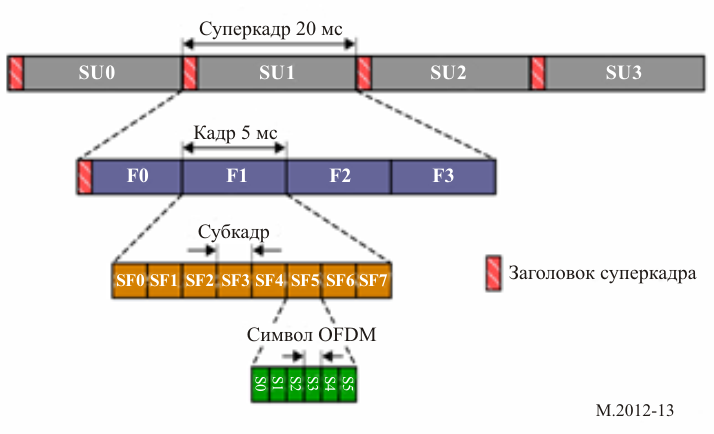 1.1.3	Физическая структура и ресурсная единицаСубкадры линий DL/UL разделены на несколько частотных участков, где каждый участок состоит из набора физических ресурсных единиц (PRU), распределенных по имеющемуся количеству символов OFDM в субкадре. Каждый частотный участок может включать в себя локализованные и/или распределенные PRU. Частотные участки могут служить разным целям, например для частичного повторного использования частоты (FFR). Разделение ресурсов и их отображение для линий DL/UL проиллюстрировано рисунком 14. PRU является базовой физической единицей при распределении ресурсов, состоящей из произведения 18 непрерывных поднесущих на Nsym непрерывных символов OFDM, где Nsym равно 6, 7, 5 и 9 символов OFDM для субкадров типа 1/2/3/4 соответственно (тип 4 используется только на линии вверх). Логическая ресурсная единица (LRU) является базовой логической единицей для распределенных и локализованных выделений ресурсов. LRU охватывает 18  Nsym поднесущих.рисунок 14Процесс отображения ресурсов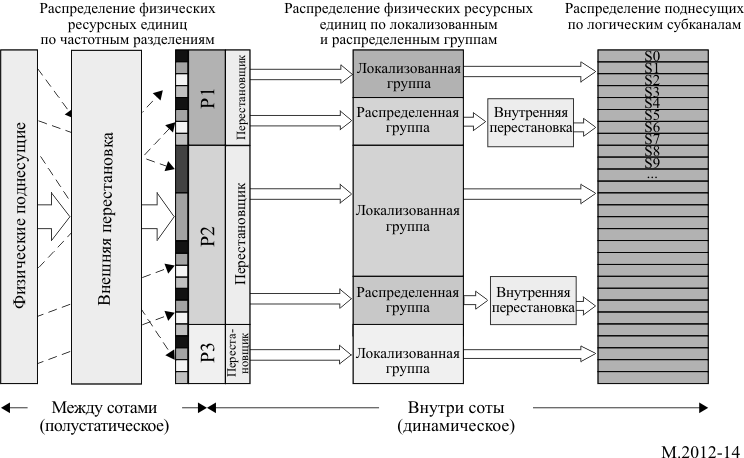 1.1.4	Отображение ресурсовОпределение процесса отображения ресурсов проиллюстрировано рисунком 14, где Pi обозначает i-й частотный участок.Сначала PRU разделяются на субполосы и мини-полосы, где одна субполоса содержит четыре смежных PRU, а одна мини-полоса содержит одну PRU. Эти субполосы подходят для селективных частотных выделений, так как они обеспечивают смежное выделение PRU по частоте. Мини-полосы подходят для разнесенных частотных выделений с перестановкой частот (внешняя перестановка на рисунке 14).После разделения на частотные участки производится разделение между локализованными или непрерывными ресурсными единицами (CRU) и распределенными ресурсными единицами (DRU) на секторной основе. Все субполосы относятся к категории CRU, в то время как мини-полосы относятся либо к категории CRU, либо к DRU. CRU используются для получения выигрыша от планирования, зависящего от частоты. Одна CRU состоит из группы поднесущих, непрерывных по частоте. DRU используются для получения выигрыша от частотного разноса. Одна DRU содержит группу поднесущих, разбросанных по частотному участку. Размеры CRU и DRU равны размеру PRU.Для формирования CRU и DRU поднесущие на OFDM-символах субкадра разделяются на поднесущие защитного интервала и используемые поднесущие. Поднесущая с нулевой частотой не используется. Используемые поднесущие распределяются по PRU. Каждая PRU содержит пилотную поднесущую и поднесущие для передачи данных. Количество используемых пилотных поднесущих и поднесущих для передачи данных зависит от режима MIMO, ранга и количества уплотняемых ПС, а также от количества символов OFDM в субкадре.Перестановка поднесущих (тональных пар), определенная для DRU на частотном участке линии вниз, разбрасывает поднесущие по всем распределенным ресурсным выделениям в пределах частотного участка. После отображения всех пилотных поднесущих оставшиеся используемые поднесущие образовывают смежные пары (тональные пары), а затем переставляются, чтобы определить распределенные логические ресурсные единицы (DLRU). Перестановка поднесущих на линии вниз осуществляется по символам OFDM в пределах субкадра. Каждая из DRU частотного участка линии вверх разделяется на три смежных окошка по шесть смежных поднесущих на протяжении Nsym символов. Эти окошки коллективно переставляются по всем рассредоточенным ресурсным выделениям в пределах частотного участка и определяют DLRU. Непрерывные логические ресурсные единицы (CLRU) получаются прямым отображением CRU. CLRU относятся к категории LRU, основанных на субполосах и называемых субполосными логическими ресурсными единицами (SLRU), или LRU, основанными на мини-полосах и называемых мини-полосными логическими ресурсными единицами (NLRU).1.1.5	Модуляция и кодированиеРИСУНОК 15Процедуры кодирования и модуляции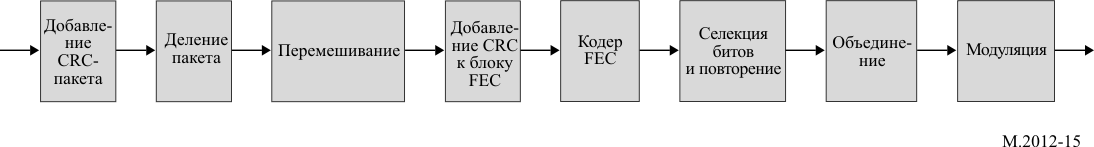 Процедуры канального кодирования и модуляции показаны на рисунке 15. Контроль циклическим избыточным кодом (CRC) применяется к пакету (то есть к единице данных физического уровня) до его разделения. 16-разрядная величина CRC вычисляется по всему количеству битов в пакете. Если размер пакета, включая CRC пакета, превышает максимальный размер блока прямой коррекции ошибок (FEC), то пакет разделяется на KFB блоков FEC и каждый кодируется отдельно. Если пакет разделен на несколько блоков FEC, то CRC блока FEC применяется к каждому блоку FEC до применения FEC-кодирования. CRC блока FEC вычисляется применительно ко всем битам этого блока FEC. Все разделенные блоки FEC, включая 16-разрядный код CRC блока FEC, имеют одинаковую длину. Максимальный размер блока FEC составляет 4800 битов. Правила объединения основываются на количестве информационных битов и не зависят от структуры распределения ресурсов (количества логических ресурсных единиц и их размера). В WirelessMAN-Advanced используется сверточный турбокод (CTC) с кодовой скоростью 1/3. Схема CTC распространяется на поддержку дополнительных размеров блоков FEC. Кроме того, размеры блоков FEC могут регулярно увеличиваться с предопределенной дискретностью. Размеры блока FEC, кратные семи, отбрасываются для образования кольцевой структуры кодирования. Блок кодирования, показанный на рисунке 15, включает перемежитель. Для согласования скоростей в WirelessMAN-Advanced используются селекция и повторение битов. Селекция битов адаптирует количество кодированных битов к размеру выделенного ресурса, который может меняться в зависимости от размера ресурсной единицы и типа субкадра. Все количество поднесущих в выделенной ресурсной единице сегментируется в каждый блок FEC. Суммарное количество информационных битов и битов четности, сгенерированное кодером FEC, считается максимальным размером кольцевого буфера. Повторение выполняется тогда, когда количество переданных битов больше, чем количество селектированных битов. Селекция кодированных битов осуществляется циклически через буфер. Биты материнского кода, то есть общее количество информационных битов и битов четности, рассматриваются в качестве максимального размера кольцевого буфера. В случае, когда размер кольцевого буфера Nbuffer, меньше, чем количество битов материнского кода, то первые из Nbuffer битов материнского кода рассматриваются в качестве селектированных битов. Поддерживаются сигнальные созвездия модуляций QPSK, 16-QAM и 64-QAM. Отображение битов на точки созвездия зависит от варианта перегруппировки созвездия (CoRe), используемого в описанном гибридном методе запроса повторной передачи (HARQ), и далее зависит от схемы MIMO. Символы QAM отображаются на вход кодера MIMO. Размеры включают добавляемые биты CRC (в пакет и в блок FEC), если они применяются. Другие размеры требуют заполнения до последующего размера. Кодовая скорость и модуляция зависят от размера пакета и выделенного ресурса.В WirelessMAN-Advanced используется HARQ с резервированием с приращением (HARQ-IR) путем определения начального положения селекции битов при повторной передаче методом HARQ. Поддерживается также метод HARQ с суммированием (HARQ-CC), считающийся специальным случаем HARQ-IR. Для указания стартовой позиции используется двухразрядный идентификатор субпакетов (SPID). Схема CoRe может быть представлена перемежителем на уровне битов. Форматы выделения ресурсов и передачи при каждой повторной передаче по линии вниз могут адаптироваться с помощью сигнализации управления. Выделение ресурсов при каждой повторной передаче по линии вверх может быть фиксированным или адаптивным в соответствии с сигналами управления, эти биты или символы могут передаваться в различном порядке, чтобы воспользоваться преимуществами разнесения канала по частоте. При повторной передаче по методу HARQ может применяться отображение битов или модулированных символов на пространственные потоки, чтобы воспользоваться преимуществами пространственного разнесения при данной схеме отображения, в зависимости от типа HARQ-IR. В этом случае передатчику и приемнику должен быть известен предопределенный набор схем отображения. При применении HARQ на линии вниз базовая станция (БС) может передавать количество кодированных битов, превышающее имеющуюся в данный момент емкость эластичного буфера.1.1.6	Структура пилотных поднесущихПередача пилотных поднесущих на линии вниз нужна для того, чтобы оценить канал, измерить его качество (например, получить индикатор качества канала, CQI), оценить сдвиг частоты и т. д. WirelessMAN-Advanced поддерживает как обычные, так и специализированные структуры пилотных поднесущих, чтобы оптимизировать работу систем в различных условиях распространения сигнала. Классификация пилотных поднесущих на обычные и специализированные основывается на их использовании. Обычные пилотные поднесущие могут использоваться в рассредоточенных выделениях всеми ПС. Специализированные структуры пилотных поднесущих могут использоваться и в локализованных, и в рассредоточенных выделениях ресурсов. Они ассоциируются с пилотным индексом, специфичным для пользователя. Специализированные пилотные поднесущие ассоциируются с конкретным выделением ресурса и предназначаются для использования подвижными станциями, которым выделен специфический ресурс, и поэтому предкодирование или формирование лучей должны быть выполнены тем же способом, что и для поднесущих передачи данных этого ресурсного выделения. Структура пилотных поднесущих определена для нескольких (до 8) потоков, при этом имеется унифицированная схема для обычных и специализированных пилотных поднесущих. По пространственным потокам плотность пилотных поднесущих одинакова, однако по символам OFDM нет необходимости в одинаковой плотности пилотных поднесущих.рисунок 16Структуры пилотных поднесущих для 1, 2, 4 и 8 потоков в субкадре типа 1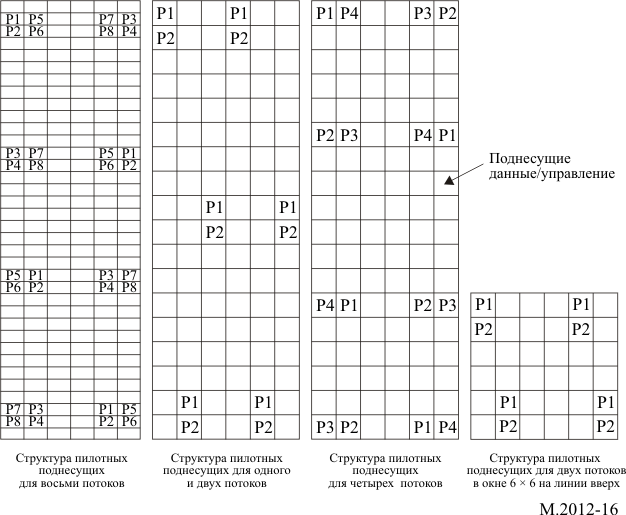 Для субкадра, состоящего из пяти символов OFDM, отбрасывается последний символ OFDM. Для субкадра, состоящего из семи символов OFDM, первый символ OFDM добавляется в качестве седьмого символа OFDM. Для устранения влияния помех от пилотных поднесущих соседним секторам или БС используется пилотная структура с перемежением путем циклического сдвига базовой пилотной диаграммы таким образом, чтобы пилотные поднесущие соседних сот не перекрывались.Пилотные поднесущие на линии вверх предназначены для локализованных и распределенных ресурсных единиц и предварительно кодированы с использованием такого же предкодирования, как и поднесущие для передачи данных в выделенном ресурсе. Диаграмма пилотных поднесущих определена для нескольких (до четырех) передаваемых потоков для SU-MIMO и до восьми потоков для CSM. Когда на пилотные поднесущие подается мощность, то каждая поднесущая с данными должна иметь одинаковую мощность передачи по всем OFDM в ресурсном блоке.В ресурсных блоках 18 × 6 на линии вверх используются такие же диаграммы пилотных поднесущих, как и блоки на линии вниз. Диаграмма пилотных поднесущих для структур окошек 6 × 6 используется для DLRU только в том случае, когда количество потоков равно 1 или 2, что также показано на рисунке 16.1.1.7	Каналы управленияВ каналах управления на линии вниз передается информация, важная для работы системы. В зависимости от типа сигнализации управления информация передается по разным временным интервалам (то есть от интервала суперкадра до интервала субкадра). Параметры конфигурации системы передаются на интервалах суперкадра, в то время как сигнализация управления, относящаяся к распределению пользовательских данных, передается на интервалах кадра/субкадра.1.1.7.1	Каналы управления на линии внизЗаголовок суперкадра (SFH)Заголовок суперкадра (SFH) переносит существенные параметры системы и информацию о конфигурации. Содержимое SFH разделено на два сегмента: первичные и вторичные SFH. Первичные SFH передаются в каждом суперкадре, в то время как вторичные SFH передаются в одном или нескольких суперкадрах. Первичный и вторичный заголовки расположены в первом субкадре суперкадра и уплотнены по времени в расширенную преамбулу. SFH занимает полосу шириной не более 5 МГц. Первичный SFH передается с использованием предопределенной схемы модуляции и кодирования. Вторичный SFH передается с использованием предопределенной схемы модуляции, а ее коэффициент повторения кода передается в первичном SFH. Первичный и вторичный заголовки передаются с использованием двух пространственных потоков и пространственно-частотного блочного кодирования в целях улучшения охвата и надежности. Для ПС не требуется знать конфигурацию антенны до декодирования первичного SFH. Информация, передаваемая во вторичном SFH, делится на разные субпакеты. Субпакет № 1 вторичного заголовка (SP1) включает в себя информацию, необходимую для повторного вхождения в сеть. Субпакет № 2 вторичного заголовка (SP2) содержит информацию для начального вхождения в сеть. Субпакет № 3 вторичного заголовка (SP3) содержит оставшуюся системную информацию для поддержания связи с БС.Улучшенный протокол MAP (A-MAP)A-MAP состоит из специфической и неспецифической для пользователя управленческой информации. Неспецифическая для пользователя управленческая информация включает в себя информацию, не предназначенную для специфического пользователя или для специфической группы пользователей. Она содержит информацию, необходимую для декодирования управленческой информации, специфической для пользователя. Специфическая для пользователя управленческая информация состоит из информации, предназначенной для одного или нескольких пользователей. Она включает планирование присвоений, информацию для управления мощностью и отклик HARQ. Ресурсы могут постоянно выделяться подвижным станциям. Групповая управленческая информация используется для выделения и/или конфигурирования ресурсов для одной или нескольких ПС в пределах группы пользователей. Внутри субкадра каналы управления и данных уплотнены по частоте. И каналы управления, и каналы данных передаются в логических ресурсных единицах, которые размещены по всем символам OFDM субкадра.Каждый субкадр на линии вниз содержит область управления, включающую и специфическую и неспецифическую для пользователя управленческую информацию. Все A-MAP совместно используют временную область, известную как область A-MAP. Области управления расположены в каждом субкадре. Соответственные выделения на линии вверх происходят на L субкадров позднее, где L определяется важностью A-MAP. Скорость кодирования предопределена для информации, неспецифической для пользователя, а для управленческой информации, специфической для пользователя, она указана в заголовке SFH.Информационный элемент (IE) выделения в A-MAP определен как базовый элемент управления услугой одноадресной передачи. IE управления одноадресной передачей может быть адресован одному пользователю с использованием одноадресного идентификатора или нескольким пользователям с использованием многоадресного/вещательного идентификатора. Этот идентификатор маскируется битами CRC в IE выделения A-MAP. В нем может содержаться информация, касающаяся выделения ресурсов, HARQ, режима передачи MIMO и т. д. Каждая IE A-MAP кодируется отдельно.Управленческая информация, неспецифическая для пользователя, кодируется отдельно от управленческой информация, специфической для пользователя. В субкадрах на линии вниз разделение частот для однократного повторного использования и/или трехкратного повторного использования с увеличенной мощностью может содержаться в области A-MAP. Область A-MAP занимает несколько первых DLRU в частотном разделении. Структура области A-MAP проиллюстрирована рисунком 17. Ресурс, занятый каждым физическим каналом с A-MAP, может изменяться в зависимости от конфигурации системы и работы плановщика. Имеются следующие типы A-MAP:–	A-MAP присвоения содержит информацию о присвоении ресурса, которая категорируется по нескольким типам IE присвоения ресурса (IE присвоения A-MAP);–	A-MAP отклика HARQ содержит информацию HARQ ACK/NACK для передачи данных по линии вверх;–	A-MAP управления мощностью включает команды быстрого управления мощностью ПС.Имеются различные типы IE A-MAP присвоения, отличающиеся для сценариев линий вниз и вверх, постоянных и непостоянных, выделения ресурсов одиночным пользователям и группам, базовых и расширенных IE.рисунок 17Пример расположения и структуры A-MAP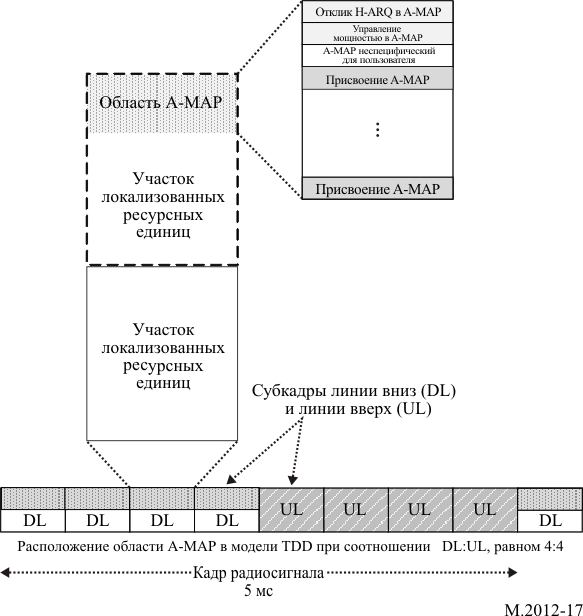 1.1.7.2	Каналы управления на линии вверхКанал быстрого отклика (FBCH)Канал быстрого отклика по линии вверх (FBCH) передает отклики CQI и MIMO.Отклик CQI содержит информацию об условиях работы канала как они видны с ПС. Эта информация используется в БС для адаптации линии, выделения ресурсов, управления мощностью и т. д. Измерение качества канала включает в себя как узкополосные, так и широкополосные измерения. Измерение качества канала включает в себя как узкополосные, так и широкополосные измерения. Затраты пропускной способности на отклик CQI можно снизить применением дифференциального отклика или других методов сжатия. Например, информацией CQI может служить действующее отношение мощности несущей к сумме мощности помехи и шума (CINR), выбор полосы частот и т. д.Отклик MIMO содержит широкополосные и/или узкополосные пространственные характеристики канала, которые необходимы для работы схемы MIMO. В качестве примера информации отклика MIMO служат предпочтительный индекс матрицы, информация о ранге адаптации, элементах матрицы ковариации канала и о наилучшем индексе субполосы.Различают два типа FBCH на линии вверх: a) первичный канал быстрого отклика (P-FBCH); b) вторичный канал быстрого отклика (S-FBCH). S-FBCH может использоваться для поддержки передачи CQI с более высокими кодовыми скоростями и, значит, содержащими больше информационных битов CQI. FBCH уплотняется по частоте с другими каналами управления и передачи данных на линии вверх.Канал FBCH начинается в предопределенном положении, а его размер задается в вещательном сообщении управления на линии вниз. Выделения для быстрого отклика для ПС могут быть периодическими, а сами выделения – конфигурируемыми. Конкретный тип информации отклика, переносимой при каждой возможности быстрого отклика, может быть различным. Количество битов, переносимое в канале быстрого отклика, может быть адаптивным. Для эффективной передачи в канале отклика определено мини-окошко, охватывающее две поднесущие по шесть символов OFDM. Одна LRU состоит из девяти мини-окошек и может совместно использоваться несколькими FBCH.Канал отклика HARQОтклик HARQ (ACK/NACK) используется для подтверждения передачи данных на линии вниз. Канал отклика HARQ на линии вверх начинается с предопределенным сдвигом относительно соответствующей передачи на линии вниз. Канал отклика HARQ уплотняется по частоте с другими каналами управления и передачи данных. Для уплотнения нескольких каналов отклика HARQ используются ортогональные коды. Канал отклика HARQ охватывает три распределенных мини-окошка.Канал зондированияКанал зондирования используется подвижной станцией для передачи зондирующих опорных сигналов, чтобы разрешить базовой станции измерить условия канала на линии вверх. Канал зондирования может занимать либо специфические субполосы линии вверх, либо всю полосу символа OFDM. БС может конфигурировать ПС, чтобы она передавала сигнал зондирования на предопределенных поднесущих в пределах конкретных субполос или в пределах всей ширины полосы частот. Канал зондирования уплотняется ортогонально (по времени или по частоте) с другими каналами управления и передачи данных. Кроме того, БС может конфигурировать несколько пользовательских терминалов для передачи сигналов зондирования по соответствующим каналам зондирования, используя кодовое, частотное или временное уплотнение. Для регулирования качества зондирования в каналах зондирования может быть применено управление мощностью. Мощность передачи каждого подвижного терминала может отдельно регулироваться в соответствии с конкретными целевыми значениями CINR.Канал определения дальностиКанал определения дальности используется для синхронизации на линии вверх. Этот канал может классифицироваться по определению дальности для несинхронизированных и синхронизированных ПС. Канал определения дальности для несинхронизированных ПС (NS-RCH) используется для первоначального вхождения в сеть и передачи управления (хендовера) целевой БС. Канал определения дальности для синхронизированных ПС (S-RCH) используется для периодического определения дальности. В фемтосоте ПС должны осуществлять первичное определение дальности, определение дальности для передачи управления и периодическое определение дальности с использованием канала S-RCH.Канал запроса полосы (BR)Каналы запроса полосы (BR) используются для запроса предоставления линии вверх. Запросы полосы передаются в преамбуле BR с помощью сообщений или без сообщений. Сообщения BR могут содержать информацию о состоянии очереди нагрузки в ПС, например о размере буфера и параметрах качества обслуживания. Для передачи информации BR по данному каналу управления используется случайный доступ на основе разрешения конфликтов или без разрешения конфликтов. Канал BR начинается в конфигурируемой позиции, и его конфигурация определяется вещательным сообщением управления на линии вниз. Канал BR уплотняется по частоте с другими каналами управления и передачи данных на линии вверх. Окошко для BR определяется как произведение шести непрерывных поднесущих на шесть символов OFDMA. Каждый канал BR состоит из трех рассредоточенных окошек BR. В одном канале BR может передаваться несколько преамбул BR с использованием кодового уплотнения.1.1.8	Управление мощностьюМеханизм управления мощностью поддерживается и на линии вниз, и на линии вверх. При использовании управления мощностью на линии вниз терминал с управляемым уровнем мощности принимает специфическую для пользователя информацию на специализированной пилотной поднесущей. По протоколам А-MAP на линии вниз может осуществляться управление мощностью на основе обратной связи канала качества терминала на линии вверх. Управление мощностью на линии вверх поддерживается для того, чтобы компенсировать потери на трассе распространения, затенение, быстрые замирания и потери на реализацию, а также для подавления помех между сотами и внутри сот. БС может передавать необходимую информацию по каналу управления или передавать сообщение терминалам в целях поддержки управления мощностью на линии вверх. Параметры алгоритма управления мощностью оптимизируются базовой станцией по всей системе и транслируются периодически.В сценариях с высокой мобильностью схема управления мощностью может оказаться не в состоянии компенсировать эффект быстрых замираний в канале из-за вариаций импульсного отклика канала. В результате управление мощностью используется только для компенсации потерь при распространении, зависящих от расстояния, а также затенения и потерь на реализацию. Вариации характеристик канала и потери на реализацию компенсируются схемой управления мощностью без обратной связи, редко взаимодействуя с БС. Терминал может определить данную мощность передачи, основываясь на параметрах передачи, посланных обслуживающей БС, качестве передачи канала на линии вверх, на информации о состоянии канала линии вниз и знаний о помехе, полученных по линии вниз. Управление мощностью без обратной связи обеспечивает грубые первоначальные установки мощности терминала при начальном установлении соединения.Динамические вариации канала компенсируются схемой управления мощностью с обратной связью, получая команды управления от обслуживающей БС. БС измеряет состояние канала на линии вверх, получает информацию о помехах через каналы управления и/или передачи данных по линии вверх и посылает терминалу команды управления мощностью. Терминал корректирует свою мощность передачи в соответствии с этими командами управления мощностью от БС.1.1.9	Синхронизация на линии внизВ WirelessMAN-Advanced используется иерархическая структура синхронизации DL, в которой передаются два типа преамбул: a) первичная усовершенствованная преамбула (PA-Preamble); b) вторичная усовершенствованная преамбула (SA-Preamble) (рисунок 18). В суперкадре выделяется один символ PA-Preamble и два символа SA-Preamble. Расположение символа A-Preamble задается как первый символ кадра, за исключением последнего кадра. PA-Preamble располагается на месте первого символа второго кадра в суперкадре, а SA-Preamble – на месте первого символа первого и третьего кадров. PA-Preamble несет информацию о ширине полосы, занимаемой системой, и о конфигурации несущих. PA-Preamble имеет фиксированную ширину полосы, равную 5 МГц. К PA-Preamble применяется однократное повторное использование частоты в частотной области. SA-Preamble повторяется один раз каждые два кадра, охватывая всю ширину полосы системы, и несет идентификаторы соты. Для этого набора частот используется трехкратное повторное использование частоты для борьбы с помехами между сотами. SA-Preamble переносит 768 различных идентификаторов соты. Набор последовательностей SA-Preamble состоит из разделов и каждый раздел предназначен для конкретного типа БС, например БС макросоты, БС фемтосоты и т. д. Информация о разделах – самая широкая во вторичном SFH и в сообщении AAI-SCD. рисунок 18Структура усовершенствованных преамбул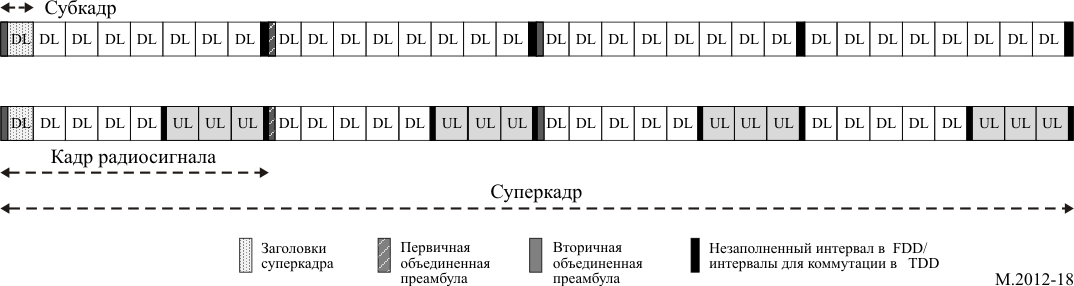 1.1.10	Многоантенные методы1.1.10.1	Структура MIMOWirelessMAN-Advanced поддерживает несколько перспективных многоантенных методов, включая однопользовательские и многопользовательские MIMO (пространственное уплотнение и формирование лучей), а также ряд схем разнесения при передаче. В однопользовательской схеме MIMO (SU-MIMO) только один пользователь может быть распланирован по одной (временной, частотной, пространственной) ресурсной единице. С другой стороны, в многопользовательской схеме MIMO (MU-MIMO) множество пользователей может быть распланировано по одной ресурсной единице. При вертикальном кодировании используется один кодер (или уровень), а при многоуровневом кодировании используется несколько кодеров (или несколько уровней). Уровень определяется как входной тракт процессов кодирования и модуляции к кодеру MIMO. Поток определяется как совокупность выходных сигналов с кодера MIMO, которые далее обрабатываются блоком формирования лучей или блоком предварительного кодера. При пространственном уплотнении ранг определяется как количество потоков, предназначенных для пользователя. РИСУНОК 19Структура MIMO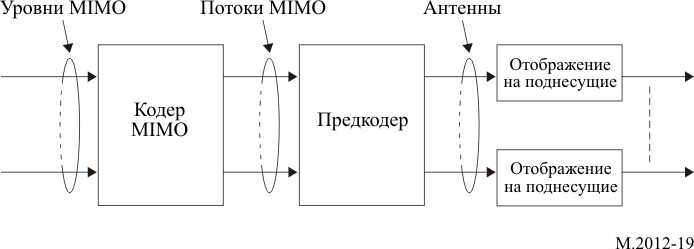 Структура передатчика с MIMO представлена на рисунке 19. Блок кодера содержит блоки канального кодирования, перемежения, согласования скоростей и модуляции для каждого уровня. Блок отображения ресурсов отображает комплексные символы модуляции на соответствующие частотно-временные ресурсы. Блок кодера MIMO отображает уровни на потоки, которые далее обрабатываются блоком предварительного кодирования. Блок предварительного кодирования отображает потоки на антенны путем генерирования символов данных, специфических для антенны, в соответствии с выбранным режимом MIMO. Блок построения символов OFDM отображает данные, специфические для антенны, на символы OFDM. Таблица 3 содержит информацию о различных режимах MIMO, поддерживаемых системой WirelessMAN Advanced.ТАБЛИЦА 3Режимы MIMO на линии внизТАБЛИЦА 3 (окончание)Минимальная конфигурация антенны на линии вниз и линии вверх – это 2 × 2 и 1 × 2 соответственно. Для пространственного уплотнения без обратной связи и для SU-MIMO с обратной связью количество потоков ограничено минимальным количеством передающих и приемных антенн. MU-MIMO может поддерживать до двух потоков при двух передающих антеннах, до четырех потоков при четырех передающих антеннах и до восьми потоков при восьми передающих антеннах. В таблицу 4 сведены параметры MIMO линии вниз для различных режимов MIMO.ТАБЛИЦА 4Параметры MIMO на линии внизТАБЛИЦА 4 (окончание)Поток к отображению на антенны зависит от схемы MIMO. По линии вниз передаются CQI и отклик ранга в целях оказания помощи БС в адаптации ранга, переключении режима и адаптации скорости. При пространственном уплотнении ранг определяется как количество потоков, предназначенных для каждого пользователя. В системах FDD и TDD, в SU-MIMO с обратной связью используется предкодирование на основе унитарной кодовой книги. На линии вниз ПС может посылать на БС в SU-MIMO с обратной связью такую информацию, как ранг, выбор субполосы, CQI, индекс матриц предкодирования, а также долгосрочную информацию о состоянии канала.На линии вниз поддерживается передача MU-MIMO при количестве потоков до двух на одного пользователя. При этом механизме предкодирования разрешается формирование лучей. WirelessMAN-Advanced способна адаптироваться к SU-MIMO или MU-MIMO заранее определенным или гибким образом. Поддерживаются также методы MIMO со множеством БС, что улучшает пропускную способность в секторе и на краю соты путем использования взаимодействующего предкодирования по множеству БС, формирования лучей, координируемого сетью, или подавления помех между сотами.При MIMO на линии вверх БС будет планировать работу пользователей по ресурсным блокам и определять уровень схем модуляции и кодирования (MCS), а также параметры MIMO (режим, ранг и т. д.). Поддерживаемые конфигурации антенн охватывают одну, две или четыре передающих антенны и более двух приемных антенн. Режимы и параметры MIMO на линии вверх представлены в таблице 5 и таблице 6 соответственно.ТАБЛИЦА 5Режимы MIMO на линии вверхТАБЛИЦА 5 (окончание)ТАБЛИЦА 6Параметры MIMO на линии вверхРежимы разнесения на передаче, поддерживаемые на линии вверх, охватывают схемы из двух и четырех передающих антенн с кодовой скоростью 1, как, например, пространственно-частотное блоковое кодирование (SFBC) и предкодер на два потока. В системах FDD и TDD поддерживается предкодирование, основанное на унитарной кодовой книге. В этом режиме ПС передает опорный зондирующий сигнал по линии вверх, для того чтобы помочь планированию и выбору предкодера в БС на линии вверх. БС передает на ПС информацию о выделении ресурсов, MCS, ранг, предпочтительный индекс предкодера, а также размер пакета. MU-MIMO на линии вверх разрешает пространственное уплотнение нескольких ПС по одним и тем же радиоресурсам. Поддерживаются MU-MIMO и без обратной связи, и с обратной связью. Подвижные станции с одной передающей антенной могут работать в режиме SU- или MU-MIMO без обратной связи.1.2	Краткое рассмотрение уровня MACВ последующих разделах описаны некоторые особенности уровня MAC.1.2.1	Адресация MACWirelessMAN-Advanced определяет глобальные и логические адреса для ПС, которые идентифицируют пользователя и его соединения в течение сеанса. ПС идентифицируется глобально однозначным 48-разрядным расширенным уникальным идентификатором, принятым IEEE и присваиваемым Регистрационной администрацией IEEE. Затем подвижной станции присваиваются следующие логические идентификаторы: 1) идентификатор станции при вхождении в сеть (или повторном вхождении в сеть), который однозначно идентифицирует ПС внутри соты; 2) идентификатор потока (FID), который однозначно идентифицирует управляющие и транспортные соединения с ПС. Для защиты отображения фактических идентификаторов станций при вхождении в сеть используется временный идентификатор станции. Определен дерегистрационый идентификатор, чтобы однозначно идентифицировать ПС в пределах идентификаторов пейджерной группы, пейджерного цикла и пейджерного сдвига.1.2.2	Вхождение в сетьВхождение в сеть – это процедура, посредством которой ПС обнаруживает сотовую сеть и устанавливает соединение с другой сетью. Вхождение в сеть состоит из следующих этапов (см. рисунок 20):–	синхронизация с БС по получаемым преамбулам;–	получение необходимой системной информации, как, например, идентификатора БС и идентификатора поставщика сетевых услуг для первоначального вхождения в сеть и выбора соты;–	первоначальное определение дальности;–	согласование основных функциональных возможностей;–	аутентификация/предоставление прав доступа и обмен ключами;–	регистрация и организация потока обслуживания.Рисунок 20Процедуры вхождения в сеть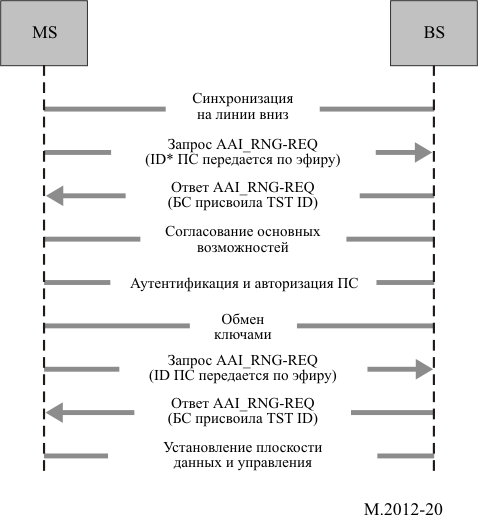 1.2.3	Управление соединением и качество обслуживанияСоединение определяется как отображение между уровнями MAC БС и одной (или несколькими) ПС. Если имеется отображение один в один между одной БС и одной ПС, то соединение называется одноадресным; в противном случае оно называется многоадресным или вещательным. Различают два типа соединений – управляющие соединения и транспортные соединения. Управляющие соединения используются для переноса управляющих сообщений MAC. Транспортные соединения используются для переноса пользовательских данных, включая сигнальные сообщения верхних уровней. Управляющее сообщение MAC никогда не переносится по транспортному соединению, а пользовательские данные никогда не переносятся по управляющим соединениям. Когда ПС выполняет первоначальное вхождение в сеть, то автоматически организуется одна пара двунаправленных (DL/UL) одноадресных управляющих соединений. Все передачи пользовательских данных рассматриваются в контексте транспортных соединений. Транспортное соединение является однонаправленным и организуется с уникальным FID. Каждое транспортное соединение связано с активным потоком обслуживания для обеспечения различных уровней качества обслуживания, требуемого этим потоком. ПС может иметь несколько транспортных соединений с различным набором параметров качества обслуживания (QoS), причем каждое транспортное соединение может иметь один или несколько наборов параметров QoS. Транспортное соединение устанавливается тогда, когда разрешен или активирован связанный с ним активный поток обслуживания, и разъединяется, когда поток становится неактивным. Транспортные соединения могут быть заранее предусмотренными или динамично создаваемыми. Заранее предусмотренные соединения – это соединения, установленные ПС во время вхождения ПС в сеть. С другой стороны, БС или ПС могут, при необходимости, динамически создавать новые соединения.1.2.4	Заголовок MACWirelessMAN-Advanced определяет количество эффективных заголовков MAC для различных применений с меньшим количеством полей и с меньшим размером по сравнению с исходным заголовком MAC в OFDMA TDD WMAN. Улучшенный исходный заголовок MAC, показанный на рисунке 21, состоит из расширенного индикатора заголовка, FID и полей длины полезной нагрузки. Другие типы заголовков MAC включают двухразрядный заголовок MAC для коротких пакетов, поддерживающий такие применения с малой полезной нагрузкой, как передача речи по протоколу IP (VoIP), и характеризующийся малым размером пакетов данных и отсутствием ARQ, заголовок с расширенной фрагментацией, заголовок с расширенным заполнением для транспортных соединений, заголовок с расширенным управлением MAC и заголовок с расширенными возможностями уплотнения, который используется, когда данные из нескольких соединений, объединенные одной областью безопасности, присутствуют в полезной нагрузке единицы данных о протоколе MAC (PDU).РИСУНОК 21Улучшенные обобщенные заголовки MAC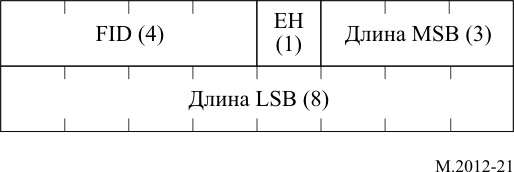 1.2.5	Функции ARQ и HARQБлок ARQ генерируется из одной или нескольких единиц служебных данных MAC (SDU) или ее фрагмента(ов). Блоки ARQ могут иметь разный размер и нумеруются последовательно. В WirelessMAN-Advanced используются адаптивная асинхронная и неадаптивная синхронная схемы HARQ на линиях вниз и вверх соответственно. Действие HARQ основывается на N-процессном (многоканальном) протоколе с остановкой и ожиданием. В схеме адаптивной асинхронной HARQ выделение ресурса и формат передачи при повторной передаче HARQ могут отличаться от первоначальной передачи. В случае повторной передачи нужна сигнализация управления, чтобы показать выделенный ресурс и формат передачи совместно с другими необходимыми для HARQ параметрами. На линии вверх используется неадаптивная синхронная схема HARQ, в которой параметры и выделенный ресурс для повторной передачи известны априорно.1.2.6	Управление мобильностью и передача управленияWirelessMAN-Advanced поддерживает как управляемый сетью, так и выполняемый с помощью ПС хендовер (HO). Как показано на рисунке 22, процедуры хендовера могут инициироваться либо ПС, либо БС; окончательное решение по хендоверу и выбор целевой БС могут быть сделаны либо обслуживающей БС, либо ПС. ПС исполняет или запрещает процедуру хендовера посылкой сообщения о его запрете. Процедуры повторного вхождения в сеть через целевую БС, показанные на рисунке 22, могут быть оптимизированы путем получения целевой базовой станцией информации о ПС от обслуживающей БС через базовую сеть. ПС может также сохранять связь с обслуживающей БС в ходе выполнения повторного вхождения в сеть на целевой БС под руководством обслуживающей БС.рисунок 22Процедуры хендовера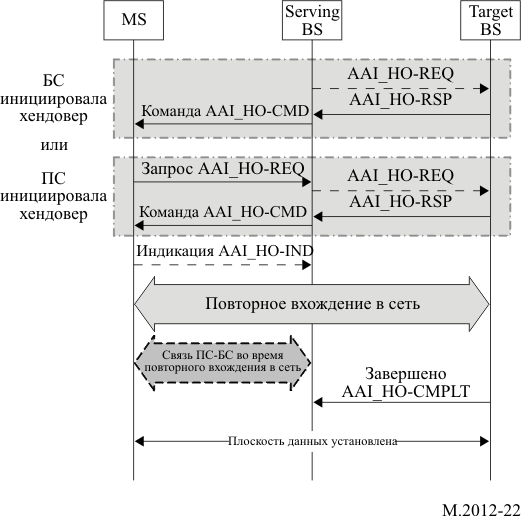 1.2.7	Управление мощностьюWirelessMAN-Advanced обеспечивает функции управления мощностью, охватывая спящий режим и режим ожидания для уменьшения потребления мощности ПС. Спящий режим – это такое состояние, при котором ПС в течение заранее согласованного интервала времени отсутствует в обслуживающей БС. Спящий режим может быть активирован переходом ПС в состояние соединения. При использовании этого режима ПС предоставляется чередующаяся последовательность "слушающих" и "спящих" окон. Слушающее окно – это временной интервал, в течение которого ПС доступна для приема/передачи сигнализации управления и данных. WirelessMAN-Advanced способна динамически регулировать длительность спящих и слушающих окон в пределах спящего цикла на основе изменения структуры нагрузки и действий HARQ. Параметры спящего режима согласовываются между ПС и БС, когда ПС находится в режиме активности. БС инструктирует ПС переходить в спящий режим. Сообщения управления МАС могут использоваться для запросов/ответов в спящем режиме. Период спящего цикла измеряется в кадрах или суперкадрах и равен сумме длительностей спящего и слушающего окон. Во время слушающего окна ПС БС может передавать сообщение, индицирующее трафик, предназначенный для одной или нескольких ПС. Слушающее окно может быть расширено с помощью явной или неявной сигнализации. Максимальная длительность расширения – до конца текущего спящего цикла. Режим ожидания позволяет ПС быть периодически доступной для вещательного трафика сообщений на линии вниз, как, например, пейджерные сообщения без регистрации в сети. Сеть приписывает подвижные станции в режиме ожидания к пейджерной группе в период вхождения в режим ожидания или обновления данных о местоположении. Если ПС приписана к нескольким пейджерным группам, то ей могут быть приписаны несколько пейджерных сдвигов в пределах пейджерного цикла, где каждый пейджерный сдвиг соответствует отдельной пейджерной группе. Присвоение нескольких пейджерных сдвигов подвижной станции позволяет производить мониторинг пейджерных сообщений в разных пейджерных сдвигах, когда ПС размещена в одной из пейджерных групп. Расстояние между двумя соседними пейджерными сдвигами должно быть достаточно большим, чтобы ПС, пославшая пейджерный вызов в первом пейджерном сдвиге, могла проинформировать сеть до того, как наступит следующий пейджерный сдвиг в том же пейджерном цикле, избежав тем самым ненужного вызова в следующем пейджерном сдвиге. ПС контролирует это пейджерное сообщение в течение слушающего интервала. Пейджерное сообщение содержит идентификаторы тех ПС, которые должны быть уведомлены об ожидаемом трафике или обновлении данных о местоположении. Время старта пейджерного слушающего интервала рассчитывается исходя из пейджерного цикла, а пейджерный сдвиг определяется в количестве суперкадров. Обслуживающая БС передает перечень идентификаторов пейджерных групп (PGID) в заранее определенном месте в начале доступного пейджерного интервала. Во время доступного пейджерного интервала ПС контролирует SFH, и если обнаруживается какое-либо изменение в информации о конфигурации системы, ПС получит самую последнюю системную информацию в момент следующей передачи SFH (то есть в следующем SFH). Для обеспечения защиты персональной информации о местоположении пейджерный контроллер присваивает дерегистрационные идентификаторы подвижным станциям, чтобы однозначно идентифицировать их в режиме ожидания в конкретной пейджерной группе. ПС в режиме ожидания выполняет обновление информации о местоположении, если либо удовлетворяются условия – обновление информации о местоположении пейджерной группы, обновление информации о местоположении, определяемое таймером, либо обновляется информация о местоположении с выключенной мощностью. ПС обновляет информацию о местоположении, когда она обнаруживает изменение в пейджерной группе путем контроля PGID, которое передается базовой станцией. ПС периодически выполняет процедуру обновления информации о местоположении до истечения таймера режима ожидания. При каждом обновлении местоположения, включая обновление пейджерной группы, таймер режима ожидания сбрасывается.1.2.8	ЗащитаФункции защиты обеспечивают для абонентов защиту персональных данных, аутентификацию и конфиденциальность во всей сети WirelessMAN-Advanced. Протокол PKM обеспечивает взаимную и одностороннюю аутентификацию, а также конфиденциальность между ПС и БС путем поддержки прозрачного обмена сообщениями об аутентификации и авторизации (EAP).ПС и БС могут поддерживать методы шифрования и алгоритмы защищенной передачи PDU MAC. WirelessMAN-Advanced поддерживает выбор защиты конфиденциальности или целостности с помощью управляющих сообщений уровня MAC. На рисунке 23 представлены функциональные блоки структуры защиты.рисунок 23Функциональные блоки структуры защиты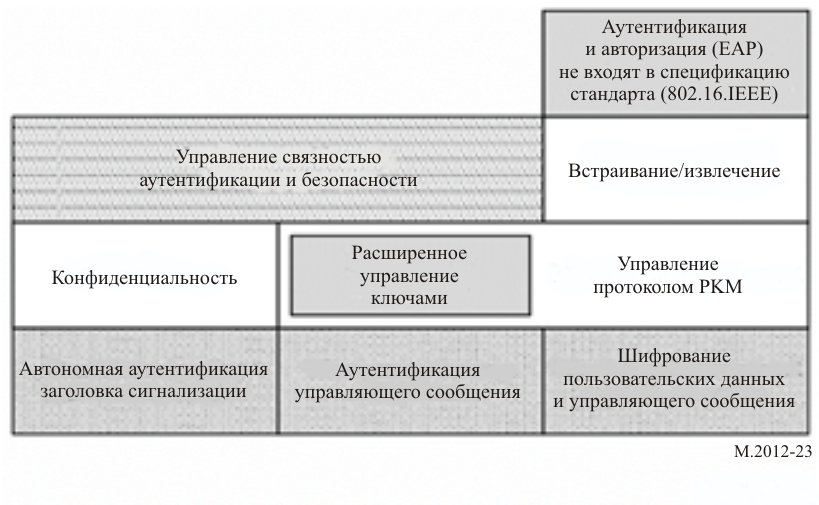 Структура защиты разделяется на объекты управления защитой, объекты шифрования и объекты логической целостности. Функции управления защитой включают общую организацию и управление защитой, встраивание/извлечение EAP, управление протоколом обработки ключей защиты (PKM), управление связностью защиты, защиту персональной информации об идентификации/ местоположении. Для осуществления защиты персональной информации об идентификации/ местоположении MSID (то есть MAC адрес ПС) не раскрывается эфирной передачей даже во время вхождения в сеть. БС присваивает ПС идентификатор станции (STID), который передается на ПС в защищенном режиме так, что информация об идентификации/местоположении ПС может быть скрыта. Функции объекта шифрования и защиты целостности включают шифрование пользовательских данных и аутентификацию, аутентификацию сообщений управления, защиту конфиденциальности сообщений.2	Подробная спецификация технологии радиоинтерфейсаМатериал, приведенный в пункте 2, отражает структуру спецификаций IEEE из первого издания Рекомендации МСЭ-R M.2012 (01-2012) до пересмотра в IEEE структуры спецификаций, относящихся к WirelessMAN-Advanced, 8 июня 2013 года.Подробные спецификации, описанные в настоящем Приложении, разработаны на основе Глобальной основной спецификации (GCS), которая относится к разработанным извне материалам, включенным путем ссылок для конкретной технологии. Информацию по процессу разработки и использованию GCS, ссылок, а также соответствующих уведомлений и сертификатов можно найти в документе IMT-ADV/24 (Rev. 3).Стандарты IMT-Advanced, содержащиеся в настоящем разделе, были взяты из Глобальной основной спецификации для технологии WirelessMAN-Advanced, доступной по адресу http://ties.itu.int/u/itu-r/ede/rsg5/IMT-Advanced/GCS/M.2012-0/WirelessMAN-Advanced/. К представленным ниже разделам применяются следующие примечания:1)	определенные соответствующие транспонирующие организации должны обеспечить доступ к своим ссылочным материалам на своем веб-сайте; 2)	эта информация была предоставлена транспонирующими организациями и относится к их собственным отчетным материалам по транспонированной Глобальной основной спецификации.2.1	Описание Глобальной основной спецификации и транспонируемых стандартовСпецификация IEEE Std 802.16 включает спецификацию IEEE Std 802.16-2009 с учетом изменений и дополнений спецификаций IEEE Std 802.16j-2009, IEEE Std 802.16h-2010 и IEEE Std 802.16m-2011. Стандарт IEEE Std 802.16 описан в пункте 2.1.1. В соответствии с разделом 16.1.1 спецификации IEEE Std 802.16 Глобальная основная спецификация технологии WirelessMAN-Advanced описана в разделах спецификации IEEE Std 802.16, как это указано в таблице 7. Та часть спецификации IEEE Std 802.16, которая не включена в таблицу 7, не входит в Глобальную основную спецификацию технологии WirelessMAN-Advanced.ТАБЛИЦА 7Описание Глобальной основной спецификации для технологии WirelessMAN-Advanced2.1.1	IEEE Std 802.16IEEE Std 802.16. Стандарт для локальной и общегородской сетей; радиоинтерфейс для систем широкополосного беспроводного доступаЭтот стандарт определяет радиоинтерфейс, включая уровень управления доступом к среде (MAC) и физический уровень (PHY), совместно используемых фиксированной и подвижной систем широкополосного беспроводного доступа радиально-узловой многоточечной связи, предоставляющих комплексные услуги. Уровень MAC структурирован для поддержки большого количества спецификаций уровня PHY, каждая из которых разработана для конкретной операционной среды.Спецификация IEEE Std 802.16 включает спецификацию IEEE Std 802.16-2009 с учетом изменений и дополнений спецификаций IEEE Std 802.16j-2009, IEEE Std 802.16h-2010 и IEEE Std 802.16m-2011.2.1.1.1	IEEE Std 802.16-2009Стандарт для локальной и общегородской сетей; часть 16 – радиоинтерфейс для систем широкополосного беспроводного доступаЭтот стандарт определяет радиоинтерфейс, включая уровень управления доступом к среде (MAC) и физический уровень (PHY), совместно используемых фиксированной и подвижной систем широкополосного беспроводного доступа радиально-узловой многоточечной связи, предоставляющих комплексные услуги. Уровень MAC структурирован для поддержки большого количества спецификаций уровня PHY, каждая из которых разработана для конкретной операционной среды.2.1.1.2	IEEE Std 802.16j-2009Стандарт для локальной и общегородской сетей; часть 16 – радиоинтерфейс для систем широкополосного беспроводного доступа; поправка 1 – спецификация многократной ретрансляцииЭта поправка дополняет спецификацию IEEE Std 802.16-2009 путем определения усовершенствований физического уровня и уровня MAC для лицензированных полос частот, необходимых для обеспечения работы ретрансляционных станций. Спецификации станций абонентов остались без изменений.2.1.1.3	IEEE Std 802.16h-2010Стандарт для локальной и общегородской сетей; часть 16 – радиоинтерфейс для систем широкополосного беспроводного доступа; поправка 2 – усовершенствованные механизмы совместимости для безлицензионной работыЭта поправка дополняет спецификацию IEEE Std 802.16 путем определения таких усовершенствованных механизмов, как политика и управление доступом к среде передачи для обеспечения совместимости работающих без лицензий систем и совместимости таких систем с основными потребителями.2.1.1.4	IEEE Std 802.16m-2011Стандарт для локальной и общегородской сетей; часть 16 – радиоинтерфейс для систем широкополосного беспроводного доступа; поправка 3 – усовершенствованный радиоинтерфейсВ этом изменении описан радиоинтерфейс технологии WirelessMAN-Advanced, усовершенствованный радиоинтерфейс, предназначенный для удовлетворения требований мероприятий по стандартизации систем IMT-Advanced, проводимых МСЭ-R. Эта поправка основана на спецификации режима WirelessMAN-OFDMA спецификации IEEE Std 802.16 и обеспечивает постоянную поддержку станций абонентов, работающих в режиме WirelessMAN-OFDMA.2.1.2	Транспонируемые стандарты2.1.2.1	Транспозиции института IEEEЗарезервировано.2.1.2.2	Транспозиции ассоциации ARIB2.1.2.3	Транспозиции ассоциации TTA2.1.2.4	Транспозиции Форума WiMAX3	Подробная спецификация технологии радиоинтерфейсаНачиная с 1-й пересмотренной версии Рекомендации МСЭ-R M.2012 (2014 год) материал в пункте 2.3 отражает структуру спецификаций IEEE после пересмотра IEEE структуры соответствующих спецификаций, относящихся к WirelessMAN-Advanced, 8 июня 2013 года.Подробные спецификации, описанные в настоящем Приложении, были разработаны на основе Глобальной основной спецификации (GCS), которая относится к разработанным извне материалам, включенным путем ссылок для конкретной технологии. Информация по разработке и использованию GCS, ссылок, а также соответствующих уведомлений и сертификатов можно найти в документе IMT-ADV/24 (Rev.3).Стандарты IMT-Advanced, содержащиеся в настоящем разделе, были взяты из Глобальной основной спецификации для технологии WirelessMAN-Advanced, доступной по адресу http://ties.itu.int/u/itu-r/ede/rsg5/IMT-Advanced/GCS/M.2012-1/WirelessMAN-Advanced/. К представленным ниже разделам применяются следующие примечания:1)	определенные соответствующие транспонирующие организации должны обеспечить доступ к своим справочным материалам на веб-сайтах;2)	эта информация была предоставлена транспонирующими организациями и относится к их собственным отчетным материалам по транспонированной Глобальной основной спецификации.3.1	Описание Глобальной основной спецификации и транспонированных стандартовIEEE Std 802.16.1 включает в себя IEEE Std 802.16.1-2012 с учетом изменений и дополнений спецификаций IEEE Std 802.16.1b-2012 и IEEE Std 802.16.1a-2013. Стандарт IEEE Std 802.16.1 описан в пункте 3.1.1.ТАБЛИЦА 8Описание спецификации GCS WirelessMAN-Advanced3.1.1	IEEE Std 802.16.1IEEE Std 802.16.1. Стандарт IEEE радиоинтерфейса WirelessMAN-Advanced для систем широкополосного беспроводного доступаЭтот стандарт определяет радиоинтерфейс WirelessMAN-Advanced, включая уровень управления доступом к среде передачи данных (MAC) и физический уровень (PHY), системы широкополосного беспроводного доступа (BWA), поддерживающей несколько услуг.IEEE Std 802.16.1 включает в себя IEEE Std 802.16.1-2012 с учетом изменений и дополнений спецификаций IEEE Std 802.16.1b-2012 и IEEE Std 802.16.1a-2013.3.1.1.1	IEEE Std 802.16.1-2012Стандарт IEEE радиоинтерфейса WirelessMAN-Advanced для систем широкополосного беспроводного доступаЭтот стандарт определяет радиоинтерфейс WirelessMAN-Advanced, включая уровень управления доступом к среде передачи данных (MAC) и физический уровень (PHY), системы широкополосного беспроводного доступа (BWA), поддерживающей несколько услуг.3.1.1.2	IEEE Std 802.16.1b-2012Стандарт IEEE радиоинтерфейса WirelessMAN-Advanced для систем широкополосного беспроводного доступа; поправка 1 – расширения для поддержки межмашинных приложенийВ этой поправке определены расширения для радиоинтерфейса WirelessMAN-Advanced. Расширения обеспечивают улучшенную поддержку межмашинных приложений. На дату утверждения действующей версией стандарта IEEE Std 802.16.1 является IEEE Std 802.16.1-2012 с учетом изменений и дополнений IEEE 802.16.1b-2012.3.1.1.3	IEEE Std 802.16.1a-2013Стандарт IEEE радиоинтерфейса WirelessMAN-Advanced для систем широкополосного беспроводного доступа; поправка 2 – сети повышенной надежностиЭта поправка содержит обновления и расширения стандарта IEEE Std 802.16.1. В ней определены расширенные механизмы поддержки сетей повышенной надежности. На дату публикации действующей версией стандарта IEEE Std 802.16.1 является IEEE Std 802.16.1-2012 с учетом изменений и дополнений спецификаций IEEE Std 802.16.1b-2012 и IEEE Std 802.16.1a-2013.3.1.2	Транспонированные стандарты3.1.2.1	Транспозиции IEEE3.1.2.2	Транспозиции ARIBЗарезервировано.3.1.2.3	Транспозиции TTA3.1.2.4	Транспозиции Форум WiMAXЗарезервировано.3.1.2.5	Транспозиции ITRIДополнение 
к Приложению 2

Сокращения______________Рекомендация  МСЭ-R  M.2012-5(02/2022)Подробные спецификации наземных радиоинтерфейсов перспективной Международной подвижной электросвязи (IMT-Advanced)Серия MПодвижные службы, служба радиоопределения, любительская служба и относящиеся к ним спутниковые службыСерии Рекомендаций МСЭ-R(Представлены также в онлайновой форме по адресу: http://www.itu.int/publ/R-REC/en.)Серии Рекомендаций МСЭ-R(Представлены также в онлайновой форме по адресу: http://www.itu.int/publ/R-REC/en.)СерияНазваниеBOСпутниковое радиовещаниеBRЗапись для производства, архивирования и воспроизведения; пленки для телевиденияBSРадиовещательная служба (звуковая)BTРадиовещательная служба (телевизионная)FФиксированная службаMПодвижные службы, служба радиоопределения, любительская служба и относящиеся к ним спутниковые службы PРаспространение радиоволнRAРадиоастрономияRSСистемы дистанционного зондированияSФиксированная спутниковая службаSAКосмические применения и метеорологияSFСовместное использование частот и координация между системами фиксированной спутниковой службы и фиксированной службыSMУправление использованием спектраSNGСпутниковый сбор новостейTFПередача сигналов времени и эталонных частотVСловарь и связанные с ним вопросыПримечание. – Настоящая Рекомендация МСЭ-R утверждена на английском языке в соответствии с процедурой, изложенной в Резолюции МСЭ-R 1.Cерия
36.100Cерия
36.200Cерия
36.300 Cерия
36.400Cерия
36.500Cерия
37.xxxCерия
25.400TS 36.101
TS 36.104
TS 36.106
TS 36.111
TS 36.112
TS 36.113
TS 36.116
TS 36.117
TS 36.124
TS 36.133
TS 36.141
TS 36.143
TS 36.171TS 36.201
TS 36.211
TS 36.212
TS 36.213
TS 36.214
TS 36.216TS 36.300
TS 36.302
TS 36.304
TS 36.305
TS 36.306
TS 36.307
TS 36.314
TS 36.321
TS 36.322
TS 36.323
TS 36.331
TS 36.360
TS 36.361TS 36.401
TS 36.410
TS 36.411
TS 36.412
TS 36.413
TS 36.414
TS 36.420
TS 36.421
TS 36.422
TS 36.423
TS 36.424
TS 36.425
TS 36.440
TS 36.441
TS 36.442
TS 36.443
TS 36.444
TS 36.445
TS 36.455
TS 36.456
TS 36.457
TS 36.458
TS 36.459
TS 36.461
TS 36.462
TS 36.463
TS 36.464
TS 36.465TS 36.508
TS 36.509
TS 36.521-1
TS 36.521-2
TS 36.521-3
TS 36.523-1
TS 36.523-2
TS 36.523-3
TS 36.579-1
TS 36.579-2
TS 36.579-3
TS 36.579-4
TS 36.579-5 TS 36.579-6 TS 36.579-7TS 37.104
TS 37.105
TS 37.113
TS 37.114
TS 37.141
TS 37.144
TS 37.145-1
TS 37.145-2
TS 37.171
TS 37.320
TS 37.355
TS 37.460
TS 37.461
TS 37.462
TS 37.466
TS 37.544
TS 37.571-1
TS 37.571-2
TS 37.571-3
TS 37.571-4
TS 37.571-5TS 25.446 Номинальная полоса частот канала (МГц)578,751020Коэффициент дискретизации28/258/78/728/2528/25Частота дискретизации (МГц)5,681011,222,4Размер БПФ5121024102410242048Разнос поднесущих (кГц)10,947,819,7610,9410,94Полезная длительность символа Tu (мкс)Полезная длительность символа Tu (мкс)Полезная длительность символа Tu (мкс)91,429128102,491,42991,429CP
Tg = 1/8 TuДлительность символа TS (мкс)Длительность символа TS (мкс)102,857144115,2102,857102,857CP
Tg = 1/8 TuFDDКоличество символов OFDM в кадре длительностью 5 мс4834434848CP
Tg = 1/8 TuFDDНезаполненный интервал (мкс)62,85710446,4062,85762,857CP
Tg = 1/8 TuTDDКоличество символов OFDM в кадре длительностью 5 мс4733424747CP
Tg = 1/8 TuTDDTTG + RTG (мкс)165,714248161,6165,714165,714CP
Tg = 1/16 TuДлительность символа TS (мкс)Длительность символа TS (мкс)97,143136108,897,14397,143CP
Tg = 1/16 TuFDDКоличество символов OFDM в кадре длительностью 5 мс5136455151CP
Tg = 1/16 TuFDDНезаполненный интервал (мкс)45,7110410445,7145,71CP
Tg = 1/16 TuTDDКоличество символов OFDM в кадре длительностью 5 мс5035445050CP
Tg = 1/16 TuTDDTTG + RTG (мкс)142,853240212,8142,853142,853CP
Tg = 1/4 TuДлительность символа TS (мкс)Длительность символа TS (мкс)114,286160128114,286114,286CP
Tg = 1/4 TuFDDКоличество символов OFDM в кадре длительностью 5 мс4331394343CP
Tg = 1/4 TuFDDНезаполненный интервал (мкс)85,69440885,69485,694CP
Tg = 1/4 TuTDDКоличество символов OFDM в кадре длительностью 5 мс4230374242CP
Tg = 1/4 TuTDDTTG + RTG (мкс)199,98200264199,98199,98Индекс режимаОписаниеФормат кодирования MIMOПредкоди-рование MIMOРежим 0SU-MIMO без обратной связи (разнесение на передаче)Пространственно-частотное блоковое кодирование (SFBC)НеадаптивноеРежим 1SU-MIMO без обратной связи (пространственное уплотнение)Вертикальное кодированиеНеадаптивноеРежим 2SU-MIMO с обратной связью (пространственное уплотнение)Вертикальное кодированиеАдаптивноеИндекс режимаОписаниеФормат кодирования MIMOПредкоди-рование MIMOРежим 3MU-MIMO без обратной связи (пространственное уплотнение)Многоуровневое кодированиеНеадаптивноеРежим 4MU-MIMO с обратной связью (пространственное уплотнение)Многоуровневое кодированиеАдаптивноеРежим 5SU-MIMO без обратной связи (разнесение на передаче)Повторение сопряженных данных (CDR)НеадаптивноеКоличество передающих антеннСтепень STC на один уровеньКоличество потоковКоличество поднесущихКоличество уровнейРежим 0 MIMO21221Режим 0 MIMO41221Режим 0 MIMO81221Режим 1 MIMO 
и режим 2 MIMO21111Режим 1 MIMO 
и режим 2 MIMO22211Режим 1 MIMO 
и режим 2 MIMO41111Режим 1 MIMO 
и режим 2 MIMO42211Режим 1 MIMO 
и режим 2 MIMO43311Режим 1 MIMO 
и режим 2 MIMO44411Режим 1 MIMO 
и режим 2 MIMO81111Режим 1 MIMO 
и режим 2 MIMO82211Режим 1 MIMO 
и режим 2 MIMO83311Режим 1 MIMO 
и режим 2 MIMO84411Режим 1 MIMO 
и режим 2 MIMO85511Режим 1 MIMO 
и режим 2 MIMO86611Режим 1 MIMO 
и режим 2 MIMO87711Режим 1 MIMO 
и режим 2 MIMO88811Режим 3 MIMO 
и режим 4 MIMO21212Режим 3 MIMO 
и режим 4 MIMO41212Режим 3 MIMO 
и режим 4 MIMO41313Режим 3 MIMO 
и режим 4 MIMO41414Режим 3 MIMO 
и режим 4 MIMO81212Режим 3 MIMO 
и режим 4 MIMO81313Режим 3 MIMO 
и режим 4 MIMO81414Количество передающих антеннСтепень STC на один уровеньКоличество потоковКоличество поднесущихКоличество уровнейРежим 4 MIMO42 и 1a312Режим 4 MIMO42 и 1b413Режим 4 MIMO42412Режим 4 MIMO82 и 1a312Режим 4 MIMO82 и 1b413Режим 4 MIMO82412Режим 4 MIMO81818Режим 4 MIMO82 и 1c817Режим 4 MIMO82 и 1d816Режим 4 MIMO82 и 1e815Режим 4 MIMO82814Режим 5 MIMO21/2121Режим 5 MIMO41/2121Режим 5 MIMO71/2121a	Два потока к одной ПС и один поток к другой ПС, с одним уровнем каждый.b	Два потока к одной ПС и по одному потоку к двум другим ПС, с одним уровнем каждый.c	Два потока к одной ПС и по одному потоку к шести другим ПС, с одним уровнем каждый.d	По два потока к двум ПС и по одному потоку к четырем другим ПС, с одним уровнем каждый.e	По два потока к трем ПС и по одному потоку к двум другим ПС, с одним уровнем каждый.a	Два потока к одной ПС и один поток к другой ПС, с одним уровнем каждый.b	Два потока к одной ПС и по одному потоку к двум другим ПС, с одним уровнем каждый.c	Два потока к одной ПС и по одному потоку к шести другим ПС, с одним уровнем каждый.d	По два потока к двум ПС и по одному потоку к четырем другим ПС, с одним уровнем каждый.e	По два потока к трем ПС и по одному потоку к двум другим ПС, с одним уровнем каждый.a	Два потока к одной ПС и один поток к другой ПС, с одним уровнем каждый.b	Два потока к одной ПС и по одному потоку к двум другим ПС, с одним уровнем каждый.c	Два потока к одной ПС и по одному потоку к шести другим ПС, с одним уровнем каждый.d	По два потока к двум ПС и по одному потоку к четырем другим ПС, с одним уровнем каждый.e	По два потока к трем ПС и по одному потоку к двум другим ПС, с одним уровнем каждый.a	Два потока к одной ПС и один поток к другой ПС, с одним уровнем каждый.b	Два потока к одной ПС и по одному потоку к двум другим ПС, с одним уровнем каждый.c	Два потока к одной ПС и по одному потоку к шести другим ПС, с одним уровнем каждый.d	По два потока к двум ПС и по одному потоку к четырем другим ПС, с одним уровнем каждый.e	По два потока к трем ПС и по одному потоку к двум другим ПС, с одним уровнем каждый.a	Два потока к одной ПС и один поток к другой ПС, с одним уровнем каждый.b	Два потока к одной ПС и по одному потоку к двум другим ПС, с одним уровнем каждый.c	Два потока к одной ПС и по одному потоку к шести другим ПС, с одним уровнем каждый.d	По два потока к двум ПС и по одному потоку к четырем другим ПС, с одним уровнем каждый.e	По два потока к трем ПС и по одному потоку к двум другим ПС, с одним уровнем каждый.a	Два потока к одной ПС и один поток к другой ПС, с одним уровнем каждый.b	Два потока к одной ПС и по одному потоку к двум другим ПС, с одним уровнем каждый.c	Два потока к одной ПС и по одному потоку к шести другим ПС, с одним уровнем каждый.d	По два потока к двум ПС и по одному потоку к четырем другим ПС, с одним уровнем каждый.e	По два потока к трем ПС и по одному потоку к двум другим ПС, с одним уровнем каждый.Индекс режимаОписаниеФормат
кодирования
MIMOПредкоди-рование MIMOРежим 0SU-MIMO без обратной связи 
(разнесение на передаче)SFBCНеадаптивноеИндекс режимаОписаниеФормат
кодирования
MIMOПредкоди-рование MIMOРежим 1SU-MIMO без обратной связи (пространственное уплотнение)Вертикальное кодированиеНеадаптивноеРежим 2SU-MIMO с обратной связью (пространственное уплотнение)Вертикальное кодированиеАдаптивноеРежим 3Взаимодействующее пространственное уплотнение без обратной связи (MU-MIMO)Вертикальное кодированиеНеадаптивноеРежим 4Взаимодействующее пространственное уплотнение с обратной связью (MU-MIMO)Вертикальное кодированиеАдаптивноеКоличество передающих антеннСтепень STC на один уровеньКоличество потоковКоличество поднесущихКоличество уровнейРежим 0 MIMO21221Режим 0 MIMO41221Режим 1 MIMO11111Режим 1 MIMO и режим 2 MIMO21111Режим 1 MIMO и режим 2 MIMO22211Режим 1 MIMO и режим 2 MIMO41111Режим 1 MIMO и режим 2 MIMO42211Режим 1 MIMO и режим 2 MIMO43311Режим 1 MIMO и режим 2 MIMO44411Режим 3 MIMO 
и режим 4 MIMO11111Режим 3 MIMO 
и режим 4 MIMO21111Режим 3 MIMO 
и режим 4 MIMO22211Режим 3 MIMO 
и режим 4 MIMO41111Режим 3 MIMO 
и режим 4 MIMO42211Режим 3 MIMO 
и режим 4 MIMO43311Режим 3 MIMO 
и режим 4 MIMO44411IEEE Std 802.16
Раздел и темаIEEE Std 
802.16-2009IEEE Std 802.16j-2009IEEE Std 802.16h-2010IEEE Std 802.16m-2011Раздел 1.4. Базовые моделиОсновная спецификацияИзмененаИзмененаРаздел 2. Нормативно-справочные материалыОсновная спецификацияИзмененаИзмененаРаздел 3. ОпределенияОсновная спецификацияИзмененаИзмененаИзмененаРаздел 4. Сокращения и акронимыОсновная спецификацияИзмененаИзмененаИзмененаРаздел 5.2. Подуровень конвергенции пакетной передачи данныхОсновная спецификацияИзмененаРаздел 16. Радиоинтерфейс технологии WirelessMAN-AdvancedОсновная спецификацияПриложение R. Управляющие сообщения уровня MACОсновная спецификацияПриложение S. Тестовые векторыОсновная спецификацияПриложение T. Поддерживаемые полосы частотОсновная спецификацияПриложение U. РадиоспецификацииОсновная спецификацияПриложение V. Класс и параметры (функциональных) возможностей по умолчаниюОсновная спецификацияОсновная спецификация
в IEEE
Std 802.16-2009Поправка 
к IEEE
Std 802.16j-2009Поправка 
к IEEE 
Std 802.16h-2010Поправка 
к IEEE 
Std 802.16m-2011Транспони-рующая организацияARIBARIBARIBARIBНомер документаARIB STD-T105 
Приложение 1ARIB STD-T105 Приложение 2ARIB STD-T105 Приложение 3ARIB STD-T105
Приложение 4Версия1.301.301.301.30Дата18 декабря 2012 года18 декабря 2012 года18 декабря 2012 года18 декабря 2012 годаРаздел 1.4. Базовые моделиhttp://www.arib.or.jp/IMT-Advanced/WirelessMAN-Advanced.1.30/ARIB%20STD-T105%20Annex%201_
IEEE%20Std%20802%
2016-2009.pdf(Раздел 1.4,
транспозиция спецификации 
IEEE Std 802.16-2009 ассоциацией ARIB)Неприменимоhttp://www.arib.or.jp/IMT-Advanced/WirelessMAN-Advanced.1.30/ARIB%20STD-T105%20Annex%
203_IEEE%20Std%20802%
2016h-2010.pdf(Раздел 1.4,
транспозиция спецификации 
IEEE Std 802.16h 
ассоциацией ARIB)http://www.arib.or.jp/IMT-Advanced/WirelessMAN-Advanced.1.30/ARIB%20STD-T105%20Annex%
204_IEEE%20Std%20802%
2016m-2011.pdf(Раздел 1.4, 
транспозиция спецификации
IEEE Std 802.16m 
ассоциацией ARIB)Раздел 2. Нормативно-справочные материалыhttp://www.arib.or.jp/IMT-Advanced/WirelessMAN-Advanced.1.30/ARIB%20STD-T105%20Annex%201_
IEEE%20Std%20802%
2016-2009.pdf(Раздел 2, 
транспозиция спецификации
IEEE Std 802.16-2009 ассоциацией ARIB)Неприменимоhttp://www.arib.or.jp/IMT-Advanced/WirelessMAN-Advanced.1.30/ARIB%20STD-T105%20Annex%203_
IEEE%20Std%20802%
2016h-2010.pdf(Раздел 2,
транспозиция спецификации 
IEEE Std 802.16h 
ассоциацией ARIB)http://www.arib.or.jp/IMT-Advanced/WirelessMAN-Advanced.1.30/ARIB%20STD-T105%20Annex%204_
IEEE%20Std%20802%
2016m-2011.pdf(Раздел  2, 
транспозиция спецификации
IEEE Std 802.16m ассоциацией ARIB)Раздел 3. Определенияhttp://www.arib.or.jp/IMT-Advanced/WirelessMAN-Advanced.1.30/ARIB%20STD-T105%20Annex%201_
IEEE%20Std%20802%
2016-2009.pdf(Раздел 3,
транспозиция спецификации
IEEE Std 802.16-2009 ассоциацией ARIB)http://www.arib.or.jp/IMT-Advanced/WirelessMAN-Advanced.1.30/ARIB%20STD-T105%20Annex%202_
IEEE%20Std%20802%2016j-2009.pdf(Раздел 3,
транспозиция спецификации 
IEEE Std 802.16j
ассоциацией ARIB)http://www.arib.or.jp/IMT-Advanced/WirelessMAN-Advanced.1.30/ARIB%20STD-T105%20Annex%203_
IEEE%20Std%20802%
2016h-2010.pdf(Раздел 3,
транспозиция спецификации
IEEE Std 802.16h ассоциацией ARIB)http://www.arib.or.jp/IMT-Advanced/WirelessMAN-Advanced.1.30/ARIB%20STD-T105%20Annex%204_
IEEE%20Std%20802%
2016m-2011.pdf(Раздел 3,
транспозиция спецификации
IEEE Std 802.16m ассоциацией ARIB)Раздел 4. Сокращения и акронимыhttp://www.arib.or.jp/IMT-Advanced/WirelessMAN-Advanced.1.30/ARIB%20STD-T105%20Annex%201_
IEEE%20Std%20802%
2016-2009.pdf(Раздел 4,
транспозиция спецификации
IEEE Std 802.16-2009 ассоциацией ARIB)http://www.arib.or.jp/IMT-Advanced/WirelessMAN-Advanced.1.30/ARIB%20STD-T105%20Annex%202_
IEEE%20Std%20802%2016j-2009.pdf(Раздел 4,
транспозиция спецификации
IEEE Std 802.16j
ассоциацией ARIB)http://www.arib.or.jp/IMT-Advanced/WirelessMAN-Advanced.1.30/ARIB%20STD-T105%20Annex%203_
IEEE%20Std%20802%
2016h-2010.pdf(Раздел 4,
транспозиция спецификации
IEEE Std 802.16h ассоциацией ARIB)http://www.arib.or.jp/IMT-Advanced/WirelessMAN-Advanced.1.30/ARIB%20STD-T105%20Annex%204_
IEEE%20Std%20802%
2016m-2011.pdf(Раздел 4,
транспозиция спецификации 
IEEE Std 802.16m ассоциацией ARIB)Раздел 5.2. Подуровень конвергенции пакетной передачи данныхhttp://www.arib.or.jp/IMT-Advanced/WirelessMAN-Advanced.1.30/ARIB%20STD-T105%20Annex%201_
IEEE%20Std%20802%
2016-2009.pdf(Раздел 5.2,
транспозиция спецификации
IEEE Std 802.16-2009 ассоциацией ARIB)НеприменимоНеприменимоhttp://www.arib.or.jp/IMT-Advanced/WirelessMAN-Advanced.1.30/ARIB%20STD-T105%20Annex%204_
IEEE%20Std%20802%
2016m-2011.pdf(Раздел 5.2,
транспозиция спецификации
IEEE Std 802.16m ассоциацией ARIB)Раздел 16. Радиоинтерфейс технологии Wireless
MAN-AdvancedНеприменимоНеприменимоНеприменимоhttp://www.arib.or.jp/IMT-Advanced/WirelessMAN-Advanced.1.30/ARIB%20STD-T105%20Annex%204_
IEEE%20Std%20802%
2016m-2011.pdf(Раздел 16, 
транспозиция спецификации
IEEE Std 802.16m ассоциацией ARIB)Приложение R. Управляющие сообщения уровня MACНеприменимоНеприменимоНеприменимоhttp://www.arib.or.jp/IMT-Advanced/WirelessMAN-Advanced.1.30/ARIB%20STD-T105%20Annex%204_
IEEE%20Std%20802%
2016m-2011.pdf(Приложение R, транспозиция спецификации
IEEE Std 802.16m ассоциацией ARIB)Приложение S. Векторы тестаНеприменимоНеприменимоНеприменимоhttp://www.arib.or.jp/IMT-Advanced/WirelessMAN-Advanced.1.30/ARIB%20STD-T105%20Annex%204_IEEE%20Std%20802%2016m-2011.pdf (Приложение S, транспозиция спецификации
IEEE Std 802.16m ассоциацией ARIB)Приложение T. Поддержи-ваемые полосы частотНеприменимоНеприменимоНеприменимо(Приложение T, транспозиция
спецификации
IEEE Std 802.16m ассоциацией ARIB)Приложение U. Радиоспеци-фикацииНеприменимоНеприменимоНеприменимоhttp://www.arib.or.jp/IMT-Advanced/WirelessMAN-Advanced.1.30/ARIB%20STD-T105%20Annex%204_IEEE%20Std%20802%2016m-2011.pdf(Приложение U, транспозиция спецификации
IEEE Std 802.16m ассоциацией ARIB)Приложение V. Класс и параметры (функциональ-ных) возмож-ностей по умол-чаниюНеприменимоНеприменимоНеприменимоhttp://www.arib.or.jp/IMT-Advanced/WirelessMAN-Advanced.1.30/ARIB%20STD-T105%20Annex%204_IEEE%20Std%20802%2016m-2011.pdf(Приложение V, транспозиция спецификации
IEEE Std 802.16m ассоциацией ARIB)Основная спецификация 
в IEEE
Std 802.16-2009Поправка 
к IEEE
Std 802.16j-2009Поправка 
к IEEE
Std 802.16h-2010Поправка 
к IEEE
Std 802.16m-2011Транспони-рующая организацияTTATTATTATTAНомер документаTTAE.IE-802.16-2009TTAE.IE-802.16jTTAE.IE-802.16hTTAE.IE-802.16mВерсия1.01.01.01.0Дата29 июня 2011 года29 июня 2011 года29 июня 2011 года29 июня 2011 годаРаздел 1.4. Базовые моделиhttp://www.tta.or.kr/data/ttasDown.jsp?where=14688&pk_num=TTAE.IE-802.16-2009(Раздел 1.4,
транспозиция спецификации
IEEE Std 802.16-2009 ассоциацией TTA)Неприменимоhttp://www.tta.or.kr/data/ttasDown.jsp?where=14688&pk_num=TTAE.IE-802.16h(Раздел 1.4,
транспозиция спецификации
IEEE Std 802.16h ассоциацией TTA)http://www.tta.or.kr/data/ttasDown.jsp?where=14688&pk_num=TTAE.IE-802.16m(Раздел 1.4,
транспозиция спецификации
IEEE Std 802.16m ассоциацией TTA)Раздел 2. Нормативно-справочные материалыhttp://www.tta.or.kr/data/ttasDown.jsp?where=14688&pk_num=TTAE.IE-802.16-2009(Раздел 2, 
транспозиция спецификации
IEEE Std 802.16-2009 ассоциацией TTA)Неприменимоhttp://www.tta.or.kr/data/ttasDown.jsp?where=14688&pk_num=TTAE.IE-802.16h(Раздел 2,
транспозиция спецификации
IEEE Std 802.16h ассоциацией TTA)http://www.tta.or.kr/data/ttasDown.jsp?where=14688&pk_num=TTAE.IE-802.16m(Раздел 2,
транспозиция спецификации
IEEE Std 802.16m ассоциацией TTA)Раздел 3. Определенияhttp://www.tta.or.kr/data/ttasDown.jsp?where=14688&pk_num=TTAE.IE-802.16-2009(Раздел 3,
транспозиция спецификации
IEEE Std 802.16-2009 ассоциацией TTA)http://www.tta.or.kr/data/ttasDown.jsp?where=14688&pk_num=TTAE.IE-802.16j(Раздел 3, 
транспозиция спецификации
IEEE Std 802.16j ассоциацией TTA)http://www.tta.or.kr/data/ttasDown.jsp?where=14688&pk_num=TTAE.IE-802.16h(Раздел 3,
транспозиция спецификации
IEEE Std 802.16h ассоциацией TTA)http://www.tta.or.kr/data/ttasDown.jsp?where=14688&pk_num=TTAE.IE-802.16m(Раздел 3,
транспозиция спецификации
IEEE Std 802.16m ассоциацией TTA)Раздел 4. Сокращения и акронимыhttp://www.tta.or.kr/data/ttasDown.jsp?where=14688&pk_num=TTAE.IE-802.16-2009(Раздел 4,
транспозиция спецификации
IEEE Std 802.16-2009 ассоциацией TTA)http://www.tta.or.kr/data/ttasDown.jsp?where=14688&pk_num=TTAE.IE-802.16j(Раздел 4,
транспозиция спецификации
IEEE Std 802.16j ассоциацией TTA)http://www.tta.or.kr/data/ttasDown.jsp?where=14688&pk_num=TTAE.IE-802.16h(Раздел 4,
транспозиция спецификации
IEEE Std 802.16h ассоциацией TTA)http://www.tta.or.kr/data/ttasDown.jsp?where=14688&pk_num=TTAE.IE-802.16m(Раздел 4,
транспозиция спецификации
IEEE Std 802.16m ассоциацией TTA)Раздел 5.2. Подуровень конвергенции пакетной передачи
данныхhttp://www.tta.or.kr/data/ttasDown.jsp?where=14688&pk_num=TTAE.IE-802.16-2009(Раздел 5.2,
транспозиция спецификации
IEEE Std 802.16-2009 ассоциацией TTA)НеприменимоНеприменимоhttp://www.tta.or.kr/data/ttasDown.jsp?where=14688&pk_num=TTAE.IE-802.16m(Раздел 5.2,
транспозиция спецификации
IEEE Std 802.16m ассоциацией TTA)Раздел 16. Радиоинтерфейс технологии Wireless
MAN-AdvancedНеприменимоНеприменимоНеприменимоhttp://www.tta.or.kr/data/ttasDown.jsp?where=14688&pk_num=TTAE.IE-802.16m(Раздел 16,
транспозиция спецификации
IEEE Std 802.16m ассоциацией TTA)Приложение R. Управляющие сообщения уровня MACНеприменимоНеприменимоНеприменимоhttp://www.tta.or.kr/data/ttasDown.jsp?where=14688&pk_num=TTAE.IE-802.16m(Приложение R, транспозиция спецификации
IEEE Std 802.16m ассоциацией TTA)Приложение S. Векторы тестаНеприменимоНеприменимоНеприменимоhttp://www.tta.or.kr/data/ttasDown.jsp?where=14688&pk_num=TTAE.IE-802.16m(Приложение S, транспозиция спецификации
IEEE Std 802.16m ассоциацией TTA)Приложение T. Поддержи-ваемые полосы частотНеприменимоНеприменимоНеприменимоhttp://www.tta.or.kr/data/ttasDown.jsp?where=14688&pk_num=TTAE.IE-802.16m(Приложение T, транспозиция спецификации
IEEE Std 802.16m ассоциацией TTA)Приложение U. Радиоспеци-фикацииНеприменимоНеприменимоНеприменимоhttp://www.tta.or.kr/data/ttasDown.jsp?where=14688&pk_num=TTAE.IE-802.16m(Приложение U, транспозиция спецификации
IEEE Std 802.16m ассоциацией TTA)Приложение V. Класс и параметры (функциональ-ных) возмож-ностей по умол-чаниюНеприменимоНеприменимоНеприменимоhttp://www.tta.or.kr/data/ttasDown.jsp?where=14688&pk_num=TTAE.IE-802.16m(Приложение V, транспозиция спецификации
IEEE Std 802.16m ассоциацией TTA)Основная спецификация
в IEEE
Std 802.16-2009Поправка
к IEEE 
Std 802.16j-2009Поправка
к IEEE
Std 802.16h-2010Поправка
к IEEE
Std 802.16m-2011Транспони-рующая организацияФорум WiMAXФорум WiMAXФорум WiMAXФорум WiMAXНомер документаT28-001-R020v01, транспозиция спецификации
IEEE Std 802.16-2009 Форумом WIMAXT28-001-R020v01, транспозиция спецификации
IEEE Std 802.16j 
Форумом WIMAXT28-001-R020v01, транспозиция спецификации
IEEE Std 802.16h 
Форумом WIMAXT28-001-R020v01, транспозиция спецификации
IEEE Std 802.16m 
Форумом WIMAXВерсияV01V01V01V01Дата20 сентября 2011 года20 сентября 2011 года20 сентября 2011 года20 сентября 2011 годаРаздел 1.4. Базовые моделиhttp://www.wimaxforum.org/files/WMF-IMT-Advanced-Spec-T28-001-R020v01.pdf(Раздел 1.4, 
транспозиция спецификации
IEEE Std 802.16-2009 Форумом WIMAX)Не применимоhttp://www.wimaxforum.org/files/WMF-IMT-Advanced-Spec-T28-001-R020v01.pdf(Раздел 1.4,
транспозиция спецификации
IEEE Std 802.16h
Форумом WIMAX)http://www.wimaxforum.org/files/WMF-IMT-Advanced-Spec-T28-001-R020v01.pdf(Раздел 1.4,
транспозиция спецификации
IEEE Std 802.16m
Форумом WIMAX)Раздел 2. Нормативно-справочные материалыhttp://www.wimaxforum.org/files/WMF-IMT-Advanced-Spec-T28-001-R020v01.pdf(Раздел 2,
транспозиция спецификации
IEEE Std 802.16-2009 Форумом WIMAX)Неприменимоhttp://www.wimaxforum.org/files/WMF-IMT-Advanced-Spec-T28-001-R020v01.pdf(Раздел 2,
транспозиция спецификации
IEEE Std 802.16h
Форумом WIMAX)http://www.wimaxforum.org/files/WMF-IMT-Advanced-Spec-T28-001-R020v01.pdf(Раздел 2,
транспозиция спецификации
IEEE Std 802.16m 
Форумом WIMAX)Раздел 3. Определенияhttp://www.wimaxforum.org/files/WMF-IMT-Advanced-Spec-T28-001-R020v01.pdf(Раздел 3, 
транспозиция спецификации
IEEE Std 802.16-2009 Форумом WIMAX)http://www.wimaxforum.org/files/WMF-IMT-Advanced-Spec-T28-001-R020v01.pdf(Раздел 3, 
транспозиция спецификации
IEEE Std 802.16j 
Форумом WIMAX)http://www.wimaxforum.org/files/WMF-IMT-Advanced-Spec-T28-001-R020v01.pdf(Раздел 3, 
транспозиция спецификации
IEEE Std 802.16h 
Форумом WIMAX)http://www.wimaxforum.org/files/WMF-IMT-Advanced-Spec-T28-001-R020v01.pdf(Раздел 3, 
транспозиция спецификации
IEEE Std 802.16m 
Форумом WIMAX)Раздел 4. Сокращения 
и акронимыhttp://www.wimaxforum.org/files/WMF-IMT-Advanced-Spec-T28-001-R020v01.pdf(Раздел 4, 
транспозиция спецификации
IEEE Std 802.16-2009 Форумом WIMAX)http://www.wimaxforum.org/files/WMF-IMT-Advanced-Spec-T28-001-R020v01.pdf(Раздел 4,
транспозиция спецификации
IEEE Std 802.16j 
Форумом WIMAX)http://www.wimaxforum.org/files/WMF-IMT-Advanced-Spec-T28-001-R020v01.pdf(Раздел 4,
транспозиция спецификации
IEEE Std 802.16h 
Форумом WIMAX)http://www.wimaxforum.org/files/WMF-IMT-Advanced-Spec-T28-001-R020v01.pdf(Раздел 4, 
транспозиция спецификации
IEEE Std 802.16m 
Форумом WIMAX)Раздел 5.2. Подуровень конвергенции пакетной передачиданныхhttp://www.wimaxforum.org/files/WMF-IMT-Advanced-Spec-T28-001-R020v01.pdf(Раздел 5.2, 
транспозиция спецификации
IEEE Std 802.16-2009 Форумом WIMAX)НеприменимоНеприменимоhttp://www.wimaxforum.org/files/WMF-IMT-Advanced-Spec-T28-001-R020v01.pdf(Раздел 5.2, 
транспозиция спецификации
IEEE Std 802.16m 
Форумом WIMAX)Раздел 16. Радиоинтерфейс технологии Wireless
MAN-AdvancedНеприменимоНеприменимоНеприменимоhttp://www.wimaxforum.org/files/WMF-IMT-Advanced-Spec-T28-001-R020v01.pdf(Раздел 16, 
транспозиция спецификации
IEEE Std 802.16m 
Форумом WIMAX)Приложение R. Управляющие сообщения уровня MACНеприменимоНеприменимоНеприменимоhttp://www.wimaxforum.org/files/WMF-IMT-Advanced-Spec-T28-001-R020v01.pdf(Приложение R, транспозиция спецификации
IEEE Std 802.16m 
Форумом WIMAX)Приложение S. Векторы тестаНеприменимоНеприменимоНеприменимоhttp://www.wimaxforum.org/files/WMF-IMT-Advanced-Spec-T28-001-R020v01.pdf(Приложение S, транспозиция спецификации
IEEE Std 802.16m 
Форумом WIMAX)Приложение T. Поддержи-ваемые полосы частотНеприменимоНеприменимоНеприменимоhttp://www.wimaxforum.org/files/WMF-IMT-Advanced-Spec-T28-001-R020v01.pdf(Приложение T, транспозиция спецификации
IEEE Std 802.16m 
Форумом WIMAX)Приложение U. Радиоспеци-фикацииНеприменимоНеприменимоНеприменимоhttp://www.wimaxforum.org/files/WMF-IMT-Advanced-Spec-T28-001-R020v01.pdf(Приложение U, транспозиция спецификации
IEEE Std 802.16m 
Форумом WIMAX)Приложение V. Класс и параметры (функциональ-ных) возмож-ностей по умол-чаниюНеприменимоНеприменимоНеприменимоhttp://www.wimaxforum.org/files/WMF-IMT-Advanced-Spec-T28-001-R020v01.pdf(Приложение V, транспозиция спецификации
IEEE Std 802.16m 
Форумом WIMAX)IEEE Std 802.16.1 
Раздел и темаIEEE Std
802.16.1-2012IEEE Std
802.16.1b-2012IEEE Std
802.16.1a-2013Раздел 1. ОбзорОсновная спецификацияС изменениямиС изменениямиРаздел 2. Нормативные справочные документыОсновная спецификацияРаздел 3. ОпределенияОсновная спецификацияС изменениямиС изменениямиРаздел 4. Аббревиатуры и сокращенияОсновная спецификацияС изменениямиРаздел 5. Подуровень конвергенции, относящийся к конкретным услугамОсновная спецификацияС изменениямиРаздел 6. Радиоинтерфейс WirelessMAN-AdvancedОсновная спецификацияС изменениямиС изменениямиПриложение A. БиблиографияОсновная спецификацияПриложение B. Управляющие сообщенияОсновная спецификацияС изменениямиС изменениямиПриложение C. Векторы тестаОсновная спецификацияПриложение D. Поддерживаемые полосы частотОсновная спецификацияПриложение E. РадиоспецификацииОсновная спецификацияПриложение F. Класс и параметры функциональных возможностей по умолчаниюОсновная спецификацияБазовый стандарт 
IEEE Std
802.16.1-2012Поправка 
к IEEE Std
802.16.1b-2012Поправка 
к IEEE Std
802.16.1a-2013Транспонирующая организацияIEEEIEEEIEEEНомер документаIEEE Std 802.16.1-2012IEEE Std 802.16.1b-2012IEEE Std 802.16.1a-2013Версия201220122013Дата опубликования8 июня 2012 года30 августа 2012 года6 марта 2013 годаДокументТранспозиция IEEE стандарта 
IEEE Std 802.16.1-2012Транспозиция IEEE стандарта 
IEEE Std 802.16.1b-2012Транспозиция IEEE стандарта 
IEEE Std 802.16.1a-2013Базовый стандарт
IEEE Std
802.16.1-2012Поправка 
к IEEE Std
802.16.1b-2012Поправка 
к IEEE Std
802.16.1a-2013Транспонирующая организацияTTATTATTAНомер документаTTAE.IE-802.16.1-2012TTAE.IE-802.16.1b-2012НеприменимоВерсия1.01.0НеприменимоДата опубликования21 декабря 2012 года26 июня 2013 годаНеприменимоДокументhttp://committee.tta.or.kr/include/Download.jsp?filename=stnfile/TTAE_[1].IE-802.16.1-2012.pdf(транспозиция TTA стандарта 
IEEE Std 802.16.1-2012)http://committee.tta.or.kr/include/Download.jsp?filename=stnfile/TTAE.IE-802.16.1b-2012.zip(транспозиция TTA стандарта 
IEEE Std 802.16.1b-2012)НеприменимоБазовый стандарт IEEE Std
802.16.1-2012Поправка 
к IEEE Std
802.16.1b-2012Поправка 
к IEEE Std
802.16.1a-2013Транспонирующая организацияITRIITRIITRIНомер документаITRI-2013-Std-001ITRI-2013-Std-001ITRI-2013-Std-001Версия201320132013Дата опубликования6 сентября 2013 года6 сентября 2013 года6 сентября 2013 годаДокументhttp://std-share.itri.org.tw/Content/Files/Stdlink/ITRI-BWA-001.pdf http://std-share.itri.org.tw/Content/Files/Stdlink/ITRI-BWA-001.pdfhttp://std-share.itri.org.tw/Content/Files/Stdlink/ITRI-BWA-001.pdfAASActive antenna systemАктивная антенная системаACK/NAKAcknowledgement / Negative AcknowledgementПодтверждение/
неподтверждениеA-GNSSAssisted Global Navigation Satellite SystemsАссистирующая глобальная навигационная спутниковая системаA-GPSAssisted Global Positioning SystemГлобальная система позиционирования с подсказкойAPApplication ProtocolПрикладной протоколARIBAssociation of Radio Industries and BusinessesАссоциация представителей радиопромышленности и бизнесаARQAutomatic repeat requestАвтоматический запрос повторенияASAccess StratumУровень доступаATISAlliance for Telecommunications Industry SolutionsАльянс по решениям в отрасли электросвязиATSAbstract test suiteАбстрактный комплект тестовBCHBroadcast channelРадиовещательный каналCCSAChina Communications Standards AssociationКитайская ассоциация по стандартам в области связиCMASCommercial mobile alert systemМобильная коммерческая система предупрежденияCoMPCoordinated multipointКоординированный многопунктовыйCQIChannel quality identifierИдентификатор качества каналаCSIChannel-state informationИнформация о состоянии каналаCTCConvolutional turbo codeСверточный турбокодDCIDownlink control informationИнформация управления каналом на линии внизDFTSDiscrete Fourier transform-spreadРасширение спектра дискретным преобразованием ФурьеDLCData link control layerУровень управления каналом передачи данныхDL-CoMPDownlink coordinated multipointКоординированный многопунктовый режим работы на линии внизDL-SCHDownlink shared channelСовместно используемый канал на линии внизDRXDiscontinuous receptionПрерывистый приемDwPTSDownlink partУчасток линии внизECIDEnhanced Cell IDРасширенный идентификатор сотыEMCElectromagnetic compatibilityЭМСЭлектромагнитная совместимостьEPCEvolved packet coreУлучшенная базовая сеть пакетной передачи данныхEPDCCHEnhanced physical downlink control channelРасширенный физический канал управления на линии внизE-SMLCEvolved serving mobile location centreВыделенный обслуживающий центр местоопределения подвижных объектовETSIEuropean Telecommunications Standards InstituteЕвропейский институт стандартизации электросвязиETWSEarthquake and tsunami warning systemСистема предупреждения о землетрясениях и цунамиE-UTRAEvolved Universal Terrestrial Radio AccessРасширенный универсальный наземный радиодоступFDDFrequency-division duplexДуплекс с частотным разделениемFECForward error correctionПрямая коррекция ошибокFFRFractional frequency reuseЧастичное повторное использование частотыFSTDFrequency switched transmit diversityРазнесение при передаче с переключением по частотеGCSGlobal core specificationsГлобальная основная спецификацияGNSSGlobal navigation satellite systemГлобальная навигационная спутниковая системаGPRSGeneral Packet Radio ServiceСлужба пакетной радиосвязи общего пользованияGPSGlobal positioning systemГлобальная система позиционированияGSMGlobal system for mobile communicationsГлобальная система подвижной связиHARQHybrid automatic-repeat-requestГибридный автоматический запрос повторенияICICInter-cell interference coordinationКоординация помех между сотамиICSImplementation Conformance StatementСвидетельство соответствия реализацииIMEIInternational mobile station equipment identitiesМеждународный идентификатор мобильного оборудованияIMSIP multimedia subsystemsМультимедийные IP-подсистемыIMTInternational mobile telecommunicationsМеждународная подвижная связьIXITImplementation eXtra Information for TestingДополнительная информация о реализации для тестированияLAALicensed-assisted accessДоступ с помощью лицензируемых частотLBTListen before talkПрослушивание перед передачейLEELaptop embedded equipmentВстроенное оборудование портативных компьютеровLMELaptop mounted equipmentУстановленное оборудование портативных компьютеровLMULocation measurement unitБлок измерения местоположенияLPPLTE positioning protocolПротокол позиционирования LTELTELong term evolutionТехнология долгосрочного развитияLWALTE/WLAN aggregationАгрегирование LTE-WLANLWAAPLTE-WLAN aggregation adaptation protocolПротокол адаптации при агрегировании LTE-WLANLWIPLevel integration using IPsec tunnelИнтеграция уровней с использованием туннеля IPsecMACMedium access controlУправление доступом к среде передачиMBMSMultimedia broadcast multicast serviceМультимедийная радиовещательная/многоадресная услугаMBSFNMultimedia broadcast multicast service single frequency networkСлужба мультимедийного вещания и многоадресной передачи по одночастотной сетиMCMission criticalКритически важныйMCEMultiple channel equipmentМногоканальное оборудованиеMCPTTMission critical push to talkКритически важные услуги связи в режиме рацииMCSModulation and coding schemeСхема модуляции и кодированияMIMOMultiple-input/multiple-outputМногоканальный вход/
многоканальный выходMMEMobility management entityОбъект управления мобильностьюMPDCCHMTC physical downlink control channelФизический канал управления MTC на линии внизMTCMachine-type communicationsСвязь машинного типаNB-IoTNarrow-band Internet of ThingsУзкополосный интернет вещейNPBCHNarrowband physical broadcast channelУзкополосный физический широковещательный каналNPDCCHNarrowband physical downlink control channelУзкополосный физический канал управления на линии внизNPDSCHNarrowband physical downlink shared channelУзкополосный физический совместно используемый канал на линии внизNPRACHNarrowband physical random access channelУзкополосный физический канал произвольного доступаNPUSCHNarrowband physical uplink shared channelУзкополосный физический совместно используемый канал на линии вверхO&MOperations and maintenanceЭксплуатация и техническое обслуживаниеOFDMOrthogonal frequency-division multiplexingМультиплексирование с ортогональным частотным разделениемOFDMAOrthogonal frequency-division multiple accessМногостанционный доступ с ортогональным частотным разделениемOTAOver the airБеспроводнойOTDOAObserved time difference of arrivalНаблюдаемая разница во времени прибытияPAPRPeak-to-average power ratioОтношение пиковой мощности к среднейPBCHPhysical broadcast channelФизический широковещательный каналPCFICHPhysical control format indicator channelФизический канал индикации формата управленияPDCCHPhysical downlink control channelФизический канал управления на линии внизPDCPPacket data convergence protocolПротокол сходимости пакетных данныхPDSCHPhysical downlink shared channelФизический совместно используемый канал на линии внизPDUProtocol data unitЕдиница данных о протоколеPHICHPhysical hybrid automatic-repeat-request indicator channelФизический канал индикации для схемы HARQPHSPayload header suppressionПодавление заголовка полезной нагрузкиPHYPhysical layerФизический уровеньPIXITProtocol implementation extra information for testingДополнительная информация о реализации протокола для тестированияPMCHPhysical multicast channelФизический многоадресный каналPRACHPhysical random access channelФизический канал произвольного доступаPRBsPhysical resource blocksБлоки физических ресурсовProSeProximity based ServicesУслуги на основе эффекта пространственной близостиPSBCHPhysical sidelink broadcast channelФизический радиовещательный канал прямого соединенияPSCCHPhysical sidelink control channelФизический канал управления прямого соединенияPSDCHPhysical sidelink discovery channelФизический канал обнаружения прямого соединенияPSSCHPhysical sidelink shared channelСовместно используемый канал прямого соединенияPUCCHPhysical uplink control channelФизический канал управления на линии вверхPUSCHPhysical uplink shared channelФизический совместно используемый канал на линии вверхPWSPublic warning systemСистема предупреждения населенияQAMQuadrature amplitude modulationКвадратурная амплитудная модуляцияQoSQuality of serviceКачество обслуживанияQPSKQuadrature phase shift keyingКвадратурная фазовая манипуляцияRIRadio interfaceРадиоинтерфейсRITRadio interface technologyТехнология радиоинтерфейсаRLCRadio link controlУправление радиолиниейRRCRadio resource controlУправление радиоресурсамиRRMRadio resource managementУправление радиоресурсамиSDPSession description protocolПротокол описания сеансаSDUService data unitЕдиница служебных данныхSFBCSpace-frequency block codingПространственно-частотное блоковое кодированиеSFHSuper frame headerЗаголовок суперкадраSIMSubscriber identity moduleМодуль идентификации абонентаSIPSession initiation protocolПротокол инициации сеансаSLmAPSLm interface application protocolПрикладной протокол интерфейса SLmSONSelf-organizing networksСамоорганизующиеся сетиSPDCCHShort physical downlink control channelКороткий физический канал управления на линии внизSPSSemi-persient schedulingПолупостоянное планированиеSPUCCHShort physical uplink control channelКороткий физический канал управления на линии вверхSRITSet of radio interface technologyСовокупность технологий радиоинтерфейсаTDDTime division duplexСхема временного дуплексированияTD-SCDMATime division synchronous code division multiple accessМногостанционный доступ с синхронным временным и кодовым разделением каналовTFTransport formatТранспортный форматTRMSTotal radiated multi-antenna sensitivityПолная чувствительность многоантенной системы к излучениюTRPTotal radiated powerПолная излучаемая мощностьTRSTotal radiated sensitivityПолная чувствительность к излучениюTSDSITelecommunications Standards Development Society, IndiaОбщество разработки стандартов электросвязи, ИндияTTATelecommunications Technology AssociationАссоциация по технологиям электросвязиTTCTelecommunication Technology CommitteeКомитет по технологиям электросвязи TTCNTesting and Test Control NotationНотация для тестирования и управления тестированиемTTITransmission time intervalВременной интервал передачиUCIUplink control informationИнформация управления каналом на линии вверхUEUser equipmentПользовательское оборудованиеUL-CoMPUplink coordinated MULTIPOINTКоординированный многопунктовый режим работы на линии вверхUL-SCHUplink shared channelСовместно используемый канал на линии вверхUpPTSUplink partУчасток линии вверхV2VVehicle to vehicleСвязь транспортного средства с транспортным средствомWirelessMANWireless metropolitan area networksГородские беспроводные сетиWLANWireless local area networkБеспроводная локальная сетьWTWireless local area network terminationОконечное устройство беспроводной локальной сетиXwAPXw application protocolПрикладной протокол Xw